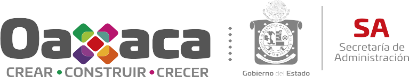 117117SECRETARÍA DE ADMINISTRACIÓNSECRETARÍA DE ADMINISTRACIÓNSECRETARÍA DE ADMINISTRACIÓNSECRETARÍA DE ADMINISTRACIÓNSECRETARÍA DE ADMINISTRACIÓNSECRETARÍA DE ADMINISTRACIÓNTabulador de SueldosTabulador de SueldosTabulador de SueldosTabulador de SueldosTabulador de SueldosTabulador de SueldosTabulador de SueldosTabulador de SueldosPLAZA / PUESTORELACIÓN LABORALNIVELTOTAL, DE PERCEPCIONESPERCEPCIONES ORDINARIASPERCEPCIONES ORDINARIASPERCEPCIONES ORDINARIASPERCEPCIONES ORDINARIASPERCEPCIONES ORDINARIASPERCEPCIONES ORDINARIASPERCEPCIONES EXTRAORDINARIASOBLIGACIONESOBLIGACIONESPLAZA / PUESTORELACIÓN LABORALNIVELTOTAL, DE PERCEPCIONESSUELDODESPENSACONPENSACIÓN FIJA GARANTIZADACONPENSACIÓN FIJA GARANTIZADAOTRAS PRESTACIONES SOCIALES Y ECONÓMICASREMUNERACIONES ANUALESPERCEPCIONES EXTRAORDINARIASDE CARÁCTER FÍSCALDE SEGURIDAD SOCIALABOGADOBASE13A332,384.40191,808.0014,598.00--74,082.0051,896.40-6,485.0048,543.00ABOGADOBASE13B338,685.60195,972.0014,598.00--75,138.0052,977.60-6,624.0049,141.80ABOGADOBASE13C344,915.00200,088.0014,598.00--76,182.0054,047.00-6,762.0049,732.80ABOGADOCONFIANZA13180,855.40103,128.0021,828.00--20,532.0026,715.408,652.003,682.0035,792.40ABOGADOCONTRATO CONFIANZA12164,826.0091,080.0021,408.00--20,532.0023,838.007,968.003,256.0017,209.20ABOGADOCONTRATO CONFIANZA15195,955.80113,892.0021,828.00--20,532.0029,287.8010,416.004,115.0016,269.60ACTUARIO NOTIFICADORBASE10A280,347.40157,548.0014,598.00--65,202.0042,999.40-5,300.0043,615.80ACTUARIO NOTIFICADORBASE11A297,182.80168,636.0014,598.00--68,070.0045,878.80-5,686.0045,210.00ACTUARIO NOTIFICADORBASE11C304,251.80173,304.0014,598.00--69,258.0047,091.80-5,839.0045,881.40ACTUARIO NOTIFICADORBASE12A310,267.60177,252.0014,598.00--70,302.0048,115.60-5,976.0046,450.20ACTUARIO NOTIFICADORBASE12C326,176.80187,728.0014,598.00--73,014.0050,836.80-6,335.0047,956.20ACTUARIO NOTIFICADORCONFIANZA10151,400.2080,688.0021,408.00--20,532.0021,356.207,416.002,873.0032,565.00ADMINISTRATIVOCONFIANZA04126,960.0061,920.0021,408.00--20,532.0016,872.006,228.002,189.0029,866.80ADMINISTRATIVOCONFIANZA05128,560.4063,144.0021,408.00--20,532.0017,164.406,312.002,242.0030,042.60ADMINISTRATIVOCONFIANZA06130,955.8064,884.0021,408.00--20,532.0017,579.806,552.002,310.0030,292.80ADMINISTRATIVOCONFIANZA09143,665.4074,640.0021,408.00--20,532.0019,909.407,176.002,666.0031,695.60ADMINISTRATIVOCONTRATO CONFIANZA03124,909.2060,372.0021,408.00--20,532.0016,501.206,096.002,134.0018,475.20ADMINISTRATIVOCONTRATO CONFIANZA04126,960.0061,920.0021,408.00--20,532.0016,872.006,228.002,189.0018,411.60ADMINISTRATIVOCONTRATO CONFIANZA05128,560.4063,144.0021,408.00--20,532.0017,164.406,312.002,242.0018,361.20ADMINISTRATIVOCONTRATO CONFIANZA08137,721.0069,996.0021,408.00--20,532.0018,801.006,984.002,489.0018,079.20AEROMEDICOMANDOS MEDIOS17A179,674.6082,680.00-20,160.0020,160.0016,116.0019,750.6040,968.004,678.0032,851.80AGENTE ESTATAL DE INVESTIGACIONESCONFIANZA05128,560.4063,144.0021,408.00--20,532.0017,164.406,312.002,242.0030,042.60AGENTE FISCALCONFIANZA04126,960.0061,920.0021,408.00--20,532.0016,872.006,228.002,189.0029,866.80AGENTE FISCALCONFIANZA05128,560.4063,144.0021,408.00--20,532.0017,164.406,312.002,242.0030,042.60AGENTE FISCALCONTRATO CONFIANZA03124,909.2060,372.0021,408.00--20,532.0016,501.206,096.002,134.0018,475.20AGENTE FISCALCONTRATO CONFIANZA04126,960.0061,920.0021,408.00--20,532.0016,872.006,228.002,189.0018,411.60AGENTES DEL MINISTERIO PUBLICOCONFIANZA15195,955.80113,892.0021,828.00--20,532.0029,287.8010,416.004,115.0037,339.80AGRONOMOBASE13C344,915.00200,088.0014,598.00--76,182.0054,047.00-6,762.0049,732.80ANALISTABASE13A332,384.40191,808.0014,598.00--74,082.0051,896.40-6,485.0048,543.00ANALISTABASE13B338,685.60195,972.0014,598.00--75,138.0052,977.60-6,624.0049,141.80ANALISTABASE13C344,915.00200,088.0014,598.00--76,182.0054,047.00-6,762.0049,732.80ANALISTACONFIANZA13180,855.40103,128.0021,828.00--20,532.0026,715.408,652.003,682.0035,792.40ANALISTACONTRATO12132,486.6081,312.00---28,296.0013,374.609,504.002,797.0017,612.40ANALISTACONTRATO CONFIANZA12164,826.0091,080.0021,408.00--20,532.0023,838.007,968.003,256.0017,209.20ANALISTACONTRATO CONFIANZA13180,855.40103,128.0021,828.00--20,532.0026,715.408,652.003,682.0016,713.60ANALISTACONTRATO CONFIANZA14190,108.60109,860.0021,828.00--20,532.0028,324.609,564.003,952.0016,435.20ANALISTA ESPECIALIZADOCONFIANZA14190,108.60109,860.0021,828.00--20,532.0028,324.609,564.003,952.0036,759.60APLICADOR PSICOLOGICOMANDOS MEDIOS17A179,674.6082,680.00-20,160.0020,160.0016,116.0019,750.6040,968.004,678.0032,851.80ARCHIVISTACONTRATO03102,294.4054,804.00---28,296.009,690.409,504.001,939.0018,705.60ASESORCONFIANZA14190,108.60109,860.0021,828.00--20,532.0028,324.609,564.003,952.0036,759.60ASESORCONTRATO CONFIANZA13180,855.40103,128.0021,828.00--20,532.0026,715.408,652.003,682.0016,713.60ASESORMANDOS MEDIOS16A152,681.4082,200.00-600.00600.0016,116.0019,637.4034,128.003,843.0032,782.20ASESORMANDOS MEDIOS17A179,674.6082,680.00-20,160.0020,160.0016,116.0019,750.6040,968.004,678.0032,851.80ASESORMANDOS MEDIOS17B194,517.4082,920.00-30,936.0030,936.0016,116.0019,809.4044,736.005,121.0032,886.60ASESORMANDOS MEDIOS18A210,570.0083,160.00-42,624.0042,624.0016,116.0019,866.0048,804.005,612.0032,921.40ASESORMANDOS MEDIOS19A222,626.6083,400.00-51,336.0051,336.0016,116.0019,922.6051,852.005,981.0032,955.00ASESORMANDOS MEDIOS20A239,185.4083,640.00-63,396.0063,396.0016,116.0019,981.4056,052.006,496.0032,989.80ASESORMANDOS MEDIOS21A276,105.4094,620.00-77,988.0077,988.0016,116.0022,605.4064,776.007,590.0034,569.00ASESORMANDOS MEDIOS22A605,482.60218,760.00-177,300.00177,300.0016,116.0052,258.60141,048.0017,360.0052,417.80ASESORMANDOS MEDIOS23A774,611.80282,504.00-228,288.00228,288.0016,116.0067,487.80180,216.0022,375.0061,582.20ASISTENTECONFIANZA12164,826.0091,080.0021,408.00--20,532.0023,838.007,968.003,256.0034,059.00ASISTENTECONTRATO CONFIANZA11157,346.6085,332.0021,408.00--20,532.0022,466.607,608.003,038.0017,446.80ASISTENTEMANDOS MEDIOS17A179,674.6082,680.00-20,160.0020,160.0016,116.0019,750.6040,968.004,678.0032,851.80AUDITORCONFIANZA13180,855.40103,128.0021,828.00--20,532.0026,715.408,652.003,682.0035,792.40AUDITORCONTRATO CONFIANZA12164,826.0091,080.0021,408.00--20,532.0023,838.007,968.003,256.0017,209.20AUXILIARBASE01A214,302.00114,084.0014,598.00--53,910.0031,710.00-3,799.0037,366.80AUXILIARBASE01C216,644.00115,620.0014,598.00--54,318.0032,108.00-3,854.0037,588.80AUXILIARBASE02A217,975.80116,496.0014,598.00--54,546.0032,335.80-3,881.0037,713.60AUXILIARBASE02B219,732.00117,660.0014,598.00--54,834.0032,640.00-3,923.0037,881.00AUXILIARBASE02C220,855.40118,392.0014,598.00--55,038.0032,827.40-3,950.0037,986.00AUXILIARBASE03A222,664.60119,580.0014,598.00--55,350.0033,136.60-3,991.0038,158.20AUXILIARBASE03B224,272.00120,636.0014,598.00--55,626.0033,412.00-4,032.0038,308.80AUXILIARBASE03C226,194.40121,896.0014,598.00--55,962.0033,738.40-4,074.0038,490.60AUXILIARCONFIANZA01121,124.6057,480.0021,408.00--20,532.0015,812.605,892.002,025.0029,229.00AUXILIARCONFIANZA03124,909.2060,372.0021,408.00--20,532.0016,501.206,096.002,134.0029,644.20AUXILIARCONTRATO0199,522.6052,368.00---28,296.009,354.609,504.001,861.0018,805.20AUXILIARCONTRATO CONFIANZA01121,124.6057,480.0021,408.00--20,532.0015,812.605,892.002,025.0018,595.20AUXILIARCONTRATO CONFIANZA02122,896.6058,872.0021,408.00--20,532.0016,144.605,940.002,079.0018,537.60AUXILIAR DE ANALISTACONTRATO09114,979.6065,940.00---28,296.0011,239.609,504.002,303.0018,246.00AUXILIAR DE DIRECTORCONTRATO CONFIANZA01121,124.6057,480.0021,408.00--20,532.0015,812.605,892.002,025.0018,595.20AUXILIAR DE OFICINABASE01A214,302.00114,084.0014,598.00--53,910.0031,710.00-3,799.0037,366.80AUXILIAR DE OFICINABASE01C216,644.00115,620.0014,598.00--54,318.0032,108.00-3,854.0037,588.80AUXILIAR DE OFICINABASE02A217,975.80116,496.0014,598.00--54,546.0032,335.80-3,881.0037,713.60AUXILIAR DE OFICINABASE02B219,732.00117,660.0014,598.00--54,834.0032,640.00-3,923.0037,881.00AUXILIAR DE OFICINABASE02C220,855.40118,392.0014,598.00--55,038.0032,827.40-3,950.0037,986.00AUXILIAR DE OFICINABASE03A222,664.60119,580.0014,598.00--55,350.0033,136.60-3,991.0038,158.20AUXILIAR DE OFICINABASE03B224,272.00120,636.0014,598.00--55,626.0033,412.00-4,032.0038,308.80AUXILIAR DE OFICINABASE03C226,194.40121,896.0014,598.00--55,962.0033,738.40-4,074.0038,490.60AUXILIAR DE OFICINABASE10A280,347.40157,548.0014,598.00--65,202.0042,999.40-5,300.0043,615.80AUXILIAR DE OFICINABASE11A297,182.80168,636.0014,598.00--68,070.0045,878.80-5,686.0045,210.00AUXILIAR DE OFICINACONFIANZA01121,124.6057,480.0021,408.00--20,532.0015,812.605,892.002,025.0029,229.00AUXILIAR DE OFICINACONFIANZA02122,896.6058,872.0021,408.00--20,532.0016,144.605,940.002,079.0029,428.80AUXILIAR DE OFICINACONFIANZA03124,909.2060,372.0021,408.00--20,532.0016,501.206,096.002,134.0029,644.20AUXILIAR DE OFICINACONFIANZA05128,560.4063,144.0021,408.00--20,532.0017,164.406,312.002,242.0030,042.60AUXILIAR DE OFICINACONFIANZA10151,400.2080,688.0021,408.00--20,532.0021,356.207,416.002,873.0032,565.00AUXILIAR DE OFICINACONFIANZA14190,108.60109,860.0021,828.00--20,532.0028,324.609,564.003,952.0036,759.60AUXILIAR DE OFICINACONTRATO0199,522.6052,368.00---28,296.009,354.609,504.001,861.0018,805.20AUXILIAR DE OFICINACONTRATO02100,711.6053,412.00---28,296.009,499.609,504.001,888.0018,762.00AUXILIAR DE OFICINACONTRATO08111,863.6063,204.00---28,296.0010,859.609,504.002,212.0018,358.80AUXILIAR DE OFICINACONTRATO10122,277.6072,348.00---28,296.0012,129.609,504.002,511.0017,982.00AUXILIAR DE OFICINACONTRATO CONFIANZA01121,124.6057,480.0021,408.00--20,532.0015,812.605,892.002,025.0018,595.20AUXILIAR DE OFICINACONTRATO CONFIANZA02122,896.6058,872.0021,408.00--20,532.0016,144.605,940.002,079.0018,537.60AUXILIAR DE OFICINACONTRATO CONFIANZA04126,960.0061,920.0021,408.00--20,532.0016,872.006,228.002,189.0018,411.60AUXILIAR DE OFICINACONTRATO CONFIANZA09143,665.4074,640.0021,408.00--20,532.0019,909.407,176.002,666.0017,887.20AUXILIAR DE OFICINACONTRATO CONFIANZA13180,855.40103,128.0021,828.00--20,532.0026,715.408,652.003,682.0016,713.60AUXILIAR TECNICOBASE04A228,003.40123,084.0014,598.00--56,274.0034,047.40-4,115.0038,661.00AUXILIAR TECNICOBASE04B228,910.40123,708.0014,598.00--56,394.0034,210.40-4,130.0038,751.00AUXILIAR TECNICOBASE04C230,120.00124,488.0014,598.00--56,622.0034,412.00-4,157.0038,863.20AUXILIAR TECNICOCONTRATO03102,294.4054,804.00---28,296.009,690.409,504.001,939.0018,705.60AYUDANTE DE RECAUDADORCONFIANZA13180,855.40103,128.0021,828.00--20,532.0026,715.408,652.003,682.0035,792.40AYUDANTE DE RECAUDADORCONTRATO CONFIANZA12164,826.0091,080.0021,408.00--20,532.0023,838.007,968.003,256.0017,209.20BOMBEROHABERES POLICIA ESTATAL02A132,516.8072,432.0015,888.00--23,011.2019,745.601,440.002,621.0019,426.80BOMBEROHABERES POLICIA ESTATAL02B133,930.4073,512.0015,888.00--23,080.8020,009.601,440.002,653.0019,404.00BOMBEROHABERES POLICIA ESTATAL03A135,428.8074,664.0015,888.00--23,145.6020,291.201,440.002,698.0019,379.40BOMBEROHABERES POLICIA ESTATAL03B137,034.8075,888.0015,888.00--23,228.4020,590.401,440.002,743.0019,353.60BOMBEROHABERES POLICIA ESTATAL03C138,579.2077,076.0015,888.00--23,294.4020,880.801,440.002,787.0019,329.00CAPTURISTA DE DATOSBASE05A230,818.00124,956.0014,598.00--56,730.0034,534.00-4,171.0038,930.40CAPTURISTA DE DATOSCONFIANZA05128,560.4063,144.0021,408.00--20,532.0017,164.406,312.002,242.0030,042.60CAPTURISTA DE DATOSCONTRATO04104,168.0056,448.00---28,296.009,920.009,504.001,991.0018,637.20CAPTURISTA DE DATOSCONTRATO CONFIANZA04126,960.0061,920.0021,408.00--20,532.0016,872.006,228.002,189.0018,411.60CARPINTEROBASE04B228,910.40123,708.0014,598.00--56,394.0034,210.40-4,130.0038,751.00CHOFERCONFIANZA02122,896.6058,872.0021,408.00--20,532.0016,144.605,940.002,079.0029,428.80CHOFERCONFIANZA03124,909.2060,372.0021,408.00--20,532.0016,501.206,096.002,134.0029,644.20CHOFERCONFIANZA04126,960.0061,920.0021,408.00--20,532.0016,872.006,228.002,189.0029,866.80CHOFERCONFIANZA06130,955.8064,884.0021,408.00--20,532.0017,579.806,552.002,310.0030,292.80CHOFERCONTRATO CONFIANZA01121,124.6057,480.0021,408.00--20,532.0015,812.605,892.002,025.0018,595.20CHOFERCONTRATO CONFIANZA02122,896.6058,872.0021,408.00--20,532.0016,144.605,940.002,079.0018,537.60CHOFERCONTRATO CONFIANZA03124,909.2060,372.0021,408.00--20,532.0016,501.206,096.002,134.0018,475.20CHOFERCONTRATO CONFIANZA05128,560.4063,144.0021,408.00--20,532.0017,164.406,312.002,242.0018,361.20CHOFERCONTRATO CONFIANZA06130,955.8064,884.0021,408.00--20,532.0017,579.806,552.002,310.0018,289.20COLECTORCONFIANZA05128,560.4063,144.0021,408.00--20,532.0017,164.406,312.002,242.0030,042.60COLECTORCONFIANZA13180,855.40103,128.0021,828.00--20,532.0026,715.408,652.003,682.0035,792.40COLECTORCONTRATO CONFIANZA12164,826.0091,080.0021,408.00--20,532.0023,838.007,968.003,256.0017,209.20COMANDANTECONFIANZA09143,665.4074,640.0021,408.00--20,532.0019,909.407,176.002,666.0031,695.60COMANDANTEMANDOS MEDIOS20A239,185.4083,640.00-63,396.0063,396.0016,116.0019,981.4056,052.006,496.0032,989.80COMANDANTEOFICIALIDAD HABERES07145,700.0081,360.0033,180.00---21,476.009,684.003,189.0019,237.20COMANDANTEOFICIALIDAD PABIC07136,211.5273,701.6033,180.00---19,645.929,684.002,894.0019,399.80COMISIONADOMANDOS MEDIOS19A222,626.6083,400.00-51,336.0051,336.0016,116.0019,922.6051,852.005,981.0032,955.00COMISIONADOMANDOS MEDIOS20A239,185.4083,640.00-63,396.0063,396.0016,116.0019,981.4056,052.006,496.0032,989.80COMISIONADOMANDOS MEDIOS23A774,611.80282,504.00-228,288.00228,288.0016,116.0067,487.80180,216.0022,375.0061,582.20CONCILIADORCONFIANZA12164,826.0091,080.0021,408.00--20,532.0023,838.007,968.003,256.0034,059.00CONCILIADORCONFIANZA13180,855.40103,128.0021,828.00--20,532.0026,715.408,652.003,682.0035,792.40CONCILIADORCONTRATO CONFIANZA11157,346.6085,332.0021,408.00--20,532.0022,466.607,608.003,038.0017,446.80CONCILIADORCONTRATO CONFIANZA12164,826.0091,080.0021,408.00--20,532.0023,838.007,968.003,256.0017,209.20CONCILIADORCONTRATO CONFIANZA13180,855.40103,128.0021,828.00--20,532.0026,715.408,652.003,682.0016,713.60CONCILIADORMANDOS MEDIOS16B158,342.0082,440.00-4,536.004,536.0016,116.0019,694.0035,556.004,016.0032,817.00CONCILIADORMANDOS MEDIOS19A222,626.6083,400.00-51,336.0051,336.0016,116.0019,922.6051,852.005,981.0032,955.00CONCILIADORMANDOS MEDIOS20A239,185.4083,640.00-63,396.0063,396.0016,116.0019,981.4056,052.006,496.0032,989.80CONCILIADORMANDOS MEDIOS21A276,105.4094,620.00-77,988.0077,988.0016,116.0022,605.4064,776.007,590.0034,569.00CONSEJERO JURIDICO DEL GNOB DEL EDOMANDOS MEDIOS24A859,180.20314,376.00-253,788.00253,788.0016,116.0075,100.20199,800.0024,877.0066,165.00CONTADORBASE13A332,384.40191,808.0014,598.00--74,082.0051,896.40-6,485.0048,543.00CONTADORBASE13B338,685.60195,972.0014,598.00--75,138.0052,977.60-6,624.0049,141.80CONTADORBASE13C344,915.00200,088.0014,598.00--76,182.0054,047.00-6,762.0049,732.80CONTADORCONTRATO CONFIANZA12164,826.0091,080.0021,408.00--20,532.0023,838.007,968.003,256.0017,209.20CONTRALOR INTERNOMANDOS MEDIOS22A605,482.60218,760.00-177,300.00177,300.0016,116.0052,258.60141,048.0017,360.0052,417.80COORDINADORMANDOS MEDIOS17A179,674.6082,680.00-20,160.0020,160.0016,116.0019,750.6040,968.004,678.0032,851.80COORDINADORMANDOS MEDIOS18A210,570.0083,160.00-42,624.0042,624.0016,116.0019,866.0048,804.005,612.0032,921.40COORDINADORMANDOS MEDIOS19A222,626.6083,400.00-51,336.0051,336.0016,116.0019,922.6051,852.005,981.0032,955.00COORDINADORMANDOS MEDIOS20A239,185.4083,640.00-63,396.0063,396.0016,116.0019,981.4056,052.006,496.0032,989.80COORDINADORMANDOS MEDIOS21A276,105.4094,620.00-77,988.0077,988.0016,116.0022,605.4064,776.007,590.0034,569.00COORDINADORMANDOS MEDIOS22A605,482.60218,760.00-177,300.00177,300.0016,116.0052,258.60141,048.0017,360.0052,417.80COORDINADORMANDOS MEDIOS22B605,482.60218,760.00-177,300.00177,300.0016,116.0052,258.60141,048.0017,360.0052,417.80COORDINADORMANDOS MEDIOS23A774,611.80282,504.00-228,288.00228,288.0016,116.0067,487.80180,216.0022,375.0061,582.20COORDINADORMANDOS MEDIOS24A859,180.20314,376.00-253,788.00253,788.0016,116.0075,100.20199,800.0024,877.0066,165.00CUSTODIO PENITENCIARIOCONFIANZA03124,909.2060,372.0021,408.00--20,532.0016,501.206,096.002,134.0029,644.20CUSTODIO PENITENCIARIOCONFIANZA04126,960.0061,920.0021,408.00--20,532.0016,872.006,228.002,189.0029,866.80CUSTODIO PENITENCIARIOCONTRATO CONFIANZA02122,896.6058,872.0021,408.00--20,532.0016,144.605,940.002,079.0018,537.60CUSTODIO PENITENCIARIOCONTRATO CONFIANZA03124,909.2060,372.0021,408.00--20,532.0016,501.206,096.002,134.0018,475.20DACTILOSCOPISTACONFIANZA13180,855.40103,128.0021,828.00--20,532.0026,715.408,652.003,682.0035,792.40DEFENSOR PUBLICOCONFIANZA15195,955.80113,892.0021,828.00--20,532.0029,287.8010,416.004,115.0037,339.80DEFENSOR PUBLICOCONTRATO CONFIANZA15195,955.80113,892.0021,828.00--20,532.0029,287.8010,416.004,115.0016,269.60DELEGADOCONFIANZA07134,284.4067,464.0021,408.00--20,532.0018,196.406,684.002,394.0030,664.20DELEGADOMANDOS MEDIOS16A152,681.4082,200.00-600.00600.0016,116.0019,637.4034,128.003,843.0032,782.20DELEGADOMANDOS MEDIOS17A179,674.6082,680.00-20,160.0020,160.0016,116.0019,750.6040,968.004,678.0032,851.80DELEGADOMANDOS MEDIOS20A239,185.4083,640.00-63,396.0063,396.0016,116.0019,981.4056,052.006,496.0032,989.80DELEGADO DE CONTRALORIAMANDOS MEDIOS17A179,674.6082,680.00-20,160.0020,160.0016,116.0019,750.6040,968.004,678.0032,851.80DELEGADO DE CONTRALORIAMANDOS MEDIOS18A210,570.0083,160.00-42,624.0042,624.0016,116.0019,866.0048,804.005,612.0032,921.40DELEGADO DE TRANSITO DEL ESTADOCONFIANZA13180,855.40103,128.0021,828.00--20,532.0026,715.408,652.003,682.0035,792.40DESPACHADOR DE VUELOSMANDOS MEDIOS18A210,570.0083,160.00-42,624.0042,624.0016,116.0019,866.0048,804.005,612.0032,921.40DIBUJANTEBASE04A228,003.40123,084.0014,598.00--56,274.0034,047.40-4,115.0038,661.00DIBUJANTEBASE10A280,347.40157,548.0014,598.00--65,202.0042,999.40-5,300.0043,615.80DICTAMINADORCONFIANZA14190,108.60109,860.0021,828.00--20,532.0028,324.609,564.003,952.0036,759.60DICTAMINADORCONTRATO CONFIANZA13180,855.40103,128.0021,828.00--20,532.0026,715.408,652.003,682.0016,713.60DIRECTORMANDOS MEDIOS17A179,674.6082,680.00-20,160.0020,160.0016,116.0019,750.6040,968.004,678.0032,851.80DIRECTORMANDOS MEDIOS18A210,570.0083,160.00-42,624.0042,624.0016,116.0019,866.0048,804.005,612.0032,921.40DIRECTORMANDOS MEDIOS19A222,626.6083,400.00-51,336.0051,336.0016,116.0019,922.6051,852.005,981.0032,955.00DIRECTORMANDOS MEDIOS20A239,185.4083,640.00-63,396.0063,396.0016,116.0019,981.4056,052.006,496.0032,989.80DIRECTORMANDOS MEDIOS21A276,105.4094,620.00-77,988.0077,988.0016,116.0022,605.4064,776.007,590.0034,569.00DIRECTORMANDOS MEDIOS22A605,482.60218,760.00-177,300.00177,300.0016,116.0052,258.60141,048.0017,360.0052,417.80DIRECTORMANDOS MEDIOS22B605,482.60218,760.00-177,300.00177,300.0016,116.0052,258.60141,048.0017,360.0052,417.80DIRECTORMANDOS MEDIOS23A774,611.80282,504.00-228,288.00228,288.0016,116.0067,487.80180,216.0022,375.0061,582.20ENFERMERACONFIANZA10151,400.2080,688.0021,408.00--20,532.0021,356.207,416.002,873.0032,565.00ENLACE ADMINISTRATIVOCONFIANZA15195,955.80113,892.0021,828.00--20,532.0029,287.8010,416.004,115.0037,339.80ENLACE ADMINISTRATIVOCONTRATO CONFIANZA15195,955.80113,892.0021,828.00--20,532.0029,287.8010,416.004,115.0016,269.60ENLACE ADMINISTRATIVOMANDOS MEDIOS16A152,681.4082,200.00-600.00600.0016,116.0019,637.4034,128.003,843.0032,782.20ENLACE SOCIAL AEROMEDICOMANDOS MEDIOS17A179,674.6082,680.00-20,160.0020,160.0016,116.0019,750.6040,968.004,678.0032,851.80ENTORNISTAMANDOS MEDIOS17A179,674.6082,680.00-20,160.0020,160.0016,116.0019,750.6040,968.004,678.0032,851.80EVALUADORCONTRATO CONFIANZA11157,346.6085,332.0021,408.00--20,532.0022,466.607,608.003,038.0017,446.80EVALUADORMANDOS MEDIOS17A179,674.6082,680.00-20,160.0020,160.0016,116.0019,750.6040,968.004,678.0032,851.80FISCALMANDOS MEDIOS20A239,185.4083,640.00-63,396.0063,396.0016,116.0019,981.4056,052.006,496.0032,989.80FISCALMANDOS MEDIOS22A605,482.60218,760.00-177,300.00177,300.0016,116.0052,258.60141,048.0017,360.0052,417.80FISCALMANDOS MEDIOS23A774,611.80282,504.00-228,288.00228,288.0016,116.0067,487.80180,216.0022,375.0061,582.20FISCALMANDOS MEDIOS24A859,180.20314,376.00-253,788.00253,788.0016,116.0075,100.20199,800.0024,877.0066,165.00GESTOR ADMINISTRATIVO DE DIRECCIONCONFIANZA13180,855.40103,128.0021,828.00--20,532.0026,715.408,652.003,682.0035,792.40GESTOR ADMINISTRATIVO DE DIRECCIONCONTRATO CONFIANZA12164,826.0091,080.0021,408.00--20,532.0023,838.007,968.003,256.0017,209.20GOBERNADOR CONSTITUCIONAL DEL EDOMANDOS MEDIOS25A1,707,897.40422,040.00-339,924.00339,924.0016,116.00100,821.40828,996.0051,636.0081,645.00INGENIEROBASE13A332,384.40191,808.0014,598.00--74,082.0051,896.40-6,485.0048,543.00INGENIEROBASE13C344,915.00200,088.0014,598.00--76,182.0054,047.00-6,762.0049,732.80INGENIEROCONTRATO12132,486.6081,312.00---28,296.0013,374.609,504.002,797.0017,612.40INSPECTOR DE PERSONALCONFIANZA12164,826.0091,080.0021,408.00--20,532.0023,838.007,968.003,256.0034,059.00INSPECTOR DE PERSONALCONTRATO CONFIANZA11157,346.6085,332.0021,408.00--20,532.0022,466.607,608.003,038.0017,446.80INSTRUCTOR DE CAPACITACIONCONFIANZA14190,108.60109,860.0021,828.00--20,532.0028,324.609,564.003,952.0036,759.60INSTRUCTOR DE CAPACITACIONCONTRATO CONFIANZA13180,855.40103,128.0021,828.00--20,532.0026,715.408,652.003,682.0016,713.60INSTRUCTOR DEPORTIVOCONFIANZA12164,826.0091,080.0021,408.00--20,532.0023,838.007,968.003,256.0034,059.00INSTRUCTOR DEPORTIVOCONTRATO CONFIANZA12164,826.0091,080.0021,408.00--20,532.0023,838.007,968.003,256.0017,209.20INTENDENTECONFIANZA01121,124.6057,480.0021,408.00--20,532.0015,812.605,892.002,025.0029,229.00INTENDENTECONTRATO0199,522.6052,368.00---28,296.009,354.609,504.001,861.0018,805.20INTENDENTECONTRATO CONFIANZA01121,124.6057,480.0021,408.00--20,532.0015,812.605,892.002,025.0018,595.20JEFE DE DEPARTAMENTOMANDOS MEDIOS16A152,681.4082,200.00-600.00600.0016,116.0019,637.4034,128.003,843.0032,782.20JEFE DE DEPARTAMENTOMANDOS MEDIOS16B158,342.0082,440.00-4,536.004,536.0016,116.0019,694.0035,556.004,016.0032,817.00JEFE DE DEPARTAMENTOMANDOS MEDIOS17A179,674.6082,680.00-20,160.0020,160.0016,116.0019,750.6040,968.004,678.0032,851.80JEFE DE DEPARTAMENTOMANDOS MEDIOS17B194,517.4082,920.00-30,936.0030,936.0016,116.0019,809.4044,736.005,121.0032,886.60JEFE DE DEPARTAMENTOMANDOS MEDIOS18A210,570.0083,160.00-42,624.0042,624.0016,116.0019,866.0048,804.005,612.0032,921.40JEFE DE DEPARTAMENTOMANDOS MEDIOS19A222,626.6083,400.00-51,336.0051,336.0016,116.0019,922.6051,852.005,981.0032,955.00JEFE DE ESTADO MAYORMANDOS MEDIOS22A605,482.60218,760.00-177,300.00177,300.0016,116.0052,258.60141,048.0017,360.0052,417.80JEFE DE GRUPOCONFIANZA07134,284.4067,464.0021,408.00--20,532.0018,196.406,684.002,394.0030,664.20JEFE DE LA GUBERNATURAMANDOS MEDIOS24A859,180.20314,376.00-253,788.00253,788.0016,116.0075,100.20199,800.0024,877.0066,165.00JEFE DE LA UNIDADMANDOS MEDIOS16A152,681.4082,200.00-600.00600.0016,116.0019,637.4034,128.003,843.0032,782.20JEFE DE LA UNIDADMANDOS MEDIOS21A276,105.4094,620.00-77,988.0077,988.0016,116.0022,605.4064,776.007,590.0034,569.00JEFE DE MODULOMANDOS MEDIOS20A239,185.4083,640.00-63,396.0063,396.0016,116.0019,981.4056,052.006,496.0032,989.80JEFE DE OFICINACONFIANZA15195,955.80113,892.0021,828.00--20,532.0029,287.8010,416.004,115.0037,339.80JEFE DE OFICINACONTRATO CONFIANZA15195,955.80113,892.0021,828.00--20,532.0029,287.8010,416.004,115.0016,269.60JEFE DE UNIDADMANDOS MEDIOS18A210,570.0083,160.00-42,624.0042,624.0016,116.0019,866.0048,804.005,612.0032,921.40JEFE DE UNIDADMANDOS MEDIOS19A222,626.6083,400.00-51,336.0051,336.0016,116.0019,922.6051,852.005,981.0032,955.00JEFE DE UNIDADMANDOS MEDIOS20A239,185.4083,640.00-63,396.0063,396.0016,116.0019,981.4056,052.006,496.0032,989.80JEFE DE VIGILANCIACONFIANZA15195,955.80113,892.0021,828.00--20,532.0029,287.8010,416.004,115.0037,339.80JEFE DE VIGILANCIACONTRATO CONFIANZA15195,955.80113,892.0021,828.00--20,532.0029,287.8010,416.004,115.0016,269.60MAGISTRADO PDTE JTA CONC AGRARIAMANDOS MEDIOS22A605,482.60218,760.00-177,300.00177,300.0016,116.0052,258.60141,048.0017,360.0052,417.80MANEJADOR DE FONDOSCONFIANZA07134,284.4067,464.0021,408.00--20,532.0018,196.406,684.002,394.0030,664.20MECANICOMANDOS MEDIOS17A179,674.6082,680.00-20,160.0020,160.0016,116.0019,750.6040,968.004,678.0032,851.80MEDICO ESPECIALISTACONTRATO CONFIANZA15195,955.80113,892.0021,828.00--20,532.0029,287.8010,416.004,115.0016,269.60MEDICO GENERALCONFIANZA13180,855.40103,128.0021,828.00--20,532.0026,715.408,652.003,682.0035,792.40MEDICO GENERALCONTRATO CONFIANZA12164,826.0091,080.0021,408.00--20,532.0023,838.007,968.003,256.0017,209.20MEDICO LEGISTACONFIANZA13180,855.40103,128.0021,828.00--20,532.0026,715.408,652.003,682.0035,792.40MEDICO LEGISTACONTRATO CONFIANZA12164,826.0091,080.0021,408.00--20,532.0023,838.007,968.003,256.0017,209.20MEDICO OFICIALBASE13A332,384.40191,808.0014,598.00--74,082.0051,896.40-6,485.0048,543.00MEDICO OFICIALBASE13C344,915.00200,088.0014,598.00--76,182.0054,047.00-6,762.0049,732.80MEDICO OFICIALCONFIANZA13180,855.40103,128.0021,828.00--20,532.0026,715.408,652.003,682.0035,792.40MUSICOCONFIANZA10151,400.2080,688.0021,408.00--20,532.0021,356.207,416.002,873.0032,565.00MUSICOCONFIANZA11157,346.6085,332.0021,408.00--20,532.0022,466.607,608.003,038.0033,233.40MUSICOCONFIANZA12164,826.0091,080.0021,408.00--20,532.0023,838.007,968.003,256.0034,059.00MUSICOCONTRATO09114,979.6065,940.00---28,296.0011,239.609,504.002,303.0018,246.00MUSICOCONTRATO CONFIANZA09143,665.4074,640.0021,408.00--20,532.0019,909.407,176.002,666.0017,887.20MUSICOCONTRATO CONFIANZA10151,400.2080,688.0021,408.00--20,532.0021,356.207,416.002,873.0017,637.60ODONTOLOGOBASE13A332,384.40191,808.0014,598.00--74,082.0051,896.40-6,485.0048,543.00ODONTOLOGOBASE13C344,915.00200,088.0014,598.00--76,182.0054,047.00-6,762.0049,732.80OFICIALOFICIALIDAD HABERES05139,706.3476,822.8033,180.00---20,391.549,312.003,001.0019,333.80OFICIALOFICIALIDAD PABIC05130,954.6269,758.4033,180.00---18,704.229,312.002,746.0019,483.80OFICIAL ADMINISTRATIVOBASE04A228,003.40123,084.0014,598.00--56,274.0034,047.40-4,115.0038,661.00OFICIAL ADMINISTRATIVOBASE04B228,910.40123,708.0014,598.00--56,394.0034,210.40-4,130.0038,751.00OFICIAL ADMINISTRATIVOBASE04C230,120.00124,488.0014,598.00--56,622.0034,412.00-4,157.0038,863.20OFICIAL ADMINISTRATIVOBASE05A230,818.00124,956.0014,598.00--56,730.0034,534.00-4,171.0038,930.40OFICIAL ADMINISTRATIVOBASE05B232,454.60126,036.0014,598.00--57,006.0034,814.60-4,212.0039,085.80OFICIAL ADMINISTRATIVOBASE05C234,187.20127,164.0014,598.00--57,318.0035,107.20-4,253.0039,247.80OFICIAL ADMINISTRATIVOBASE06A235,823.60128,244.0014,598.00--57,594.0035,387.60-4,294.0039,403.20OFICIAL ADMINISTRATIVOBASE06B238,086.20129,744.0014,598.00--57,966.0035,778.20-4,337.0039,618.00OFICIAL ADMINISTRATIVOBASE06C240,917.80131,592.0014,598.00--58,470.0036,257.80-4,405.0039,884.40OFICIAL ADMINISTRATIVOBASE07A243,264.40133,140.0014,598.00--58,866.0036,660.40-4,460.0040,107.60OFICIAL ADMINISTRATIVOBASE07B245,856.40134,856.0014,598.00--59,298.0037,104.40-4,515.0040,354.20OFICIAL ADMINISTRATIVOBASE07C248,111.80136,332.0014,598.00--59,694.0037,487.80-4,570.0040,566.00OFICIAL ADMINISTRATIVOBASE08A250,691.20138,036.0014,598.00--60,126.0037,931.20-4,625.0040,811.40OFICIAL ADMINISTRATIVOBASE08B254,048.20140,244.0014,598.00--60,702.0038,504.20-4,707.0041,128.80OFICIAL ADMINISTRATIVOBASE08C256,450.40141,828.0014,598.00--61,110.0038,914.40-4,762.0041,355.60OFICIAL ADMINISTRATIVOBASE09A259,133.00143,604.0014,598.00--61,554.0039,377.00-4,818.0041,611.20OFICIAL ADMINISTRATIVOBASE09B269,640.60150,516.0014,598.00--63,354.0041,172.60-5,053.0042,605.40OFICIAL ADMINISTRATIVOBASE09C273,893.00153,312.0014,598.00--64,086.0041,897.00-5,150.0043,007.40OFICIAL ADMINISTRATIVOCONTRATO03102,294.4054,804.00---28,296.009,690.409,504.001,939.0018,705.60OFICIAL ADMINISTRATIVOCONTRATO05105,193.0057,348.00---28,296.0010,045.009,504.002,017.0018,600.00OFICIAL ADMINISTRATIVOCONTRATO06106,927.4058,872.00---28,296.0010,255.409,504.002,069.0018,537.60OFICIAL DE POLICIA Y O TRANSITOCONFIANZA05128,560.4063,144.0021,408.00--20,532.0017,164.406,312.002,242.0030,042.60OFICIAL DE REGISTRO CIVILCONFIANZA13180,855.40103,128.0021,828.00--20,532.0026,715.408,652.003,682.0035,792.40OFICIAL DE REGISTRO CIVILCONFIANZA15195,955.80113,892.0021,828.00--20,532.0029,287.8010,416.004,115.0037,339.80OFICIAL DE TRANSPORTEBASE03B224,272.00120,636.0014,598.00--55,626.0033,412.00-4,032.0038,308.80OFICIAL DE TRANSPORTEBASE06A235,823.60128,244.0014,598.00--57,594.0035,387.60-4,294.0039,403.20OFICIAL DE TRANSPORTEBASE07A243,264.40133,140.0014,598.00--58,866.0036,660.40-4,460.0040,107.60OFICIAL DE TRANSPORTEBASE08A250,691.20138,036.0014,598.00--60,126.0037,931.20-4,625.0040,811.40OFICIAL DE TRANSPORTECONTRATO02100,711.6053,412.00---28,296.009,499.609,504.001,888.0018,762.00OFICIAL MAYORMANDOS MEDIOS22A605,482.60218,760.00-177,300.00177,300.0016,116.0052,258.60141,048.0017,360.0052,417.80OPERADOR AEROMEDICOMANDOS MEDIOS17A179,674.6082,680.00-20,160.0020,160.0016,116.0019,750.6040,968.004,678.0032,851.80OPERADOR DE COMPUTADORACONFIANZA10151,400.2080,688.0021,408.00--20,532.0021,356.207,416.002,873.0032,565.00OPERADOR DE COMPUTADORACONTRATO09114,979.6065,940.00---28,296.0011,239.609,504.002,303.0018,246.00OPERADOR DE MAQ PESADABASE05A230,818.00124,956.0014,598.00--56,730.0034,534.00-4,171.0038,930.40OPERADOR DE MAQ PESADABASE06A235,823.60128,244.0014,598.00--57,594.0035,387.60-4,294.0039,403.20OPERADOR DE MAQ PESADABASE07A243,264.40133,140.0014,598.00--58,866.0036,660.40-4,460.0040,107.60OPERADOR DE MAQ PESADABASE07B245,856.40134,856.0014,598.00--59,298.0037,104.40-4,515.0040,354.20PERITOCONFIANZA04126,960.0061,920.0021,408.00--20,532.0016,872.006,228.002,189.0029,866.80PERITOCONFIANZA11157,346.6085,332.0021,408.00--20,532.0022,466.607,608.003,038.0033,233.40PERITOCONFIANZA12164,826.0091,080.0021,408.00--20,532.0023,838.007,968.003,256.0034,059.00PERITOCONTRATO CONFIANZA10151,400.2080,688.0021,408.00--20,532.0021,356.207,416.002,873.0017,637.60PILOTOMANDOS MEDIOS18A210,570.0083,160.00-42,624.0042,624.0016,116.0019,866.0048,804.005,612.0032,921.40PISICOLOGOBASE13A332,384.40191,808.0014,598.00--74,082.0051,896.40-6,485.0048,543.00PISICOLOGOBASE13C344,915.00200,088.0014,598.00--76,182.0054,047.00-6,762.0049,732.80PISICOLOGOCONTRATO12132,486.6081,312.00---28,296.0013,374.609,504.002,797.0017,612.40PISICOLOGOCONTRATO CONFIANZA12164,826.0091,080.0021,408.00--20,532.0023,838.007,968.003,256.0017,209.20PISICOLOGOMANDOS MEDIOS17A179,674.6082,680.00-20,160.0020,160.0016,116.0019,750.6040,968.004,678.0032,851.80POL.VIAL EST.HABERES POLICIA ESTATAL02A132,516.8072,432.0015,888.00--23,011.2019,745.601,440.002,621.0019,426.80POL.VIAL EST.HABERES POLICIA ESTATAL02B133,930.4073,512.0015,888.00--23,080.8020,009.601,440.002,653.0019,404.00POL.VIAL EST.HABERES POLICIA ESTATAL03A135,428.8074,664.0015,888.00--23,145.6020,291.201,440.002,698.0019,379.40POL.VIAL EST.HABERES POLICIA ESTATAL03B137,034.8075,888.0015,888.00--23,228.4020,590.401,440.002,743.0019,353.60POL.VIAL EST.HABERES POLICIA ESTATAL03C138,579.2077,076.0015,888.00--23,294.4020,880.801,440.002,787.0019,329.00POLICIAHABERES PABIC02A123,571.2065,880.0015,888.00--22,219.2018,144.001,440.002,369.0019,566.00POLICIAHABERES PABIC02B124,935.2066,924.0015,888.00--22,284.0018,399.201,440.002,413.0019,543.80POLICIAHABERES PABIC03A126,020.8067,752.0015,888.00--22,339.2018,601.601,440.002,443.0019,526.40POLICIAHABERES PABIC03B127,200.8068,652.0015,888.00--22,399.2018,821.601,440.002,474.0019,507.20POLICIAHABERES PABIC03C128,610.8069,732.0015,888.00--22,465.2019,085.601,440.002,517.0019,484.40POLICIAHABERES POLICIA ESTATAL02A132,516.8072,432.0015,888.00--23,011.2019,745.601,440.002,621.0019,426.80POLICIAHABERES POLICIA ESTATAL02B133,930.4073,512.0015,888.00--23,080.8020,009.601,440.002,653.0019,404.00POLICIAHABERES POLICIA ESTATAL03A135,428.8074,664.0015,888.00--23,145.6020,291.201,440.002,698.0019,379.40POLICIAHABERES POLICIA ESTATAL03B137,034.8075,888.0015,888.00--23,228.4020,590.401,440.002,743.0019,353.60POLICIAHABERES POLICIA ESTATAL03C138,579.2077,076.0015,888.00--23,294.4020,880.801,440.002,787.0019,329.00POLIGRAFISTAMANDOS MEDIOS17A179,674.6082,680.00-20,160.0020,160.0016,116.0019,750.6040,968.004,678.0032,851.80PRESIDENTE DE JUNTACONFIANZA15195,955.80113,892.0021,828.00--20,532.0029,287.8010,416.004,115.0037,339.80PRESIDENTE DE JUNTAMANDOS MEDIOS22A605,482.60218,760.00-177,300.00177,300.0016,116.0052,258.60141,048.0017,360.0052,417.80PROCURADORMANDOS MEDIOS17A179,674.6082,680.00-20,160.0020,160.0016,116.0019,750.6040,968.004,678.0032,851.80PROCURADORMANDOS MEDIOS18A210,570.0083,160.00-42,624.0042,624.0016,116.0019,866.0048,804.005,612.0032,921.40PROCURADORMANDOS MEDIOS22A605,482.60218,760.00-177,300.00177,300.0016,116.0052,258.60141,048.0017,360.0052,417.80PROGRAMADO DE COMPUTADORABASE12A310,267.60177,252.0014,598.00--70,302.0048,115.60-5,976.0046,450.20PROGRAMADO DE COMPUTADORABASE12C326,176.80187,728.0014,598.00--73,014.0050,836.80-6,335.0047,956.20PROGRAMADO DE COMPUTADORACONFIANZA12164,826.0091,080.0021,408.00--20,532.0023,838.007,968.003,256.0034,059.00PROGRAMADO DE COMPUTADORACONTRATO CONFIANZA11157,346.6085,332.0021,408.00--20,532.0022,466.607,608.003,038.0017,446.80PROMOTORCONFIANZA07134,284.4067,464.0021,408.00--20,532.0018,196.406,684.002,394.0030,664.20PROYECTISTABASE13A332,384.40191,808.0014,598.00--74,082.0051,896.40-6,485.0048,543.00PROYECTISTABASE13B338,685.60195,972.0014,598.00--75,138.0052,977.60-6,624.0049,141.80PROYECTISTABASE13C344,915.00200,088.0014,598.00--76,182.0054,047.00-6,762.0049,732.80RECEPCIONISTACONTRATO CONFIANZA02122,896.6058,872.0021,408.00--20,532.0016,144.605,940.002,079.0018,537.60REPORTEROBASE13C344,915.00200,088.0014,598.00--76,182.0054,047.00-6,762.0049,732.80REPORTEROCONFIANZA10151,400.2080,688.0021,408.00--20,532.0021,356.207,416.002,873.0032,565.00REPORTEROCONTRATO CONFIANZA09143,665.4074,640.0021,408.00--20,532.0019,909.407,176.002,666.0017,887.20REPRESENTANTEMANDOS MEDIOS17A179,674.6082,680.00-20,160.0020,160.0016,116.0019,750.6040,968.004,678.0032,851.80SECRETARIACONFIANZA07134,284.4067,464.0021,408.00--20,532.0018,196.406,684.002,394.0030,664.20SECRETARIACONFIANZA10151,400.2080,688.0021,408.00--20,532.0021,356.207,416.002,873.0032,565.00SECRETARIACONTRATO CONFIANZA02122,896.6058,872.0021,408.00--20,532.0016,144.605,940.002,079.0018,537.60SECRETARIACONTRATO CONFIANZA05128,560.4063,144.0021,408.00--20,532.0017,164.406,312.002,242.0018,361.20SECRETARIACONTRATO CONFIANZA06130,955.8064,884.0021,408.00--20,532.0017,579.806,552.002,310.0018,289.20SECRETARIACONTRATO CONFIANZA09143,665.4074,640.0021,408.00--20,532.0019,909.407,176.002,666.0017,887.20SECRETARIA EJECUTIVACONFIANZA08137,721.0069,996.0021,408.00--20,532.0018,801.006,984.002,489.0031,028.40SECRETARIA EJECUTIVACONTRATO CONFIANZA07134,284.4067,464.0021,408.00--20,532.0018,196.406,684.002,394.0018,183.60SECRETARIA EJECUTIVACONTRATO CONFIANZA08137,721.0069,996.0021,408.00--20,532.0018,801.006,984.002,489.0018,079.20SECRETARIA EJECUTIVAMANDOS MEDIOS16A152,681.4082,200.00-600.00600.0016,116.0019,637.4034,128.003,843.0032,782.20SECRETARIO DE ACUERDOSCONFIANZA13180,855.40103,128.0021,828.00--20,532.0026,715.408,652.003,682.0035,792.40SECRETARIO DE ACUERDOSMANDOS MEDIOS17A179,674.6082,680.00-20,160.0020,160.0016,116.0019,750.6040,968.004,678.0032,851.80SECRETARIO DE ACUERDOSMANDOS MEDIOS18A210,570.0083,160.00-42,624.0042,624.0016,116.0019,866.0048,804.005,612.0032,921.40SECRETARIO DE LA COMISION DE LIMITEMANDOS MEDIOS22A605,482.60218,760.00-177,300.00177,300.0016,116.0052,258.60141,048.0017,360.0052,417.80SECRETARIO EJECUTIVOMANDOS MEDIOS22A605,482.60218,760.00-177,300.00177,300.0016,116.0052,258.60141,048.0017,360.0052,417.80SECRETARIO EJECUTIVOMANDOS MEDIOS23A774,611.80282,504.00-228,288.00228,288.0016,116.0067,487.80180,216.0022,375.0061,582.20SECRETARIO GENERALMANDOS MEDIOS18A210,570.0083,160.00-42,624.0042,624.0016,116.0019,866.0048,804.005,612.0032,921.40SECRETARIO MINISTERIALCONFIANZA12164,826.0091,080.0021,408.00--20,532.0023,838.007,968.003,256.0034,059.00SECRETARIO PARTICULARMANDOS MEDIOS16A152,681.4082,200.00-600.00600.0016,116.0019,637.4034,128.003,843.0032,782.20SECRETARIO PARTICULARMANDOS MEDIOS17A179,674.6082,680.00-20,160.0020,160.0016,116.0019,750.6040,968.004,678.0032,851.80SECRETARIO PARTICULARMANDOS MEDIOS18A210,570.0083,160.00-42,624.0042,624.0016,116.0019,866.0048,804.005,612.0032,921.40SECRETARIO PARTICULARMANDOS MEDIOS19A222,626.6083,400.00-51,336.0051,336.0016,116.0019,922.6051,852.005,981.0032,955.00SECRETARIO PARTICULARMANDOS MEDIOS20A239,185.4083,640.00-63,396.0063,396.0016,116.0019,981.4056,052.006,496.0032,989.80SECRETARIO PARTICULAR DEL EJECUTIVOMANDOS MEDIOS22A605,482.60218,760.00-177,300.00177,300.0016,116.0052,258.60141,048.0017,360.0052,417.80SECRETARIO PRIVADO DEL EJECUTIVOMANDOS MEDIOS24A859,180.20314,376.00-253,788.00253,788.0016,116.0075,100.20199,800.0024,877.0066,165.00SECRETARIO TECNICOMANDOS MEDIOS17A179,674.6082,680.00-20,160.0020,160.0016,116.0019,750.6040,968.004,678.0032,851.80SECRETARIO TECNICOMANDOS MEDIOS18A210,570.0083,160.00-42,624.0042,624.0016,116.0019,866.0048,804.005,612.0032,921.40SECRETARIO TECNICOMANDOS MEDIOS19A222,626.6083,400.00-51,336.0051,336.0016,116.0019,922.6051,852.005,981.0032,955.00SECRETARIO TECNICOMANDOS MEDIOS22A605,482.60218,760.00-177,300.00177,300.0016,116.0052,258.60141,048.0017,360.0052,417.80SRIO AUX JTA LOCAL CONC Y ARBMANDOS MEDIOS16B158,342.0082,440.00-4,536.004,536.0016,116.0019,694.0035,556.004,016.0032,817.00SUBCOMANDANTEOFICIALIDAD HABERES06142,295.5678,718.8033,180.00---20,844.769,552.003,086.0019,293.60SUBCOMANDANTEOFICIALIDAD PABIC06133,240.5671,409.6033,180.00---19,098.969,552.002,806.0019,448.40SUBDELEGADOMANDOS MEDIOS16A152,681.4082,200.00-600.00600.0016,116.0019,637.4034,128.003,843.0032,782.20SUBDIRECTORCONFIANZA14190,108.60109,860.0021,828.00--20,532.0028,324.609,564.003,952.0036,759.60SUBDIRECTORMANDOS MEDIOS18A210,570.0083,160.00-42,624.0042,624.0016,116.0019,866.0048,804.005,612.0032,921.40SUBDIRECTORMANDOS MEDIOS19A222,626.6083,400.00-51,336.0051,336.0016,116.0019,922.6051,852.005,981.0032,955.00SUBDIRECTORMANDOS MEDIOS20A239,185.4083,640.00-63,396.0063,396.0016,116.0019,981.4056,052.006,496.0032,989.80SUBOFICIALCONFIANZA04126,960.0061,920.0021,408.00--20,532.0016,872.006,228.002,189.0029,866.80SUBOFICIALOFICIALIDAD HABERES04138,088.1075,584.4033,180.00---20,095.709,228.002,956.0019,360.20SUBOFICIALOFICIALIDAD PABIC04129,544.8068,688.0033,180.00---18,448.809,228.002,702.0019,507.20SUBSECRETARIOMANDOS MEDIOS20A239,185.4083,640.00-63,396.0063,396.0016,116.0019,981.4056,052.006,496.0032,989.80SUBSECRETARIOMANDOS MEDIOS21A276,105.4094,620.00-77,988.0077,988.0016,116.0022,605.4064,776.007,590.0034,569.00SUBSECRETARIOMANDOS MEDIOS22A605,482.60218,760.00-177,300.00177,300.0016,116.0052,258.60141,048.0017,360.0052,417.80SUBSECRETARIOMANDOS MEDIOS23A774,611.80282,504.00-228,288.00228,288.0016,116.0067,487.80180,216.0022,375.0061,582.20SUPERVISORMANDOS MEDIOS18A210,570.0083,160.00-42,624.0042,624.0016,116.0019,866.0048,804.005,612.0032,921.40SUPERVISOR DE ENFERMERIACONTRATO CONFIANZA12164,826.0091,080.0021,408.00--20,532.0023,838.007,968.003,256.0017,209.20SUPERVISOR DE OBRACONFIANZA13180,855.40103,128.0021,828.00--20,532.0026,715.408,652.003,682.0035,792.40SUPERVISOR DE OBRACONTRATO CONFIANZA12164,826.0091,080.0021,408.00--20,532.0023,838.007,968.003,256.0017,209.20SUPERVISOR GENERALCONFIANZA09143,665.4074,640.0021,408.00--20,532.0019,909.407,176.002,666.0031,695.60SUPERVISOR GENERALCONTRATO CONFIANZA08137,721.0069,996.0021,408.00--20,532.0018,801.006,984.002,489.0018,079.20SUPERVISOR REGIONAL DE TRANSITOCONFIANZA13180,855.40103,128.0021,828.00--20,532.0026,715.408,652.003,682.0035,792.40TECNICOBASE10A280,347.40157,548.0014,598.00--65,202.0042,999.40-5,300.0043,615.80TECNICOBASE10B285,950.40161,244.0014,598.00--66,150.0043,958.40-5,425.0044,147.40TECNICOBASE10C291,484.00164,904.0014,598.00--67,074.0044,908.00-5,549.0044,674.20TECNICOBASE11A297,182.80168,636.0014,598.00--68,070.0045,878.80-5,686.0045,210.00TECNICOBASE11B298,384.80169,428.0014,598.00--68,274.0046,084.80-5,713.0045,324.00TECNICOBASE11C304,251.80173,304.0014,598.00--69,258.0047,091.80-5,839.0045,881.40TECNICOBASE12A310,267.60177,252.0014,598.00--70,302.0048,115.60-5,976.0046,450.20TECNICOBASE12B316,173.00181,140.0014,598.00--71,310.0049,125.00-6,114.0047,008.80TECNICOBASE12C326,176.80187,728.0014,598.00--73,014.0050,836.80-6,335.0047,956.20TECNICOCONFIANZA08137,721.0069,996.0021,408.00--20,532.0018,801.006,984.002,489.0031,028.40TECNICOCONFIANZA10151,400.2080,688.0021,408.00--20,532.0021,356.207,416.002,873.0032,565.00TECNICOCONFIANZA11157,346.6085,332.0021,408.00--20,532.0022,466.607,608.003,038.0033,233.40TECNICOCONFIANZA12164,826.0091,080.0021,408.00--20,532.0023,838.007,968.003,256.0034,059.00TECNICOCONTRATO09114,979.6065,940.00---28,296.0011,239.609,504.002,303.0018,246.00TECNICOCONTRATO10122,277.6072,348.00---28,296.0012,129.609,504.002,511.0017,982.00TECNICOCONTRATO11127,960.4077,340.00---28,296.0012,820.409,504.002,667.0017,775.60TECNICOCONTRATO CONFIANZA07134,284.4067,464.0021,408.00--20,532.0018,196.406,684.002,394.0018,183.60TECNICOCONTRATO CONFIANZA09143,665.4074,640.0021,408.00--20,532.0019,909.407,176.002,666.0017,887.20TECNICOCONTRATO CONFIANZA10151,400.2080,688.0021,408.00--20,532.0021,356.207,416.002,873.0017,637.60TECNICOCONTRATO CONFIANZA11157,346.6085,332.0021,408.00--20,532.0022,466.607,608.003,038.0017,446.80TECNICO ADMINISTRATIVOBASE12A310,267.60177,252.0014,598.00--70,302.0048,115.60-5,976.0046,450.20TECNICO ADMINISTRATIVOCONFIANZA10151,400.2080,688.0021,408.00--20,532.0021,356.207,416.002,873.0032,565.00TECNICO ADMINISTRATIVOCONFIANZA11157,346.6085,332.0021,408.00--20,532.0022,466.607,608.003,038.0033,233.40TECNICO ADMINISTRATIVOCONFIANZA12164,826.0091,080.0021,408.00--20,532.0023,838.007,968.003,256.0034,059.00TECNICO ADMINISTRATIVOCONTRATO CONFIANZA09143,665.4074,640.0021,408.00--20,532.0019,909.407,176.002,666.0017,887.20TECNICO ADMINISTRATIVOCONTRATO CONFIANZA10151,400.2080,688.0021,408.00--20,532.0021,356.207,416.002,873.0017,637.60TECNICO ADMINISTRATIVOCONTRATO CONFIANZA11157,346.6085,332.0021,408.00--20,532.0022,466.607,608.003,038.0017,446.80TECNICO ESPECIALIZADOBASE13A332,384.40191,808.0014,598.00--74,082.0051,896.40-6,485.0048,543.00TECNICO ESPECIALIZADOBASE13B338,685.60195,972.0014,598.00--75,138.0052,977.60-6,624.0049,141.80TECNICO ESPECIALIZADOBASE13C344,915.00200,088.0014,598.00--76,182.0054,047.00-6,762.0049,732.80TECNICO ESPECIALIZADOCONFIANZA13180,855.40103,128.0021,828.00--20,532.0026,715.408,652.003,682.0035,792.40TECNICO ESPECIALIZADOCONTRATO12132,486.6081,312.00---28,296.0013,374.609,504.002,797.0017,612.40TESOREROMANDOS MEDIOS22A605,482.60218,760.00-177,300.00177,300.0016,116.0052,258.60141,048.0017,360.0052,417.80TITULAR DE LA SECRETARIAMANDOS MEDIOS24A859,180.20314,376.00-253,788.00253,788.0016,116.0075,100.20199,800.0024,877.0066,165.00TRABAJADOR SOCIALBASE11A297,182.80168,636.0014,598.00--68,070.0045,878.80-5,686.0045,210.00TRABAJADOR SOCIALCONTRATO CONFIANZA10151,400.2080,688.0021,408.00--20,532.0021,356.207,416.002,873.0017,637.60VELADORBASE03A222,664.60119,580.0014,598.00--55,350.0033,136.60-3,991.0038,158.20VERIFICADORMANDOS MEDIOS16A152,681.4082,200.00-600.00600.0016,116.0019,637.4034,128.003,843.0032,782.20VETERINARIOBASE13A332,384.40191,808.0014,598.00--74,082.0051,896.40-6,485.0048,543.00VETERINARIOBASE13C344,915.00200,088.0014,598.00--76,182.0054,047.00-6,762.0049,732.80VICEFISCALMANDOS MEDIOS22B605,482.60218,760.00-177,300.00177,300.0016,116.0052,258.60141,048.0017,360.0052,417.80VICEFISCALMANDOS MEDIOS23A774,611.80282,504.00-228,288.00228,288.0016,116.0067,487.80180,216.0022,375.0061,582.20VIGILANTECONFIANZA03124,909.2060,372.0021,408.00--20,532.0016,501.206,096.002,134.0029,644.20VIGILANTECONTRATO CONFIANZA02122,896.6058,872.0021,408.00--20,532.0016,144.605,940.002,079.0018,537.60VISITADORMANDOS MEDIOS17A179,674.6082,680.00-20,160.0020,160.0016,116.0019,750.6040,968.004,678.0032,851.80VISITADORMANDOS MEDIOS19A222,626.6083,400.00-51,336.0051,336.0016,116.0019,922.6051,852.005,981.0032,955.00VISITADORMANDOS MEDIOS21A276,105.4094,620.00-77,988.0077,988.0016,116.0022,605.4064,776.007,590.0034,569.00117SECRETARÍA DE ADMINISTRACIÓNREMUNERACIONESREMUNERACIONESPLAZA / PUESTORELACIÓN LABORALNÚMERO DE PLAZASDESDEHASTAABOGADOBASE20280,488.00290,868.00ABOGADOCONFIANZA9154,140.00154,140.00ABOGADOCONTRATO CONFIANZA19140,988.00166,668.00ACTUARIO NOTIFICADORBASE15237,348.00275,340.00ACTUARIO NOTIFICADORCONFIANZA7130,044.00130,044.00ADMINISTRATIVOCONFIANZA87110,088.00123,756.00ADMINISTRATIVOCONTRATO CONFIANZA137108,408.00118,920.00AEROMEDICOMANDOS MEDIOS0118,956.00118,956.00AGENTE ESTATAL DE INVESTIGACIONESCONFIANZA1,106111,396.00111,396.00AGENTE FISCALCONFIANZA11110,088.00111,396.00AGENTE FISCALCONTRATO CONFIANZA14108,408.00110,088.00AGENTES DEL MINISTERIO PUBLICOCONFIANZA440166,668.00166,668.00AGRONOMOBASE7290,868.00290,868.00ANALISTABASE710280,488.00290,868.00ANALISTACONFIANZA114154,140.00154,140.00ANALISTACONTRATO7119,112.00119,112.00ANALISTACONTRATO CONFIANZA207140,988.00161,784.00ANALISTA ESPECIALIZADOCONFIANZA1161,784.00161,784.00APLICADOR PSICOLOGICOMANDOS MEDIOS3118,956.00118,956.00ARCHIVISTACONTRATO192,604.0092,604.00ASESORCONFIANZA8161,784.00161,784.00ASESORCONTRATO CONFIANZA16154,140.00154,140.00ASESORMANDOS MEDIOS9598,916.00526,908.00ASISTENTECONFIANZA1140,988.00140,988.00ASISTENTECONTRATO CONFIANZA1134,880.00134,880.00ASISTENTEMANDOS MEDIOS0118,956.00118,956.00AUDITORCONFIANZA41154,140.00154,140.00AUDITORCONTRATO CONFIANZA41140,988.00140,988.00AUXILIARBASE1,295182,592.00192,456.00AUXILIARCONFIANZA147105,312.00108,408.00AUXILIARCONTRATO22490,168.0090,168.00AUXILIARCONTRATO CONFIANZA372105,312.00106,752.00AUXILIAR DE ANALISTACONTRATO1103,740.00103,740.00AUXILIAR DE DIRECTORCONTRATO CONFIANZA11105,312.00105,312.00AUXILIAR DE OFICINABASE779182,592.00251,304.00AUXILIAR DE OFICINACONFIANZA29105,312.00161,784.00AUXILIAR DE OFICINACONTRATO790,168.00110,148.00AUXILIAR DE OFICINACONTRATO CONFIANZA47105,312.00154,140.00AUXILIAR TECNICOBASE549193,956.00195,708.00AUXILIAR TECNICOCONTRATO192,604.0092,604.00AYUDANTE DE RECAUDADORCONFIANZA6154,140.00154,140.00AYUDANTE DE RECAUDADORCONTRATO CONFIANZA12140,988.00140,988.00BOMBEROHABERES POLICIA ESTATAL200115,051.20119,978.40CAPTURISTA DE DATOSBASE2196,284.00196,284.00CAPTURISTA DE DATOSCONFIANZA0111,396.00111,396.00CAPTURISTA DE DATOSCONTRATO094,248.0094,248.00CAPTURISTA DE DATOSCONTRATO CONFIANZA3110,088.00110,088.00CARPINTEROBASE0194,700.00194,700.00COLECTORCONFIANZA4111,396.00154,140.00COLECTORCONTRATO CONFIANZA2140,988.00140,988.00COMANDANTECONFIANZA35123,756.00123,756.00COMANDANTEMANDOS MEDIOS4163,152.00163,152.00COMANDANTEOFICIALIDAD HABERES21132,884.40132,884.40COMANDANTEOFICIALIDAD PABIC11124,730.40124,730.40COMISIONADOMANDOS MEDIOS3150,852.00526,908.00CONCILIADORCONFIANZA6140,988.00154,140.00CONCILIADORCONTRATO CONFIANZA13134,880.00154,140.00CONCILIADORMANDOS MEDIOS78103,092.00188,724.00CONSEJERO JURIDICO DEL GNOB DEL EDOMANDOS MEDIOS1584,280.00584,280.00CONTADORBASE39280,488.00290,868.00CONTADORCONTRATO CONFIANZA3140,988.00140,988.00CONTRALOR INTERNOMANDOS MEDIOS4150,852.00412,176.00COORDINADORMANDOS MEDIOS111118,956.00584,280.00CUSTODIO PENITENCIARIOCONFIANZA109108,408.00110,088.00CUSTODIO PENITENCIARIOCONTRATO CONFIANZA470106,752.00108,408.00CHOFERCONFIANZA31106,752.00113,376.00CHOFERCONTRATO CONFIANZA28105,312.00113,376.00DACTILOSCOPISTACONFIANZA1154,140.00154,140.00DEFENSOR PUBLICOCONFIANZA179166,668.00166,668.00DEFENSOR PUBLICOCONTRATO CONFIANZA1166,668.00166,668.00DELEGADOCONFIANZA5116,088.00116,088.00DELEGADOMANDOS MEDIOS5498,916.00163,152.00DELEGADO DE CONTRALORIAMANDOS MEDIOS7118,956.00141,900.00DELEGADO DE TRANSITO DEL ESTADOCONFIANZA16154,140.00154,140.00DESPACHADOR DE VUELOSMANDOS MEDIOS0141,900.00141,900.00DIBUJANTEBASE1193,956.00237,348.00DICTAMINADORCONFIANZA12161,784.00161,784.00DICTAMINADORCONTRATO CONFIANZA2154,140.00154,140.00DIRECTORMANDOS MEDIOS234118,956.00526,908.00ENFERMERACONFIANZA1130,044.00130,044.00ENLACE ADMINISTRATIVOCONFIANZA3166,668.00166,668.00ENLACE ADMINISTRATIVOCONTRATO CONFIANZA15166,668.00166,668.00ENLACE ADMINISTRATIVOMANDOS MEDIOS098,916.0098,916.00ENLACE SOCIAL AEROMEDICOMANDOS MEDIOS0118,956.00118,956.00ENTORNISTAMANDOS MEDIOS17118,956.00118,956.00EVALUADORCONTRATO CONFIANZA1134,880.00134,880.00EVALUADORMANDOS MEDIOS14118,956.00118,956.00FISCALMANDOS MEDIOS24163,152.00584,280.00GESTOR ADMINISTRATIVO DE DIRECCIONCONFIANZA10154,140.00154,140.00GESTOR ADMINISTRATIVO DE DIRECCIONCONTRATO CONFIANZA23140,988.00140,988.00GOBERNADOR CONSTITUCIONAL DEL EDOMANDOS MEDIOS1778,080.00778,080.00INGENIEROBASE42280,488.00290,868.00INGENIEROCONTRATO0119,112.00119,112.00INSPECTOR DE PERSONALCONFIANZA29140,988.00140,988.00INSPECTOR DE PERSONALCONTRATO CONFIANZA3134,880.00134,880.00INSTRUCTOR DE CAPACITACIONCONFIANZA3161,784.00161,784.00INSTRUCTOR DE CAPACITACIONCONTRATO CONFIANZA3154,140.00154,140.00INSTRUCTOR DEPORTIVOCONFIANZA1140,988.00140,988.00INSTRUCTOR DEPORTIVOCONTRATO CONFIANZA1140,988.00140,988.00INTENDENTECONFIANZA36105,312.00105,312.00INTENDENTECONTRATO590,168.0090,168.00INTENDENTECONTRATO CONFIANZA28105,312.00105,312.00JEFE DE DEPARTAMENTOMANDOS MEDIOS95498,916.00150,852.00JEFE DE ESTADO MAYORMANDOS MEDIOS1412,176.00412,176.00JEFE DE GRUPOCONFIANZA45116,088.00116,088.00JEFE DE LA GUBERNATURAMANDOS MEDIOS1584,280.00584,280.00JEFE DE LA UNIDADMANDOS MEDIOS298,916.00188,724.00JEFE DE MODULOMANDOS MEDIOS11163,152.00163,152.00JEFE DE OFICINACONFIANZA366166,668.00166,668.00JEFE DE OFICINACONTRATO CONFIANZA417166,668.00166,668.00JEFE DE UNIDADMANDOS MEDIOS108141,900.00163,152.00JEFE DE VIGILANCIACONFIANZA7166,668.00166,668.00JEFE DE VIGILANCIACONTRATO CONFIANZA21166,668.00166,668.00MAGISTRADO PDTE JTA CONC AGRARIAMANDOS MEDIOS1412,176.00412,176.00MANEJADOR DE FONDOSCONFIANZA0116,088.00116,088.00MECANICOMANDOS MEDIOS0118,956.00118,956.00MEDIADORBASE1182,592.00182,592.00MEDICO ESPECIALISTACONTRATO CONFIANZA7166,668.00166,668.00MEDICO GENERALCONFIANZA2154,140.00154,140.00MEDICO GENERALCONTRATO CONFIANZA11140,988.00140,988.00MEDICO LEGISTACONFIANZA2154,140.00154,140.00MEDICO LEGISTACONTRATO CONFIANZA0140,988.00140,988.00MEDICO OFICIALBASE4280,488.00290,868.00MEDICO OFICIALCONFIANZA24154,140.00154,140.00MUSICOCONFIANZA79130,044.00140,988.00MUSICOCONTRATO1103,740.00103,740.00MUSICOCONTRATO CONFIANZA44123,756.00130,044.00ODONTOLOGOBASE3280,488.00290,868.00OFICIALOFICIALIDAD HABERES52127,632.00127,632.00OFICIALOFICIALIDAD PABIC2120,110.40120,110.40OFICIAL ADMINISTRATIVOBASE3,707193,956.00231,996.00OFICIAL ADMINISTRATIVOCONTRATO1192,604.0096,672.00OFICIAL DE POLICIA Y O TRANSITOCONFIANZA48111,396.00111,396.00OFICIAL DE REGISTRO CIVILCONFIANZA223154,140.00166,668.00OFICIAL DE TRANSPORTEBASE4190,860.00212,760.00OFICIAL DE TRANSPORTECONTRATO091,212.0091,212.00OFICIAL MAYORMANDOS MEDIOS2412,176.00412,176.00OPERADOR AEROMEDICOMANDOS MEDIOS0118,956.00118,956.00OPERADOR DE COMPUTADORACONFIANZA1130,044.00130,044.00OPERADOR DE COMPUTADORACONTRATO1103,740.00103,740.00OPERADOR DE MAQ PESADABASE3196,284.00208,752.00PERITOCONFIANZA203110,088.00140,988.00PERITOCONTRATO CONFIANZA0130,044.00130,044.00PILOTOMANDOS MEDIOS0141,900.00141,900.00PISICOLOGOBASE11280,488.00290,868.00PISICOLOGOCONTRATO1119,112.00119,112.00PISICOLOGOCONTRATO CONFIANZA1140,988.00140,988.00PISICOLOGOMANDOS MEDIOS16118,956.00118,956.00POL.VIAL EST.HABERES POLICIA ESTATAL538115,051.20119,978.40POLICIAHABERES PABIC3,208106,267.20110,365.20POLICIAHABERES POLICIA ESTATAL2,896115,051.20119,978.40POLIGRAFISTAMANDOS MEDIOS25118,956.00118,956.00PRESIDENTE DE JUNTACONFIANZA11166,668.00166,668.00PRESIDENTE DE JUNTAMANDOS MEDIOS2412,176.00412,176.00PROCURADORMANDOS MEDIOS2118,956.00412,176.00PROGRAMADO DE COMPUTADORABASE1262,152.00275,340.00PROGRAMADO DE COMPUTADORACONFIANZA2140,988.00140,988.00PROGRAMADO DE COMPUTADORACONTRATO CONFIANZA0134,880.00134,880.00PROMOTORCONFIANZA0116,088.00116,088.00PROYECTISTABASE23280,488.00290,868.00RECEPCIONISTACONTRATO CONFIANZA1106,752.00106,752.00REPORTEROBASE1290,868.00290,868.00REPORTEROCONFIANZA0130,044.00130,044.00REPORTEROCONTRATO CONFIANZA2123,756.00123,756.00REPRESENTANTEMANDOS MEDIOS22118,956.00118,956.00SECRETARIACONFIANZA7116,088.00130,044.00SECRETARIACONTRATO CONFIANZA35106,752.00123,756.00SECRETARIA EJECUTIVACONFIANZA8118,920.00118,920.00SECRETARIA EJECUTIVACONTRATO CONFIANZA17116,088.00118,920.00SECRETARIA EJECUTIVAMANDOS MEDIOS198,916.0098,916.00SECRETARIO DE ACUERDOSCONFIANZA9154,140.00154,140.00SECRETARIO DE ACUERDOSMANDOS MEDIOS2118,956.00141,900.00SECRETARIO DE LA COMISION DE LIMITEMANDOS MEDIOS1412,176.00412,176.00SECRETARIO EJECUTIVOMANDOS MEDIOS3412,176.00526,908.00SECRETARIO GENERALMANDOS MEDIOS3141,900.00141,900.00SECRETARIO GENERAL DE ACUERDOSMANDOS MEDIOS12163,152.00163,152.00SECRETARIO MINISTERIALCONFIANZA167140,988.00140,988.00SECRETARIO PARTICULARMANDOS MEDIOS2398,916.00163,152.00SECRETARIO PARTICULAR DEL EJECUTIVOMANDOS MEDIOS1412,176.00412,176.00SECRETARIO PRIVADO DEL EJECUTIVOMANDOS MEDIOS1584,280.00584,280.00SECRETARIO TECNICOMANDOS MEDIOS5118,956.00412,176.00SRIO AUX JTA LOCAL CONC Y ARBMANDOS MEDIOS3103,092.00103,092.00SUBCOMANDANTEOFICIALIDAD HABERES17129,922.80129,922.80SUBCOMANDANTEOFICIALIDAD PABIC4122,140.80122,140.80SUBDELEGADOMANDOS MEDIOS498,916.0098,916.00SUBDIRECTORCONFIANZA1161,784.00161,784.00SUBDIRECTORMANDOS MEDIOS43141,900.00163,152.00SUBOFICIALCONFIANZA50110,088.00110,088.00SUBOFICIALOFICIALIDAD HABERES46126,218.40126,218.40SUBOFICIALOFICIALIDAD PABIC18118,875.60118,875.60SUBSECRETARIOMANDOS MEDIOS36163,152.00526,908.00SUPERVISORMANDOS MEDIOS17141,900.00141,900.00SUPERVISOR DE ENFERMERIACONTRATO CONFIANZA2140,988.00140,988.00SUPERVISOR DE OBRACONFIANZA12154,140.00154,140.00SUPERVISOR DE OBRACONTRATO CONFIANZA8140,988.00140,988.00SUPERVISOR GENERALCONFIANZA3123,756.00123,756.00SUPERVISOR GENERALCONTRATO CONFIANZA0118,920.00118,920.00SUPERVISOR REGIONAL DE TRANSITOCONFIANZA4154,140.00154,140.00TECNICOBASE2,421237,348.00275,340.00TECNICOCONFIANZA63118,920.00140,988.00TECNICOCONTRATO8103,740.00115,140.00TECNICOCONTRATO CONFIANZA151116,088.00134,880.00TECNICO ADMINISTRATIVOBASE5262,152.00262,152.00TECNICO ADMINISTRATIVOCONFIANZA54130,044.00140,988.00TECNICO ADMINISTRATIVOCONTRATO CONFIANZA62123,756.00134,880.00TECNICO ESPECIALIZADOBASE2,402280,488.00290,868.00TECNICO ESPECIALIZADOCONFIANZA6154,140.00154,140.00TECNICO ESPECIALIZADOCONTRATO2119,112.00119,112.00TESOREROMANDOS MEDIOS1412,176.00412,176.00TITULAR DE LA SECRETARIAMANDOS MEDIOS15584,280.00584,280.00TRABAJADOR SOCIALBASE0251,304.00251,304.00TRABAJADOR SOCIALCONTRATO CONFIANZA6130,044.00130,044.00VELADORBASE0189,528.00189,528.00VERIFICADORMANDOS MEDIOS498,916.0098,916.00VETERINARIOBASE14280,488.00290,868.00VICEFISCALMANDOS MEDIOS7412,176.00526,908.00VIGILANTECONFIANZA0108,408.00108,408.00VIGILANTECONTRATO CONFIANZA1106,752.00106,752.00VISITADORMANDOS MEDIOS5118,956.00188,724.00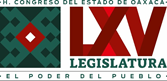 201201HONORABLE CONGRESO DEL ESTADO DE OAXACAHONORABLE CONGRESO DEL ESTADO DE OAXACAHONORABLE CONGRESO DEL ESTADO DE OAXACAHONORABLE CONGRESO DEL ESTADO DE OAXACAHONORABLE CONGRESO DEL ESTADO DE OAXACAHONORABLE CONGRESO DEL ESTADO DE OAXACATabulador de SueldosTabulador de SueldosTabulador de SueldosTabulador de SueldosTabulador de SueldosTabulador de SueldosTabulador de SueldosTabulador de SueldosPLAZA / PUESTORELACIÓN LABORALNIVELTOTAL, DE PERCEPCIONESPERCEPCIONES ORDINARIASPERCEPCIONES ORDINARIASPERCEPCIONES ORDINARIASPERCEPCIONES ORDINARIASPERCEPCIONES ORDINARIASPERCEPCIONES ORDINARIASPERCEPCIONES EXTRAORDINARIASOBLIGACIONESOBLIGACIONESPLAZA / PUESTORELACIÓN LABORALNIVELTOTAL, DE PERCEPCIONESSUELDODESPENSACONPENSACIÓN FIJA GARANTIZADACONPENSACIÓN FIJA GARANTIZADAOTRAS PRESTACIONES SOCIALES Y ECONÓMICASREMUNERACIONES ANUALESPERCEPCIONES EXTRAORDINARIASDE CARÁCTER FÍSCALDE SEGURIDAD SOCIALABOGADOBASE13C           4,838,258.46          1,878,604.90           131,382.00                            -                              -                 685,638.00                   481,734.09                1,660,899.47             56,358.15           492,357.10 ANALISTABASE13C         17,550,746.61          6,888,217.96           481,734.00                            -                              -              2,514,006.00                1,766,358.33                5,900,430.33           206,646.54        1,764,591.31 CONTADORBASE13C           1,589,732.90             626,201.63             43,794.00                            -                              -                 228,546.00                   160,578.03                   530,613.24             18,786.05           164,119.03 MEDICO GENERALBASE13C              523,611.93             208,733.88             14,598.00                            -                              -                   76,182.00                     53,526.01                   170,572.04               6,262.02             54,706.34 PSICOLOGOBASE13C           1,059,901.13             417,467.76             29,196.00                            -                              -                 152,364.00                   107,052.02                   353,821.36             12,524.03           109,412.69 TECNICOBASE12A              465,491.83             185,212.80             14,598.00                            -                              -                   70,302.00                     47,416.67                   147,962.36               5,556.38             51,094.56 TECNICOBASE10A           2,606,813.32             989,506.07             87,588.00                            -                              -                 391,212.00                   252,881.89                   885,625.36             29,685.18           255,807.29 TECNICOBASE12C              481,987.43             196,003.08             14,598.00                            -                              -                   73,014.00                     50,219.50                   148,152.85               5,880.09             14,548.51 TECNICO ESPECIALIZADOBASE13C         55,829,255.33        22,125,791.02        1,547,388.00                            -                              -              8,075,292.00                5,673,757.06              18,407,027.25           663,773.73        5,798,872.46 ANALISTA 13CONTRATO CONFIANZA13           1,796,555.94             968,702.95           196,452.00                            -                              -                 184,788.00                   228,370.16                   218,242.84             29,061.09           165,464.64 AUXILIAR 01CONTRATO CONFIANZA1           1,091,606.27             479,930.56           171,264.00                            -                              -                 164,256.00                   113,156.62                   162,999.09             14,397.92           163,637.76 TECNICO 10CONTRATO CONFIANZA10           2,019,026.70          1,010,557.31           256,896.00                            -                              -                 246,384.00                   238,253.83                   266,935.56             30,316.72           232,828.99 TECNICO ADMINISTRATIVO 11CONTRATO CONFIANZA11              350,097.04             178,120.37             42,816.00                            -                              -                   41,064.00                     41,996.40                     46,100.28               5,343.61             38,384.02 DIRECTOR 20AMANDOS MEDIOS Y SUPERIORES20A         11,486,463.14          1,921,606.52                         -             1,394,712.00           1,394,712.00               354,552.00                   452,778.52                7,362,814.10             57,648.20           798,356.06 JEFE DE DEPARTAMENTO 17AMANDOS MEDIOS Y SUPERIORES17A         16,364,322.90          4,058,128.00                         -                947,520.00              947,520.00               757,452.00                   956,126.55                9,645,096.35           121,743.84        1,698,444.26 JEFE DE UNIDAD 18AMANDOS MEDIOS Y SUPERIORES18A           2,723,178.91             694,755.60                         -                340,992.00              340,992.00               128,928.00                   163,695.84                1,394,807.47             20,842.67           289,705.15 SECRETARIO SERV. ADM. 24AMANDOS MEDIOS Y SUPERIORES24A           1,456,748.64             328,304.57                         -                253,788.00              253,788.00                 16,116.00                     77,353.21                   781,186.87               9,849.14             72,781.90 SECRETARIO SERV. PARL. 24AMANDOS MEDIOS Y SUPERIORES24A           1,384,156.30             328,304.57                         -                253,788.00              253,788.00                 16,116.00                     77,353.21                   708,594.52               9,849.14             72,781.90 TITULAR OIC 24AMANDOS MEDIOS Y SUPERIORES24A           1,384,156.30             328,304.57                         -                253,788.00              253,788.00                 16,116.00                     77,353.21                   708,594.52               9,849.14             72,781.90 ADMINISTRATIVO 06CONFIANZA6              154,559.18               67,718.69             21,408.00                            -                              -                   20,532.00                     15,964.79                     28,935.70               2,031.56             33,322.34 ANALISTA 13CONFIANZA13           2,904,246.53          1,506,871.25           305,592.00                            -                              -                 287,448.00                   355,242.47                   449,092.81             45,206.14           551,195.57 CHOFER TITULAR DE SECRETARIO 07CONFIANZA7              787,040.86             352,057.61           107,040.00                            -                              -                 102,660.00                     82,999.46                   142,283.80             10,561.73           168,652.44 JEFE DE OFICINA 15CONFIANZA15           1,338,012.65             713,207.23           130,968.00                            -                              -                 123,192.00                   168,144.20                   202,501.22             21,396.22           246,441.89 SECRETARIA DE JEFE DE UNIDAD 07CONFIANZA7              158,444.64               70,411.52             21,408.00                            -                              -                   20,532.00                     16,599.89                     29,493.22               2,112.35             33,730.49 TECNICO 10CONFIANZA10           6,476,144.87          3,115,885.03           792,096.00                            -                              -                 759,684.00                   734,615.98                1,073,863.85             93,476.55        1,325,410.15 201HONORABLE CONGRESO DEL ESTADO DE OAXACAREMUNERACIONESREMUNERACIONESPLAZA / PUESTORELACIÓN LABORALNÚMERO DE PLAZASDESDEHASTAABOGADO 13CBASE9                     403,188                    4,838,258 ANALISTA 13CBASE33                  1,462,562                  17,550,747 CONTADOR 13CBASE3                     132,478                    1,589,733 MEDICO GENERAL 13CBASE1                       43,634                       523,612 PSICOLOGO 13CBASE2                       88,325                    1,059,901 TECNICO 12ABASE1                       38,791                       465,492 TECNICO 10ABASE6                     217,234                    2,606,813 TECNICO 12CBASE1                       40,166                       481,987 TECNICO ESPECIALIZADO 13CBASE106                  4,652,438                  55,829,255 ANALISTA 13CONTRATO CONFIANZA9                     165,923                    1,796,556 AUXILIAR 01CONTRATO CONFIANZA8                     105,803                    1,091,606 TECNICO 10CONTRATO CONFIANZA12                     190,181                    2,019,027 TECNICO ADMINISTRATIVO 11CONTRATO CONFIANZA2                       29,175                       350,097 DIRECTOR 20AMANDOS MEDIOS Y SUPERIORES22                     957,205                  11,486,463 JEFE DE DEPARTAMENTO 17AMANDOS MEDIOS Y SUPERIORES47                  1,363,694                  16,364,323 JEFE DE UNIDAD 18AMANDOS MEDIOS Y SUPERIORES8                     226,932                    2,723,179 SECRETARIO SERV. ADM. 24AMANDOS MEDIOS Y SUPERIORES1                     121,396                    1,456,749 SECRETARIO SERV. PARL. 24AMANDOS MEDIOS Y SUPERIORES1                     115,346                    1,384,156 TITULAR OIC 24AMANDOS MEDIOS Y SUPERIORES1                     115,346                    1,384,156 ADMINISTRATIVO 06CONFIANZA1                       12,880                       154,559 ANALISTA 13CONFIANZA14                     242,021                    2,904,247 CHOFER TITULAR DE SECRETARIO 07CONFIANZA5                       65,587                       787,041 JEFE DE OFICINA 15CONFIANZA6                     111,501                    1,338,013 SECRETARIA DE JEFE DE UNIDAD 07CONFIANZA1                       13,204                       158,445 TECNICO 10CONFIANZA37                     539,679                    6,476,145 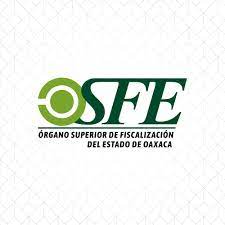 202202ÓRGANO SUPERIOR DE FISCALIZACIÓN DEL ESTADO DE OAXACAÓRGANO SUPERIOR DE FISCALIZACIÓN DEL ESTADO DE OAXACAÓRGANO SUPERIOR DE FISCALIZACIÓN DEL ESTADO DE OAXACAÓRGANO SUPERIOR DE FISCALIZACIÓN DEL ESTADO DE OAXACAÓRGANO SUPERIOR DE FISCALIZACIÓN DEL ESTADO DE OAXACAÓRGANO SUPERIOR DE FISCALIZACIÓN DEL ESTADO DE OAXACATabulador de SueldosTabulador de SueldosTabulador de SueldosTabulador de SueldosTabulador de SueldosTabulador de SueldosTabulador de SueldosTabulador de SueldosPLAZA / PUESTORELACIÓN LABORALNIVELTOTAL, DE PERCEPCIONESPERCEPCIONES ORDINARIASPERCEPCIONES ORDINARIASPERCEPCIONES ORDINARIASPERCEPCIONES ORDINARIASPERCEPCIONES ORDINARIASPERCEPCIONES ORDINARIASPERCEPCIONES EXTRAORDINARIASOBLIGACIONESOBLIGACIONESPLAZA / PUESTORELACIÓN LABORALNIVELTOTAL, DE PERCEPCIONESSUELDODESPENSACONPENSACIÓN FIJA GARANTIZADACONPENSACIÓN FIJA GARANTIZADAOTRAS PRESTACIONES SOCIALES Y ECONÓMICASREMUNERACIONES ANUALESPERCEPCIONES EXTRAORDINARIASDE CARÁCTER FÍSCALDE SEGURIDAD SOCIALTITULAR DE ÓRGANO DE FISCALIZACIÓNMANDOS MEDIOS Y SUPERIORES24A230,948.2426,198.00-21,149.0021,149.001,343.0072,258.24110,000.001,569.555,513.77SUBAUDITORMANDOS MEDIOS Y SUPERIORES23A197,656.5823,542.00-19,024.0019,024.001,343.0067,487.8086,259.781,416.275,131.89AUDITOR ESPECIALMANDOS MEDIOS Y SUPERIORES23A197,656.5823,542.00-19,024.0019,024.001,343.0067,487.8086,259.781,416.275,131.89DIRECTORESMANDOS MEDIOS Y SUPERIORES22A95,316.0018,230.00-14,775.0014,775.001,343.0021,268.0039,700.001,020.534,368.13SECRETARIO TÉCNICOMANDOS MEDIOS Y SUPERIORES22A95,316.0018,230.00-14,775.0014,775.001,343.0021,268.0039,700.001,020.534,368.13JEFES DE DEPARTAMENTO 17AMANDOS MEDIOS Y SUPERIORES17A45,577.606,890.00-1,680.001,680.001,343.0019,750.6015,914.00297.862,737.65AUDITORNOMBRAMIENTO CONFIANZA1337,628.408,594.001,819.00--2,580.0024,635.40-307.952,982.65AUDITORCONTRATO CONFIANZA1541,966.809,491.001,819.00--1,711.0028,945.80-344.443,111.63AUDITORCONTRATO CONFIANZA1338,497.408,594.001,819.00--1,711.0026,373.40-312.302,982.65CONTADOR 13CBASE13C78,756.9316,674.001,216.50--6,348.5051,967.002,550.93602.354,144.40TECNICO ESPECIALIZADO 13CBASE13C78,756.9316,674.001,216.50--6,348.5051,967.002,550.93602.354,144.40ANALISTA 13CBASE13C78,756.9316,674.001,216.50--6,348.5051,967.002,550.93602.354,144.40INGENIERO 13CBASE13C78,756.9316,674.001,216.50--6,348.5051,967.002,550.93602.354,144.40TECNICO 13CBASE13C78,756.9316,674.001,216.50--6,348.5051,967.002,550.93602.354,144.40TECNICO ESPECIALIZADO 13BBASE13B76,353.5016,331.001,216.50--6,261.5050,897.601,646.90589.964,095.09TECNICO ESPECIALIZADO 13ABASE13A74,802.5015,984.001,216.50--6,173.5049,816.401,612.10577.424,045.20TECNICO 12BBASE12B69,299.0015,095.001,216.50--5,942.5047,045.00-545.313,917.37TECNICO 12ABASE12A69,371.0014,771.001,216.50--5,858.5046,035.601,489.40533.603,870.79TECNICO 11BBASE11B65,029.8014,119.001,216.50--5,689.5044,004.80-510.053,777.04TECNICO 11ABASE11A64,740.8014,053.001,216.50--5,672.5043,798.80-507.663,767.55TECNICO 10ABASE10A60,698.4013,129.001,216.50--5,433.5040,919.40-477.933,634.70AUDITORHONORARIOS36,170.7324,113.82----12,056.91-753.56753.05AUDITOR AHONORARIOS17,896.7711,931.18----5,965.59-372.851,255.21AUDITOR BHONORARIOS17,896.7711,931.18----5,965.59-372.851,255.21JEFE DE DEPARTAMENTOHONORARIOS39,383.3426,255.56----13,127.78-820.49664.77202ÓRGANO SUPERIOR DE FISCALIZACIÓN DEL ESTADO DE OAXACA REMUNERACIONESREMUNERACIONESPLAZA / PUESTORELACIÓN LABORALNÚMERO DE PLAZASDESDEHASTATITULAR DE ÓRGANO DE FISCALIZACIÓN MMYS1                    584,280                      584,280 SUBAUDITORMMYS3                    526,908                      526,908 AUDITOR ESPECIALMMYS2                    526,908                      526,908 DIRECTORESMMYS13                    412,176                      412,176 SECRETARIO TÉCNICOMMYS1                    412,176                      412,176 JEFES DE DEPARTAMENTO 17AMMYS30                    118,956                      118,956 AUDITOR 13NOMBRAMIENTO CONFIANZA1                    155,916                      155,916 AUDITOR 15CONTRATO CONFIANZA10                    156,252                      156,252 AUDITOR 13CONTRATO CONFIANZA54                    145,488                      145,488 CONTADOR 13CBASE10                    290,868                      290,868 TÉCNICO ESPECIALIZADO 13CBASE13                    290,868                      290,868 ANALISTA 13CBASE4                    290,868                      290,868 INGENIERO 13CBASE1                    290,868                      290,868 TÉCNICO 13CBASE1                    290,868                      290,868 TÉCNICO ESPECIALIZADO 13BBASE1                    285,708                      285,708 TÉCNICO ESPECIALIZADO 13ABASE1                    280,488                      280,488 TÉCNICO 12BBASE1                    267,048                      267,048 TÉCNICO 12ABASE3                    262,152                      262,152 TÉCNICO 11BBASE1                    252,300                      252,300 TÉCNICO 11ABASE1                    251,304                      251,304 TÉCNICO 10ABASE2                    237,348                      237,348 AUDITORHONORARIOS167                    289,366                      289,366 AUDITOR AHONORARIOS2                    143,174                      143,174 AUDITOR BHONORARIOS2                    143,174                      143,174 JEFE DE DEPARTAMENTOHONORARIOS10                    315,067                      315,067 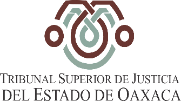 301301TRIBUNAL SUPERIOR DE JUSTICIATRIBUNAL SUPERIOR DE JUSTICIATRIBUNAL SUPERIOR DE JUSTICIATRIBUNAL SUPERIOR DE JUSTICIATRIBUNAL SUPERIOR DE JUSTICIATRIBUNAL SUPERIOR DE JUSTICIATabulador de SueldosTabulador de SueldosTabulador de SueldosTabulador de SueldosTabulador de SueldosTabulador de SueldosTabulador de SueldosTabulador de SueldosPLAZA / PUESTORELACIÓN LABORALNIVELTOTAL, DE PERCEPCIONESPERCEPCIONES ORDINARIASPERCEPCIONES ORDINARIASPERCEPCIONES ORDINARIASPERCEPCIONES ORDINARIASPERCEPCIONES ORDINARIASPERCEPCIONES ORDINARIASPERCEPCIONES EXTRAORDINARIASOBLIGACIONESOBLIGACIONESPLAZA / PUESTORELACIÓN LABORALNIVELTOTAL, DE PERCEPCIONESSUELDODESPENSACONPENSACIÓN FIJA GARANTIZADACONPENSACIÓN FIJA GARANTIZADAOTRAS PRESTACIONES SOCIALES Y ECONÓMICASREMUNERACIONES ANUALESPERCEPCIONES EXTRAORDINARIASDE CARÁCTER FÍSCALDE SEGURIDAD SOCIALMAGISTRADO PRESIDENTEMANDOS MEDIOS Y SUPERIORES25 A3,391,274.60427,901.50-704,199.00704,199.0021,648.00100,821.402,136,704.7096,687.5081,644.40MAGISTRADOMANDOS MEDIOS Y SUPERIORES23 A64,350,390.006,210,358.00-12,897,570.0012,897,570.00606,144.001,463,240.8043,173,077.201,885,939.201,467,715.20SECRETARIO GENERAL DE ACUERDOSMANDOS MEDIOS Y SUPERIORES22 A1,294,177.90221,798.50-177,300.00177,300.0021,648.0052,258.60821,172.8037,629.1052,418.40DIRECTORMANDOS MEDIOS Y SUPERIORES21 B2,840,587.20287,802.00-283,860.00283,860.0064,944.0067,810.202,136,171.0082,559.40103,705.20DIRECTORMANDOS MEDIOS Y SUPERIORES21 A660,929.6095,934.00-94,620.0094,620.0021,648.0022,603.40426,124.2018,942.1034,568.40SECRETARIO PRIVADOMANDOS MEDIOS Y SUPERIORES21 A650,206.4095,934.00-94,620.0094,620.0021,648.0022,603.40415,401.0018,620.4034,568.40SECRETARIO PARTICULARMANDOS MEDIOS Y SUPERIORES20 A802,843.6084,801.50-77,196.0077,196.0021,648.0019,981.40599,216.7023,226.8032,989.20JEFE DE UNIDADMANDOS MEDIOS Y SUPERIORES18 A450,489.0084,315.00-42,624.0042,624.0021,648.0021,946.00279,956.0012,208.2032,920.80ASESORMANDOS MEDIOS Y SUPERIORES17 C2,387,963.60336,286.00-164,208.00164,208.0086,592.0079,237.601,721,640.0068,212.40131,548.80SECRETARIO AUXILIARMANDOS MEDIOS Y SUPERIORES17 C1,391,068.30168,143.00-82,104.0082,104.0043,296.0039,618.801,057,906.5040,018.9065,774.40ASESORMANDOS MEDIOS Y SUPERIORES17 A666,773.00167,657.00-58,080.0058,080.0043,296.0039,501.20358,238.8018,291.4065,702.40JEFE DE DEPARTAMENTOMANDOS MEDIOS Y SUPERIORES17 A2,933,684.10754,456.50-261,360.00261,360.00194,832.00177,755.401,545,280.2080,305.50280,365.60SECRETARIO DE ESTUDIO Y CUENTAMANDOS MEDIOS Y SUPERIORES16 A27,625,089.306,167,271.00-537,240.00537,240.001,601,952.001,469,807.6017,848,818.70735,452.602,365,101.60SECRETARIO DE ACUERDOS DE SALAMANDOS MEDIOS Y SUPERIORES16 A4,432,594.20750,073.50-65,340.0065,340.00194,832.00176,736.603,245,612.10115,967.40295,045.20SECRETARIO DE ACUERDOS AUXILIAR DE SALACONFIANZA15 C4,328,380.801,501,162.00283,764.00--266,916.00384,901.401,891,637.40101,896.30464,340.00JEFE DE OFICINACONFIANZA15 3,584,399.001,847,584.00349,248.00--328,512.00466,524.80592,530.2075,000.20513,148.80ACTUARIO JUDICIALCONFIANZA14 B2,096,985.80891,088.00174,624.00--164,256.00224,516.80642,501.0046,837.60294,086.40ANALISTACONFIANZA13 2,345,444.301,150,165.50240,108.00--225,852.00293,869.40435,449.4048,122.60355,558.80TECNICO ADMINISTRATIVOCONFIANZA12 175,208.0092,345.0021,408.00--20,532.0023,838.0017,085.003,419.1017,210.40ACTUARIO JUDICIALCONFIANZA10 1,278,400.70572,659.50149,856.00--143,724.00149,493.40262,667.8024,404.60213,032.40TECNICOCONFIANZA10 1,392,772.80654,468.00171,264.00--164,256.00170,849.60231,935.2026,134.60260,524.80SECRETARIO EJECUTIVO DE DIRECTORCONFIANZA8 168,670.0070,968.0021,408.00--20,532.0018,801.0036,961.003,078.4031,028.40CHOFERCONFIANZA7 463,615.20205,203.0064,224.00--61,596.0054,589.2078,003.008,049.3054,550.80CAPTURISTA DE DATOSCONFIANZA5 863,699.40384,126.00128,448.00--123,192.0096,746.40131,187.0015,786.20168,577.20OFICIAL ADMINISTRATIVOCONFIANZA4 5,563,211.602,322,860.00792,096.00--759,684.00626,344.001,062,227.6094,146.401,036,340.40AUXILIARCONFIANZA1 426,500.30174,835.5064,224.00--61,596.0047,437.8078,407.006,896.4087,688.80ACTUARIO JUDICIALBASE13 C417,616.40202,867.0014,598.005,700.005,700.0076,182.0054,046.8064,222.607,955.9049,732.80ANALISTABASE13 C5,583,435.202,637,271.00189,774.0074,100.0074,100.00990,366.00702,608.40989,315.80102,823.30535,477.20ABOGADOBASE13 C3,160,455.801,217,202.0087,588.0034,200.0034,200.00457,092.00324,280.801,040,093.0049,652.40298,396.80TECNICO ESPECIALIZADOBASE13 C13,252,464.605,883,143.00423,342.00168,900.00168,900.002,209,278.001,569,437.202,998,364.40233,254.301,405,234.80TECNICO ESPECIALIZADOBASE13 B1,887,532.80794,776.0058,392.0022,800.0022,800.00300,552.00211,910.40499,102.4032,171.80196,564.80TECNICO ESPECIALIZADOBASE13 A5,384,121.202,333,664.00175,176.0069,600.0069,600.00888,984.00628,996.801,287,700.4092,898.90582,508.80TECNICOBASE12 B377,836.80183,656.0014,598.005,700.005,700.0071,310.0049,125.0053,447.807,492.7047,008.80TECNICOBASE12 A3,436,239.601,617,426.00131,382.0051,300.0051,300.00632,718.00433,040.40570,373.2063,518.80418,046.40ACTUARIO JUDICIALBASE11 C369,694.00175,711.0014,598.005,700.005,700.0069,258.0047,091.6057,335.406,913.7045,882.00TECNICOBASE11 C719,237.80351,422.0029,196.0011,400.0011,400.00138,516.0094,183.2094,520.6014,089.6091,764.00TECNICOBASE11 B691,077.00343,562.0029,196.0011,400.0011,400.00136,548.0092,169.6078,201.4013,355.4090,648.00TECNICOBASE11 A2,085,775.601,025,868.0087,588.0037,800.0037,800.00408,420.00275,272.80250,826.8039,991.80271,267.20TECNICOBASE10 B1,314,306.80653,934.0058,392.007,920.007,920.00264,600.00175,833.60153,627.2025,007.20176,592.00TECNICOBASE10 A1,659,185.20798,680.0072,990.009,900.009,900.00326,010.00214,997.00236,608.2030,469.60218,082.00ACTUARIO JUDICIALBASE10 A307,272.80159,736.0014,598.003,900.003,900.0065,202.0040,919.4022,917.406,246.6043,616.40OFICIAL ADMINISTRATIVOBASE9 C314,992.50155,441.5014,598.001,980.001,980.0064,086.0041,897.0036,990.005,869.8043,008.00OFICIAL ADMINISTRATIVOBASE9 A2,093,270.701,019,189.50102,186.0013,860.0013,860.00430,878.00275,639.00251,518.2039,093.70291,278.40OFICIAL ADMINISTRATIVOBASE8 C593,225.80287,596.0029,196.003,960.003,960.00122,220.0077,828.8072,425.0010,941.0082,711.20OFICIAL ADMINISTRATIVOBASE8 B303,827.20142,192.0014,598.001,980.001,980.0060,702.0038,504.2045,851.005,445.5041,128.80OFICIAL ADMINISTRATIVOBASE8 A2,292,152.201,119,624.00116,784.0015,840.0015,840.00481,008.00303,449.60255,446.6042,607.20326,496.00OFICIAL ADMINISTRATIVOBASE7 C285,287.90138,225.5014,598.001,980.001,980.0059,694.0037,487.8033,302.605,226.5040,566.00OFICIAL ADMINISTRATIVOBASE7 A798,773.00404,967.0043,794.005,940.005,940.00176,598.00109,981.2057,492.8014,510.70120,322.80OFICIAL ADMINISTRATIVOBASE6 C274,803.10133,419.5014,598.001,980.001,980.0058,470.0036,257.8030,077.805,046.9039,884.40OFICIAL ADMINISTRATIVOBASE6 A1,585,522.00780,150.0087,588.0011,880.0011,880.00345,564.00210,245.60150,094.4028,872.60212,694.00OFICIAL ADMINISTRATIVOBASE5 B270,423.50127,786.5014,598.001,980.001,980.0057,006.0034,814.6034,238.404,836.1039,086.40OFICIAL ADMINISTRATIVOBASE5 A1,058,392.20506,766.0058,392.007,920.007,920.00226,920.00138,136.00120,258.2019,306.80155,721.60OFICIAL ADMINISTRATIVOBASE4 A2,714,339.301,372,728.50160,578.0021,780.0021,780.00619,014.00368,281.40171,957.4049,485.40425,264.40MAGISTRADO JUBILADOMANDOS MEDIOS Y SUPERIORES22 B19,285,861.4015,746,447.40---519,552.00-3,019,862.00578,576.20286,732.80HONORARIOS ASIMILADOSHONORARIOS1 645,850.80645,850.80------19,375.80-301TRIBUNAL SUPERIOR DE JUSTICIAREMUNERACIONESREMUNERACIONESPLAZA / PUESTORELACIÓN LABORALNÚMERO DE PLAZASDESDEHASTAMAGISTRADO PRESIDENTE 25 AMANDOS MEDIOS Y SUPERIORES13,391,2753,391,275MAGISTRADO 23 AMANDOS MEDIOS Y SUPERIORES2864,350,39064,350,390SECRETARIO GENERAL DE ACUERDOS 22 AMANDOS MEDIOS Y SUPERIORES11,294,1781,294,178DIRECTOR 21 BMANDOS MEDIOS Y SUPERIORES32,840,5872,840,587SECRETARIO PRIVADO 21 AMANDOS MEDIOS Y SUPERIORES1650,206650,206DIRECTOR 21 AMANDOS MEDIOS Y SUPERIORES1660,930660,930SECRETARIO PARTICULAR 20 AMANDOS MEDIOS Y SUPERIORES1802,844802,844JEFE DE UNIDAD 18 AMANDOS MEDIOS Y SUPERIORES1450,489450,489ASESOR 17 CMANDOS MEDIOS Y SUPERIORES42,387,9642,387,964SECRETARIO AUXILIAR 17 CMANDOS MEDIOS Y SUPERIORES21,391,0681,391,068JEFE DE DEPARTAMENTO 17 AMANDOS MEDIOS Y SUPERIORES92,933,6842,933,684ASESOR 17 AMANDOS MEDIOS Y SUPERIORES2666,773666,773SECRETARIO DE ESTUDIO Y CUENTA 16 AMANDOS MEDIOS Y SUPERIORES7427,625,08927,625,089SECRETARIO DE ACUERDOS DE SALA 16 AMANDOS MEDIOS Y SUPERIORES94,432,5944,432,594MAGISTRADO JUBILADO 22 BMANDOS MEDIOS Y SUPERIORES2419,285,86119,285,861HONORARIOS ASIMILADOS 1 HONORARIOS2645,851645,851SECRETARIO DE ACUERDOS AUXILIAR DE SALA 15 CCONFIANZA 134,328,3814,328,381JEFE DE OFICINA 15 CONFIANZA 163,584,3993,584,399ACTUARIO JUDICIAL 14 BCONFIANZA 82,096,9862,096,986ANALISTA 13 CONFIANZA 112,345,4442,345,444TECNICO ADMINISTRATIVO 12 CONFIANZA 1175,208175,208ACTUARIO JUDICIAL 10 CONFIANZA 71,278,4011,278,401TECNICO 10 CONFIANZA 81,392,7731,392,773SECRETARIO EJECUTIVO DE DIRECTOR 8 CONFIANZA 1168,670168,670CHOFER 7 CONFIANZA 3463,615463,615CAPTURISTA DE DATOS 5 CONFIANZA 6863,699863,699OFICIAL ADMINISTRATIVO 4 CONFIANZA 375,563,2125,563,212AUXILIAR 1 BASE3426,500426,500ABOGADO 13 CBASE63,160,4563,160,456TECNICO ESPECIALIZADO 13 CBASE2913,252,46513,252,465ANALISTA 13 CBASE135,583,4355,583,435ACTUARIO JUDICIAL 13 CBASE1417,616417,616TECNICO ESPECIALIZADO 13 BBASE41,887,5331,887,533TECNICO ESPECIALIZADO 13 ABASE125,384,1215,384,121TECNICO 12 BBASE1377,837377,837TECNICO 12 ABASE93,436,2403,436,240TECNICO 11 CBASE2719,238719,238ACTUARIO JUDICIAL 11 CBASE1369,694369,694TECNICO 11 BBASE2691,077691,077TECNICO 11 ABASE62,085,7762,085,776TECNICO 10 BBASE41,314,3071,314,307TECNICO 10 ABASE51,659,1851,659,185ACTUARIO JUDICIAL 10 ABASE1307,273307,273OFICIAL ADMINISTRATIVO 9 CBASE1314,993314,993OFICIAL ADMINISTRATIVO 9 ABASE72,093,2712,093,271OFICIAL ADMINISTRATIVO 8 CBASE2593,226593,226OFICIAL ADMINISTRATIVO 8 BBASE1303,827303,827OFICIAL ADMINISTRATIVO 8 ABASE82,292,1522,292,152OFICIAL ADMINISTRATIVO 7 CBASE1285,288285,288OFICIAL ADMINISTRATIVO 7 ABASE3798,773798,773OFICIAL ADMINISTRATIVO 6 CBASE1274,803274,803OFICIAL ADMINISTRATIVO 6 ABASE61,585,5221,585,522OFICIAL ADMINISTRATIVO 5 BBASE1270,424270,424OFICIAL ADMINISTRATIVO 5 ABASE41,058,3921,058,392OFICIAL ADMINISTRATIVO 4 ABASE112,714,3392,714,339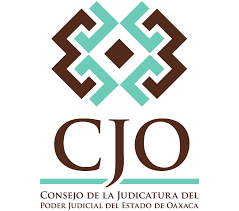 302302CONSEJO DE LA JUDICATURACONSEJO DE LA JUDICATURACONSEJO DE LA JUDICATURACONSEJO DE LA JUDICATURACONSEJO DE LA JUDICATURACONSEJO DE LA JUDICATURATabulador de SueldosTabulador de SueldosTabulador de SueldosTabulador de SueldosTabulador de SueldosTabulador de SueldosTabulador de SueldosTabulador de SueldosPLAZA / PUESTORELACIÓN LABORALNIVELTOTAL, DE PERCEPCIONESPERCEPCIONES ORDINARIASPERCEPCIONES ORDINARIASPERCEPCIONES ORDINARIASPERCEPCIONES ORDINARIASPERCEPCIONES ORDINARIASPERCEPCIONES ORDINARIASPERCEPCIONES EXTRAORDINARIASOBLIGACIONESOBLIGACIONESPLAZA / PUESTORELACIÓN LABORALNIVELTOTAL, DE PERCEPCIONESSUELDODESPENSACONPENSACIÓN FIJA GARANTIZADACONPENSACIÓN FIJA GARANTIZADAOTRAS PRESTACIONES SOCIALES Y ECONÓMICASREMUNERACIONES ANUALESPERCEPCIONES EXTRAORDINARIASDE CARÁCTER FÍSCALDE SEGURIDAD SOCIALCONSEJEROMANDOS MEDIOS Y SUPERIORES23 A                   9,221,864.40                       887,194.00                                     -                      1,842,510.00                    1,842,510.00                         86,592.00                       209,034.40                    6,196,534.00                       268,868.90                       209,673.60 SECRETARIO EJECUTIVOMANDOS MEDIOS Y SUPERIORES22 A                   1,264,281.10                       221,798.50                                     -                         177,300.00                       177,300.00                         21,648.00                         52,258.60                       791,276.00                         36,732.10                         52,418.40 DIRECTORMANDOS MEDIOS Y SUPERIORES21 C                   9,847,398.40                       767,472.00                                     -                         756,960.00                       756,960.00                       173,184.00                       180,827.20                    7,968,955.20                       288,334.80                       276,547.20 DIRECTORMANDOS MEDIOS Y SUPERIORES21 B                   3,892,663.50                       383,736.00                                     -                         378,480.00                       378,480.00                         86,592.00                         90,413.60                    2,953,441.90                       110,234.40                       138,273.60 VISITADOR GENERALMANDOS MEDIOS Y SUPERIORES21 B                      957,511.40                         95,934.00                                     -                           94,620.00                         94,620.00                         21,648.00                         22,603.40                       722,706.00                         27,839.30                         34,568.40 VISITADORMANDOS MEDIOS Y SUPERIORES18 B                   3,129,823.50                       337,260.00                                     -                         170,496.00                       170,496.00                         86,592.00                         79,464.00                    2,456,011.50                         87,463.70                       131,683.20 ADMINISTRADOR REGIONALMANDOS MEDIOS Y SUPERIORES18 A                   2,978,353.00                       590,205.00                                     -                         298,368.00                       298,368.00                       151,536.00                       139,062.00                    1,799,182.00                         83,349.00                       230,445.60 JEFE DE UNIDADMANDOS MEDIOS Y SUPERIORES18 A                   3,311,902.50                       590,205.00                                     -                         298,368.00                       298,368.00                       151,536.00                       139,062.00                    2,132,731.50                         93,355.60                       230,445.60 SECRETARIO ADMINISTRATIVO DE CONSEJOMANDOS MEDIOS Y SUPERIORES17 C                      582,704.90                         84,071.50                                     -                           41,052.00                         41,052.00                         21,648.00                         19,809.40                       416,124.00                         16,624.60                         32,887.20 SECRETARIO AUXILIAR EJECUTIVOMANDOS MEDIOS Y SUPERIORES17 C                      832,966.10                         84,071.50                                     -                           41,052.00                         41,052.00                         21,648.00                         19,809.40                       666,385.20                         24,132.30                         32,887.20 JUEZMANDOS MEDIOS Y SUPERIORES17 C               109,675,578.90                  16,553,022.00                                     -                      7,060,944.00                    7,060,944.00                    3,723,456.00                    3,900,031.20                  78,438,125.70                    3,056,147.20                    5,953,401.60 SECRETARIO DE ACUERDOS AUTORIZADO PARA DICTAR SENTENCIASMANDOS MEDIOS Y SUPERIORES17 C                   3,109,615.60                       420,357.50                                     -                         205,260.00                       205,260.00                       108,240.00                       103,207.00                    2,272,551.10                         88,015.50                       164,436.00 SECRETARIO AUXILIARMANDOS MEDIOS Y SUPERIORES17 C                   1,202,615.00                       168,143.00                                     -                           82,104.00                         82,104.00                         43,296.00                         39,618.80                       869,453.20                         34,020.10                         65,774.40 COORDINADORMANDOS MEDIOS Y SUPERIORES17 B                      516,927.80                         84,071.50                                     -                           41,052.00                         41,052.00                         21,648.00                         19,809.40                       350,346.90                         14,651.30                         32,887.20 JEFE DE DEPARTAMENTOMANDOS MEDIOS Y SUPERIORES17 A                 29,679,900.50                    8,382,850.00                                     -                      2,904,000.00                    2,904,000.00                    2,164,800.00                    1,987,540.00                  14,240,710.50                       801,791.40                    3,208,644.00 SECRETARIO DE ESTUDIO Y CUENTAMANDOS MEDIOS Y SUPERIORES16 A                      362,191.90                         83,341.50                                     -                             7,260.00                           7,260.00                         21,648.00                         19,637.40                       230,305.00                           9,958.60                         32,782.80 SECRETARIO DE CONSEJOMANDOS MEDIOS Y SUPERIORES16 A                   2,883,418.80                       666,732.00                                     -                           58,080.00                         58,080.00                       173,184.00                       161,259.20                    1,824,163.60                         78,377.30                       247,056.00 MEDIADOR JUDICIALMANDOS MEDIOS Y SUPERIORES16 A                   5,525,611.70                    1,250,122.50                                     -                         108,900.00                       108,900.00                       324,720.00                       296,641.00                    3,545,228.20                       149,417.90                       491,742.00 SECRETARIO DE ACUERDOS DE SALAMANDOS MEDIOS Y SUPERIORES16 A                      456,327.80                         83,341.50                                     -                             7,260.00                           7,260.00                         21,648.00                         19,637.40                       324,440.90                         12,834.80                         32,782.80 SECRETARIO DE ACUERDOSCONFIANZA15 C                 62,270,673.60                  21,709,112.00                    4,103,664.00                                     -                                       -                      3,860,016.00                    5,508,186.40                  27,089,695.20                    1,462,723.30                    6,113,776.80 SECRETARIO INSTRUCTORCONFIANZA15 C                      613,652.40                       230,948.00                         43,656.00                                     -                                       -                           41,064.00                         58,575.60                       239,408.80                         14,765.00                         74,678.40 AUDITORCONFIANZA15 B                   3,272,267.20                    1,501,162.00                       283,764.00                                     -                                       -                         266,916.00                       376,581.40                       843,843.80                         72,131.20                       485,409.60 PERITO JUDICIALCONFIANZA15 B                   4,603,977.50                    2,078,532.00                       392,904.00                                     -                                       -                         369,576.00                       531,340.40                    1,231,625.10                         99,810.00                       651,036.00 GESTOR ADMINISTRATIVOCONFIANZA15                       224,412.40                       115,474.00                         21,828.00                                     -                                       -                           20,532.00                         29,287.80                         37,290.60                           4,687.90                         37,339.20 JEFE DE OFICINACONFIANZA15                  56,386,798.60                  28,983,974.00                    5,478,828.00                                     -                                       -                      5,153,532.00                    7,328,357.80                    9,442,106.80                    1,176,204.10                    8,360,798.40 ACTUARIO JUDICIALCONFIANZA14 B                   8,924,765.40                    3,787,124.00                       742,152.00                                     -                                       -                         698,088.00                       965,116.40                    2,732,285.00                       196,738.40                    1,107,596.40 ANALISTACONFIANZA13                  37,449,498.70                  18,925,450.50                    3,950,868.00                                     -                                       -                      3,716,292.00                    4,833,407.40                    6,023,480.80                       753,033.10                    4,856,726.40 TECNICO ADMINISTRATIVOCONFIANZA12                    3,177,354.00                    1,477,520.00                       342,528.00                                     -                                       -                         328,512.00                       381,408.00                       647,386.00                         62,812.80                       528,122.40 TRABAJADOR SOCIALCONFIANZA11                       695,347.80                       346,068.00                         85,632.00                                     -                                       -                           82,128.00                         87,786.40                         93,733.40                         13,428.60                       101,359.20 TECNICOCONFIANZA10                    4,827,809.10                    2,208,829.50                       578,016.00                                     -                                       -                         554,364.00                       576,617.40                       909,982.20                         91,345.00                       744,930.00 ACTUARIO JUDICIALCONFIANZA10                  14,799,514.80                    7,035,531.00                    1,841,088.00                                     -                                       -                      1,765,752.00                    1,830,393.20                    2,326,750.60                       276,446.60                    2,173,716.00 SECRETARIO EJECUTIVO DE DIRECTORCONFIANZA8                    1,369,691.00                       567,744.00                       171,264.00                                     -                                       -                         164,256.00                       148,328.00                       318,099.00                         25,761.90                       222,328.80 CHOFERCONFIANZA7                    1,799,586.00                       752,411.00                       235,488.00                                     -                                       -                         225,852.00                       196,000.40                       389,834.60                         32,654.30                       312,350.40 OFICIAL DE POLICIACONFIANZA5                    2,369,634.80                       832,273.00                       278,304.00                                     -                                       -                         266,916.00                       223,137.20                       769,004.60                         44,970.00                       378,879.60 CAPTURISTA DE DATOSCONFIANZA5                    3,652,488.20                    1,536,504.00                       513,792.00                                     -                                       -                         492,768.00                       409,865.60                       699,558.60                         63,404.60                       674,308.80 OFICIAL ADMINISTRATIVOCONFIANZA4                  40,776,680.40                  17,264,500.00                    5,887,200.00                                     -                                       -                      5,646,300.00                    4,596,120.00                    7,382,560.40                       700,108.40                    7,148,036.40 AUXILIARCONFIANZA1                    9,351,386.00                    3,846,381.00                    1,412,928.00                                     -                                       -                      1,355,112.00                    1,041,551.60                    1,695,413.40                       154,415.70                    1,727,100.00 TECNICO ESPECIALIZADOBASE13 C                 38,878,969.40                  16,635,094.00                    1,197,036.00                       498,000.00                       498,000.00                    6,246,924.00                    4,442,237.60                    9,859,677.80                       668,849.00                    4,041,073.20 ANALISTABASE13 C                 10,985,691.80                    5,071,675.00                       364,950.00                       142,500.00                       142,500.00                    1,904,550.00                    1,355,330.00                    2,146,686.80                       199,809.30                    1,206,303.60 ABOGADOBASE13 C                 12,317,737.80                    5,477,409.00                       394,146.00                       157,500.00                       157,500.00                    2,056,914.00                    1,459,263.60                    2,772,505.20                       219,257.30                    1,342,785.60 EDUCADORABASE13 C                      417,997.20                       202,867.00                         14,598.00                           5,700.00                           5,700.00                         76,182.00                         54,046.80                         64,603.40                           8,056.90                         49,732.80 CONTADORBASE13 C                      405,257.40                       202,867.00                         14,598.00                           5,700.00                           5,700.00                         76,182.00                         54,046.80                         51,863.60                           7,955.90                         49,732.80 TECNICO ESPECIALIZADOBASE13 B                   5,957,530.00                    2,384,328.00                       175,176.00                         72,000.00                         72,000.00                       901,656.00                       639,891.20                    1,784,478.80                         96,721.30                       589,694.40 ABOGADOBASE13 B                      886,691.40                       397,388.00                         29,196.00                         11,400.00                         11,400.00                       150,276.00                       105,955.20                       192,476.20                         16,184.80                         98,282.40 ANALISTABASE13 A                   1,464,267.60                       777,888.00                         58,392.00                         22,800.00                         22,800.00                       296,328.00                       207,585.60                       101,274.00                         28,795.00                       194,169.60 ABOGADOBASE13 A                   6,135,251.80                    2,917,080.00                       218,970.00                         85,500.00                         85,500.00                    1,111,230.00                       778,446.00                    1,024,025.80                       115,765.20                       728,136.00 TECNICO ESPECIALIZADOBASE13 A                 19,475,343.60                    8,751,240.00                       656,910.00                       263,700.00                       263,700.00                    3,333,690.00                    2,339,498.00                    4,130,305.60                       349,833.00                    2,184,408.00 ACTUARIO JUDICIALBASE12 C                      374,069.70                       190,335.50                         14,598.00                           5,700.00                           5,700.00                         73,014.00                         50,836.80                         39,585.40                           7,285.90                         47,955.60 TECNICOBASE12 C                   4,415,791.70                    2,093,690.50                       160,578.00                         62,700.00                         62,700.00                       803,154.00                       559,204.80                       736,464.40                         84,025.10                       527,511.60 ACTUARIO JUDICIALBASE12 B                      739,914.60                       367,312.00                         29,196.00                         11,400.00                         11,400.00                       142,620.00                         98,250.00                         91,136.60                         14,437.60                         94,017.60 TECNICOBASE12 B                   2,620,912.00                    1,285,592.00                       102,186.00                         39,900.00                         39,900.00                       499,170.00                       343,875.00                       350,189.00                         51,170.30                       329,061.60 TECNICOBASE12 A                 18,321,420.20                    8,805,986.00                       715,302.00                       286,500.00                       286,500.00                    3,444,798.00                    2,359,744.40                    2,709,089.80                       349,569.30                    2,276,030.40 ACTUARIO JUDICIALBASE12 A                   1,949,452.60                       898,570.00                         72,990.00                         28,500.00                         28,500.00                       351,510.00                       242,658.00                       355,224.60                         36,052.90                       232,248.00 ACTUARIO JUDICIALBASE11 C                      727,735.40                       351,422.00                         29,196.00                         11,400.00                         11,400.00                       138,516.00                         94,183.20                       103,018.20                         13,566.00                         91,764.00 TECNICOBASE11 C                   3,621,103.00                    1,757,110.00                       145,980.00                         57,000.00                         57,000.00                       692,580.00                       470,916.00                       497,517.00                         69,488.50                       458,820.00 TECNICOBASE11 B                   3,142,730.40                    1,546,029.00                       131,382.00                         51,300.00                         51,300.00                       614,466.00                       414,763.20                       384,790.20                         60,868.30                       407,916.00 TECNICOBASE11 A                 12,915,944.00                    6,326,186.00                       540,126.00                       210,900.00                       210,900.00                    2,518,590.00                    1,695,435.60                    1,624,706.40                       247,649.50                    1,641,616.80 ACTUARIO JUDICIALBASE11 A                   1,373,973.80                       683,912.00                         58,392.00                         22,800.00                         22,800.00                       272,280.00                       183,515.20                       153,074.60                         26,079.20                       180,844.80 ACTUARIO JUDICIALBASE10 C                      333,420.90                       167,194.50                         14,598.00                           5,700.00                           5,700.00                         67,074.00                         42,828.00                         36,026.40                           7,002.70                         44,674.80 TECNICOBASE10 C                   3,739,729.90                    1,839,139.50                       160,578.00                         21,780.00                         21,780.00                       737,814.00                       493,988.00                       486,430.40                         70,814.90                       491,422.80 TECNICOBASE10 B                   3,650,219.30                    1,798,318.50                       160,578.00                         21,780.00                         21,780.00                       727,650.00                       483,542.40                       458,350.40                         69,094.20                       485,628.00 TECNICOBASE10 A                   9,285,551.40                    4,632,344.00                       423,342.00                         57,420.00                         57,420.00                    1,890,858.00                    1,240,742.60                    1,040,844.80                       174,087.90                    1,177,435.20 OFICIAL ADMINISTRATIVOBASE9 C                   2,586,950.80                    1,243,532.00                       116,784.00                         15,840.00                         15,840.00                       512,688.00                       335,176.00                       362,930.80                         47,809.00                       344,064.00 OFICIAL ADMINISTRATIVOBASE9 B                   1,880,136.80                       915,639.00                         87,588.00                         11,880.00                         11,880.00                       380,124.00                       247,035.60                       237,870.20                         34,964.00                       255,636.00 OFICIAL ADMINISTRATIVOBASE9 A                   7,684,485.90                    3,639,962.50                       364,950.00                         49,500.00                         49,500.00                    1,538,850.00                       984,425.00                    1,106,798.40                       139,723.70                    1,040,280.00 OFICIAL ADMINISTRATIVOBASE8 C                   3,615,344.60                    1,725,576.00                       175,176.00                         23,760.00                         23,760.00                       733,320.00                       466,972.80                       490,539.80                         65,931.60                       496,267.20 OFICIAL ADMINISTRATIVOBASE8 B                   1,461,054.80                       710,960.00                         72,990.00                           9,900.00                           9,900.00                       303,510.00                       192,521.00                       171,173.80                         26,944.30                       205,644.00 OFICIAL ADMINISTRATIVOBASE8 A                 11,485,722.80                    5,598,120.00                       583,920.00                         79,200.00                         79,200.00                    2,405,040.00                    1,517,248.00                    1,302,194.80                       210,878.40                    1,606,942.80 OFICIAL ADMINISTRATIVOBASE7 C                   1,419,312.10                       691,127.50                         72,990.00                           9,900.00                           9,900.00                       298,470.00                       187,439.00                       159,385.60                         25,857.40                       202,830.00 OFICIAL ADMINISTRATIVOBASE7 B                   2,002,096.40                       957,103.00                       102,186.00                         13,860.00                         13,860.00                       415,086.00                       259,730.80                       254,130.60                         36,193.50                       282,475.20 OFICIAL ADMINISTRATIVOBASE7 A                   8,108,602.80                    3,914,681.00                       423,342.00                         57,420.00                         57,420.00                    1,707,114.00                    1,061,071.60                       944,974.20                       147,719.50                    1,138,489.20 OFICIAL ADMINISTRATIVOBASE6 C                   2,220,158.60                    1,067,356.00                       116,784.00                         15,840.00                         15,840.00                       467,760.00                       290,062.40                       262,356.20                         40,507.40                       319,075.20 OFICIAL ADMINISTRATIVOBASE6 B                   1,914,722.00                       920,822.00                       102,186.00                         13,860.00                         13,860.00                       405,762.00                       250,447.40                       221,644.60                         34,839.00                       277,334.40 OFICIAL ADMINISTRATIVOBASE6 A                   9,835,019.40                    4,680,900.00                       525,528.00                         71,280.00                         71,280.00                    2,073,384.00                    1,276,033.60                    1,207,893.80                       174,855.60                    1,394,790.00 OFICIAL ADMINISTRATIVOBASE5 C                   1,033,304.20                       515,720.00                         58,392.00                           7,920.00                           7,920.00                       229,272.00                       140,428.80                         81,571.40                         18,361.40                       133,464.00 OFICIAL ADMINISTRATIVOBASE5 B                   2,556,063.20                    1,277,865.00                       145,980.00                         19,800.00                         19,800.00                       570,060.00                       348,146.00                       194,212.20                         45,756.20                       390,864.00 OFICIAL ADMINISTRATIVOBASE5 A                 11,390,641.00                    5,574,426.00                       642,312.00                         87,120.00                         87,120.00                    2,496,120.00                    1,511,176.00                    1,079,487.00                       203,617.80                    1,689,820.80 OFICIAL ADMINISTRATIVOBASE4 C                   1,817,889.40                       883,519.00                       102,186.00                         13,860.00                         13,860.00                       396,354.00                       240,884.00                       181,086.40                         32,249.50                       272,042.40 OFICIAL ADMINISTRATIVOBASE4 B                   2,018,163.20                    1,003,408.00                       116,784.00                         15,840.00                         15,840.00                       451,152.00                       273,683.20                       157,296.00                         34,988.80                       310,012.80 OFICIAL ADMINISTRATIVOBASE4 A                 10,954,723.60                    5,490,914.00                       642,312.00                         87,120.00                         87,120.00                    2,476,056.00                    1,481,445.60                       776,876.00                       197,630.80                    1,678,287.60 AUXILIARBASE3 A                      229,482.60                       121,241.00                         14,598.00                           1,980.00                           1,980.00                         55,350.00                         33,136.60                           3,177.00                           4,229.90                         38,157.60 AUXILIARBASE1 A                   1,470,213.60                       694,011.00                         87,588.00                         11,880.00                         11,880.00                       323,460.00                       188,180.00                       165,094.60                         25,953.60                       224,200.80 HONORARIOS ASIMILADOSHONORARIOS1                    1,371,771.60                    1,371,771.60                                     -                                       -                                       -                                       -                                       -                                       -                           41,153.40                                     -   302CONSEJO DE LA JUDICATURA REMUNERACIONESREMUNERACIONESPLAZA / PUESTORELACIÓN LABORALNÚMERO DE PLAZASDESDEHASTACONSEJERO 23 AMANDOS MEDIOS Y SUPERIORES49,221,864.409,221,864.40SECRETARIO EJECUTIVO 22 AMANDOS MEDIOS Y SUPERIORES11,264,281.101,264,281.10DIRECTOR 21 CMANDOS MEDIOS Y SUPERIORES89,847,398.409,847,398.40DIRECTOR 21 BMANDOS MEDIOS Y SUPERIORES43,892,663.503,892,663.50VISITADOR GENERAL 21 BMANDOS MEDIOS Y SUPERIORES1957,511.40957,511.40VISITADOR 18 BMANDOS MEDIOS Y SUPERIORES43,129,823.503,129,823.50JEFE DE UNIDAD 18 AMANDOS MEDIOS Y SUPERIORES73,311,902.503,311,902.50ADMINISTRADOR REGIONAL 18 AMANDOS MEDIOS Y SUPERIORES72,978,353.002,978,353.00SECRETARIO DE ACUERDOS AUTORIZADO PARA DICTAR SENTENCIAS 17 CMANDOS MEDIOS Y SUPERIORES53,109,615.603,109,615.60SECRETARIO AUXILIAR 17 CMANDOS MEDIOS Y SUPERIORES21,202,615.001,202,615.00SECRETARIO ADMINISTRATIVO DE CONSEJO 17 CMANDOS MEDIOS Y SUPERIORES1582,704.90582,704.90JUEZ 17 CMANDOS MEDIOS Y SUPERIORES172109,675,578.90109,675,578.90SECRETARIO AUXILIAR EJECUTIVO 17 CMANDOS MEDIOS Y SUPERIORES1832,966.10832,966.10COORDINADOR 17 BMANDOS MEDIOS Y SUPERIORES1516,927.80516,927.80JEFE DE DEPARTAMENTO 17 AMANDOS MEDIOS Y SUPERIORES10029,679,900.5029,679,900.50SECRETARIO DE CONSEJO 16 AMANDOS MEDIOS Y SUPERIORES82,883,418.802,883,418.80SECRETARIO DE ESTUDIO Y CUENTA 16 AMANDOS MEDIOS Y SUPERIORES1362,191.90362,191.90SECRETARIO DE ACUERDOS DE SALA 16 AMANDOS MEDIOS Y SUPERIORES1456,327.80456,327.80MEDIADOR JUDICIAL 16 AMANDOS MEDIOS Y SUPERIORES155,525,611.705,525,611.70HONORARIOS ASIMILADOS 1 HONORARIOS31,371,771.601,371,771.60SECRETARIO DE ACUERDOS 15 CCONFIANZA18862,270,673.6062,270,673.60SECRETARIO INSTRUCTOR 15 CCONFIANZA2613,652.40613,652.40PERITO JUDICIAL 15 BCONFIANZA184,603,977.504,603,977.50AUDITOR 15 BCONFIANZA133,272,267.203,272,267.20GESTOR ADMINISTRATIVO 15 CONFIANZA1224,412.40224,412.40JEFE DE OFICINA 15 CONFIANZA25156,386,798.6056,386,798.60ACTUARIO JUDICIAL 14 BCONFIANZA348,924,765.408,924,765.40ANALISTA 13 CONFIANZA18137,449,498.7037,449,498.70TECNICO ADMINISTRATIVO 12 CONFIANZA163,177,354.003,177,354.00TRABAJADOR SOCIAL 11 CONFIANZA4695,347.80695,347.80ACTUARIO JUDICIAL 10 CONFIANZA8614,799,514.8014,799,514.80TECNICO 10 CONFIANZA274,827,809.104,827,809.10SECRETARIO EJECUTIVO DE DIRECTOR 8 CONFIANZA81,369,691.001,369,691.00CHOFER 7 CONFIANZA111,799,586.001,799,586.00OFICIAL DE POLICIA 5 CONFIANZA132,369,634.802,369,634.80CAPTURISTA DE DATOS 5 CONFIANZA243,652,488.203,652,488.20OFICIAL ADMINISTRATIVO 4 CONFIANZA27540,776,680.4040,776,680.40AUXILIAR 1 CONFIANZA669,351,386.009,351,386.00ABOGADO 13 CBASE2712,317,737.8012,317,737.80CONTADOR 13 CBASE1405,257.40405,257.40EDUCADORA 13 CBASE1417,997.20417,997.20ANALISTA 13 CBASE2510,985,691.8010,985,691.80TECNICO ESPECIALIZADO 13 CBASE8238,878,969.4038,878,969.40ABOGADO 13 BBASE2886,691.40886,691.40TECNICO ESPECIALIZADO 13 BBASE125,957,530.005,957,530.00ANALISTA 13 ABASE41,464,267.601,464,267.60TECNICO ESPECIALIZADO 13 ABASE4519,475,343.6019,475,343.60ABOGADO 13 ABASE156,135,251.806,135,251.80ACTUARIO JUDICIAL 12 CBASE1374,069.70374,069.70TECNICO 12 CBASE114,415,791.704,415,791.70ACTUARIO JUDICIAL 12 BBASE2739,914.60739,914.60TECNICO 12 BBASE72,620,912.002,620,912.00TECNICO 12 ABASE4918,321,420.2018,321,420.20ACTUARIO JUDICIAL 12 ABASE51,949,452.601,949,452.60TECNICO 11 CBASE103,621,103.003,621,103.00ACTUARIO JUDICIAL 11 CBASE2727,735.40727,735.40TECNICO 11 BBASE93,142,730.403,142,730.40ACTUARIO JUDICIAL 11 ABASE41,373,973.801,373,973.80TECNICO 11 ABASE3712,915,944.0012,915,944.00ACTUARIO JUDICIAL 10 CBASE1333,420.90333,420.90TECNICO 10 CBASE113,739,729.903,739,729.90TECNICO 10 BBASE113,650,219.303,650,219.30TECNICO 10 ABASE299,285,551.409,285,551.40OFICIAL ADMINISTRATIVO 9 CBASE82,586,950.802,586,950.80OFICIAL ADMINISTRATIVO 9 BBASE61,880,136.801,880,136.80OFICIAL ADMINISTRATIVO 9 ABASE257,684,485.907,684,485.90OFICIAL ADMINISTRATIVO 8 CBASE123,615,344.603,615,344.60OFICIAL ADMINISTRATIVO 8 BBASE51,461,054.801,461,054.80OFICIAL ADMINISTRATIVO 8 ABASE4011,485,722.8011,485,722.80OFICIAL ADMINISTRATIVO 7 CBASE51,419,312.101,419,312.10OFICIAL ADMINISTRATIVO 7 BBASE72,002,096.402,002,096.40OFICIAL ADMINISTRATIVO 7 ABASE298,108,602.808,108,602.80OFICIAL ADMINISTRATIVO 6 CBASE82,220,158.602,220,158.60OFICIAL ADMINISTRATIVO 6 BBASE71,914,722.001,914,722.00OFICIAL ADMINISTRATIVO 6 ABASE369,835,019.409,835,019.40OFICIAL ADMINISTRATIVO 5 CBASE41,033,304.201,033,304.20OFICIAL ADMINISTRATIVO 5 BBASE102,556,063.202,556,063.20OFICIAL ADMINISTRATIVO 5 ABASE4411,390,641.0011,390,641.00OFICIAL ADMINISTRATIVO 4 CBASE71,817,889.401,817,889.40OFICIAL ADMINISTRATIVO 4 BBASE82,018,163.202,018,163.20OFICIAL ADMINISTRATIVO 4 ABASE4410,954,723.6010,954,723.60AUXILIAR 3 ABASE1229,482.60229,482.60AUXILIAR 1 ABASE61,470,213.601,470,213.60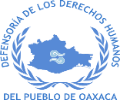 401401DEFENSORIA DE LOS DERECHOS HUMANOS DEL PUEBLO DE OAXACADEFENSORIA DE LOS DERECHOS HUMANOS DEL PUEBLO DE OAXACADEFENSORIA DE LOS DERECHOS HUMANOS DEL PUEBLO DE OAXACADEFENSORIA DE LOS DERECHOS HUMANOS DEL PUEBLO DE OAXACADEFENSORIA DE LOS DERECHOS HUMANOS DEL PUEBLO DE OAXACADEFENSORIA DE LOS DERECHOS HUMANOS DEL PUEBLO DE OAXACATabulador de SueldosTabulador de SueldosTabulador de SueldosTabulador de SueldosTabulador de SueldosTabulador de SueldosTabulador de SueldosTabulador de SueldosPLAZA / PUESTORELACIÓN LABORALNIVELTOTAL, DE PERCEPCIONESPERCEPCIONES ORDINARIASPERCEPCIONES ORDINARIASPERCEPCIONES ORDINARIASPERCEPCIONES ORDINARIASPERCEPCIONES ORDINARIASPERCEPCIONES ORDINARIASPERCEPCIONES EXTRAORDINARIASOBLIGACIONESOBLIGACIONESPLAZA / PUESTORELACIÓN LABORALNIVELTOTAL, DE PERCEPCIONESSUELDODESPENSACONPENSACIÓN FIJA GARANTIZADACONPENSACIÓN FIJA GARANTIZADAOTRAS PRESTACIONES SOCIALES Y ECONÓMICASREMUNERACIONES ANUALESPERCEPCIONES EXTRAORDINARIASDE CARÁCTER FÍSCALDE SEGURIDAD SOCIALDEFENSOR/ACONFIANZAA1984,946.14658,680.00131,736.00131,736.0040,838.16153,691.98185,135.1636,156.05COORDINADOR/ACONFIANZAC41,230,927.73932,881.0048,687.3648,687.3631,687.20217,672.17194,896.4793,070.23DEFENSOR/A ESPECIALIZADA/ACONFIANZAD41,691,208.221,277,700.0067,847.5267,847.5247,530.80298,129.90245,820.50124,987.21JEFE/A DE LA UNIDADCONFIANZAE1605,655.36450,720.0033,923.7633,923.7615,843.60105,168.00108,189.9632,503.97DEFENSOR/A ADJUNTOCONFIANZAF11,997,568.001,512,000.0097,056.0097,056.0035,712.00352,800.00271,233.83217,163.87TECNICO/A ESPECIALIZADO/ACONFIANZAF22,781,615.242,118,720.0066,210.0066,210.0040,521.60556,163.64268,381.44395,941.76COORDINADOR/A GENERALCONFIANZAB11,229,864.64901,440.0090,144.0090,144.0027,944.64210,336.00216,379.9241,960.26AUXILIAR JURIDICO/ACONFIANZAF42,342,040.341,660,560.00107,448.00107,448.0049,816.80524,215.54160,400.10403,188.61OFICIA LADMINISTRATIVO/ACONFIANZAG11,252,563.74925,920.0077,160.0077,160.0015,432.00234,051.7449,103.52309,463.80OFICIAL ADMINISTRATIVO/ACONFIANZAG2253,439.94180,000.0024,000.0024,000.007,440.0041,999.943,479.6462,940.39OFICIAL TRANSPORTECONFIANZAG31,263,718.52976,800.0039,072.0039,072.0019,926.72227,919.8094,353.00209,801.30TECNICO/ACONFIANZAH12,190,103.681,720,320.0048,840.0048,840.0019,536.00401,407.68182,032.96335,682.08SECRETARIO/ACONFIANZAI1887,208.00665,280.0049,896.0049,896.0016,800.00155,232.0038,936.64167,841.04NOTIFICADOR/ACONFIANZAJ1437,846.00336,000.008,495.048,495.0414,951.0478,399.9220,039.2096,743.24INTENDENTECONFIANZAK1396,760.44304,200.009,151.209,151.2012,429.3670,979.884,099.20125,880.78CONTRALOR/A INTERNO/ACONFIANZAB2534,595.66393,104.0033,923.7633,923.7615,843.6091,724.3088,793.7820,980.13DIRECTOR/ACONFIANZAB32,038,848.921,572,417.0067,847.5267,847.5231,687.20366,897.20355,175.1283,920.52SECRETARIO/A EJECUTIVO/ACONFIANZAB4183,313.58132,420.0013,242.0013,242.006,753.6030,897.9830,897.9820,980.13CONSULTOR/ACONFIANZAB52,090,065.321,533,240.00135,695.04135,695.0463,374.40357,755.88294,984.60125,880.78SECRETARIO/A TECNICO/ACONFIANZAC1112,386.3873,200.0014,640.0014,640.007,466.4017,079.983,149.6820,980.13SECRETARIO/A PARTICULARCONFIANZAC2425,229.63310,960.0024,343.6824,343.6817,368.5672,557.3978,138.5220,980.13COORDINADOR/AHONORARIOSN/A1,459,200.001,459,200.00DIRECTOR/AHONORARIOSN/A1,080,000.001,080,000.00DEFENSOR/A ESPECIALIZADA/AHONORARIOSN/A1,800,000.001,800,000.00DEFENSOR/A REGIONALHONORARIOSN/A3,264,000.003,264,000.00DEFENSOR/A ADJUNTOHONORARIOSN/A648,000.00648,000.00TECNICO/A ESPECIALIZADO/AHONORARIOSN/A1,200,000.001,200,000.00401DEFENSORIA DE LOS DERECHOS HUMANOS DEL PUEBLO DE OAXACADEFENSORIA DE LOS DERECHOS HUMANOS DEL PUEBLO DE OAXACAREMUNERACIONESREMUNERACIONESREMUNERACIONESPLAZA / PUESTORELACIÓN LABORALNÚMERO DE PLAZASDESDEDESDEHASTADEFENSOR/ACONFIANZA1                     984,946                      984,946                       984,946 COORDINADOR/ACONFIANZA3                  1,230,928                   1,230,928                    1,230,928 DEFENSOR/A ESPECIALIZADA/ACONFIANZA5                  1,691,208                   1,691,208                    1,691,208 JEFE/A DE LA UNIDADCONFIANZA1                     605,655                      605,655                       605,655 DEFENSOR/A ADJUNTOCONFIANZA7                  1,997,568                   1,997,568                    1,997,568 TECNICO/A ESPECIALIZADO/ACONFIANZA16                  2,781,615                   2,781,615                    2,781,615 COORDINADOR/A GENERALCONFIANZA2                  1,229,865                   1,229,865                    1,229,865 AUXILIAR JURIDICO/ACONFIANZA17                  2,342,040                   2,342,040                    2,342,040 OFICIA LADMINISTRATIVO/ACONFIANZA12                  1,252,564                   1,252,564                    1,252,564 OFICIAL ADMINISTRATIVO/ACONFIANZA3                     253,440                      253,440                       253,440 OFICIAL TRANSPORTECONFIANZA10                  1,263,719                   1,263,719                    1,263,719 TECNICO/ACONFIANZA16                  2,190,104                   2,190,104                    2,190,104 SECRETARIO/ACONFIANZA8                     887,208                      887,208                       887,208 NOTIFICADOR/ACONFIANZA4                     437,846                      437,846                       437,846 INTENDENTECONFIANZA6                     396,760                      396,760                       396,760 CONTRALOR/A INTERNO/ACONFIANZA1                     534,596                      534,596                       534,596 DIRECTOR/ACONFIANZA4                  2,038,849                   2,038,849                    2,038,849 SECRETARIO/A EJECUTIVO/ACONFIANZA1                     183,314                      183,314                       183,314 CONSULTOR/ACONFIANZA6                  2,090,065                   2,090,065                    2,090,065 SECRETARIO/A TECNICO/ACONFIANZA1                     112,386                      112,386                       112,386 SECRETARIO/A PARTICULARCONFIANZA1                     425,230                      425,230                       425,230 COORDINADOR/AHONORARIOS4                  1,459,200                   1,459,200                    1,459,200 DIRECTOR/AHONORARIOS3                  1,080,000                   1,080,000                    1,080,000 DEFENSOR/A ESPECIALIZADA/AHONORARIOS5                  1,800,000                   1,800,000                    1,800,000 DEFENSOR/A REGIONALHONORARIOS17                  3,264,000                   3,264,000                    3,264,000 DEFENSOR/A ADJUNTOHONORARIOS3                     648,000                      648,000                       648,000 TECNICO/A ESPECIALIZADO/AHONORARIOS5                  1,200,000                   1,200,000                    1,200,000 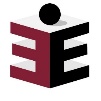 402402INSTITUTO ESTATAL ELECTORAL Y DE PARTICIPACIÓN CIUDADANAINSTITUTO ESTATAL ELECTORAL Y DE PARTICIPACIÓN CIUDADANAINSTITUTO ESTATAL ELECTORAL Y DE PARTICIPACIÓN CIUDADANAINSTITUTO ESTATAL ELECTORAL Y DE PARTICIPACIÓN CIUDADANAINSTITUTO ESTATAL ELECTORAL Y DE PARTICIPACIÓN CIUDADANAINSTITUTO ESTATAL ELECTORAL Y DE PARTICIPACIÓN CIUDADANATabulador de SueldosTabulador de SueldosTabulador de SueldosTabulador de SueldosTabulador de SueldosTabulador de SueldosTabulador de SueldosTabulador de SueldosPLAZA / PUESTORELACIÓN LABORALNIVELTOTAL, DE PERCEPCIONESPERCEPCIONES ORDINARIASPERCEPCIONES ORDINARIASPERCEPCIONES ORDINARIASPERCEPCIONES ORDINARIASPERCEPCIONES ORDINARIASPERCEPCIONES ORDINARIASPERCEPCIONES EXTRAORDINARIASOBLIGACIONESOBLIGACIONESPLAZA / PUESTORELACIÓN LABORALNIVELTOTAL, DE PERCEPCIONESSUELDODESPENSACONPENSACIÓN FIJA GARANTIZADACONPENSACIÓN FIJA GARANTIZADAOTRAS PRESTACIONES SOCIALES Y ECONÓMICASREMUNERACIONES ANUALESPERCEPCIONES EXTRAORDINARIASDE CARÁCTER FÍSCALDE SEGURIDAD SOCIALCONSEJERO/CONSEJERA PRESIDENTECONFIANZA                   1,941,556.00                       403,689.00                                     -                                       -                                       -                                       -                         388,312.00                    1,149,555.00                       490,204.00                         58,817.00 CONSEJERA O CONSEJERO ELECTORALCONFIANZA                   1,300,007.00                       403,689.00                                     -                                       -                                       -                                       -                         260,002.00                       636,316.00                       295,992.00                         58,817.00 TITULAR DE LA SECRETARÍA EJECUTIVACONFIANZA                   1,098,507.00                       342,369.00                                     -                                       -                                       -                                       -                         219,702.00                       536,436.00                       240,070.00                         50,662.00 TITULAR  DE LA COORDINACIÓN ADMINISTRATIVACONFIANZA                      892,748.00                       204,400.00                                     -                                       -                                       -                                       -                         178,550.00                       509,798.00                       182,346.00                         32,207.00 TITULAR DE DIRECCIÓN EJECUTIVA/TITULAR DE LA CONTRALORÍA GENERALCONFIANZA                      843,243.00                       204,400.00                                     -                                       -                                       -                                       -                         168,648.00                       470,195.00                       168,705.00                         32,207.00 ASESORA O ASESORCONFIANZA                      571,773.00                       191,625.00                                     -                                       -                                       -                                       -                         114,354.00                       265,794.00                       101,718.00                         30,478.00 TITULAR DE JEFATURA DE DEPARTAMENTOCONFIANZA                      555,157.00                       150,015.00                                     -                                       -                                       -                                       -                         111,032.00                       294,110.00                         93,969.00                         25,028.00 TITULAR DE UNIDAD TÉCNICACONFIANZA                      489,091.00                       150,015.00                                     -                                       -                                       -                                       -                           97,818.00                       241,258.00                         79,337.00                         25,028.00 COORDINACIÓN DE LOGÍSTICACONFIANZA                      487,842.00                       116,435.00                                     -                                       -                                       -                                       -                           81,338.00                       290,069.00                         61,085.00                         20,614.00 COORDINACIÓN DE QUEJAS Y DENUNCIASCONFIANZA                      332,130.00                       116,435.00                                     -                                       -                                       -                                       -                           61,862.00                       153,833.00                         46,530.00                         19,468.00 COORDINADORA O COORDINADOR SPENCONFIANZA                      406,689.00                       116,435.00                                     -                                       -                                       -                                       -                           81,338.00                       208,916.00                         61,085.00                         20,554.00 SUPERVISORA O SUPERVISORCONFIANZA                      388,850.00                       108,040.00                                     -                                       -                                       -                                       -                           77,770.00                       203,040.00                         54,474.00                         19,468.00 JEFATURA DE OFICINACONFIANZA                      337,836.00                       108,040.00                                     -                                       -                                       -                                       -                           67,568.00                       162,228.00                         47,276.00                         19,468.00 ESPECIALISTACONFIANZA                      374,369.00                       108,040.00                                     -                                       -                                       -                                       -                           74,874.00                       191,455.00                         47,276.00                         19,468.00 ANALISTACONFIANZA                      292,347.00                         95,265.00                                     -                                       -                                       -                                       -                           58,470.00                       138,612.00                         38,314.00                         17,782.00 SUPERVISORA O SUPERVISOR PPCONFIANZA                      144,000.00                       144,000.00                                     -                                       -                                       -                                       -   AUXILIAR TÉCNICO ESPECIALIZADOCONFIANZA                      270,378.00                         95,265.00                         54,071.00                       121,042.00                         29,230.00                         17,799.00 SECRETARIA EJECUTIVACONFIANZA                      270,384.00                         95,265.00                         54,077.00                       121,042.00                         33,869.00                         17,799.00 TÉCNICA O TÉCNICO SPENCONFIANZA                      246,239.00                         95,265.00                                     -                                       -                                       -                                       -                           49,248.00                       101,726.00                         29,230.16                         17,749.00 AUXILIAR DE OFICINACONFIANZA                      238,043.00                         74,825.00                                     -                                       -                                       -                                       -                           47,608.00                       115,610.00                         27,620.00                         17,799.00 CHOFERCONFIANZA                      252,899.00                         74,825.00                                     -                                       -                                       -                                       -                           50,580.00                       127,494.00                         30,542.00                         15,370.00 AUXILIAR TÉCNICOCONFIANZA                      270,383.00                         95,265.00                                     -                                       -                                       -                                       -                           54,076.00                       121,042.00                         26,576.00                         17,799.00 ASISTENTE SECRETARIALCONFIANZA                      270,383.00                         95,265.00                                     -                                       -                                       -                                       -                           54,076.00                       121,042.00                         23,427.00                         17,799.00 AUXILIAR GENERALCONFIANZA                      242,079.00                         95,265.00                                     -                                       -                                       -                           45,088.00                       101,726.00                         26,576.00                         15,370.00 AUXILIAR ADMINISTRATIVOCONFIANZA                      156,411.00                         54,020.00                                     -                                       -                                       -                                       -                           31,282.00                         71,109.00                         11,890.00                         12,926.00 AUXILIAR DE INTENDENCIACONFIANZA                      144,807.00                         54,020.00                                     -                                       -                                       -                                       -                           28,962.00                         61,825.00                         11,360.00                         12,926.00 402INSTITUTO ESTATAL ELECTORAL Y DE PARTICIPACIÓN CIUDADANAINSTITUTO ESTATAL ELECTORAL Y DE PARTICIPACIÓN CIUDADANAREMUNERACIONESREMUNERACIONESREMUNERACIONESPLAZA / PUESTORELACIÓN LABORALNÚMERO DE PLAZASDESDEDESDEHASTACONSEJERO/CONSEJERA PRESIDENTECONFIANZA1                 1,941,556                  1,941,556                   1,941,556 CONSEJERA O CONSEJERO ELECTORALCONFIANZA6                 1,300,007                  1,300,007                   1,300,007 SECRETARIO (A) EJECUTIVO (A)CONFIANZA1                 1,098,507                  1,098,507                   1,098,507 COORDINADOR (A) ADMINISTRATIVO (A)CONFIANZA1                    892,748                     892,748                      892,748 DIRECTOR (A) EJECUTIVO (A) / CONTRALOR (A) GENERALCONFIANZA5                    843,243                     843,243                      843,243 ASESOR (A)CONFIANZA4                    508,172                     508,172                      586,464 JEFE (A) DE DEPARTAMENTOCONFIANZA3                    490,310                     490,310                      555,156 JEFE (A) DE LA UNIDAD TÉCNICACONFIANZA5                    466,943                     466,943                      516,803 COORDINADOR (A) DE LOGÍSTICACONFIANZA6                    406,689                     406,689                      487,842 COORDINADOR (A) SPENCONFIANZA8                    406,689                     406,689                      406,689 SUPERVISOR (A)CONFIANZA6                    377,265                     377,265                      393,866 ESPECIALISTACONFIANZA10                    345,142                     345,142                      377,914 COORDINADOR (A) DE QUEJAS Y DENUNCIASCONFIANZA1                    332,130                     332,130                      332,130 JEFE (A) DE OFICINACONFIANZA4                    322,538                     322,538                      350,110 ANALISTACONFIANZA13                    274,777                     274,777                      311,559 SUPERVISORA O SUPERVISOR PPCONFIANZA12                    144,000                     144,000                      144,000 TÉCNICO SPENCONFIANZA14                    246,239                     246,239                      246,239 AUXILIAR TÉCNICO ESPECIALIZADOCONFIANZA2                    251,062                     251,062                      281,336 SECRETARIA EJECUTIVACONFIANZA2                    260,102                     260,102                      270,384 AUXILIAR DE OFICINACONFIANZA2                    238,042                     238,042                      252,073 CHOFERCONFIANZA5                    237,693                     237,693                      255,605 AUXILIAR TÉCNICOCONFIANZA4                    230,901                     230,901                      248,901 ASISTENTE SECRETARIALCONFIANZA1                    244,511                     244,511                      248,902 AUXILIAR GENERALCONFIANZA2                    187,373                     187,373                      201,874 AUXILIAR ADMINISTRATIVOCONFIANZA1                    147,127                     147,127                      159,702 AUXILIAR DE INTENDENCIACONFIANZA2                    138,249                     138,249                      149,134 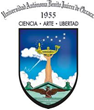 403403UNIVERSIDAD AUTONOMA "BENITO JUAREZ" DE OAXACAUNIVERSIDAD AUTONOMA "BENITO JUAREZ" DE OAXACAUNIVERSIDAD AUTONOMA "BENITO JUAREZ" DE OAXACAUNIVERSIDAD AUTONOMA "BENITO JUAREZ" DE OAXACAUNIVERSIDAD AUTONOMA "BENITO JUAREZ" DE OAXACAUNIVERSIDAD AUTONOMA "BENITO JUAREZ" DE OAXACATabulador de SueldosTabulador de SueldosTabulador de SueldosTabulador de SueldosTabulador de SueldosTabulador de SueldosTabulador de SueldosTabulador de SueldosPLAZA / PUESTORELACIÓN LABORALNIVELTOTAL, DE PERCEPCIONESPERCEPCIONES ORDINARIASPERCEPCIONES ORDINARIASPERCEPCIONES ORDINARIASPERCEPCIONES ORDINARIASPERCEPCIONES ORDINARIASPERCEPCIONES ORDINARIASPERCEPCIONES EXTRAORDINARIASOBLIGACIONESOBLIGACIONESPLAZA / PUESTORELACIÓN LABORALNIVELTOTAL, DE PERCEPCIONESSUELDODESPENSACONPENSACIÓN FIJA GARANTIZADACONPENSACIÓN FIJA GARANTIZADAOTRAS PRESTACIONES SOCIALES Y ECONÓMICASREMUNERACIONES ANUALESPERCEPCIONES EXTRAORDINARIASDE CARÁCTER FÍSCALDE SEGURIDAD SOCIALAFANADORA  BASE  MEDIA SUPERIOR 15,739,325.656,706,322.882,656,080.002,123,959.682,123,959.681,133,585.062,198,902.53920,475.50569,867.28256,363.84 ASIGNATURA "A"    (hom.)  BASE  MEDIA SUPERIOR 54,469,615.2924,018,052.325,053,026.2413,906,053.8413,906,053.84758,482.147,819,980.912,914,019.844,122,708.24824,676.18 ASIGNATURA "A" NH  BASE  MEDIA SUPERIOR 7,721,305.343,034,195.201,122,894.722,226,473.522,226,473.52105,213.391,034,840.91197,687.60203,070.7266,797.86 ASIGNATURA "B"    (hom.)  BASE  MEDIA SUPERIOR 86,289,239.0038,267,485.206,597,006.4824,490,364.6424,490,364.641,255,157.0212,440,085.303,239,140.365,026,800.00894,723.16 ASIGNATURA "B" NH  BASE  MEDIA SUPERIOR 7,292,775.452,935,353.601,146,288.361,918,705.681,918,705.6897,081.19962,465.58232,881.04194,235.8470,487.77 ASIGNATURA "C" NH  BASE  MEDIA SUPERIOR 128,047,686.8657,215,332.8029,990,612.3014,470,532.1614,470,532.161,433,717.1615,645,161.429,292,331.024,914,905.042,611,482.27 AUXILIAR DE SERVICIOS  BASE  MEDIA SUPERIOR 64,405,821.5829,983,382.8811,952,360.004,683,251.284,683,251.285,773,642.088,722,717.813,290,467.531,959,919.921,248,883.28 BIBLIOTECARIO  BASE  MEDIA SUPERIOR 11,207,687.624,483,685.521,380,120.002,153,790.242,153,790.24724,336.801,788,972.26676,782.80653,662.08181,916.47 ENFERMERA  BASE  MEDIA SUPERIOR 2,682,418.711,163,675.52312,480.00573,691.20573,691.20134,622.99400,976.0596,972.95107,291.5228,451.77 JARDINERO  BASE  MEDIA SUPERIOR 7,623,239.703,090,177.841,223,880.00956,325.84956,325.84619,232.181,126,395.97607,227.87388,035.36152,947.54 MECANOGRAFA  BASE  MEDIA SUPERIOR 16,366,072.197,924,798.562,968,560.00747,795.60747,795.601,576,504.892,188,525.85959,887.29636,356.16337,483.48 OFICIAL DE SERVICIOS  BASE  MEDIA SUPERIOR 19,788,627.507,795,740.962,916,480.004,690,394.644,690,394.64850,910.982,856,133.39678,967.53538,904.88182,730.41 SECRETARIA  BASE  MEDIA SUPERIOR 76,329,273.9231,938,771.848,645,280.0017,100,354.9617,100,354.963,790,911.0811,563,878.423,290,077.623,340,321.44847,280.85 TAQUIMECANOGRAFA  BASE  MEDIA SUPERIOR 4,613,382.592,004,434.88729,120.00497,987.04497,987.04370,999.42652,906.50357,934.75226,015.4486,764.39 TC PI ASISTENTE A  BASE  MEDIA SUPERIOR 4,932,371.792,199,713.04491,266.441,210,282.321,210,282.3268,199.90701,039.49261,870.60330,280.8072,286.69 TC PI ASISTENTE C  BASE  MEDIA SUPERIOR 4,142,725.711,863,153.60327,510.961,177,025.761,177,025.7660,803.58590,823.65123,408.16172,529.2832,807.36 TC PI ASOCIADO A  BASE  MEDIA SUPERIOR 19,507,453.449,094,537.201,146,288.365,450,295.845,450,295.84290,896.692,844,288.07681,147.281,091,865.60172,770.30 TC PI TITULAR A  BASE  MEDIA SUPERIOR 67,516,406.8731,643,393.042,737,055.8819,032,382.5619,032,382.561,013,515.5010,093,503.652,996,556.245,724,720.00763,554.00 TC PI TITULAR B  BASE  MEDIA SUPERIOR 66,471,382.3530,332,673.842,222,395.8020,773,919.5220,773,919.521,022,131.769,955,211.112,165,050.324,638,520.80569,052.78 TC PI TITULAR C  BASE  MEDIA SUPERIOR 47,252,102.9620,705,153.041,286,650.2016,849,113.6016,849,113.60751,085.277,050,354.05609,746.801,700,332.08184,384.48 VELADOR  BASE  MEDIA SUPERIOR 24,104,074.459,366,033.603,645,600.004,634,751.364,634,751.361,481,384.643,645,686.621,330,618.231,023,625.68362,108.25 COORD.ACADEMICO  CONFIANZA  MEDIA SUPERIOR 10,742,614.986,042,260.161,145,760.00560,795.76560,795.76200,368.681,612,537.361,180,893.021,022,194.08218,947.37 COORD.ADMINISTRATIVO  CONFIANZA  MEDIA SUPERIOR 22,848,994.6810,541,557.921,979,040.004,279,669.684,279,669.681,049,762.383,552,066.051,446,898.651,600,573.92319,919.28 SECRETARIA EJECUTIVA  CONFIANZA  MEDIA SUPERIOR 23,412,824.6710,678,324.322,890,440.003,450,970.563,450,970.561,638,059.643,427,454.971,327,575.181,228,988.64358,720.30 SUPERVISOR DE PERSONAL  CONFIANZA  MEDIA SUPERIOR 8,757,888.304,017,432.96937,440.001,370,415.121,370,415.12427,347.241,340,654.89664,598.09640,890.48150,894.55 DIRECTOR DE ESCUELA  MANDOS MED  MEDIA SUPERIOR 6,969,530.653,538,116.48312,480.001,040,909.281,040,909.2891,580.521,278,821.08707,623.291,127,984.88146,297.43 ALMACENISTA  BASE  SUPERIOR 342,933.69139,104.0052,080.0073,780.5673,780.5616,790.4947,268.2413,910.409,040.803,490.29 ARCHIVISTA  BASE  SUPERIOR 1,580,388.87697,271.76234,360.00142,243.92142,243.92140,281.11226,777.71139,454.3792,352.0033,173.93 ASESOR ESPECIALIZADO EN INFO  BASE  SUPERIOR 11,420,623.315,957,999.04978,087.361,549,198.081,549,198.08150,143.941,777,970.661,007,224.231,241,436.72229,764.12 AUXILIAR BIBLIOTECARIO  BASE  SUPERIOR 10,473,791.504,908,599.281,900,920.00647,365.20647,365.20988,514.011,436,122.65592,270.36383,459.52216,387.36 AUXILIAR DE ANFITEATRO  BASE  SUPERIOR 164,467.0169,560.8826,040.0017,028.4817,028.4814,265.9223,659.5513,912.188,868.723,452.33 AUXILIAR DE CLINICA  BASE  SUPERIOR 5,534,191.492,443,536.48885,360.00485,286.48485,286.48496,507.01792,289.32431,212.20288,956.88116,168.17 AUXILIAR DE IMPRENTA  BASE  SUPERIOR 142,198.3270,872.0026,040.00--14,148.2416,963.6814,174.406,759.122,984.88 AUXILIAR DE MANTENIMIENTO  BASE  SUPERIOR 1,204,546.55515,485.44208,320.00131,448.24131,448.2495,296.12163,786.7790,209.9852,446.9621,940.74 AYUDANTE DE INVESTIGADOR  BASE  SUPERIOR 1,206,546.04703,002.72163,755.4845,072.9645,072.9614,961.52162,586.24117,167.1285,094.1625,326.60 DISEÑADOR GRAFICO  BASE  SUPERIOR 231,600.99111,098.1626,040.0018,131.2818,131.2821,349.3132,762.6122,219.6318,351.604,861.54 ENCARG.DE AREA SEC.EDITORIAL  BASE  SUPERIOR 627,721.73250,367.0478,120.00170,248.80170,248.8023,030.6789,264.0816,691.1413,620.724,199.99 ENCARGADO DE ANFITEATRO  BASE  SUPERIOR 571,254.89217,578.2478,120.00123,540.72123,540.7232,780.1990,225.3029,010.4427,017.288,297.55 ENCARGADO DE ARCHIVO  BASE  SUPERIOR 2,319,270.30962,011.20260,400.00615,246.48615,246.4881,135.66342,756.3057,720.6664,152.4815,539.39 ENCARGADO DE CLINICA  BASE  SUPERIOR 1,325,944.11527,273.04182,280.00315,776.64315,776.6457,057.12198,362.4945,194.8243,066.5612,826.21 ENCARGADO DEL CONMUTADOR  BASE  SUPERIOR 157,554.6565,942.6426,040.0043,047.3643,047.362,179.8020,344.85-- ENCUADERNADOR  BASE  SUPERIOR 177,694.2070,432.3226,040.0055,317.3655,317.362,514.9923,389.53-- LOCUTOR  BASE  SUPERIOR 2,089,188.21797,900.40286,440.00583,019.04583,019.0466,559.78311,747.1543,521.8454,204.7214,077.37 MEDICO  BASE  SUPERIOR 4,849,537.272,110,865.04494,760.001,161,078.001,161,078.00215,556.61733,959.84133,317.78186,053.5243,205.45 MULTICOPISTA  BASE  SUPERIOR 2,846,563.431,251,983.52468,720.00293,716.32293,716.32231,445.20392,034.44208,663.95130,418.1652,550.22 OFICIAL DE CORRESPONDENCIA  BASE  SUPERIOR 912,483.03347,225.28130,200.00264,230.64264,230.6424,679.70132,346.6413,800.7716,028.644,499.35 OFICIAL DE IMPRENTA  BASE  SUPERIOR 740,604.94333,822.72104,160.0062,992.5662,992.5666,409.71106,455.3966,764.5645,608.1615,546.04 OFICIAL DE MANTENIMIENTO  BASE  SUPERIOR 4,551,334.831,830,793.20677,040.00989,683.68989,683.68221,864.81647,746.05184,207.09134,180.1647,995.47 OFICIAL DE TRANSPORTE  BASE  SUPERIOR 5,409,198.312,308,769.28833,280.00741,806.64741,806.64409,915.20783,541.56331,885.63244,609.6894,656.47 OFICIAL JARDINERO  BASE  SUPERIOR 354,615.70139,114.0852,080.0081,590.6481,590.6416,947.6550,971.9213,911.4110,481.763,717.38 OFICINISTA ADMINISTRATIVO  BASE  SUPERIOR 1,095,479.62452,420.40130,200.00310,330.32310,330.3231,785.19151,503.4919,240.2215,974.884,543.89 OFICINISTA DE PERSONAL  BASE  SUPERIOR 1,415,242.56555,490.80130,200.00352,424.88352,424.8874,452.48236,015.5166,658.8991,074.7218,698.94 OP.EQUIPO ELECT.DE COMPUTACI  BASE  SUPERIOR 1,124,178.76522,172.80156,240.0092,320.0892,320.08103,215.78163,201.3087,028.8071,228.8823,597.63 OPERADOR DE EQ.DE COMPUTO "A  BASE  SUPERIOR 446,611.34193,074.7252,080.0055,142.1655,142.1638,125.5469,573.9838,614.9434,198.089,374.82 OPERADOR DE RADIO DIFUSION  BASE  SUPERIOR 1,776,774.60769,201.92312,480.00250,414.08250,414.08114,112.47240,825.9289,740.2151,534.4824,687.96 PRODUCTOR DE PROGRMAS  BASE  SUPERIOR 339,939.89131,886.2452,080.0049,101.1249,101.1227,602.6952,892.6026,377.2419,517.527,135.68 PROMOTOR DE USUARIOS  BASE  SUPERIOR 5,357,537.772,110,865.04494,760.001,743,992.641,743,992.64133,391.31807,869.8966,658.89114,877.4421,420.05 REDACTOR  BASE  SUPERIOR 501,496.27197,827.9278,120.00126,451.68126,451.6818,477.0067,431.1413,188.538,074.083,267.74 RESPONSABLE DE MESA DE SIS.E  BASE  SUPERIOR 1,277,573.81572,695.68208,320.0090,543.3690,543.36115,969.10175,506.55114,539.1267,737.8426,817.55 SECRET.AUX.SERVICIOS ESCOLAR  BASE  SUPERIOR 200,447.2282,932.4826,040.0061,751.7661,751.762,893.6826,829.30-- TC PI ASISTENTE A NH  BASE  SUPERIOR 832,492.91427,776.96116,968.20109,638.48109,638.4810,748.29111,620.5055,740.4838,704.3213,063.40 TC PI ASISTENTE B  BASE  SUPERIOR 1,783,998.19757,395.36140,361.84562,669.92562,669.9226,401.30255,092.2542,077.5270,276.0812,593.10 TC PI ASISTENTE B NH  BASE  SUPERIOR 881,867.59608,002.5670,180.9266,840.7266,840.7213,496.87123,346.52--- TC PI ASOCIADO A NH  BASE  SUPERIOR 180,632.74130,642.8023,393.64--2,612.8623,983.44-- TC PI ASOCIADO B  BASE  SUPERIOR 19,840,565.008,597,709.84959,139.246,566,335.926,566,335.92303,280.912,924,798.53489,300.56997,822.08141,456.94 TC PI ASOCIADO C  BASE  SUPERIOR 35,082,749.4915,430,910.161,543,980.2411,524,588.8011,524,588.80539,109.875,186,323.22857,837.201,768,833.84241,170.31 TC PI TITULAR B NH  BASE  SUPERIOR 641,368.46261,074.8823,393.64252,981.84252,981.8410,281.1393,636.97-- TC PI TITULAR C NH  BASE  SUPERIOR 1,045,253.11591,139.6870,180.92219,669.36219,669.3616,216.18148,046.97--- TC TA ASISTENTE B NH  BASE  SUPERIOR 1,057,661.63449,744.64140,361.84301,829.76301,829.7615,031.49140,356.5410,337.363,487.922,518.01 TC TA ASISTENTE C NH  BASE  SUPERIOR 980,805.33504,457.20140,361.84193,692.72193,692.7213,962.99128,330.58--- TC TA ASOCIADO A NH  BASE  SUPERIOR 380,257.20162,145.4446,787.28114,944.64114,944.645,541.8150,838.03--- TC TA ASOCIADO B NH  BASE  SUPERIOR 192,374.6584,955.2023,393.6455,458.9655,458.962,808.2825,758.57-- TC TA ASOCIADO C NH  BASE  SUPERIOR 692,778.42290,894.4070,180.92226,593.12226,593.1210,349.7594,760.23--- TEC PRENSISTA EN SISTEMA OFS  BASE  SUPERIOR 416,521.67209,375.5226,040.0038,441.2838,441.2838,462.6762,327.1041,875.1050,694.728,743.21 TECNICO BIBLIOTECARIO  BASE  SUPERIOR 3,993,289.481,448,060.40390,600.001,099,593.601,099,593.60200,178.48681,089.77173,767.23244,456.5652,558.80 TECNICO DE IMPRENTA  BASE  SUPERIOR 224,047.5883,455.6826,040.0080,868.2480,868.243,286.4830,397.18-- TECNICO DE MANTENIMIENTO  BASE  SUPERIOR 323,434.55131,885.2852,080.0093,022.8093,022.804,498.1741,948.30--- AUXILIAR ADMINISTRATIVO  CONFIANZA  SUPERIOR 1,232,195.01554,045.52130,200.00249,652.56249,652.5654,090.64178,486.0865,720.2159,328.2414,682.96 AUXILIAR CONTABLE  CONFIANZA  SUPERIOR 4,742,190.192,141,722.56494,760.00956,030.64956,030.64252,038.48672,194.01225,444.50196,997.2850,094.21 CAJERA GENERAL  CONFIANZA  SUPERIOR 451,182.35202,416.9652,080.0088,780.0888,780.0823,105.2164,558.4020,241.7017,036.644,693.29 EX-DIRECTOR MEDIA SUPERIOR  CONFIANZA  SUPERIOR 5,625,811.012,907,282.96260,400.00783,434.88783,434.8873,814.351,019,422.23581,456.59885,863.28118,091.40 EX-DIRECTOR SUPERIOR  CONFIANZA  SUPERIOR 7,683,955.123,693,620.64286,440.001,388,777.521,388,777.52101,647.991,474,744.88738,724.091,342,096.32161,293.90 JEFE  CONFIANZA  SUPERIOR 16,909,559.747,496,840.641,197,840.004,346,121.604,346,121.60657,182.852,562,017.77649,556.88813,680.64146,243.18 OFICIAL MAYOR  CONFIANZA  SUPERIOR 627,853.44301,665.6052,080.00124,617.60124,617.6033,250.5986,073.0930,166.5624,728.885,673.21 OPERADOR DE EQ.DE COMPUTO "B  CONFIANZA  SUPERIOR 509,508.74190,082.4026,040.00137,657.76137,657.766,554.80111,157.3038,016.4875,972.9610,695.10 REPORTERO  CONFIANZA  SUPERIOR 537,093.09278,183.5252,080.0056,749.4456,749.446,698.6687,744.7755,636.7057,775.2011,274.12 SUB-JEFE  CONFIANZA  SUPERIOR 5,227,138.032,308,528.08416,640.001,143,806.641,143,806.64228,430.76833,380.15296,352.40380,635.4469,814.58 ADMINISTRATIVO "B"  MANDOS MEDIOS Y SUPERIORES  SUPERIOR 778,088.93421,312.3252,080.00119,168.40119,168.4010,809.61139,843.4834,875.1264,780.089,546.04 ADMINISTRATIVO "D"  MANDOS MEDIOS Y SUPERIORES  SUPERIOR 18,296,618.7711,776,669.68885,360.00210,080.16210,080.16239,734.972,829,440.132,355,333.832,840,187.12384,064.22 ADMINSTRATIVO "E"  MANDOS MEDIOS Y SUPERIORES  SUPERIOR 10,596,780.756,116,769.60598,920.00816,560.64816,560.64138,666.661,714,137.791,211,726.061,542,985.92217,385.52 DIRECTOR DE FACULTAD  MANDOS MEDIOS Y SUPERIORES  SUPERIOR 9,061,103.724,369,514.64338,520.001,623,871.441,623,871.44119,867.751,735,427.01873,902.881,582,662.24190,201.62 RECTOR  MANDOS MEDIOS Y SUPERIORES  SUPERIOR 981,106.93657,535.2026,040.00--13,150.70152,873.99131,507.04199,277.7620,594.42 SECRETARIO ABOGADO CONTRALOR  MANDOS MEDIOS Y SUPERIORES  SUPERIOR 1,761,461.511,114,204.3278,120.0045,459.6045,459.6023,193.28277,643.44222,840.87283,316.8836,974.85 SECRETARIO DE FINANZAS  MANDOS MEDIOS Y SUPERIORES  SUPERIOR 736,109.60436,719.6026,040.0053,454.4853,454.489,803.48122,748.1287,343.92132,981.6015,451.68403UNIVERSIDAD AUTONOMA "BENITO JUAREZ" DE OAXACAUNIVERSIDAD AUTONOMA "BENITO JUAREZ" DE OAXACAREMUNERACIONESREMUNERACIONESREMUNERACIONESPLAZA / PUESTORELACIÓN LABORALNÚMERO DE PLAZASDESDEDESDEHASTAAFANADORABASE102                                       14,605,740.59                                        14,605,740.59     15,739,325.65 ALMACENISTABASE2                                             326,143.20                                              326,143.20          342,933.69 ARCHIVISTABASE9                                         1,440,107.76                                          1,440,107.76       1,580,388.87 ASESOR ESPECIALIZADO EN INFORMBASE40                                       11,270,479.37                                        11,270,479.37     11,420,623.31 ASIGNATURA "A"    (hom.)BASE216                                       53,711,133.15                                        53,711,133.15     54,469,615.29 ASIGNATURA "A" NHBASE48                                         7,616,091.95                                          7,616,091.95       7,721,305.34 ASIGNATURA "B"    (hom.)BASE282                                       85,034,081.98                                        85,034,081.98     86,289,239.00 ASIGNATURA "B" NHBASE49                                         7,195,694.26                                          7,195,694.26       7,292,775.45 ASIGNATURA "C" NHBASE1282                                     126,613,969.70                                      126,613,969.70   128,047,686.86 AUXILIAR BIBLIOTECARIOBASE73                                         9,485,277.49                                          9,485,277.49     10,473,791.50 AUXILIAR DE ANFITEATROBASE1                                             150,201.09                                              150,201.09          164,467.01 AUXILIAR DE CLINICABASE34                                         5,037,684.48                                          5,037,684.48       5,534,191.49 AUXILIAR DE IMPRENTABASE1                                             128,050.08                                              128,050.08          142,198.32 AUXILIAR DE MANTENIMIENTOBASE8                                         1,109,250.43                                          1,109,250.43       1,204,546.55 AUXILIAR DE SERVICIOSBASE459                                       58,632,179.50                                        58,632,179.50     64,405,821.58 AYUDANTE DE INVESTIGADORBASE7                                         1,191,584.52                                          1,191,584.52       1,206,546.04 BIBLIOTECARIOBASE53                                       10,483,350.82                                        10,483,350.82     11,207,687.62 DISEÑADOR GRAFICOBASE1                                             210,251.68                                              210,251.68          231,600.99 ENCARG.DE AREA SEC.EDITORIALBASE3                                             604,691.06                                              604,691.06          627,721.73 ENCARGADO DE ANFITEATROBASE3                                             538,474.70                                              538,474.70          571,254.89 ENCARGADO DE ARCHIVOBASE10                                         2,238,134.64                                          2,238,134.64       2,319,270.30 ENCARGADO DE CLINICABASE7                                         1,268,886.99                                          1,268,886.99       1,325,944.11 ENCARGADO DEL CONMUTADORBASE1                                             155,374.85                                              155,374.85          157,554.65 ENCUADERNADORBASE1                                             175,179.21                                              175,179.21          177,694.20 ENFERMERABASE12                                         2,547,795.72                                          2,547,795.72       2,682,418.71 JARDINEROBASE47                                         7,004,007.52                                          7,004,007.52       7,623,239.70 LOCUTORBASE11                                         2,022,628.43                                          2,022,628.43       2,089,188.21 MECANOGRAFABASE114                                       14,789,567.30                                        14,789,567.30     16,366,072.19 MEDICOBASE19                                         4,633,980.66                                          4,633,980.66       4,849,537.27 MULTICOPISTABASE18                                         2,615,118.23                                          2,615,118.23       2,846,563.43 OFICIAL DE CORRESPONDENCIABASE5                                             887,803.33                                              887,803.33          912,483.03 OFICIAL DE IMPRENTABASE4                                             674,195.23                                              674,195.23          740,604.94 OFICIAL DE MANTENIMIENTOBASE26                                         4,329,470.02                                          4,329,470.02       4,551,334.83 OFICIAL DE SERVICIOSBASE112                                       18,937,716.52                                        18,937,716.52     19,788,627.50 OFICIAL DE TRANSPORTEBASE32                                         4,999,283.11                                          4,999,283.11       5,409,198.31 OFICIAL JARDINEROBASE2                                             337,668.05                                              337,668.05          354,615.70 OFICINISTA ADMINISTRATIVOBASE5                                         1,063,694.43                                          1,063,694.43       1,095,479.62 OFICINISTA DE PERSONALBASE5                                         1,340,790.08                                          1,340,790.08       1,415,242.56 OP.EQUIPO ELECT.DE COMPUTACIONBASE6                                         1,020,962.98                                          1,020,962.98       1,124,178.76 OPERADOR DE EQ.DE COMPUTO "A"BASE2                                             408,485.80                                              408,485.80          446,611.34 OPERADOR DE RADIO DIFUSIONBASE12                                         1,662,662.13                                          1,662,662.13       1,776,774.60 PRODUCTOR DE PROGRMASBASE2                                             312,337.20                                              312,337.20          339,939.89 PROMOTOR DE USUARIOSBASE19                                         5,224,146.46                                          5,224,146.46       5,357,537.77 REDACTORBASE3                                             483,019.27                                              483,019.27          501,496.27 RESPONSABLE DE MESA DE SIS.ESCBASE8                                         1,161,604.71                                          1,161,604.71       1,277,573.81 SECRET.AUX.SERVICIOS ESCOLARESBASE1                                             197,553.54                                              197,553.54          200,447.22 SECRETARIABASE332                                       72,538,362.84                                        72,538,362.84     76,329,273.92 TAQUIMECANOGRAFABASE28                                         4,242,383.17                                          4,242,383.17       4,613,382.59 TC PI ASISTENTE ABASE21                                         4,864,171.89                                          4,864,171.89       4,932,371.79 TC PI ASISTENTE A NHBASE5                                             821,744.62                                              821,744.62          832,492.91 TC PI ASISTENTE BBASE6                                         1,757,596.89                                          1,757,596.89       1,783,998.19 TC PI ASISTENTE B NHBASE3                                             868,370.72                                              868,370.72          881,867.59 TC PI ASISTENTE CBASE14                                         4,081,922.13                                          4,081,922.13       4,142,725.71 TC PI ASOCIADO ABASE49                                       19,216,556.75                                        19,216,556.75     19,507,453.44 TC PI ASOCIADO A NHBASE1                                             178,019.88                                              178,019.88          180,632.74 TC PI ASOCIADO BBASE41                                       19,537,284.09                                        19,537,284.09     19,840,565.00 TC PI ASOCIADO CBASE66                                       34,543,639.62                                        34,543,639.62     35,082,749.49 TC PI TITULAR ABASE117                                       66,502,891.37                                        66,502,891.37     67,516,406.87 TC PI TITULAR BBASE95                                       65,449,250.59                                        65,449,250.59     66,471,382.35 TC PI TITULAR B NHBASE1                                             631,087.33                                              631,087.33          641,368.46 TC PI TITULAR CBASE55                                       46,501,017.69                                        46,501,017.69     47,252,102.96 TC PI TITULAR C NHBASE3                                         1,029,036.93                                          1,029,036.93       1,045,253.11 TC TA ASISTENTE B NHBASE6                                         1,042,630.14                                          1,042,630.14       1,057,661.63 TC TA ASISTENTE C NHBASE6                                             966,842.34                                              966,842.34          980,805.33 TC TA ASOCIADO A NHBASE2                                             374,715.39                                              374,715.39          380,257.20 TC TA ASOCIADO B NHBASE1                                             189,566.37                                              189,566.37          192,374.65 TC TA ASOCIADO C NHBASE3                                             682,428.67                                              682,428.67          692,778.42 TEC PRENSISTA EN SISTEMA OFSETBASE1                                             378,059.00                                              378,059.00          416,521.67 TECNICO BIBLIOTECARIOBASE15                                         3,793,111.00                                          3,793,111.00       3,993,289.48 TECNICO DE IMPRENTABASE1                                             220,761.10                                              220,761.10          224,047.58 TECNICO DE MANTENIMIENTOBASE2                                             318,936.38                                              318,936.38          323,434.55 VELADORBASE140                                       22,622,689.81                                        22,622,689.81     24,104,074.45 AUXILIAR ADMINISTRATIVOCONFIANZA5                                         1,178,104.37                                          1,178,104.37       1,232,195.01 AUXILIAR CONTABLECONFIANZA19                                         4,490,151.71                                          4,490,151.71       4,742,190.19 CAJERA GENERALCONFIANZA2                                             428,077.14                                              428,077.14          451,182.35 COORD.ACADEMICOCONFIANZA44                                       10,542,246.30                                        10,542,246.30     10,742,614.98 COORD.ADMINISTRATIVOCONFIANZA76                                       21,799,232.30                                        21,799,232.30     22,848,994.68 JEFECONFIANZA46                                       16,252,376.89                                        16,252,376.89     16,909,559.74 OFICIAL MAYORCONFIANZA2                                             594,602.85                                              594,602.85          627,853.44 OPERADOR DE EQ.DE COMPUTO "B"CONFIANZA1                                             502,953.94                                              502,953.94          509,508.74 REPORTEROCONFIANZA2                                             530,394.43                                              530,394.43          537,093.09 SECRETARIA EJECUTIVACONFIANZA111                                       21,774,765.03                                        21,774,765.03     23,412,824.67 SUB-JEFECONFIANZA16                                         4,998,707.27                                          4,998,707.27       5,227,138.03 SUPERVISOR DE PERSONALCONFIANZA36                                         8,330,541.06                                          8,330,541.06       8,757,888.30 ADMINISTRATIVO "B"MANDOS MEDIOS Y SUPERIORES2                                             767,279.32                                              767,279.32          778,088.93 ADMINISTRATIVO "D"MANDOS MEDIOS Y SUPERIORES34                                       18,056,883.80                                        18,056,883.80     18,296,618.77 ADMINSTRATIVO "E"MANDOS MEDIOS Y SUPERIORES23                                       10,458,114.09                                        10,458,114.09     10,596,780.75 DIRECTOR DE ESCUELAMANDOS MEDIOS Y SUPERIORES12                                         6,877,950.13                                          6,877,950.13       6,969,530.65 DIRECTOR DE FACULTADMANDOS MEDIOS Y SUPERIORES13                                         8,941,235.97                                          8,941,235.97       9,061,103.72 EX-DIRECTOR MEDIA SUPERIORMANDOS MEDIOS Y SUPERIORES10                                         5,551,996.66                                          5,551,996.66       5,625,811.01 EX-DIRECTOR SUPERIORMANDOS MEDIOS Y SUPERIORES11                                         7,582,307.13                                          7,582,307.13       7,683,955.12 RECTORMANDOS MEDIOS Y SUPERIORES1                                             967,956.23                                              967,956.23          981,106.93 SECRETARIO ABOGADO CONTRALORMANDOS MEDIOS Y SUPERIORES3                                         1,738,268.23                                          1,738,268.23       1,761,461.51 SECRETARIO DE FINANZASMANDOS MEDIOS Y SUPERIORES1                                             726,306.12                                              726,306.12          736,109.60 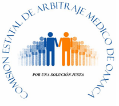 404404COMISIÓN ESTATAL DE ARBITRAJE MÉDICO DE OAXACACOMISIÓN ESTATAL DE ARBITRAJE MÉDICO DE OAXACACOMISIÓN ESTATAL DE ARBITRAJE MÉDICO DE OAXACACOMISIÓN ESTATAL DE ARBITRAJE MÉDICO DE OAXACACOMISIÓN ESTATAL DE ARBITRAJE MÉDICO DE OAXACACOMISIÓN ESTATAL DE ARBITRAJE MÉDICO DE OAXACATabulador de SueldosTabulador de SueldosTabulador de SueldosTabulador de SueldosTabulador de SueldosTabulador de SueldosTabulador de SueldosTabulador de SueldosPLAZA / PUESTORELACIÓN LABORALNIVELTOTAL, DE PERCEPCIONESPERCEPCIONES ORDINARIASPERCEPCIONES ORDINARIASPERCEPCIONES ORDINARIASPERCEPCIONES ORDINARIASPERCEPCIONES ORDINARIASPERCEPCIONES ORDINARIASPERCEPCIONES EXTRAORDINARIASOBLIGACIONESOBLIGACIONESPLAZA / PUESTORELACIÓN LABORALNIVELTOTAL, DE PERCEPCIONESSUELDODESPENSACONPENSACIÓN FIJA GARANTIZADACONPENSACIÓN FIJA GARANTIZADAOTRAS PRESTACIONES SOCIALES Y ECONÓMICASREMUNERACIONES ANUALESPERCEPCIONES EXTRAORDINARIASDE CARÁCTER FÍSCALDE SEGURIDAD SOCIALPresidenteConfianza11,094,994.00273,780.009,531.00712,384.0099,299.007,849.0086,554.00SubcomisiónConfianza21,125,812.00277,430.0019,062.00709,648.00119,672.007,596.0093,442.00DirectorConfianza21,125,812.00277,430.0019,062.00709,648.00119,672.007,596.0093,442.00ConsultorConfianza31,639,660.00429,288.0038,124.001,016,438.00155,810.0011,428.00150,142.00Jefe de departamentoConfianza4680,640.00228,309.0028,593.00348,718.0075,020.005,760.0085,760.00Secretaria de ÁreaConfianza5812,221.00434,718.0057,186.00217,654.00102,663.0010,866.00165,446.00RecepcionistaConfianza5133,747.0072,453.009,531.0034,849.0016,914.001,810.0027,543.00Chofer PolivalenteConfianza5134,144.0072,453.009,531.0034,849.0017,311.001,810.0027,543.00VigilanteConfianza6226,968.00139,956.0019,062.0034,544.0033,406.003,472.0053,941.00Consejero (8)Honorarios asimilables a salarios12,714,112.002,714,112.00404COMISIÓN ESTATAL DE ARBITRAJE MÉDICO DE OAXACACOMISIÓN ESTATAL DE ARBITRAJE MÉDICO DE OAXACAREMUNERACIONESREMUNERACIONESREMUNERACIONESPLAZA / PUESTORELACIÓN LABORALNÚMERO DE PLAZASDESDEDESDEHASTACOMISIONADO PRESIDENTECONFIANZA1                  1,094,994                   1,094,994                    1,094,994 SUBCOMISIÓNCONFIANZA2                  1,125,812                   1,125,812                    1,125,812 DIRECTORCONFIANZA2                  1,125,812                   1,125,812                    1,125,812 CONSULTORCONFIANZA4                  1,639,660                   1,639,660                    1,639,660 JEFE DE DEPARTAMENTOCONFIANZA3                     680,640                      680,640                       680,640 SECRETARIA DE AREACONFIANZA6                     812,221                      812,221                       812,221 OFICIAL DE TRANSPORTECONFIANZA1                     134,144                      134,144                       134,144 RECEPCIONISTACONFIANZA1                     133,747                      133,747                       133,747 VIGILANTECONFIANZA2                     226,968                      226,968                       226,968 CONSEJEROHONORARIOS ASIMILABLES A SALARIOS8                  2,714,112                   2,714,112                    2,714,112 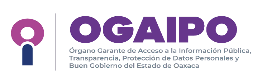 405405Órgano Garante de Acceso a la Información Pública, Transparencia, Protección de Datos Personales y Buen Gobierno del Estado de Oaxaca.Órgano Garante de Acceso a la Información Pública, Transparencia, Protección de Datos Personales y Buen Gobierno del Estado de Oaxaca.Órgano Garante de Acceso a la Información Pública, Transparencia, Protección de Datos Personales y Buen Gobierno del Estado de Oaxaca.Órgano Garante de Acceso a la Información Pública, Transparencia, Protección de Datos Personales y Buen Gobierno del Estado de Oaxaca.Órgano Garante de Acceso a la Información Pública, Transparencia, Protección de Datos Personales y Buen Gobierno del Estado de Oaxaca.Órgano Garante de Acceso a la Información Pública, Transparencia, Protección de Datos Personales y Buen Gobierno del Estado de Oaxaca.Tabulador de SueldosTabulador de SueldosTabulador de SueldosTabulador de SueldosTabulador de SueldosTabulador de SueldosTabulador de SueldosTabulador de SueldosPLAZA / PUESTORELACIÓN LABORALNIVELTOTAL, DE PERCEPCIONESPERCEPCIONES ORDINARIASPERCEPCIONES ORDINARIASPERCEPCIONES ORDINARIASPERCEPCIONES ORDINARIASPERCEPCIONES ORDINARIASPERCEPCIONES ORDINARIASPERCEPCIONES EXTRAORDINARIASOBLIGACIONESOBLIGACIONESPLAZA / PUESTORELACIÓN LABORALNIVELTOTAL, DE PERCEPCIONESSUELDODESPENSACONPENSACIÓN FIJA GARANTIZADACONPENSACIÓN FIJA GARANTIZADAOTRAS PRESTACIONES SOCIALES Y ECONÓMICASREMUNERACIONES ANUALESPERCEPCIONES EXTRAORDINARIASDE CARÁCTER FÍSCALDE SEGURIDAD SOCIALCOMISIONADOCONFIANZAN/A1,537,281.331,170,118.33204,558.00162,605.0046,118.44139,977.36CONTRALOR GENERALCONFIANZAN/A599,176.00455,080.0080,856.0063,240.0017,975.2891,186.38SECRETARIO GENERAL DE ACUERDOSCONFIANZAN/A536,552.00403,700.0076,752.0056,100.0016,096.5681,547.74SECRETARIO TECNICOCONFIANZAN/A536,552.00403,700.0076,752.0056,100.0016,096.5681,547.74DIRECTORCONFIANZAN/A536,552.00403,700.0076,752.0056,100.0016,096.5681,547.74SUBDIRECTOR CONFIANZAN/A328,702.43242,693.4352,283.3833,725.629,861.0451,322.74SECRETARIO DE ACUERDOSCONFIANZAN/A290,752.00212,860.0048,312.0029,580.008,722.5645,721.74SUPERVISORCONFIANZAN/A252,039.62184,417.5041,994.3525,627.777,561.2540,383.60SECRETARIO PARTICULARCONFIANZAN/A251,626.88184,101.8841,940.0025,585.007,549.1040,325.34JEFE DE DEPARTAMENTOCONFIANZAN/A204,483.20148,268.0035,611.2020,604.006,134.5033,596.94AUDITORCONFIANZAN/A180,021.58129,673.5832,328.0018,020.005,400.6430,105.78ABOGADO AUXILIARCONFIANZAN/A175,192.11126,002.1131,680.0017,510.005,255.8029,417.22DISEÑADORCONFIANZAN/A159,674.07114,206.7329,596.8515,870.494,790.1827,202.26ANALISTA TECNICOCONFIANZAN/A159,674.07114,206.7329,596.8515,870.494,790.1827,202.26ACTUARIOCONFIANZAN/A159,674.07114,206.7329,596.8515,870.494,790.1827,202.26ANALISTA ADMINISTRATIVOCONFIANZAN/A144,616.00102,760.0027,576.0014,280.004,338.4825,053.96AUXILIAR DE OFICINACONFIANZAN/A113,555.9979,149.7923,407.2010,999.003,406.6820,728.32CHOFER ADMINISTRATIVOCONFIANZAN/A113,555.9979,149.7923,407.2010,999.003,406.6820,728.32OFICIAL DE PARTES CONFIANZAN/A99,555.8968,507.8921,528.009,520.002,986.6418,864.90ASISTENTE CONFIANZAN/A99,555.8968,507.8921,528.009,520.002,986.6418,864.90405Órgano Garante de Acceso a la Información Pública, Transparencia, Protección de Datos Personales y Buen Gobierno del Estado de Oaxaca.Órgano Garante de Acceso a la Información Pública, Transparencia, Protección de Datos Personales y Buen Gobierno del Estado de Oaxaca.REMUNERACIONESREMUNERACIONESREMUNERACIONESPLAZA / PUESTORELACIÓN LABORALNÚMERO DE PLAZASDESDEDESDEHASTACOMISIONADOCONFIANZA5                 1,537,281                  1,537,281                   1,537,281 CONTRALOR GENERALCONFIANZA1                    599,176                     599,176                      599,176 SECRETARIO GENERAL DE ACUERDOSCONFIANZA1                    536,552                     536,552                      536,552 SECRETARIO TECNICOCONFIANZA1                    536,552                     536,552                      536,552 DIRECTORCONFIANZA5                    536,552                     536,552                      536,552 SUBDIRECTOR CONFIANZA2                    328,702                     328,702                      328,702 SECRETARIO DE ACUERDOSCONFIANZA5                    290,752                     290,752                      290,752 SUPERVISORCONFIANZA3                    252,040                     252,040                      252,040 SECRETARIO PARTICULARCONFIANZA5                    251,627                     251,627                      251,627 JEFE DE DEPARTAMENTOCONFIANZA14                    204,483                     204,483                      204,483 AUDITORCONFIANZA1                    180,022                     180,022                      180,022 ABOGADO AUXILIARCONFIANZA7                    175,192                     175,192                      175,192 DISEÑADORCONFIANZA1                    159,674                     159,674                      159,674 ANALISTA TECNICOCONFIANZA4                    159,674                     159,674                      159,674 ACTUARIOCONFIANZA2                    159,674                     159,674                      159,674 ANALISTA ADMINISTRATIVOCONFIANZA9                    144,616                     144,616                      144,616 AUXILIAR DE OFICINACONFIANZA8                    113,556                     113,556                      113,556 CHOFER ADMINISTRATIVOCONFIANZA2                    113,556                     113,556                      113,556 OFICIAL DE PARTES CONFIANZA1                      99,556                       99,556                        99,556 ASISTENTE CONFIANZA5                      99,556                       99,556                        99,556 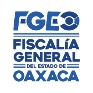 406406FISCALÍA GENERAL DEL ESTADO DE OAXACAFISCALÍA GENERAL DEL ESTADO DE OAXACAFISCALÍA GENERAL DEL ESTADO DE OAXACAFISCALÍA GENERAL DEL ESTADO DE OAXACAFISCALÍA GENERAL DEL ESTADO DE OAXACAFISCALÍA GENERAL DEL ESTADO DE OAXACATabulador de SueldosTabulador de SueldosTabulador de SueldosTabulador de SueldosTabulador de SueldosTabulador de SueldosTabulador de SueldosTabulador de SueldosPLAZA / PUESTORELACIÓN LABORALNIVELTOTAL, DE PERCEPCIONESPERCEPCIONES ORDINARIASPERCEPCIONES ORDINARIASPERCEPCIONES ORDINARIASPERCEPCIONES ORDINARIASPERCEPCIONES ORDINARIASPERCEPCIONES ORDINARIASPERCEPCIONES EXTRAORDINARIASOBLIGACIONESOBLIGACIONESPLAZA / PUESTORELACIÓN LABORALNIVELTOTAL, DE PERCEPCIONESSUELDODESPENSACONPENSACIÓN FIJA GARANTIZADACONPENSACIÓN FIJA GARANTIZADAOTRAS PRESTACIONES SOCIALES Y ECONÓMICASREMUNERACIONES ANUALESPERCEPCIONES EXTRAORDINARIASDE CARÁCTER FÍSCALDE SEGURIDAD SOCIALINTENDENTECONTRATO  199,441.3352,368.00---28,296.009,273.339,504.002,008.9015,025.44AUXILIARCONTRATO  199,441.3352,368.00---28,296.009,273.339,504.002,008.9015,025.44ARCHIVISTACONTRATO  3102,215.6754,804.00---28,296.009,611.679,504.002,089.0914,925.03OFICIAL ADMINISTRATIVOCONTRATO  5105,113.0057,348.00---28,296.009,965.009,504.002,172.8314,820.17ANALISTACONTRATO  12131,038.6780,112.00---28,296.0013,126.679,504.002,922.1413,881.86AUXILIAR DE DIRECTORCONTRATO CONFIANZA1121,043.3357,480.0021,408.00--20,532.0015,731.335,892.002,183.7714,814.73INTENDENTECONTRATO CONFIANZA1121,043.3357,480.0021,408.00--20,532.0015,731.335,892.002,183.7714,814.73AUXILIARCONTRATO CONFIANZA1121,043.3357,480.0021,408.00--20,532.0015,731.335,892.002,183.7714,814.73AUXILIARCONTRATO CONFIANZA2122,815.8758,872.0021,408.00--20,532.0016,063.875,940.002,233.8114,757.36SECRETARIA EJECUTIVA DE DIRECTORCONTRATO CONFIANZA2122,815.8758,872.0021,408.00--20,532.0016,063.875,940.002,233.8114,757.36ADMINISTRATIVOCONTRATO CONFIANZA3124,830.2060,372.0021,408.00--20,532.0016,422.206,096.002,290.8714,695.53ADMINISTRATIVOCONTRATO CONFIANZA5128,480.4063,144.0021,408.00--20,532.0017,084.406,312.002,394.1414,581.27CHOFER AUXILIAR DE SECRETARIOCONTRATO CONFIANZA5128,480.4063,144.0021,408.00--20,532.0017,084.406,312.002,394.1414,581.27SECRETARIA EJECUTIVA DE DIRECTORCONTRATO CONFIANZA7134,204.4067,464.0021,408.00--20,532.0018,116.406,684.002,556.1414,403.20TECNICOCONTRATO CONFIANZA7134,204.4067,464.0021,408.00--20,532.0018,116.406,684.002,556.1414,403.20SECRETARIA EJECUTIVA DE SUBSECRETARIOCONTRATO CONFIANZA8137,641.7769,996.0021,408.00--20,532.0018,721.776,984.002,653.5514,298.83TECNICOCONTRATO CONFIANZA9143,586.6774,640.0021,408.00--20,532.0019,830.677,176.002,821.4614,107.41TECNICO ADMINISTRATIVOCONTRATO CONFIANZA9143,586.6774,640.0021,408.00--20,532.0019,830.677,176.002,821.4614,107.41TRABAJADOR SOCIALCONTRATO CONFIANZA10151,319.4780,688.0021,408.00--20,532.0021,275.477,416.003,039.8413,858.12TÉCNICO ADMINISTRATIVOCONTRATO CONFIANZA11157,264.8785,332.0021,408.00--20,532.0022,384.877,608.003,207.7513,666.70ANALISTA PROGRAMADORCONTRATO CONFIANZA12164,746.0091,080.0021,408.00--20,532.0023,758.007,968.003,419.2513,429.77ANALISTACONTRATO CONFIANZA12164,746.0091,080.0021,408.00--20,532.0023,758.007,968.003,419.2513,429.77GESTOR ADMINISTRATIVO DE DIRECCIÓNCONTRATO CONFIANZA12164,746.0091,080.0021,408.00--20,532.0023,758.007,968.003,419.2513,429.77MEDICO LEGISTACONTRATO CONFIANZA12164,746.0091,080.0021,408.00--20,532.0023,758.007,968.003,419.2513,429.77JEFE DE OFICINACONTRATO CONFIANZA15195,875.53113,892.0021,828.00--20,532.0029,207.5310,416.004,289.2112,489.49AUXILIARCONFIANZA1121,761.8357,480.0021,408.00--20,532.0015,731.336,610.502,183.7714,814.73CHOFERCONFIANZA3125,584.8560,372.0021,408.00--20,532.0016,422.206,850.652,290.8714,695.53ADMINISTRATIVOCONFIANZA4127,654.0061,920.0021,408.00--20,532.0016,792.007,002.002,348.8814,631.72AGENTE ESTATAL DE INVESTIGACIONESCONFIANZA5131,969.7063,144.0021,408.00--20,532.0017,084.409,801.302,475.1414,581.27AUXILIAR DE PERITOCONFIANZA5129,269.7063,144.0021,408.00--20,532.0017,084.407,101.302,394.1414,581.27JEFE DE GRUPOCONFIANZA7142,199.7067,464.0021,408.00--20,532.0018,116.4014,679.302,770.7014,403.20SUPERVISOR GENERALCONFIANZA9152,283.6774,640.0021,408.00--20,532.0019,830.6715,873.003,054.3814,107.41COMANDANTECONFIANZA9152,283.6774,640.0021,408.00--20,532.0019,830.6715,873.003,054.3814,107.41PERITO QUIMICOCONFIANZA11158,331.5285,332.0021,408.00--20,532.0022,384.878,674.653,207.7513,666.70PROGRAMADOR DE COMPUTADORACONFIANZA12165,884.5091,080.0021,408.00--20,532.0023,758.009,106.503,419.2513,429.77PERITOCONFIANZA12165,884.5091,080.0021,408.00--20,532.0023,758.009,106.503,419.2513,429.77SECRETARIO MINISTERIALCONFIANZA12165,884.5091,080.0021,408.00--20,532.0023,758.009,106.503,419.2513,429.77ANALISTACONFIANZA13182,065.23103,128.0021,828.00--20,532.0026,636.139,941.103,860.4512,933.17AUDITORCONFIANZA13182,065.23103,128.0021,828.00--20,532.0026,636.139,941.103,860.4512,933.17GESTOR ADMINISTRATIVO DE DIRECCIÓNCONFIANZA13182,065.23103,128.0021,828.00--20,532.0026,636.139,941.103,860.4512,933.17MEDICO LEGISTACONFIANZA13182,065.23103,128.0021,828.00--20,532.0026,636.139,941.103,860.4512,933.17MEDICO OFICIALCONFIANZA13182,065.23103,128.0021,828.00--20,532.0026,636.139,941.103,860.4512,933.17JEFE DE OFICINACONFIANZA15197,299.18113,892.0021,828.00--20,532.0029,207.5311,839.654,289.2112,489.49AGENTE DEL MINISTERIO PUBLICO  "A"CONFIANZA15204,427.18113,892.0021,828.00--20,532.0029,207.5318,967.654,503.0512,489.49AUXILIARBASE01A214,222.15114,084.0014,598.00--53,910.0031,630.15-3,978.6812,481.57AUXILIAR DE OFICINABASE01A214,222.15114,084.0014,598.00--53,910.0031,630.15-3,978.6812,481.57AUXILIARBASE3A222,585.58119,580.0014,598.00--55,350.0033,057.58-4,170.3512,255.03AUXILIAR DE OFICINABASE03A222,585.58119,580.0014,598.00--55,350.0033,057.58-4,170.3512,255.03AUXILIAR TECNICOBASE04A231,523.65123,084.0014,598.00--56,274.0033,967.653,600.004,292.5512,110.60OFICIAL ADMINISTRATIVOBASE04A227,923.65123,084.0014,598.00--56,274.0033,967.65-4,292.5512,110.60AUXILIAR TECNICOBASE04B228,829.72123,708.0014,598.00--56,394.0034,129.72-4,314.3212,084.88OFICIAL ADMINISTRATIVOBASE04B228,829.72123,708.0014,598.00--56,394.0034,129.72-4,314.3212,084.88OFICIAL ADMINISTRATIVOBASE04C230,040.30124,488.0014,598.00--56,622.0034,332.30-4,341.5212,052.73OFICIAL ADMINISTRATIVOBASE05A230,737.85124,956.0014,598.00--56,730.0034,453.85-4,357.8412,033.44OFICIAL ADMINISTRATIVOBASE06A239,343.82128,244.0014,598.00--57,594.0035,307.823,600.004,472.5111,897.91OFICIAL ADMINISTRATIVOBASE06B238,005.40129,744.0014,598.00--57,966.0035,697.40-4,524.8211,836.08OFICIAL ADMINISTRATIVOBASE06C240,837.37131,592.0014,598.00--58,470.0036,177.37-4,589.2711,759.91OFICIAL ADMINISTRATIVOBASE07A243,183.42133,140.0014,598.00--58,866.0036,579.42-4,643.2611,696.10OFICIAL ADMINISTRATIVOBASE08A250,611.02138,036.0014,598.00--60,126.0037,851.02-4,814.0111,494.29OFICIAL DE TRANSPORTEBASE08A250,611.02138,036.0014,598.00--60,126.0037,851.02-4,814.0111,494.29OFICIAL ADMINISTRATIVOBASE08C256,371.88141,828.0014,598.00--61,110.0038,835.88-4,946.2511,337.99OFICIAL ADMINISTRATIVOBASE09A262,653.15143,604.0014,598.00--61,554.0039,297.153,600.005,008.1911,264.79OFICIAL ADMINISTRATIVOBASE09C273,814.53153,312.0014,598.00--64,086.0041,818.53-5,346.7610,864.63TÉCNICOBASE10A283,866.72157,548.0014,598.00--65,202.0042,918.723,600.005,494.4910,690.03TÉCNICOBASE10B285,870.65161,244.0014,598.00--66,150.0043,878.65-5,623.3810,537.68TÉCNICOBASE11A297,102.52168,636.0014,598.00--68,070.0045,798.52-5,881.1810,232.99TÉCNICOBASE12A313,788.28177,252.0014,598.00--70,302.0048,036.283,600.006,181.669,877.85TÉCNICOBASE12C328,497.13187,728.0014,598.00--73,014.0050,757.132,400.006,547.019,446.04TÉCNICO ESPECIALIZADOBASE13A334,104.00191,808.0014,598.00--74,082.0051,816.001,800.006,689.309,277.87TÉCNICO ESPECIALIZADOBASE13B342,206.28195,972.0014,598.00--75,138.0052,898.283,600.006,834.529,106.23ANALISTABASE13C344,835.30200,088.0014,598.00--76,182.0053,967.30-6,978.078,936.57ANALISTA PROGRAMADORBASE13C344,835.30200,088.0014,598.00--76,182.0053,967.30-6,978.078,936.57TÉCNICO ESPECIALIZADOBASE13C344,835.30200,088.0014,598.00--76,182.0053,967.303,600.006,978.078,936.57JEFE DE DEPARTAMENTOMANDOS MEDIOS 16A152,076.1782,200.00-600.00600.0016,116.0019,636.6733,523.502,901.8513,795.80SECRETARIA EJECUTIVAMANDOS MEDIOS 16A152,076.1782,200.00-600.00600.0016,116.0019,636.6733,523.502,901.8513,795.80JEFE DE UNIDADMANDOS MEDIOS 16A152,076.1782,200.00-600.00600.0016,116.0019,636.6733,523.502,901.8513,795.80JEFE DE DEPARTAMENTOMANDOS MEDIOS 16B157,512.5382,440.00-4,536.004,536.0016,116.0019,694.0034,726.533,028.3513,785.91JEFE DE DEPARTAMENTOMANDOS MEDIOS 17A178,228.8982,680.00-20,160.0020,160.0016,116.0019,751.3339,521.563,505.4913,776.01COORDINADORMANDOS MEDIOS 18A207,097.4783,160.00-42,624.0042,624.0016,116.0019,866.0045,331.474,196.2513,756.23JEFE DE UNIDADMANDOS MEDIOS 18A207,097.4783,160.00-42,624.0042,624.0016,116.0019,866.0045,331.474,196.2513,756.23ASESORMANDOS MEDIOS 18A207,097.4783,160.00-42,624.0042,624.0016,116.0019,866.0045,331.474,196.2513,756.23VISITADOR REGIONALMANDOS MEDIOS 19A218,377.8183,400.00-51,336.0051,336.0016,116.0019,923.3347,602.484,466.0313,746.34SUBDIRECTORMANDOS MEDIOS 19A218,377.8183,400.00-51,336.0051,336.0016,116.0019,923.3347,602.484,466.0313,746.34SECRETARIO PARTICULARMANDOS MEDIOS 19A218,377.8183,400.00-51,336.0051,336.0016,116.0019,923.3347,602.484,466.0313,746.34JEFE DE UNIDADMANDOS MEDIOS 20A233,858.1883,640.00-63,396.0063,396.0016,116.0019,980.6750,725.514,836.2513,736.44COORDINADORMANDOS MEDIOS 20A233,858.1883,640.00-63,396.0063,396.0016,116.0019,980.6750,725.514,836.2513,736.44SUBDIRECTORMANDOS MEDIOS 20A233,858.1883,640.00-63,396.0063,396.0016,116.0019,980.6750,725.514,836.2513,736.44DIRECTORMANDOS MEDIOS 20A233,858.1883,640.00-63,396.0063,396.0016,116.0019,980.6750,725.514,836.2513,736.44FISCALMANDOS MEDIOS 20A233,858.1883,640.00-63,396.0063,396.0016,116.0019,980.6750,725.514,836.2513,736.44COMANDANTE GENERALMANDOS MEDIOS 20A233,858.1883,640.00-63,396.0063,396.0016,116.0019,980.6750,725.514,836.2513,736.44VISITADOR  GENERALMANDOS MEDIOS 21A268,670.4394,620.00-77,988.0077,988.0016,116.0022,603.6757,342.765,659.2313,283.86DIRECTORMANDOS MEDIOS 21A268,670.4394,620.00-77,988.0077,988.0016,116.0022,603.6757,342.765,659.2313,283.86DIRECTORMANDOS  SUPERIORES22A580,029.81218,760.00-177,300.00177,300.0016,116.0052,259.33115,594.4812,993.838,166.93FISCAL ESPECIALIZADOMANDOS  SUPERIORES22A580,029.81218,760.00-177,300.00177,300.0016,116.0052,259.33115,594.4812,993.838,166.93OFICIAL MAYORMANDOS  SUPERIORES22A580,029.81218,760.00-177,300.00177,300.0016,116.0052,259.33115,594.4812,993.838,166.93CONTRALOR INTERNOMANDOS  SUPERIORES22A580,029.81218,760.00-177,300.00177,300.0016,116.0052,259.33115,594.4812,993.838,166.93COORDINADOR GENERALMANDOS  SUPERIORES22B580,029.81218,760.00-177,300.00177,300.0016,116.0052,259.33115,594.4812,993.838,166.93VICEFISCAL GENERALMANDOS  SUPERIORES22B580,029.81218,760.00-177,300.00177,300.0016,116.0052,259.33115,594.4812,993.838,166.93FISCAL ESPECIALIZADOMANDOS  SUPERIORES23A735,914.34282,504.00-228,288.00228,288.0016,116.0067,487.07141,519.2716,759.825,539.47FISCAL ESPECIAL  MANDOS  SUPERIORES23A735,914.34282,504.00-228,288.00228,288.0016,116.0067,487.07141,519.2716,759.825,539.47VICEFISCAL GENERALMANDOS  SUPERIORES23A735,914.34282,504.00-228,288.00228,288.0016,116.0067,487.07141,519.2716,759.825,539.47VICEFISCAL REGIONALMANDOS  SUPERIORES23A735,914.34282,504.00-228,288.00228,288.0016,116.0067,487.07141,519.2716,759.825,539.47FISCAL GENERALMANDOS  SUPERIORES24A813,862.61314,376.00-253,788.00253,788.0016,116.0075,100.93154,481.6818,643.004,225.74406FISCALÍA GENERAL DEL ESTADO DE OAXACAFISCALÍA GENERAL DEL ESTADO DE OAXACAREMUNERACIONESREMUNERACIONESREMUNERACIONESPLAZA / PUESTORELACIÓN LABORALNÚMERO DE PLAZASDESDEDESDEHASTAINTENDENTECONTRATO  1                      99,441                       99,441                        99,441 AUXILIARCONTRATO  1                      99,441                       99,441                        99,441 ARCHIVISTACONTRATO  1                    102,216                     102,216                      102,216 OFICIAL ADMINISTRATIVOCONTRATO  1                    105,113                     105,113                      105,113 ANALISTACONTRATO  2                    131,039                     131,039                      131,039 AUXILIAR DE DIRECTORCONTRATO CONFIANZA1                    121,043                     121,043                      121,043 INTENDENTECONTRATO CONFIANZA1                    121,043                     121,043                      121,043 AUXILIARCONTRATO CONFIANZA9                    121,043                     121,043                      122,816 SECRETARIA EJECUTIVA DE DIRECTORCONTRATO CONFIANZA1                    122,816                     122,816                      122,816 ADMINISTRATIVOCONTRATO CONFIANZA3                    124,830                     124,830                      128,480 CHOFER AUXILIAR DE SECRETARIOCONTRATO CONFIANZA1                    128,480                     128,480                      128,480 SECRETARIA EJECUTIVA DE DIRECTORCONTRATO CONFIANZA4                    134,204                     134,204                      134,204 TECNICOCONTRATO CONFIANZA7                    134,204                     134,204                      143,587 SECRETARIA EJECUTIVA DE SUBSECRETARIOCONTRATO CONFIANZA2                    137,642                     137,642                      137,642 TECNICO ADMINISTRATIVOCONTRATO CONFIANZA6                    143,587                     143,587                      157,265 TRABAJADOR SOCIALCONTRATO CONFIANZA2                    151,319                     151,319                      151,319 ANALISTA PROGRAMADORCONTRATO CONFIANZA2                    164,746                     164,746                      164,746 ANALISTACONTRATO CONFIANZA16                    164,746                     164,746                      164,746 GESTOR ADMINISTRATIVO DE DIRECCIÓNCONTRATO CONFIANZA3                    164,746                     164,746                      164,746 MEDICO LEGISTACONTRATO CONFIANZA1                    164,746                     164,746                      164,746 JEFE DE OFICINACONTRATO CONFIANZA13                    195,876                     195,876                      195,876 AUXILIARCONFIANZA1                    121,762                     121,762                      121,762 CHOFERCONFIANZA1                    125,585                     125,585                      125,585 ADMINISTRATIVOCONFIANZA1                    127,654                     127,654                      127,654 AGENTE ESTATAL DE INVESTIGACIONESCONFIANZA1192                    131,970                     131,970                      131,970 AUXILIAR DE PERITOCONFIANZA3                    129,270                     129,270                      129,270 JEFE DE GRUPOCONFIANZA62                    142,200                     142,200                      142,200 SUPERVISOR GENERALCONFIANZA1                    152,284                     152,284                      152,284 COMANDANTECONFIANZA41                    152,284                     152,284                      152,284 PERITO QUIMICOCONFIANZA13                    158,332                     158,332                      158,332 PROGRAMADOR DE COMPUTADORACONFIANZA1                    165,885                     165,885                      165,885 PERITOCONFIANZA197                    165,885                     165,885                      165,885 SECRETARIO MINISTERIALCONFIANZA173                    165,885                     165,885                      165,885 ANALISTACONFIANZA3                    182,065                     182,065                      182,065 AUDITORCONFIANZA1                    182,065                     182,065                      182,065 GESTOR ADMINISTRATIVO DE DIRECCIÓNCONFIANZA1                    182,065                     182,065                      182,065 MEDICO LEGISTACONFIANZA2                    182,065                     182,065                      182,065 MEDICO OFICIALCONFIANZA29                    182,065                     182,065                      182,065 JEFE DE OFICINACONFIANZA7                    197,299                     197,299                      197,299 AGENTE DEL MINISTERIO PUBLICO  "A"CONFIANZA465                    204,427                     204,427                      204,427 AUXILIARBASE15                    214,222                     214,222                      222,586 AUXILIAR DE OFICINABASE12                    214,222                     214,222                      222,586 AUXILIAR TECNICOBASE17                    228,830                     228,830                      231,524 OFICIAL ADMINISTRATIVOBASE162                    227,924                     227,924                      273,815 OFICIAL DE TRANSPORTEBASE1                    250,611                     250,611                      250,611 TÉCNICOBASE92                    283,867                     283,867                      328,497 TÉCNICO ESPECIALIZADOBASE72                    334,104                     334,104                      348,435 ANALISTABASE11                    344,835                     344,835                      344,835 ANALISTA PROGRAMADORBASE1                    344,835                     344,835                      344,835 JEFE DE DEPARTAMENTOMANDOS MEDIOS 88                    152,076                     152,076                      178,229 SECRETARIA EJECUTIVAMANDOS MEDIOS 1                    152,076                     152,076                      152,076 JEFE DE UNIDADMANDOS MEDIOS 23                    152,076                     152,076                      233,858 COORDINADORMANDOS MEDIOS 3                    207,097                     207,097                      233,858 ASESORMANDOS MEDIOS 7                    207,097                     207,097                      207,097 VISITADOR REGIONALMANDOS MEDIOS 1                    218,378                     218,378                      218,378 SUBDIRECTORMANDOS MEDIOS 16                    218,378                     218,378                      233,858 SECRETARIO PARTICULARMANDOS MEDIOS 1                    218,378                     218,378                      218,378 DIRECTORMANDOS MEDIOS 15                    233,858                     233,858                      580,030 FISCALMANDOS MEDIOS 21                    233,858                     233,858                      233,858 COMANDANTE GENERALMANDOS MEDIOS 4                    233,858                     233,858                      233,858 VISITADOR  GENERALMANDOS MEDIOS 1                    268,670                     268,670                      268,670 FISCAL ESPECIALIZADOMANDOS  SUPERIORES5                    580,030                     580,030                      735,914 OFICIAL MAYORMANDOS  SUPERIORES1                    580,030                     580,030                      580,030 CONTRALOR INTERNOMANDOS  SUPERIORES1                    580,030                     580,030                      580,030 COORDINADOR GENERALMANDOS  SUPERIORES1                    580,030                     580,030                      580,030 VICEFISCAL GENERALMANDOS  SUPERIORES3                    580,030                     580,030                      735,914 FISCAL ESPECIAL  MANDOS  SUPERIORES1                    735,914                     735,914                      735,914 VICEFISCAL REGIONALMANDOS  SUPERIORES4                    735,914                     735,914                      735,914 FISCAL GENERALMANDOS  SUPERIORES1                    813,863                     813,863                      813,863 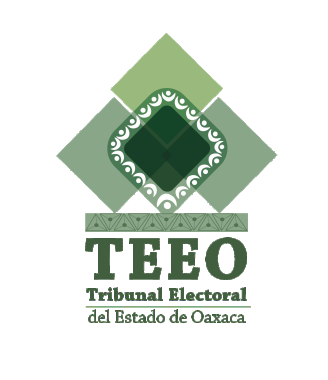 407407TRIBUNAL ELECTORAL DEL ESTADO DE OAXACATRIBUNAL ELECTORAL DEL ESTADO DE OAXACATRIBUNAL ELECTORAL DEL ESTADO DE OAXACATRIBUNAL ELECTORAL DEL ESTADO DE OAXACATRIBUNAL ELECTORAL DEL ESTADO DE OAXACATRIBUNAL ELECTORAL DEL ESTADO DE OAXACATabulador de SueldosTabulador de SueldosTabulador de SueldosTabulador de SueldosTabulador de SueldosTabulador de SueldosTabulador de SueldosTabulador de SueldosPLAZA / PUESTORELACIÓN LABORALNIVELTOTAL, DE PERCEPCIONESPERCEPCIONES ORDINARIASPERCEPCIONES ORDINARIASPERCEPCIONES ORDINARIASPERCEPCIONES ORDINARIASPERCEPCIONES ORDINARIASPERCEPCIONES ORDINARIASPERCEPCIONES EXTRAORDINARIASOBLIGACIONESOBLIGACIONESPLAZA / PUESTORELACIÓN LABORALNIVELTOTAL, DE PERCEPCIONESSUELDODESPENSACONPENSACIÓN FIJA GARANTIZADACONPENSACIÓN FIJA GARANTIZADAOTRAS PRESTACIONES SOCIALES Y ECONÓMICASREMUNERACIONES ANUALESPERCEPCIONES EXTRAORDINARIASDE CARÁCTER FÍSCALDE SEGURIDAD SOCIALMAGISTRADA(O) PRESIDENTA (E)CONFIANZA242,447,608.151,647,290.88385,962.45385,962.45414,354.8172,858.24156,111.24MAGISTRADOSCONFIANZA23B4,895,216.292,939,684.601,126,822.061,126,822.06828,709.63145,716.49312,222.49SECRETARIO (A)  GENERALCONFIANZA22A1,098,126.16854,759.3250,788.1650,788.16192,578.6832,448.78156,111.24TITULAR DE LA UNIDAD ADMINISTRATIVACONFIANZA21C1,650,251.38902,723.14462,975.69462,975.69284,552.55-48,937.54156,111.24COORDINADOR(A) DE PONENCIACONFIANZA204,109,121.472,088,358.66-1,284,703.721,284,703.72-714,554.6621,504.43121,638.64468,333.73CONTRALOR (A) INTERN(A)CONFIANZA18B743,712.24317,509.26292,994.01292,994.01133,208.97-21,876.37124,802.65TITULAR DE LA UNIDAD DE TRANSPARENCIACONFIANZA18B715,424.33435,317.83139,143.83139,143.83130,278.3810,684.2920,967.73119,880.87SECRETARIO (A) AUXILIAR DE LA SECRETARÍA GENERAL CONFIANZA18 B513,188.91305,931.77109,900.80109,900.8097,356.33-14,900.6787,017.61TITULAR DE  UNIDADCONFIANZA18A1,592,265.52952,527.79-337,834.04337,834.04-301,903.69-46,237.97269,372.63JEFE (A)  DE DEPARTAMENTOCONFIANZA17B1,622,634.47952,527.79-344,092.54344,092.54-304,754.4521,259.7047,224.03274,713.84OFICIAL DE PARTESCONFIANZA17A911,260.14635,018.52-77,313.6977,313.69-178,065.6020,862.3326,272.80154,922.35SECRETARIO (A) DE ESTUDIO Y CUENTA CONFIANZA16B1,300,082.24611,863.55-432,636.46432,636.46-243,455.2512,126.9937,862.47217,699.69SECRETARIO (A) DE ESTUDIO Y CUENTACONFIANZA16A6,196,632.324,115,127.34-786,728.69786,728.69-1,225,172.7069,603.59178,143.971,053,225.78SECRETARIA (O) PARTICULARCONFIANZA16A889,223.26611,863.55-102,462.91102,462.91-174,896.81-25,596.70151,260.11JEFE (A) DE ACTUARÍA CONFIANZA15C412,553.74305,931.77-25,648.1025,648.10-80,973.86-11,881.6170,664.39JEFA (E) DE OFICINACONFIANZA15B810,328.23509,004.03-139,270.77139,270.77-162,053.43-23,229.85138,439.66ENCARGADO (A)  DEL ARCHIVO JUDICIAL CONFIANZA15B456,880.07317,509.26-38,656.8438,656.84-90,282.8010,431.1613,136.4077,461.17JEFE (A) DE OFICINACONFIANZA15A322,870.06203,072.26-43,233.5043,233.50-66,792.809,771.509,176.1056,009.55AUDITOR(A)CONFIANZA15A294,792.08138,014.29-96,648.8596,648.85-60,128.94-8,408.7651,853.13ACTUARIO (A)CONFIANZA101,526,794.72719,974.64-419,180.99419,180.99-305,896.8281,742.2843,748.84262,195.54CHOFERCONFIANZA7603,860.91301,454.59-163,297.58163,297.58-126,768.0612,340.6917,095.83105,213.72OFICIAL DE MANTENIMIENTOCONFIANZA4229,098.93138,014.29-39,556.9139,556.91-51,527.73-6,362.9740,771.74TÉCNICO CONFIANZA4298,279.35138,014.29-97,475.4097,475.40-62,789.66-8,438.3852,013.56OFICIAL ADMINISTRATIVOCONFIANZA4A2,193,171.771,104,114.32-614,576.98614,576.98-468,795.415,685.0861,790.15385,141.96OFICIAL ADMINISTRATIVOCONFIANZA4B4,633,168.102,070,214.34-1,552,041.991,552,041.99-981,538.9929,372.77130,850.04803,356.01OFICIAL ADMINISTRATIVOCONFIANZA4C1,587,454.69598,414.44-672,431.35672,431.35-316,608.90-45,538.64271,890.29OFICIAL DE LIMPIEZACONFIANZA1808,141.54353,362.62-260,270.28260,270.28-184,302.1110,206.5322,354.25146,308.15HONORARIOS ASIMILABLES HONORARIOS16A2,812,698.232,812,698.23407TRIBUNAL ELECTORAL DEL ESTADO DE OAXACATRIBUNAL ELECTORAL DEL ESTADO DE OAXACAREMUNERACIONESREMUNERACIONESREMUNERACIONESPLAZA / PUESTORELACIÓN LABORALNÚMERO DE PLAZASDESDEDESDEHASTAMAGISTRADA(O) PRESIDENTA (E)CONFIANZA1                 2,447,608                  2,447,608                   2,447,608 MAGISTRADOSCONFIANZA2                 4,895,216                  4,895,216                   4,895,216 SECRETARIO (A)  GENERALCONFIANZA1                 1,098,126                  1,098,126                   1,098,126 TITULAR DE LA UNIDAD ADMINISTRATIVACONFIANZA1                 1,650,251                  1,650,251                   1,650,251 COORDINADOR(A) DE PONENCIACONFIANZA3                 4,109,121                  4,109,121                   4,109,121 CONTRALOR (A) INTERN(A)CONFIANZA1                    743,712                     743,712                      743,712 TITULAR DE LA UNIDAD DE TRANSPARENCIACONFIANZA1                    715,424                     715,424                      715,424 SECRETARIO (A) AUXILIAR DE LA SECRETARÍA GENERAL CONFIANZA1                    513,189                     513,189                      513,189 TITULAR DE  UNIDADCONFIANZA3                 1,592,266                  1,592,266                   1,592,266 JEFE (A)  DE DEPARTAMENTOCONFIANZA3                 1,622,634                  1,622,634                   1,622,634 OFICIAL DE PARTESCONFIANZA2                    911,260                     911,260                      911,260 SECRETARIO (A) DE ESTUDIO Y CUENTA CONFIANZA2                 1,300,082                  1,300,082                   1,300,082 SECRETARIO (A) DE ESTUDIO Y CUENTACONFIANZA14                 6,196,632                  6,196,632                   6,196,632 SECRETARIA (O) PARTICULARCONFIANZA2                    889,223                     889,223                      889,223 JEFE (A) DE ACTUARÍA CONFIANZA1                    412,554                     412,554                      412,554 JEFA (E) DE OFICINACONFIANZA2                    810,328                     810,328                      810,328 ENCARGADO (A)  DEL ARCHIVO JUDICIAL CONFIANZA1                    456,880                     456,880                      456,880 JEFE (A) DE OFICINACONFIANZA1                    322,870                     322,870                      322,870 AUDITOR(A)CONFIANZA1                    294,792                     294,792                      294,792 ACTUARIO (A)CONFIANZA4                 1,526,795                  1,526,795                   1,526,795 CHOFERCONFIANZA2                    603,861                     603,861                      603,861 OFICIAL DE MANTENIMIENTOCONFIANZA1                    229,099                     229,099                      229,099 TÉCNICO CONFIANZA1                    298,279                     298,279                      298,279 OFICIAL ADMINISTRATIVOCONFIANZA8                 2,193,172                  2,193,172                   2,193,172 OFICIAL ADMINISTRATIVOCONFIANZA15                 4,633,168                  4,633,168                   4,633,168 OFICIAL ADMINISTRATIVOCONFIANZA4                 1,587,455                  1,587,455                   1,587,455 OFICIAL DE LIMPIEZACONFIANZA4                    808,142                     808,142                      808,142 HONORARIOS ASIMILABLES HONORARIOS6                 2,812,698                  2,812,698                   2,812,698 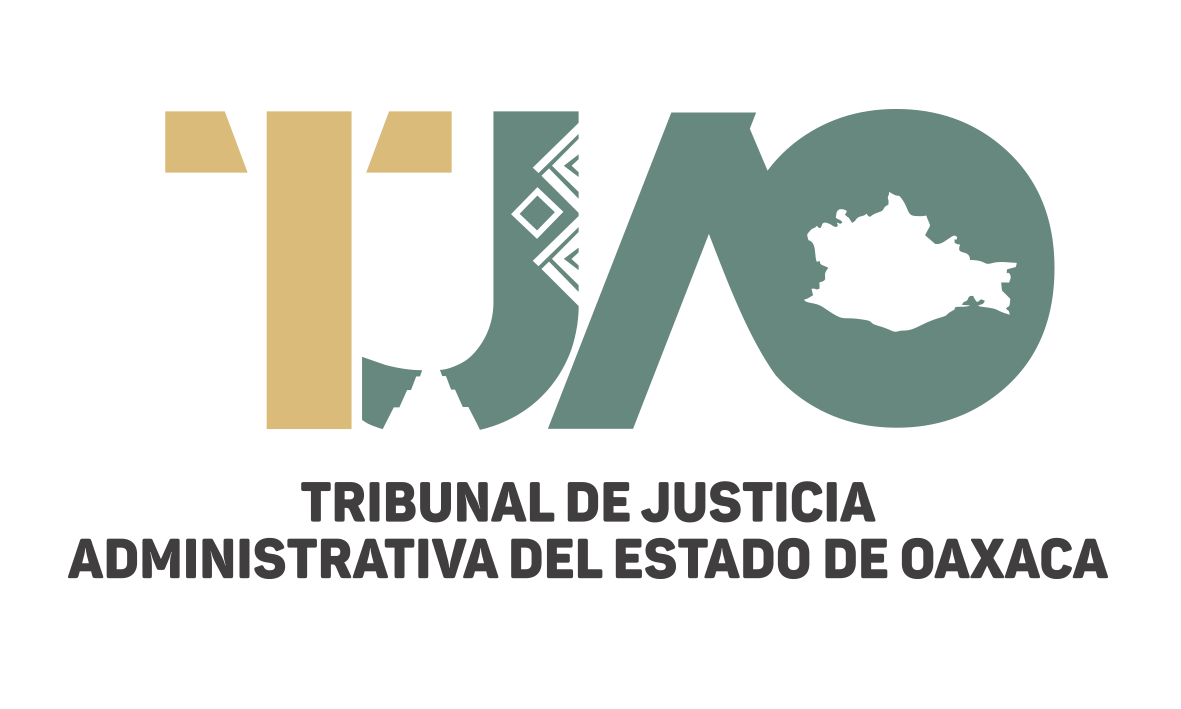 408408TRIBUNAL DE JUSTICIA ADMINISTRATIVA DEL ESTADO DE OAXACATRIBUNAL DE JUSTICIA ADMINISTRATIVA DEL ESTADO DE OAXACATRIBUNAL DE JUSTICIA ADMINISTRATIVA DEL ESTADO DE OAXACATRIBUNAL DE JUSTICIA ADMINISTRATIVA DEL ESTADO DE OAXACATRIBUNAL DE JUSTICIA ADMINISTRATIVA DEL ESTADO DE OAXACATRIBUNAL DE JUSTICIA ADMINISTRATIVA DEL ESTADO DE OAXACATabulador de SueldosTabulador de SueldosTabulador de SueldosTabulador de SueldosTabulador de SueldosTabulador de SueldosTabulador de SueldosTabulador de SueldosPLAZA / PUESTORELACIÓN LABORALNIVELTOTAL, DE PERCEPCIONESPERCEPCIONES ORDINARIASPERCEPCIONES ORDINARIASPERCEPCIONES ORDINARIASPERCEPCIONES ORDINARIASPERCEPCIONES ORDINARIASPERCEPCIONES ORDINARIASPERCEPCIONES EXTRAORDINARIASOBLIGACIONESOBLIGACIONESPLAZA / PUESTORELACIÓN LABORALNIVELTOTAL, DE PERCEPCIONESSUELDODESPENSACONPENSACIÓN FIJA GARANTIZADACONPENSACIÓN FIJA GARANTIZADAOTRAS PRESTACIONES SOCIALES Y ECONÓMICASREMUNERACIONES ANUALESPERCEPCIONES EXTRAORDINARIASDE CARÁCTER FÍSCALDE SEGURIDAD SOCIALMAGISTRADO PRESIDENTEMANDOS MEDIOS Y SUPERIORES24A3,065,106.00318,749.00-678,657.00678,657.0021,648.0075,102.001,970,950.0091,954.0072,203.00MAGISTRADO JUBILADOMANDOS MEDIOS Y SUPERIORES24A1,039,801.00318,749.00-605,802.00605,802.0021,648.0061,130.0032,472.0031,194.0014,042.00MAGISTRADOMANDOS MEDIOS Y SUPERIORES23A21,651,351.002,439,782.00-4,316,895.004,316,895.00238,128.00574,853.0014,081,693.00649,541.00642,990.00MAGISTRADO JUBILADOMANDOS MEDIOS Y SUPERIORES23A2,687,049.00887,194.00-1,430,832.001,430,832.0086,592.00170,147.00112,284.0080,612.0071,932.00PENSIONADAMANDOS MEDIOS Y SUPERIORES23A218,760.00218,760.00------6,563.00-SECRETARIO GENERAL DE ACUERDOSMANDOS MEDIOS Y SUPERIORES21B942,723.0095,935.00-94,620.0094,620.0021,648.0022,604.00707,916.0028,282.0040,605.00DIRECTORMANDOS MEDIOS Y SUPERIORES21A1,978,366.00287,803.00-283,860.00283,860.0064,944.0067,812.001,273,947.0059,351.00121,815.00SECRETARIO PARTICULARMANDOS MEDIOS Y SUPERIORES21A650,208.0095,935.00-94,620.0094,620.0021,648.0022,604.00415,401.0019,507.0040,605.00JEFE DE UNIDADMANDOS MEDIOS Y SUPERIORES18A854,383.00168,630.00-85,248.0085,248.0043,296.0039,732.00517,477.0025,632.0077,914.00COORDINADORMANDOS MEDIOS Y SUPERIORES18A843,571.00168,630.00-85,248.0085,248.0043,296.0039,732.00506,665.0025,308.0077,914.00JEFE DE DEPARTAMENTOMANDOS MEDIOS Y SUPERIORES17A1,604,110.00419,142.00-145,200.00145,200.00108,240.0098,757.00832,771.0048,124.00194,440.00ASESORMANDOS MEDIOS Y SUPERIORES17A964,616.00251,485.00-87,120.0087,120.0064,944.0059,254.00501,813.0028,939.00116,664.00SECRETARIO DE ACUERDOS DE SALAMANDOS MEDIOS Y SUPERIORES16A2,515,457.00583,392.00-50,820.0050,820.00151,536.00137,457.001,592,252.0075,464.00271,732.00SECRETARIO DE ESTUDIO Y CUENTAMANDOS MEDIOS Y SUPERIORES16A2,114,921.00500,050.00-43,560.0043,560.00129,888.00117,820.001,323,603.0063,448.00232,913.00SECRETARIO DE ACUERDOSCONFIANZA15C330,600.00115,476.0022,574.00--21,082.0029,288.00142,180.009,918.0043,376.00JEFE DE OFICINACONFIANZA15B1,141,329.00461,903.0090,293.00--84,327.00117,152.00387,654.0034,240.00173,503.00JEFE DE OFICINACONFIANZA15A1,172,648.00577,378.00112,866.00--105,408.00146,440.00230,556.0035,180.00216,879.00ANALISTACONFIANZA13A1,141,739.00522,815.00112,866.00--105,408.00133,584.00267,066.0034,253.00209,142.00TECNICO ADMINISTRATIVOCONFIANZA12A216,215.0092,351.0022,574.00--21,082.0023,840.0056,368.006,487.0040,097.00SECRETARIA EJECUTIVACONFIANZA10B195,909.0081,797.0022,081.00--21,082.0021,353.0049,596.005,877.0038,600.00ACTUARIOCONFIANZA10A979,993.00408,985.00110,402.00--105,408.00106,764.00248,434.0029,400.00192,999.00CHOFERCONFIANZA7A548,182.00205,185.0066,241.00--63,245.0054,585.00158,926.0016,446.00110,098.00OFICIAL ADMINISTRATIVOCONFIANZA4A4,502,127.001,695,041.00596,167.00--569,204.00455,540.001,186,175.00135,064.00969,377.00AUXILIARCONFIANZA1A797,609.00291,421.00110,402.00--105,408.0079,064.00211,314.0023,929.00176,327.00408TRIBUNAL DE JUSTICIA ADMINISTRATIVA DEL ESTADO DE OAXACATRIBUNAL DE JUSTICIA ADMINISTRATIVA DEL ESTADO DE OAXACAREMUNERACIONESREMUNERACIONESREMUNERACIONESPLAZA / PUESTORELACIÓN LABORALNÚMERO DE PLAZASDESDEDESDEHASTAMAGISTRADO PRESIDENTEMANDOS MEDIOS Y SUPERIORES1                 3,065,106                  3,065,106                   3,065,106 MAGISTRADO JUBILADOMANDOS MEDIOS Y SUPERIORES1                 1,039,801                  1,039,801                   1,039,801 MAGISTRADOMANDOS MEDIOS Y SUPERIORES11                 1,961,742                  1,961,742                   1,984,350 MAGISTRADO JUBILADOMANDOS MEDIOS Y SUPERIORES4                    659,003                     659,003                      680,879 PENSIONADAMANDOS MEDIOS Y SUPERIORES1                    218,760                     218,760                      218,760 SECRETARIO GENERAL DE ACUERDOSMANDOS MEDIOS Y SUPERIORES1                    942,723                     942,723                      942,723 DIRECTORMANDOS MEDIOS Y SUPERIORES3                    650,208                     650,208                      664,079 SECRETARIO PARTICULARMANDOS MEDIOS Y SUPERIORES1                    650,208                     650,208                      650,208 JEFE DE UNIDADMANDOS MEDIOS Y SUPERIORES2                    421,786                     421,786                      432,598 COORDINADORMANDOS MEDIOS Y SUPERIORES2                    421,786                     421,786                      421,786 JEFE DE DEPARTAMENTOMANDOS MEDIOS Y SUPERIORES5                    314,371                     314,371                      326,503 ASESORMANDOS MEDIOS Y SUPERIORES3                    314,371                     314,371                      326,503 SECRETARIO DE ACUERDOS DE SALAMANDOS MEDIOS Y SUPERIORES7                    357,779                     357,779                      360,527 SECRETARIO DE ESTUDIO Y CUENTAMANDOS MEDIOS Y SUPERIORES6                    348,467                     348,467                      360,527 SECRETARIO DE ACUERDOSCONFIANZA1                    330,600                     330,600                      330,600 JEFE DE OFICINACONFIANZA4                    277,399                     277,399                      293,354 JEFE DE OFICINACONFIANZA5                    231,328                     231,328                      242,718 ANALISTACONFIANZA5                    226,665                     226,665                      229,153 TECNICO ADMINISTRATIVOCONFIANZA1                    216,215                     216,215                      216,215 SECRETARIA EJECUTIVACONFIANZA1                    195,909                     195,909                      195,909 ACTUARIOCONFIANZA5                    194,476                     194,476                      198,932 CHOFERCONFIANZA3                    180,612                     180,612                      185,237 OFICIAL ADMINISTRATIVOCONFIANZA27                    160,760                     160,760                      171,650 AUXILIARCONFIANZA5                    156,422                     156,422                      165,083 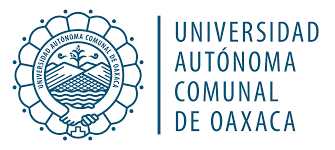 409409UNIVERSIDAD AUTÓNOMA COMUNAL DE OAXACAUNIVERSIDAD AUTÓNOMA COMUNAL DE OAXACAUNIVERSIDAD AUTÓNOMA COMUNAL DE OAXACAUNIVERSIDAD AUTÓNOMA COMUNAL DE OAXACAUNIVERSIDAD AUTÓNOMA COMUNAL DE OAXACAUNIVERSIDAD AUTÓNOMA COMUNAL DE OAXACATabulador de SueldosTabulador de SueldosTabulador de SueldosTabulador de SueldosTabulador de SueldosTabulador de SueldosTabulador de SueldosTabulador de SueldosPLAZA / PUESTORELACIÓN LABORALNIVELTOTAL, DE PERCEPCIONESPERCEPCIONES ORDINARIASPERCEPCIONES ORDINARIASPERCEPCIONES ORDINARIASPERCEPCIONES ORDINARIASPERCEPCIONES ORDINARIASPERCEPCIONES ORDINARIASPERCEPCIONES EXTRAORDINARIASOBLIGACIONESOBLIGACIONESPLAZA / PUESTORELACIÓN LABORALNIVELTOTAL, DE PERCEPCIONESSUELDODESPENSACONPENSACIÓN FIJA GARANTIZADACONPENSACIÓN FIJA GARANTIZADAOTRAS PRESTACIONES SOCIALES Y ECONÓMICASREMUNERACIONES ANUALESPERCEPCIONES EXTRAORDINARIASDE CARÁCTER FÍSCALDE SEGURIDAD SOCIALRECTORMMySNA                62,479.80               20,826.60                 41,653.20               3,436.53 ABOGADO GENERALMMySNA                53,614.59               17,871.53                 35,743.06               2,982.69 CONTRALOR INTERNOMMySNA                53,614.59               17,871.53                 35,743.06               2,982.69 DIRECTOR DE AREAMMySNA                53,614.59               17,871.53                 35,743.06               2,982.69 DIRECTOR DE AREAMMySNA                53,614.59               17,871.53                 35,743.06               2,982.69 DIRECTOR DE AREAMMySNA                53,614.59               17,871.53                 35,743.06               2,982.69 JEFE DE DEPARTAMENTO MMySNA                45,982.29               15,327.43                 30,654.86               2,661.97 JEFE DE DEPARTAMENTO MMySNA                45,982.29               15,327.43                 30,654.86               2,661.97 JEFE DE DEPARTAMENTO MMySNA                45,982.29               15,327.43                 30,654.86               2,661.97 JEFE DE DEPARTAMENTO MMySNA                45,982.29               15,327.43                 30,654.86               2,661.97 JEFE DE ÁREACONFIANZANA                37,018.20               12,339.40                 24,678.80               2,250.65 PROFESOR TITULARCONFIANZANA                39,706.50               13,235.50                 26,471.00               2,398.25 TÉCNICOCONTRATO CONFIANZANA                16,237.95                 5,412.65                 10,825.30               1,282.80 SECRETARIACONTRATO CONFIANZANA                16,237.95                 5,412.65                 10,825.30               1,282.80 CHOFER RECTORÍACONTRATO CONFIANZANA                16,237.95                 5,412.65                 10,825.30               1,282.80 409UNIVERSIDAD AUTÓNOMA COMUNAL DE OAXACAUNIVERSIDAD AUTÓNOMA COMUNAL DE OAXACAREMUNERACIONESREMUNERACIONESREMUNERACIONESPLAZA / PUESTORELACIÓN LABORALNÚMERO DE PLAZASDESDEDESDEHASTARECTORMMyS1                     291,572                      291,572                              749,757.60 ABOGADO GENERALMMyS1                     250,201                      250,201                              643,375.08 CONTRALOR INTERNOMMyS1                     250,201                      250,201                              643,375.08 DIRECTOR DE AREAMMyS4                     250,201                      250,201                              643,375.08 JEFE DE DEPARTAMENTO MMyS14                     214,584                      214,584                              551,787.48 JEFE DE ÁREACONFIANZA17                     172,752                      172,752                              444,218.40 PROFESOR TITULARCONFIANZA78                     185,297                      185,297                              476,478.00 PROFESOR TITULARHONORARIOS ASIMILADOS 
A SALARIOS50                     185,297                      185,297                              476,478.00 TÉCNICOCONTRATO CONFIANZA17                       75,777                        75,777                              194,855.40 SECRETARIACONTRATO CONFIANZA17                       75,777                        75,777                              194,855.40 CHOFER RECTORÍACONTRATO CONFIANZA1                       75,777                        75,777                              194,855.40 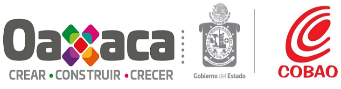 506506COLEGIO DE BACHILLERES DEL ESTADO DE OAXACACOLEGIO DE BACHILLERES DEL ESTADO DE OAXACACOLEGIO DE BACHILLERES DEL ESTADO DE OAXACACOLEGIO DE BACHILLERES DEL ESTADO DE OAXACACOLEGIO DE BACHILLERES DEL ESTADO DE OAXACACOLEGIO DE BACHILLERES DEL ESTADO DE OAXACATabulador de SueldosTabulador de SueldosTabulador de SueldosTabulador de SueldosTabulador de SueldosTabulador de SueldosTabulador de SueldosTabulador de SueldosPLAZA / PUESTORELACIÓN LABORALNIVELTOTAL, DE PERCEPCIONESPERCEPCIONES ORDINARIASPERCEPCIONES ORDINARIASPERCEPCIONES ORDINARIASPERCEPCIONES ORDINARIASPERCEPCIONES ORDINARIASPERCEPCIONES ORDINARIASPERCEPCIONES EXTRAORDINARIASOBLIGACIONESOBLIGACIONESPLAZA / PUESTORELACIÓN LABORALNIVELTOTAL, DE PERCEPCIONESSUELDODESPENSACONPENSACIÓN FIJA GARANTIZADACONPENSACIÓN FIJA GARANTIZADAOTRAS PRESTACIONES SOCIALES Y ECONÓMICASREMUNERACIONES ANUALESPERCEPCIONES EXTRAORDINARIASDE CARÁCTER FÍSCALDE SEGURIDAD SOCIALDIRECTOR GRAL DEL SIST      MMYSNA           908,811.01          729,645.95                         -                              -                              -                 12,234.06                166,931.00                                  -            25,727.52        152,170.16 DIRECTOR DE AREA              MMYSNA        2,734,294.62       2,198,322.00                         -                              -                              -                 36,859.54                499,113.08                                  -            77,513.44        458,467.58 COORDINADORMMYSNA        2,734,294.62       2,198,322.00                         -                              -                              -                 36,859.54                499,113.08                                  -            77,513.44        458,467.58 DIRECTOR DE PLANTEL C         MMYSNA        6,679,935.68       5,365,178.80                         -                              -                              -                 89,958.61             1,224,798.27                                  -          189,177.67     1,118,926.41 DIRECTOR DE PLANTEL B         MMYSNA     15,962,247.01     12,829,771.90                         -                              -                              -              215,118.37             2,917,356.74                                  -          452,381.27     2,675,692.87 DIRECTOR DE PLANTEL A         MMYSNA     23,958,424.22     19,270,007.10                         -                              -                              -              323,102.58             4,365,314.54                                  -          679,465.73     4,018,825.97 SUBDIRECTOR DE AREAMMYSNA        3,407,320.94       2,744,157.60                         -                              -                              -                 46,011.63                617,151.71                                  -            96,759.75        572,303.47 SUB-DIR DE PLANTEL C      MMYSNA        9,802,758.80       7,887,445.60                         -                              -                              -              132,249.77             1,783,063.43                                  -          278,113.49     1,644,953.79 SUB-DIR DE PLANTEL B      MMYSNA     12,763,232.26     10,288,094.40                         -                              -                              -              172,501.75             2,302,636.11                                  -          362,761.03     2,145,617.32 JEFE DE DEPARTAMENTO          MMYSNA     12,418,822.13     10,024,476.80                         -                              -                              -              168,081.64             2,226,263.69                                  -          353,465.80     2,090,638.97 JEFE DE MATERIA               CONFIANZANA     12,877,791.68     10,407,482.25                         -                              -                              -              174,503.54             2,295,805.89                                  -          366,970.68     2,170,516.07 ADMINISTRATIVOBASE3        3,659,507.21       1,871,077.60        245,510.53           185,148.00           185,148.00            130,483.05                799,011.05                 428,276.98          79,467.12        401,719.84 ADMINISTRATIVOBASE4     14,985,424.40       7,240,304.25     1,008,142.66           755,910.00           755,910.00            549,857.14             3,267,120.39             2,164,089.96        313,351.28     1,552,487.60 ADMINISTRATIVOBASE5     15,435,841.60       7,042,083.70     1,058,810.58           789,876.00           789,876.00            569,242.66             3,371,100.64             2,604,728.02        309,812.68     1,508,160.56 ADMINISTRATIVOBASE6     10,593,129.09       4,959,477.65        706,341.36           508,824.00           508,824.00            342,231.31             2,343,909.29             1,732,345.48        216,899.62     1,060,826.80 ADMINISTRATIVOBASE7        6,564,176.11       2,867,053.10        431,561.28           312,354.00           312,354.00            214,718.82             1,460,049.61             1,278,439.30        128,062.72        612,440.56 ADMINISTRATIVOBASE8     14,787,831.19       6,745,729.25        932,574.67           664,668.00           664,668.00            475,322.58             3,319,264.67             2,650,272.02        297,272.93     1,439,354.80 ADMINISTRATIVOBASE9     14,581,482.89       6,212,581.05        906,780.90           642,024.00           642,024.00            475,208.31             3,283,984.51             3,060,904.12        279,467.24     1,324,146.48 ADMINISTRATIVOBASE10     17,163,248.34       7,443,956.00     1,038,431.10           731,268.00           731,268.00            477,882.30             3,923,566.83             3,548,144.11        334,125.86     1,584,965.20 ADMINISTRATIVOBASE11     14,719,656.35       6,129,733.35        882,269.92           607,392.00           607,392.00            401,672.63             3,376,176.07             3,322,412.38        284,938.55     1,303,870.08 ADMINISTRATIVOBASE12     33,735,814.29     13,648,386.60     2,011,663.95        1,379,286.00        1,379,286.00            805,510.98             7,817,162.64             8,073,804.12        627,274.25     2,900,404.80 ADMINISTRATIVOBASE13     29,507,067.13     11,723,478.80     1,725,372.03        1,150,848.00        1,150,848.00            648,006.00             6,872,605.39             7,386,756.91        542,545.23     2,488,977.92 ADMINISTRATIVOBASE14     24,944,017.56     10,160,494.05     1,401,323.81           911,754.00           911,754.00            570,578.35             5,874,444.22             6,025,423.13        466,857.02     2,154,492.16 ADMINISTRATIVOBASE15     28,228,934.01     11,230,758.00     1,558,493.39           991,674.00           991,674.00            545,376.33             6,696,177.77             7,206,454.52        520,942.40     2,379,206.56 ADMINISTRATIVOBASE16     48,594,056.78     19,292,958.30     2,626,148.94        1,633,698.00        1,633,698.00            999,293.37          11,605,102.17           12,436,856.00        892,383.28     4,083,118.48 ADMINISTRATIVOBASE16A     33,861,391.29     13,012,001.80     1,816,394.90        1,126,872.00        1,126,872.00            601,354.83             8,144,921.99             9,159,845.77        609,636.33     2,751,674.24 ADMINISTRATIVOBASE16B     39,384,828.89     15,369,562.35     2,043,568.00        1,174,824.00        1,174,824.00            721,820.03             9,581,139.55           10,493,914.96        714,659.49     3,246,886.96 ADMINISTRATIVOBASE16C     33,496,105.12     12,818,800.00     1,721,162.87           972,360.00           972,360.00            526,533.79             8,235,002.24             9,222,246.22        601,219.92     2,705,408.00 ADMINISTRATIVOBASE16D     58,676,920.68     22,287,907.40     2,951,036.21        1,646,352.00        1,646,352.00            984,302.66          14,446,256.18           16,361,066.23     1,047,591.99     4,701,708.40 ADMINISTRATIVOCONTRATO3        3,105,619.98       2,405,484.00        335,160.00             65,880.00             65,880.00                              -                  299,095.98                                  -            80,182.80        508,639.59 ADMINISTRATIVOCONTRATO4        3,989,442.96       3,106,490.40        413,364.00             81,252.00             81,252.00                              -                  388,336.56                                  -          103,549.68        656,867.40 ADMINISTRATIVOCONTRATO5           786,022.62          615,157.20          78,204.00             15,372.00             15,372.00                              -                    77,289.42                                  -            20,505.24        130,074.99 ADMINISTRATIVOCONTRATO6           469,021.80          368,956.80          44,688.00                8,784.00                8,784.00                              -                    46,593.00                                  -            12,298.56          78,015.92 ADMINISTRATIVOCONTRATO8           386,179.19          306,925.20          33,516.00                6,588.00                6,588.00                              -                    39,149.99                                  -            10,230.84          64,899.33 ADMINISTRATIVOCONTRATO9           269,141.76          214,869.60          22,344.00                4,392.00                4,392.00                              -                    27,536.16                                  -               7,162.32          45,434.18 ADMINISTRATIVOCONTRATO10           563,192.09          451,540.80          44,688.00                8,784.00                8,784.00                              -                    58,179.29                                  -            15,051.36          95,478.30 ADMINISTRATIVOCONTRATO11        1,177,438.67          947,836.80          89,376.00             17,568.00             17,568.00                              -                  122,657.87                                  -            31,594.56        200,420.09 ADMINISTRATIVOCONTRATO13           161,835.97          131,331.60          11,172.00                2,196.00                2,196.00                              -                    17,136.37                                  -               4,377.72          27,770.07 ADMINISTRATIVOCONTRATO14        1,037,653.28          846,460.80          67,032.00             13,176.00             13,176.00                              -                  110,984.48                                  -            28,215.36        178,984.14 ADMINISTRATIVOCONTRATO16        4,858,216.98       3,995,370.00        279,300.00             54,900.00             54,900.00                              -                  528,646.98                                  -          133,179.00        844,820.99 DOCENTEBASENA     84,466,188.34     38,350,511.83     2,549,460.00        4,013,377.44        4,013,377.44         5,413,016.43          18,739,240.19           15,400,582.45     1,738,469.65     8,130,632.96 PROFR ASOC B 1_2 T          BASENA        6,233,746.63       2,849,345.27        136,728.00           257,426.40           257,426.40            379,064.57             1,443,263.69             1,167,918.70        127,121.34        601,241.20 PROFR ASOC B 3_4 T        BASENA           472,101.95          217,850.25             9,768.00             19,104.96             19,104.96               35,217.48                108,397.64                   81,763.62          10,098.41          45,933.68 PROFR ASOC C 1_2 T          BASENA     52,030,280.91     21,938,835.21     1,171,896.00        2,252,453.52        2,252,453.52         2,554,040.05          12,205,863.42           11,907,192.71     1,000,840.12     4,632,427.20 PROFR ASOC C 3_4 T        BASENA     38,346,244.97     15,455,888.77        691,632.00        1,509,602.40        1,509,602.40         1,596,104.63             9,293,479.02             9,799,538.15        714,632.85     3,255,876.40 PROFR ASOC C T C        BASENA        6,196,795.99       2,512,039.50        107,400.00           241,556.40           241,556.40            244,374.36             1,518,542.62             1,572,883.11        119,541.31        528,893.60 PROFR TITULAR A 1_2 T   BASENA     45,016,494.72     17,912,210.12        974,496.00        1,869,966.48        1,869,966.48         2,399,215.91          10,592,405.03           11,268,201.18        819,682.29     3,781,652.08 PROFR TITULAR A 3_4 T     BASENA     60,826,666.65     24,613,233.61        989,712.00        2,146,674.48        2,146,674.48         2,841,273.48          14,887,985.16           15,347,787.92     1,124,278.59     5,179,675.68 PROFR TITULAR A T C BASENA     58,733,601.56     23,813,505.20        876,420.00        1,939,113.60        1,939,113.60         2,690,131.13          14,538,632.89           14,875,798.74     1,093,791.53     5,007,385.76 PROFR TITULAR B 1_2 T      BASENA     14,616,423.00       5,532,681.21        290,196.00           586,445.76           586,445.76            719,142.17             3,508,704.20             3,979,253.66        257,354.45     1,166,860.48 PROFR TITULAR B 3_4 T     BASENA     32,487,450.48     12,543,057.86        456,756.00        1,050,017.76        1,050,017.76         1,264,265.61             8,163,275.63             9,010,077.62        587,001.04     2,636,401.12 PROFR TITULAR B T  C BASENA     75,032,903.54     28,867,831.75        956,952.00        2,272,160.88        2,272,160.88         2,845,333.44          19,023,319.46           21,067,306.01     1,354,909.07     6,062,988.80 PROFR TITULAR C 1_2 T  BASENA        4,182,823.11       1,507,599.17          69,552.00           152,791.20           152,791.20            168,994.85             1,026,224.97             1,257,660.92          71,867.72        317,414.88 PROFR TITULAR C 3_4 T BASENA        7,099,862.61       2,696,605.89          90,180.00           206,370.00           206,370.00            291,889.72             1,786,867.81             2,027,949.19        129,432.42        566,386.24 PROFR TITULAR C T CBASENA     66,680,276.40     25,081,796.25        724,452.00        1,772,502.48        1,772,502.48         2,221,099.90          17,217,732.45           19,662,693.32     1,223,654.17     5,262,400.08 TEC DOC ASOC B 1_2 T  BASENA        7,948,057.50       2,799,238.06        269,916.00           541,118.64           541,118.64            321,998.46             1,755,996.23             2,259,790.11        134,753.28        595,791.84 TEC DOC ASOC B 3_4 T BASENA        2,673,385.78          940,715.23          69,552.00           160,855.20           160,855.20               95,804.62                623,270.32                 783,188.41          45,408.32        199,189.92 TECNICO DOCENTEBASENA     22,632,231.64       8,339,298.21     1,298,856.00        1,863,220.56        1,863,220.56         1,248,799.97             4,368,860.46             5,513,196.44        391,590.27     1,803,692.88 DOCENTEBASE IINA        3,531,361.31       2,233,133.96        139,782.72           220,741.92           220,741.92               60,506.87                494,203.58                 382,992.26          90,834.99        498,614.02 DOCENTECONTRATONA     16,487,531.98     13,362,807.60        849,171.84           566,529.60           566,529.60                              -               1,709,022.94                                  -          445,426.92     2,825,565.67 PROFR ASOC B 1_2 T          CONTRATONA        4,769,864.44       3,885,684.12        226,533.12           151,132.80           151,132.80                              -                  506,514.40                                  -          129,522.80        821,627.91 PROFR ASOC B 3_4 T        CONTRATONA        3,136,141.86       2,547,982.80        147,639.36             98,498.40             98,498.40                              -                  342,021.30                                  -            84,932.76        538,770.96 PROFR ASOC B T C    CONTRATONA           841,323.39          682,354.80          39,283.20             26,208.00             26,208.00                              -                    93,477.39                                  -            22,745.16        144,283.92 PROFR ASOC C 1_2 T          CONTRATONA        1,048,033.07          856,068.84          46,485.12             31,012.80             31,012.80                              -                  114,466.31                                  -            28,535.63        181,015.76 PROFR ASOC C 3_4 T        CONTRATONA        1,033,623.10          844,915.68          44,193.60             29,484.00             29,484.00                              -                  115,029.82                                  -            28,163.86        178,657.42 PROFR ASOC C T C        CONTRATONA           632,977.62          517,701.60          26,188.80             17,472.00             17,472.00                              -                    71,615.22                                  -            17,256.72        109,468.00 PROFR TITULAR A 1_2 T   CONTRATONA           229,593.29          188,865.36             9,166.08                6,115.20                6,115.20                              -                    25,446.65                                  -               6,295.51          39,935.58 PROFR TITULAR A 3_4 T     CONTRATONA        2,791,174.67       2,302,443.00        103,773.12             69,232.80             69,232.80                              -                  315,725.75                                  -            76,748.10        486,851.57 PROFR TITULAR A T C CONTRATONA        2,536,465.86       2,091,272.40          91,660.80             61,152.00             61,152.00                              -                  292,380.66                                  -            69,709.08        442,199.55 PROFR TITULAR B 1_2 T      CONTRATONA           677,984.55          564,798.96          22,260.48             14,851.20             14,851.20                              -                    76,073.91                                  -            18,826.63        119,426.74 PROFR TITULAR B 3_4 T     CONTRATONA        1,623,800.99       1,350,185.76          51,722.88             34,507.20             34,507.20                              -                  187,385.15                                  -            45,006.19        285,496.78 PROFR TITULAR B T  C CONTRATONA        2,941,634.93       2,443,417.20          91,660.80             61,152.00             61,152.00                              -                  345,404.93                                  -            81,447.24        516,660.57 PROFR TITULAR C 3_4 T CONTRATONA        1,107,706.14          928,422.00          29,462.40             19,656.00             19,656.00                              -                  130,165.74                                  -            30,947.40        196,314.83 PROFR TITULAR C T CCONTRATONA           986,969.69          825,256.80          26,188.80             17,472.00             17,472.00                              -                  118,052.09                                  -            27,508.56        174,500.55 TECNICO DOCENTECONTRATONA        1,753,832.88       1,385,338.32        119,813.76             79,934.40             79,934.40                              -                  168,746.40                                  -            46,177.94        292,929.79 506COLEGIO DE BACHILLERES DEL ESTADO DE OAXACACOLEGIO DE BACHILLERES DEL ESTADO DE OAXACAREMUNERACIONESREMUNERACIONESREMUNERACIONESPLAZA / PUESTORELACIÓN LABORALNÚMERO DE PLAZASDESDEDESDEHASTADIRECTOR GRAL DEL SIST      MMYS1                           908,811.01                            908,811.01                              908,811.01 DIRECTOR DE AREA              MMYS4                           683,573.65                            683,573.65                              683,573.65 COORDINADORMMYS4                           683,573.65                            683,573.65                              683,573.65 DIRECTOR DE PLANTEL C         MMYS8                           834,991.96                            834,991.96                              834,991.96 DIRECTOR DE PLANTEL B         MMYS22                           725,556.68                            725,556.68                              725,556.68 DIRECTOR DE PLANTEL A         MMYS38                           630,458.08                            630,458.08                              630,458.08 SUBDIRECTOR DE AREAMMYS6                           567,886.82                            567,886.82                              567,886.82 SUB-DIR DE PLANTEL C      MMYS16                           612,672.43                            612,672.43                              612,672.43 SUB-DIR DE PLANTEL B      MMYS24                           531,801.34                            531,801.34                              531,801.34 JEFE DE DEPARTAMENTO          MMYS26                           477,647.00                            477,647.00                              477,647.00 JEFE DE MATERIA               CONFIANZA33                           390,236.11                            390,236.11                              390,236.11 NIVEL 3BASE23                           142,112.47                            142,112.47                              186,098.08 NIVEL 4BASE85                           147,815.42                            147,815.42                              206,847.58 NIVEL 5BASE79                           177,134.16                            177,134.16                              211,580.33 NIVEL 6BASE53                           161,160.96                            161,160.96                              227,139.44 NIVEL 7BASE29                           201,842.31                            201,842.31                              283,909.64 NIVEL 8BASE65                           174,779.86                            174,779.86                              270,856.01 NIVEL 9BASE57                           183,381.08                            183,381.08                              312,366.63 NIVEL 10BASE65                           190,865.23                            190,865.23                              338,469.29 NIVEL 11BASE51                           199,348.76                            199,348.76                              370,463.29 NIVEL 12BASE108                           208,105.32                            208,105.32                              385,666.76 NIVEL 13BASE88                           218,310.10                            218,310.10                              403,388.44 NIVEL 14BASE71                           233,425.12                            233,425.12                              412,684.76 NIVEL 15BASE74                           245,913.01                            245,913.01                              451,469.26 NIVEL 16BASE119                           261,512.84                            261,512.84                              477,295.98 NIVEL 16ABASE76                           347,659.77                            347,659.77                              500,823.23 NIVEL 16BBASE83                           394,938.32                            394,938.32                              536,826.85 NIVEL 16CBASE64                           440,786.45                            440,786.45                              574,964.04 NIVEL 16DBASE107                           414,921.25                            414,921.25                              595,702.25 NIVEL 3CONTRATO30                           103,520.67                            103,520.67                              103,520.67 NIVEL 4CONTRATO37                           107,822.78                            107,822.78                              107,822.78 NIVEL 5CONTRATO7                           112,288.95                            112,288.95                              112,288.95 NIVEL 6CONTRATO4                           117,255.45                            117,255.45                              117,255.45 NIVEL 8CONTRATO3                           128,726.40                            128,726.40                              128,726.40 NIVEL 9CONTRATO2                           134,570.88                            134,570.88                              134,570.88 NIVEL 10CONTRATO4                           140,798.02                            140,798.02                              140,798.02 NIVEL 11CONTRATO8                           147,179.83                            147,179.83                              147,179.83 NIVEL 13CONTRATO1                           161,835.97                            161,835.97                              161,835.97 NIVEL 14CONTRATO6                           172,942.21                            172,942.21                              172,942.21 NIVEL 16CONTRATO25                           194,328.68                            194,328.68                              194,328.68 DOCENTEBASE265                             90,175.75                              90,175.75                              590,537.64 PROFR ASOC B 1_2 T          BASE14                           220,794.55                            220,794.55                              542,869.86 PROFR ASOC B 3_4 T        BASE1                           472,101.95                            472,101.95                              472,101.95 PROFR ASOC C 1_2 T          BASE114                           248,063.72                            248,063.72                              669,171.90 PROFR ASOC C 3_4 T        BASE65                           472,369.29                            472,369.29                              691,413.12 PROFR ASOC C T C        BASE10                           526,660.16                            526,660.16                              722,648.79 PROFR TITULAR A 1_2 T   BASE92                           325,347.36                            325,347.36                              726,551.22 PROFR TITULAR A 3_4 T     BASE93                           536,050.69                            536,050.69                              764,447.61 PROFR TITULAR A T C BASE82                           608,193.43                            608,193.43                              810,185.72 PROFR TITULAR B 1_2 T      BASE26                           483,477.83                            483,477.83                              755,249.91 PROFR TITULAR B 3_4 T     BASE41                           684,516.04                            684,516.04                              881,344.16 PROFR TITULAR B T  C BASE85                           642,980.68                            642,980.68                              957,408.88 PROFR TITULAR C 1_2 T  BASE6                           607,655.01                            607,655.01                              851,524.91 PROFR TITULAR C 3_4 T BASE8                           802,417.31                            802,417.31                              973,366.73 PROFR TITULAR C T CBASE63                           727,145.39                            727,145.39                           1,119,211.76 TEC DOC ASOC B 1_2 T  BASE24                           261,943.50                            261,943.50                              488,725.34 TEC DOC ASOC B 3_4 T BASE6                           407,704.08                            407,704.08                              529,035.10 TECNICO DOCENTEBASE129                             65,574.49                              65,574.49                              344,152.77 DOCENTEBASE II23                             75,153.49                              75,153.49                              273,364.82 DOCENTECONTRATO132                             37,663.09                              37,663.09                              255,880.19 PROFR ASOC B 1_2 T          CONTRATO30                           139,303.56                            139,303.56                              203,563.09 PROFR ASOC B 3_4 T        CONTRATO14                           209,707.56                            209,707.56                              261,386.11 PROFR ASOC B T C    CONTRATO3                           280,441.13                            280,441.13                              280,441.13 PROFR ASOC C 1_2 T          CONTRATO5                           161,937.10                            161,937.10                              258,640.17 PROFR ASOC C 3_4 T        CONTRATO4                           247,101.35                            247,101.35                              285,861.50 PROFR ASOC C T C        CONTRATO2                           316,488.81                            316,488.81                              316,488.81 PROFR TITULAR A 1_2 T   CONTRATO1                           229,593.29                            229,593.29                              229,593.29 PROFR TITULAR A 3_4 T     CONTRATO10                           268,135.22                            268,135.22                              306,895.37 PROFR TITULAR A T C CONTRATO7                           362,352.27                            362,352.27                              362,352.27 PROFR TITULAR B 1_2 T      CONTRATO3                           215,228.55                            215,228.55                              247,527.44 PROFR TITULAR B 3_4 T     CONTRATO5                           314,411.97                            314,411.97                              366,153.11 PROFR TITULAR B T  C CONTRATO7                           420,233.56                            420,233.56                              420,233.56 PROFR TITULAR C 3_4 T CONTRATO3                           369,235.38                            369,235.38                              369,235.38 PROFR TITULAR C T CCONTRATO2                           493,484.85                            493,484.85                              493,484.85 TECNICO DOCENTECONTRATO21                             28,542.48                              28,542.48                              139,694.35 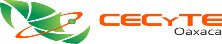 507507COLEGIO DE ESTUDIOS CIENTIFICOS Y TECNOLOGICOS DEL ESTADO DE OAXACACOLEGIO DE ESTUDIOS CIENTIFICOS Y TECNOLOGICOS DEL ESTADO DE OAXACACOLEGIO DE ESTUDIOS CIENTIFICOS Y TECNOLOGICOS DEL ESTADO DE OAXACACOLEGIO DE ESTUDIOS CIENTIFICOS Y TECNOLOGICOS DEL ESTADO DE OAXACACOLEGIO DE ESTUDIOS CIENTIFICOS Y TECNOLOGICOS DEL ESTADO DE OAXACACOLEGIO DE ESTUDIOS CIENTIFICOS Y TECNOLOGICOS DEL ESTADO DE OAXACATabulador de SueldosTabulador de SueldosTabulador de SueldosTabulador de SueldosTabulador de SueldosTabulador de SueldosTabulador de SueldosTabulador de SueldosPLAZA / PUESTORELACIÓN LABORALNIVELTOTAL, DE PERCEPCIONESPERCEPCIONES ORDINARIASPERCEPCIONES ORDINARIASPERCEPCIONES ORDINARIASPERCEPCIONES ORDINARIASPERCEPCIONES ORDINARIASPERCEPCIONES ORDINARIASPERCEPCIONES EXTRAORDINARIASOBLIGACIONESOBLIGACIONESPLAZA / PUESTORELACIÓN LABORALNIVELTOTAL, DE PERCEPCIONESSUELDODESPENSACONPENSACIÓN FIJA GARANTIZADACONPENSACIÓN FIJA GARANTIZADAOTRAS PRESTACIONES SOCIALES Y ECONÓMICASREMUNERACIONES ANUALESPERCEPCIONES EXTRAORDINARIASDE CARÁCTER FÍSCALDE SEGURIDAD SOCIALANALISTA ESPECIALIZADOCONTRATO13197,104.34133,559.7816,566.000.000.000.0023,418.7023,559.875,902.5937,498.80ANALISTA ESPECIALIZADOCONTRATO13197,104.34133,559.7816,566.000.000.000.0023,418.7023,559.875,902.5937,498.80ANALISTA ESPECIALIZADOCONTRATO13197,104.34133,559.7816,566.000.000.000.0023,418.7023,559.875,902.5937,498.80ANALISTA ESPECIALIZADOCONTRATO13197,104.34133,559.7816,566.000.000.000.0023,418.7023,559.875,902.5937,498.80ANALISTA ESPECIALIZADOCONTRATO13197,104.34133,559.7816,566.000.000.000.0023,418.7023,559.875,902.5937,498.80ANALISTA ESPECIALIZADOCONTRATO13197,104.34133,559.7816,566.000.000.000.0023,418.7023,559.875,902.5937,498.80ANALISTA ESPECIALIZADOCONTRATO13197,104.34133,559.7816,566.000.000.000.0023,418.7023,559.875,902.5937,498.80ANALISTA ESPECIALIZADOCONTRATO13197,104.34133,559.7816,566.000.000.000.0023,418.7023,559.875,902.5937,498.80ANALISTA ESPECIALIZADOCONTRATO13197,104.34133,559.7816,566.000.000.000.0023,418.7023,559.875,902.5937,498.80ANALISTA ESPECIALIZADOCONTRATO13197,104.34133,559.7816,566.000.000.000.0023,418.7023,559.875,902.5937,498.80ANALISTA ESPECIALIZADOCONTRATO13197,104.34133,559.7816,566.000.000.000.0023,418.7023,559.875,902.5937,498.80ANALISTA ESPECIALIZADOCONTRATO13197,104.34133,559.7816,566.000.000.000.0023,418.7023,559.875,902.5937,498.80ANALISTA ESPECIALIZADOCONTRATO13197,104.34133,559.7816,566.000.000.000.0023,418.7023,559.875,902.5937,498.80ANALISTA ESPECIALIZADOCONTRATO13197,104.34133,559.7816,566.000.000.000.0023,418.7023,559.875,902.5937,498.80ANALISTA ESPECIALIZADOCONTRATO13197,104.34133,559.7816,566.000.000.000.0023,418.7023,559.875,902.5937,498.80ANALISTA ESPECIALIZADOCONTRATO13197,104.34133,559.7816,566.000.000.000.0023,418.7023,559.875,902.5937,498.80PROF. ASOCIADO "A", MTBASESN153,425.1092,496.5516,566.000.000.000.0016,218.5728,143.974,602.1130,433.82PROF. ASOCIADO "A", MTBASESN153,425.1092,496.5516,566.000.000.000.0016,218.5728,143.974,602.1130,433.82CAPTURISTACONTRATO8159,498.61104,041.3016,566.000.000.000.0018,242.8620,648.464,784.9631,489.79CAPTURISTACONTRATO8159,498.61104,041.3016,566.000.000.000.0018,242.8620,648.464,784.9631,489.79CAPTURISTACONTRATO8159,498.61104,041.3016,566.000.000.000.0018,242.8620,648.464,784.9631,489.79CAPTURISTACONTRATO8159,498.61104,041.3016,566.000.000.000.0018,242.8620,648.464,784.9631,489.79CAPTURISTACONTRATO8159,498.61104,041.3016,566.000.000.000.0018,242.8620,648.464,784.9631,489.79CAPTURISTACONTRATO8159,498.61104,041.3016,566.000.000.000.0018,242.8620,648.464,784.9631,489.79CAPTURISTACONTRATO8159,498.61104,041.3016,566.000.000.000.0018,242.8620,648.464,784.9631,489.79CAPTURISTACONTRATO8159,498.61104,041.3016,566.000.000.000.0018,242.8620,648.464,784.9631,489.79CAPTURISTACONTRATO8159,498.61104,041.3016,566.000.000.000.0018,242.8620,648.464,784.9631,489.79CAPTURISTACONTRATO8159,498.61104,041.3016,566.000.000.000.0018,242.8620,648.464,784.9631,489.79CAPTURISTACONTRATO8159,498.61104,041.3016,566.000.000.000.0018,242.8620,648.464,784.9631,489.79CHOFERCONTRATO4135,727.1685,381.9916,566.000.000.000.0014,971.0918,808.094,071.8127,657.44CHOFERCONTRATO4135,727.1685,381.9916,566.000.000.000.0014,971.0918,808.094,071.8127,657.44ENCARGADO DE LA SALA DE COMPUTO "C"CONTRATOSN212,561.62145,692.9116,566.000.000.000.0025,546.1524,756.566,376.8540,044.40ENCARGADO DE LA SALA DE COMPUTO "C"CONTRATOSN212,561.62145,692.9116,566.000.000.000.0025,546.1524,756.566,376.8540,044.40ENCARGADO DE ORDENCONTRATO8161,208.88104,041.3016,566.000.000.000.0018,242.8622,358.734,836.2731,750.94ENCARGADO DE ORDENCONTRATO8161,208.88104,041.3016,566.000.000.000.0018,242.8622,358.734,836.2731,750.94ENCARGADO DE ORDENCONTRATO8161,208.88104,041.3016,566.000.000.000.0018,242.8622,358.734,836.2731,750.94ENCARGADO DE ORDENCONTRATO8161,208.88104,041.3016,566.000.000.000.0018,242.8622,358.734,836.2731,750.94ENCARGADO DE ORDENCONTRATO8161,208.88104,041.3016,566.000.000.000.0018,242.8622,358.734,836.2731,750.94ENCARGADO DE ORDENCONTRATO8161,208.88104,041.3016,566.000.000.000.0018,242.8622,358.734,836.2731,750.94ENCARGADO DE ORDENCONTRATO8161,208.88104,041.3016,566.000.000.000.0018,242.8622,358.734,836.2731,750.94ENCARGADO DE ORDENCONTRATO8161,208.88104,041.3016,566.000.000.000.0018,242.8622,358.734,836.2731,750.94ENCARGADO DE ORDENCONTRATO8161,208.88104,041.3016,566.000.000.000.0018,242.8622,358.734,836.2731,750.94ENCARGADO DE ORDENCONTRATO8161,208.88104,041.3016,566.000.000.000.0018,242.8622,358.734,836.2731,750.94ENCARGADO DE ORDENCONTRATO8161,208.88104,041.3016,566.000.000.000.0018,242.8622,358.734,836.2731,750.94ENCARGADO DE ORDENCONTRATO8161,208.88104,041.3016,566.000.000.000.0018,242.8622,358.734,836.2731,750.94ENCARGADO DE ORDENCONTRATO8161,208.88104,041.3016,566.000.000.000.0018,242.8622,358.734,836.2731,750.94ENCARGADO DE ORDENCONTRATO8161,208.88104,041.3016,566.000.000.000.0018,242.8622,358.734,836.2731,750.94ENCARGADO DE ORDENCONTRATO8161,208.88104,041.3016,566.000.000.000.0018,242.8622,358.734,836.2731,750.94ENCARGADO DE ORDENCONTRATO8161,208.88104,041.3016,566.000.000.000.0018,242.8622,358.734,836.2731,750.94ENCARGADO DE ORDENCONTRATO8161,208.88104,041.3016,566.000.000.000.0018,242.8622,358.734,836.2731,750.94ENCARGADO DE ORDENCONTRATO8161,208.88104,041.3016,566.000.000.000.0018,242.8622,358.734,836.2731,750.94ENCARGADO DE ORDENCONTRATO8161,208.88104,041.3016,566.000.000.000.0018,242.8622,358.734,836.2731,750.94JEFE DE OFICINACONTRATO14209,723.82143,465.3916,566.000.000.000.0025,155.5724,536.866,291.7139,586.90JEFE DE OFICINACONTRATO14209,723.82143,465.3916,566.000.000.000.0025,155.5724,536.866,291.7139,586.90LABORATORISTACONTRATO8209,723.82143,465.3916,566.000.000.000.0025,155.5724,536.866,291.7139,586.90LABORATORISTACONTRATO8209,723.82143,465.3916,566.000.000.000.0025,155.5724,536.866,291.7139,586.90LABORATORISTACONTRATO8209,723.82143,465.3916,566.000.000.000.0025,155.5724,536.866,291.7139,586.90LABORATORISTACONTRATO8209,723.82143,465.3916,566.000.000.000.0025,155.5724,536.866,291.7139,586.90LABORATORISTACONTRATO8209,723.82143,465.3916,566.000.000.000.0025,155.5724,536.866,291.7139,586.90LABORATORISTACONTRATO8209,723.82143,465.3916,566.000.000.000.0025,155.5724,536.866,291.7139,586.90LABORATORISTACONTRATO8209,723.82143,465.3916,566.000.000.000.0025,155.5724,536.866,291.7139,586.90LABORATORISTACONTRATO8209,723.82143,465.3916,566.000.000.000.0025,155.5724,536.866,291.7139,586.90OFICIAL DE MANTENIMIENTOCONTRATO4135,727.1685,381.9916,566.000.000.000.0014,971.0918,808.094,071.8127,657.44PROF. ASOCIADO "B", TTBASESN241,462.16167,855.7216,566.000.000.000.0029,432.2427,608.197,243.1044,694.05PROF. ASOCIADO "B", TTBASESN241,462.16167,855.7216,566.000.000.000.0029,432.2427,608.197,243.1044,694.05PROF. ASOCIADO "B", TTBASESN241,462.16167,855.7216,566.000.000.000.0029,432.2427,608.197,243.1044,694.05PROF. ASOCIADO "B", TTBASESN241,462.16167,855.7216,566.000.000.000.0029,432.2427,608.197,243.1044,694.05PROF. ASOCIADO "B", TTBASESN241,462.16167,855.7216,566.000.000.000.0029,432.2427,608.197,243.1044,694.05PROF. ASOCIADO "B", TTBASESN241,462.16167,855.7216,566.000.000.000.0029,432.2427,608.197,243.1044,694.05PROF. ASOCIADO "B", TTBASESN241,462.16167,855.7216,566.000.000.000.0029,432.2427,608.197,243.1044,694.05PROF. ASOCIADO "B", TTBASESN241,462.16167,855.7216,566.000.000.000.0029,432.2427,608.197,243.1044,694.05PROF. ASOCIADO "B", TTBASESN241,462.16167,855.7216,566.000.000.000.0029,432.2427,608.197,243.1044,694.05PROF. ASOCIADO "B", TTBASESN241,462.16167,855.7216,566.000.000.000.0029,432.2427,608.197,243.1044,694.05PROF. ASOCIADO "B", TTBASESN241,462.16167,855.7216,566.000.000.000.0029,432.2427,608.197,243.1044,694.05PROF. ASOCIADO "B", TTBASESN241,462.16167,855.7216,566.000.000.000.0029,432.2427,608.197,243.1044,694.05PROF. ASOCIADO "B", TTBASESN241,462.16167,855.7216,566.000.000.000.0029,432.2427,608.197,243.1044,694.05PROF. ASOCIADO "B", TTBASESN241,462.16167,855.7216,566.000.000.000.0029,432.2427,608.197,243.1044,694.05PROF. ASOCIADO "B", TTBASESN241,462.16167,855.7216,566.000.000.000.0029,432.2427,608.197,243.1044,694.05PROF. ASOCIADO "B", TTBASESN241,462.16167,855.7216,566.000.000.000.0029,432.2427,608.197,243.1044,694.05PROF. ASOCIADO "B", TTBASESN241,462.16167,855.7216,566.000.000.000.0029,432.2427,608.197,243.1044,694.05PROF. ASOCIADO "B", TTBASESN241,462.16167,855.7216,566.000.000.000.0029,432.2427,608.197,243.1044,694.05PROF. ASOCIADO "B", TTBASESN241,462.16167,855.7216,566.000.000.000.0029,432.2427,608.197,243.1044,694.05PROF. ASOCIADO "B", TTBASESN241,462.16167,855.7216,566.000.000.000.0029,432.2427,608.197,243.1044,694.05PROF. ASOCIADO "B", MTBASESN174,428.78111,904.3016,566.000.000.000.0019,621.5826,336.905,232.3533,852.31PROF. ASOCIADO "B", MTBASESN174,428.78111,904.3016,566.000.000.000.0019,621.5826,336.905,232.3533,852.31PROF. ASOCIADO "B", MTBASESN174,428.78111,904.3016,566.000.000.000.0019,621.5826,336.905,232.3533,852.31PROF. ASOCIADO "B", MTBASESN174,428.78111,904.3016,566.000.000.000.0019,621.5826,336.905,232.3533,852.31PROF. ASOCIADO "B", MTBASESN174,428.78111,904.3016,566.000.000.000.0019,621.5826,336.905,232.3533,852.31PROF. ASOCIADO "B", MTBASESN174,428.78111,904.3016,566.000.000.000.0019,621.5826,336.905,232.3533,852.31PROF. ASOCIADO "B", MTBASESN174,428.78111,904.3016,566.000.000.000.0019,621.5826,336.905,232.3533,852.31PROF. ASOCIADO "B", MTBASESN174,428.78111,904.3016,566.000.000.000.0019,621.5826,336.905,232.3533,852.31PROF. ASOCIADO "B", MTBASESN174,428.78111,904.3016,566.000.000.000.0019,621.5826,336.905,232.3533,852.31PROF. ASOCIADO "B", MTBASESN174,428.78111,904.3016,566.000.000.000.0019,621.5826,336.905,232.3533,852.31PROF. ASOCIADO "B", MTBASESN174,428.78111,904.3016,566.000.000.000.0019,621.5826,336.905,232.3533,852.31PROF. ASOCIADO "B", MTBASESN174,428.78111,904.3016,566.000.000.000.0019,621.5826,336.905,232.3533,852.31PROF. ASOCIADO "B", MTBASESN174,428.78111,904.3016,566.000.000.000.0019,621.5826,336.905,232.3533,852.31PROF. ASOCIADO "B", MTBASESN174,428.78111,904.3016,566.000.000.000.0019,621.5826,336.905,232.3533,852.31PROF. ASOCIADO "B", MTBASESN174,428.78111,904.3016,566.000.000.000.0019,621.5826,336.905,232.3533,852.31PROF. ASOCIADO "B", MTBASESN174,428.78111,904.3016,566.000.000.000.0019,621.5826,336.905,232.3533,852.31PROF. ASOCIADO "B", MTBASESN174,428.78111,904.3016,566.000.000.000.0019,621.5826,336.905,232.3533,852.31PROF. ASOCIADO "B", MTBASESN174,428.78111,904.3016,566.000.000.000.0019,621.5826,336.905,232.3533,852.31PROF. ASOCIADO "B", MTBASESN174,428.78111,904.3016,566.000.000.000.0019,621.5826,336.905,232.3533,852.31PROF. ASOCIADO "B", MTBASESN174,428.78111,904.3016,566.000.000.000.0019,621.5826,336.905,232.3533,852.31PROF. ASOCIADO "B", MTBASESN174,428.78111,904.3016,566.000.000.000.0019,621.5826,336.905,232.3533,852.31PROF. ASOCIADO "B", MTBASESN174,428.78111,904.3016,566.000.000.000.0019,621.5826,336.905,232.3533,852.31PROF. ASOCIADO "B", MTBASESN174,428.78111,904.3016,566.000.000.000.0019,621.5826,336.905,232.3533,852.31PROF. ASOCIADO "B", MTBASESN174,428.78111,904.3016,566.000.000.000.0019,621.5826,336.905,232.3533,852.31PROF. ASOCIADO "B", MTBASESN174,428.78111,904.3016,566.000.000.000.0019,621.5826,336.905,232.3533,852.31PROF. ASOCIADO "B", MTBASESN174,428.78111,904.3016,566.000.000.000.0019,621.5826,336.905,232.3533,852.31PROF. ASOCIADO "B", MTBASESN174,428.78111,904.3016,566.000.000.000.0019,621.5826,336.905,232.3533,852.31PROF. ASOCIADO "B", MTBASESN174,428.78111,904.3016,566.000.000.000.0019,621.5826,336.905,232.3533,852.31PROF. ASOCIADO "B", MTBASESN174,428.78111,904.3016,566.000.000.000.0019,621.5826,336.905,232.3533,852.31PROF. ASOCIADO "B", MTBASESN174,428.78111,904.3016,566.000.000.000.0019,621.5826,336.905,232.3533,852.31PROF. ASOCIADO "B", MTBASESN174,428.78111,904.3016,566.000.000.000.0019,621.5826,336.905,232.3533,852.31PROF. ASOCIADO "B", MTBASESN174,428.78111,904.3016,566.000.000.000.0019,621.5826,336.905,232.3533,852.31PROF. ASOCIADO "B", MTBASESN174,428.78111,904.3016,566.000.000.000.0019,621.5826,336.905,232.3533,852.31PROF. ASOCIADO "B", MTBASESN174,428.78111,904.3016,566.000.000.000.0019,621.5826,336.905,232.3533,852.31PROF. ASOCIADO "B", MTBASESN174,428.78111,904.3016,566.000.000.000.0019,621.5826,336.905,232.3533,852.31PROF. ASOCIADO "B", MTBASESN174,428.78111,904.3016,566.000.000.000.0019,621.5826,336.905,232.3533,852.31PROF. ASOCIADO "C", TTBASESN278,693.97188,837.2216,566.000.000.000.0033,111.1840,179.568,359.9650,606.52PROF. ASOCIADO "C", TTBASESN278,693.97188,837.2216,566.000.000.000.0033,111.1840,179.568,359.9650,606.52PROF. ASOCIADO "C", TTBASESN278,693.97188,837.2216,566.000.000.000.0033,111.1840,179.568,359.9650,606.52PROF. ASOCIADO "C", TTBASESN278,693.97188,837.2216,566.000.000.000.0033,111.1840,179.568,359.9650,606.52PROF. ASOCIADO "C", TTBASESN278,693.97188,837.2216,566.000.000.000.0033,111.1840,179.568,359.9650,606.52PROF. ASOCIADO "C", TTBASESN278,693.97188,837.2216,566.000.000.000.0033,111.1840,179.568,359.9650,606.52PROF. ASOCIADO "C", TTBASESN278,693.97188,837.2216,566.000.000.000.0033,111.1840,179.568,359.9650,606.52PROF. ASOCIADO "C", TTBASESN278,693.97188,837.2216,566.000.000.000.0033,111.1840,179.568,359.9650,606.52PROF. ASOCIADO "C", TTBASESN278,693.97188,837.2216,566.000.000.000.0033,111.1840,179.568,359.9650,606.52PROF. ASOCIADO "C", TTBASESN278,693.97188,837.2216,566.000.000.000.0033,111.1840,179.568,359.9650,606.52PROF. ASOCIADO "C", TTBASESN278,693.97188,837.2216,566.000.000.000.0033,111.1840,179.568,359.9650,606.52PROF. ASOCIADO "C", TTBASESN278,693.97188,837.2216,566.000.000.000.0033,111.1840,179.568,359.9650,606.52PROF. ASOCIADO "C", TTBASESN278,693.97188,837.2216,566.000.000.000.0033,111.1840,179.568,359.9650,606.52PROF. ASOCIADO "C", TTBASESN278,693.97188,837.2216,566.000.000.000.0033,111.1840,179.568,359.9650,606.52PROF. ASOCIADO "C", TTBASESN278,693.97188,837.2216,566.000.000.000.0033,111.1840,179.568,359.9650,606.52PROF. ASOCIADO "C", TTBASESN278,693.97188,837.2216,566.000.000.000.0033,111.1840,179.568,359.9650,606.52PROF. ASOCIADO "C", TTBASESN278,693.97188,837.2216,566.000.000.000.0033,111.1840,179.568,359.9650,606.52PROF. ASOCIADO "C", TCBASESN367,652.21251,782.7116,566.000.000.000.0044,148.2055,155.2911,028.4264,871.90PROF. ASOCIADO "C", MTBASESN194,386.11125,892.0916,566.000.000.000.0022,074.2329,853.795,830.9237,050.81PROF. ASOCIADO "C", MTBASESN194,386.11125,892.0916,566.000.000.000.0022,074.2329,853.795,830.9237,050.81PROF. ASOCIADO "C", MTBASESN194,386.11125,892.0916,566.000.000.000.0022,074.2329,853.795,830.9237,050.81PROF. ASOCIADO "C", MTBASESN194,386.11125,892.0916,566.000.000.000.0022,074.2329,853.795,830.9237,050.81PROF. ASOCIADO "C", MTBASESN194,386.11125,892.0916,566.000.000.000.0022,074.2329,853.795,830.9237,050.81PROF. ASOCIADO "C", MTBASESN194,386.11125,892.0916,566.000.000.000.0022,074.2329,853.795,830.9237,050.81PROF. ASOCIADO "C", MTBASESN194,386.11125,892.0916,566.000.000.000.0022,074.2329,853.795,830.9237,050.81PROF. ASOCIADO "C", MTBASESN194,386.11125,892.0916,566.000.000.000.0022,074.2329,853.795,830.9237,050.81PROF. ASOCIADO "C", MTBASESN194,386.11125,892.0916,566.000.000.000.0022,074.2329,853.795,830.9237,050.81PROF. ASOCIADO "C", MTBASESN194,386.11125,892.0916,566.000.000.000.0022,074.2329,853.795,830.9237,050.81PROF. ASOCIADO "C", MTBASESN194,386.11125,892.0916,566.000.000.000.0022,074.2329,853.795,830.9237,050.81PROF. ASOCIADO "C", MTBASESN194,386.11125,892.0916,566.000.000.000.0022,074.2329,853.795,830.9237,050.81PROF. ASOCIADO "C", MTBASESN194,386.11125,892.0916,566.000.000.000.0022,074.2329,853.795,830.9237,050.81PROF. ASOCIADO "C", MTBASESN194,386.11125,892.0916,566.000.000.000.0022,074.2329,853.795,830.9237,050.81PROF. ASOCIADO "C", MTBASESN194,386.11125,892.0916,566.000.000.000.0022,074.2329,853.795,830.9237,050.81PROF. ASOCIADO "C", MTBASESN194,386.11125,892.0916,566.000.000.000.0022,074.2329,853.795,830.9237,050.81PROF. ASOCIADO "C", MTBASESN194,386.11125,892.0916,566.000.000.000.0022,074.2329,853.795,830.9237,050.81PROF. ASOCIADO "C", MTBASESN194,386.11125,892.0916,566.000.000.000.0022,074.2329,853.795,830.9237,050.81PROF. ASOCIADO "C", MTBASESN194,386.11125,892.0916,566.000.000.000.0022,074.2329,853.795,830.9237,050.81PROF. ASOCIADO "C", MTBASESN194,386.11125,892.0916,566.000.000.000.0022,074.2329,853.795,830.9237,050.81PROF. ASOCIADO "C", MTBASESN194,386.11125,892.0916,566.000.000.000.0022,074.2329,853.795,830.9237,050.81PROF. ASOCIADO "C", MTBASESN194,386.11125,892.0916,566.000.000.000.0022,074.2329,853.795,830.9237,050.81PROF. ASOCIADO "C", MTBASESN194,386.11125,892.0916,566.000.000.000.0022,074.2329,853.795,830.9237,050.81PROF. ASOCIADO "C", MTBASESN194,386.11125,892.0916,566.000.000.000.0022,074.2329,853.795,830.9237,050.81PROF. ASOCIADO "C", MTBASESN194,386.11125,892.0916,566.000.000.000.0022,074.2329,853.795,830.9237,050.81PROF. ASOCIADO "C", MTBASESN194,386.11125,892.0916,566.000.000.000.0022,074.2329,853.795,830.9237,050.81PROF. ASOCIADO "C", MTBASESN194,386.11125,892.0916,566.000.000.000.0022,074.2329,853.795,830.9237,050.81PROF. ASOCIADO "C", MTBASESN194,386.11125,892.0916,566.000.000.000.0022,074.2329,853.795,830.9237,050.81PROF. ASOCIADO "C", MTBASESN194,386.11125,892.0916,566.000.000.000.0022,074.2329,853.795,830.9237,050.81PROF. ASOCIADO "C", MTBASESN194,386.11125,892.0916,566.000.000.000.0022,074.2329,853.795,830.9237,050.81PROF. ASOCIADO "C", MTBASESN194,386.11125,892.0916,566.000.000.000.0022,074.2329,853.795,830.9237,050.81PROF. ASOCIADO "C", MTBASESN194,386.11125,892.0916,566.000.000.000.0022,074.2329,853.795,830.9237,050.81PROF. ASOCIADO "C", MTBASESN194,386.11125,892.0916,566.000.000.000.0022,074.2329,853.795,830.9237,050.81PROF. ASOCIADO "C", MTBASESN194,386.11125,892.0916,566.000.000.000.0022,074.2329,853.795,830.9237,050.81PROF. ASOCIADO "C", MTBASESN194,386.11125,892.0916,566.000.000.000.0022,074.2329,853.795,830.9237,050.81PROF. ASOCIADO "C", MTBASESN194,386.11125,892.0916,566.000.000.000.0022,074.2329,853.795,830.9237,050.81PROF. TITULAR "A", MTBASESN220,698.57145,289.8516,566.000.000.000.0025,475.4833,367.236,620.1641,278.48PROF. TITULAR "A", MTBASESN220,698.57145,289.8516,566.000.000.000.0025,475.4833,367.236,620.1641,278.48PROF. TITULAR "A", MTBASESN220,698.57145,289.8516,566.000.000.000.0025,475.4833,367.236,620.1641,278.48PROF. TITULAR "A", MTBASESN220,698.57145,289.8516,566.000.000.000.0025,475.4833,367.236,620.1641,278.48PROF. TITULAR "A", MTBASESN220,698.57145,289.8516,566.000.000.000.0025,475.4833,367.236,620.1641,278.48PROF. TITULAR "A", MTBASESN220,698.57145,289.8516,566.000.000.000.0025,475.4833,367.236,620.1641,278.48PROF. TITULAR "A", MTBASESN220,698.57145,289.8516,566.000.000.000.0025,475.4833,367.236,620.1641,278.48PROF. TITULAR "A", TTBASESN309,335.80217,934.8016,566.000.000.000.0038,213.2336,621.789,279.4755,602.53PROF. TITULAR "A", TTBASESN309,335.80217,934.8016,566.000.000.000.0038,213.2336,621.789,279.4755,602.53PROF. TITULAR "A", TTBASESN309,335.80217,934.8016,566.000.000.000.0038,213.2336,621.789,279.4755,602.53PROF. TITULAR "A", TTBASESN309,335.80217,934.8016,566.000.000.000.0038,213.2336,621.789,279.4755,602.53PROF. TITULAR "A", TTBASESN309,335.80217,934.8016,566.000.000.000.0038,213.2336,621.789,279.4755,602.53PROF. TITULAR "A", TTBASESN309,335.80217,934.8016,566.000.000.000.0038,213.2336,621.789,279.4755,602.53PROF. TITULAR "A", TTBASESN309,335.80217,934.8016,566.000.000.000.0038,213.2336,621.789,279.4755,602.53PROF. TITULAR "A", TTBASESN309,335.80217,934.8016,566.000.000.000.0038,213.2336,621.789,279.4755,602.53PROGRAMADORCONTRATO13197,104.35133,559.7816,566.000.000.000.0023,418.7023,559.875,913.1337,552.44PROGRAMADORCONTRATO13197,104.35133,559.7816,566.000.000.000.0023,418.7023,559.875,913.1337,552.44PROGRAMADORCONTRATO13197,104.35133,559.7816,566.000.000.000.0023,418.7023,559.875,913.1337,552.44PROGRAMADORCONTRATO13197,104.35133,559.7816,566.000.000.000.0023,418.7023,559.875,913.1337,552.44PROGRAMADORCONTRATO13197,104.35133,559.7816,566.000.000.000.0023,418.7023,559.875,913.1337,552.44PROGRAMADORCONTRATO13197,104.35133,559.7816,566.000.000.000.0023,418.7023,559.875,913.1337,552.44PROGRAMADORCONTRATO13197,104.35133,559.7816,566.000.000.000.0023,418.7023,559.875,913.1337,552.44SECRETARIO DE DIRECTOR DE PLANTELCONTRATO8159,498.61104,041.3016,566.000.000.000.0018,242.8620,648.464,784.9631,489.79TAQUIMECANOGRAFACONTRATO4135,727.1685,381.9916,566.000.000.000.0014,971.0918,808.094,071.8127,657.44TAQUIMECANOGRAFACONTRATO4135,727.1685,381.9916,566.000.000.000.0014,971.0918,808.094,071.8127,657.44TAQUIMECANOGRAFACONTRATO4135,727.1685,381.9916,566.000.000.000.0014,971.0918,808.094,071.8127,657.44TAQUIMECANOGRAFACONTRATO4135,727.1685,381.9916,566.000.000.000.0014,971.0918,808.094,071.8127,657.44TECNICO ESPECIALIZADOCONTRATO14209,723.82143,465.3916,566.000.000.000.0025,155.5724,536.866,291.7139,586.90TECNICO ESPECIALIZADOCONTRATO14209,723.82143,465.3916,566.000.000.000.0025,155.5724,536.866,291.7139,586.90TECNICO ESPECIALIZADOCONTRATO14209,723.82143,465.3916,566.000.000.000.0025,155.5724,536.866,291.7139,586.90TECNICO ESPECIALIZADOCONTRATO14209,723.82143,465.3916,566.000.000.000.0025,155.5724,536.866,291.7139,586.90TECNICO ESPECIALIZADOCONTRATO14209,723.82143,465.3916,566.000.000.000.0025,155.5724,536.866,291.7139,586.90TECNICO ESPECIALIZADOCONTRATO14209,723.82143,465.3916,566.000.000.000.0025,155.5724,536.866,291.7139,586.90TECNICO ESPECIALIZADOCONTRATO14209,723.82143,465.3916,566.000.000.000.0025,155.5724,536.866,291.7139,586.90TECNICO ESPECIALIZADOCONTRATO14209,723.82143,465.3916,566.000.000.000.0025,155.5724,536.866,291.7139,586.90TECNICO ESPECIALIZADOCONTRATO14209,723.82143,465.3916,566.000.000.000.0025,155.5724,536.866,291.7139,586.90TECNICO ESPECIALIZADOCONTRATO14209,723.82143,465.3916,566.000.000.000.0025,155.5724,536.866,291.7139,586.90TECNICO ESPECIALIZADOCONTRATO14209,723.82143,465.3916,566.000.000.000.0025,155.5724,536.866,291.7139,586.90TECNICO ESPECIALIZADOCONTRATO14209,723.82143,465.3916,566.000.000.000.0025,155.5724,536.866,291.7139,586.90TECNICO ESPECIALIZADOCONTRATO14209,723.82143,465.3916,566.000.000.000.0025,155.5724,536.866,291.7139,586.90TECNICO ESPECIALIZADOCONTRATO14209,723.82143,465.3916,566.000.000.000.0025,155.5724,536.866,291.7139,586.90TECNICO ESPECIALIZADOCONTRATO14209,723.82143,465.3916,566.000.000.000.0025,155.5724,536.866,291.7139,586.90TECNICO ESPECIALIZADOCONTRATO14209,723.82143,465.3916,566.000.000.000.0025,155.5724,536.866,291.7139,586.90TECNICO ESPECIALIZADOCONTRATO14209,723.82143,465.3916,566.000.000.000.0025,155.5724,536.866,291.7139,586.90PROF. TITULAR "C", TTBASESN432,198.30303,487.8116,566.000.000.000.0053,214.3058,930.1912,964.3575,286.75TRABAJADOR SOCIALCONTRATO10173,211.42114,805.1116,566.000.000.000.0020,130.2121,710.095,196.3433,700.51VIGILANTECONTRATO4135,727.1685,381.9916,566.000.000.000.0014,971.0918,808.094,071.8127,657.44VIGILANTECONTRATO4135,727.1685,381.9916,566.000.000.000.0014,971.0918,808.094,071.8127,657.44VIGILANTECONTRATO4135,727.1685,381.9916,566.000.000.000.0014,971.0918,808.094,071.8127,657.44VIGILANTECONTRATO4135,727.1685,381.9916,566.000.000.000.0014,971.0918,808.094,071.8127,657.44VIGILANTECONTRATO4135,727.1685,381.9916,566.000.000.000.0014,971.0918,808.094,071.8127,657.44VIGILANTECONTRATO4135,727.1685,381.9916,566.000.000.000.0014,971.0918,808.094,071.8127,657.44VIGILANTECONTRATO4135,727.1685,381.9916,566.000.000.000.0014,971.0918,808.094,071.8127,657.44VIGILANTECONTRATO4135,727.1685,381.9916,566.000.000.000.0014,971.0918,808.094,071.8127,657.44VIGILANTECONTRATO4135,727.1685,381.9916,566.000.000.000.0014,971.0918,808.094,071.8127,657.44VIGILANTECONTRATO4135,727.1685,381.9916,566.000.000.000.0014,971.0918,808.094,071.8127,657.44VIGILANTECONTRATO4135,727.1685,381.9916,566.000.000.000.0014,971.0918,808.094,071.8127,657.44VIGILANTECONTRATO4135,727.1685,381.9916,566.000.000.000.0014,971.0918,808.094,071.8127,657.44VIGILANTECONTRATO4135,727.1685,381.9916,566.000.000.000.0014,971.0918,808.094,071.8127,657.44VIGILANTECONTRATO4135,727.1685,381.9916,566.000.000.000.0014,971.0918,808.094,071.8127,657.44VIGILANTECONTRATO4135,727.1685,381.9916,566.000.000.000.0014,971.0918,808.094,071.8127,657.44VIGILANTECONTRATO4135,727.1685,381.9916,566.000.000.000.0014,971.0918,808.094,071.8127,657.44VIGILANTECONTRATO4135,727.1685,381.9916,566.000.000.000.0014,971.0918,808.094,071.8127,657.44AUXILIAR DEL RESPONSABLE DEL CENTRO "C"CONFIANZASN324,029.04268,187.290.000.000.000.0047,024.628,817.129,720.8758,434.86AUXILIAR DEL RESPONSABLE DEL CENTRO "C"CONFIANZASN324,029.04268,187.290.000.000.000.0047,024.628,817.129,720.8758,434.86COORDINADOR ACADEMICOCONFIANZASN501,367.35414,963.910.000.000.000.0072,760.8013,642.6515,041.0287,128.97COORDINADOR ACADEMICOCONFIANZASN501,367.35414,963.910.000.000.000.0072,760.8013,642.6515,041.0287,128.97COORDINADOR ACADEMICOCONFIANZASN501,367.35414,963.910.000.000.000.0072,760.8013,642.6515,041.0287,128.97COORDINADOR DE TECNICOS ESPECIALIZADOSCONFIANZA16222,715.20162,025.5316,566.000.000.000.0028,409.9615,713.726,681.4641,796.46COORDINADOR DE TECNICOS ESPECIALIZADOSCONFIANZA16222,715.20162,025.5316,566.000.000.000.0028,409.9615,713.726,681.4641,796.46COORDINADOR DE TECNICOS ESPECIALIZADOSCONFIANZA16222,715.20162,025.5316,566.000.000.000.0028,409.9615,713.726,681.4641,796.46COORDINADOR DE TECNICOS ESPECIALIZADOSCONFIANZA16222,715.20162,025.5316,566.000.000.000.0028,409.9615,713.726,681.4641,796.46COORDINADOR DE TECNICOS ESPECIALIZADOSCONFIANZA16222,715.20162,025.5316,566.000.000.000.0028,409.9615,713.726,681.4641,796.46COORDINADOR DE TECNICOS ESPECIALIZADOSCONFIANZA16222,715.20162,025.5316,566.000.000.000.0028,409.9615,713.726,681.4641,796.46COORDINADOR DE TECNICOS ESPECIALIZADOSCONFIANZA16222,715.20162,025.5316,566.000.000.000.0028,409.9615,713.726,681.4641,796.46COORDINADOR DE TECNICOS ESPECIALIZADOSCONFIANZA16222,715.20162,025.5316,566.000.000.000.0028,409.9615,713.726,681.4641,796.46INGENIERO EN SISTEMASCONFIANZA16222,715.20162,025.5316,566.000.000.000.0028,409.9615,713.726,681.4641,796.46INGENIERO EN SISTEMASCONFIANZA16222,715.20162,025.5316,566.000.000.000.0028,409.9615,713.726,681.4641,796.46INGENIERO EN SISTEMASCONFIANZA16222,715.20162,025.5316,566.000.000.000.0028,409.9615,713.726,681.4641,796.46INGENIERO EN SISTEMASCONFIANZA16222,715.20162,025.5316,566.000.000.000.0028,409.9615,713.726,681.4641,796.46INGENIERO EN SISTEMASCONFIANZA16222,715.20162,025.5316,566.000.000.000.0028,409.9615,713.726,681.4641,796.46INGENIERO EN SISTEMASCONFIANZA16222,715.20162,025.5316,566.000.000.000.0028,409.9615,713.726,681.4641,796.46INGENIERO EN SISTEMASCONFIANZA16222,715.20162,025.5316,566.000.000.000.0028,409.9615,713.726,681.4641,796.46INGENIERO EN SISTEMASCONFIANZA16222,715.20162,025.5316,566.000.000.000.0028,409.9615,713.726,681.4641,796.46INGENIERO EN SISTEMASCONFIANZA16222,715.20162,025.5316,566.000.000.000.0028,409.9615,713.726,681.4641,796.46INGENIERO EN SISTEMASCONFIANZA16222,715.20162,025.5316,566.000.000.000.0028,409.9615,713.726,681.4641,796.46RESPONSABLE DEL CENTRO "C"CONFIANZASN434,944.28359,987.900.000.000.000.0063,121.1711,835.2213,048.3376,381.43SUPERVISORCONFIANZA16222,715.20162,025.5316,566.000.000.000.0028,409.9615,713.726,681.4641,796.46SUPERVISORCONFIANZA16222,715.20162,025.5316,566.000.000.000.0028,409.9615,713.726,681.4641,796.46SUPERVISORCONFIANZA16222,715.20162,025.5316,566.000.000.000.0028,409.9615,713.726,681.4641,796.46SUPERVISORCONFIANZA16222,715.20162,025.5316,566.000.000.000.0028,409.9615,713.726,681.4641,796.46SUPERVISORCONFIANZA16222,715.20162,025.5316,566.000.000.000.0028,409.9615,713.726,681.4641,796.46SUPERVISORCONFIANZA16222,715.20162,025.5316,566.000.000.000.0028,409.9615,713.726,681.4641,796.46SUPERVISORCONFIANZA16222,715.20162,025.5316,566.000.000.000.0028,409.9615,713.726,681.4641,796.46SUPERVISORCONFIANZA16222,715.20162,025.5316,566.000.000.000.0028,409.9615,713.726,681.4641,796.46SUPERVISORCONFIANZA16222,715.20162,025.5316,566.000.000.000.0028,409.9615,713.726,681.4641,796.46SUPERVISORCONFIANZA16222,715.20162,025.5316,566.000.000.000.0028,409.9615,713.726,681.4641,796.46SUPERVISORCONFIANZA16222,715.20162,025.5316,566.000.000.000.0028,409.9615,713.726,681.4641,796.46SUPERVISORCONFIANZA16222,715.20162,025.5316,566.000.000.000.0028,409.9615,713.726,681.4641,796.46SUPERVISORCONFIANZA16222,715.20162,025.5316,566.000.000.000.0028,409.9615,713.726,681.4641,796.46SUPERVISORCONFIANZA16222,715.20162,025.5316,566.000.000.000.0028,409.9615,713.726,681.4641,796.46SUPERVISORCONFIANZA16222,715.20162,025.5316,566.000.000.000.0028,409.9615,713.726,681.4641,796.46SUPERVISORCONFIANZA16222,715.20162,025.5316,566.000.000.000.0028,409.9615,713.726,681.4641,796.46SUPERVISORCONFIANZA16222,715.20162,025.5316,566.000.000.000.0028,409.9615,713.726,681.4641,796.46SUPERVISORCONFIANZA16222,715.20162,025.5316,566.000.000.000.0028,409.9615,713.726,681.4641,796.46SUPERVISORCONFIANZA16222,715.20162,025.5316,566.000.000.000.0028,409.9615,713.726,681.4641,796.46SUPERVISORCONFIANZA16222,715.20162,025.5316,566.000.000.000.0028,409.9615,713.726,681.4641,796.46SUPERVISORCONFIANZA16222,715.20162,025.5316,566.000.000.000.0028,409.9615,713.726,681.4641,796.46SUPERVISORCONFIANZA16222,715.20162,025.5316,566.000.000.000.0028,409.9615,713.726,681.4641,796.46SUPERVISORCONFIANZA16222,715.20162,025.5316,566.000.000.000.0028,409.9615,713.726,681.4641,796.46SUPERVISORCONFIANZA16222,715.20162,025.5316,566.000.000.000.0028,409.9615,713.726,681.4641,796.46SUPERVISORCONFIANZA16222,715.20162,025.5316,566.000.000.000.0028,409.9615,713.726,681.4641,796.46SUPERVISORCONFIANZA16222,715.20162,025.5316,566.000.000.000.0028,409.9615,713.726,681.4641,796.46SUPERVISORCONFIANZA16222,715.20162,025.5316,566.000.000.000.0028,409.9615,713.726,681.4641,796.46SUPERVISORCONFIANZA16222,715.20162,025.5316,566.000.000.000.0028,409.9615,713.726,681.4641,796.46SUPERVISORCONFIANZA16222,715.20162,025.5316,566.000.000.000.0028,409.9615,713.726,681.4641,796.46SUPERVISORCONFIANZA16222,715.20162,025.5316,566.000.000.000.0028,409.9615,713.726,681.4641,796.46SUPERVISORCONFIANZA16222,715.20162,025.5316,566.000.000.000.0028,409.9615,713.726,681.4641,796.46SUPERVISORCONFIANZA16222,715.20162,025.5316,566.000.000.000.0028,409.9615,713.726,681.4641,796.46SUPERVISORCONFIANZA16222,715.20162,025.5316,566.000.000.000.0028,409.9615,713.726,681.4641,796.46SUPERVISORCONFIANZA16222,715.20162,025.5316,566.000.000.000.0028,409.9615,713.726,681.4641,796.46SUPERVISORCONFIANZA16222,715.20162,025.5316,566.000.000.000.0028,409.9615,713.726,681.4641,796.46SUPERVISORCONFIANZA16222,715.20162,025.5316,566.000.000.000.0028,409.9615,713.726,681.4641,796.46SUPERVISORCONFIANZA16222,715.20162,025.5316,566.000.000.000.0028,409.9615,713.726,681.4641,796.46SUPERVISORCONFIANZA16222,715.20162,025.5316,566.000.000.000.0028,409.9615,713.726,681.4641,796.46ALMACENISTACONTRATO4135,598.6285,381.9916,566.000.000.000.0014,971.0918,679.544,057.5527,584.84ALMACENISTACONTRATO4135,598.6285,381.9916,566.000.000.000.0014,971.0918,679.544,057.5527,584.84AUXILIAR DE SERVICIOS Y MANTENIMIENTOCONTRATO3130,833.8981,541.0416,566.000.000.000.0014,297.6118,429.253,914.4826,814.94AUXILIAR DE SERVICIOS Y MANTENIMIENTOCONTRATO3130,833.8981,541.0416,566.000.000.000.0014,297.6118,429.253,914.4826,814.94AUXILIAR DE SERVICIOS Y MANTENIMIENTOCONTRATO3130,833.8981,541.0416,566.000.000.000.0014,297.6118,429.253,914.4826,814.94AUXILIAR DE SERVICIOS Y MANTENIMIENTOCONTRATO3130,833.8981,541.0416,566.000.000.000.0014,297.6118,429.253,914.4826,814.94AUXILIAR DE SERVICIOS Y MANTENIMIENTOCONTRATO3130,833.8981,541.0416,566.000.000.000.0014,297.6118,429.253,914.4826,814.94BIBLIOTECARIOCONTRATO6146,456.3893,803.8516,566.000.000.000.0016,447.8019,638.734,383.1529,333.53BIBLIOTECARIOCONTRATO6146,456.3893,803.8516,566.000.000.000.0016,447.8019,638.734,383.1529,333.53PROF. CECYT IBASESN158,841.72109,240.1216,566.000.000.000.0019,154.4313,881.174,765.2531,445.88PROF. CECYT IBASESN158,841.72109,240.1216,566.000.000.000.0019,154.4313,881.174,765.2531,445.88PROF. CECYT IBASESN158,841.72109,240.1216,566.000.000.000.0019,154.4313,881.174,765.2531,445.88PROF. CECYT IBASESN158,841.72109,240.1216,566.000.000.000.0019,154.4313,881.174,765.2531,445.88PROF. CECYT IBASESN158,841.72109,240.1216,566.000.000.000.0019,154.4313,881.174,765.2531,445.88PROF. CECYT IBASESN158,841.72109,240.1216,566.000.000.000.0019,154.4313,881.174,765.2531,445.88PROF. CECYT IBASESN158,841.72109,240.1216,566.000.000.000.0019,154.4313,881.174,765.2531,445.88SUBDIRECTOR DE PLANTELCONFIANZASN517,924.34428,667.540.000.000.000.0075,163.6214,093.1815,537.7389,807.96SUBDIRECTOR DE PLANTELCONFIANZASN517,924.34428,667.540.000.000.000.0075,163.6214,093.1815,537.7389,807.96SUBDIRECTOR DE PLANTELCONFIANZASN517,924.34428,667.540.000.000.000.0075,163.6214,093.1815,537.7389,807.96SUBDIRECTOR DE PLANTELCONFIANZASN517,924.34428,667.540.000.000.000.0075,163.6214,093.1815,537.7389,807.96SUBDIRECTOR DE PLANTELCONFIANZASN517,924.34428,667.540.000.000.000.0075,163.6214,093.1815,537.7389,807.96SUBDIRECTOR DE PLANTELCONFIANZASN517,924.34428,667.540.000.000.000.0075,163.6214,093.1815,537.7389,807.96ALMACENISTABASE4254,595.3385,997.3233,724.800.000.004,200.0042,068.2088,605.0114,167.1779,042.83ALMACENISTABASE4250,333.5885,734.1533,724.800.000.0028,200.0036,067.9466,606.697,443.6644,820.16ANALISTA ESPECIALIZADOBASE13388,652.03134,839.9833,724.800.000.004,200.0072,314.52143,572.7411,609.7266,548.05ANALISTA ESPECIALIZADOBASE13383,548.74134,794.2433,724.800.000.004,200.0071,271.65139,558.0511,458.1265,776.42ANALISTA ESPECIALIZADOBASE13382,948.74134,794.2433,724.800.000.004,200.0071,271.65138,958.0511,441.6265,692.43ANALISTA ESPECIALIZADOBASE13385,398.74134,794.2433,724.800.000.004,200.0071,271.65141,408.0511,510.6266,043.64ANALISTA ESPECIALIZADOBASE13382,395.45134,748.5033,724.800.000.006,700.0070,228.79136,993.3611,422.0265,592.67ANALISTA ESPECIALIZADOBASE13368,238.87134,657.0233,724.800.000.004,200.0068,143.06127,513.9911,000.3263,446.23ANALISTA ESPECIALIZADOBASE13365,785.58134,611.2833,724.800.000.004,200.0067,100.20126,149.3010,922.2263,048.71ANALISTA ESPECIALIZADOBASE13360,882.29134,565.5433,724.800.000.004,200.0066,057.33122,334.6210,775.1262,299.98ANALISTA ESPECIALIZADOBASE13332,262.54134,291.1033,724.800.000.004,200.0059,800.15100,246.509,913.5357,914.47ANALISTA ESPECIALIZADOBASE13330,489.84134,254.5133,724.800.000.008,200.0058,965.8495,344.699,863.3557,659.05ANALISTA ESPECIALIZADOBASE13390,417.50134,217.9233,724.800.000.0070,800.0058,131.6193,543.1711,659.6866,802.37ANALISTA ESPECIALIZADOBASE13322,622.09134,144.7333,724.800.000.004,200.0056,463.0094,089.569,612.3256,381.30ANALISTA ESPECIALIZADOBASE13322,844.80134,181.3333,724.800.000.004,200.0057,297.3093,441.369,637.0056,506.92ANALISTA ESPECIALIZADOBASE13320,172.09134,144.7333,724.800.000.004,200.0056,463.0091,639.569,543.3256,030.09ANALISTA ESPECIALIZADOBASE13305,477.05134,071.5533,724.800.000.004,200.0054,794.4678,686.239,117.4753,862.50ANALISTA ESPECIALIZADOBASE13304,804.34134,034.9633,724.800.000.004,200.0053,960.1678,884.439,089.7953,721.61ANALISTA ESPECIALIZADOBASE13303,158.93133,961.7833,724.800.000.004,200.0052,291.5478,980.819,025.4253,394.00ANALISTA ESPECIALIZADOBASE13253,010.27133,559.2733,724.800.000.004,200.0043,114.4038,411.807,538.9645,827.92PROF. ASOCIADO "A", MTBASESN298,721.36144,758.8433,724.800.000.000.0052,843.4367,394.298,914.1552,946.13PROF. ASOCIADO "A", MTBASESN338,849.36165,792.7433,724.800.000.000.0060,318.2879,013.5410,111.8959,270.38PROF. ASOCIADO "A", MTBASESN292,684.43144,679.6833,724.800.000.000.0051,038.3763,241.588,728.5452,001.38PROF. ASOCIADO "A", MTBASESN314,071.36144,758.8433,724.800.000.002,500.0052,843.4380,244.299,341.6555,122.10PROF. ASOCIADO "A", MTBASESN378,972.77181,568.1633,724.800.000.0014,700.0065,924.4683,055.3511,321.5265,598.21PROF. ASOCIADO "A", MTBASESN310,279.15155,216.0833,724.800.000.000.0055,219.3666,118.929,260.8854,824.89PROF. ASOCIADO "A", MTBASESN269,617.45144,481.7633,724.800.000.000.0046,525.8144,885.098,039.5348,494.33PROF. ASOCIADO "A", MTBASESN337,989.75165,747.4033,724.800.000.004,000.0059,284.7175,232.8410,086.1059,139.12PROF. ASOCIADO "A", MTBASESN266,832.00128,948.1533,724.800.000.000.0046,433.1357,725.927,957.5547,906.19PROF. ASOCIADO "A", MTBASESN349,591.01176,244.2233,724.800.000.000.0062,563.1777,058.8210,435.6461,032.15PROF. ASOCIADO "A", MTBASESN320,430.79175,972.2033,724.800.000.000.0056,361.1854,372.619,560.8356,579.39PROF. ASOCIADO "A", MTBASESN268,981.81144,481.7633,724.800.000.000.0046,525.8144,249.448,021.9648,404.90AUXILIAR DE SERVICIOS Y MANTENIMIENTOBASE3250,590.9082,211.7533,724.800.000.004,200.0042,148.4288,305.947,470.8844,917.03AUXILIAR DE SERVICIOS Y MANTENIMIENTOBASE3245,590.9082,211.7533,724.800.000.004,200.0042,148.4283,305.947,320.8844,153.53AUXILIAR DE SERVICIOS Y MANTENIMIENTOBASE3257,960.3182,127.9733,724.800.000.0016,200.0040,238.3785,669.177,673.9645,950.72AUXILIAR DE SERVICIOS Y MANTENIMIENTOBASE3236,592.4181,988.3533,724.800.000.004,200.0037,054.8979,624.377,031.4342,680.21AUXILIAR DE SERVICIOS Y MANTENIMIENTOBASE3236,592.4181,988.3533,724.800.000.004,200.0037,054.8979,624.377,031.4342,680.21AUXILIAR DE SERVICIOS Y MANTENIMIENTOBASE3224,247.3481,966.0133,724.800.000.004,200.0036,545.4967,811.046,680.5840,894.37AUXILIAR DE SERVICIOS Y MANTENIMIENTOBASE3201,938.6281,787.2933,724.800.000.004,200.0032,470.6949,755.846,008.3137,472.56AUXILIAR DE SERVICIOS Y MANTENIMIENTOBASE3218,702.6481,943.6733,724.800.000.004,200.0036,036.1762,798.006,511.2340,032.43AUXILIAR DE SERVICIOS Y MANTENIMIENTOBASE3216,907.9481,921.3333,724.800.000.004,200.0035,526.8561,534.956,455.8939,750.74AUXILIAR DE SERVICIOS Y MANTENIMIENTOBASE3215,057.9481,921.3333,724.800.000.004,200.0035,526.8559,684.956,403.3939,483.51AUXILIAR DE SERVICIOS Y MANTENIMIENTOBASE3212,143.5581,764.9533,724.800.000.009,200.0031,961.2955,492.516,294.9638,931.60AUXILIAR DE SERVICIOS Y MANTENIMIENTOBASE3220,102.6481,943.6733,724.800.000.004,200.0036,036.1764,198.006,548.7340,223.30AUXILIAR DE SERVICIOS Y MANTENIMIENTOBASE3215,057.9481,921.3333,724.800.000.004,200.0035,526.8559,684.956,403.3939,483.51AUXILIAR DE SERVICIOS Y MANTENIMIENTOBASE3213,462.8681,898.9933,724.800.000.004,200.0035,017.4558,621.626,352.5439,224.68AUXILIAR DE SERVICIOS Y MANTENIMIENTOBASE3226,362.8681,898.9933,724.800.000.004,200.0035,017.4571,521.626,724.5441,118.16AUXILIAR DE SERVICIOS Y MANTENIMIENTOBASE3218,968.1681,876.6533,724.800.000.004,200.0034,508.1364,658.586,502.7039,988.99AUXILIAR DE SERVICIOS Y MANTENIMIENTOBASE3212,118.1681,876.6533,724.800.000.004,200.0034,508.1357,808.586,312.2039,019.34AUXILIAR DE SERVICIOS Y MANTENIMIENTOBASE3201,938.6281,787.2933,724.800.000.004,200.0032,470.6949,755.846,008.3137,472.56AUXILIAR DE SERVICIOS Y MANTENIMIENTOBASE3210,268.1681,876.6533,724.800.000.004,200.0034,508.1355,958.586,259.7038,752.12AUXILIAR DE SERVICIOS Y MANTENIMIENTOBASE3208,073.0981,854.3133,724.800.000.004,200.0033,998.7354,295.256,192.3538,409.29AUXILIAR DE SERVICIOS Y MANTENIMIENTOBASE3210,478.3981,831.9733,724.800.000.004,200.0033,489.4157,232.216,266.0138,784.22AUXILIAR DE SERVICIOS Y MANTENIMIENTOBASE3224,528.3981,831.9733,724.800.000.0016,200.0033,489.4159,282.216,683.0140,906.75AUXILIAR DE SERVICIOS Y MANTENIMIENTOBASE3381,299.5981,831.9733,724.800.000.004,200.0033,489.41228,053.4111,389.1464,860.98AUXILIAR DE SERVICIOS Y MANTENIMIENTOBASE3204,878.3981,831.9733,724.800.000.004,200.0033,489.4151,632.216,099.5137,936.73AUXILIAR DE SERVICIOS Y MANTENIMIENTOBASE3225,128.3981,831.9733,724.800.000.0016,200.0033,489.4159,882.216,699.5140,990.73AUXILIAR DE SERVICIOS Y MANTENIMIENTOBASE3203,083.3281,809.6333,724.800.000.004,200.0032,980.0150,368.886,044.1637,654.99AUXILIAR DE SERVICIOS Y MANTENIMIENTOBASE3222,733.3281,809.6333,724.800.000.0016,200.0032,980.0158,018.886,627.6640,625.01AUXILIAR DE SERVICIOS Y MANTENIMIENTOBASE3209,933.3281,809.6333,724.800.000.004,200.0032,980.0157,218.886,246.6638,685.72AUXILIAR DE SERVICIOS Y MANTENIMIENTOBASE3209,133.3281,809.6333,724.800.000.008,200.0032,980.0152,418.886,221.1638,555.92AUXILIAR DE SERVICIOS Y MANTENIMIENTOBASE3209,933.3281,809.6333,724.800.000.004,200.0032,980.0157,218.886,246.6638,685.72AUXILIAR DE SERVICIOS Y MANTENIMIENTOBASE3207,738.6281,787.2933,724.800.000.004,200.0032,470.6955,555.846,179.3138,342.95AUXILIAR DE SERVICIOS Y MANTENIMIENTOBASE3212,938.6281,787.2933,724.800.000.008,200.0032,470.6956,755.846,320.3139,060.64AUXILIAR DE SERVICIOS Y MANTENIMIENTOBASE3200,088.6281,787.2933,724.800.000.004,200.0032,470.6947,905.845,955.8137,205.33AUXILIAR DE SERVICIOS Y MANTENIMIENTOBASE3191,908.3281,697.4233,724.800.000.004,200.0030,433.0941,853.015,705.9135,933.29AUXILIAR DE SERVICIOS Y MANTENIMIENTOBASE3217,150.0681,787.2933,724.800.000.004,200.0042,732.1354,705.846,451.1639,726.63AUXILIAR DE SERVICIOS Y MANTENIMIENTOBASE3195,898.8581,742.6133,724.800.000.004,200.0031,451.9744,779.475,828.6236,557.92AUXILIAR DE SERVICIOS Y MANTENIMIENTOBASE3200,943.5581,764.9533,724.800.000.004,200.0031,961.2949,292.515,973.9637,297.71AUXILIAR DE SERVICIOS Y MANTENIMIENTOBASE3204,543.5581,764.9533,724.800.000.004,200.0031,961.2952,892.516,086.4637,870.33AUXILIAR DE SERVICIOS Y MANTENIMIENTOBASE3197,748.8581,742.6133,724.800.000.004,200.0031,451.9746,629.475,881.1236,825.15AUXILIAR DE SERVICIOS Y MANTENIMIENTOBASE3213,723.0981,854.3133,724.800.000.008,200.0033,998.7355,945.256,360.3539,264.41AUXILIAR DE SERVICIOS Y MANTENIMIENTOBASE3207,648.8581,742.6133,724.800.000.0014,700.0031,451.9746,029.476,179.6238,344.51AUXILIAR DE SERVICIOS Y MANTENIMIENTOBASE3191,109.0781,697.9333,724.800.000.004,200.0030,433.2541,053.105,684.9335,826.52AUXILIAR DE SERVICIOS Y MANTENIMIENTOBASE3198,754.1581,720.2733,724.800.000.008,200.0030,942.6544,166.435,912.7836,986.29AUXILIAR DE SERVICIOS Y MANTENIMIENTOBASE3192,169.3081,653.2533,724.800.000.008,200.0029,414.5339,176.725,713.7335,973.15AUXILIAR DE SERVICIOS Y MANTENIMIENTOBASE3173,745.0581,541.5533,724.800.000.004,200.0026,867.7727,410.945,165.5133,182.67AUXILIAR DE SERVICIOS Y MANTENIMIENTOBASE3175,595.0581,541.5533,724.800.000.004,200.0026,867.7729,260.945,218.0133,449.90AUXILIAR DE SERVICIOS Y MANTENIMIENTOBASE3188,195.0581,541.5533,724.800.000.0016,200.0026,867.7729,860.945,594.5135,366.28AUXILIAR DE SERVICIOS Y MANTENIMIENTOBASE3176,195.0581,541.5533,724.800.000.004,200.0026,867.7729,860.945,234.5133,533.88BIBLIOTECARIOBASE6284,838.8694,673.0133,724.800.000.004,200.0050,474.49101,766.568,498.3250,279.75BIBLIOTECARIOBASE6284,838.8694,673.0133,724.800.000.004,200.0050,474.49101,766.568,498.3250,279.75BIBLIOTECARIOBASE6316,938.8694,640.8833,724.800.000.004,200.0061,546.64122,826.539,443.3255,089.80BIBLIOTECARIOBASE6271,063.6494,544.5133,724.800.000.004,200.0047,544.6991,049.648,085.0648,176.28BIBLIOTECARIOBASE6271,063.6494,544.5133,724.800.000.004,200.0047,544.6991,049.648,085.0648,176.28BIBLIOTECARIOBASE6270,069.6594,512.3833,724.800.000.004,200.0046,812.2090,820.278,050.7548,001.59BIBLIOTECARIOBASE6250,051.7894,293.9333,724.800.000.008,200.0041,831.5372,001.527,451.7144,952.50BIBLIOTECARIOBASE6274,069.6594,512.3833,724.800.000.008,200.0046,812.2090,820.278,170.7548,612.39BIBLIOTECARIOBASE6282,069.6594,512.3833,724.800.000.0016,200.0046,812.2090,820.278,410.7549,833.99BIBLIOTECARIOBASE6247,556.8394,319.6333,724.800.000.004,200.0042,417.4972,894.907,378.3644,579.15BIBLIOTECARIOBASE6245,601.7894,293.9333,724.800.000.004,200.0041,831.5371,551.527,316.7144,265.35BIBLIOTECARIOBASE6251,651.7894,293.9333,724.800.000.004,200.0041,831.5377,601.527,498.2145,189.18BIBLIOTECARIOBASE6239,291.6994,242.5333,724.800.000.004,200.0040,659.6166,464.757,130.4143,317.07BIBLIOTECARIOBASE6255,651.7894,293.9333,724.800.000.008,200.0041,831.5377,601.527,618.2145,799.98BIBLIOTECARIOBASE6252,196.7494,268.2333,724.800.000.0011,700.0041,245.5771,258.137,511.5645,257.13BIBLIOTECARIOBASE6263,296.7494,268.2333,724.800.000.0024,200.0041,245.5769,858.137,849.0646,975.00BIBLIOTECARIOBASE6266,180.7494,268.2333,724.800.000.004,200.0041,245.5792,742.137,934.0847,407.75BIBLIOTECARIOBASE6249,631.6194,191.1333,724.800.000.008,200.0039,487.6974,027.997,425.6044,819.62BIBLIOTECARIOBASE6250,476.5694,165.4333,724.800.000.0021,000.0038,901.7362,684.607,459.9544,994.46BIBLIOTECARIOBASE6245,676.5694,165.4333,724.800.000.0016,200.0038,901.7362,684.607,315.9544,261.50BIBLIOTECARIOBASE6234,121.5294,139.7333,724.800.000.008,200.0038,315.7759,741.226,972.3042,512.31BIBLIOTECARIOBASE6227,566.1094,114.0333,724.800.000.004,200.0037,729.7357,797.556,774.1441,503.66BIBLIOTECARIOBASE6191,855.5893,805.6333,724.800.000.004,200.0030,698.2029,426.955,708.8236,081.21CAPTURISTABASE8336,750.39105,003.5833,724.800.000.0028,200.0055,829.39113,992.6210,049.6758,287.16CAPTURISTABASE8310,291.82104,896.6933,724.800.000.008,200.0053,392.30110,078.039,255.9154,246.93CAPTURISTABASE8301,891.82104,896.6933,724.800.000.004,200.0053,392.30105,678.039,002.4152,956.62CAPTURISTABASE8300,422.18104,861.0633,724.800.000.004,200.0052,579.92105,056.418,964.3252,762.74CAPTURISTABASE8295,622.18104,861.0633,724.800.000.004,200.0052,579.92100,256.418,818.8252,022.15CAPTURISTABASE8317,652.53104,825.4333,724.800.000.0028,200.0051,767.5399,134.789,476.7355,370.91CAPTURISTABASE8294,302.53104,825.4333,724.800.000.006,700.0051,767.5397,284.788,779.2351,820.64CAPTURISTABASE8301,832.89104,789.8033,724.800.000.0016,200.0050,955.1496,163.159,002.1452,955.25CAPTURISTABASE8289,832.89104,789.8033,724.800.000.004,200.0050,955.1496,163.158,642.1451,122.85CAPTURISTABASE8302,432.89104,789.8033,724.800.000.0016,200.0050,955.1496,763.159,018.6453,039.24CAPTURISTABASE8293,582.89104,789.8033,724.800.000.004,200.0050,955.1499,913.158,756.1451,703.11CAPTURISTABASE8301,532.89104,789.8033,724.800.000.004,200.0050,955.14107,863.158,981.1452,848.36CAPTURISTABASE8334,282.89104,789.8033,724.800.000.004,200.0050,955.14140,613.159,966.6457,864.56CAPTURISTABASE8276,385.04104,611.6433,724.800.000.004,200.0046,893.2886,955.318,226.7149,008.29CAPTURISTABASE8273,885.04104,611.6433,724.800.000.004,200.0046,893.2884,455.318,166.7148,702.89CAPTURISTABASE8268,685.04104,611.6433,724.800.000.004,200.0046,893.2879,255.318,012.2147,916.48CAPTURISTABASE8265,223.38104,554.6333,724.800.000.004,200.0045,593.4277,150.537,902.3647,357.35CAPTURISTABASE8270,829.02104,583.1433,724.800.000.004,200.0046,243.3182,077.788,075.0348,236.23CAPTURISTABASE8262,773.38104,554.6333,724.800.000.004,200.0045,593.4274,700.537,833.3647,006.14CAPTURISTABASE8261,973.38104,554.6333,724.800.000.004,200.0045,593.4273,900.537,812.3646,899.25CAPTURISTABASE8265,162.10104,497.6233,724.800.000.004,200.0044,293.6378,446.057,888.5247,286.91CAPTURISTABASE8243,833.52104,355.1033,724.800.000.004,200.0041,044.0860,509.547,260.6644,091.12CAPTURISTABASE8252,400.82104,440.6233,724.800.000.004,200.0042,993.8467,041.567,519.1845,406.98CAPTURISTABASE8252,200.82104,440.6233,724.800.000.004,200.0042,993.8466,841.567,514.6845,384.07CAPTURISTABASE8257,400.82104,440.6233,724.800.000.004,200.0042,993.8472,041.567,669.1846,170.48CAPTURISTABASE8245,583.52104,355.1033,724.800.000.004,200.0041,044.0862,259.547,320.6644,396.52CAPTURISTABASE8246,089.53104,383.6133,724.800.000.004,200.0041,694.0562,087.077,331.3444,450.88CAPTURISTABASE8237,122.24104,298.0933,724.800.000.004,200.0039,744.2955,155.057,060.8243,073.94CAPTURISTABASE8267,689.53104,383.6133,724.800.000.0025,000.0041,694.0562,887.077,976.3447,733.93CAPTURISTABASE8279,377.88104,326.6033,724.800.000.0037,800.0040,394.1963,132.298,326.9949,518.74CAPTURISTABASE8251,089.53104,383.6133,724.800.000.004,200.0041,694.0567,087.077,481.3445,214.38CAPTURISTABASE8246,089.53104,383.6133,724.800.000.004,200.0041,694.0562,087.077,331.3444,450.88CAPTURISTABASE8246,889.53104,383.6133,724.800.000.004,200.0041,694.0562,887.077,352.3444,557.77CAPTURISTABASE8240,583.52104,355.1033,724.800.000.004,200.0041,044.0857,259.547,170.6643,633.02CAPTURISTABASE8255,833.52104,355.1033,724.800.000.0016,200.0041,044.0860,509.547,620.6645,923.52CAPTURISTABASE8240,072.24104,298.0933,724.800.000.009,200.0039,744.2953,105.057,153.8243,547.31CAPTURISTABASE8249,233.52104,355.1033,724.800.000.004,200.0041,044.0865,909.547,410.6644,854.62CAPTURISTABASE8237,122.24104,298.0933,724.800.000.004,200.0039,744.2955,155.057,060.8243,073.94CAPTURISTABASE8249,322.24104,298.0933,724.800.000.0012,200.0039,744.2959,355.057,429.8244,952.15CAPTURISTABASE8217,421.09104,041.5533,724.800.000.0012,200.0033,895.1733,559.576,471.2940,073.21CAPTURISTABASE8231,416.60104,269.5933,724.800.000.004,200.0039,094.4050,127.816,895.6542,233.23CHOFERBASE4212,852.9585,640.5833,724.800.000.008,200.0033,934.5651,353.016,335.7439,180.86ENCARGADO DE LA SALA DE COMPUTO "C"BASESN338,649.34127,318.4133,724.800.000.004,200.0055,215.31118,190.8210,108.1458,830.52ENCARGADO DE LA SALA DE COMPUTO "C"BASESN299,957.21127,248.9933,724.800.000.004,200.0053,632.4781,150.958,951.8752,945.14ENCARGADO DE LA SALA DE COMPUTO "C"BASESN311,407.21127,248.9933,724.800.000.008,200.0053,632.4788,600.959,290.8754,670.65ENCARGADO DE LA SALA DE COMPUTO "C"BASESN295,002.26127,075.4333,724.800.000.004,200.0049,675.4580,326.588,783.7252,089.26ENCARGADO DE LA SALA DE COMPUTO "C"BASESN292,044.39127,144.8633,724.800.000.004,200.0051,258.2975,716.448,706.9951,698.68ENCARGADO DE LA SALA DE COMPUTO "C"BASESN311,994.39127,144.8633,724.800.000.0021,000.0051,258.2978,866.449,308.4954,760.31ENCARGADO DE LA SALA DE COMPUTO "C"BASESN317,565.45127,179.5733,724.800.000.0021,000.0052,049.7183,611.389,472.6255,595.74ENCARGADO DE LA SALA DE COMPUTO "C"BASESN268,918.38126,936.5933,724.800.000.004,200.0046,509.8557,547.148,016.2148,182.60ENCARGADO DE LA SALA DE COMPUTO "C"BASESN299,965.45127,179.5733,724.800.000.009,200.0052,049.7177,811.388,947.6252,923.49ENCARGADO DE LA SALA DE COMPUTO "B"BASESN275,789.44126,971.3033,724.800.000.004,200.0047,301.2763,592.078,225.3449,247.08ENCARGADO DE LA SALA DE COMPUTO "C"BASESN351,629.96146,451.8233,724.800.000.004,200.0064,195.89103,057.4510,499.0561,026.43ENCARGADO DE LA SALA DE COMPUTO "C"BASESN387,652.39146,741.2133,724.800.000.004,200.0070,793.94132,192.4411,579.7366,527.06ENCARGADO DE LA SALA DE COMPUTO "C"BASESN390,608.90146,491.7433,724.800.000.004,200.0065,105.96141,086.4111,651.9266,894.53ENCARGADO DE LA SALA DE COMPUTO "C"BASESN358,029.96146,451.8233,724.800.000.004,200.0064,195.89109,457.4510,686.5561,980.81ENCARGADO DE LA SALA DE COMPUTO "C"BASESN366,071.70146,371.9933,724.800.000.004,200.0062,375.66119,399.2510,927.8163,208.78ENCARGADO DE LA SALA DE COMPUTO "C"BASESN371,379.96146,451.8233,724.800.000.004,200.0064,195.89122,807.4511,094.5564,057.53ENCARGADO DE LA SALA DE COMPUTO "C"BASESN371,979.96146,451.8233,724.800.000.004,200.0064,195.89123,407.4511,111.0564,141.51ENCARGADO DE LA SALA DE COMPUTO "C"BASESN373,829.96146,451.8233,724.800.000.004,200.0064,195.89125,257.4511,163.5564,408.74ENCARGADO DE LA SALA DE COMPUTO "C"BASESN350,379.96146,451.8233,724.800.000.004,200.0064,195.89101,807.4510,463.0560,843.19ENCARGADO DE LA SALA DE COMPUTO "C"BASESN378,579.96146,451.8233,724.800.000.004,200.0064,195.89130,007.4511,310.5565,156.97ENCARGADO DE LA SALA DE COMPUTO "C"BASESN378,829.96146,451.8233,724.800.000.004,200.0064,195.89130,257.4511,313.5565,172.24ENCARGADO DE LA SALA DE COMPUTO "C"BASESN378,229.96146,451.8233,724.800.000.009,200.0064,195.89124,657.4511,297.0565,088.25ENCARGADO DE LA SALA DE COMPUTO "C"BASESN386,029.96146,451.8233,724.800.000.004,200.0064,195.89137,457.4511,529.5566,271.68ENCARGADO DE LA SALA DE COMPUTO "C"BASESN348,751.01146,411.9133,724.800.000.004,200.0063,285.81101,128.5010,408.1960,563.91ENCARGADO DE LA SALA DE COMPUTO "C"BASESN347,951.01146,411.9133,724.800.000.004,200.0063,285.81100,328.5010,387.1960,457.02ENCARGADO DE LA SALA DE COMPUTO "C"BASESN378,271.70146,371.9933,724.800.000.004,200.0062,375.66131,599.2511,293.8165,071.72ENCARGADO DE LA SALA DE COMPUTO "C"BASESN342,763.81146,292.1633,724.800.000.004,200.0060,555.5197,991.3410,213.5759,573.32ENCARGADO DE LA SALA DE COMPUTO "C"BASESN340,192.75146,332.0733,724.800.000.004,200.0061,465.5894,470.3010,151.4459,257.07ENCARGADO DE LA SALA DE COMPUTO "C"BASESN346,242.75146,332.0733,724.800.000.004,200.0061,465.58100,520.3010,320.9460,119.82ENCARGADO DE LA SALA DE COMPUTO "C"BASESN363,842.75146,332.0733,724.800.000.0021,000.0061,465.58101,320.3010,845.9462,792.07ENCARGADO DE LA SALA DE COMPUTO "C"BASESN368,642.75146,332.0733,724.800.000.004,200.0061,465.58122,920.3010,989.9463,525.03ENCARGADO DE LA SALA DE COMPUTO "C"BASESN348,792.75146,332.0733,724.800.000.004,200.0061,465.58103,070.3010,401.9460,532.11ENCARGADO DE LA SALA DE COMPUTO "C"BASESN331,634.87146,252.2433,724.800.000.004,200.0059,645.4487,812.399,894.7057,950.28ENCARGADO DE LA SALA DE COMPUTO "C"BASESN338,263.81146,292.1633,724.800.000.004,200.0060,555.5193,491.3410,099.5758,993.06ENCARGADO DE LA SALA DE COMPUTO "C"BASESN347,042.75146,332.0733,724.800.000.004,200.0061,465.58101,320.3010,341.9460,226.71ENCARGADO DE LA SALA DE COMPUTO "C"BASESN316,148.04146,132.4933,724.800.000.004,200.0056,915.2275,175.539,436.1055,615.98ENCARGADO DE LA SALA DE COMPUTO "C"BASESN336,634.87146,252.2433,724.800.000.004,200.0059,645.4492,812.3910,044.7058,713.78ENCARGADO DE LA SALA DE COMPUTO "C"BASESN340,313.81146,292.1633,724.800.000.004,200.0060,555.5195,541.3410,156.5759,283.19ENCARGADO DE LA SALA DE COMPUTO "C"BASESN340,113.81146,292.1633,724.800.000.004,200.0060,555.5195,341.3410,152.0759,260.28ENCARGADO DE LA SALA DE COMPUTO "C"BASESN353,742.75146,332.0733,724.800.000.006,700.0061,465.58105,520.3010,545.9461,265.07ENCARGADO DE LA SALA DE COMPUTO "C"BASESN293,124.00145,893.0033,724.800.000.004,200.0051,454.6957,851.518,739.3852,069.67ENCARGADO DE LA SALA DE COMPUTO "C"BASESN340,668.72146,092.5733,724.800.000.0021,000.0056,005.0683,846.2810,153.7259,268.67ENCARGADO DE LA SALA DE COMPUTO "C"BASESN322,276.98146,172.4133,724.800.000.004,200.0057,825.2980,354.489,616.9656,536.60ENCARGADO DE LA SALA DE COMPUTO "C"BASESN335,834.87146,252.2433,724.800.000.004,200.0059,645.4492,012.3910,023.7058,606.89ENCARGADO DE LA SALA DE COMPUTO "C"BASESN346,798.04146,132.4933,724.800.000.0021,000.0056,915.2289,025.5310,334.6060,189.34ENCARGADO DE LA SALA DE COMPUTO "C"BASESN327,348.04146,132.4933,724.800.000.004,200.0056,915.2286,375.539,757.1057,249.87ENCARGADO DE LA SALA DE COMPUTO "C"BASESN296,802.95145,932.9133,724.800.000.004,200.0052,364.7760,580.478,851.2452,639.08ENCARGADO DE LA SALA DE COMPUTO "C"BASESN336,634.87146,252.2433,724.800.000.004,200.0059,645.4492,812.3910,044.7058,713.78ENCARGADO DE LA SALA DE COMPUTO "C"BASESN321,748.04146,132.4933,724.800.000.004,200.0056,915.2280,775.539,590.6056,402.38ENCARGADO DE LA SALA DE COMPUTO "C"BASESN312,589.78146,052.6633,724.800.000.004,200.0055,094.9973,517.339,329.3555,072.63ENCARGADO DE LA SALA DE COMPUTO "C"BASESN294,752.95145,932.9133,724.800.000.004,200.0052,364.7758,530.478,794.2452,348.95ENCARGADO DE LA SALA DE COMPUTO "C"BASESN330,126.98146,172.4133,724.800.000.0013,900.0057,825.2978,504.489,855.4657,750.56ENCARGADO DE LA SALA DE COMPUTO "C"BASESN269,078.91145,693.4233,724.800.000.004,200.0046,904.2438,556.458,024.0248,428.52ENCARGADO DE LA SALA DE COMPUTO "C"BASESN275,928.91145,693.4233,724.800.000.004,200.0046,904.2445,406.458,226.5249,459.25ENCARGADO DE LA SALA DE COMPUTO "C"BASESN311,268.72146,092.5733,724.800.000.004,200.0056,005.0671,246.289,291.2254,878.54ENCARGADO DE ORDENBASE8335,070.03105,039.2133,724.800.000.0022,700.0056,641.77116,964.259,999.2658,030.57ENCARGADO DE ORDENBASE8328,158.19104,932.3233,724.800.000.004,200.0054,204.69131,096.389,778.4056,906.41ENCARGADO DE ORDENBASE8325,708.19104,932.3233,724.800.000.004,200.0054,204.69128,646.389,709.4056,555.20ENCARGADO DE ORDENBASE8329,708.19104,932.3233,724.800.000.008,200.0054,204.69128,646.389,829.4057,166.00ENCARGADO DE ORDENBASE8327,859.38104,932.3233,724.800.000.004,200.0054,204.69130,797.579,767.9456,853.15ENCARGADO DE ORDENBASE8305,891.82104,896.6933,724.800.000.008,200.0053,392.30105,678.039,122.4153,567.42ENCARGADO DE ORDENBASE8299,441.82104,896.6933,724.800.000.004,200.0053,392.30103,228.038,933.4152,605.41ENCARGADO DE ORDENBASE8300,491.82104,896.6933,724.800.000.004,200.0053,392.30104,278.038,964.9152,765.74ENCARGADO DE ORDENBASE8301,452.53104,825.4333,724.800.000.0012,200.0051,767.5398,934.788,992.2352,904.81ENCARGADO DE ORDENBASE8291,002.53104,825.4333,724.800.000.004,200.0051,767.5396,484.788,683.2351,332.00ENCARGADO DE ORDENBASE8291,002.53104,825.4333,724.800.000.004,200.0051,767.5396,484.788,683.2351,332.00ENCARGADO DE ORDENBASE8297,132.89104,789.8033,724.800.000.004,200.0050,955.14103,463.158,847.6452,168.85ENCARGADO DE ORDENBASE8275,585.04104,611.6433,724.800.000.004,200.0046,893.2886,155.318,205.7148,901.40ENCARGADO DE ORDENBASE8269,485.04104,611.6433,724.800.000.004,200.0046,893.2880,055.318,033.2148,023.37ENCARGADO DE ORDENBASE8277,162.10104,497.6233,724.800.000.0016,200.0044,293.6378,446.058,248.5249,119.31ENCARGADO DE ORDENBASE8265,029.02104,583.1433,724.800.000.004,200.0046,243.3176,277.787,904.0347,365.84ENCARGADO DE ORDENBASE8285,279.02104,583.1433,724.800.000.0016,200.0046,243.3184,527.788,504.0350,419.84ENCARGADO DE ORDENBASE8267,573.38104,554.6333,724.800.000.004,200.0045,593.4279,500.537,978.8647,746.73ENCARGADO DE ORDENBASE8271,823.38104,554.6333,724.800.000.0012,200.0045,593.4275,750.538,104.8648,388.07ENCARGADO DE ORDENBASE8260,862.10104,497.6233,724.800.000.004,200.0044,293.6374,146.057,779.0246,729.55ENCARGADO DE ORDENBASE8270,535.04104,611.6433,724.800.000.004,200.0046,893.2881,105.318,064.7148,183.71ENCARGADO DE ORDENBASE8278,162.10104,497.6233,724.800.000.0012,200.0044,293.6383,446.058,278.5249,272.01ENCARGADO DE ORDENBASE8269,962.10104,497.6233,724.800.000.008,200.0044,293.6379,246.058,029.5248,004.60ENCARGADO DE ORDENBASE8282,962.10104,497.6233,724.800.000.0016,200.0044,293.6384,246.058,419.5249,989.70ENCARGADO DE ORDENBASE8262,306.46104,469.1233,724.800.000.004,200.0043,643.7476,268.807,801.3546,843.22ENCARGADO DE ORDENBASE8257,806.46104,469.1233,724.800.000.004,200.0043,643.7471,768.807,687.3546,262.96ENCARGADO DE ORDENBASE8253,000.82104,440.6233,724.800.000.004,200.0042,993.8467,641.567,535.6845,490.96ENCARGADO DE ORDENBASE8262,022.24104,298.0933,724.800.000.0023,500.0039,744.2960,755.057,806.3246,868.53ENCARGADO DE ORDENBASE8244,239.53104,383.6133,724.800.000.004,200.0041,694.0560,237.077,278.8444,183.65ENCARGADO DE ORDENBASE8243,639.53104,383.6133,724.800.000.004,200.0041,694.0559,637.077,262.3444,099.67ENCARGADO DE ORDENBASE8258,089.53104,383.6133,724.800.000.0016,200.0041,694.0562,087.077,691.3446,283.28ENCARGADO DE ORDENBASE8246,183.52104,355.1033,724.800.000.004,200.0041,044.0862,859.547,337.1644,480.50ENCARGADO DE ORDENBASE8246,177.88104,326.6033,724.800.000.004,200.0040,394.1963,532.297,318.9944,388.02ENCARGADO DE ORDENBASE8240,777.88104,326.6033,724.800.000.004,200.0040,394.1958,132.297,168.9943,624.52ENCARGADO DE ORDENBASE8236,972.24104,298.0933,724.800.000.006,700.0039,744.2952,505.057,062.3243,081.57ENCARGADO DE ORDENBASE8224,699.67104,184.0833,724.800.000.004,200.0037,144.7245,446.086,689.6541,184.65ENCARGADO DE ORDENBASE8207,571.09104,041.5533,724.800.000.004,200.0033,895.1731,709.576,178.7938,584.38ENFERMERABASE9314,014.29109,959.8733,724.800.000.004,200.0055,068.46111,061.169,369.0854,877.88ENFERMERABASE9270,314.15109,608.6633,724.800.000.004,200.0047,060.7875,719.918,058.0848,204.86ENFERMERABASE9272,655.63109,548.8833,724.800.000.006,700.0045,697.7876,984.188,114.8248,493.69ENFERMERABASE9253,492.85109,459.2033,724.800.000.004,200.0043,653.2762,455.587,556.4445,651.52ENFERMERABASE9281,817.88109,459.2033,724.800.000.0023,675.0343,653.2771,305.588,385.1949,869.86JEFE DE OFICINABASE14407,397.62144,792.4633,724.800.000.004,200.0076,454.28148,226.0812,175.0869,533.26JEFE DE OFICINABASE14418,608.23144,743.3333,724.800.000.0012,200.0075,334.06152,606.0412,508.4071,229.85JEFE DE OFICINABASE14430,841.43144,743.3333,724.800.000.0016,200.0075,334.06160,839.2412,875.4073,097.86JEFE DE OFICINABASE14407,130.63144,743.3333,724.800.000.004,200.0075,334.06149,128.4412,167.0769,492.49JEFE DE OFICINABASE14402,224.24144,645.0633,724.800.000.008,200.0073,093.63142,560.7512,019.8868,743.28JEFE DE OFICINABASE14446,255.31144,743.3333,724.800.000.0012,200.0075,334.06180,253.1213,319.8175,359.94JEFE DE OFICINABASE14431,405.31144,743.3333,724.800.000.004,200.0075,334.06173,403.1212,877.3173,107.61JEFE DE OFICINABASE14414,224.43144,694.2033,724.800.000.006,700.0074,213.84154,891.5912,379.8970,575.71JEFE DE OFICINABASE14428,638.31144,694.2033,724.800.000.006,700.0074,213.84169,305.4712,794.3072,685.09JEFE DE OFICINABASE14452,838.31144,694.2033,724.800.000.0031,700.0074,213.84168,505.4713,523.3076,395.70JEFE DE OFICINABASE14426,738.31144,694.2033,724.800.000.004,200.0074,213.84169,905.4712,735.8072,387.32JEFE DE OFICINABASE14404,513.63144,694.2033,724.800.000.004,200.0074,213.84147,680.7912,082.5669,062.33JEFE DE OFICINABASE14415,991.04144,645.0633,724.800.000.0016,200.0073,093.63148,327.5512,429.8970,830.20JEFE DE OFICINABASE14410,446.64144,645.0633,724.800.000.0016,200.0073,093.63142,783.1512,263.5569,983.57JEFE DE OFICINABASE14427,046.64144,645.0633,724.800.000.0032,200.0073,093.63143,383.1512,760.0572,510.76JEFE DE OFICINABASE14428,137.44144,645.0633,724.800.000.0025,200.0073,093.63151,473.9512,797.2872,700.23JEFE DE OFICINABASE14399,519.64144,595.9333,724.800.000.004,200.0071,973.41145,025.5111,935.7468,315.02JEFE DE OFICINABASE14388,712.65144,546.8033,724.800.000.004,200.0070,853.19135,387.8611,608.5366,649.52JEFE DE OFICINABASE14428,929.64144,595.9333,724.800.000.004,200.0071,973.41174,435.5112,819.5472,813.56JEFE DE OFICINABASE14406,912.65144,546.8033,724.800.000.0017,200.0070,853.19140,587.8612,153.0369,421.03JEFE DE OFICINABASE14389,312.65144,546.8033,724.800.000.004,200.0070,853.19135,987.8611,625.0366,733.51JEFE DE OFICINABASE14394,645.65144,497.6733,724.800.000.0016,200.0069,732.97130,490.2211,789.5367,570.76JEFE DE OFICINABASE14380,595.65144,497.6733,724.800.000.008,200.0069,732.97124,440.2211,368.0365,425.33JEFE DE OFICINABASE14468,645.65144,497.6733,724.800.000.008,200.0069,732.97212,490.2214,008.0378,862.93JEFE DE OFICINABASE14399,583.05144,252.0133,724.800.000.005,172.0064,131.95152,302.2911,918.1568,225.45JEFE DE OFICINABASE14406,111.05144,252.0133,724.800.000.0016,200.0064,131.95147,802.2912,130.4969,306.26JEFE DE OFICINABASE14359,611.05144,252.0133,724.800.000.004,200.0064,131.95113,302.2910,720.4962,129.36JEFE DE OFICINABASE14393,311.05144,252.0133,724.800.000.0018,700.0064,131.95132,502.2911,731.4967,275.35JEFE DE OFICINABASE14402,883.86144,173.4033,724.800.000.004,200.0062,339.60158,446.0612,036.6768,828.73JEFE DE OFICINABASE14440,111.05144,252.0133,724.800.000.0072,700.0064,131.95125,302.2913,135.4974,421.71JEFE DE OFICINABASE14349,461.05144,252.0133,724.800.000.004,200.0064,131.95103,152.2910,436.9960,686.34JEFE DE OFICINABASE14345,847.46144,212.7033,724.800.000.004,200.0063,235.78100,474.1810,327.0860,126.91JEFE DE OFICINABASE14355,861.05144,252.0133,724.800.000.004,200.0064,131.95109,552.2910,624.4961,640.72JEFE DE OFICINABASE14372,702.28143,937.5633,724.800.000.0053,700.0056,962.5584,377.3711,129.7264,212.37JEFE DE OFICINABASE14348,497.46144,212.7033,724.800.000.004,200.0063,235.78103,124.1810,400.5860,501.03JEFE DE OFICINABASE14364,897.46144,212.7033,724.800.000.0016,200.0063,235.78107,524.1810,894.0863,012.94JEFE DE OFICINABASE14352,497.46144,212.7033,724.800.000.008,200.0063,235.78103,124.1810,520.5861,111.83JEFE DE OFICINABASE14341,633.86144,173.4033,724.800.000.004,200.0062,339.6097,196.0610,200.6759,483.49JEFE DE OFICINABASE14351,183.86144,173.4033,724.800.000.006,700.0062,339.60104,246.0610,482.6760,918.87JEFE DE OFICINABASE14344,283.86144,173.4033,724.800.000.004,200.0062,339.6099,846.0610,274.1759,857.61JEFE DE OFICINABASE14355,483.86144,173.4033,724.800.000.0016,200.0062,339.6099,046.0610,613.1761,583.12JEFE DE OFICINABASE14346,033.86144,173.4033,724.800.000.004,200.0062,339.60101,596.0610,334.1760,163.01JEFE DE OFICINABASE14344,270.26144,134.0933,724.800.000.004,200.0061,443.43100,767.9510,276.7659,870.80JEFE DE OFICINABASE14339,006.67144,094.7933,724.800.000.004,200.0060,547.2596,439.8310,118.8659,067.05JEFE DE OFICINABASE14353,497.46144,212.7033,724.800.000.004,200.0063,235.78108,124.1810,550.5861,264.53JEFE DE OFICINABASE14360,497.46144,212.7033,724.800.000.0016,200.0063,235.78103,124.1810,760.5862,333.43JEFE DE OFICINABASE14384,447.46144,212.7033,724.800.000.0016,200.0063,235.78127,074.1811,485.0866,021.13JEFE DE OFICINABASE14387,147.46144,212.7033,724.800.000.0011,700.0063,235.78134,274.1811,566.0866,433.42JEFE DE OFICINABASE14343,942.07144,055.4833,724.800.000.005,449.0059,651.08101,061.7210,251.9259,744.34JEFE DE OFICINABASE14377,297.46144,212.7033,724.800.000.004,200.0063,235.78131,924.1811,264.5864,898.79JEFE DE OFICINABASE14331,643.07144,055.4833,724.800.000.004,200.0059,651.0890,011.729,894.9557,927.36JEFE DE OFICINABASE14348,270.26144,134.0933,724.800.000.008,200.0061,443.43100,767.9510,396.7660,481.60JEFE DE OFICINABASE14338,493.07144,055.4833,724.800.000.004,200.0059,651.0896,861.7210,085.4558,897.01JEFE DE OFICINABASE14344,243.07144,055.4833,724.800.000.008,200.0059,651.0898,611.7210,265.4559,813.21JEFE DE OFICINABASE14402,930.63144,743.3333,724.800.000.004,200.0075,334.06144,928.4412,038.0768,835.88JEFE DE OFICINABASE14352,697.46144,212.7033,724.800.000.004,200.0063,235.78107,324.1810,529.5861,157.64JEFE DE OFICINABASE14324,179.48144,016.1733,724.800.000.004,200.0058,754.9083,483.609,678.5456,825.85JEFE DE OFICINABASE14326,629.48144,016.1733,724.800.000.004,200.0058,754.9085,933.609,747.5457,177.06JEFE DE OFICINABASE14327,429.48144,016.1733,724.800.000.004,200.0058,754.9086,733.609,768.5457,283.95JEFE DE OFICINABASE14347,706.67144,094.7933,724.800.000.004,200.0060,547.25105,139.8310,361.8660,303.92JEFE DE OFICINABASE14339,270.26144,134.0933,724.800.000.004,200.0061,443.4395,767.9510,126.7659,107.30JEFE DE OFICINABASE14336,215.88143,976.8733,724.800.000.0017,200.0057,858.7283,455.4910,032.1358,625.63JEFE DE OFICINABASE14317,602.28143,937.5633,724.800.000.004,200.0056,962.5578,777.379,478.2255,806.24JEFE DE OFICINABASE14323,202.28143,937.5633,724.800.000.004,200.0056,962.5584,377.379,644.7256,653.72JEFE DE OFICINABASE14321,352.28143,937.5633,724.800.000.004,200.0056,962.5582,527.379,592.2256,386.50JEFE DE OFICINABASE14314,788.69143,898.2633,724.800.000.004,200.0056,066.3776,899.269,389.3255,353.70JEFE DE OFICINABASE14325,988.69143,898.2633,724.800.000.0016,200.0056,066.3776,099.269,728.3257,079.21JEFE DE OFICINABASE14317,388.69143,898.2633,724.800.000.008,200.0056,066.3775,499.269,471.8255,773.62JEFE DE OFICINABASE14303,111.50143,819.6433,724.800.000.004,200.0054,274.0267,093.039,046.5053,608.76LABORATORISTABASE8315,100.39105,003.5833,724.800.000.004,200.0055,829.39116,342.629,406.1755,011.74LABORATORISTABASE8319,950.39105,003.5833,724.800.000.0012,200.0055,829.39113,192.629,548.6755,737.07LABORATORISTABASE8303,241.82104,896.6933,724.800.000.008,200.0053,392.30103,028.039,048.9153,193.30LABORATORISTABASE8306,280.74104,967.9533,724.800.000.004,200.0055,017.00108,371.009,141.5853,664.98LABORATORISTABASE8355,958.19104,932.3233,724.800.000.0028,200.0054,204.69134,896.3810,610.9061,143.84LABORATORISTABASE8339,859.05104,932.3233,724.800.000.0016,200.0054,204.69130,797.2410,127.9358,685.50LABORATORISTABASE8309,639.82104,896.6933,724.800.000.008,200.0053,392.30109,426.039,237.8554,155.01LABORATORISTABASE8287,782.89104,789.8033,724.800.000.004,200.0050,955.1494,113.158,585.1450,832.72LABORATORISTABASE8289,032.89104,789.8033,724.800.000.004,200.0050,955.1495,363.158,621.1451,015.96LABORATORISTABASE8278,035.04104,611.6433,724.800.000.004,200.0046,893.2888,605.318,274.7149,252.61LABORATORISTABASE8269,223.38104,554.6333,724.800.000.009,000.0045,593.4276,350.538,025.3647,983.42LABORATORISTABASE8287,879.02104,583.1433,724.800.000.0020,200.0046,243.3183,127.788,586.5350,839.77LABORATORISTABASE8279,679.02104,583.1433,724.800.000.0016,200.0046,243.3178,927.788,337.5349,572.36LABORATORISTABASE8281,279.02104,583.1433,724.800.000.0012,200.0046,243.3184,527.788,384.0349,809.04LABORATORISTABASE8266,429.02104,583.1433,724.800.000.004,200.0046,243.3177,677.787,941.5347,556.72LABORATORISTABASE8264,623.38104,554.6333,724.800.000.004,200.0045,593.4276,550.537,885.8647,273.36LABORATORISTABASE8259,717.74104,526.1333,724.800.000.004,200.0044,943.5272,323.297,741.6946,539.54LABORATORISTABASE8273,000.82104,440.6233,724.800.000.0024,200.0042,993.8467,641.568,135.6848,544.96LABORATORISTABASE8261,200.82104,440.6233,724.800.000.0013,200.0042,993.8466,841.567,784.6846,758.37LABORATORISTABASE8250,033.52104,355.1033,724.800.000.004,200.0041,044.0866,709.547,431.6644,961.51LABORATORISTABASE8244,922.24104,298.0933,724.800.000.0012,200.0039,744.2954,955.057,296.3244,272.63LABORATORISTABASE8237,722.24104,298.0933,724.800.000.004,200.0039,744.2955,755.057,077.3243,157.92LABORATORISTABASE8228,360.95104,241.0833,724.800.000.004,200.0038,444.5147,750.566,803.9841,766.63LABORATORISTABASE8210,221.09104,041.5533,724.800.000.004,200.0033,895.1734,359.576,252.2938,958.50LABORATORISTABASE8258,512.10104,497.6233,724.800.000.004,200.0044,293.6371,796.057,702.5246,340.17OFICIAL DE MANTENIMIENTOBASE4254,649.0086,085.0433,724.800.000.004,200.0044,068.2486,570.927,592.6345,578.38OFICIAL DE MANTENIMIENTOBASE4242,072.0585,851.1133,724.800.000.004,200.0038,734.7179,561.437,200.3243,581.53OFICIAL DE MANTENIMIENTOBASE4229,514.5885,827.7233,724.800.000.004,200.0038,201.4067,560.666,834.0941,717.45OFICIAL DE MANTENIMIENTOBASE4213,202.9585,640.5833,724.800.000.004,200.0033,934.5655,703.016,334.2439,173.22OFICIAL DE MANTENIMIENTOBASE4226,991.4285,757.5433,724.800.000.004,200.0036,601.3366,707.756,746.4041,271.09OFICIAL DE MANTENIMIENTOBASE4242,333.5885,734.1533,724.800.000.0020,200.0036,067.9466,606.697,203.6643,598.56OFICIAL DE MANTENIMIENTOBASE4214,468.2685,687.3633,724.800.000.004,200.0035,001.2555,854.856,382.7039,419.88OFICIAL DE MANTENIMIENTOBASE4206,929.7985,570.4033,724.800.000.004,200.0032,334.4951,100.106,156.5538,268.76OFICIAL DE MANTENIMIENTOBASE4196,914.4885,523.6233,724.800.000.004,200.0031,267.8042,198.265,856.0936,739.42OFICIAL DE SERVICIOS "C"BASESN287,555.9286,114.2833,724.800.000.008,200.0044,734.89114,781.958,564.8350,526.92OFICIAL DE SERVICIOS "C"BASESN227,664.5885,827.7233,724.800.000.004,200.0038,201.4065,710.666,781.5941,450.23OFICIAL DE SERVICIOS "C"BASESN221,991.4285,757.5433,724.800.000.004,200.0036,601.3361,707.756,608.4040,568.67OFICIAL DE SERVICIOS "C"BASESN245,245.3385,997.3233,724.800.000.004,200.0042,068.2079,255.017,310.5244,142.44OFICIAL DE SERVICIOS "C"BASESN255,922.0585,851.1133,724.800.000.0016,200.0038,734.7181,411.437,612.8245,681.16OFICIAL DE SERVICIOS "C"BASESN234,514.5885,827.7233,724.800.000.004,200.0038,201.4072,560.666,984.0942,480.95OFICIAL DE SERVICIOS "C"BASESN230,314.5885,827.7233,724.800.000.004,200.0038,201.4068,360.666,855.0941,824.34OFICIAL DE SERVICIOS "C"BASESN237,498.8985,780.9333,724.800.000.0012,200.0037,134.6368,658.537,073.6242,936.66OFICIAL DE SERVICIOS "C"BASESN233,841.4285,757.5433,724.800.000.004,200.0036,601.3373,557.756,948.9042,301.81OFICIAL DE SERVICIOS "C"BASESN223,883.5885,734.1533,724.800.000.004,200.0036,067.9464,156.696,654.6640,804.15OFICIAL DE SERVICIOS "C"BASESN215,125.7385,710.7533,724.800.000.004,200.0035,534.5655,955.626,405.4339,535.55OFICIAL DE SERVICIOS "C"BASESN221,975.7385,710.7533,724.800.000.004,200.0035,534.5662,805.626,607.9340,566.27OFICIAL DE SERVICIOS "C"BASESN220,960.4285,663.9733,724.800.000.008,200.0034,467.8758,903.786,577.4740,411.23OFICIAL DE SERVICIOS "C"BASESN225,175.7385,710.7533,724.800.000.0012,200.0035,534.5658,005.626,702.4341,047.28OFICIAL DE SERVICIOS "C"BASESN214,525.7385,710.7533,724.800.000.004,200.0035,534.5655,355.626,388.9339,451.56OFICIAL DE SERVICIOS "C"BASESN220,125.7385,710.7533,724.800.000.004,200.0035,534.5660,955.626,555.4340,299.05OFICIAL DE SERVICIOS "C"BASESN215,925.7385,710.7533,724.800.000.004,200.0035,534.5656,755.626,426.4339,642.44OFICIAL DE SERVICIOS "C"BASESN240,975.7385,710.7533,724.800.000.0028,200.0035,534.5657,805.627,177.9343,467.57OFICIAL DE SERVICIOS "C"BASESN217,775.7385,710.7533,724.800.000.004,200.0035,534.5658,605.626,478.9339,909.66OFICIAL DE SERVICIOS "C"BASESN229,775.7385,710.7533,724.800.000.0016,200.0035,534.5658,605.626,838.9341,742.06OFICIAL DE SERVICIOS "C"BASESN229,975.7385,710.7533,724.800.000.0012,200.0035,534.5662,805.626,847.9341,787.87OFICIAL DE SERVICIOS "C"BASESN211,295.1185,617.1833,724.800.000.004,200.0033,401.1854,351.946,275.5138,874.26OFICIAL DE SERVICIOS "C"BASESN220,125.7385,710.7533,724.800.000.004,200.0035,534.5660,955.626,555.4340,299.05OFICIAL DE SERVICIOS "C"BASESN216,975.7385,710.7533,724.800.000.004,200.0035,534.5657,805.626,457.9339,802.77OFICIAL DE SERVICIOS "C"BASESN234,775.7385,710.7533,724.800.000.0016,200.0035,534.5663,605.626,988.9342,505.56OFICIAL DE SERVICIOS "C"BASESN217,775.7385,710.7533,724.800.000.004,200.0035,534.5658,605.626,478.9339,909.66OFICIAL DE SERVICIOS "C"BASESN220,125.7385,710.7533,724.800.000.004,200.0035,534.5660,955.626,555.4340,299.05OFICIAL DE SERVICIOS "C"BASESN221,975.7385,710.7533,724.800.000.004,200.0035,534.5662,805.626,607.9340,566.27OFICIAL DE SERVICIOS "C"BASESN224,018.2685,687.3633,724.800.000.0016,200.0035,001.2553,404.856,673.7040,901.07OFICIAL DE SERVICIOS "C"BASESN213,402.9585,640.5833,724.800.000.004,200.0033,934.5655,903.016,350.7439,257.21OFICIAL DE SERVICIOS "C"BASESN209,452.9585,640.5833,724.800.000.004,200.0033,934.5651,953.016,232.2438,654.04OFICIAL DE SERVICIOS "C"BASESN213,202.9585,640.5833,724.800.000.004,200.0033,934.5655,703.016,334.2439,173.22OFICIAL DE SERVICIOS "C"BASESN209,510.4285,663.9733,724.800.000.004,200.0034,467.8751,453.786,238.4738,685.72OFICIAL DE SERVICIOS "C"BASESN217,852.9585,640.5833,724.800.000.008,200.0033,934.5656,353.016,485.7439,944.36OFICIAL DE SERVICIOS "C"BASESN235,052.9585,640.5833,724.800.000.0029,000.0033,934.5652,753.016,997.2442,547.89OFICIAL DE SERVICIOS "C"BASESN243,152.9585,640.5833,724.800.000.0037,100.0033,934.5652,753.017,240.2443,784.76OFICIAL DE SERVICIOS "C"BASESN199,421.9585,547.0133,724.800.000.004,200.0031,801.1044,149.045,931.3137,122.31OFICIAL DE SERVICIOS "C"BASESN206,618.1685,383.2633,724.800.000.0025,000.0028,067.6534,442.456,147.2038,221.17OFICIAL DE SERVICIOS "C"BASESN220,652.9585,640.5833,724.800.000.004,200.0033,934.5663,153.016,553.2440,287.93OFICIAL DE SERVICIOS "C"BASESN226,397.7585,640.5833,724.800.000.004,200.0044,679.3658,153.016,725.5941,165.16OFICIAL DE SERVICIOS "C"BASESN201,971.9585,547.0133,724.800.000.004,200.0031,801.1046,699.046,012.3137,534.60OFICIAL DE SERVICIOS "C"BASESN197,571.9585,547.0133,724.800.000.004,200.0031,801.1042,299.045,878.8136,855.08OFICIAL DE SERVICIOS "C"BASESN179,418.1685,383.2633,724.800.000.004,200.0028,067.6528,042.455,335.7034,090.64OFICIAL DE SERVICIOS "C"BASESN187,338.1685,383.2633,724.800.000.006,520.0028,067.6533,642.455,571.8035,292.38OPERADOR DE EQUIPO TIPOGRAFICO ESPECIALIZADOBASE6227,671.5294,139.7333,724.800.000.004,200.0038,315.7757,291.226,783.3041,550.30PROF. ASOCIADO "B", TTBASESN530,602.18206,177.6633,724.800.000.0012,000.0091,062.00187,637.7115,864.3088,979.55PROF. ASOCIADO "B", TTBASESN518,602.18206,177.6633,724.800.000.000.0091,062.00187,637.7115,504.3087,147.15PROF. ASOCIADO "B", TTBASESN480,596.08206,121.4833,724.800.000.000.0089,781.12150,968.6814,364.1281,343.62PROF. ASOCIADO "B", TTBASESN479,796.08206,121.4833,724.800.000.000.0089,781.12150,168.6814,343.1281,236.73PROF. ASOCIADO "B", TTBASESN474,573.29206,065.3033,724.800.000.000.0088,500.15146,283.0414,183.4380,423.94PROF. ASOCIADO "B", TTBASESN529,936.57206,599.0133,724.800.000.000.00100,668.65188,944.1115,847.3388,893.19PROF. ASOCIADO "B", TTBASESN422,177.22174,513.9033,724.800.000.004,000.0077,292.16132,646.3612,613.2072,089.81PROF. ASOCIADO "B", TTBASESN575,492.46227,673.9133,724.800.000.000.00109,066.99205,026.7617,209.4196,053.92PROF. ASOCIADO "B", TTBASESN523,458.18206,528.7833,724.800.000.000.0099,067.46184,137.1415,652.9887,903.94PROF. ASOCIADO "B", TTBASESN489,165.77211,397.2233,724.800.000.000.0092,043.32152,000.4414,627.1882,739.57PROF. ASOCIADO "B", TTBASESN524,258.18206,528.7833,724.800.000.000.0099,067.46184,937.1415,673.9888,010.83PROF. ASOCIADO "B", TTBASESN535,458.18206,528.7833,724.800.000.0012,000.0099,067.46184,137.1416,012.9889,736.34PROF. ASOCIADO "B", TTBASESN536,258.18206,528.7833,724.800.000.0012,000.0099,067.46184,937.1416,033.9889,843.23PROF. ASOCIADO "B", TTBASESN483,696.08206,121.4833,724.800.000.002,500.0089,781.12151,568.6814,455.6281,809.36PROF. ASOCIADO "B", TTBASESN572,241.87206,528.7833,724.800.000.0016,000.0099,067.46216,920.8317,113.4995,337.94PROF. ASOCIADO "B", TTBASESN471,923.29206,065.3033,724.800.000.000.0088,500.15143,633.0414,109.9380,049.83PROF. ASOCIADO "B", MTBASESN432,171.35179,670.6433,724.800.000.002,500.0079,534.67136,741.2412,912.9873,671.31PROF. ASOCIADO "B", MTBASESN447,624.65190,118.5033,724.800.000.008,000.0081,696.96134,084.4013,378.0876,152.55PROF. ASOCIADO "B", MTBASESN454,464.65190,118.5033,724.800.000.0013,440.0081,696.96135,484.4013,578.7877,174.11PROF. ASOCIADO "B", MTBASESN541,356.98206,407.9033,724.800.000.0017,000.0099,010.36185,213.9316,186.9290,620.39PROF. ASOCIADO "B", MTBASESN520,840.85221,773.3833,724.800.000.0012,500.0095,269.99157,572.6715,569.9187,650.64PROF. ASOCIADO "B", TTBASESN475,426.42211,224.3633,724.800.000.000.0088,102.26142,375.0014,212.0080,626.30PROF. ASOCIADO "B", TTBASESN435,102.20195,363.5933,724.800.000.000.0080,561.57125,452.2413,000.9074,290.97PROF. ASOCIADO "B", TTBASESN461,608.87195,463.1633,724.800.000.0014,280.0082,826.07135,314.8313,793.0578,323.01PROF. ASOCIADO "B", TTBASESN443,463.63195,464.4533,724.800.000.000.0082,861.01131,413.3713,256.2475,590.67PROF. ASOCIADO "B", TTBASESN515,761.93227,101.0533,724.800.000.000.0096,005.82158,930.2615,417.4986,933.07PROF. ASOCIADO "B", TTBASESN451,908.10195,414.0233,724.800.000.0012,000.0081,711.33129,057.9513,506.5876,864.87PROF. ASOCIADO "B", TTBASESN468,351.26206,009.1333,724.800.000.000.0087,219.35141,397.9913,998.2779,481.47PROF. ASOCIADO "B", TTBASESN465,269.39205,952.9533,724.800.000.000.0085,938.46139,653.1813,905.8279,010.87PROF. ASOCIADO "B", TTBASESN435,102.20195,363.5933,724.800.000.000.0080,561.57125,452.2413,000.9074,290.97PROF. ASOCIADO "B", TTBASESN424,706.85184,917.2133,724.800.000.000.0078,432.87127,631.9712,689.0472,589.72PROF. ASOCIADO "B", TTBASESN587,772.37227,673.9133,724.800.000.0012,000.00109,066.99205,306.6717,582.3097,951.97PROF. ASOCIADO "B", TTBASESN437,602.20195,363.5933,724.800.000.002,500.0080,561.57125,452.2413,075.9074,672.72PROF. ASOCIADO "B", TTBASESN435,102.20195,363.5933,724.800.000.000.0080,561.57125,452.2413,000.9074,290.97PROF. ASOCIADO "B", TTBASESN469,151.26206,009.1333,724.800.000.000.0087,219.35142,197.9914,019.2779,588.36PROF. ASOCIADO "B", TTBASESN538,063.01227,039.1233,724.800.000.0028,940.0094,593.81153,765.2816,086.5290,338.45PROF. ASOCIADO "B", TTBASESN503,043.26205,952.9533,724.800.000.0017,600.0085,938.46159,827.0515,036.0384,763.67PROF. ASOCIADO "B", TTBASESN448,302.20195,363.5933,724.800.000.0013,000.0080,561.57125,652.2413,395.4076,298.97PROF. ASOCIADO "B", TTBASESN550,279.05227,286.8433,724.800.000.0016,000.00100,241.92173,025.4816,457.5092,226.74PROF. ASOCIADO "B", TTBASESN543,317.80227,162.9833,724.800.000.0016,800.0097,417.83168,212.2016,244.1791,140.85PROF. ASOCIADO "B", TTBASESN526,560.22227,224.9133,724.800.000.000.0098,829.91166,780.6015,744.4488,597.24PROF. ASOCIADO "B", TTBASESN491,796.08206,121.4833,724.800.000.0012,000.0089,781.12150,168.6814,703.1283,069.13PROF. ASOCIADO "B", TTBASESN419,300.94184,866.7833,724.800.000.000.0077,283.11123,426.2512,526.8671,764.23PROF. ASOCIADO "B", TTBASESN519,260.53206,177.6633,724.800.000.000.0091,062.00188,296.0615,522.5587,240.05PROF. ASOCIADO "B", TTBASESN486,418.49206,177.6633,724.800.000.000.0091,062.00155,454.0214,540.2982,240.34PROF. ASOCIADO "B", TTBASESN480,173.29206,065.3033,724.800.000.005,000.0088,500.15146,883.0414,349.9381,271.43PROF. ASOCIADO "B", TTBASESN589,576.98227,348.7733,724.800.000.0012,000.00101,653.93214,849.4817,631.9498,204.63PROF. ASOCIADO "B", TTBASESN569,258.16227,286.8433,724.800.000.000.00100,241.92208,004.6017,022.3895,101.95PROF. ASOCIADO "B", TTBASESN516,672.14206,177.6633,724.800.000.000.0091,062.00185,707.6715,449.4086,867.71PROF. ASOCIADO "B", TTBASESN489,718.49206,177.6633,724.800.000.002,500.0091,062.00156,254.0214,636.2982,728.98PROF. ASOCIADO "B", TTBASESN542,279.05227,286.8433,724.800.000.008,000.00100,241.92173,025.4816,217.5091,005.14PROF. ASOCIADO "B", TTBASESN485,196.08206,121.4833,724.800.000.004,000.0089,781.12151,568.6814,500.6282,038.41PROF. ASOCIADO "B", TTBASESN449,684.03205,840.5933,724.800.000.000.0083,376.69126,741.9513,439.7676,638.62PROF. ASOCIADO "B", TTBASESN510,618.80206,119.8933,724.800.000.000.0089,750.54181,023.5715,263.3585,920.71PROF. ASOCIADO "B", TTBASESN474,573.29206,065.3033,724.800.000.000.0088,500.15146,283.0414,183.4380,423.94PROF. ASOCIADO "B", TTBASESN529,622.14206,177.6633,724.800.000.0014,000.0091,062.00184,657.6715,837.9088,845.17PROF. ASOCIADO "B", TTBASESN514,084.40195,956.2233,724.800.000.0014,500.0094,067.73175,835.6515,368.8286,343.66PROF. ASOCIADO "B", TTBASESN467,182.55185,068.4933,724.800.000.000.0081,882.08166,507.1813,967.8179,098.66PROF. ASOCIADO "B", TTBASESN522,602.18206,177.6633,724.800.000.004,000.0091,062.00187,637.7115,624.3087,757.95PROF. ASOCIADO "B", TTBASESN657,229.02227,983.5633,724.800.000.000.00116,127.19279,393.4619,666.00108,558.00PROF. ASOCIADO "B", TTBASESN600,370.21227,828.7433,724.800.000.008,000.00112,597.13218,219.5417,960.2499,875.66PROF. ASOCIADO "B", TTBASESN555,441.87206,528.7833,724.800.000.000.0099,067.46216,120.8316,612.4992,787.85PROF. ASOCIADO "B", TTBASESN472,091.80206,009.1333,724.800.000.000.0087,219.35145,138.5214,107.4980,037.38PROF. ASOCIADO "B", TTBASESN469,901.26206,009.1333,724.800.000.004,000.0087,219.35138,947.9914,049.2779,741.06PROF. ASOCIADO "B", TTBASESN479,796.08206,121.4833,724.800.000.000.0089,781.12150,168.6814,343.1281,236.73PROF. ASOCIADO "B", TTBASESN473,108.07200,790.7633,724.800.000.009,000.0086,270.75143,321.7614,138.0080,135.75PROF. ASOCIADO "B", TTBASESN499,470.39216,614.1433,724.800.000.000.0092,959.03156,172.4114,931.8084,346.99PROF. ASOCIADO "B", TTBASESN537,199.14227,286.8433,724.800.000.004,000.00100,241.92171,945.5816,063.6190,221.80PROF. ASOCIADO "B", TTBASESN474,373.29206,065.3033,724.800.000.000.0088,500.15146,083.0414,178.9380,401.04PROF. ASOCIADO "B", TTBASESN485,443.26205,952.9533,724.800.000.000.0085,938.46159,827.0514,508.0382,076.15PROF. ASOCIADO "B", TTBASESN527,083.30226,977.1833,724.800.000.000.0093,181.72173,199.6015,757.1388,661.84PROF. ASOCIADO "B", TTBASESN440,130.16184,866.7833,724.800.000.000.0077,283.11144,255.4713,148.7474,929.59PROF. ASOCIADO "B", TTBASESN495,558.30216,436.9833,724.800.000.0015,960.0088,919.65140,516.8814,811.4383,734.35PROF. ASOCIADO "B", TTBASESN519,958.91221,767.4533,724.800.000.000.0092,429.93172,036.7315,543.4387,517.13PROF. ASOCIADO "B", TTBASESN483,640.49205,952.9533,724.800.000.000.0085,938.46158,024.2814,461.4581,839.04PROF. ASOCIADO "B", TTBASESN484,643.26205,952.9533,724.800.000.000.0085,938.46159,027.0514,487.0381,969.26PROF. ASOCIADO "B", TTBASESN467,331.42195,363.5933,724.800.000.0012,000.0080,561.57145,681.4613,966.2879,204.74PROF. ASOCIADO "B", TTBASESN461,925.51195,313.1633,724.800.000.0012,000.0079,411.80141,475.7413,804.1078,379.25PROF. ASOCIADO "B", TTBASESN410,483.60184,715.5033,724.800.000.008,000.0073,833.90110,209.4012,263.8470,425.46PROF. ASOCIADO "B", TTBASESN422,640.76195,262.7433,724.800.000.000.0078,262.12115,391.1012,628.5672,395.74PROF. ASOCIADO "B", TTBASESN276,993.88116,184.0933,724.800.000.000.0048,380.8278,704.168,254.9649,278.67PROF. ASOCIADO "B", TTBASESN505,364.90226,915.2533,724.800.000.0012,000.0091,769.71140,955.1315,108.5885,360.71PROF. ASOCIADO "B", TTBASESN443,690.76195,262.7433,724.800.000.0020,000.0078,262.12116,441.1013,260.0675,610.08PROF. ASOCIADO "B", TTBASESN358,024.98162,568.9233,724.800.000.000.0065,149.4096,581.8610,691.6962,183.76PROF. ASOCIADO "B", TTBASESN440,814.89195,409.8633,724.800.000.000.0081,610.78130,069.4513,172.2375,163.04PROF. ASOCIADO "B", TTBASESN359,874.98162,568.9233,724.800.000.000.0065,149.4098,431.8610,744.1962,450.98PROF. ASOCIADO "B", TTBASESN488,380.42226,853.3233,724.800.000.000.0090,357.71137,444.5914,599.0582,767.18PROF. ASOCIADO "B", TTBASESN421,224.88195,111.4633,724.800.000.000.0074,812.91117,575.7112,581.5872,156.63PROF. ASOCIADO "B", TTBASESN485,639.88226,853.3233,724.800.000.000.0090,357.71134,704.0514,515.3382,341.07PROF. ASOCIADO "B", TTBASESN473,448.15226,729.4633,724.800.000.000.0087,533.69125,460.2014,151.0880,487.03PROF. ASOCIADO "B", TTBASESN458,806.44205,896.7733,724.800.000.002,500.0084,657.57132,027.3013,711.9378,023.98PROF. ASOCIADO "B", TTBASESN487,704.59206,177.6633,724.800.000.000.0091,062.00156,740.1214,578.8782,436.73PROF. ASOCIADO "B", MTBASESN457,551.04205,786.1333,724.800.000.000.0084,839.76133,200.3513,671.2977,815.85PROF. ASOCIADO "B", MTBASESN491,753.67211,046.2333,724.800.000.000.0086,739.89160,242.7514,697.3083,095.15PROF. ASOCIADO "B", MTBASESN425,223.40179,621.6933,724.800.000.000.0078,418.50133,458.4112,701.5472,595.09PROF. ASOCIADO "B", MTBASESN322,823.11137,302.4833,724.800.000.000.0057,759.2194,036.629,631.2356,511.69PROF. ASOCIADO "B", MTBASESN438,678.83189,922.6833,724.800.000.000.0077,232.12137,799.2413,108.2074,778.89PROF. ASOCIADO "B", MTBASESN464,235.99200,670.4033,724.800.000.000.0086,219.85143,620.9513,871.8278,779.57PROF. ASOCIADO "B", MTBASESN429,973.40179,621.6933,724.800.000.008,000.0078,418.50130,208.4112,851.5473,358.59PROF. ASOCIADO "B", MTBASESN432,623.40179,621.6933,724.800.000.008,000.0078,418.50132,858.4112,925.0473,732.70PROF. ASOCIADO "B", MTBASESN411,477.12179,523.7733,724.800.000.000.0076,186.08122,042.4712,296.6570,534.21PROF. ASOCIADO "B", MTBASESN481,282.87205,945.9433,724.800.000.008,000.0088,483.47145,128.6614,387.7581,462.60PROF. ASOCIADO "B", MTBASESN516,678.49221,828.2833,724.800.000.002,500.0096,515.93162,109.4815,447.9987,030.06PROF. ASOCIADO "B", MTBASESN508,982.88221,767.8233,724.800.000.000.0095,137.36158,352.9015,217.1285,854.94PROF. ASOCIADO "B", MTBASESN376,082.46158,431.8533,724.800.000.005,000.0067,399.61111,526.2011,227.4164,864.01PROF. ASOCIADO "B", MTBASESN424,423.40179,621.6933,724.800.000.000.0078,418.50132,658.4112,680.5472,488.20PROF. ASOCIADO "B", MTBASESN456,559.83179,670.6433,724.800.000.000.0079,534.67163,629.7213,644.6377,395.43PROF. ASOCIADO "B", MTBASESN354,439.31147,836.7533,724.800.000.0012,000.0061,891.5998,986.1710,581.2261,461.00PROF. ASOCIADO "B", MTBASESN330,702.62137,377.3833,724.800.000.002,500.0059,466.9897,633.469,873.6257,745.43PROF. ASOCIADO "B", MTBASESN419,975.07179,572.7333,724.800.000.000.0077,302.25129,375.3012,544.0971,793.67PROF. ASOCIADO "B", MTBASESN539,545.93221,888.7433,724.800.000.0016,800.0097,894.43169,237.9616,131.0190,506.65PROF. ASOCIADO "B", MTBASESN573,020.74211,694.0533,724.800.000.000.00101,510.18226,091.7117,135.3195,504.63PROF. ASOCIADO "B", MTBASESN374,913.91158,475.0533,724.800.000.000.0068,384.65114,329.4011,195.3664,700.84PROF. ASOCIADO "B", MTBASESN409,478.80179,474.8133,724.800.000.000.0075,069.83121,209.3512,229.2070,190.89PROF. ASOCIADO "B", MTBASESN424,473.40179,621.6933,724.800.000.002,500.0078,418.50130,208.4112,686.5472,518.74PROF. ASOCIADO "B", MTBASESN348,019.19147,911.6533,724.800.000.000.0063,599.44102,783.2910,393.1260,503.55PROF. ASOCIADO "B", MTBASESN445,994.01200,514.7133,724.800.000.000.0082,675.97129,078.5313,327.6176,009.54PROF. ASOCIADO "B", MTBASESN508,006.70200,560.9833,724.800.000.0055,500.0083,725.18134,495.7415,184.9485,463.36PROF. ASOCIADO "B", MTBASESN408,878.80179,474.8133,724.800.000.000.0075,069.83120,609.3512,212.7070,106.90PROF. ASOCIADO "B", MTBASESN435,176.33190,069.5433,724.800.000.000.0080,580.71130,801.2813,001.6374,236.42PROF. ASOCIADO "B", MTBASESN439,624.65190,118.5033,724.800.000.000.0081,696.96134,084.4013,138.0874,930.95PROF. ASOCIADO "B", MTBASESN434,976.33190,069.5433,724.800.000.000.0080,580.71130,601.2812,997.1374,213.52PROF. ASOCIADO "B", MTBASESN435,775.96190,069.5433,724.800.000.000.0080,580.63131,400.9913,018.1274,320.35PROF. ASOCIADO "B", MTBASESN404,931.46143,264.2133,724.800.000.000.0075,662.15152,280.3112,100.4669,136.99PROF. ASOCIADO "B", MTBASESN427,553.89179,474.8133,724.800.000.000.0075,069.83139,284.4412,771.4572,950.96PROF. ASOCIADO "B", MTBASESN425,280.05189,971.6333,724.800.000.000.0078,348.29123,235.3312,703.2472,717.62PROF. ASOCIADO "B", MTBASESN294,591.45116,279.7133,724.800.000.008,000.0050,549.3886,037.568,784.3851,973.46PROF. ASOCIADO "B", MTBASESN458,166.78189,971.6333,724.800.000.0013,440.0078,348.29142,682.0613,689.8477,739.43PROF. ASOCIADO "B", MTBASESN375,956.02158,388.6533,724.800.000.0010,305.0066,414.56107,123.0111,226.6264,859.97PROF. ASOCIADO "B", MTBASESN289,789.88116,311.4133,724.800.000.000.0051,272.1988,481.498,641.8451,247.89PROF. ASOCIADO "B", MTBASESN417,244.61169,023.8933,724.800.000.0020,000.0072,843.45121,652.4712,463.7371,270.74PROF. ASOCIADO "B", MTBASESN408,678.80179,474.8133,724.800.000.000.0075,069.83120,409.3512,208.2070,084.00PROF. ASOCIADO "B", MTBASESN383,012.57158,388.6533,724.800.000.000.0066,414.56124,484.5611,436.8265,929.87PROF. ASOCIADO "B", MTBASESN479,030.64221,465.5233,724.800.000.000.0088,244.90135,595.4314,315.5581,265.97PROF. ASOCIADO "B", MTBASESN422,662.93189,922.6833,724.800.000.000.0077,232.12121,783.3412,627.7372,333.26PROF. ASOCIADO "B", MTBASESN427,525.53179,474.8133,724.800.000.000.0075,069.83139,256.0812,775.1072,969.53PROF. ASOCIADO "B", MTBASESN439,317.95195,129.5033,724.800.000.0014,700.0077,917.60117,846.0513,124.3074,917.77PROF. ASOCIADO "B", MTBASESN398,524.89158,388.6533,724.800.000.000.0066,414.56139,996.8811,903.6968,306.24PROF. ASOCIADO "B", MTBASESN433,125.53179,474.8133,724.800.000.005,000.0075,069.83139,856.0812,941.6073,817.01PROF. ASOCIADO "B", MTBASESN398,613.75168,885.4633,724.800.000.000.0069,693.02126,310.4711,906.3568,433.69PROF. ASOCIADO "B", MTBASESN476,570.55205,776.2533,724.800.000.0018,040.0084,608.81134,420.6914,241.8380,719.87PROF. ASOCIADO "B", MTBASESN445,069.40189,971.6333,724.800.000.000.0078,348.29143,024.6813,299.9275,754.73PROF. ASOCIADO "B", MTBASESN470,988.61200,560.9833,724.800.000.000.0083,725.18152,977.6514,081.9079,848.87PROF. ASOCIADO "B", MTBASESN513,182.14221,646.9033,724.800.000.000.0092,380.45165,429.9815,343.1086,496.17PROF. ASOCIADO "B", MTBASESN441,476.78189,971.6333,724.800.000.000.0078,348.29139,432.0613,196.6475,229.04PROF. ASOCIADO "B", MTBASESN347,124.86158,215.8333,724.800.000.000.0062,474.3092,709.9310,361.6860,457.46PROF. ASOCIADO "B", MTBASESN390,926.74168,842.2633,724.800.000.000.0068,707.89119,651.7911,680.2467,282.79PROF. ASOCIADO "B", MTBASESN393,347.21184,509.8933,724.800.000.000.0071,850.78103,261.7411,748.2867,799.93PROF. ASOCIADO "B", MTBASESN507,219.16221,586.4433,724.800.000.0016,000.0091,001.96144,905.9615,164.2185,585.62PROF. ASOCIADO "B", MTBASESN426,536.36189,966.0733,724.800.000.002,500.0078,215.74122,129.7512,745.3872,932.11PROF. ASOCIADO "B", MTBASESN486,300.82200,725.1133,724.800.000.0017,000.0087,467.22147,383.7014,536.7682,164.14PROF. ASOCIADO "B", MTBASESN412,133.78189,873.7233,724.800.000.000.0076,115.87112,419.3912,314.8570,740.73PROF. ASOCIADO "B", MTBASESN347,124.86158,215.8333,724.800.000.000.0062,474.3092,709.9310,361.6860,457.46PROF. ASOCIADO "B", MTBASESN426,183.78189,873.7233,724.800.000.0012,000.0076,115.87114,469.3912,731.8572,863.26PROF. ASOCIADO "B", MTBASESN398,182.52179,376.9033,724.800.000.000.0072,837.42112,243.4011,893.3168,481.22PROF. ASOCIADO "B", MTBASESN318,549.67147,612.0333,724.800.000.000.0056,768.0580,444.799,503.0355,973.02PROF. ASOCIADO "B", MTBASESN428,125.53179,474.8133,724.800.000.000.0075,069.83139,856.0812,791.6073,053.51PROF. ASOCIADO "B", MTBASESN297,888.65136,965.4033,724.800.000.0012,000.0050,073.9065,124.558,886.2052,719.46PROF. ASOCIADO "B", MTBASESN330,041.58142,496.1133,724.800.000.005,000.0058,149.5690,671.119,849.2657,678.40PROF. ASOCIADO "B", MTBASESN420,935.46189,824.7633,724.800.000.0012,000.0074,999.63110,386.2712,574.4072,061.84PROF. ASOCIADO "B", MTBASESN358,294.30168,669.4433,724.800.000.000.0064,767.6391,132.4310,696.7762,276.91PROF. ASOCIADO "B", MTBASESN444,406.72205,663.9633,724.800.000.000.0082,048.55122,969.4113,279.9175,823.72PROF. ASOCIADO "B", MTBASESN372,989.01168,799.0533,724.800.000.000.0067,722.85102,742.3111,134.6164,505.52PROF. ASOCIADO "B", MTBASESN267,549.65116,121.2033,724.800.000.000.0046,935.4670,768.197,977.6347,867.08PROF. ASOCIADO "B", MTBASESN285,888.65136,965.4033,724.800.000.000.0050,073.9065,124.558,526.2050,887.06PROF. ASOCIADO "B", MTBASESN389,452.27168,885.4633,724.800.000.008,000.0069,693.02109,148.9911,631.5167,034.74PROF. ASOCIADO "B", MTBASESN428,677.58179,425.8633,724.800.000.005,000.0073,953.66136,573.2512,805.1773,122.54PROF. ASOCIADO "B", MTBASESN323,366.88157,999.8033,724.800.000.000.0057,548.9174,093.379,650.4556,837.25PROF. ASOCIADO "B", MTBASESN358,995.74179,034.2133,724.800.000.000.0065,024.0081,212.7410,722.2162,520.30PROF. ASOCIADO "B", MTBASESN339,768.14168,496.6233,724.800.000.000.0060,827.3776,719.3610,140.9859,447.97PROF. CECYTE IIBASESN166,485.4653,834.6233,724.800.000.000.0027,266.9451,659.114,947.7231,769.16PROF. CECYTE IIBASESN270,669.1889,907.2633,724.800.000.000.0048,683.6598,353.468,073.2348,064.48PROF. ASOCIADO "C", TTBASESN603,112.36232,539.5333,724.800.000.0020,000.00111,368.03205,480.0118,039.49100,331.48PROF. ASOCIADO "C", TTBASESN665,412.76256,719.6933,724.800.000.000.00128,643.63246,324.6419,914.39110,132.35PROF. ASOCIADO "C", TTBASESN750,017.23256,806.8933,724.800.000.0016,000.00130,631.83312,853.7122,449.53123,036.18PROF. ASOCIADO "C", TTBASESN675,821.11232,776.7333,724.800.000.008,000.00116,776.29284,543.2820,220.76111,434.10PROF. ASOCIADO "C", TTBASESN589,000.92255,952.3233,724.800.000.004,000.00111,147.64184,176.1617,619.0498,448.99PROF. ASOCIADO "C", TTBASESN601,950.68232,697.6633,724.800.000.000.00114,973.54220,554.6818,003.14100,146.46PROF. ASOCIADO "C", TTBASESN575,248.99232,144.1933,724.800.000.000.00102,354.26207,025.7417,205.0996,084.38PROF. ASOCIADO "C", TTBASESN581,062.36232,539.5333,724.800.000.000.00111,368.03203,430.0117,382.4996,987.35PROF. ASOCIADO "C", TTBASESN681,742.67256,719.6933,724.800.000.0012,000.00128,643.63250,654.5520,398.29112,595.39PROF. ASOCIADO "C", TTBASESN599,264.58232,697.6633,724.800.000.000.00114,973.54217,868.5817,927.0699,759.19PROF. ASOCIADO "C", TTBASESN666,012.76256,719.6933,724.800.000.000.00128,643.63246,924.6419,930.89110,216.34PROF. ASOCIADO "C", TTBASESN553,750.63232,080.9333,724.800.000.0020,000.00100,911.99167,032.9116,560.1492,801.58PROF. ASOCIADO "C", TTBASESN536,250.63232,080.9333,724.800.000.002,500.00100,911.99167,032.9116,035.1490,129.33PROF. ASOCIADO "C", TTBASESN586,230.83255,952.3233,724.800.000.000.00111,147.64185,406.0717,534.4398,018.37PROF. ASOCIADO "C", TTBASESN580,602.48255,882.5633,724.800.000.000.00109,557.09181,438.0317,362.5897,143.65PROF. ASOCIADO "C", TTBASESN622,842.91232,934.8733,724.800.000.000.00120,381.80235,801.4418,637.41103,374.87PROF. ASOCIADO "C", TTBASESN610,890.69232,776.7333,724.800.000.000.00116,776.29227,612.8618,278.84101,549.77PROF. ASOCIADO "C", TTBASESN611,088.47232,618.6033,724.800.000.0019,500.00113,170.78212,074.2918,278.78101,549.43PROF. ASOCIADO "C", TTBASESN670,419.05232,855.8033,724.800.000.004,000.00118,579.05281,259.4020,064.70110,639.75PROF. ASOCIADO "C", TTBASESN620,540.69232,776.7333,724.800.000.0012,000.00116,776.29225,262.8618,562.34102,992.78PROF. ASOCIADO "C", TTBASESN625,016.80232,855.8033,724.800.000.008,000.00118,579.05231,857.1518,696.63103,676.29PROF. ASOCIADO "C", TTBASESN576,527.74250,052.5533,724.800.000.000.00110,142.18182,608.2117,247.8796,495.34PROF. ASOCIADO "C", TTBASESN651,331.76239,005.8433,724.800.000.004,000.00125,290.43249,310.6919,489.05107,774.12PROF. ASOCIADO "C", TTBASESN779,009.66256,894.1033,724.800.000.008,000.00132,620.03347,770.7423,314.80127,440.42PROF. ASOCIADO "C", TTBASESN697,311.78244,831.2233,724.800.000.000.00124,605.44294,150.3220,871.42114,874.80PROF. ASOCIADO "C", TTBASESN741,565.57256,632.4933,724.800.000.000.00126,655.43324,552.8522,195.98121,745.62PROF. ASOCIADO "C", TTBASESN618,529.01232,618.6033,724.800.000.0024,000.00113,170.78215,014.8318,501.99102,685.60PROF. ASOCIADO "C", TTBASESN591,112.36232,539.5333,724.800.000.008,000.00111,368.03205,480.0117,679.4998,499.08PROF. ASOCIADO "C", TTBASESN637,492.91232,934.8733,724.800.000.0012,000.00120,381.80238,451.4419,070.91105,581.39PROF. ASOCIADO "C", TTBASESN633,769.02233,013.9433,724.800.000.000.00122,184.56244,845.7218,960.69105,020.39PROF. ASOCIADO "C", TTBASESN615,740.69232,776.7333,724.800.000.008,000.00116,776.29224,462.8618,421.34102,275.09PROF. ASOCIADO "C", TTBASESN605,511.59238,600.3333,724.800.000.000.00116,044.91217,141.5518,112.94100,769.74PROF. ASOCIADO "C", TTBASESN591,388.47232,618.6033,724.800.000.000.00113,170.78211,874.2917,689.2898,548.88PROF. ASOCIADO "C", TTBASESN675,809.59232,855.8033,724.800.000.004,000.00118,579.05286,649.9420,221.91111,439.98PROF. ASOCIADO "C", TTBASESN608,540.69232,776.7333,724.800.000.000.00116,776.29225,262.8618,202.34101,160.38PROF. ASOCIADO "C", TTBASESN615,864.58232,697.6633,724.800.000.0016,000.00114,973.54218,468.5818,423.56102,286.38PROF. ASOCIADO "C", TTBASESN504,200.97196,728.9333,724.800.000.000.0095,926.16177,821.0715,078.3384,872.66PROF. ASOCIADO "C", TTBASESN680,269.05232,855.8033,724.800.000.0012,000.00118,579.05283,109.4020,357.20112,128.58PROF. ASOCIADO "C", TTBASESN601,957.58208,904.9633,724.800.000.000.00106,526.35252,801.4718,010.9799,928.63PROF. ASOCIADO "C", TTBASESN612,555.78238,681.4333,724.800.000.000.00117,894.05222,255.4918,325.77101,853.03PROF. ASOCIADO "C", TTBASESN592,921.37232,144.1933,724.800.000.0017,000.00102,354.26207,698.1217,736.7698,790.58PROF. ASOCIADO "C", TTBASESN599,463.48220,880.3833,724.800.000.0012,000.00112,552.74220,305.5617,930.0999,645.76PROF. ASOCIADO "C", TTBASESN602,788.47232,618.6033,724.800.000.0012,000.00113,170.78211,274.2918,032.78100,297.29PROF. ASOCIADO "C", TCBASESN615,925.58264,647.1233,724.800.000.0019,475.07113,264.90184,813.6918,425.28102,647.38PROF. ASOCIADO "C", TCBASESN608,620.08264,719.1433,724.800.000.004,000.00114,906.75191,269.4018,207.61101,539.46PROF. ASOCIADO "C", TCBASESN607,205.53264,646.9833,724.800.000.0012,000.00113,261.64183,572.1118,165.18101,323.46PROF. ASOCIADO "C", TCBASESN766,726.41265,602.9833,724.800.000.008,000.00135,058.30324,340.3322,950.80125,682.30PROF. ASOCIADO "C", TCBASESN606,020.08264,719.1433,724.800.000.000.00114,906.75192,669.4018,125.11101,119.54PROF. ASOCIADO "C", TCBASESN668,513.23265,332.4133,724.800.000.000.00128,889.43240,566.5920,007.41110,700.42PROF. ASOCIADO "C", TCBASESN690,299.69265,512.7933,724.800.000.000.00133,002.04258,060.0720,656.50114,004.31PROF. ASOCIADO "C", TCBASESN680,631.28265,422.6033,724.800.000.000.00130,945.69250,538.1820,366.45112,527.94PROF. ASOCIADO "C", TCBASESN662,095.19265,242.2233,724.800.000.000.00126,833.17236,294.9919,807.36109,682.21PROF. ASOCIADO "C", TCBASESN678,181.28265,422.6033,724.800.000.000.00130,945.69248,088.1820,297.45112,176.73PROF. ASOCIADO "C", TTBASESN536,741.17232,080.9333,724.800.000.002,500.00100,911.99167,523.4516,054.3690,227.14PROF. ASOCIADO "C", TTBASESN510,988.69218,706.6133,724.800.000.0012,000.0093,954.96152,602.3315,277.4086,128.65PROF. ASOCIADO "C", TTBASESN492,738.49218,536.3633,724.800.000.0012,000.0090,073.38138,403.9414,729.8983,341.85PROF. ASOCIADO "C", TTBASESN480,738.49218,536.3633,724.800.000.000.0090,073.38138,403.9414,369.8981,509.45PROF. ASOCIADO "C", TTBASESN505,272.34218,763.3633,724.800.000.000.0095,248.87157,535.3215,104.4185,248.13PROF. ASOCIADO "C", TTBASESN476,504.16208,153.0433,724.800.000.000.0089,382.67145,243.6514,244.3680,756.62PROF. ASOCIADO "C", TTBASESN481,538.49218,536.3633,724.800.000.000.0090,073.38139,203.9414,390.8981,616.34PROF. ASOCIADO "C", TTBASESN584,830.83255,952.3233,724.800.000.000.00111,147.64184,006.0717,496.9397,827.49PROF. ASOCIADO "C", TTBASESN489,271.08208,266.5433,724.800.000.000.0091,970.41155,309.3314,625.8782,698.49PROF. ASOCIADO "C", TTBASESN579,777.01255,882.5633,724.800.000.000.00109,557.09180,612.5517,340.8297,032.87PROF. ASOCIADO "C", TTBASESN535,098.61236,486.8333,724.800.000.0012,000.0098,821.42154,065.5616,002.1190,010.67PROF. ASOCIADO "C", TTBASESN499,788.69218,706.6133,724.800.000.000.0093,954.96153,402.3314,938.4084,403.14PROF. ASOCIADO "C", TTBASESN549,670.63232,080.9333,724.800.000.0015,120.00100,911.99167,832.9116,434.7492,163.29PROF. ASOCIADO "C", TTBASESN520,189.00231,954.4233,724.800.000.000.0098,027.61156,482.1715,553.2987,676.72PROF. ASOCIADO "C", TTBASESN584,830.83255,952.3233,724.800.000.000.00111,147.64184,006.0717,496.9397,827.49PROF. ASOCIADO "C", TTBASESN496,538.69218,706.6133,724.800.000.000.0093,954.96150,152.3314,848.4083,945.04PROF. ASOCIADO "C", TTBASESN508,988.69218,706.6133,724.800.000.0010,000.0093,954.96152,602.3315,217.4085,823.25PROF. ASOCIADO "C", TTBASESN498,538.69218,706.6133,724.800.000.002,000.0093,954.96150,152.3314,908.4084,250.44PROF. ASOCIADO "C", TTBASESN503,055.42218,649.8633,724.800.000.0012,000.0092,661.12146,019.6315,042.4084,932.51PROF. ASOCIADO "C", TTBASESN504,188.69218,706.6133,724.800.000.005,000.0093,954.96152,802.3315,071.9085,082.66PROF. ASOCIADO "C", TTBASESN580,504.65254,446.8133,724.800.000.0012,000.00107,791.91172,541.1417,359.7197,114.06PROF. ASOCIADO "C", TTBASESN495,387.43208,209.7933,724.800.000.0012,000.0090,676.50150,776.3414,807.8683,624.82PROF. ASOCIADO "C", TTBASESN550,697.85219,188.9733,724.800.000.000.00104,952.80192,831.2816,468.6792,192.24PROF. ASOCIADO "C", TTBASESN555,893.66219,118.0333,724.800.000.0012,000.00103,335.49187,715.3416,621.5592,970.37PROF. ASOCIADO "C", TTBASESN521,758.66208,266.5433,724.800.000.000.0091,970.41187,796.9115,599.0087,651.71PROF. ASOCIADO "C", TTBASESN475,254.16208,153.0433,724.800.000.000.0089,382.67143,993.6514,208.3680,573.38PROF. ASOCIADO "C", TTBASESN582,912.36232,539.5333,724.800.000.000.00111,368.03205,280.0117,434.9997,254.57PROF. ASOCIADO "C", TTBASESN518,660.21226,113.2733,724.800.000.000.0098,353.16160,468.9815,511.9687,401.91PROF. ASOCIADO "C", TTBASESN589,924.13255,812.8033,724.800.000.0016,800.00107,966.55175,619.9817,642.2398,567.06PROF. ASOCIADO "C", TTBASESN618,301.91232,539.5333,724.800.000.000.00111,368.03240,669.5618,498.18102,666.19PROF. ASOCIADO "C", TTBASESN521,885.13208,266.5433,724.800.000.000.0091,970.41187,923.3815,608.7987,701.56PROF. ASOCIADO "C", TTBASESN611,480.83255,952.3233,724.800.000.0024,000.00111,147.64186,656.0718,290.43101,866.41PROF. ASOCIADO "C", TTBASESN537,018.42218,763.3633,724.800.000.000.0095,248.87189,281.4016,055.2990,088.12PROF. ASOCIADO "C", TTBASESN644,770.81256,022.0833,724.800.000.0012,000.00112,738.18230,285.7419,290.63106,957.42PROF. ASOCIADO "C", TTBASESN584,830.83255,952.3233,724.800.000.000.00111,147.64184,006.0717,496.9397,827.49PROF. ASOCIADO "C", TTBASESN493,262.61208,039.5533,724.800.000.005,000.0086,794.93159,703.3414,742.6283,292.73PROF. ASOCIADO "C", TTBASESN486,221.77218,593.1133,724.800.000.000.0091,367.21142,536.6414,535.8982,354.38PROF. ASOCIADO "C", TTBASESN583,150.92255,952.3233,724.800.000.000.00111,147.64182,326.1617,446.5497,570.97PROF. ASOCIADO "C", TTBASESN501,488.69218,706.6133,724.800.000.002,500.0093,954.96152,602.3314,992.4084,678.00PROF. ASOCIADO "C", TTBASESN498,388.69218,706.6133,724.800.000.000.0093,954.96152,002.3314,900.9084,212.27PROF. ASOCIADO "C", TTBASESN573,973.52244,016.5033,724.800.000.0012,000.00106,029.81178,202.4017,166.7796,018.14PROF. ASOCIADO "C", TTBASESN578,124.13255,812.8033,724.800.000.005,000.00107,966.55175,619.9817,288.2396,765.20PROF. ASOCIADO "C", TTBASESN518,388.69218,706.6133,724.800.000.0020,000.0093,954.96152,002.3315,500.9087,266.27PROF. ASOCIADO "C", TTBASESN530,505.41236,548.4633,724.800.000.000.00100,226.59160,005.5515,861.3189,294.02PROF. ASOCIADO "C", TTBASESN579,802.48255,882.5633,724.800.000.000.00109,557.09180,638.0317,341.5897,036.76PROF. ASOCIADO "C", TTBASESN490,455.42218,649.8633,724.800.000.000.0092,661.12145,419.6314,665.9083,016.13PROF. ASOCIADO "C", TTBASESN484,737.43208,209.7933,724.800.000.004,000.0090,676.50148,126.3414,494.3682,029.11PROF. ASOCIADO "C", TTBASESN490,455.42218,649.8633,724.800.000.000.0092,661.12145,419.6314,665.9083,016.13PROF. ASOCIADO "C", TTBASESN512,054.15226,051.6533,724.800.000.000.0096,948.14155,329.5715,313.7886,393.17PROF. ASOCIADO "C", TTBASESN493,705.42218,649.8633,724.800.000.000.0092,661.12148,669.6314,755.9083,474.23PROF. ASOCIADO "C", TTBASESN498,988.69218,706.6133,724.800.000.000.0093,954.96152,602.3314,917.4084,296.25PROF. ASOCIADO "C", TTBASESN505,272.34218,763.3633,724.800.000.000.0095,248.87157,535.3215,104.4185,248.13PROF. ASOCIADO "C", TTBASESN455,455.97196,274.2233,724.800.000.000.0085,558.75139,898.1913,615.9877,429.30PROF. ASOCIADO "C", TTBASESN502,988.69218,706.6133,724.800.000.004,000.0093,954.96152,602.3315,037.4084,907.05PROF. ASOCIADO "C", TTBASESN480,138.49218,536.3633,724.800.000.000.0090,073.38137,803.9414,353.3981,425.46PROF. ASOCIADO "C", TTBASESN599,545.48255,882.5633,724.800.000.000.00109,557.09200,381.0317,908.3799,921.72PROF. ASOCIADO "C", TTBASESN529,004.15226,051.6533,724.800.000.0014,500.0096,948.14157,779.5715,817.7888,958.53PROF. ASOCIADO "C", TTBASESN674,709.60255,882.5633,724.800.000.000.00109,557.09275,545.1520,185.80111,513.80PROF. ASOCIADO "C", TTBASESN678,410.02256,022.0833,724.800.000.000.00112,738.18275,924.9520,299.81112,094.13PROF. ASOCIADO "C", TTBASESN605,503.51238,519.2333,724.800.000.008,000.00114,195.78211,063.7118,114.20100,776.14PROF. ASOCIADO "C", TTBASESN553,759.92218,763.3633,724.800.000.0017,000.0095,248.87189,022.9016,562.0492,667.46PROF. ASOCIADO "C", TTBASESN614,365.83244,083.0133,724.800.000.0012,000.00107,546.18217,011.8418,377.04102,178.41PROF. ASOCIADO "C", TTBASESN561,973.52244,016.5033,724.800.000.000.00106,029.81178,202.4016,806.7794,185.74PROF. ASOCIADO "C", TTBASESN524,520.19232,017.6833,724.800.000.000.0099,469.88159,307.8315,687.7388,360.99PROF. ASOCIADO "C", TTBASESN572,164.31249,984.4133,724.800.000.000.00108,588.73179,866.3717,116.9795,829.05PROF. ASOCIADO "C", TTBASESN445,460.45193,686.0133,724.800.000.000.0083,226.66134,822.9813,313.1775,860.66PROF. ASOCIADO "C", TTBASESN588,080.83255,952.3233,724.800.000.000.00111,147.64187,256.0717,586.9398,285.59PROF. ASOCIADO "C", TTBASESN548,744.05231,891.1733,724.800.000.0012,000.0096,585.43174,542.6616,409.9592,037.07PROF. ASOCIADO "C", TTBASESN530,710.73232,017.6833,724.800.000.000.0099,469.88165,498.3715,865.9589,268.11PROF. ASOCIADO "C", TTBASESN585,600.92255,952.3233,724.800.000.000.00111,147.64184,776.1617,515.5497,922.18PROF. ASOCIADO "C", TTBASESN647,839.02233,013.9433,724.800.000.0015,120.00122,184.56243,795.7219,382.79107,168.87PROF. ASOCIADO "C", TTBASESN625,492.91232,934.8733,724.800.000.000.00120,381.80238,451.4418,710.91103,748.99PROF. ASOCIADO "C", TTBASESN681,742.67256,719.6933,724.800.000.0012,000.00128,643.63250,654.5520,398.29112,595.39PROF. ASOCIADO "C", TTBASESN689,390.49256,458.0933,724.800.000.008,000.00122,679.11268,528.5020,627.72113,763.21PROF. ASOCIADO "C", TTBASESN701,636.38256,981.2933,724.800.000.006,500.00134,608.15269,822.1421,001.10115,663.70PROF. ASOCIADO "C", TTBASESN583,382.81220,730.3833,724.800.000.0012,000.00109,132.59207,795.0417,447.6797,190.25PROF. ASOCIADO "C", TTBASESN615,742.34231,077.1933,724.800.000.0010,500.00108,990.99231,449.3618,418.45102,245.43PROF. ASOCIADO "C", TTBASESN533,750.63232,080.9333,724.800.000.000.00100,911.99167,032.9115,960.1489,747.58PROF. ASOCIADO "C", TTBASESN520,101.58220,205.3633,724.800.000.005,000.0097,162.33164,009.0815,549.2387,527.20PROF. ASOCIADO "C", TTBASESN672,394.64256,632.4933,724.800.000.0012,000.00126,655.43243,381.9220,117.85111,167.94PROF. ASOCIADO "C", TTBASESN669,428.63256,632.4933,724.800.000.0012,000.00126,655.43240,415.9120,028.87110,715.03PROF. ASOCIADO "C", TTBASESN462,487.23208,039.5533,724.800.000.000.0086,794.93133,927.9613,826.8678,631.50PROF. ASOCIADO "C", TTBASESN574,871.37232,144.1933,724.800.000.000.00102,354.26206,648.1217,195.2696,034.35PROF. ASOCIADO "C", TTBASESN534,550.63232,080.9333,724.800.000.000.00100,911.99167,832.9115,981.1489,854.47PROF. ASOCIADO "C", TTBASESN569,373.52244,016.5033,724.800.000.008,000.00106,029.81177,602.4017,030.2795,323.36PROF. ASOCIADO "C", TTBASESN534,550.63232,080.9333,724.800.000.000.00100,911.99167,832.9115,981.1489,854.47PROF. ASOCIADO "C", TTBASESN535,036.73232,080.9333,724.800.000.000.00100,911.99168,319.0115,998.7389,943.97PROF. ASOCIADO "C", TTBASESN608,214.58232,697.6633,724.800.000.000.00114,973.54226,818.5818,195.56101,125.86PROF. ASOCIADO "C", TTBASESN631,319.02233,013.9433,724.800.000.000.00122,184.56242,395.7218,891.69104,669.18PROF. ASOCIADO "C", TTBASESN632,119.02233,013.9433,724.800.000.000.00122,184.56243,195.7218,912.69104,776.07PROF. ASOCIADO "C", TTBASESN603,414.58232,697.6633,724.800.000.006,000.00114,973.54216,018.5818,054.56100,408.17PROF. ASOCIADO "C", TTBASESN614,405.78238,681.4333,724.800.000.000.00117,894.05224,105.4918,378.27102,120.25PROF. ASOCIADO "C", TTBASESN619,701.91232,539.5333,724.800.000.000.00111,368.03242,069.5618,535.68102,857.07PROF. ASOCIADO "C", TTBASESN657,167.07256,545.2933,724.800.000.008,000.00124,667.31234,229.6819,662.52108,850.33PROF. ASOCIADO "C", TTBASESN597,226.09196,929.5433,724.800.000.0012,000.00100,500.04254,071.7117,866.0899,062.33PROF. ASOCIADO "C", TTBASESN653,171.51256,545.2933,724.800.000.004,000.00124,667.31234,234.1119,544.15108,247.84PROF. ASOCIADO "C", TTBASESN583,712.36232,539.5333,724.800.000.000.00111,368.03206,080.0117,455.9997,361.46PROF. ASOCIADO "C", TTBASESN695,136.38256,981.2933,724.800.000.000.00134,608.15269,822.1420,806.10114,671.15PROF. ASOCIADO "C", TTBASESN658,714.73256,632.4933,724.800.000.000.00126,655.43241,702.0119,707.45109,079.02PROF. ASOCIADO "C", TTBASESN666,212.76256,719.6933,724.800.000.000.00128,643.63247,124.6419,935.39110,239.24PROF. ASOCIADO "C", TTBASESN639,819.05256,458.0933,724.800.000.000.00122,679.11226,957.0519,142.08106,201.29PROF. ASOCIADO "C", TTBASESN699,450.34244,831.2233,724.800.000.000.00124,605.44296,288.8820,932.58115,186.09PROF. ASOCIADO "C", TTBASESN703,460.91256,981.2933,724.800.000.006,500.00134,608.15271,646.6721,052.84115,927.03PROF. ASOCIADO "C", TTBASESN748,168.40257,068.5033,724.800.000.0044,000.00136,596.35276,778.7622,391.06122,738.60PROF. ASOCIADO "C", TTBASESN641,698.95256,458.0933,724.800.000.000.00122,679.11228,836.9619,196.98106,480.71PROF. ASOCIADO "C", TTBASESN678,740.49256,458.0933,724.800.000.000.00122,679.11265,878.5020,314.22112,167.50PROF. ASOCIADO "C", TTBASESN619,644.10231,152.1933,724.800.000.0040,500.00110,701.06203,566.0518,535.50102,841.23PROF. ASOCIADO "C", TTBASESN549,670.63232,080.9333,724.800.000.0015,120.00100,911.99167,832.9116,434.7492,163.29PROF. ASOCIADO "C", TTBASESN552,747.25238,113.7233,724.800.000.000.00104,950.26175,958.4616,531.5192,720.26PROF. ASOCIADO "C", TTBASESN651,046.98256,545.2933,724.800.000.000.00124,667.31236,109.5919,477.42107,908.16PROF. ASOCIADO "C", TTBASESN601,279.27256,022.0833,724.800.000.008,000.00112,738.18190,794.2017,984.39100,308.63PROF. ASOCIADO "C", TTBASESN735,297.82256,545.2933,724.800.000.000.00124,667.31320,360.4322,003.44120,765.63PROF. ASOCIADO "C", TTBASESN534,692.40208,621.2233,724.800.000.008,000.00100,057.03184,289.3515,990.0189,641.96PROF. ASOCIADO "C", TTBASESN649,567.76250,733.8933,724.800.000.000.00125,676.81239,432.2619,439.07107,648.55PROF. ASOCIADO "C", TTBASESN577,982.32236,671.7233,724.800.000.000.00103,036.79204,549.0117,288.6296,559.01PROF. ASOCIADO "C", TTBASESN496,538.69218,706.6133,724.800.000.000.0093,954.96150,152.3314,848.4083,945.04PROF. ASOCIADO "C", TTBASESN756,764.56250,478.3833,724.800.000.008,000.00119,851.28344,710.1022,650.47123,994.60PROF. ASOCIADO "C", TTBASESN645,498.95256,458.0933,724.800.000.004,000.00122,679.11228,636.9619,312.48107,068.61PROF. ASOCIADO "C", TTBASESN538,081.82232,144.1933,724.800.000.000.00102,354.26169,858.5716,094.5890,431.85PROF. ASOCIADO "C", TTBASESN668,269.05232,855.8033,724.800.000.000.00118,579.05283,109.4019,997.20110,296.18PROF. ASOCIADO "C", TTBASESN748,297.14256,806.8933,724.800.000.0012,000.00130,631.83315,133.6222,396.42122,765.89PROF. ASOCIADO "C", TTBASESN588,300.92255,952.3233,724.800.000.002,500.00111,147.64184,976.1617,595.0498,326.83PROF. ASOCIADO "C", TTBASESN581,864.82255,952.3233,724.800.000.000.00111,147.64181,040.0617,407.9597,374.58PROF. ASOCIADO "C", TTBASESN293,020.38116,008.5833,724.800.000.000.0050,434.7892,852.218,742.7451,758.53PROF. ASOCIADO "C", TTBASESN622,201.91232,539.5333,724.800.000.002,500.00111,368.03242,069.5618,610.68103,238.82PROF. ASOCIADO "C", TTBASESN570,542.78214,600.9233,724.800.000.0030,395.07102,884.78188,937.2117,063.9995,172.95PROF. ASOCIADO "C", TTBASESN500,420.51208,096.2933,724.800.000.0030,000.0088,088.76140,510.6614,961.8584,408.64PROF. ASOCIADO "C", TTBASESN631,197.47256,022.0833,724.800.000.000.00112,738.18228,712.4018,886.43104,900.04PROF. ASOCIADO "C", TTBASESN616,451.91232,539.5333,724.800.000.000.00111,368.03238,819.5618,445.68102,398.97PROF. ASOCIADO "C", TTBASESN614,366.80232,855.8033,724.800.000.000.00118,579.05229,207.1518,383.13102,080.57PROF. ASOCIADO "C", TTBASESN614,805.12232,697.6633,724.800.000.0012,000.00114,973.54221,409.1218,391.78102,124.60PROF. ASOCIADO "C", TTBASESN452,971.46196,220.7333,724.800.000.000.0084,339.10138,686.8313,533.9477,011.74PROF. ASOCIADO "C", TTBASESN575,672.57255,882.5633,724.800.000.000.00109,557.09176,508.1217,222.1996,429.03PROF. ASOCIADO "C", TTBASESN525,320.19232,017.6833,724.800.000.000.0099,469.88160,107.8315,708.7388,467.88PROF. ASOCIADO "C", TTBASESN666,846.98256,545.2933,724.800.000.0016,000.00124,667.31235,909.5919,952.92110,328.45PROF. ASOCIADO "C", TTBASESN632,800.72256,022.0833,724.800.000.000.00112,738.18230,315.6518,933.03105,137.22PROF. ASOCIADO "C", TTBASESN657,914.73256,632.4933,724.800.000.000.00126,655.43240,902.0119,686.45108,972.13PROF. ASOCIADO "C", TTBASESN628,546.86244,664.9533,724.800.000.000.00120,814.48229,342.6218,803.97104,351.49PROF. ASOCIADO "C", TTBASESN494,955.97196,274.2233,724.800.000.0039,500.0085,558.75139,898.1914,800.9883,460.95PROF. ASOCIADO "C", TTBASESN653,673.48256,458.0933,724.800.000.0012,000.00122,679.11228,811.4919,556.21108,309.22PROF. ASOCIADO "C", TTBASESN605,121.37232,144.1933,724.800.000.0028,600.00102,354.26208,298.1218,101.26100,645.89PROF. ASOCIADO "C", TTBASESN526,694.29231,891.1733,724.800.000.0012,000.0096,585.43152,492.9015,748.4588,670.07PROF. ASOCIADO "C", TTBASESN590,312.36232,539.5333,724.800.000.008,000.00111,368.03204,680.0117,658.4998,392.19PROF. ASOCIADO "C", TTBASESN580,462.36232,539.5333,724.800.000.000.00111,368.03202,830.0117,365.9996,903.36PROF. ASOCIADO "C", TTBASESN611,740.69232,776.7333,724.800.000.004,000.00116,776.29224,462.8618,301.34101,664.29PROF. ASOCIADO "C", TTBASESN603,388.47232,618.6033,724.800.000.0012,000.00113,170.78211,874.2918,049.28100,381.28PROF. ASOCIADO "C", TTBASESN583,112.36232,539.5333,724.800.000.000.00111,368.03205,480.0117,439.4997,277.48PROF. ASOCIADO "C", TTBASESN594,312.36232,539.5333,724.800.000.0012,000.00111,368.03204,680.0117,778.4999,002.99PROF. ASOCIADO "C", TTBASESN576,521.37232,144.1933,724.800.000.000.00102,354.26208,298.1217,243.2696,278.67PROF. ASOCIADO "C", TTBASESN624,060.34256,022.0833,724.800.000.000.00112,738.18221,575.2718,673.82103,817.84PROF. ASOCIADO "C", TTBASESN468,570.51208,096.2933,724.800.000.000.0088,088.76138,660.6614,009.3579,560.42PROF. ASOCIADO "C", TTBASESN590,629.27256,022.0833,724.800.000.000.00112,738.18188,144.2017,670.8998,712.91PROF. ASOCIADO "C", TTBASESN527,770.19232,017.6833,724.800.000.000.0099,469.88162,557.8315,777.7388,819.09PROF. ASOCIADO "C", TTBASESN524,520.19232,017.6833,724.800.000.000.0099,469.88159,307.8315,687.7388,360.99PROF. ASOCIADO "C", TTBASESN658,952.89255,743.0433,724.800.000.000.00106,376.01263,109.0419,716.10109,123.02PROF. ASOCIADO "C", TTBASESN583,150.92255,952.3233,724.800.000.000.00111,147.64182,326.1617,446.5497,570.97PROF. ASOCIADO "C", TTBASESN607,480.83255,952.3233,724.800.000.0020,000.00111,147.64186,656.0718,170.43101,255.61PROF. ASOCIADO "C", TTBASESN533,950.63232,080.9333,724.800.000.000.00100,911.99167,232.9115,964.6489,770.48PROF. ASOCIADO "C", TTBASESN452,971.46196,220.7333,724.800.000.000.0084,339.10138,686.8313,533.9477,011.74PROF. ASOCIADO "C", TTBASESN595,712.36232,539.5333,724.800.000.0012,000.00111,368.03206,080.0117,815.9999,193.86PROF. ASOCIADO "C", TTBASESN524,520.19232,017.6833,724.800.000.000.0099,469.88159,307.8315,687.7388,360.99PROF. ASOCIADO "C", TTBASESN535,489.00231,954.4233,724.800.000.0014,500.0098,027.61157,282.1716,009.2989,997.76PROF. ASOCIADO "C", TTBASESN648,898.95256,458.0933,724.800.000.008,000.00122,679.11228,036.9619,415.98107,595.42PROF. ASOCIADO "C", TTBASESN663,594.64256,632.4933,724.800.000.004,000.00126,655.43242,581.9219,856.85109,839.45PROF. ASOCIADO "C", TTBASESN687,358.82256,894.1033,724.800.000.000.00132,620.03264,119.9020,565.27113,445.34PROF. ASOCIADO "C", TTBASESN676,295.16232,934.8733,724.800.000.000.00120,381.80289,253.6920,236.48111,514.13PROF. ASOCIADO "C", TTBASESN695,260.59256,458.0933,724.800.000.0016,800.00122,679.11265,598.5920,805.33114,667.21PROF. ASOCIADO "C", TTBASESN601,971.68255,743.0433,724.800.000.000.00106,376.01206,127.8318,008.16100,429.63PROF. ASOCIADO "C", TTBASESN539,202.38231,891.1733,724.800.000.000.0096,585.43177,000.9916,125.2090,587.70PROF. ASOCIADO "C", TTBASESN504,063.87218,536.3633,724.800.000.000.0090,073.38161,729.3215,066.6585,055.96PROF. ASOCIADO "C", TTBASESN536,218.42218,763.3633,724.800.000.000.0095,248.87188,481.4016,034.2989,981.23PROF. ASOCIADO "C", TTBASESN593,336.59255,743.0433,724.800.000.000.00106,376.01197,492.7417,744.6199,088.14PROF. ASOCIADO "C", TTBASESN569,556.28231,891.1733,724.800.000.0030,240.0096,585.43177,114.8917,031.3195,199.83PROF. ASOCIADO "C", TTBASESN606,975.68255,743.0433,724.800.000.0016,119.00106,376.01195,012.8318,156.78101,186.10PROF. ASOCIADO "C", TTBASESN566,984.21243,816.9833,724.800.000.000.00101,480.72187,961.7216,957.0994,950.87PROF. ASOCIADO "C", TTBASESN536,066.28231,891.1733,724.800.000.000.0096,585.43173,864.8916,034.1190,124.08PROF. ASOCIADO "C", TTBASESN637,850.72256,022.0833,724.800.000.004,000.00112,738.18231,365.6519,084.53105,908.36PROF. ASOCIADO "C", TTBASESN486,821.77218,593.1133,724.800.000.000.0091,367.21143,136.6414,552.3982,438.36PROF. ASOCIADO "C", TTBASESN619,722.57255,882.5633,724.800.000.0040,800.00109,557.09179,758.1218,536.19103,117.29PROF. ASOCIADO "C", TTBASESN524,808.19231,891.1733,724.800.000.0012,000.0096,585.43150,606.8015,693.3788,389.70PROF. ASOCIADO "C", TTBASESN563,165.88255,743.0433,724.800.000.000.00106,376.01167,322.0316,842.4994,496.35PROF. ASOCIADO "C", TTBASESN483,238.49218,536.3633,724.800.000.002,500.0090,073.38138,403.9414,444.8981,891.20PROF. ASOCIADO "C", TTBASESN531,300.63232,080.9333,724.800.000.000.00100,911.99164,582.9115,891.1489,396.37PROF. ASOCIADO "C", TTBASESN578,122.06255,882.5633,724.800.000.000.00109,557.09178,957.6017,291.1796,780.16PROF. ASOCIADO "C", TTBASESN677,210.79256,806.8933,724.800.000.000.00130,631.83256,047.2720,263.83111,911.01PROF. ASOCIADO "C", TTBASESN683,189.89232,934.8733,724.800.000.000.00120,381.80296,148.4220,447.82112,589.86PROF. ASOCIADO "C", TTBASESN696,741.84232,855.8033,724.800.000.000.00118,579.05311,582.1920,851.38114,643.97PROF. ASOCIADO "C", TTBASESN477,918.80196,113.7433,724.800.000.0012,600.0081,899.71153,580.5414,282.3680,821.20PROF. ASOCIADO "C", MTBASESN550,196.23250,001.4433,724.800.000.000.00104,019.22162,450.7716,454.8992,461.49PROF. ASOCIADO "C", MTBASESN435,051.65188,894.4733,724.800.000.000.0076,816.36135,616.0312,999.4074,213.98PROF. ASOCIADO "C", MTBASESN521,272.53230,683.6033,724.800.000.0014,700.0095,059.53147,104.6015,582.8387,814.49PROF. ASOCIADO "C", MTBASESN433,508.26188,943.1433,724.800.000.0011,760.0077,926.17121,154.1412,950.1073,963.03PROF. ASOCIADO "C", MTBASESN643,778.33250,700.4333,724.800.000.0017,000.00119,956.27222,396.8319,260.86106,743.84PROF. ASOCIADO "C", MTBASESN664,979.35250,700.4333,724.800.000.000.00119,956.27260,597.8519,898.39109,988.87PROF. ASOCIADO "C", MTBASESN490,466.06212,960.5633,724.800.000.002,500.0091,491.19149,789.5014,658.7282,917.55PROF. ASOCIADO "C", MTBASESN469,469.59212,795.0233,724.800.000.002,500.0087,716.75132,733.0214,036.3279,749.56PROF. ASOCIADO "C", MTBASESN484,716.06212,960.5633,724.800.000.000.0091,491.19146,539.5014,493.7282,077.70PROF. ASOCIADO "C", MTBASESN571,126.14250,001.4433,724.800.000.0016,800.00104,019.22166,580.6817,078.2995,634.58PROF. ASOCIADO "C", MTBASESN478,764.80202,463.7533,724.800.000.008,000.0088,212.73146,363.5214,312.1881,039.79PROF. ASOCIADO "C", MTBASESN533,418.53226,334.8833,724.800.000.000.0098,448.22174,910.6315,924.6889,505.04PROF. ASOCIADO "C", MTBASESN493,450.44212,905.3833,724.800.000.0012,000.0090,233.02144,587.2414,749.7583,380.90PROF. ASOCIADO "C", MTBASESN552,926.14250,001.4433,724.800.000.000.00104,019.22165,180.6816,536.7992,878.34PROF. ASOCIADO "C", MTBASESN432,348.26188,943.1433,724.800.000.0012,000.0077,926.17119,754.1412,919.8073,808.80PROF. ASOCIADO "C", MTBASESN469,572.75212,629.4733,724.800.000.0018,500.0083,942.24120,776.2414,036.4279,750.05PROF. ASOCIADO "C", MTBASESN472,915.66189,137.8533,724.800.000.004,000.0082,365.43163,687.5814,136.8280,003.45PROF. ASOCIADO "C", MTBASESN466,249.19202,408.5633,724.800.000.000.0086,954.56143,161.2613,932.2179,105.75PROF. ASOCIADO "C", MTBASESN397,859.68166,656.7833,724.800.000.000.0072,859.34124,618.7611,885.2068,299.99PROF. ASOCIADO "C", MTBASESN469,419.59212,795.0233,724.800.000.000.0087,716.75135,183.0214,030.3279,719.02PROF. ASOCIADO "C", MTBASESN454,325.01178,641.0333,724.800.000.000.0079,086.98162,872.2013,582.1077,066.04PROF. ASOCIADO "C", MTBASESN431,160.32178,592.3633,724.800.000.008,000.0077,977.16132,866.0012,884.1673,513.52PROF. ASOCIADO "C", MTBASESN575,250.78230,923.8533,724.800.000.0012,000.00100,537.21198,064.9217,209.6796,095.14PROF. ASOCIADO "C", MTBASESN571,547.22230,923.8533,724.800.000.0039,220.00100,537.21167,141.3617,091.0795,491.44PROF. ASOCIADO "C", MTBASESN505,583.77224,837.7033,724.800.000.000.0095,276.66151,744.6115,116.6985,377.46PROF. ASOCIADO "C", MTBASESN428,934.42189,040.5033,724.800.000.000.0080,145.80126,023.3212,820.3873,302.78PROF. ASOCIADO "C", MTBASESN565,981.13250,137.8333,724.800.000.000.00107,128.91174,989.5916,923.9494,848.93PROF. ASOCIADO "C", MTBASESN495,166.06212,960.5633,724.800.000.008,000.0091,491.19148,989.5014,802.7283,650.51PROF. ASOCIADO "C", MTBASESN520,070.89202,518.9333,724.800.000.0012,000.0089,470.90182,356.2615,548.3687,331.96PROF. ASOCIADO "C", MTBASESN463,733.57202,353.3833,724.800.000.004,000.0085,696.39137,959.0013,858.2478,729.25PROF. ASOCIADO "C", MTBASESN475,334.83212,850.2033,724.800.000.000.0088,974.85139,784.9914,207.7880,622.28PROF. ASOCIADO "C", MTBASESN375,715.49170,879.3733,724.800.000.0010,500.0066,589.1394,022.1911,220.9064,968.19PROF. ASOCIADO "C", MTBASESN494,050.44212,905.3833,724.800.000.0012,000.0090,233.02145,187.2414,766.2583,464.89PROF. ASOCIADO "C", MTBASESN477,449.19202,408.5633,724.800.000.0012,000.0086,954.56142,361.2614,271.2180,831.26PROF. ASOCIADO "C", MTBASESN474,249.19202,408.5633,724.800.000.008,000.0086,954.56143,161.2614,172.2180,327.35PROF. ASOCIADO "C", MTBASESN466,249.19202,408.5633,724.800.000.000.0086,954.56143,161.2613,932.2179,105.75PROF. ASOCIADO "C", MTBASESN394,588.93165,218.0333,724.800.000.000.0071,020.05124,626.0511,760.1367,648.46PROF. ASOCIADO "C", MTBASESN416,383.16178,543.6833,724.800.000.000.0076,867.35127,247.3312,436.3571,234.14PROF. ASOCIADO "C", MTBASESN527,781.88232,239.4833,724.800.000.000.0099,563.60162,254.0015,781.0588,838.39PROF. ASOCIADO "C", MTBASESN426,165.97188,991.8233,724.800.000.000.0079,035.91124,413.4412,732.8372,857.13PROF. ASOCIADO "C", MTBASESN485,435.10212,739.8433,724.800.000.000.0086,458.58152,511.8914,507.7982,149.32PROF. ASOCIADO "C", MTBASESN373,277.30165,091.5233,724.800.000.000.0068,135.67106,325.3011,143.2964,508.70PROF. ASOCIADO "C", MTBASESN571,327.54250,206.0233,724.800.000.000.00108,683.71178,713.0017,091.8395,703.51PROF. ASOCIADO "C", MTBASESN460,516.48190,476.2533,724.800.000.0020,000.0081,910.99134,404.4413,763.2978,117.11PROF. ASOCIADO "C", MTBASESN557,920.44250,069.6333,724.800.000.002,500.00105,574.02166,051.9816,689.6293,656.24PROF. ASOCIADO "C", MTBASESN512,865.22226,273.2033,724.800.000.000.0097,041.77155,825.4515,338.0886,519.25PROF. ASOCIADO "C", MTBASESN470,219.59212,795.0233,724.800.000.000.0087,716.75135,983.0214,051.3279,825.91PROF. ASOCIADO "C", MTBASESN365,589.37148,591.3933,724.800.000.009,660.0061,485.28112,127.9010,912.6863,156.61PROF. ASOCIADO "C", MTBASESN580,595.68250,001.4433,724.800.000.000.00104,019.22192,850.2217,365.3897,095.85PROF. ASOCIADO "C", MTBASESN475,522.47202,298.2033,724.800.000.000.0084,438.30155,061.1714,213.4180,537.05PROF. ASOCIADO "C", MTBASESN461,018.33202,298.2033,724.800.000.008,000.0084,438.30132,557.0313,779.7978,329.90PROF. ASOCIADO "C", MTBASESN433,123.33190,372.3933,724.800.000.000.0079,543.01129,483.1312,938.4973,918.90PROF. ASOCIADO "C", MTBASESN494,060.77212,795.0233,724.800.000.000.0087,716.75159,824.2014,766.5683,466.46PROF. ASOCIADO "C", MTBASESN475,522.47202,298.2033,724.800.000.000.0084,438.30155,061.1714,213.4180,537.05PROF. ASOCIADO "C", MTBASESN476,322.47202,298.2033,724.800.000.000.0084,438.30155,861.1714,234.4180,643.94PROF. ASOCIADO "C", MTBASESN442,587.10202,187.8433,724.800.000.000.0081,921.95124,752.5113,222.3575,492.55PROF. ASOCIADO "C", MTBASESN571,057.21249,933.2533,724.800.000.000.00102,464.41184,934.7617,080.7295,646.96PROF. ASOCIADO "C", MTBASESN457,742.75212,629.4733,724.800.000.008,520.0083,942.24118,926.2413,684.5277,958.87PROF. ASOCIADO "C", MTBASESN420,948.26188,943.1433,724.800.000.000.0077,926.17120,354.1412,576.3072,060.39PROF. ASOCIADO "C", MTBASESN465,649.19202,408.5633,724.800.000.000.0086,954.56142,561.2613,915.7179,021.76PROF. ASOCIADO "C", MTBASESN553,539.13249,865.0533,724.800.000.0016,800.00100,909.53152,239.7516,550.6892,949.04PROF. ASOCIADO "C", MTBASESN454,060.46206,778.4333,724.800.000.002,500.0084,048.03127,009.2113,569.5877,309.42PROF. ASOCIADO "C", MTBASESN455,938.36212,684.6533,724.800.000.000.0085,200.41124,328.5013,627.3977,668.08PROF. TITULAR "A", MTBASESN720,216.76287,433.6533,724.800.000.000.00124,646.26274,412.0521,553.83118,816.85PROF. TITULAR "A", MTBASESN491,266.40189,145.2433,724.800.000.008,000.0089,161.32171,235.0414,655.8582,642.10PROF. TITULAR "A", MTBASESN600,021.21260,078.2333,724.800.000.0015,120.00111,330.54179,767.6417,945.09100,153.92PROF. TITULAR "A", MTBASESN549,835.45243,361.6933,724.800.000.000.00104,526.63168,222.3316,442.6592,325.90PROF. TITULAR "A", MTBASESN515,682.23185,798.3733,724.800.000.0012,000.0096,304.76187,854.3115,422.7986,505.57PROF. TITULAR "A", TCBASESN764,172.07306,227.4333,724.800.000.000.00148,539.05275,680.7922,873.99125,731.70PROF. TITULAR "A", TCBASESN677,519.53305,436.3733,724.800.000.000.00130,502.69207,855.6720,277.41112,515.12PROF. TITULAR "A", TCBASESN747,839.07305,602.9133,724.800.000.002,500.00134,299.84271,711.5322,381.00123,222.38PROF. TITULAR "A", TCBASESN887,751.45306,643.7933,724.800.000.0010,500.00158,031.89378,850.9726,581.37144,602.27PROF. TITULAR "A", TCBASESN798,247.08306,539.7033,724.800.000.000.00155,658.74302,323.8523,894.74130,927.32PROF. TITULAR "A", TCBASESN496,854.39191,457.3633,724.800.000.000.0094,845.25176,826.9714,857.9683,693.52PROF. TITULAR "A", TCBASESN655,139.96255,645.3533,724.800.000.004,000.00126,186.85235,582.9619,603.29108,538.23PROF. TITULAR "A", TCBASESN748,539.07305,602.9133,724.800.000.004,000.00134,299.84270,911.5322,405.00123,344.54PROF. TITULAR "A", TCBASESN882,893.48306,539.7033,724.800.000.0016,000.00155,658.74370,970.2526,432.63143,845.19PROF. TITULAR "A", TCBASESN885,693.48306,539.7033,724.800.000.0019,000.00155,658.74370,770.2526,518.13144,280.38PROF. TITULAR "A", TCBASESN761,014.11306,123.3533,724.800.000.008,000.00146,165.90267,000.0622,779.25125,249.48PROF. TITULAR "A", TTBASESN646,477.42281,086.4233,724.800.000.000.00121,924.69209,741.5119,310.22107,328.37PROF. TITULAR "A", TTBASESN662,947.25294,728.4233,724.800.000.000.00127,774.14206,719.9019,840.24110,173.45PROF. TITULAR "A", TTBASESN685,765.88294,648.0933,724.800.000.0015,500.00125,942.63215,950.3620,487.30113,466.98PROF. TITULAR "A", TTBASESN557,559.03250,591.2633,724.800.000.000.00106,162.21167,080.7616,674.3693,584.05PROF. TITULAR "A", TTBASESN641,282.28287,829.0733,724.800.000.000.00123,060.32196,668.0919,185.83106,768.86PROF. TITULAR "A", TTBASESN569,759.03250,591.2633,724.800.000.0012,000.00106,162.21167,280.7617,038.8695,439.35PROF. TITULAR "A", TTBASESN669,397.25294,728.4233,724.800.000.004,000.00127,774.14209,169.9020,029.24111,135.46PROF. TITULAR "A", TTBASESN560,059.03250,591.2633,724.800.000.002,500.00106,162.21167,080.7616,749.3693,965.80PROF. TITULAR "A", TTBASESN767,323.28294,648.0933,724.800.000.008,500.00125,942.63304,507.7622,964.02126,073.50PROF. TITULAR "A", TTBASESN674,215.88294,648.0933,724.800.000.0016,800.00125,942.63203,100.3620,173.80111,871.27PROF. TITULAR "A", TTBASESN748,819.31268,610.4533,724.800.000.008,000.00142,666.58295,817.4822,383.54122,824.35PROF. TITULAR "A", TTBASESN723,601.57268,519.3333,724.800.000.002,500.00140,589.11278,268.3221,657.01119,126.30PROF. TITULAR "A", TTBASESN770,515.25268,337.1033,724.800.000.004,000.00136,434.17328,019.1823,064.42126,290.02PROF. TITULAR "A", TTBASESN699,716.07268,337.1033,724.800.000.000.00136,434.17261,220.0020,943.44115,494.25PROF. TITULAR "A", TTBASESN700,398.33268,245.9833,724.800.000.008,000.00134,356.70256,070.8420,959.41115,575.53PROF. TITULAR "A", TTBASESN705,084.43268,245.9833,724.800.000.0012,000.00134,356.70256,756.9421,101.49116,298.73PROF. TITULAR "A", TTBASESN794,728.68268,337.1033,724.800.000.0020,000.00136,434.17336,232.6023,787.82129,972.14PROF. TITULAR "A", TTBASESN784,196.62275,181.0033,724.800.000.004,000.00139,878.22331,412.5923,474.82128,452.61PROF. TITULAR "A", TTBASESN710,748.33268,245.9833,724.800.000.0020,000.00134,356.70254,420.8421,271.41117,163.61PROF. TITULAR "A", TTBASESN456,989.98123,232.0833,724.800.000.000.0064,346.23235,686.8713,656.2576,841.09PROF. TITULAR "A", TTBASESN748,083.19282,024.9033,724.800.000.0012,000.00143,322.19277,011.2922,388.39122,996.27PROF. TITULAR "A", TTBASESN690,748.33268,245.9833,724.800.000.000.00134,356.70254,420.8420,671.41114,109.61PROF. TITULAR "A", TTBASESN711,933.82268,428.2233,724.800.000.000.00138,511.64271,269.1621,305.47117,337.00PROF. TITULAR "A", TTBASESN676,884.49271,634.8433,724.800.000.0015,500.00128,170.68227,854.1720,255.53112,033.03PROF. TITULAR "A", TTBASESN662,602.92267,517.0533,724.800.000.007,500.00117,737.12236,123.9519,827.05109,811.80PROF. TITULAR "A", TTBASESN659,360.76294,728.4233,724.800.000.000.00127,774.14203,133.4119,729.65109,610.53PROF. TITULAR "A", TTBASESN749,387.66295,511.6333,724.800.000.000.00145,631.41274,519.8222,430.46123,357.63PROF. TITULAR "A", TTBASESN655,102.92267,517.0533,724.800.000.000.00117,737.12236,123.9519,602.05108,666.55PROF. TITULAR "A", TTBASESN644,290.27281,163.0333,724.800.000.000.00123,671.46205,730.9819,273.10107,139.46PROF. TITULAR "A", TTBASESN747,443.36295,411.2233,724.800.000.0010,500.00143,341.97264,465.3822,372.13123,060.74PROF. TITULAR "A", TTBASESN692,598.33268,245.9833,724.800.000.000.00134,356.70256,270.8420,723.91114,376.83PROF. TITULAR "A", TTBASESN673,238.45294,808.7533,724.800.000.000.00129,605.64215,099.2620,148.98111,744.92PROF. TITULAR "A", TTBASESN793,669.48294,808.7533,724.800.000.000.00129,605.64335,530.2923,761.91130,134.74PROF. TITULAR "A", TTBASESN833,749.23295,712.4633,724.800.000.004,000.00150,210.21350,101.7624,958.30136,224.38PROF. TITULAR "A", TTBASESN731,229.35295,310.8133,724.800.000.004,000.00141,052.60257,141.1421,885.71120,584.86PROF. TITULAR "A", TTBASESN725,817.31281,929.1433,724.800.000.000.00141,138.78269,024.5921,720.41119,596.27PROF. TITULAR "A", TTBASESN747,707.75295,511.6333,724.800.000.000.00145,631.41272,839.9122,380.06123,101.11PROF. TITULAR "A", TTBASESN761,650.81288,476.4533,724.800.000.004,000.00137,820.61297,628.9522,796.88125,149.13PROF. TITULAR "A", TTBASESN670,495.09267,972.6333,724.800.000.008,000.00128,124.30232,673.3620,063.81111,016.94PROF. TITULAR "A", TTBASESN677,822.74267,517.0533,724.800.000.0020,000.00117,737.12238,843.7720,279.14112,112.96PROF. TITULAR "A", TTBASESN738,593.36295,411.2233,724.800.000.000.00143,341.97266,115.3822,105.13121,701.71PROF. TITULAR "A", TTBASESN671,295.09267,972.6333,724.800.000.008,000.00128,124.30233,473.3620,084.81111,123.83PROF. TITULAR "A", TTBASESN680,262.84268,063.7533,724.800.000.008,000.00130,201.77240,272.5220,356.84112,508.47PROF. TITULAR "A", TTBASESN737,916.69294,648.0933,724.800.000.004,000.00125,942.63279,601.1722,083.33121,590.75PROF. TITULAR "A", TTBASESN745,509.26295,310.8133,724.800.000.0016,000.00141,052.60259,421.0522,312.60122,757.77PROF. TITULAR "B", TTBASESN824,150.32315,504.9433,724.800.000.000.00162,558.11312,362.4724,676.25135,000.50PROF. TITULAR "B", TTBASESN816,669.72315,397.8433,724.800.000.004,000.00160,116.34303,430.7424,451.83133,858.21PROF. TITULAR "B", TTBASESN906,616.53323,190.6533,724.800.000.000.00164,037.86385,663.2227,144.20147,646.18PROGRAMADORBASE13412,702.03134,839.9833,724.800.000.004,200.0072,314.52167,622.7412,331.2270,220.49PROGRAMADORBASE13387,852.03134,839.9833,724.800.000.004,200.0072,314.52142,772.7411,588.7266,441.16PROGRAMADORBASE13428,856.46134,748.5033,724.800.000.0020,200.0070,228.79169,954.3712,797.8572,595.65PROGRAMADORBASE13420,006.46134,748.5033,724.800.000.0012,200.0070,228.79169,104.3712,535.3571,259.53PROGRAMADORBASE13400,303.17134,702.7633,724.800.000.004,200.0069,185.92158,489.6911,947.2568,266.10PROGRAMADORBASE13414,953.17134,702.7633,724.800.000.0016,200.0069,185.92161,139.6912,380.7570,472.62PROGRAMADORBASE13370,738.87134,657.0233,724.800.000.006,700.0068,143.06127,513.9911,075.3263,827.98PROGRAMADORBASE13386,655.58134,611.2833,724.800.000.004,200.0067,100.20147,019.3011,549.8266,243.20PROGRAMADORBASE13356,179.00134,519.8033,724.800.000.004,200.0065,014.47118,719.9310,632.5361,574.15PROGRAMADORBASE13341,512.54134,291.1033,724.800.000.004,200.0059,800.15109,496.5010,183.5359,288.77PROGRAMADORBASE13367,572.54134,291.1033,724.800.000.004,200.0059,800.15135,556.5010,975.8363,321.58PROGRAMADORBASE13389,829.00134,519.8033,724.800.000.004,200.0065,014.47152,369.9311,633.0366,666.70PROGRAMADORBASE13380,379.00134,519.8033,724.800.000.0010,700.0065,014.47136,419.9311,343.5365,193.14PROGRAMADORBASE13328,339.84134,254.5133,724.800.000.004,200.0058,965.8497,194.699,795.8557,315.48PROGRAMADORBASE13371,067.50134,217.9233,724.800.000.0026,500.0058,131.61118,493.1711,085.1863,878.17PROGRAMADORBASE13355,139.84134,254.5133,724.800.000.0012,200.0058,965.84115,994.6910,601.3561,415.47PROGRAMADORBASE13343,994.80134,181.3333,724.800.000.0027,700.0057,297.3091,091.3610,265.5059,705.99PROGRAMADORBASE13293,708.93133,961.7833,724.800.000.004,200.0052,291.5469,530.818,764.4252,065.51PROGRAMADORBASE13295,558.93133,961.7833,724.800.000.004,200.0052,291.5471,380.818,816.9252,332.74SECRETARIO DE DIRECTOR DE PLANTELBASE8324,250.39105,003.5833,724.800.000.0010,700.0055,829.39118,992.629,674.6756,378.41SECRETARIO DE DIRECTOR DE PLANTELBASE8310,900.39105,003.5833,724.800.000.004,200.0055,829.39112,142.629,277.1754,355.13SECRETARIO DE DIRECTOR DE PLANTELBASE8338,927.46104,967.9533,724.800.000.004,200.0055,017.00141,017.7210,102.9858,558.52SECRETARIO DE DIRECTOR DE PLANTELBASE8328,958.19104,932.3233,724.800.000.004,200.0054,204.69131,896.389,799.4057,013.30SECRETARIO DE DIRECTOR DE PLANTELBASE8299,441.82104,896.6933,724.800.000.004,200.0053,392.30103,228.038,933.4152,605.41SECRETARIO DE DIRECTOR DE PLANTELBASE8318,472.18104,861.0633,724.800.000.0025,200.0052,579.92102,106.419,501.3255,496.07SECRETARIO DE DIRECTOR DE PLANTELBASE8297,472.18104,861.0633,724.800.000.004,200.0052,579.92102,106.418,871.3252,289.37SECRETARIO DE DIRECTOR DE PLANTELBASE8304,402.53104,825.4333,724.800.000.0016,200.0051,767.5397,884.789,080.7353,355.27SECRETARIO DE DIRECTOR DE PLANTELBASE8291,602.53104,825.4333,724.800.000.004,200.0051,767.5397,084.788,699.7351,415.98SECRETARIO DE DIRECTOR DE PLANTELBASE8294,832.89104,789.8033,724.800.000.004,200.0050,955.14101,163.158,792.1451,886.35SECRETARIO DE DIRECTOR DE PLANTELBASE8291,182.89104,789.8033,724.800.000.008,200.0050,955.1493,513.158,688.6451,359.54SECRETARIO DE DIRECTOR DE PLANTELBASE8294,682.89104,789.8033,724.800.000.004,200.0050,955.14101,013.158,778.6451,817.64SECRETARIO DE DIRECTOR DE PLANTELBASE8270,735.04104,611.6433,724.800.000.004,200.0046,893.2881,305.318,069.2148,206.61SECRETARIO DE DIRECTOR DE PLANTELBASE8285,079.02104,583.1433,724.800.000.0021,000.0046,243.3179,527.788,498.0350,389.30SECRETARIO DE DIRECTOR DE PLANTELBASE8279,679.02104,583.1433,724.800.000.0016,200.0046,243.3178,927.788,337.5349,572.36SECRETARIO DE DIRECTOR DE PLANTELBASE8285,079.02104,583.1433,724.800.000.0021,000.0046,243.3179,527.788,498.0350,389.30SECRETARIO DE DIRECTOR DE PLANTELBASE8277,279.01104,583.1433,724.800.000.0013,199.9946,243.3179,527.788,264.0349,198.24SECRETARIO DE DIRECTOR DE PLANTELBASE8280,279.02104,583.1433,724.800.000.0016,200.0046,243.3179,527.788,354.0349,656.34SECRETARIO DE DIRECTOR DE PLANTELBASE8278,967.74104,526.1333,724.800.000.0021,000.0044,943.5274,773.298,314.6949,456.11SECRETARIO DE DIRECTOR DE PLANTELBASE8261,567.74104,526.1333,724.800.000.004,200.0044,943.5274,173.297,794.1946,806.77SECRETARIO DE DIRECTOR DE PLANTELBASE8265,962.10104,497.6233,724.800.000.004,200.0044,293.6379,246.057,909.5247,393.80SECRETARIO DE DIRECTOR DE PLANTELBASE8274,306.46104,469.1233,724.800.000.0016,200.0043,643.7476,268.808,161.3548,675.62SECRETARIO DE DIRECTOR DE PLANTELBASE8267,906.46104,469.1233,724.800.000.004,200.0043,643.7481,868.807,967.8547,690.70SECRETARIO DE DIRECTOR DE PLANTELBASE8249,945.18104,412.1133,724.800.000.004,200.0042,343.9565,264.327,444.0145,024.37SECRETARIO DE DIRECTOR DE PLANTELBASE8249,519.49104,383.6133,724.800.000.006,829.9641,694.0562,887.077,431.2444,959.36SECRETARIO DE DIRECTOR DE PLANTELBASE8238,210.95104,241.0833,724.800.000.0012,200.0038,444.5149,600.567,096.4843,255.46SECRETARIO DE DIRECTOR DE PLANTELBASE8241,383.52104,355.1033,724.800.000.004,200.0041,044.0858,059.547,191.6643,739.91SECRETARIO DE DIRECTOR DE PLANTELBASE8255,033.52104,355.1033,724.800.000.004,200.0041,044.0871,709.547,581.6645,725.01SECRETARIO DE DIRECTOR DE PLANTELBASE8254,233.52104,355.1033,724.800.000.004,200.0041,044.0870,909.547,560.6645,618.12SECRETARIO DE DIRECTOR DE PLANTELBASE8252,445.18104,412.1133,724.800.000.006,700.0042,343.9565,264.327,519.0145,406.12SECRETARIO DE DIRECTOR DE PLANTELBASE8264,177.88104,326.6033,724.800.000.0028,200.0040,394.1957,532.297,872.4947,205.33SECRETARIO DE DIRECTOR DE PLANTELBASE8222,249.67104,184.0833,724.800.000.004,200.0037,144.7242,996.086,620.6540,833.44TAQUIMECANOGRAFABASE4264,853.0486,172.7633,724.800.000.004,200.0046,068.3594,687.137,895.7547,121.27TAQUIMECANOGRAFABASE4282,146.1986,114.2833,724.800.000.008,200.0044,734.89109,372.228,402.5449,700.86TAQUIMECANOGRAFABASE4260,895.3385,997.3233,724.800.000.0012,200.0042,068.2086,905.017,774.0246,501.66TAQUIMECANOGRAFABASE4253,595.3385,997.3233,724.800.000.0010,700.0042,068.2081,105.017,558.0245,402.22TAQUIMECANOGRAFABASE4254,779.7686,026.5633,724.800.000.004,200.0042,734.8588,093.557,592.0545,575.45TAQUIMECANOGRAFABASE4254,145.3385,997.3233,724.800.000.004,200.0042,068.2088,155.017,558.0245,402.22TAQUIMECANOGRAFABASE4253,345.3385,997.3233,724.800.000.004,200.0042,068.2087,355.017,537.0245,295.33TAQUIMECANOGRAFABASE4224,556.7485,804.3333,724.800.000.004,200.0037,668.0263,159.596,689.8640,983.30TAQUIMECANOGRAFABASE4222,648.8985,780.9333,724.800.000.004,200.0037,134.6361,808.536,631.1240,684.33TAQUIMECANOGRAFABASE4227,664.5885,827.7233,724.800.000.004,200.0038,201.4065,710.666,781.5941,450.23TAQUIMECANOGRAFABASE4227,064.5885,827.7233,724.800.000.004,200.0038,201.4065,110.666,765.0941,366.24TAQUIMECANOGRAFABASE4228,914.5885,827.7233,724.800.000.004,200.0038,201.4066,960.666,817.5941,633.47TAQUIMECANOGRAFABASE4232,664.5885,827.7233,724.800.000.004,200.0038,201.4070,710.666,931.5942,213.73TAQUIMECANOGRAFABASE4272,864.5885,827.7233,724.800.000.0049,200.0038,201.4065,910.668,136.0948,344.63TAQUIMECANOGRAFABASE4236,206.7485,804.3333,724.800.000.008,200.0037,668.0270,809.597,033.3642,731.71TAQUIMECANOGRAFABASE4231,206.7485,804.3333,724.800.000.008,200.0037,668.0265,809.596,883.3641,968.21TAQUIMECANOGRAFABASE4232,806.7485,804.3333,724.800.000.004,200.0037,668.0271,409.596,929.8642,204.90TAQUIMECANOGRAFABASE4236,498.8985,780.9333,724.800.000.0016,200.0037,134.6363,658.537,043.6242,783.96TAQUIMECANOGRAFABASE4224,498.8985,780.9333,724.800.000.004,200.0037,134.6363,658.536,683.6240,951.56TAQUIMECANOGRAFABASE4239,591.4285,757.5433,724.800.000.0021,000.0036,601.3362,507.757,133.4043,240.92TAQUIMECANOGRAFABASE4232,841.4285,757.5433,724.800.000.008,200.0036,601.3368,557.756,918.9042,149.11TAQUIMECANOGRAFABASE4225,175.7385,710.7533,724.800.000.0012,200.0035,534.5658,005.626,702.4341,047.28TAQUIMECANOGRAFABASE4235,533.5885,734.1533,724.800.000.008,200.0036,067.9471,806.696,998.1642,552.57TAQUIMECANOGRAFABASE4237,283.5885,734.1533,724.800.000.0016,200.0036,067.9465,556.697,052.1642,827.43TAQUIMECANOGRAFABASE4219,952.9485,640.5833,724.800.000.0014,699.9933,934.5651,953.016,547.2440,257.39TAQUIMECANOGRAFABASE4221,975.7385,710.7533,724.800.000.004,200.0035,534.5662,805.626,607.9340,566.27TAQUIMECANOGRAFABASE4220,652.9585,640.5833,724.800.000.004,200.0033,934.5663,153.016,553.2440,287.93TAQUIMECANOGRAFABASE4214,468.2685,687.3633,724.800.000.004,200.0035,001.2555,854.856,382.7039,419.88TAQUIMECANOGRAFABASE4224,618.2685,687.3633,724.800.000.0016,200.0035,001.2554,004.856,690.2040,985.06TAQUIMECANOGRAFABASE4234,168.2685,687.3633,724.800.000.0023,700.0035,001.2556,054.856,972.2042,420.44TAQUIMECANOGRAFABASE4220,268.2685,687.3633,724.800.000.004,200.0035,001.2561,654.856,553.7040,290.27TAQUIMECANOGRAFABASE4209,452.9585,640.5833,724.800.000.004,200.0033,934.5651,953.016,232.2438,654.04TAQUIMECANOGRAFABASE4233,260.4285,663.9733,724.800.000.0019,700.0034,467.8759,703.786,943.4742,274.17TAQUIMECANOGRAFABASE4210,310.4285,663.9733,724.800.000.004,200.0034,467.8752,253.786,259.4738,792.61TAQUIMECANOGRAFABASE4212,602.9585,640.5833,724.800.000.004,200.0033,934.5655,103.016,329.7439,150.32TAQUIMECANOGRAFABASE4237,202.9585,640.5833,724.800.000.0033,000.0033,934.5650,903.017,064.7442,891.47TAQUIMECANOGRAFABASE4207,002.9585,640.5833,724.800.000.004,200.0033,934.5649,503.016,163.2438,302.83TAQUIMECANOGRAFABASE4209,452.9585,640.5833,724.800.000.004,200.0033,934.5651,953.016,232.2438,654.04TAQUIMECANOGRAFABASE4213,145.1185,617.1833,724.800.000.004,200.0033,401.1856,201.946,328.0139,141.49TECNICO ESPECIALIZADOBASE14415,979.50144,742.8233,724.800.000.0016,200.0075,333.83145,978.0612,429.5470,828.43TECNICO ESPECIALIZADOBASE14440,785.51144,644.5533,724.800.000.004,200.0073,093.39185,122.7713,173.7274,616.31TECNICO ESPECIALIZADOBASE14401,311.52144,546.2933,724.800.000.0016,200.0070,852.95135,987.4911,985.0068,565.73TECNICO ESPECIALIZADOBASE14383,259.93144,251.5033,724.800.000.004,200.0064,131.71136,951.9211,450.9565,847.42TECNICO ESPECIALIZADOBASE14361,282.74144,172.8933,724.800.000.0016,200.0062,339.36104,845.6910,784.1462,453.33TECNICO ESPECIALIZADOBASE14353,496.33144,212.1933,724.800.000.004,200.0063,235.54108,123.8010,550.5561,264.35TECNICO ESPECIALIZADOBASE14345,246.33144,212.1933,724.800.000.004,200.0063,235.5499,873.8010,310.5560,042.75TECNICO ESPECIALIZADOBASE14382,396.33144,212.1933,724.800.000.0010,700.0063,235.54130,523.8011,422.0565,700.28TECNICO ESPECIALIZADOBASE14341,692.32144,054.9733,724.800.000.008,200.0059,650.9296,061.6310,184.4359,400.80PROF. TITULAR "C", TTBASESN942,150.60369,199.6533,724.800.000.000.00187,190.78352,035.3728,216.07153,596.95TRABAJADOR SOCIALBASE10346,913.11115,866.1533,724.800.000.004,200.0061,460.10131,662.0510,356.0559,963.41TRABAJADOR SOCIALBASE10356,313.11115,866.1533,724.800.000.0021,200.0061,460.10124,062.0510,636.5561,391.16TRABAJADOR SOCIALBASE10401,130.39115,826.8433,724.800.000.0012,200.0060,563.69178,815.0711,981.0768,234.75TRABAJADOR SOCIALBASE10357,122.34115,826.8433,724.800.000.004,200.0060,563.69142,807.0210,651.8361,468.92TRABAJADOR SOCIALBASE10357,356.88115,787.5233,724.800.000.004,200.0059,667.28143,977.2810,658.8661,504.73TRABAJADOR SOCIALBASE10328,233.68115,787.5233,724.800.000.004,200.0059,667.28114,854.089,800.1757,133.97TRABAJADOR SOCIALBASE10393,033.68115,787.5233,724.800.000.0063,200.0059,667.28120,654.0811,741.1767,013.66TRABAJADOR SOCIALBASE10329,033.68115,787.5233,724.800.000.004,200.0059,667.28115,654.089,821.1757,240.86TRABAJADOR SOCIALBASE10330,654.24115,708.8933,724.800.000.0013,200.0057,874.45110,146.119,869.7857,488.32TRABAJADOR SOCIALBASE10318,839.53115,669.5733,724.800.000.004,200.0056,978.04108,267.129,510.8455,661.30TRABAJADOR SOCIALBASE10292,679.31115,402.2233,724.800.000.006,700.0050,882.3985,969.908,726.0351,666.64TRABAJADOR SOCIALBASE10342,574.81115,630.2533,724.800.000.006,700.0056,081.62130,438.1310,215.4059,247.51TRABAJADOR SOCIALBASE10323,874.81115,630.2533,724.800.000.004,200.0056,081.62114,238.139,654.4056,392.02TRABAJADOR SOCIALBASE10339,250.86115,433.6733,724.800.000.0043,000.0051,599.4895,492.9110,109.6858,709.40TRABAJADOR SOCIALBASE10351,450.86115,433.6733,724.800.000.0012,200.0051,599.48138,492.9110,477.1860,579.97TRABAJADOR SOCIALBASE10316,750.86115,433.6733,724.800.000.0028,200.0051,599.4887,792.919,451.1855,357.63TRABAJADOR SOCIALBASE10290,179.31115,402.2233,724.800.000.004,200.0050,882.3985,969.908,651.0351,284.89TRABAJADOR SOCIALBASE10284,157.38115,370.7633,724.800.000.004,200.0050,165.2380,696.598,476.3850,395.88TRABAJADOR SOCIALBASE10303,313.91115,307.8633,724.800.000.0016,200.0048,730.9889,350.279,031.5753,221.83TRABAJADOR SOCIALBASE10286,913.91115,307.8633,724.800.000.004,200.0048,730.9884,950.278,538.0750,709.91TRABAJADOR SOCIALBASE10269,948.52115,213.5033,724.800.000.004,200.0046,579.5870,230.658,044.1148,195.65TRABAJADOR SOCIALBASE10286,748.52115,213.5033,724.800.000.0021,000.0046,579.5870,230.658,548.1150,761.01TRABAJADOR SOCIALBASE10273,604.67115,150.5933,724.800.000.004,200.0045,145.2575,384.048,141.8048,692.86TRABAJADOR SOCIALBASE10252,289.28115,056.2333,724.800.000.004,200.0042,993.8456,314.417,517.3345,514.35TRABAJADOR SOCIALBASE10295,411.20115,087.6833,724.800.000.0041,400.0043,711.0161,487.728,815.4952,121.97TRABAJADOR SOCIALBASE10253,211.20115,087.6833,724.800.000.004,200.0043,711.0156,487.727,549.4945,678.03VIGILANTEBASE4285,382.2786,202.0033,724.800.000.004,200.0057,479.80103,775.678,510.1250,248.45VIGILANTEBASE4274,797.8486,172.7633,724.800.000.004,200.0056,813.1593,887.138,197.0948,655.11VIGILANTEBASE4275,397.8486,172.7633,724.800.000.004,200.0056,813.1594,487.138,213.5948,739.10VIGILANTEBASE4285,513.0386,143.5233,724.800.000.0016,200.0056,146.4293,298.308,515.5550,276.05VIGILANTEBASE4258,383.8086,114.2833,724.800.000.004,200.0044,734.9789,609.757,703.1746,141.05VIGILANTEBASE4291,616.2586,143.5233,724.800.000.004,200.0056,146.42111,401.528,686.6451,146.93VIGILANTEBASE4292,435.5286,143.5233,724.800.000.004,200.0056,146.42112,220.798,711.2251,272.04VIGILANTEBASE4263,633.8086,114.2833,724.800.000.008,200.0044,734.9790,859.757,859.1746,935.09VIGILANTEBASE4265,393.8086,085.0433,724.800.000.004,200.0054,813.0486,570.927,914.9747,219.12VIGILANTEBASE4254,649.0086,085.0433,724.800.000.004,200.0044,068.2486,570.927,592.6345,578.38VIGILANTEBASE4264,709.3786,055.8033,724.800.000.004,200.0054,146.3886,582.387,889.9447,091.70VIGILANTEBASE4234,406.7485,804.3333,724.800.000.0012,200.0037,668.0265,009.596,982.3642,472.12VIGILANTEBASE4273,340.1385,997.3233,724.800.000.0012,200.0052,813.0088,605.018,135.3648,340.90VIGILANTEBASE4263,490.1385,997.3233,724.800.000.004,200.0052,813.0086,755.017,842.8646,852.08VIGILANTEBASE4237,809.3885,827.7233,724.800.000.004,200.0048,946.2065,110.667,087.4443,006.97VIGILANTEBASE4247,659.3885,827.7233,724.800.000.0012,200.0048,946.2066,960.667,379.9444,495.80VIGILANTEBASE4227,064.5885,827.7233,724.800.000.004,200.0038,201.4065,110.666,765.0941,366.24VIGILANTEBASE4237,809.3885,827.7233,724.800.000.004,200.0048,946.2065,110.667,087.4443,006.97VIGILANTEBASE4227,864.5885,827.7233,724.800.000.004,200.0038,201.4065,910.666,786.0941,473.13VIGILANTEBASE4224,556.7485,804.3333,724.800.000.004,200.0037,668.0263,159.596,689.8640,983.30VIGILANTEBASE4235,301.5485,804.3333,724.800.000.004,200.0048,412.8263,159.597,012.2042,624.03VIGILANTEBASE4237,151.5485,804.3333,724.800.000.004,200.0048,412.8265,009.597,064.7042,891.25VIGILANTEBASE4234,628.3885,734.1533,724.800.000.004,200.0046,812.7464,156.696,977.0142,444.89VIGILANTEBASE4232,793.6985,780.9333,724.800.000.004,200.0047,879.4361,208.536,936.9742,241.08VIGILANTEBASE4246,386.2285,757.5433,724.800.000.0019,700.0047,346.1359,857.757,343.2444,309.02VIGILANTEBASE4234,886.2285,757.5433,724.800.000.008,200.0047,346.1359,857.756,998.2442,552.97VIGILANTEBASE4228,841.4285,757.5433,724.800.000.004,200.0036,601.3368,557.756,798.9041,538.31VIGILANTEBASE4226,333.5885,734.1533,724.800.000.004,200.0036,067.9466,606.696,723.6641,155.36VIGILANTEBASE4235,228.3885,734.1533,724.800.000.004,200.0046,812.7464,756.696,993.5142,528.87VIGILANTEBASE4217,747.7585,640.5833,724.800.000.004,200.0044,679.3649,503.016,485.5939,943.56VIGILANTEBASE4227,720.5385,710.7533,724.800.000.004,200.0046,279.3657,805.626,780.2741,443.50VIGILANTEBASE4215,125.7385,710.7533,724.800.000.004,200.0035,534.5655,955.626,405.4339,535.55VIGILANTEBASE4237,213.0685,687.3633,724.800.000.0016,200.0045,746.0555,854.857,065.0542,893.01VIGILANTEBASE4212,618.2685,687.3633,724.800.000.004,200.0035,001.2554,004.856,330.2039,152.66VIGILANTEBASE4222,468.2685,687.3633,724.800.000.0012,200.0035,001.2555,854.856,622.7040,641.48VIGILANTEBASE4199,421.9585,547.0133,724.800.000.004,200.0031,801.1044,149.045,931.3137,122.31VIGILANTEBASE4211,960.4285,663.9733,724.800.000.004,200.0034,467.8753,903.786,307.4739,036.93VIGILANTEBASE4215,587.2685,593.7933,724.800.000.0012,200.0032,867.7951,200.886,419.2739,606.02VIGILANTEBASE4216,960.4285,663.9733,724.800.000.004,200.0034,467.8758,903.786,457.4739,800.43VIGILANTEBASE4224,547.7585,640.5833,724.800.000.004,200.0044,679.3656,303.016,673.0940,897.94VIGILANTEBASE4209,452.9585,640.5833,724.800.000.004,200.0033,934.5651,953.016,232.2438,654.04VIGILANTEBASE4206,945.1185,617.1833,724.800.000.004,200.0033,401.1850,001.946,157.0138,271.10VIGILANTEBASE4215,652.9585,640.5833,724.800.000.004,200.0033,934.5658,153.016,403.2439,524.43VIGILANTEBASE4212,545.1185,617.1833,724.800.000.004,200.0033,401.1855,601.946,311.5139,057.50VIGILANTEBASE4230,145.1185,617.1833,724.800.000.0016,200.0033,401.1861,201.946,838.0141,737.39VIGILANTEBASE4206,945.1185,617.1833,724.800.000.004,200.0033,401.1850,001.946,157.0138,271.10VIGILANTEBASE4218,716.7585,547.0133,724.800.000.004,200.0042,545.9052,699.046,484.6639,938.83VIGILANTEBASE4196,971.9585,547.0133,724.800.000.004,200.0031,801.1041,699.045,862.3136,771.10VIGILANTEBASE4208,316.7585,547.0133,724.800.000.004,200.0042,545.9042,299.046,201.1638,495.81VIGILANTEBASE4202,587.2685,593.7933,724.800.000.004,200.0032,867.7946,200.886,029.2737,620.92VIGILANTEBASE4222,237.2685,593.7933,724.800.000.0016,200.0032,867.7953,850.886,612.7740,590.94VIGILANTEBASE4199,421.9585,547.0133,724.800.000.004,200.0031,801.1044,149.045,931.3137,122.31VIGILANTEBASE4179,418.1685,383.2633,724.800.000.004,200.0028,067.6528,042.455,335.7034,090.64VIGILANTEBASE4179,418.1685,383.2633,724.800.000.004,200.0028,067.6528,042.455,335.7034,090.64VIGILANTEBASE4190,162.9685,383.2633,724.800.000.004,200.0038,812.4528,042.455,658.0435,731.37VIGILANTEBASE4190,162.9685,383.2633,724.800.000.004,200.0038,812.4528,042.455,658.0435,731.37VIGILANTEBASE4190,162.9685,383.2633,724.800.000.004,200.0038,812.4528,042.455,658.0435,731.37PROF. CECYT IBASESN283,549.62131,210.2033,724.800.000.000.0042,380.7276,233.908,455.1450,465.80PROF. CECYT IBASESN293,037.88131,210.2033,724.800.000.000.0042,380.7285,722.168,726.2951,845.94PROF. CECYT IBASESN279,311.37131,210.2033,724.800.000.000.0042,380.7271,995.658,329.5049,826.25PROF. CECYT IBASESN295,184.86131,210.2033,724.800.000.0020,000.0042,380.7267,869.148,805.7052,250.13PROF. CECYT IBASESN293,037.88131,210.2033,724.800.000.000.0042,380.7285,722.168,726.2951,845.94PROF. CECYT IBASESN321,126.40131,210.2033,724.800.000.000.0042,380.72113,810.689,583.9556,211.41PROF. CECYT IBASESN291,187.88131,210.2033,724.800.000.000.0042,380.7283,872.168,673.7951,578.71PROF. CECYT IBASESN322,255.76131,210.2033,724.800.000.000.0042,380.72114,940.049,605.8356,322.78PROF. CECYT IBASESN309,570.44131,210.2033,724.800.000.000.0042,380.72102,254.729,240.2754,462.08PROF. CECYT IBASESN291,987.88131,210.2033,724.800.000.000.0042,380.7284,672.168,694.7951,685.60PROF. CECYT IBASESN317,637.88131,210.2033,724.800.000.0024,000.0042,380.7286,322.169,462.7955,594.72PROF. CECYT IBASESN112,520.2741,987.2633,724.800.000.000.0014,513.8322,294.383,328.7623,404.51PROF. CECYT IBASESN268,158.34131,210.2033,724.800.000.000.0042,380.7260,842.627,997.9148,138.45PROF. CECYT IBASESN307,364.48131,210.2033,724.800.000.000.0042,380.72100,048.769,159.0954,048.88PROF. CECYT IBASESN277,334.86131,210.2033,724.800.000.004,000.0042,380.7266,019.148,273.2049,539.71PROF. CECYT IBASESN316,805.76131,210.2033,724.800.000.004,000.0042,380.72105,490.049,457.3355,566.91PROF. CECYT IBASESN244,864.04131,210.2033,724.800.000.000.0042,380.7237,548.327,299.0844,581.41PROF. CECYT IBASESN292,899.62131,210.2033,724.800.000.0011,000.0042,380.7274,583.908,737.1451,901.18PROF. CECYT IBASESN324,314.48131,210.2033,724.800.000.0014,500.0042,380.72102,498.769,663.0956,614.24PROF. CECYT IBASESN393,139.51183,694.2833,724.800.000.0012,000.0058,773.01104,947.4211,744.3467,777.22PROF. CECYT IBASESN281,099.62131,210.2033,724.800.000.000.0042,380.7273,783.908,386.1450,114.59PROF. CECYT IBASESN275,923.11131,210.2033,724.800.000.000.0042,380.7268,607.398,230.8549,324.13PROF. CECYT IBASESN280,961.37131,210.2033,724.800.000.000.0042,380.7273,645.658,377.5050,070.57PROF. CECYT IBASESN290,511.37131,210.2033,724.800.000.0012,000.0042,380.7271,195.658,668.5051,551.76PROF. CECYT IBASESN275,784.86131,210.2033,724.800.000.000.0042,380.7268,469.148,222.2049,280.12PROF. CECYT IBASESN468,761.12209,936.3233,724.800.000.000.0066,969.15158,130.8514,015.9979,624.62PROF. CECYT IBASESN272,596.60131,210.2033,724.800.000.000.0042,380.7265,280.888,128.0548,800.90PROF. CECYT IBASESN268,158.34131,210.2033,724.800.000.000.0042,380.7260,842.627,997.9148,138.45PROF. CECYT IBASESN265,431.83131,210.2033,724.800.000.000.0042,380.7258,116.117,911.6147,699.21PROF. CECYT IBASESN277,596.60131,210.2033,724.800.000.000.0042,380.7270,280.888,266.0549,503.32PROF. CECYT IBASESN252,490.55131,210.2033,724.800.000.000.0042,380.7245,174.837,523.3745,723.08PROF. CECYT IBASESN308,453.09157,452.2433,724.800.000.000.0050,576.8666,699.199,206.7554,576.17PROF. CECYT IBASESN275,784.86131,210.2033,724.800.000.000.0042,380.7268,469.148,222.2049,280.12PROF. CECYT IBASESN274,520.09131,210.2033,724.800.000.006,500.0042,380.7260,704.378,184.2649,086.99PROF. CECYT IBASESN308,164.48131,210.2033,724.800.000.000.0042,380.72100,848.769,180.0954,155.77PROF. CECYT IBASESN444,690.74178,445.8733,724.800.000.0020,000.0057,133.78155,386.2913,272.8875,500.54PROF. CECYT IBASESN270,937.16136,458.6133,724.800.000.0010,920.0044,019.9545,813.808,076.7748,596.81PROF. CECYT IBASESN337,435.28157,452.2433,724.800.000.008,000.0050,576.8687,681.3710,068.7158,963.57PROF. CECYT IBASESN349,993.62167,949.0633,724.800.000.000.0053,855.3294,464.4410,430.4660,918.77PROF. CECYT IBASESN373,851.44167,949.0633,724.800.000.000.0053,855.32118,322.2611,168.7064,676.38PROF. CECYT IBASESN389,108.32188,942.6933,724.800.000.000.0060,412.24106,028.6011,626.4167,233.87PROF. CECYT IBASESN430,539.01194,191.1033,724.800.000.000.0062,051.47140,571.6512,851.3373,525.66PROF. CECYT IBASESN372,120.45178,445.8733,724.800.000.000.0057,133.78102,816.0011,110.7764,495.40PROF. CECYT IBASESN365,461.03178,445.8733,724.800.000.000.0057,133.7896,156.5810,916.9963,509.05PROF. CECYT IBASESN361,285.14178,445.8733,724.800.000.000.0057,133.7891,980.6910,787.2162,848.49PROF. CECYT IBASESN367,961.03178,445.8733,724.800.000.002,500.0057,133.7896,156.5810,991.9963,890.80PROF. CECYT IBASESN367,311.03178,445.8733,724.800.000.000.0057,133.7898,006.5810,969.4963,776.27PROF. CECYT IBASESN305,109.83146,955.4233,724.800.000.000.0047,298.4177,131.209,098.9553,913.59PROF. CECYT IBASESN322,465.71167,949.0633,724.800.000.000.0053,855.3266,936.539,622.6356,806.87PROF. CECYT IBASESN362,160.26178,445.8733,724.800.000.000.0057,133.7892,855.8110,810.4662,966.85PROF. CECYT IBASESN387,231.18188,942.6933,724.800.000.000.0060,412.24104,151.4611,567.0966,931.96PROF. CECYT IBASESN354,995.39167,949.0633,724.800.000.000.0053,855.3299,466.2110,600.0261,781.79PROF. CECYT IBASESN368,774.10178,445.8733,724.800.000.000.0057,133.7899,469.6411,016.3864,014.95PROF. CECYT IBASESN458,408.10209,936.3233,724.800.000.000.0066,969.15147,777.8213,705.4078,043.71PROF. CECYT IBASESN418,985.46188,942.6933,724.800.000.0016,000.0060,412.24119,905.7412,501.7271,689.22PROF. CECYT IBASESN348,369.50167,949.0633,724.800.000.000.0053,855.3292,840.3310,401.2460,770.02PROF. CECYT IBASESN311,209.83146,955.4233,724.800.000.007,500.0047,298.4175,731.209,286.4554,867.97PROF. CECYT IBASESN467,347.64209,936.3233,724.800.000.0012,000.0066,969.15144,717.3713,969.0879,385.88PROF. CECYT IBASESN387,501.44167,949.0633,724.800.000.000.0053,855.32131,972.2611,542.2066,577.49PROF. CECYT IBASESN391,558.32188,942.6933,724.800.000.000.0060,412.24108,478.6011,695.4167,585.08PROF. CECYT IBASESN328,835.28157,452.2433,724.800.000.000.0050,576.8687,081.379,812.2157,657.99PROF. CECYT IBASESN393,744.65194,191.1033,724.800.000.000.0062,051.47103,777.2911,761.0067,975.88PROF. CECYT IBASESN367,311.03178,445.8733,724.800.000.000.0057,133.7898,006.5810,969.4963,776.27PROF. CECYT IBASESN351,682.32167,949.0633,724.800.000.000.0053,855.3296,153.1410,500.6361,275.89PROF. CECYT IBASESN343,143.62167,949.0633,724.800.000.000.0053,855.3287,614.4410,239.9659,949.12PROF. CECYT IBASESN391,558.32188,942.6933,724.800.000.000.0060,412.24108,478.6011,695.4167,585.08PROF. CECYT IBASESN367,911.03178,445.8733,724.800.000.000.0057,133.7898,606.5810,985.9963,860.26PROF. CECYT IBASESN317,488.54157,452.2433,724.800.000.000.0050,576.8675,734.639,477.8155,955.88PROF. CECYT IBASESN422,601.91209,936.3233,724.800.000.002,500.0066,969.15109,471.6412,631.2172,576.11PROF. CECYT IBASESN360,472.13178,445.8733,724.800.000.002,499.8057,133.7888,667.8710,762.8262,724.34PROF. CECYT IBASESN422,410.70209,936.3233,724.800.000.004,000.0066,969.15107,780.4312,620.9872,524.01PROF. CECYT IBASESN385,513.28178,445.8733,724.800.000.0020,115.0757,133.7896,093.7611,511.0566,532.85PROF. CECYT IBASESN361,972.33178,445.8733,724.800.000.004,000.0057,133.7888,667.8710,807.8362,953.42PROF. CECYT IBASESN362,148.21178,445.8733,724.800.000.000.0057,133.7892,843.7610,817.6063,003.18PROF. CECYT IBASESN356,583.62167,949.0633,724.800.000.0013,440.0053,855.3287,614.4410,643.1662,001.41PROF. CECYT IBASESN399,285.46188,942.6933,724.800.000.004,000.0060,412.24112,205.7411,927.2268,765.02PROF. CECYT IBASESN418,631.77188,942.6933,724.800.000.002,500.0060,412.24133,052.0512,512.1171,742.10PROF. CECYT IBASESN426,129.77188,942.6933,724.800.000.002,500.0060,412.24140,550.0412,722.0572,810.70PROF. CECYT IBASESN440,025.54209,936.3233,724.800.000.000.0066,969.15129,395.2613,138.9275,160.35PROF. CECYT IBASESN386,181.18188,942.6933,724.800.000.000.0060,412.24103,101.4611,535.5966,771.63PROF. CECYT IBASESN372,922.88188,942.6933,724.800.000.000.0060,412.2489,843.1611,136.3464,739.45PROF. CECYT IBASESN484,290.66209,936.3233,724.800.000.000.0066,969.15173,660.3814,481.8881,995.98PROF. CECYT IBASESN444,215.21188,942.6933,724.800.000.000.0060,412.24161,135.4813,264.6175,572.34PROF. CECYT IBASESN376,006.58157,452.2433,724.800.000.000.0050,576.86134,252.6711,233.3564,891.59PROF. CECYT IBASESN454,065.21188,942.6933,724.800.000.008,000.0060,412.24162,985.4813,557.1177,061.17PROF. CECYT IBASESN275,655.61115,464.9833,724.800.000.000.0037,463.0389,002.808,207.8249,036.11PROF. CECYT IBASESN335,196.67146,955.4233,724.800.000.000.0047,298.41107,218.0410,009.0658,546.03PROF. CECYT IBASESN465,908.10209,936.3233,724.800.000.000.0066,969.15155,277.8213,915.4079,112.61PROF. CECYT IBASESN358,075.37157,452.2433,724.800.000.004,000.0050,576.86112,321.4710,687.9262,115.32PROF. CECYT IBASESN424,429.77188,942.6933,724.800.000.000.0060,412.24141,350.0412,668.0572,535.84PROF. CECYT IBASESN489,467.17209,936.3233,724.800.000.000.0066,969.15178,836.9014,637.1782,786.44PROF. CECYT IBASESN444,882.93188,942.6933,724.800.000.000.0060,412.24161,803.2113,296.6475,735.39PROF. CECYT IBASESN487,787.63209,936.3233,724.800.000.0012,000.0066,969.15165,157.3614,583.7882,514.70PROF. CECYT IBASESN431,956.35188,942.6933,724.800.000.000.0060,412.24148,876.6212,908.8573,761.50PROF. CECYT IBASESN329,435.28157,452.2433,724.800.000.000.0050,576.8687,681.379,828.7157,741.97PROF. CECYT IBASESN504,120.18209,936.3233,724.800.000.0012,000.0066,969.15181,489.9115,070.7684,993.41PROF. CECYT IBASESN482,540.39209,936.3233,724.800.000.008,000.0066,969.15163,910.1214,427.8781,721.08PROF. CECYT IBASESN406,985.46188,942.6933,724.800.000.004,000.0060,412.24119,905.7412,141.7269,856.82PROF. CECYT IBASESN400,335.46188,942.6933,724.800.000.000.0060,412.24117,255.7411,948.2268,871.91PROF. CECYT IBASESN377,219.61157,452.2433,724.800.000.000.0050,576.86135,465.7011,250.2464,977.56PROF. CECYT IBASESN404,353.77178,445.8733,724.800.000.000.0057,133.78135,049.3212,079.2769,425.06PROF. CECYT IBASESN451,025.54209,936.3233,724.800.000.000.0066,969.15140,395.2613,438.9276,687.35PROF. CECYT IBASESN477,937.63209,936.3233,724.800.000.004,000.0066,969.15163,307.3614,291.2881,025.87PROF. CECYT IBASESN395,096.91194,191.1033,724.800.000.000.0062,051.47105,129.5511,806.0668,205.27PROF. CECYT IBASESN432,097.49188,942.6933,724.800.000.004,000.0060,412.24145,017.7612,910.0873,767.78PROF. CECYT IBASESN407,262.15199,439.5033,724.800.000.000.0063,690.69110,407.1512,166.5270,096.94PROF. CECYT IBASESN436,556.35188,942.6933,724.800.000.004,000.0060,412.24149,476.6213,045.3574,456.28PROF. CECYT IBASESN206,808.7283,974.5333,724.800.000.000.0027,627.6661,481.736,157.4238,257.89PROF. CECYT IBASESN454,065.21188,942.6933,724.800.000.008,000.0060,412.24162,985.4813,557.1177,061.17PROF. CECYT IBASESN349,648.75152,203.8333,724.800.000.000.0048,937.64114,782.4810,442.6260,809.81PROF. CECYT IBASESN440,521.19199,439.5033,724.800.000.000.0063,690.69143,666.1913,161.2975,160.33PROF. CECYT IBASESN446,065.21188,942.6933,724.800.000.000.0060,412.24162,985.4813,317.1175,839.57PROF. CECYT IBASESN444,636.62199,439.5033,724.800.000.000.0063,690.69147,781.6213,287.7575,804.02PROF. CECYT IBASESN440,025.54209,936.3233,724.800.000.000.0066,969.15129,395.2613,138.9275,160.35PROF. CECYT IBASESN438,834.33209,936.3233,724.800.000.008,000.0066,969.15120,204.0513,113.6975,031.90PROF. CECYT IBASESN385,381.18188,942.6933,724.800.000.000.0060,412.24102,301.4611,514.5966,664.74PROF. CECYT IBASESN371,998.21178,445.8733,724.800.000.008,000.0057,133.7894,693.7611,110.1064,492.01PROF. CECYT IBASESN400,335.46188,942.6933,724.800.000.000.0060,412.24117,255.7411,948.2268,871.91PROF. CECYT IBASESN390,958.32188,942.6933,724.800.000.000.0060,412.24107,878.6011,678.9167,501.10PROF. CECYT IBASESN137,814.6852,484.0833,724.800.000.004,000.0017,792.2929,813.514,087.6027,380.85PROF. CECYT IBASESN422,751.91209,936.3233,724.800.000.000.0066,969.15112,121.6412,629.7172,568.47PROF. CECYT IBASESN466,508.10209,936.3233,724.800.000.000.0066,969.15155,877.8213,931.9079,196.60PROF. CECYT IBASESN466,084.61209,936.3233,724.800.000.002,500.0066,969.15152,954.3413,935.6979,215.92PROF. CECYT IBASESN426,879.77188,942.6933,724.800.000.000.0060,412.24143,800.0412,737.0572,887.05PROF. CECYT IBASESN402,490.60178,445.8733,724.800.000.000.0057,133.78133,186.1512,012.8769,087.11PROF. CECYT IBASESN354,659.26178,445.8733,724.800.000.000.0057,133.7885,354.8110,588.4361,836.71PROF. CECYT IBASESN262,330.40120,713.3833,724.800.000.000.0039,102.2668,789.967,815.5747,096.47PROF. CECYT IBASESN314,543.30157,452.2433,724.800.000.000.0050,576.8672,789.399,369.9555,406.89PROF. CECYT IBASESN317,039.79157,452.2433,724.800.000.000.0050,576.8675,285.889,459.8555,864.45PROF. CECYT IBASESN296,747.81157,452.2433,724.800.000.000.0050,576.8654,993.918,851.0952,765.87PROF. CECYT IBASESN336,580.55167,949.0633,724.800.000.000.0053,855.3281,051.3710,050.5758,985.12PROF. CECYT IBASESN311,559.00157,452.2433,724.800.000.000.0050,576.8669,805.109,299.9355,050.44PROF. CECYT IBASESN302,545.56157,452.2433,724.800.000.000.0050,576.8660,791.659,025.0253,651.18PROF. CECYT IBASESN346,981.35178,445.8733,724.800.000.0012,000.0057,133.7865,676.9010,356.6060,656.66PROF. CECYT IBASESN383,657.36199,439.5033,724.800.000.000.0063,690.6986,802.3611,458.3866,492.49PROF. CECYT IBASESN348,896.19178,445.8733,724.800.000.000.0057,133.7879,591.7410,420.0460,979.60PROF. CECYT IBASESN301,849.07157,452.2433,724.800.000.008,000.0050,576.8652,095.169,004.1353,544.83PROF. CECYT IBASESN293,565.59146,955.4233,724.800.000.000.0047,298.4165,586.968,745.1252,112.62PROF. CECYT IBASESN326,215.71167,949.0633,724.800.000.000.0053,855.3270,686.539,724.6357,326.05PROF. CECYT IBASESN396,483.06199,439.5033,724.800.000.0015,960.0063,690.6983,668.0611,840.1568,435.70PROF. CECYT IBASESN392,989.01199,439.5033,724.800.000.000.0063,690.6996,134.0111,693.3367,688.38PROF. CECYT IBASESN290,666.85146,955.4233,724.800.000.000.0047,298.4162,688.228,658.1651,669.98PROF. CECYT IBASESN271,107.09157,452.2433,724.800.000.000.0050,576.8629,353.188,086.3748,873.43PROF. CECYT IBASESN325,486.65173,197.4633,724.800.000.000.0055,494.5563,069.849,717.7657,348.02PROF. CECYT IBASESN306,295.56157,452.2433,724.800.000.000.0050,576.8664,541.659,127.0254,170.36PROF. CECYT IBASESN310,313.34146,955.4233,724.800.000.0014,500.0047,298.4167,834.719,256.5654,715.81PROF. CECYT IBASESN310,076.76167,949.0633,724.800.000.000.0053,855.3254,547.589,255.4654,937.99PROF. CECYT IBASESN359,291.71188,942.6933,724.800.000.000.0060,412.2476,211.9910,731.9162,680.88PROF. CECYT IBASESN308,792.05157,452.2433,724.800.000.000.0050,576.8667,038.149,216.9254,627.93PROF. CECYT IBASESN458,551.69209,936.3233,724.800.000.000.0066,969.15147,921.4113,702.2178,027.47PROF. CECYT IBASESN328,491.60167,949.0633,724.800.000.000.0053,855.3272,962.429,804.9057,734.66PROF. CECYT IBASESN403,585.46188,942.6933,724.800.000.000.0060,412.24120,505.7412,038.2269,330.01PROF. CECYT IBASESN345,708.53178,445.8733,724.800.000.0013,440.0057,133.7862,964.0810,316.9160,454.67PROF. CECYT IBASESN382,039.01199,439.5033,724.800.000.002,500.0063,690.6982,684.0111,399.3366,191.92PROF. CECYT IBASESN314,984.18152,203.8333,724.800.000.0012,180.0048,937.6467,937.929,380.1855,402.00PROF. CECYT IBASESN378,289.01199,439.5033,724.800.000.002,500.0063,690.6978,934.0111,297.3365,672.74PROF. CECYT IBASESN311,236.85146,955.4233,724.800.000.0023,520.0047,298.4159,738.229,282.7654,849.19PROF. CECYT IBASESN379,539.01199,439.5033,724.800.000.000.0063,690.6982,684.0111,324.3365,810.17PROF. CECYT IBASESN349,586.09173,197.4633,724.800.000.0012,000.0055,494.5575,169.2810,437.7461,012.73PROF. CECYT IBASESN341,407.49178,445.8733,724.800.000.000.0057,133.7872,103.0410,190.8859,813.17PROF. CECYT IBASESN327,726.72157,452.2433,724.800.000.000.0050,576.8685,972.829,769.9657,442.90PROF. CECYT IBASESN229,038.27115,464.9833,724.800.000.000.0037,463.0342,385.466,819.8041,971.09PROF. CECYT IBASESN271,107.09157,452.2433,724.800.000.000.0050,576.8629,353.188,086.3748,873.43PROF. CECYT IBASESN358,309.07194,191.1033,724.800.000.000.0062,051.4768,341.7110,694.9362,549.59PROF. CECYT IBASESN341,844.42178,445.8733,724.800.000.000.0057,133.7872,539.9710,193.4959,826.44PROF. CECYT IBASESN308,745.56157,452.2433,724.800.000.000.0050,576.8666,991.659,196.0254,521.57PROF. CECYT IBASESN353,418.78167,949.0633,724.800.000.0021,440.0053,855.3276,449.6010,536.2261,457.06PROF. CECYT IBASESN363,986.61199,439.5033,724.800.000.000.0063,690.6967,131.6110,868.2563,488.77PROF. CECYT IBASESN375,214.58188,942.6933,724.800.000.000.0060,412.2492,134.8511,160.0964,860.34PROF. CECYT IBASESN430,834.33209,936.3233,724.800.000.000.0066,969.15120,204.0512,873.6973,810.30PROF. CECYT IBASESN384,304.30188,942.6933,724.800.000.000.0060,412.24101,224.5711,476.2866,469.76PROF. CECYT IBASESN316,702.64167,949.0633,724.800.000.000.0053,855.3261,173.479,454.2355,949.76PROF. CECYT IBASESN300,095.56157,452.2433,724.800.000.000.0050,576.8658,341.658,956.0253,299.97PROF. CECYT IBASESN273,196.69136,458.6133,724.800.000.000.0044,019.9558,993.338,129.5648,865.50PROF. CECYT IBASESN284,466.85146,955.4233,724.800.000.000.0047,298.4156,488.228,487.1650,799.59PROF. CECYT IBASESN311,095.56157,452.2433,724.800.000.000.0050,576.8669,341.659,256.0254,826.97PROF. CECYT IBASESN290,950.07157,452.2433,724.800.000.000.0050,576.8649,196.168,677.1651,880.55PROF. CECYT IBASESN275,770.36146,955.4233,724.800.000.000.0047,298.4147,791.738,226.2749,471.63PROF. CECYT IBASESN405,987.07209,936.3233,724.800.000.000.0066,969.1595,356.8012,128.2770,016.12PROF. CECYT IBASESN386,972.23209,936.3233,724.800.000.000.0066,969.1576,341.9611,562.3267,135.46PROF. CECYT IBASESN246,398.63125,961.7933,724.800.000.000.0040,741.4945,970.557,340.6144,735.90PROF. CECYT IBASESN314,556.57146,955.4233,724.800.000.004,000.0047,298.4182,577.949,389.8555,394.29PROF. CECYT IBASESN503,617.30209,936.3233,724.800.000.0016,800.0066,969.15176,187.0315,054.1784,908.99PROF. CECYT IBASESN394,424.29194,191.1033,724.800.000.0012,000.0062,051.4792,456.9311,779.8868,072.02PROF. CECYT IBASESN255,478.38146,955.4233,724.800.000.000.0047,298.4127,499.757,617.5146,373.05PROF. CECYT IBASESN241,463.71125,961.7933,724.800.000.000.0040,741.4941,035.627,197.0744,005.24PROF. CECYT IBASESN326,766.76167,949.0633,724.800.000.0013,440.0053,855.3257,797.589,748.6657,448.37PROF. CECYT IBASESN286,810.92167,949.0633,724.800.000.000.0053,855.3231,281.748,557.4851,385.29PROF. CECYT IBASESN469,561.12209,936.3233,724.800.000.000.0066,969.15158,930.8514,036.9979,731.51PROF. CECYT IBASESN373,845.39167,949.0633,724.800.000.008,000.0053,855.32110,316.2111,146.0264,560.93PROF. CECYT IBASESN224,070.73125,961.7933,724.800.000.000.0040,741.4923,642.646,675.2841,349.33PROF. CECYT IBASESN288,429.75141,707.0233,724.800.000.004,000.0045,659.1863,338.768,585.0551,240.89PROF. CECYT IBASESN305,347.19157,452.2433,724.800.000.000.0050,576.8663,593.289,113.5754,101.90PROF. CECYT IBASESN335,397.53157,452.2433,724.800.000.0011,760.0050,576.8681,883.6310,007.5858,652.41PROF. CECYT IBASESN403,793.80199,439.5033,724.800.000.000.0063,690.69106,938.8012,051.9769,513.88PROF. CECYT IBASESN393,122.88188,942.6933,724.800.000.0020,000.0060,412.2490,043.1611,740.8467,816.36AUXILIAR DE SERVICIOS Y MANTENIMIENTOBASE3172,404.6581,541.5533,724.800.000.004,200.0026,867.7726,070.535,125.2932,977.99AUXILIAR DE SERVICIOS Y MANTENIMIENTOBASE3172,404.6581,541.5533,724.800.000.004,200.0026,867.7726,070.535,125.2932,977.99AUXILIAR DE SERVICIOS Y MANTENIMIENTOBASE3172,404.6581,541.5533,724.800.000.004,200.0026,867.7726,070.535,125.2932,977.99AUXILIAR DE SERVICIOS Y MANTENIMIENTOBASE3172,404.6581,541.5533,724.800.000.004,200.0026,867.7726,070.535,125.2932,977.99AUXILIAR DE SERVICIOS Y MANTENIMIENTOBASE3172,404.6581,541.5533,724.800.000.004,200.0026,867.7726,070.535,125.2932,977.99AUXILIAR DE SERVICIOS Y MANTENIMIENTOBASE3172,404.6581,541.5533,724.800.000.004,200.0026,867.7726,070.535,125.2932,977.99CAPTURISTABASE8205,260.82104,041.5533,724.800.000.004,200.0033,895.1729,399.306,110.9838,239.24ENCARGADO DE LA SALA DE COMPUTO "B"BASESN238,339.04126,693.6233,724.800.000.004,200.0040,970.0632,750.567,103.3343,536.04OFICIAL DE SERVICIOS "C"BASESN178,014.6085,383.2633,724.800.000.004,200.0028,067.6526,638.895,293.5933,876.31OFICIAL DE SERVICIOS "C"BASESN178,014.6085,383.2633,724.800.000.004,200.0028,067.6526,638.895,293.5933,876.31OFICIAL DE SERVICIOS "C"BASESN178,014.6085,383.2633,724.800.000.004,200.0028,067.6526,638.895,293.5933,876.31OFICIAL DE SERVICIOS "C"BASESN178,014.6085,383.2633,724.800.000.004,200.0028,067.6526,638.895,293.5933,876.31OFICIAL DE SERVICIOS "C"BASESN178,014.6085,383.2633,724.800.000.004,200.0028,067.6526,638.895,293.5933,876.31OFICIAL DE SERVICIOS "C"BASESN178,014.6085,383.2633,724.800.000.004,200.0028,067.6526,638.895,293.5933,876.31OFICIAL DE SERVICIOS "C"BASESN178,014.6085,383.2633,724.800.000.004,200.0028,067.6526,638.895,293.5933,876.31TAQUIMECANOGRAFABASE4178,014.6085,383.2633,724.800.000.004,200.0028,067.6526,638.895,293.5933,876.31TAQUIMECANOGRAFABASE4178,014.6085,383.2633,724.800.000.004,200.0028,067.6526,638.895,293.5933,876.31TRABAJADOR SOCIALBASE10220,977.82114,804.6033,724.800.000.004,200.0037,256.7830,991.646,582.4940,756.00VIGILANTEBASE4178,014.6085,383.2633,724.800.000.004,200.0028,067.6526,638.895,293.5933,876.31VIGILANTEBASE4178,014.6085,383.2633,724.800.000.004,200.0028,067.6526,638.895,293.5933,876.31VIGILANTEBASE4178,014.6085,383.2633,724.800.000.004,200.0028,067.6526,638.895,293.5933,876.31VIGILANTEBASE4178,014.6085,383.2633,724.800.000.004,200.0028,067.6526,638.895,293.5933,876.31AUXILIAR DEL RESPONSABLE DEL CENTRO "A"CONFIANZASN245,014.70202,789.940.000.000.000.0035,557.696,667.078,846.7653,266.26AUXILIAR DEL RESPONSABLE DEL CENTRO "A"CONFIANZASN245,014.70202,789.940.000.000.000.0035,557.696,667.077,350.4445,650.00AUXILIAR DEL RESPONSABLE DEL CENTRO "A"CONFIANZASN245,014.70202,789.940.000.000.000.0035,557.696,667.077,350.4445,650.00AUXILIAR DEL RESPONSABLE DEL CENTRO "A"CONFIANZASN245,014.70202,789.940.000.000.000.0035,557.696,667.077,350.4445,650.00AUXILIAR DEL RESPONSABLE DEL CENTRO "B"CONFIANZASN281,764.32233,206.300.000.000.000.0040,890.977,667.068,452.9351,596.25AUXILIAR DEL RESPONSABLE DEL CENTRO "B"CONFIANZASN281,764.32233,206.300.000.000.000.0040,890.977,667.068,452.9351,596.25AUXILIAR DEL RESPONSABLE DEL CENTRO "B"CONFIANZASN281,764.32233,206.300.000.000.000.0040,890.977,667.068,452.9351,596.25AUXILIAR DEL RESPONSABLE DEL CENTRO "B"CONFIANZASN281,764.32233,206.300.000.000.000.0040,890.977,667.068,452.9351,596.25AUXILIAR DEL RESPONSABLE DEL CENTRO "B"CONFIANZASN281,764.32233,206.300.000.000.000.0040,890.977,667.068,452.9351,596.25AUXILIAR DEL RESPONSABLE DEL CENTRO "B"CONFIANZASN281,764.32233,206.300.000.000.000.0040,890.977,667.068,452.9351,596.25AUXILIAR DEL RESPONSABLE DEL CENTRO "B"CONFIANZASN281,764.32233,206.300.000.000.000.0040,890.977,667.068,452.9351,596.25AUXILIAR DEL RESPONSABLE DEL CENTRO "B"CONFIANZASN281,764.32233,206.300.000.000.000.0040,890.977,667.068,452.9351,596.25AUXILIAR DEL RESPONSABLE DEL CENTRO "B"CONFIANZASN281,764.32233,206.300.000.000.000.0040,890.977,667.068,452.9351,596.25AUXILIAR DEL RESPONSABLE DEL CENTRO "B"CONFIANZASN281,764.32233,206.300.000.000.000.0040,890.977,667.068,452.9351,596.25AUXILIAR DEL RESPONSABLE DEL CENTRO "B"CONFIANZASN281,764.32233,206.300.000.000.000.0040,890.977,667.068,452.9351,596.25AUXILIAR DEL RESPONSABLE DEL CENTRO "B"CONFIANZASN281,764.32233,206.300.000.000.000.0040,890.977,667.068,452.9351,596.25AUXILIAR DEL RESPONSABLE DEL CENTRO "B"CONFIANZASN281,764.32233,206.300.000.000.000.0040,890.977,667.068,452.9351,596.25AUXILIAR DEL RESPONSABLE DEL CENTRO "B"CONFIANZASN281,764.32233,206.300.000.000.000.0040,890.977,667.068,452.9351,596.25AUXILIAR DEL RESPONSABLE DEL CENTRO "B"CONFIANZASN281,764.32233,206.300.000.000.000.0040,890.977,667.068,452.9351,596.25AUXILIAR DEL RESPONSABLE DEL CENTRO "C"CONFIANZASN324,029.04268,187.290.000.000.000.0047,024.628,817.129,720.8758,434.86AUXILIAR DEL RESPONSABLE DEL CENTRO "C"CONFIANZASN324,029.03268,187.290.000.000.000.0047,024.628,817.129,720.8758,434.86AUXILIAR DEL RESPONSABLE DEL CENTRO "C"CONFIANZASN324,029.03268,187.290.000.000.000.0047,024.628,817.129,720.8758,434.86AUXILIAR DEL RESPONSABLE DEL CENTRO "C"CONFIANZASN324,029.03268,187.290.000.000.000.0047,024.628,817.129,720.8758,434.86AUXILIAR DEL RESPONSABLE DEL CENTRO "C"CONFIANZASN324,029.03268,187.290.000.000.000.0047,024.628,817.129,720.8758,434.86AUXILIAR DEL RESPONSABLE DEL CENTRO "C"CONFIANZASN324,029.03268,187.290.000.000.000.0047,024.628,817.129,720.8758,434.86AUXILIAR DEL RESPONSABLE DEL CENTRO "C"CONFIANZASN324,029.03268,187.290.000.000.000.0047,024.628,817.129,720.8758,434.86AUXILIAR DEL RESPONSABLE DEL CENTRO "C"CONFIANZASN324,029.03268,187.290.000.000.000.0047,024.628,817.129,720.8758,434.86AUXILIAR DEL RESPONSABLE DEL CENTRO "C"CONFIANZASN324,029.03268,187.290.000.000.000.0047,024.628,817.129,720.8758,434.86AUXILIAR DEL RESPONSABLE DEL CENTRO "C"CONFIANZASN324,029.03268,187.290.000.000.000.0047,024.628,817.129,720.8758,434.86AUXILIAR DEL RESPONSABLE DEL CENTRO "C"CONFIANZASN324,029.03268,187.290.000.000.000.0047,024.628,817.129,720.8758,434.86AUXILIAR DEL RESPONSABLE DEL CENTRO "C"CONFIANZASN324,029.03268,187.290.000.000.000.0047,024.628,817.129,720.8758,434.86AUXILIAR DEL RESPONSABLE DEL CENTRO "C"CONFIANZASN324,029.03268,187.290.000.000.000.0047,024.628,817.129,720.8758,434.86AUXILIAR DEL RESPONSABLE DEL CENTRO "C"CONFIANZASN324,029.03268,187.290.000.000.000.0047,024.628,817.129,720.8758,434.86AUXILIAR DEL RESPONSABLE DEL CENTRO "C"CONFIANZASN324,029.03268,187.290.000.000.000.0047,024.628,817.129,720.8758,434.86AUXILIAR DEL RESPONSABLE DEL CENTRO "C"CONFIANZASN324,029.03268,187.290.000.000.000.0047,024.628,817.129,720.8758,434.86AUXILIAR DEL RESPONSABLE DEL CENTRO "C"CONFIANZASN324,029.03268,187.290.000.000.000.0047,024.628,817.129,720.8758,434.86AUXILIAR DEL RESPONSABLE DEL CENTRO "C"CONFIANZASN324,029.03268,187.290.000.000.000.0047,024.628,817.129,720.8758,434.86AUXILIAR DEL RESPONSABLE DEL CENTRO "C"CONFIANZASN324,029.03268,187.290.000.000.000.0047,024.628,817.129,720.8758,434.86AUXILIAR DEL RESPONSABLE DEL CENTRO "C"CONFIANZASN324,029.03268,187.290.000.000.000.0047,024.628,817.129,720.8758,434.86AUXILIAR DEL RESPONSABLE DEL CENTRO "C"CONFIANZASN324,029.03268,187.290.000.000.000.0047,024.628,817.129,720.8758,434.86AUXILIAR DEL RESPONSABLE DEL CENTRO "C"CONFIANZASN324,029.03268,187.290.000.000.000.0047,024.628,817.129,720.8758,434.86AUXILIAR DEL RESPONSABLE DEL CENTRO "C"CONFIANZASN324,029.03268,187.290.000.000.000.0047,024.628,817.129,720.8758,434.86AUXILIAR DEL RESPONSABLE DEL CENTRO "C"CONFIANZASN324,029.03268,187.290.000.000.000.0047,024.628,817.129,720.8758,434.86AUXILIAR DEL RESPONSABLE DEL CENTRO "C"CONFIANZASN324,029.03268,187.290.000.000.000.0047,024.628,817.129,720.8758,434.86AUXILIAR DEL RESPONSABLE DEL CENTRO "C"CONFIANZASN324,029.03268,187.290.000.000.000.0047,024.628,817.129,720.8758,434.86AUXILIAR DEL RESPONSABLE DEL CENTRO "C"CONFIANZASN324,029.03268,187.290.000.000.000.0047,024.628,817.129,720.8758,434.86AUXILIAR DEL RESPONSABLE DEL CENTRO "C"CONFIANZASN324,029.03268,187.290.000.000.000.0047,024.628,817.129,720.8758,434.86AUXILIAR DEL RESPONSABLE DEL CENTRO "C"CONFIANZASN324,029.03268,187.290.000.000.000.0047,024.628,817.129,720.8758,434.86AUXILIAR DEL RESPONSABLE DEL CENTRO "C"CONFIANZASN324,029.03268,187.290.000.000.000.0047,024.628,817.129,720.8758,434.86AUXILIAR DEL RESPONSABLE DEL CENTRO "C"CONFIANZASN324,029.03268,187.290.000.000.000.0047,024.628,817.129,720.8758,434.86AUXILIAR DEL RESPONSABLE DEL CENTRO "C"CONFIANZASN324,029.03268,187.290.000.000.000.0047,024.628,817.129,720.8758,434.86AUXILIAR DEL RESPONSABLE DEL CENTRO "C"CONFIANZASN324,029.03268,187.290.000.000.000.0047,024.628,817.129,720.8758,434.86AUXILIAR DEL RESPONSABLE DEL CENTRO "C"CONFIANZASN324,029.03268,187.290.000.000.000.0047,024.628,817.129,720.8758,434.86AUXILIAR DEL RESPONSABLE DEL CENTRO "C"CONFIANZASN324,029.03268,187.290.000.000.000.0047,024.628,817.129,720.8758,434.86AUXILIAR DEL RESPONSABLE DEL CENTRO "C"CONFIANZASN324,029.03268,187.290.000.000.000.0047,024.628,817.129,720.8758,434.86AUXILIAR DEL RESPONSABLE DEL CENTRO "C"CONFIANZASN324,029.03268,187.290.000.000.000.0047,024.628,817.129,720.8758,434.86AUXILIAR DEL RESPONSABLE DEL CENTRO "C"CONFIANZASN324,029.03268,187.290.000.000.000.0047,024.628,817.129,720.8758,434.86AUXILIAR DEL RESPONSABLE DEL CENTRO "C"CONFIANZASN324,029.03268,187.290.000.000.000.0047,024.628,817.129,720.8758,434.86AUXILIAR DEL RESPONSABLE DEL CENTRO "C"CONFIANZASN324,029.03268,187.290.000.000.000.0047,024.628,817.129,720.8758,434.86AUXILIAR DEL RESPONSABLE DEL CENTRO "C"CONFIANZASN324,029.03268,187.290.000.000.000.0047,024.628,817.129,720.8758,434.86AUXILIAR DEL RESPONSABLE DEL CENTRO "C"CONFIANZASN324,029.03268,187.290.000.000.000.0047,024.628,817.129,720.8758,434.86AUXILIAR DEL RESPONSABLE DEL CENTRO "C"CONFIANZASN324,029.03268,187.290.000.000.000.0047,024.628,817.129,720.8758,434.86COORDINADOR ACADEMICOCONFIANZASN501,367.41414,963.950.000.000.000.0072,760.8013,642.6515,041.0287,128.98COORDINADOR ACADEMICOCONFIANZASN501,367.41414,963.950.000.000.000.0072,760.8013,642.6515,041.0287,128.98COORDINADOR ACADEMICOCONFIANZASN501,367.41414,963.950.000.000.000.0072,760.8013,642.6515,041.0287,128.98COORDINADOR ACADEMICOCONFIANZASN501,367.41414,963.950.000.000.000.0072,760.8013,642.6515,041.0287,128.98COORDINADOR ACADEMICOCONFIANZASN501,367.41414,963.950.000.000.000.0072,760.8013,642.6515,041.0287,128.98COORDINADOR ACADEMICOCONFIANZASN501,367.41414,963.950.000.000.000.0072,760.8013,642.6515,041.0287,128.98COORDINADOR ACADEMICOCONFIANZASN501,367.41414,963.950.000.000.000.0072,760.8013,642.6515,041.0287,128.98COORDINADOR ACADEMICOCONFIANZASN501,367.41414,963.950.000.000.000.0072,760.8013,642.6515,041.0287,128.98COORDINADOR ACADEMICOCONFIANZASN501,367.41414,963.950.000.000.000.0072,760.8013,642.6515,041.0287,128.98COORDINADOR ACADEMICOCONFIANZASN501,367.41414,963.950.000.000.000.0072,760.8013,642.6515,041.0287,128.98COORDINADOR ACADEMICOCONFIANZASN501,367.41414,963.950.000.000.000.0072,760.8013,642.6515,041.0287,128.98COORDINADOR ACADEMICOCONFIANZASN501,367.41414,963.950.000.000.000.0072,760.8013,642.6515,041.0287,128.98COORDINADOR ACADEMICOCONFIANZASN501,367.41414,963.950.000.000.000.0072,760.8013,642.6515,041.0287,128.98COORDINADOR ACADEMICOCONFIANZASN501,367.41414,963.950.000.000.000.0072,760.8013,642.6515,041.0287,128.98COORDINADOR ACADEMICOCONFIANZASN501,367.41414,963.950.000.000.000.0072,760.8013,642.6515,041.0287,128.98COORDINADOR ACADEMICOCONFIANZASN501,367.41414,963.950.000.000.000.0072,760.8013,642.6515,041.0287,128.98COORDINADOR ACADEMICOCONFIANZASN501,367.41414,963.950.000.000.000.0072,760.8013,642.6515,041.0287,128.98COORDINADOR ACADEMICOCONFIANZASN501,367.41414,963.950.000.000.000.0072,760.8013,642.6515,041.0287,128.98COORDINADOR ACADEMICOCONFIANZASN501,367.41414,963.950.000.000.000.0072,760.8013,642.6515,041.0287,128.98COORDINADOR ACADEMICOCONFIANZASN501,367.41414,963.950.000.000.000.0072,760.8013,642.6515,041.0287,128.98COORDINADOR ACADEMICOCONFIANZASN501,367.41414,963.950.000.000.000.0072,760.8013,642.6515,041.0287,128.98COORDINADOR ACADEMICOCONFIANZASN501,367.41414,963.950.000.000.000.0072,760.8013,642.6515,041.0287,128.98COORDINADOR ACADEMICOCONFIANZASN501,367.41414,963.950.000.000.000.0072,760.8013,642.6515,041.0287,128.98COORDINADOR ACADEMICOCONFIANZASN501,367.41414,963.950.000.000.000.0072,760.8013,642.6515,041.0287,128.98COORDINADOR ACADEMICOCONFIANZASN501,367.41414,963.950.000.000.000.0072,760.8013,642.6515,041.0287,128.98COORDINADOR ACADEMICOCONFIANZASN501,367.41414,963.950.000.000.000.0072,760.8013,642.6515,041.0287,128.98COORDINADOR ACADEMICOCONFIANZASN501,367.41414,963.950.000.000.000.0072,760.8013,642.6515,041.0287,128.98COORDINADOR ACADEMICOCONFIANZASN501,367.41414,963.950.000.000.000.0072,760.8013,642.6515,041.0287,128.98COORDINADOR ACADEMICOCONFIANZASN501,367.41414,963.950.000.000.000.0072,760.8013,642.6515,041.0287,128.98COORDINADOR ACADEMICOCONFIANZASN501,367.41414,963.950.000.000.000.0072,760.8013,642.6515,041.0287,128.98COORDINADOR ACADEMICOCONFIANZASN501,367.41414,963.950.000.000.000.0072,760.8013,642.6515,041.0287,128.98COORDINADOR ACADEMICOCONFIANZASN501,367.41414,963.950.000.000.000.0072,760.8013,642.6515,041.0287,128.98COORDINADOR ACADEMICOCONFIANZASN501,367.41414,963.950.000.000.000.0072,760.8013,642.6515,041.0287,128.98COORDINADOR ACADEMICOCONFIANZASN501,367.41414,963.950.000.000.000.0072,760.8013,642.6515,041.0287,128.98COORDINADOR ACADEMICOCONFIANZASN501,367.41414,963.950.000.000.000.0072,760.8013,642.6515,041.0287,128.98COORDINADOR ACADEMICOCONFIANZASN501,367.41414,963.950.000.000.000.0072,760.8013,642.6515,041.0287,128.98COORDINADOR ACADEMICOCONFIANZASN501,367.41414,963.950.000.000.000.0072,760.8013,642.6515,041.0287,128.98COORDINADOR ACADEMICOCONFIANZASN501,367.41414,963.950.000.000.000.0072,760.8013,642.6515,041.0287,128.98COORDINADOR ACADEMICOCONFIANZASN501,367.41414,963.950.000.000.000.0072,760.8013,642.6515,041.0287,128.98COORDINADOR ACADEMICOCONFIANZASN501,367.41414,963.950.000.000.000.0072,760.8013,642.6515,041.0287,128.98COORDINADOR ACADEMICOCONFIANZASN501,367.41414,963.950.000.000.000.0072,760.8013,642.6515,041.0287,128.98COORDINADOR ACADEMICOCONFIANZASN501,367.41414,963.950.000.000.000.0072,760.8013,642.6515,041.0287,128.98COORDINADOR ACADEMICOCONFIANZASN501,367.41414,963.950.000.000.000.0072,760.8013,642.6515,041.0287,128.98COORDINADOR ACADEMICOCONFIANZASN501,367.41414,963.950.000.000.000.0072,760.8013,642.6515,041.0287,128.98COORDINADOR ACADEMICOCONFIANZASN501,367.41414,963.950.000.000.000.0072,760.8013,642.6515,041.0287,128.98COORDINADOR ACADEMICOCONFIANZASN501,367.41414,963.950.000.000.000.0072,760.8013,642.6515,041.0287,128.98COORDINADOR ACADEMICOCONFIANZASN501,367.41414,963.950.000.000.000.0072,760.8013,642.6515,041.0287,128.98COORDINADOR ACADEMICOCONFIANZASN501,367.41414,963.950.000.000.000.0072,760.8013,642.6515,041.0287,128.98COORDINADOR ACADEMICOCONFIANZASN501,367.41414,963.950.000.000.000.0072,760.8013,642.6515,041.0287,128.98COORDINADOR ACADEMICOCONFIANZASN501,367.41414,963.950.000.000.000.0072,760.8013,642.6515,041.0287,128.98COORDINADOR ACADEMICOCONFIANZASN501,367.41414,963.950.000.000.000.0072,760.8013,642.6515,041.0287,128.98COORDINADOR ACADEMICOCONFIANZASN501,367.41414,963.950.000.000.000.0072,760.8013,642.6515,041.0287,128.98COORDINADOR ACADEMICOCONFIANZASN501,367.41414,963.950.000.000.000.0072,760.8013,642.6515,041.0287,128.98COORDINADOR ACADEMICOCONFIANZASN501,367.41414,963.950.000.000.000.0072,760.8013,642.6515,041.0287,128.98COORDINADOR ACADEMICOCONFIANZASN501,367.41414,963.950.000.000.000.0072,760.8013,642.6515,041.0287,128.98COORDINADOR ACADEMICOCONFIANZASN501,367.10414,963.700.000.000.000.0072,760.7613,642.6415,041.0187,128.93COORDINADOR ACADEMICOCONFIANZASN501,367.41414,963.950.000.000.000.0072,760.8013,642.6515,041.0287,128.98COORDINADOR ACADEMICOCONFIANZASN501,367.41414,963.950.000.000.000.0072,760.8013,642.6515,041.0287,128.98COORDINADOR ACADEMICOCONFIANZASN501,367.41414,963.950.000.000.000.0072,760.8013,642.6515,041.0287,128.98COORDINADOR ACADEMICOCONFIANZASN509,431.41414,963.950.000.000.008,064.0072,760.8013,642.6515,282.9488,360.35COORDINADOR ACADEMICOCONFIANZASN501,367.41414,963.950.000.000.000.0072,760.8013,642.6515,041.0287,128.98COORDINADOR ACADEMICOCONFIANZASN501,367.41414,963.950.000.000.000.0072,760.8013,642.6515,041.0287,128.98COORDINADOR ACADEMICOCONFIANZASN501,367.41414,963.950.000.000.000.0072,760.8013,642.6515,041.0287,128.98COORDINADOR ACADEMICOCONFIANZASN501,367.41414,963.950.000.000.000.0072,760.8013,642.6515,041.0287,128.98COORDINADOR ACADEMICOCONFIANZASN501,367.41414,963.950.000.000.000.0072,760.8013,642.6515,041.0287,128.98COORDINADOR ACADEMICOCONFIANZASN501,367.41414,963.950.000.000.000.0072,760.8013,642.6515,041.0287,128.98COORDINADOR ACADEMICOCONFIANZASN501,367.41414,963.950.000.000.000.0072,760.8013,642.6515,041.0287,128.98COORDINADOR ACADEMICOCONFIANZASN501,367.41414,963.950.000.000.000.0072,760.8013,642.6515,041.0287,128.98COORDINADOR ACADEMICOCONFIANZASN501,367.41414,963.950.000.000.000.0072,760.8013,642.6515,041.0287,128.98COORDINADOR ACADEMICOCONFIANZASN501,367.41414,963.950.000.000.000.0072,760.8013,642.6515,041.0287,128.98COORDINADOR ACADEMICOCONFIANZASN501,367.41414,963.950.000.000.000.0072,760.8013,642.6515,041.0287,128.98COORDINADOR ACADEMICOCONFIANZASN501,367.41414,963.950.000.000.000.0072,760.8013,642.6515,041.0287,128.98COORDINADOR ACADEMICOCONFIANZASN501,367.41414,963.950.000.000.000.0072,760.8013,642.6515,041.0287,128.98COORDINADOR ACADEMICOCONFIANZASN501,367.41414,963.950.000.000.000.0072,760.8013,642.6515,041.0287,128.98COORDINADOR ACADEMICOCONFIANZASN501,367.41414,963.950.000.000.000.0072,760.8013,642.6515,041.0287,128.98COORDINADOR ACADEMICOCONFIANZASN501,367.41414,963.950.000.000.000.0072,760.8013,642.6515,041.0287,128.98COORDINADOR ACADEMICOCONFIANZASN501,367.41414,963.950.000.000.000.0072,760.8013,642.6515,041.0287,128.98COORDINADOR ACADEMICOCONFIANZASN501,367.41414,963.950.000.000.000.0072,760.8013,642.6515,041.0287,128.98COORDINADOR ACADEMICOCONFIANZASN501,367.41414,963.950.000.000.000.0072,760.8013,642.6515,041.0287,128.98COORDINADOR ACADEMICOCONFIANZASN664,325.01414,963.950.000.000.000.0072,760.80176,600.2519,929.75112,012.60COORDINADOR ACADEMICOCONFIANZASN501,367.41414,963.950.000.000.000.0072,760.8013,642.6515,041.0287,128.98COORDINADOR ACADEMICOCONFIANZASN501,367.41414,963.950.000.000.000.0072,760.8013,642.6515,041.0287,128.98COORDINADOR ACADEMICOCONFIANZASN501,367.41414,963.950.000.000.000.0072,760.8013,642.6515,041.0287,128.98COORDINADOR ACADEMICOCONFIANZASN501,367.41414,963.950.000.000.000.0072,760.8013,642.6515,041.0287,128.98COORDINADOR ACADEMICOCONFIANZASN501,367.41414,963.950.000.000.000.0072,760.8013,642.6515,041.0287,128.98COORDINADOR ACADEMICOCONFIANZASN501,367.41414,963.950.000.000.000.0072,760.8013,642.6515,041.0287,128.98COORDINADOR ACADEMICOCONFIANZASN501,367.41414,963.950.000.000.000.0072,760.8013,642.6515,041.0287,128.98COORDINADOR ACADEMICOCONFIANZASN501,367.41414,963.950.000.000.000.0072,760.8013,642.6515,041.0287,128.98COORDINADOR ACADEMICOCONFIANZASN501,367.41414,963.950.000.000.000.0072,760.8013,642.6515,041.0287,128.98COORDINADOR ACADEMICOCONFIANZASN501,367.41414,963.950.000.000.000.0072,760.8013,642.6515,041.0287,128.98COORDINADOR ACADEMICOCONFIANZASN501,367.41414,963.950.000.000.000.0072,760.8013,642.6515,041.0287,128.98COORDINADOR ACADEMICOCONFIANZASN501,367.41414,963.950.000.000.000.0072,760.8013,642.6515,041.0287,128.98COORDINADOR ACADEMICOCONFIANZASN501,367.41414,963.950.000.000.000.0072,760.8013,642.6515,041.0287,128.98COORDINADOR DE TECNICOS ESPECIALIZADOSCONFIANZA16222,714.58162,025.0216,566.000.000.000.0028,409.8715,713.706,681.4441,796.36COORDINADOR DE TECNICOS ESPECIALIZADOSCONFIANZA16222,714.58162,025.0216,566.000.000.000.0028,409.8715,713.706,681.4441,796.36COORDINADOR DE TECNICOS ESPECIALIZADOSCONFIANZA16222,714.58162,025.0216,566.000.000.000.0028,409.8715,713.706,681.4441,796.36COORDINADOR DE TECNICOS ESPECIALIZADOSCONFIANZA16222,714.58162,025.0216,566.000.000.000.0028,409.8715,713.706,681.4441,796.36COORDINADOR DE TECNICOS ESPECIALIZADOSCONFIANZA16258,360.02162,025.0216,566.000.000.000.0028,409.8751,359.147,750.8047,239.42COORDINADOR DE TECNICOS ESPECIALIZADOSCONFIANZA16222,714.58162,025.0216,566.000.000.000.0028,409.8715,713.706,681.4441,796.36COORDINADOR DE TECNICOS ESPECIALIZADOSCONFIANZA16222,714.58162,025.0216,566.000.000.000.0028,409.8715,713.706,681.4441,796.36COORDINADOR DE TECNICOS ESPECIALIZADOSCONFIANZA16222,714.58162,025.0216,566.000.000.000.0028,409.8715,713.706,681.4441,796.36COORDINADOR DE TECNICOS ESPECIALIZADOSCONFIANZA16222,714.58162,025.0216,566.000.000.000.0028,409.8715,713.706,681.4441,796.36COORDINADOR DE TECNICOS ESPECIALIZADOSCONFIANZA16222,714.58162,025.0216,566.000.000.000.0028,409.8715,713.706,681.4441,796.36COORDINADOR DE TECNICOS ESPECIALIZADOSCONFIANZA16222,714.58162,025.0216,566.000.000.000.0028,409.8715,713.706,681.4441,796.36COORDINADOR DE TECNICOS ESPECIALIZADOSCONFIANZA16222,714.58162,025.0216,566.000.000.000.0028,409.8715,713.706,681.4441,796.36COORDINADOR DE TECNICOS ESPECIALIZADOSCONFIANZA16222,714.58162,025.0216,566.000.000.000.0028,409.8715,713.706,681.4441,796.36COORDINADOR DE TECNICOS ESPECIALIZADOSCONFIANZA16222,714.58162,025.0216,566.000.000.000.0028,409.8715,713.706,681.4441,796.36COORDINADOR DE TECNICOS ESPECIALIZADOSCONFIANZA16222,714.58162,025.0216,566.000.000.000.0028,409.8715,713.706,681.4441,796.36COORDINADOR DE TECNICOS ESPECIALIZADOSCONFIANZA16222,714.58162,025.0216,566.000.000.000.0028,409.8715,713.706,681.4441,796.36COORDINADOR DE TECNICOS ESPECIALIZADOSCONFIANZA16222,714.58162,025.0216,566.000.000.000.0028,409.8715,713.706,681.4441,796.36COORDINADOR DE TECNICOS ESPECIALIZADOSCONFIANZA16222,714.58162,025.0216,566.000.000.000.0028,409.8715,713.706,681.4441,796.36COORDINADOR DE TECNICOS ESPECIALIZADOSCONFIANZA16222,714.58162,025.0216,566.000.000.000.0028,409.8715,713.706,681.4441,796.36COORDINADOR DE TECNICOS ESPECIALIZADOSCONFIANZA16222,714.58162,025.0216,566.000.000.000.0028,409.8715,713.706,681.4441,796.36COORDINADOR DE TECNICOS ESPECIALIZADOSCONFIANZA16222,714.58162,025.0216,566.000.000.000.0028,409.8715,713.706,681.4441,796.36COORDINADOR DE TECNICOS ESPECIALIZADOSCONFIANZA16222,714.58162,025.0216,566.000.000.000.0028,409.8715,713.706,681.4441,796.36COORDINADOR DE TECNICOS ESPECIALIZADOSCONFIANZA16222,714.58162,025.0216,566.000.000.000.0028,409.8715,713.706,681.4441,796.36COORDINADOR DE TECNICOS ESPECIALIZADOSCONFIANZA16222,714.58162,025.0216,566.000.000.000.0028,409.8715,713.706,681.4441,796.36COORDINADOR DE TECNICOS ESPECIALIZADOSCONFIANZA16222,714.58162,025.0216,566.000.000.000.0028,409.8715,713.706,681.4441,796.36COORDINADOR DE TECNICOS ESPECIALIZADOSCONFIANZA16222,714.58162,025.0216,566.000.000.000.0028,409.8715,713.706,681.4441,796.36COORDINADOR DE TECNICOS ESPECIALIZADOSCONFIANZA16222,714.58162,025.0216,566.000.000.000.0028,409.8715,713.706,681.4441,796.36COORDINADOR DE TECNICOS ESPECIALIZADOSCONFIANZA16222,714.58162,025.0216,566.000.000.000.0028,409.8715,713.706,681.4441,796.36COORDINADOR DE TECNICOS ESPECIALIZADOSCONFIANZA16222,714.58162,025.0216,566.000.000.000.0028,409.8715,713.706,681.4441,796.36COORDINADOR DE TECNICOS ESPECIALIZADOSCONFIANZA16222,714.58162,025.0216,566.000.000.000.0028,409.8715,713.706,681.4441,796.36COORDINADOR DE TECNICOS ESPECIALIZADOSCONFIANZA16222,714.58162,025.0216,566.000.000.000.0028,409.8715,713.706,681.4441,796.36COORDINADOR DE TECNICOS ESPECIALIZADOSCONFIANZA16222,714.58162,025.0216,566.000.000.000.0028,409.8715,713.706,681.4441,796.36COORDINADOR DE TECNICOS ESPECIALIZADOSCONFIANZA16222,714.58162,025.0216,566.000.000.000.0028,409.8715,713.706,681.4441,796.36COORDINADOR DE TECNICOS ESPECIALIZADOSCONFIANZA16222,714.58162,025.0216,566.000.000.000.0028,409.8715,713.706,681.4441,796.36COORDINADOR DE TECNICOS ESPECIALIZADOSCONFIANZA16222,714.58162,025.0216,566.000.000.000.0028,409.8715,713.706,681.4441,796.36COORDINADOR DE TECNICOS ESPECIALIZADOSCONFIANZA16222,714.58162,025.0216,566.000.000.000.0028,409.8715,713.706,681.4441,796.36DIRECTOR DE PLANTEL "A"CONFIANZASN612,694.35507,105.300.000.000.000.0088,917.0916,671.9618,380.83105,142.16DIRECTOR DE PLANTEL "A"CONFIANZASN612,694.35507,105.300.000.000.000.0088,917.0916,671.9618,380.83105,142.16DIRECTOR DE PLANTEL "A"CONFIANZASN612,694.35507,105.300.000.000.000.0088,917.0916,671.9618,380.83105,142.16DIRECTOR DE PLANTEL "A"CONFIANZASN612,694.35507,105.300.000.000.000.0088,917.0916,671.9618,380.83105,142.16DIRECTOR DE PLANTEL "A"CONFIANZASN612,694.35507,105.300.000.000.000.0088,917.0916,671.9618,380.83105,142.16DIRECTOR DE PLANTEL "A"CONFIANZASN612,694.35507,105.300.000.000.000.0088,917.0916,671.9618,380.83105,142.16DIRECTOR DE PLANTEL "A"CONFIANZASN612,694.35507,105.300.000.000.000.0088,917.0916,671.9618,380.83105,142.16DIRECTOR DE PLANTEL "A"CONFIANZASN612,694.35507,105.300.000.000.000.0088,917.0916,671.9618,380.83105,142.16DIRECTOR DE PLANTEL "A"CONFIANZASN612,694.35507,105.300.000.000.000.0088,917.0916,671.9618,380.83105,142.16DIRECTOR DE PLANTEL "A"CONFIANZASN612,694.35507,105.300.000.000.000.0088,917.0916,671.9618,380.83105,142.16DIRECTOR DE PLANTEL "A"CONFIANZASN612,694.35507,105.300.000.000.000.0088,917.0916,671.9618,380.83105,142.16DIRECTOR DE PLANTEL "A"CONFIANZASN612,694.35507,105.300.000.000.000.0088,917.0916,671.9618,380.83105,142.16DIRECTOR DE PLANTEL "B"CONFIANZASN704,598.52583,171.110.000.000.000.00102,254.6619,172.7521,137.96120,012.65DIRECTOR DE PLANTEL "B"CONFIANZASN704,598.52583,171.110.000.000.000.00102,254.6619,172.7521,137.96120,012.65DIRECTOR DE PLANTEL "B"CONFIANZASN704,598.52583,171.110.000.000.000.00102,254.6619,172.7521,137.96120,012.65DIRECTOR DE PLANTEL "B"CONFIANZASN704,598.52583,171.110.000.000.000.00102,254.6619,172.7521,137.96120,012.65DIRECTOR DE PLANTEL "B"CONFIANZASN704,598.52583,171.110.000.000.000.00102,254.6619,172.7521,137.96120,012.65DIRECTOR DE PLANTEL "B"CONFIANZASN704,598.52583,171.110.000.000.000.00102,254.6619,172.7521,137.96120,012.65DIRECTOR DE PLANTEL "B"CONFIANZASN704,598.52583,171.110.000.000.000.00102,254.6619,172.7521,137.96120,012.65DIRECTOR DE PLANTEL "B"CONFIANZASN704,598.52583,171.110.000.000.000.00102,254.6619,172.7521,137.96120,012.65DIRECTOR DE PLANTEL "B"CONFIANZASN704,598.52583,171.110.000.000.000.00102,254.6619,172.7521,137.96120,012.65DIRECTOR DE PLANTEL "B"CONFIANZASN704,598.52583,171.110.000.000.000.00102,254.6619,172.7521,137.96120,012.65DIRECTOR DE PLANTEL "B"CONFIANZASN704,598.52583,171.110.000.000.000.00102,254.6619,172.7521,137.96120,012.65DIRECTOR DE PLANTEL "B"CONFIANZASN704,598.52583,171.110.000.000.000.00102,254.6619,172.7521,137.96120,012.65DIRECTOR DE PLANTEL "B"CONFIANZASN704,598.52583,171.110.000.000.000.00102,254.6619,172.7521,137.96120,012.65DIRECTOR DE PLANTEL "B"CONFIANZASN704,598.52583,171.110.000.000.000.00102,254.6619,172.7521,137.96120,012.65DIRECTOR DE PLANTEL "B"CONFIANZASN704,598.52583,171.110.000.000.000.00102,254.6619,172.7521,137.96120,012.65DIRECTOR DE PLANTEL "B"CONFIANZASN704,598.52583,171.110.000.000.000.00102,254.6619,172.7521,137.96120,012.65DIRECTOR DE PLANTEL "B"CONFIANZASN704,598.52583,171.110.000.000.000.00102,254.6619,172.7521,137.96120,012.65DIRECTOR DE PLANTEL "B"CONFIANZASN704,598.52583,171.110.000.000.000.00102,254.6619,172.7521,137.96120,012.65DIRECTOR DE PLANTEL "B"CONFIANZASN704,598.52583,171.110.000.000.000.00102,254.6619,172.7521,137.96120,012.65DIRECTOR DE PLANTEL "B"CONFIANZASN704,598.52583,171.110.000.000.000.00102,254.6619,172.7521,137.96120,012.65DIRECTOR DE PLANTEL "B"CONFIANZASN704,598.52583,171.110.000.000.000.00102,254.6619,172.7521,137.96120,012.65DIRECTOR DE PLANTEL "B"CONFIANZASN704,598.52583,171.110.000.000.000.00102,254.6619,172.7521,137.96120,012.65DIRECTOR DE PLANTEL "B"CONFIANZASN704,598.52583,171.110.000.000.000.00102,254.6619,172.7521,137.96120,012.65DIRECTOR DE PLANTEL "B"CONFIANZASN704,598.52583,171.110.000.000.000.00102,254.6619,172.7521,137.96120,012.65DIRECTOR DE PLANTEL "B"CONFIANZASN704,598.52583,171.110.000.000.000.00102,254.6619,172.7521,137.96120,012.65DIRECTOR DE PLANTEL "B"CONFIANZASN704,598.52583,171.110.000.000.000.00102,254.6619,172.7521,137.96120,012.65DIRECTOR DE PLANTEL "B"CONFIANZASN704,598.52583,171.110.000.000.000.00102,254.6619,172.7521,137.96120,012.65DIRECTOR DE PLANTEL "B"CONFIANZASN704,598.52583,171.110.000.000.000.00102,254.6619,172.7521,137.96120,012.65DIRECTOR DE PLANTEL "B"CONFIANZASN704,598.52583,171.110.000.000.000.00102,254.6619,172.7521,137.96120,012.65INGENIERO EN SISTEMASCONFIANZA16222,715.20162,025.5316,566.000.000.000.0028,409.9615,713.726,681.4641,796.46INGENIERO EN SISTEMASCONFIANZA16222,715.20162,025.5316,566.000.000.000.0028,409.9615,713.726,681.4641,796.46INGENIERO EN SISTEMASCONFIANZA16222,715.20162,025.5316,566.000.000.000.0028,409.9615,713.726,681.4641,796.46RESPONSABLE DEL CENTRO "A"CONFIANZASN328,876.81272,199.630.000.000.000.0047,728.158,949.039,866.3059,219.26RESPONSABLE DEL CENTRO "A"CONFIANZASN328,876.81272,199.630.000.000.000.0047,728.158,949.039,866.3059,219.26RESPONSABLE DEL CENTRO "A"CONFIANZASN328,876.81272,199.630.000.000.000.0047,728.158,949.039,866.3059,219.26RESPONSABLE DEL CENTRO "A"CONFIANZASN328,876.81272,199.630.000.000.000.0047,728.158,949.039,866.3059,219.26RESPONSABLE DEL CENTRO "B"CONFIANZASN378,211.80313,032.450.000.000.000.0054,887.8810,291.4811,346.3567,201.87RESPONSABLE DEL CENTRO "B"CONFIANZASN378,211.80313,032.450.000.000.000.0054,887.8810,291.4811,346.3567,201.87RESPONSABLE DEL CENTRO "B"CONFIANZASN378,211.80313,032.450.000.000.000.0054,887.8810,291.4811,346.3567,201.87RESPONSABLE DEL CENTRO "B"CONFIANZASN378,211.80313,032.450.000.000.000.0054,887.8810,291.4811,346.3567,201.87RESPONSABLE DEL CENTRO "B"CONFIANZASN378,211.80313,032.450.000.000.000.0054,887.8810,291.4811,346.3567,201.87RESPONSABLE DEL CENTRO "B"CONFIANZASN378,211.80313,032.450.000.000.000.0054,887.8810,291.4811,346.3567,201.87RESPONSABLE DEL CENTRO "B"CONFIANZASN378,211.80313,032.450.000.000.000.0054,887.8810,291.4811,346.3567,201.87RESPONSABLE DEL CENTRO "B"CONFIANZASN378,211.80313,032.450.000.000.000.0054,887.8810,291.4811,346.3567,201.87RESPONSABLE DEL CENTRO "B"CONFIANZASN378,211.80313,032.450.000.000.000.0054,887.8810,291.4811,346.3567,201.87RESPONSABLE DEL CENTRO "B"CONFIANZASN378,211.80313,032.450.000.000.000.0054,887.8810,291.4811,346.3567,201.87RESPONSABLE DEL CENTRO "B"CONFIANZASN378,211.80313,032.450.000.000.000.0054,887.8810,291.4811,346.3567,201.87RESPONSABLE DEL CENTRO "B"CONFIANZASN378,211.80313,032.450.000.000.000.0054,887.8810,291.4811,346.3567,201.87RESPONSABLE DEL CENTRO "B"CONFIANZASN378,211.80313,032.450.000.000.000.0054,887.8810,291.4811,346.3567,201.87RESPONSABLE DEL CENTRO "B"CONFIANZASN378,211.80313,032.450.000.000.000.0054,887.8810,291.4811,346.3567,201.87RESPONSABLE DEL CENTRO "B"CONFIANZASN378,211.80313,032.450.000.000.000.0054,887.8810,291.4811,346.3567,201.87RESPONSABLE DEL CENTRO "C"CONFIANZASN434,944.28359,987.900.000.000.000.0063,121.1711,835.2213,048.3376,381.43RESPONSABLE DEL CENTRO "C"CONFIANZASN434,944.28359,987.900.000.000.000.0063,121.1711,835.2213,048.3376,381.43RESPONSABLE DEL CENTRO "C"CONFIANZASN434,944.28359,987.900.000.000.000.0063,121.1711,835.2213,048.3376,381.43RESPONSABLE DEL CENTRO "C"CONFIANZASN434,944.28359,987.900.000.000.000.0063,121.1711,835.2213,048.3376,381.43RESPONSABLE DEL CENTRO "C"CONFIANZASN434,944.28359,987.900.000.000.000.0063,121.1711,835.2213,048.3376,381.43RESPONSABLE DEL CENTRO "C"CONFIANZASN434,944.28359,987.900.000.000.000.0063,121.1711,835.2213,048.3376,381.43RESPONSABLE DEL CENTRO "C"CONFIANZASN434,944.28359,987.900.000.000.000.0063,121.1711,835.2213,048.3376,381.43RESPONSABLE DEL CENTRO "C"CONFIANZASN434,944.28359,987.900.000.000.000.0063,121.1711,835.2213,048.3376,381.43RESPONSABLE DEL CENTRO "C"CONFIANZASN434,944.28359,987.900.000.000.000.0063,121.1711,835.2213,048.3376,381.43RESPONSABLE DEL CENTRO "C"CONFIANZASN434,944.28359,987.900.000.000.000.0063,121.1711,835.2213,048.3376,381.43RESPONSABLE DEL CENTRO "C"CONFIANZASN434,944.28359,987.900.000.000.000.0063,121.1711,835.2213,048.3376,381.43RESPONSABLE DEL CENTRO "C"CONFIANZASN434,944.28359,987.900.000.000.000.0063,121.1711,835.2213,048.3376,381.43RESPONSABLE DEL CENTRO "C"CONFIANZASN434,944.28359,987.900.000.000.000.0063,121.1711,835.2213,048.3376,381.43RESPONSABLE DEL CENTRO "C"CONFIANZASN434,944.28359,987.900.000.000.000.0063,121.1711,835.2213,048.3376,381.43RESPONSABLE DEL CENTRO "C"CONFIANZASN434,944.28359,987.900.000.000.000.0063,121.1711,835.2213,048.3376,381.43DIRECTOR DE PLANTEL "A"CONFIANZASN612,694.35507,105.300.000.000.000.0088,917.0916,671.9618,380.83105,142.16RESPONSABLE DEL CENTRO "C"CONFIANZASN434,944.28359,987.900.000.000.000.0063,121.1711,835.2213,048.3376,381.43RESPONSABLE DEL CENTRO "C"CONFIANZASN434,944.28359,987.900.000.000.000.0063,121.1711,835.2213,048.3376,381.43RESPONSABLE DEL CENTRO "C"CONFIANZASN434,944.28359,987.900.000.000.000.0063,121.1711,835.2213,048.3376,381.43RESPONSABLE DEL CENTRO "C"CONFIANZASN434,944.28359,987.900.000.000.000.0063,121.1711,835.2213,048.3376,381.43RESPONSABLE DEL CENTRO "C"CONFIANZASN434,944.28359,987.900.000.000.000.0063,121.1711,835.2213,048.3376,381.43RESPONSABLE DEL CENTRO "C"CONFIANZASN434,944.28359,987.900.000.000.000.0063,121.1711,835.2213,048.3376,381.43RESPONSABLE DEL CENTRO "C"CONFIANZASN434,944.28359,987.900.000.000.000.0063,121.1711,835.2213,048.3376,381.43RESPONSABLE DEL CENTRO "C"CONFIANZASN434,944.28359,987.900.000.000.000.0063,121.1711,835.2213,048.3376,381.43RESPONSABLE DEL CENTRO "C"CONFIANZASN434,944.28359,987.900.000.000.000.0063,121.1711,835.2213,048.3376,381.43RESPONSABLE DEL CENTRO "C"CONFIANZASN434,944.28359,987.900.000.000.000.0063,121.1711,835.2213,048.3376,381.43RESPONSABLE DEL CENTRO "C"CONFIANZASN434,944.28359,987.900.000.000.000.0063,121.1711,835.2213,048.3376,381.43RESPONSABLE DEL CENTRO "C"CONFIANZASN434,944.28359,987.900.000.000.000.0063,121.1711,835.2213,048.3376,381.43RESPONSABLE DEL CENTRO "C"CONFIANZASN434,944.28359,987.900.000.000.000.0063,121.1711,835.2213,048.3376,381.43RESPONSABLE DEL CENTRO "C"CONFIANZASN434,944.28359,987.900.000.000.000.0063,121.1711,835.2213,048.3376,381.43RESPONSABLE DEL CENTRO "C"CONFIANZASN434,944.28359,987.900.000.000.000.0063,121.1711,835.2213,048.3376,381.43RESPONSABLE DEL CENTRO "C"CONFIANZASN434,944.28359,987.900.000.000.000.0063,121.1711,835.2213,048.3376,381.43RESPONSABLE DEL CENTRO "C"CONFIANZASN434,944.28359,987.900.000.000.000.0063,121.1711,835.2213,048.3376,381.43RESPONSABLE DEL CENTRO "C"CONFIANZASN434,944.28359,987.900.000.000.000.0063,121.1711,835.2213,048.3376,381.43RESPONSABLE DEL CENTRO "C"CONFIANZASN434,944.28359,987.900.000.000.000.0063,121.1711,835.2213,048.3376,381.43RESPONSABLE DEL CENTRO "C"CONFIANZASN434,944.28359,987.900.000.000.000.0063,121.1711,835.2213,048.3376,381.43RESPONSABLE DEL CENTRO "C"CONFIANZASN434,944.28359,987.900.000.000.000.0063,121.1711,835.2213,048.3376,381.43RESPONSABLE DEL CENTRO "C"CONFIANZASN434,944.28359,987.900.000.000.000.0063,121.1711,835.2213,048.3376,381.43RESPONSABLE DEL CENTRO "C"CONFIANZASN434,944.28359,987.900.000.000.000.0063,121.1711,835.2213,048.3376,381.43RESPONSABLE DEL CENTRO "C"CONFIANZASN434,944.28359,987.900.000.000.000.0063,121.1711,835.2213,048.3376,381.43RESPONSABLE DEL CENTRO "C"CONFIANZASN434,944.28359,987.900.000.000.000.0063,121.1711,835.2213,048.3376,381.43RESPONSABLE DEL CENTRO "C"CONFIANZASN434,944.28359,987.900.000.000.000.0063,121.1711,835.2213,048.3376,381.43RESPONSABLE DEL CENTRO "C"CONFIANZASN434,944.28359,987.900.000.000.000.0063,121.1711,835.2213,048.3376,381.43RESPONSABLE DEL CENTRO "C"CONFIANZASN434,944.28359,987.900.000.000.000.0063,121.1711,835.2213,048.3376,381.43RESPONSABLE DEL CENTRO "C"CONFIANZASN434,944.28359,987.900.000.000.000.0063,121.1711,835.2213,048.3376,381.43SECRETARIA DE DIRECTOR DE AREACONFIANZA10165,233.69114,450.1316,566.000.000.000.0020,067.9714,149.594,957.0132,495.71SECRETARIA DE DIRECTOR DE AREACONFIANZA10165,233.69114,450.1316,566.000.000.000.0020,067.9714,149.594,957.0132,495.71SECRETARIA DE DIRECTOR DE AREACONFIANZA10165,233.69114,450.1316,566.000.000.000.0020,067.9714,149.594,957.0132,495.71SECRETARIA DE DIRECTOR DE AREACONFIANZA10165,233.69114,450.1316,566.000.000.000.0020,067.9714,149.594,957.0132,495.71SECRETARIA DE DIRECTOR DE AREACONFIANZA10165,233.69114,450.1316,566.000.000.000.0020,067.9714,149.594,957.0132,495.71SECRETARIA DE DIRECTOR DE AREACONFIANZA10165,233.69114,450.1316,566.000.000.000.0020,067.9714,149.594,957.0132,495.71SECRETARIA DE DIRECTOR DE AREACONFIANZA10165,233.69114,450.1316,566.000.000.000.0020,067.9714,149.594,957.0132,495.71SECRETARIA DE DIRECTOR DE AREACONFIANZA10165,233.69114,450.1316,566.000.000.000.0020,067.9714,149.594,957.0132,495.71SUBDIRECTOR DE PLANTELCONFIANZASN517,924.34428,667.540.000.000.000.0075,163.6214,093.1815,537.7389,807.96SUBDIRECTOR DE PLANTELCONFIANZASN517,924.34428,667.540.000.000.000.0075,163.6214,093.1815,537.7389,807.96SUBDIRECTOR DE PLANTELCONFIANZASN517,924.34428,667.540.000.000.000.0075,163.6214,093.1815,537.7389,807.96SUBDIRECTOR DE PLANTELCONFIANZASN517,924.34428,667.540.000.000.000.0075,163.6214,093.1815,537.7389,807.96SUBDIRECTOR DE PLANTELCONFIANZASN517,924.34428,667.540.000.000.000.0075,163.6214,093.1815,537.7389,807.96SUBDIRECTOR DE PLANTELCONFIANZASN517,924.34428,667.540.000.000.000.0075,163.6214,093.1815,537.7389,807.96SUBDIRECTOR DE PLANTELCONFIANZASN517,924.34428,667.540.000.000.000.0075,163.6214,093.1815,537.7389,807.96SUBDIRECTOR DE PLANTELCONFIANZASN517,924.34428,667.540.000.000.000.0075,163.6214,093.1815,537.7389,807.96SUBDIRECTOR DE PLANTELCONFIANZASN517,924.34428,667.540.000.000.000.0075,163.6214,093.1815,537.7389,807.96SUBDIRECTOR DE PLANTELCONFIANZASN517,924.34428,667.540.000.000.000.0075,163.6214,093.1815,537.7389,807.96SUBDIRECTOR DE PLANTELCONFIANZASN517,924.34428,667.540.000.000.000.0075,163.6214,093.1815,537.7389,807.96SUBDIRECTOR DE PLANTELCONFIANZASN517,924.34428,667.540.000.000.000.0075,163.6214,093.1815,537.7389,807.96SUBDIRECTOR DE PLANTELCONFIANZASN517,924.34428,667.540.000.000.000.0075,163.6214,093.1815,537.7389,807.96SUBDIRECTOR DE PLANTELCONFIANZASN517,924.34428,667.540.000.000.000.0075,163.6214,093.1815,537.7389,807.96SUBDIRECTOR DE PLANTELCONFIANZASN517,924.34428,667.540.000.000.000.0075,163.6214,093.1815,537.7389,807.96SUBDIRECTOR DE PLANTELCONFIANZASN517,924.34428,667.540.000.000.000.0075,163.6214,093.1815,537.7389,807.96SUBDIRECTOR DE PLANTELCONFIANZASN517,924.34428,667.540.000.000.000.0075,163.6214,093.1815,537.7389,807.96SUBDIRECTOR DE PLANTELCONFIANZASN517,924.34428,667.540.000.000.000.0075,163.6214,093.1815,537.7389,807.96SUBDIRECTOR DE PLANTELCONFIANZASN517,924.34428,667.540.000.000.000.0075,163.6214,093.1815,537.7389,807.96SUBDIRECTOR DE PLANTELCONFIANZASN517,924.34428,667.540.000.000.000.0075,163.6214,093.1815,537.7389,807.96SUBDIRECTOR DE PLANTELCONFIANZASN517,924.34428,667.540.000.000.000.0075,163.6214,093.1815,537.7389,807.96SUBDIRECTOR DE PLANTELCONFIANZASN517,924.34428,667.540.000.000.000.0075,163.6214,093.1815,537.7389,807.96SUPERVISORCONFIANZA16222,714.58162,025.0216,566.000.000.000.0028,409.8715,713.706,681.4441,796.36SUPERVISORCONFIANZA16251,879.10162,025.0216,566.000.000.000.0028,409.8744,878.227,556.3746,249.78SUPERVISORCONFIANZA16222,714.58162,025.0216,566.000.000.000.0028,409.8715,713.706,681.4441,796.36SUPERVISORCONFIANZA16222,714.58162,025.0216,566.000.000.000.0028,409.8715,713.706,681.4441,796.36SUPERVISORCONFIANZA16222,714.58162,025.0216,566.000.000.000.0028,409.8715,713.706,681.4441,796.36SUPERVISORCONFIANZA16222,714.58162,025.0216,566.000.000.000.0028,409.8715,713.706,681.4441,796.36SUPERVISORCONFIANZA16222,714.58162,025.0216,566.000.000.000.0028,409.8715,713.706,681.4441,796.36SUPERVISORCONFIANZA16222,714.58162,025.0216,566.000.000.000.0028,409.8715,713.706,681.4441,796.36SUPERVISORCONFIANZA16222,714.58162,025.0216,566.000.000.000.0028,409.8715,713.706,681.4441,796.36SUPERVISORCONFIANZA16222,714.58162,025.0216,566.000.000.000.0028,409.8715,713.706,681.4441,796.36SUPERVISORCONFIANZA16222,714.58162,025.0216,566.000.000.000.0028,409.8715,713.706,681.4441,796.36ALMACENISTACONTRATO4113,308.1981,673.0116,566.000.000.000.003,803.9511,265.243,388.8424,140.86ALMACENISTACONTRATO4113,308.1981,673.0116,566.000.000.000.003,803.9511,265.243,388.8424,140.86AUXILIAR DE SERVICIOS Y MANTENIMIENTOCONTRATO3109,406.5977,988.4416,566.000.000.000.003,632.3411,219.813,271.7923,505.11AUXILIAR DE SERVICIOS Y MANTENIMIENTOCONTRATO3109,406.5977,988.4416,566.000.000.000.003,632.3411,219.813,271.7923,505.11AUXILIAR DE SERVICIOS Y MANTENIMIENTOCONTRATO3109,406.5977,988.4416,566.000.000.000.003,632.3411,219.813,271.7923,505.11AUXILIAR DE SERVICIOS Y MANTENIMIENTOCONTRATO3109,406.5977,988.4416,566.000.000.000.003,632.3411,219.813,271.7923,505.11AUXILIAR DE SERVICIOS Y MANTENIMIENTOCONTRATO3109,406.5977,988.4416,566.000.000.000.003,632.3411,219.813,271.7923,505.11AUXILIAR DE SERVICIOS Y MANTENIMIENTOCONTRATO3109,406.5977,988.4416,566.000.000.000.003,632.3411,219.813,271.7923,505.11AUXILIAR DE SERVICIOS Y MANTENIMIENTOCONTRATO3109,406.5977,988.4416,566.000.000.000.003,632.3411,219.813,271.7923,505.11AUXILIAR DE SERVICIOS Y MANTENIMIENTOCONTRATO3109,406.5977,988.4416,566.000.000.000.003,632.3411,219.813,271.7923,505.11AUXILIAR DE SERVICIOS Y MANTENIMIENTOCONTRATO3109,406.5977,988.4416,566.000.000.000.003,632.3411,219.813,271.7923,505.11AUXILIAR DE SERVICIOS Y MANTENIMIENTOCONTRATO3109,406.5977,988.4416,566.000.000.000.003,632.3411,219.813,271.7923,505.11AUXILIAR DE SERVICIOS Y MANTENIMIENTOCONTRATO3109,406.5977,988.4416,566.000.000.000.003,632.3411,219.813,271.7923,505.11AUXILIAR DE SERVICIOS Y MANTENIMIENTOCONTRATO3109,406.5977,988.4416,566.000.000.000.003,632.3411,219.813,271.7923,505.11AUXILIAR DE SERVICIOS Y MANTENIMIENTOCONTRATO3109,406.5977,988.4416,566.000.000.000.003,632.3411,219.813,271.7923,505.11AUXILIAR DE SERVICIOS Y MANTENIMIENTOCONTRATO3109,406.5977,988.4416,566.000.000.000.003,632.3411,219.813,271.7923,505.11AUXILIAR DE SERVICIOS Y MANTENIMIENTOCONTRATO3109,406.5977,988.4416,566.000.000.000.003,632.3411,219.813,271.7923,505.11AUXILIAR DE SERVICIOS Y MANTENIMIENTOCONTRATO3109,406.5977,988.4416,566.000.000.000.003,632.3411,219.813,271.7923,505.11AUXILIAR DE SERVICIOS Y MANTENIMIENTOCONTRATO3109,406.5977,988.4416,566.000.000.000.003,632.3411,219.813,271.7923,505.11AUXILIAR DE SERVICIOS Y MANTENIMIENTOCONTRATO3109,406.5977,988.4416,566.000.000.000.003,632.3411,219.813,271.7923,505.11AUXILIAR DE SERVICIOS Y MANTENIMIENTOCONTRATO3109,406.5977,988.4416,566.000.000.000.003,632.3411,219.813,271.7923,505.11AUXILIAR DE SERVICIOS Y MANTENIMIENTOCONTRATO3109,406.5977,988.4416,566.000.000.000.003,632.3411,219.813,271.7923,505.11BIBLIOTECARIOCONTRATO6121,821.7189,712.9416,566.000.000.000.004,178.4111,364.363,644.2425,528.10BIBLIOTECARIOCONTRATO6121,821.7189,712.9416,566.000.000.000.004,178.4111,364.363,644.2425,528.10CAPTURISTACONTRATO8132,187.7499,502.3416,566.000.000.000.004,634.3611,485.053,955.2327,217.20CAPTURISTACONTRATO8132,187.7499,502.3416,566.000.000.000.004,634.3611,485.053,955.2327,217.20CHOFERCONTRATO4113,308.1981,673.0116,566.000.000.000.003,803.9511,265.243,388.8424,140.86CHOFERCONTRATO4113,308.1981,673.0116,566.000.000.000.003,803.9511,265.243,388.8424,140.86CHOFERCONTRATO4113,308.1981,673.0116,566.000.000.000.003,803.9511,265.243,388.8424,140.86PROF. CECYT ICONTRATOSN169,212.40140,049.0916,566.000.000.000.006,522.836,074.475,076.3733,363.74PROF. CECYT ICONTRATOSN169,212.40140,049.0916,566.000.000.000.006,522.836,074.475,076.3733,363.74PROF. CECYT ICONTRATOSN152,857.42125,043.8316,566.000.000.000.005,823.965,423.644,585.7230,703.54PROF. CECYT ICONTRATOSN169,212.40140,049.0916,566.000.000.000.006,522.836,074.475,076.3733,363.74PROF. CECYT ICONTRATOSN169,212.40140,049.0916,566.000.000.000.006,522.836,074.475,076.3733,363.74PROF. CECYT ICONTRATOSN201,922.34170,059.6116,566.000.000.000.007,920.587,376.156,057.6738,684.14PROF. CECYT ICONTRATOSN201,922.34170,059.6116,566.000.000.000.007,920.587,376.156,057.6738,684.14PROF. CECYT ICONTRATOSN158,309.08130,045.5816,566.000.000.000.006,056.925,640.584,749.2731,590.27PROF. CECYT ICONTRATOSN147,405.77120,042.0816,566.000.000.000.005,591.005,206.694,422.1729,816.81PROF. CECYT ICONTRATOSN169,212.40140,049.0916,566.000.000.000.006,522.836,074.475,076.3733,363.74PROF. CECYT ICONTRATOSN201,922.34170,059.6116,566.000.000.000.007,920.587,376.156,057.6738,684.14PROF. CECYT ICONTRATOSN169,212.40140,049.0916,566.000.000.000.006,522.836,074.475,076.3733,363.74PROF. CECYT ICONTRATOSN169,212.40140,049.0916,566.000.000.000.006,522.836,074.475,076.3733,363.74PROF. CECYT ICONTRATOSN125,599.14100,035.0616,566.000.000.000.004,659.174,338.913,767.9726,269.87PROF. CECYT ICONTRATOSN141,954.11115,040.3216,566.000.000.000.005,358.044,989.754,258.6228,930.07PROF. CECYT ICONTRATOSN169,212.40140,049.0916,566.000.000.000.006,522.836,074.475,076.3733,363.74PROF. CECYT ICONTRATOSN169,212.40140,049.0916,566.000.000.000.006,522.836,074.475,076.3733,363.74PROF. CECYT ICONTRATOSN125,599.14100,035.0616,566.000.000.000.004,659.174,338.913,767.9726,269.87PROF. CECYT ICONTRATOSN169,212.40140,049.0916,566.000.000.000.006,522.836,074.475,076.3733,363.74PROF. CECYT ICONTRATOSN169,212.40140,049.0916,566.000.000.000.006,522.836,074.475,076.3733,363.74PROF. CECYT ICONTRATOSN169,212.40140,049.0916,566.000.000.000.006,522.836,074.475,076.3733,363.74PROF. CECYT ICONTRATOSN136,502.45110,038.5716,566.000.000.000.005,125.084,772.804,095.0728,043.34PROF. CECYT ICONTRATOSN191,019.02160,056.1016,566.000.000.000.007,454.676,942.255,730.5736,910.68PROF. CECYT ICONTRATOSN185,567.37155,054.3516,566.000.000.000.007,221.716,725.315,567.0236,023.94PROF. CECYT ICONTRATOSN152,857.42125,043.8316,566.000.000.000.005,823.965,423.644,585.7230,703.54PROF. CECYT ICONTRATOSN169,212.40140,049.0916,566.000.000.000.006,522.836,074.475,076.3733,363.74PROF. CECYT ICONTRATOSN201,922.34170,059.6116,566.000.000.000.007,920.587,376.156,057.6738,684.14PROF. CECYT ICONTRATOSN169,212.40140,049.0916,566.000.000.000.006,522.836,074.475,076.3733,363.74PROF. CECYT ICONTRATOSN191,019.02160,056.1016,566.000.000.000.007,454.676,942.255,730.5736,910.68PROF. CECYT ICONTRATOSN212,825.65180,063.1116,566.000.000.000.008,386.507,810.046,384.7740,457.61PROF. CECYT ICONTRATOSN169,212.40140,049.0916,566.000.000.000.006,522.836,074.475,076.3733,363.74PROF. CECYT ICONTRATOSN147,405.77120,042.0816,566.000.000.000.005,591.005,206.694,422.1729,816.81PROF. CECYT ICONTRATOSN169,212.40140,049.0916,566.000.000.000.006,522.836,074.475,076.3733,363.74PROF. CECYT ICONTRATOSN169,212.40140,049.0916,566.000.000.000.006,522.836,074.475,076.3733,363.74PROF. CECYT ICONTRATOSN169,212.40140,049.0916,566.000.000.000.006,522.836,074.475,076.3733,363.74PROF. CECYT ICONTRATOSN141,954.11115,040.3216,566.000.000.000.005,358.044,989.754,258.6228,930.07PROF. CECYT ICONTRATOSN125,599.14100,035.0616,566.000.000.000.004,659.174,338.913,767.9726,269.87PROF. CECYT ICONTRATOSN174,664.05145,050.8416,566.000.000.000.006,755.796,291.425,239.9234,250.47PROF. CECYT ICONTRATOSN131,050.80105,036.8216,566.000.000.000.004,892.134,555.853,931.5227,156.61PROF. CECYT ICONTRATOSN163,760.74135,047.3416,566.000.000.000.006,289.885,857.534,912.8232,477.01PROF. CECYT ICONTRATOSN191,019.02160,056.1016,566.000.000.000.007,454.676,942.255,730.5736,910.68PROF. CECYT ICONTRATOSN163,760.74135,047.3416,566.000.000.000.006,289.885,857.534,912.8232,477.01PROF. CECYT ICONTRATOSN158,309.08130,045.5816,566.000.000.000.006,056.925,640.584,749.2731,590.27PROF. CECYT ICONTRATOSN201,922.34170,059.6116,566.000.000.000.007,920.587,376.156,057.6738,684.14PROF. CECYT ICONTRATOSN180,115.71150,052.6016,566.000.000.000.006,988.756,508.365,403.4735,137.21PROF. CECYT ICONTRATOSN141,954.11115,040.3216,566.000.000.000.005,358.044,989.754,258.6228,930.07PROF. CECYT ICONTRATOSN141,954.11115,040.3216,566.000.000.000.005,358.044,989.754,258.6228,930.07PROF. CECYT ICONTRATOSN169,212.40140,049.0916,566.000.000.000.006,522.836,074.475,076.3733,363.74PROF. CECYT ICONTRATOSN191,019.02160,056.1016,566.000.000.000.007,454.676,942.255,730.5736,910.68PROF. CECYT ICONTRATOSN185,567.37155,054.3516,566.000.000.000.007,221.716,725.315,567.0236,023.94PROF. CECYT ICONTRATOSN191,019.02160,056.1016,566.000.000.000.007,454.676,942.255,730.5736,910.68PROF. CECYT ICONTRATOSN191,019.02160,056.1016,566.000.000.000.007,454.676,942.255,730.5736,910.68PROF. CECYT ICONTRATOSN191,019.02160,056.1016,566.000.000.000.007,454.676,942.255,730.5736,910.68PROF. CECYT ICONTRATOSN147,405.77120,042.0816,566.000.000.000.005,591.005,206.694,422.1729,816.81PROF. CECYT ICONTRATOSN169,212.40140,049.0916,566.000.000.000.006,522.836,074.475,076.3733,363.74PROF. CECYT ICONTRATOSN131,050.80105,036.8216,566.000.000.000.004,892.134,555.853,931.5227,156.61PROF. CECYT ICONTRATOSN169,212.40140,049.0916,566.000.000.000.006,522.836,074.475,076.3733,363.74PROF. CECYT ICONTRATOSN169,212.40140,049.0916,566.000.000.000.006,522.836,074.475,076.3733,363.74PROF. CECYT ICONTRATOSN158,309.08130,045.5816,566.000.000.000.006,056.925,640.584,749.2731,590.27PROF. CECYT ICONTRATOSN185,567.37155,054.3516,566.000.000.000.007,221.716,725.315,567.0236,023.94PROF. CECYT ICONTRATOSN191,019.02160,056.1016,566.000.000.000.007,454.676,942.255,730.5736,910.68PROF. CECYT ICONTRATOSN125,599.14100,035.0616,566.000.000.000.004,659.174,338.913,767.9726,269.87PROF. CECYT ICONTRATOSN114,695.8390,031.5616,566.000.000.000.004,193.253,905.023,440.8724,496.40PROF. CECYT ICONTRATOSN191,019.02160,056.1016,566.000.000.000.007,454.676,942.255,730.5736,910.68PROF. CECYT ICONTRATOSN158,309.08130,045.5816,566.000.000.000.006,056.925,640.584,749.2731,590.27PROF. CECYT ICONTRATOSN158,309.08130,045.5816,566.000.000.000.006,056.925,640.584,749.2731,590.27PROF. CECYT ICONTRATOSN201,922.34170,059.6116,566.000.000.000.007,920.587,376.156,057.6738,684.14PROF. CECYT ICONTRATOSN136,502.45110,038.5716,566.000.000.000.005,125.084,772.804,095.0728,043.34PROF. CECYT ICONTRATOSN191,019.02160,056.1016,566.000.000.000.007,454.676,942.255,730.5736,910.68PROF. CECYT ICONTRATOSN109,244.1785,029.8016,566.000.000.000.003,960.293,688.073,277.3323,609.67PROF. CECYT ICONTRATOSN174,664.05145,050.8416,566.000.000.000.006,755.796,291.425,239.9234,250.47PROF. CECYT ICONTRATOSN169,212.40140,049.0916,566.000.000.000.006,522.836,074.475,076.3733,363.74PROF. CECYT ICONTRATOSN109,244.1785,029.8016,566.000.000.000.003,960.293,688.073,277.3323,609.67PROF. CECYT ICONTRATOSN169,212.40140,049.0916,566.000.000.000.006,522.836,074.475,076.3733,363.74PROF. CECYT ICONTRATOSN191,019.02160,056.1016,566.000.000.000.007,454.676,942.255,730.5736,910.68PROF. CECYT ICONTRATOSN163,760.74135,047.3416,566.000.000.000.006,289.885,857.534,912.8232,477.01PROF. CECYT ICONTRATOSN125,599.14100,035.0616,566.000.000.000.004,659.174,338.913,767.9726,269.87PROF. CECYT ICONTRATOSN125,599.14100,035.0616,566.000.000.000.004,659.174,338.913,767.9726,269.87PROF. CECYT ICONTRATOSN103,792.5180,028.0516,566.000.000.000.003,727.333,471.133,113.7822,722.94PROF. CECYT ICONTRATOSN168,591.28140,049.0916,566.000.000.000.006,522.835,453.355,057.7433,268.90PROF. CECYT ICONTRATOSN212,825.65180,063.1116,566.000.000.000.008,386.507,810.046,384.7740,457.61PROF. CECYT ICONTRATOSN163,760.74135,047.3416,566.000.000.000.006,289.885,857.534,912.8232,477.01PROF. CECYT ICONTRATOSN191,027.66160,056.1016,566.000.000.000.007,454.676,950.895,730.8336,911.99PROF. CECYT ICONTRATOSN163,760.74135,047.3416,566.000.000.000.006,289.885,857.534,912.8232,477.01PROF. CECYT ICONTRATOSN191,019.02160,056.1016,566.000.000.000.007,454.676,942.255,730.5736,910.68PROF. CECYT ICONTRATOSN136,502.45110,038.5716,566.000.000.000.005,125.084,772.804,095.0728,043.34PROF. CECYT ICONTRATOSN131,050.80105,036.8216,566.000.000.000.004,892.134,555.853,931.5227,156.61PROF. CECYT ICONTRATOSN136,502.45110,038.5716,566.000.000.000.005,125.084,772.804,095.0728,043.34PROF. CECYT ICONTRATOSN136,502.45110,038.5716,566.000.000.000.005,125.084,772.804,095.0728,043.34PROF. CECYT ICONTRATOSN152,857.42125,043.8316,566.000.000.000.005,823.965,423.644,585.7230,703.54PROF. CECYT ICONTRATOSN141,954.11115,040.3216,566.000.000.000.005,358.044,989.754,258.6228,930.07PROF. CECYT ICONTRATOSN125,599.14100,035.0616,566.000.000.000.004,659.174,338.913,767.9726,269.87PROF. CECYT ICONTRATOSN147,405.77120,042.0816,566.000.000.000.005,591.005,206.694,422.1729,816.81PROF. CECYT ICONTRATOSN125,599.14100,035.0616,566.000.000.000.004,659.174,338.913,767.9726,269.87PROF. CECYT ICONTRATOSN158,309.08130,045.5816,566.000.000.000.006,056.925,640.584,749.2731,590.27PROF. CECYT ICONTRATOSN169,212.40140,049.0916,566.000.000.000.006,522.836,074.475,076.3733,363.74PROF. CECYT ICONTRATOSN98,340.8575,026.3016,566.000.000.000.003,494.383,254.182,950.2321,836.20PROF. CECYT ICONTRATOSN136,502.45110,038.5716,566.000.000.000.005,125.084,772.804,095.0728,043.34PROF. CECYT ICONTRATOSN87,437.5465,022.7916,566.000.000.000.003,028.462,820.292,623.1320,062.74PROF. CECYT ICONTRATOSN152,857.42125,043.8316,566.000.000.000.005,823.965,423.644,585.7230,703.54PROF. CECYT ICONTRATOSN71,082.5750,017.5316,566.000.000.000.002,329.582,169.452,132.4817,402.54PROF. CECYT ICONTRATOSN125,599.14100,035.0616,566.000.000.000.004,659.174,338.913,767.9726,269.87PROF. CECYT ICONTRATOSN98,340.8575,026.3016,566.000.000.000.003,494.383,254.182,950.2321,836.20PROF. CECYT ICONTRATOSN180,115.71150,052.6016,566.000.000.000.006,988.756,508.365,403.4735,137.21PROF. CECYT ICONTRATOSN141,954.11115,040.3216,566.000.000.000.005,358.044,989.754,258.6228,930.07PROF. CECYT ICONTRATOSN158,309.08130,045.5816,566.000.000.000.006,056.925,640.584,749.2731,590.27PROF. CECYT ICONTRATOSN191,019.02160,056.1016,566.000.000.000.007,454.676,942.255,730.5736,910.68PROF. CECYT ICONTRATOSN131,050.80105,036.8216,566.000.000.000.004,892.134,555.853,931.5227,156.61PROF. CECYT ICONTRATOSN109,244.1785,029.8016,566.000.000.000.003,960.293,688.073,277.3323,609.67PROF. CECYT ICONTRATOSN191,019.02160,056.1016,566.000.000.000.007,454.676,942.255,730.5736,910.68PROF. CECYT ICONTRATOSN141,954.11115,040.3216,566.000.000.000.005,358.044,989.754,258.6228,930.07PROF. CECYT ICONTRATOSN147,405.77120,042.0816,566.000.000.000.005,591.005,206.694,422.1729,816.81PROF. CECYT ICONTRATOSN191,019.02160,056.1016,566.000.000.000.007,454.676,942.255,730.5736,910.68PROF. CECYT ICONTRATOSN158,309.08130,045.5816,566.000.000.000.006,056.925,640.584,749.2731,590.27PROF. CECYT ICONTRATOSN147,405.77120,042.0816,566.000.000.000.005,591.005,206.694,422.1729,816.81PROF. CECYT ICONTRATOSN201,922.34170,059.6116,566.000.000.000.007,920.587,376.156,057.6738,684.14PROF. CECYT ICONTRATOSN169,212.40140,049.0916,566.000.000.000.006,522.836,074.475,076.3733,363.74PROF. CECYT ICONTRATOSN191,019.02160,056.1016,566.000.000.000.007,454.676,942.255,730.5736,910.68PROF. CECYT ICONTRATOSN180,115.71150,052.6016,566.000.000.000.006,988.756,508.365,403.4735,137.21PROF. CECYT ICONTRATOSN114,695.8390,031.5616,566.000.000.000.004,193.253,905.023,440.8724,496.40PROF. CECYT ICONTRATOSN131,050.80105,036.8216,566.000.000.000.004,892.134,555.853,931.5227,156.61PROF. CECYT ICONTRATOSN180,115.71150,052.6016,566.000.000.000.006,988.756,508.365,403.4735,137.21PROF. CECYT ICONTRATOSN136,502.45110,038.5716,566.000.000.000.005,125.084,772.804,095.0728,043.34PROF. CECYT ICONTRATOSN201,922.34170,059.6116,566.000.000.000.007,920.587,376.156,057.6738,684.14PROF. CECYT ICONTRATOSN109,244.1785,029.8016,566.000.000.000.003,960.293,688.073,277.3323,609.67PROF. CECYT ICONTRATOSN147,405.77120,042.0816,566.000.000.000.005,591.005,206.694,422.1729,816.81PROF. CECYT ICONTRATOSN125,599.14100,035.0616,566.000.000.000.004,659.174,338.913,767.9726,269.87PROF. CECYT ICONTRATOSN158,309.08130,045.5816,566.000.000.000.006,056.925,640.584,749.2731,590.27PROF. CECYT ICONTRATOSN120,147.4895,033.3116,566.000.000.000.004,426.214,121.963,604.4225,383.14PROF. CECYT ICONTRATOSN136,502.45110,038.5716,566.000.000.000.005,125.084,772.804,095.0728,043.34PROF. CECYT ICONTRATOSN114,695.8390,031.5616,566.000.000.000.004,193.253,905.023,440.8724,496.40PROF. CECYT ICONTRATOSN158,309.08130,045.5816,566.000.000.000.006,056.925,640.584,749.2731,590.27PROF. CECYT ICONTRATOSN158,309.08130,045.5816,566.000.000.000.006,056.925,640.584,749.2731,590.27PROF. CECYT ICONTRATOSN201,922.34170,059.6116,566.000.000.000.007,920.587,376.156,057.6738,684.14PROF. CECYT ICONTRATOSN163,760.74135,047.3416,566.000.000.000.006,289.885,857.534,912.8232,477.01PROF. CECYT ICONTRATOSN169,212.40140,049.0916,566.000.000.000.006,522.836,074.475,076.3733,363.74PROF. CECYT ICONTRATOSN27,469.3110,003.5116,566.000.000.000.00465.92433.89824.0810,308.67PROF. CECYT ICONTRATOSN27,469.3110,003.5116,566.000.000.000.00465.92433.89824.0810,308.67PROF. CECYT ICONTRATOSN29,234.8611,670.8416,566.000.000.000.00543.57454.45877.0510,596.36PROF. CECYT ICONTRATOSN27,469.3110,003.5116,566.000.000.000.00465.92433.89824.0810,308.67PROF. CECYT ICONTRATOSN29,234.8611,670.8416,566.000.000.000.00543.57454.45877.0510,596.36PROF. CECYT ICONTRATOSN29,234.8611,670.8416,566.000.000.000.00543.57454.45877.0510,596.36PROF. CECYT ICONTRATOSN29,234.8611,670.8416,566.000.000.000.00543.57454.45877.0510,596.36PROF. CECYT ICONTRATOSN98,340.8575,026.3016,566.000.000.000.003,494.383,254.182,950.2321,836.20PROF. CECYT ICONTRATOSN147,405.77120,042.0816,566.000.000.000.005,591.005,206.694,422.1729,816.81ENCARGADO DE LA SALA DE COMPUTO "B"CONTRATOSN153,936.82120,041.5716,566.000.000.000.005,590.9811,738.274,607.7030,761.12ENCARGADO DE LA SALA DE COMPUTO "B"CONTRATOSN153,936.82120,041.5716,566.000.000.000.005,590.9811,738.274,607.7030,761.12ENCARGADO DE LA SALA DE COMPUTO "B"CONTRATOSN153,936.82120,041.5716,566.000.000.000.005,590.9811,738.274,607.7030,761.12ENCARGADO DE LA SALA DE COMPUTO "B"CONTRATOSN153,936.82120,041.5716,566.000.000.000.005,590.9811,738.274,607.7030,761.12ENCARGADO DE LA SALA DE COMPUTO "C"CONTRATOSN173,003.77138,047.8816,566.000.000.000.006,429.6311,960.275,179.7133,868.00ENCARGADO DE ORDENCONTRATO8132,187.7499,502.3416,566.000.000.000.004,634.3611,485.053,955.2327,217.20OFICIAL DE MANTENIMIENTOCONTRATO4113,187.5681,559.0916,566.000.000.000.003,798.6411,263.833,385.2224,121.20OFICIAL DE MANTENIMIENTOCONTRATO4113,187.5681,559.0916,566.000.000.000.003,798.6411,263.833,385.2224,121.20OFICIAL DE SERVICIOS "C"CONTRATOSN112,515.2280,924.1516,566.000.000.000.003,769.0711,256.003,365.0524,011.65OFICIAL DE SERVICIOS "C"CONTRATOSN112,515.2280,924.1516,566.000.000.000.003,769.0711,256.003,365.0524,011.65OFICIAL DE SERVICIOS "C"CONTRATOSN112,515.2280,924.1516,566.000.000.000.003,769.0711,256.003,365.0524,011.65OFICIAL DE SERVICIOS "C"CONTRATOSN112,515.2280,924.1516,566.000.000.000.003,769.0711,256.003,365.0524,011.65OFICIAL DE SERVICIOS "C"CONTRATOSN112,514.1480,923.1316,566.000.000.000.003,769.0211,255.993,365.0224,011.47OFICIAL DE SERVICIOS "C"CONTRATOSN112,515.2280,924.1516,566.000.000.000.003,769.0711,256.003,365.0524,011.65OFICIAL DE SERVICIOS "C"CONTRATOSN112,515.2280,924.1516,566.000.000.000.003,769.0711,256.003,365.0524,011.65PROGRAMADORCONTRATO13162,064.48127,717.1116,566.000.000.000.005,948.4711,832.904,851.5332,085.49SECRETARIO DE DIRECTOR DE PLANTELCONTRATO8132,187.7499,502.3416,566.000.000.000.004,634.3611,485.053,955.2327,217.20SECRETARIO DE DIRECTOR DE PLANTELCONTRATO8132,187.7499,502.3416,566.000.000.000.004,634.3611,485.053,955.2327,217.20SECRETARIO DE DIRECTOR DE PLANTELCONTRATO8132,187.7499,502.3416,566.000.000.000.004,634.3611,485.053,955.2327,217.20SECRETARIO DE DIRECTOR DE PLANTELCONTRATO8132,187.7499,502.3416,566.000.000.000.004,634.3611,485.053,955.2327,217.20SECRETARIO DE DIRECTOR DE PLANTELCONTRATO8132,187.7499,502.3416,566.000.000.000.004,634.3611,485.053,955.2327,217.20SECRETARIO DE DIRECTOR DE PLANTELCONTRATO8132,187.7499,502.3416,566.000.000.000.004,634.3611,485.053,955.2327,217.20TAQUIMECANOGRAFACONTRATO4113,308.1981,673.0116,566.000.000.000.003,803.9511,265.243,388.8424,140.86TAQUIMECANOGRAFACONTRATO4113,308.1981,673.0116,566.000.000.000.003,803.9511,265.243,388.8424,140.86TAQUIMECANOGRAFACONTRATO4113,308.1981,673.0116,566.000.000.000.003,803.9511,265.243,388.8424,140.86TAQUIMECANOGRAFACONTRATO4113,308.1981,673.0116,566.000.000.000.003,803.9511,265.243,388.8424,140.86TAQUIMECANOGRAFACONTRATO4113,308.1981,673.0116,566.000.000.000.003,803.9511,265.243,388.8424,140.86TAQUIMECANOGRAFACONTRATO4113,308.1981,673.0116,566.000.000.000.003,803.9511,265.243,388.8424,140.86TAQUIMECANOGRAFACONTRATO4113,308.1981,673.0116,566.000.000.000.003,803.9511,265.243,388.8424,140.86TAQUIMECANOGRAFACONTRATO4113,308.1981,673.0116,566.000.000.000.003,803.9511,265.243,388.8424,140.86TAQUIMECANOGRAFACONTRATO4113,308.1981,673.0116,566.000.000.000.003,803.9511,265.243,388.8424,140.86TRABAJADOR SOCIALCONTRATO10143,092.03109,800.0516,566.000.000.000.005,113.9811,612.014,282.3528,994.01TRABAJADOR SOCIALCONTRATO10143,092.03109,800.0516,566.000.000.000.005,113.9811,612.014,282.3528,994.01TRABAJADOR SOCIALCONTRATO10143,092.03109,800.0516,566.000.000.000.005,113.9811,612.014,282.3528,994.01VIGILANTECONTRATO4113,308.1981,673.0116,566.000.000.000.003,803.9511,265.243,388.8424,140.86VIGILANTECONTRATO4113,308.1981,673.0116,566.000.000.000.003,803.9511,265.243,388.8424,140.86VIGILANTECONTRATO4113,308.1981,673.0116,566.000.000.000.003,803.9511,265.243,388.8424,140.86VIGILANTECONTRATO4113,308.1981,673.0116,566.000.000.000.003,803.9511,265.243,388.8424,140.86VIGILANTECONTRATO4113,308.1981,673.0116,566.000.000.000.003,803.9511,265.243,388.8424,140.86DIRECTOR DE AREAMANDOSN1,015,672.82549,579.770.000.000.000.0096,364.67369,728.3835,316.61191,812.49DIRECTOR DE AREAMANDOSN1,015,672.82549,579.770.000.000.000.0096,364.67369,728.3835,316.61191,812.49DIRECTOR DE AREAMANDOSN1,015,672.82549,579.770.000.000.000.0096,364.67369,728.3835,316.61191,812.49DIRECTOR DE AREAMANDOSN1,015,672.82549,579.770.000.000.000.0096,364.67369,728.3835,316.61191,812.49DIRECTOR DE AREAMANDOSN1,015,672.82549,579.770.000.000.000.0096,364.67369,728.3835,316.61191,812.49DIRECTOR GENERALMANDOSN1,825,977.74729,650.510.000.000.000.00127,938.72968,388.5159,625.76317,526.83JEFE DE DEPARTAMENTOMANDOSN651,967.37385,556.340.000.000.000.0067,604.40198,806.6224,405.45134,470.41JEFE DE DEPARTAMENTOMANDOSN651,967.37385,556.340.000.000.000.0067,604.40198,806.6224,405.45134,470.41JEFE DE DEPARTAMENTOMANDOSN651,967.37385,556.340.000.000.000.0067,604.40198,806.6224,405.45134,470.41JEFE DE DEPARTAMENTOMANDOSN651,967.37385,556.340.000.000.000.0067,604.40198,806.6224,405.45134,470.41JEFE DE DEPARTAMENTOMANDOSN651,967.37385,556.340.000.000.000.0067,604.40198,806.6224,405.45134,470.41JEFE DE DEPARTAMENTOMANDOSN651,967.37385,556.340.000.000.000.0067,604.40198,806.6224,405.45134,470.41JEFE DE DEPARTAMENTOMANDOSN651,967.37385,556.340.000.000.000.0067,604.40198,806.6224,405.45134,470.41JEFE DE DEPARTAMENTOMANDOSN651,967.37385,556.340.000.000.000.0067,604.40198,806.6224,405.45134,470.41JEFE DE DEPARTAMENTOMANDOSN651,967.37385,556.340.000.000.000.0067,604.40198,806.6224,405.45134,470.41JEFE DE DEPARTAMENTOMANDOSN651,967.37385,556.340.000.000.000.0067,604.40198,806.6224,405.45134,470.41JEFE DE DEPARTAMENTOMANDOSN651,967.37385,556.340.000.000.000.0067,604.40198,806.6224,405.45134,470.41JEFE DE DEPARTAMENTOMANDOSN651,967.37385,556.340.000.000.000.0067,604.40198,806.6224,405.45134,470.41JEFE DE DEPARTAMENTOMANDOSN651,967.37385,556.340.000.000.000.0067,604.40198,806.6224,405.45134,470.41SUBDIRECTOR DE AREAMANDOSN798,513.22457,359.090.000.000.000.0080,194.47260,959.6628,801.82157,637.80507COLEGIO DE ESTUDIOS CIENTIFICOS Y TECNOLOGICOS DEL ESTADO DE OAXACACOLEGIO DE ESTUDIOS CIENTIFICOS Y TECNOLOGICOS DEL ESTADO DE OAXACAREMUNERACIONESREMUNERACIONESREMUNERACIONESPLAZA / PUESTORELACIÓN LABORALNÚMERO DE PLAZASDESDEDESDEHASTAALMACENISTABASE2250,333.58250,333.58254,595.33ALMACENISTACONTRATO4113,308.19113,308.19135,598.62ANALISTA ESPECIALIZADOBASE18253,010.27253,010.27390,417.50ANALISTA ESPECIALIZADOCONTRATO16197,104.34197,104.34197,104.34AUXILIAR DE SERVICIOS Y MANTENIMIENTOBASE54172,404.65172,404.65381,299.59AUXILIAR DE SERVICIOS Y MANTENIMIENTOCONTRATO25109,406.59109,406.59130,833.89AUXILIAR DEL RESPONSABLE DEL CENTRO "A"CONFIANZA4245,014.70245,014.70245,014.70AUXILIAR DEL RESPONSABLE DEL CENTRO "B"CONFIANZA15281,764.32281,764.32281,764.32AUXILIAR DEL RESPONSABLE DEL CENTRO "C"CONFIANZA45324,029.03324,029.03324,029.04BIBLIOTECARIOBASE23191,855.58191,855.58316,938.86BIBLIOTECARIOCONTRATO4121,821.71121,821.71146,456.38CAPTURISTABASE42205,260.82205,260.82336,750.39CAPTURISTACONTRATO13132,187.74132,187.74159,498.61CHOFERBASE1212,852.95212,852.95212,852.95CHOFERCONTRATO5113,308.19113,308.19135,727.16COORDINADOR ACADEMICOCONFIANZA96501,367.10501,367.10664,325.01COORDINADOR DE TECNICOS ESPECIALIZADOSCONFIANZA44222,714.58222,714.58258,360.02DIRECTOR DE AREAMANDO51,015,672.821,015,672.821,015,672.82DIRECTOR DE PLANTEL "A"CONFIANZA13612,694.35612,694.35612,694.35DIRECTOR DE PLANTEL "B"CONFIANZA29704,598.52704,598.52704,598.52DIRECTOR GENERALMANDO11,825,977.741,825,977.741,825,977.74ENCARGADO DE LA SALA DE COMPUTO "B"BASE2238,339.04238,339.04275,789.44ENCARGADO DE LA SALA DE COMPUTO "B"CONTRATO4153,936.82153,936.82153,936.82ENCARGADO DE LA SALA DE COMPUTO "C"BASE54268,918.38268,918.38390,608.90ENCARGADO DE LA SALA DE COMPUTO "C"CONTRATO3173,003.77173,003.77212,561.62ENCARGADO DE ORDENBASE37207,571.09207,571.09335,070.03ENCARGADO DE ORDENCONTRATO20132,187.74132,187.74161,208.88ENFERMERABASE5253,492.85253,492.85314,014.29INGENIERO EN SISTEMASCONFIANZA13222,715.20222,715.20222,715.20JEFE DE DEPARTAMENTOMANDO13651,967.37651,967.37651,967.37JEFE DE OFICINABASE69303,111.50303,111.50468,645.65JEFE DE OFICINACONTRATO2209,723.82209,723.82209,723.82LABORATORISTABASE25210,221.09210,221.09355,958.19LABORATORISTACONTRATO8209,723.82209,723.82209,723.82OFICIAL DE MANTENIMIENTOBASE9196,914.48196,914.48254,649.00OFICIAL DE MANTENIMIENTOCONTRATO3113,187.56113,187.56135,727.16OFICIAL DE SERVICIOS "C"BASE51178,014.60178,014.60287,555.92OFICIAL DE SERVICIOS "C"CONTRATO7112,514.14112,514.14112,515.22OPERADOR DE EQUIPO TIPOGRAFICO ESPECIALIZADOBASE1227,671.52227,671.52227,671.52PROF. ASOCIADO "A", MT①BASE14153,425.10153,425.10378,972.77PROF. ASOCIADO "B", MT②BASE119174,428.78174,428.78573,020.74PROF. ASOCIADO "B", TT③BASE107241,462.16241,462.16657,229.02PROF. ASOCIADO "C", MT④BASE99194,386.11194,386.11664,979.35PROF. ASOCIADO "C", TC⑤BASE11367,652.21367,652.21766,726.41PROF. ASOCIADO "C", TT⑥BASE248278,693.97278,693.97779,009.66PROF. CECYT I (H-S-M)⑦ BASE1,0315 (HORAS)112,520.27112,520.27504,120.18PROF. CECYT I (H-S-M)⑦CONTRATO27,469.3127,469.31212,825.65PROF. CECYTE II⑧BASE279 (HORAS)166,485.46166,485.46270,669.18PROF. TITULAR "A", MT⑨BASE12220,698.57220,698.57720,216.76PROF. TITULAR "A", TC⑩BASE11496,854.39496,854.39887,751.45PROF. TITULAR "A", TT⑪BASE53309,335.80309,335.80833,749.23PROF. TITULAR "B", TT⑫BASE3816,669.72816,669.72906,616.53PROF. TITULAR "C", TTBASE2432,198.30432,198.30942,150.60PROGRAMADORBASE19293,708.93293,708.93428,856.46PROGRAMADORCONTRATO8162,064.48162,064.48197,104.35RESPONSABLE DEL CENTRO "A"CONFIANZA4328,876.81328,876.81328,876.81RESPONSABLE DEL CENTRO "B"CONFIANZA15378,211.80378,211.80378,211.80RESPONSABLE DEL CENTRO "C"CONFIANZA45434,944.28434,944.28434,944.28SECRETARIA DE DIRECTOR DE AREACONFIANZA8165,233.69165,233.69165,233.69SECRETARIO DE DIRECTOR DE PLANTELBASE32222,249.67222,249.67338,927.46SECRETARIO DE DIRECTOR DE PLANTELCONTRATO7132,187.74132,187.74159,498.61SUBDIRECTOR DE AREAMANDO1798,513.22798,513.22798,513.22SUBDIRECTOR DE PLANTELCONFIANZA28517,924.34517,924.34517,924.34SUPERVISORCONFIANZA49222,714.58222,714.58251,879.10TAQUIMECANOGRAFABASE41178,014.60178,014.60282,146.19TAQUIMECANOGRAFACONTRATO13113,308.19113,308.19135,727.16TECNICO ESPECIALIZADOBASE9341,692.32341,692.32440,785.51TECNICO ESPECIALIZADOCONTRATO17209,723.82209,723.82209,723.82TRABAJADOR SOCIALBASE27220,977.82220,977.82401,130.39TRABAJADOR SOCIALCONTRATO4143,092.03143,092.03173,211.42VIGILANTEBASE61178,014.60178,014.60292,435.52VIGILANTECONTRATO22113,308.19113,308.19135,727.16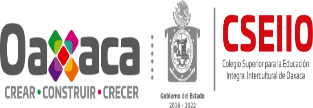 508508COLEGIO SUPERIOR PARA LA EDUCACIÓN INTEGRAL INTERCULTURAL DE OAXACACOLEGIO SUPERIOR PARA LA EDUCACIÓN INTEGRAL INTERCULTURAL DE OAXACACOLEGIO SUPERIOR PARA LA EDUCACIÓN INTEGRAL INTERCULTURAL DE OAXACACOLEGIO SUPERIOR PARA LA EDUCACIÓN INTEGRAL INTERCULTURAL DE OAXACACOLEGIO SUPERIOR PARA LA EDUCACIÓN INTEGRAL INTERCULTURAL DE OAXACACOLEGIO SUPERIOR PARA LA EDUCACIÓN INTEGRAL INTERCULTURAL DE OAXACATabulador de SueldosTabulador de SueldosTabulador de SueldosTabulador de SueldosTabulador de SueldosTabulador de SueldosTabulador de SueldosTabulador de SueldosPLAZA / PUESTORELACIÓN LABORALNIVELTOTAL, DE PERCEPCIONESPERCEPCIONES ORDINARIASPERCEPCIONES ORDINARIASPERCEPCIONES ORDINARIASPERCEPCIONES ORDINARIASPERCEPCIONES ORDINARIASPERCEPCIONES ORDINARIASPERCEPCIONES EXTRAORDINARIASOBLIGACIONESOBLIGACIONESPLAZA / PUESTORELACIÓN LABORALNIVELTOTAL, DE PERCEPCIONESSUELDODESPENSACONPENSACIÓN FIJA GARANTIZADACONPENSACIÓN FIJA GARANTIZADAOTRAS PRESTACIONES SOCIALES Y ECONÓMICASREMUNERACIONES ANUALESPERCEPCIONES EXTRAORDINARIASDE CARÁCTER FÍSCALDE SEGURIDAD SOCIALCHOFER 10NTBASE4241,389.0791,907.9719,824.2436,684.0025,291.6025,494.825,381.3536,805.08CHOFER 15NTBASE4245,954.3391,907.9719,824.2436,732.9625,291.6029,263.705,495.8937,437.98INTENDENTE DE PLANTEL 10NTBASE4151,276.5547,837.6319,824.2428,460.4014,062.7213,634.043,119.8424,337.68INTENDENTE DE PLANTEL 10NTBASE4151,276.5547,837.6319,824.2428,460.4014,062.7213,634.043,119.8424,337.68INTENDENTE DE PLANTEL 10NTBASE4151,276.5547,837.6319,824.2428,460.4014,062.7213,634.043,119.8424,337.68INTENDENTE DE PLANTEL 10NTBASE4151,276.5547,837.6319,824.2428,460.4014,062.7213,634.043,119.8424,337.68INTENDENTE DE PLANTEL 10NTBASE4151,276.5547,837.6319,824.2428,460.4014,062.7213,634.043,119.8424,337.68INTENDENTE DE PLANTEL 10NTBASE4151,276.5547,837.6319,824.2428,460.4014,062.7213,634.043,119.8424,337.68INTENDENTE DE PLANTEL 10NTBASE4151,276.5547,837.6319,824.2428,460.4014,062.7213,634.043,119.8424,337.68INTENDENTE DE PLANTEL 10NTBASE4151,276.5547,837.6319,824.2428,460.4014,062.7213,634.043,119.8424,337.68INTENDENTE DE PLANTEL 10NTBASE4151,276.5547,837.6319,824.2428,460.4014,062.7213,634.043,119.8424,337.68INTENDENTE DE PLANTEL 10NTBASE4151,276.5547,837.6319,824.2428,460.4014,062.7213,634.043,119.8424,337.68INTENDENTE DE PLANTEL 10NTBASE4151,276.5547,837.6319,824.2428,460.4014,062.7213,634.043,119.8424,337.68INTENDENTE DE PLANTEL 10NTBASE4152,448.7147,837.6319,824.2428,460.4014,062.7214,614.393,149.2524,500.08INTENDENTE DE PLANTEL 10NTBASE4151,276.5547,837.6319,824.2428,460.4014,062.7213,634.043,119.8424,337.68INTENDENTE DE PLANTEL 10NTBASE4151,276.5547,837.6319,824.2428,460.4014,062.7213,634.043,119.8424,337.68INTENDENTE DE PLANTEL 10NTBASE4151,276.5547,837.6319,824.2428,460.4014,062.7213,634.043,119.8424,337.68INTENDENTE DE PLANTEL 10NTBASE4151,276.5547,837.6319,824.2428,460.4014,062.7213,634.043,119.8424,337.68INTENDENTE DE PLANTEL 15NTBASE4153,657.3247,837.6319,824.2428,489.4414,062.7215,595.863,179.5724,667.86INTENDENTE DE PLANTEL 15NTBASE4153,657.3247,837.6319,824.2428,489.4414,062.7215,595.863,179.5724,667.86INTENDENTE DE PLANTEL 15NTBASE4153,657.3247,837.6319,824.2428,489.4414,062.7215,595.863,179.5724,667.86INTENDENTE DE PLANTEL 15NTBASE4153,657.3247,837.6319,824.2428,489.4414,062.7215,595.863,179.5724,667.86INTENDENTE DE PLANTEL 15NTBASE4153,657.3247,837.6319,824.2428,489.4414,062.7215,595.863,179.5724,667.86INTENDENTE DE PLANTEL 5NTBASE4148,291.4047,837.6319,824.2428,416.4814,062.7211,181.483,044.9523,923.91INTENDENTE DE PLANTEL 5NTBASE4147,119.2547,837.6319,824.2428,416.4814,062.7210,201.133,015.5423,761.51INTENDENTE DE PLANTEL 5NTBASE4147,119.2547,837.6319,824.2428,416.4814,062.7210,201.133,015.5423,761.51INTENDENTE DE PLANTEL 5NTBASE4147,119.2547,837.6319,824.2428,416.4814,062.7210,201.133,015.5423,761.51INTENDENTE DE PLANTEL 5NTBASE4147,119.2547,837.6319,824.2428,416.4814,062.7210,201.133,015.5423,761.51INTENDENTE DE PLANTEL 5NTBASE4147,119.2547,837.6319,824.2428,416.4814,062.7210,201.133,015.5423,761.51INTENDENTE DE PLANTEL 5NTBASE4147,119.2547,837.6319,824.2428,416.4814,062.7210,201.133,015.5423,761.51INTENDENTE DE PLANTEL 5NTBASE4147,119.2547,837.6319,824.2428,416.4814,062.7210,201.133,015.5423,761.51PROFESOR ASOCIADO A 10ABASE307,595.28125,305.4719,824.2438,768.4033,801.1036,889.027,042.9245,964.13PROFESOR ASOCIADO A 10NTBASE304,491.43125,305.4719,824.2438,741.2833,801.1034,320.066,965.0445,534.24PROFESOR ASOCIADO A 10NTBASE304,491.43125,305.4719,824.2438,741.2833,801.1034,320.066,965.0445,534.24PROFESOR ASOCIADO A 10NTBASE304,491.43125,305.4719,824.2438,741.2833,801.1034,320.066,965.0445,534.24PROFESOR ASOCIADO A 5ABASE301,420.78125,305.4719,824.2438,741.2833,801.1031,752.166,888.0045,108.53PROFESOR ASOCIADO A 5NTBASE293,722.12125,305.4719,824.2438,723.7633,801.1025,331.726,694.8644,040.97PROFESOR ASOCIADO A 5NTBASE293,722.12125,305.4719,824.2438,723.7633,801.1025,331.726,694.8644,040.97PROFESOR ASOCIADO A 5NTBASE293,722.12125,305.4719,824.2438,723.7633,801.1025,331.726,694.8644,040.97PROFESOR ASOCIADO A 5NTBASE293,722.12125,305.4719,824.2438,723.7633,801.1025,331.726,694.8644,040.97PROFESOR ASOCIADO ATBASE338,440.65157,020.5719,824.2447,662.3241,881.9314,011.877,817.3050,222.42PROFESOR ASOCIADO AT 10ABASE379,479.42157,020.5719,824.2448,174.7241,881.9347,819.188,846.8955,911.90PROFESOR ASOCIADO AT 10BBASE381,436.96157,020.5719,824.2448,202.0841,881.9349,429.168,896.0156,182.97PROFESOR ASOCIADO AT 15C1BASE398,928.41157,020.5719,824.2448,344.1641,881.9363,915.009,334.8558,607.66PROFESOR ASOCIADO AT 5ABASE369,581.80157,020.5719,824.2447,950.8041,881.9339,765.858,598.5754,539.83PROFESOR ASOCIADO AT 5ABASE369,581.80157,020.5719,824.2447,950.8041,881.9339,765.858,598.5754,539.83PROFESOR ASOCIADO AT 5ABASE369,581.80157,020.5719,824.2447,950.8041,881.9339,765.858,598.5754,539.83PROFESOR ASOCIADO AT 5ABASE369,581.80157,020.5719,824.2447,950.8041,881.9339,765.858,598.5754,539.83PROFESOR ASOCIADO AT 5ABASE369,581.80157,020.5719,824.2447,950.8041,881.9339,765.858,598.5754,539.83PROFESOR ASOCIADO AT 5ABASE369,581.80157,020.5719,824.2447,950.8041,881.9339,765.858,598.5754,539.83PROFESOR ASOCIADO B 10B INVBASE381,436.96157,020.5719,824.2448,202.0841,881.9349,429.168,896.0156,182.97PROFESOR ASOCIADO B 10B INVBASE381,436.96157,020.5719,824.2448,202.0841,881.9349,429.168,896.0156,182.97PROFESOR ASOCIADO B 10B INVBASE385,285.12157,020.5719,824.2448,202.0841,881.9352,647.018,992.5556,716.75PROFESOR ASOCIADO B 10C PROMBASE387,242.14157,020.5719,824.2448,228.9641,881.9354,256.989,041.6556,987.82PROFESOR ASOCIADO B 10C INVBASE387,242.14157,020.5719,824.2448,228.9641,881.9354,256.989,041.6556,987.82PROFESOR ASOCIADO B 10C INVBASE387,242.14157,020.5719,824.2448,228.9641,881.9354,256.989,041.6556,987.82PROFESOR ASOCIADO B 10C INVBASE387,242.14157,020.5719,824.2448,228.9641,881.9354,256.989,041.6556,987.82PROFESOR ASOCIADO B 10C INVBASE387,242.14157,020.5719,824.2448,228.9641,881.9354,256.989,041.6556,987.82PROFESOR ASOCIADO B 10C INVBASE387,242.14157,020.5719,824.2448,228.9641,881.9354,256.989,041.6556,987.82PROFESOR ASOCIADO B 10C INVBASE387,242.14157,020.5719,824.2448,228.9641,881.9354,256.989,041.6556,987.82PROFESOR ASOCIADO B 10C INVBASE387,242.14157,020.5719,824.2448,228.9641,881.9354,256.989,041.6556,987.82PROFESOR ASOCIADO B 10C INVBASE387,242.14157,020.5719,824.2448,228.9641,881.9354,256.989,041.6556,987.82PROFESOR ASOCIADO B 10C INVBASE387,242.14157,020.5719,824.2448,228.9641,881.9354,256.989,041.6556,987.82PROFESOR ASOCIADO B 10C INVBASE387,242.14157,020.5719,824.2448,228.9641,881.9354,256.989,041.6556,987.82PROFESOR ASOCIADO B 10C INVBASE387,242.14157,020.5719,824.2448,228.9641,881.9354,256.989,041.6556,987.82PROFESOR ASOCIADO B 10C INVBASE387,242.14157,020.5719,824.2448,228.9641,881.9354,256.989,041.6556,987.82PROFESOR ASOCIADO B 10C INVBASE387,242.14157,020.5719,824.2448,228.9641,881.9354,256.989,041.6556,987.82PROFESOR ASOCIADO B 10C INVBASE387,242.14157,020.5719,824.2448,228.9641,881.9354,256.989,041.6556,987.82PROFESOR ASOCIADO B 10C INVBASE387,242.14157,020.5719,824.2448,228.9641,881.9354,256.989,041.6556,987.82PROFESOR ASOCIADO B 10C INVBASE387,242.14157,020.5719,824.2448,228.9641,881.9354,256.989,041.6556,987.82PROFESOR ASOCIADO B 10C INVBASE387,242.14157,020.5719,824.2448,228.9641,881.9354,256.989,041.6556,987.82PROFESOR ASOCIADO B 10C INVBASE387,242.14157,020.5719,824.2448,228.9641,881.9354,256.989,041.6556,987.82PROFESOR ASOCIADO B 10C INVBASE387,242.14157,020.5719,824.2448,228.9641,881.9354,256.989,041.6556,987.82PROFESOR ASOCIADO B 10C INVBASE387,242.14157,020.5719,824.2448,228.9641,881.9354,256.989,041.6556,987.82PROFESOR ASOCIADO B 10C INVBASE387,242.14157,020.5719,824.2448,228.9641,881.9354,256.989,041.6556,987.82PROFESOR ASOCIADO B 10C INVBASE387,242.14157,020.5719,824.2448,228.9641,881.9354,256.989,041.6556,987.82PROFESOR ASOCIADO B 10C INVBASE387,242.14157,020.5719,824.2448,228.9641,881.9354,256.989,041.6556,987.82PROFESOR ASOCIADO B 10C INVBASE387,242.14157,020.5719,824.2448,228.9641,881.9354,256.989,041.6556,987.82PROFESOR ASOCIADO B 10C INVBASE387,242.14157,020.5719,824.2448,228.9641,881.9354,256.989,041.6556,987.82PROFESOR ASOCIADO B 10C INVBASE387,242.14157,020.5719,824.2448,228.9641,881.9354,256.989,041.6556,987.82PROFESOR ASOCIADO B 10C INVBASE387,242.14157,020.5719,824.2448,228.9641,881.9354,256.989,041.6556,987.82PROFESOR ASOCIADO B 10C INVBASE387,242.14157,020.5719,824.2448,228.9641,881.9354,256.989,041.6556,987.82PROFESOR ASOCIADO B 10C INVBASE387,242.14157,020.5719,824.2448,228.9641,881.9354,256.989,041.6556,987.82PROFESOR ASOCIADO B 10C INVBASE387,242.14157,020.5719,824.2448,228.9641,881.9354,256.989,041.6556,987.82PROFESOR ASOCIADO B 10C INVBASE387,242.14157,020.5719,824.2448,228.9641,881.9354,256.989,041.6556,987.82PROFESOR ASOCIADO B 10C INVBASE387,242.14157,020.5719,824.2448,228.9641,881.9354,256.989,041.6556,987.82PROFESOR ASOCIADO B 10C INVBASE387,242.14157,020.5719,824.2448,228.9641,881.9354,256.989,041.6556,987.82PROFESOR ASOCIADO B 10C INVBASE387,242.14157,020.5719,824.2448,228.9641,881.9354,256.989,041.6556,987.82PROFESOR ASOCIADO B 10C INVBASE387,242.14157,020.5719,824.2448,228.9641,881.9354,256.989,041.6556,987.82PROFESOR ASOCIADO B 10C INVBASE387,242.14157,020.5719,824.2448,228.9641,881.9354,256.989,041.6556,987.82PROFESOR ASOCIADO B 10C INVBASE387,242.14157,020.5719,824.2448,228.9641,881.9354,256.989,041.6556,987.82PROFESOR ASOCIADO B 10C INVBASE387,242.14157,020.5719,824.2448,228.9641,881.9354,256.989,041.6556,987.82PROFESOR ASOCIADO B 10C INVBASE387,242.14157,020.5719,824.2448,228.9641,881.9354,256.989,041.6556,987.82PROFESOR ASOCIADO B 10C INVBASE387,242.14157,020.5719,824.2448,228.9641,881.9354,256.989,041.6556,987.82PROFESOR ASOCIADO B 10C INVBASE387,242.14157,020.5719,824.2448,228.9641,881.9354,256.989,041.6556,987.82PROFESOR ASOCIADO B 10C INVBASE387,242.14157,020.5719,824.2448,228.9641,881.9354,256.989,041.6556,987.82PROFESOR ASOCIADO B 10C INVBASE387,242.14157,020.5719,824.2448,228.9641,881.9354,256.989,041.6556,987.82PROFESOR ASOCIADO B 10C INVBASE387,242.14157,020.5719,824.2448,228.9641,881.9354,256.989,041.6556,987.82PROFESOR ASOCIADO B 10C INVBASE387,242.14157,020.5719,824.2448,228.9641,881.9354,256.989,041.6556,987.82PROFESOR ASOCIADO B 10C INVBASE387,242.14157,020.5719,824.2448,228.9641,881.9354,256.989,041.6556,987.82PROFESOR ASOCIADO B 10C INVBASE387,242.14157,020.5719,824.2448,228.9641,881.9354,256.989,041.6556,987.82PROFESOR ASOCIADO B 10C INVBASE387,242.14157,020.5719,824.2448,228.9641,881.9354,256.989,041.6556,987.82PROFESOR ASOCIADO B 10C INVBASE387,242.14157,020.5719,824.2448,228.9641,881.9354,256.989,041.6556,987.82PROFESOR ASOCIADO B 10C INVBASE387,242.14157,020.5719,824.2448,228.9641,881.9354,256.989,041.6556,987.82PROFESOR ASOCIADO B 10C INVBASE387,242.14157,020.5719,824.2448,228.9641,881.9354,256.989,041.6556,987.82PROFESOR ASOCIADO B 10C INVBASE387,242.14157,020.5719,824.2448,228.9641,881.9354,256.989,041.6556,987.82PROFESOR ASOCIADO B 10C INVBASE387,242.14157,020.5719,824.2448,228.9641,881.9354,256.989,041.6556,987.82PROFESOR ASOCIADO B 10C INVBASE387,242.14157,020.5719,824.2448,228.9641,881.9354,256.989,041.6556,987.82PROFESOR ASOCIADO B 10C INVBASE387,242.14157,020.5719,824.2448,228.9641,881.9354,256.989,041.6556,987.82PROFESOR ASOCIADO B 10C INVBASE387,242.14157,020.5719,824.2448,228.9641,881.9354,256.989,041.6556,987.82PROFESOR ASOCIADO B 10C INVBASE387,242.14157,020.5719,824.2448,228.9641,881.9354,256.989,041.6556,987.82PROFESOR ASOCIADO B 10C INVBASE387,242.14157,020.5719,824.2448,228.9641,881.9354,256.989,041.6556,987.82PROFESOR ASOCIADO B 10C INVBASE387,242.14157,020.5719,824.2448,228.9641,881.9354,256.989,041.6556,987.82PROFESOR ASOCIADO B 10C INVBASE387,242.14157,020.5719,824.2448,228.9641,881.9354,256.989,041.6556,987.82PROFESOR ASOCIADO B 10C INVBASE387,242.14157,020.5719,824.2448,228.9641,881.9354,256.989,041.6556,987.82PROFESOR ASOCIADO B 10C INVBASE387,242.14157,020.5719,824.2448,228.9641,881.9354,256.989,041.6556,987.82PROFESOR ASOCIADO B 10C PROMBASE391,089.71157,020.5719,824.2448,228.9641,881.9357,474.829,138.1957,521.00PROFESOR ASOCIADO B 10C PROMBASE387,242.14157,020.5719,824.2448,228.9641,881.9354,256.989,041.6556,987.82PROFESOR ASOCIADO B 10C PROMBASE387,242.14157,020.5719,824.2448,228.9641,881.9354,256.989,041.6556,987.82PROFESOR ASOCIADO B 10C PROMBASE387,242.14157,020.5719,824.2448,228.9641,881.9354,256.989,041.6556,987.82PROFESOR ASOCIADO B 10C PROMBASE387,242.14157,020.5719,824.2448,228.9641,881.9354,256.989,041.6556,987.82PROFESOR ASOCIADO B 10C PROMBASE387,242.14157,020.5719,824.2448,228.9641,881.9354,256.989,041.6556,987.82PROFESOR ASOCIADO B 10C PROMBASE387,242.14157,020.5719,824.2448,228.9641,881.9354,256.989,041.6556,987.82PROFESOR ASOCIADO B 10C PROMBASE387,242.14157,020.5719,824.2448,228.9641,881.9354,256.989,041.6556,987.82PROFESOR ASOCIADO B 10C PROMBASE387,242.14157,020.5719,824.2448,228.9641,881.9354,256.989,041.6556,987.82PROFESOR ASOCIADO B 10C1 INVBASE394,423.36157,020.5719,824.2448,256.3241,881.9360,775.499,139.0457,525.77PROFESOR ASOCIADO B 10C1 INVBASE391,123.76157,020.5719,824.2448,256.3241,881.9357,475.899,139.0457,525.77PROFESOR ASOCIADO B 10C1 INVBASE391,123.76157,020.5719,824.2448,256.3241,881.9357,475.899,139.0457,525.77PROFESOR ASOCIADO B 10C1 INVBASE391,123.76157,020.5719,824.2448,256.3241,881.9357,475.899,139.0457,525.77PROFESOR ASOCIADO B 10C1 INVBASE391,123.76157,020.5719,824.2448,256.3241,881.9357,475.899,139.0457,525.77PROFESOR ASOCIADO B 10C1 INVBASE391,123.76157,020.5719,824.2448,256.3241,881.9357,475.899,139.0457,525.77PROFESOR ASOCIADO B 10C1 INVBASE391,123.76157,020.5719,824.2448,256.3241,881.9357,475.899,139.0457,525.77PROFESOR ASOCIADO B 10C1 INVBASE391,123.76157,020.5719,824.2448,256.3241,881.9357,475.899,139.0457,525.77PROFESOR ASOCIADO B 10C1 INVBASE391,123.76157,020.5719,824.2448,256.3241,881.9357,475.899,139.0457,525.77PROFESOR ASOCIADO B 10C1 INVBASE391,123.76157,020.5719,824.2448,256.3241,881.9357,475.899,139.0457,525.77PROFESOR ASOCIADO B 10C1 INVBASE391,123.76157,020.5719,824.2448,256.3241,881.9357,475.899,139.0457,525.77PROFESOR ASOCIADO B 10C1 INVBASE391,123.76157,020.5719,824.2448,256.3241,881.9357,475.899,139.0457,525.77PROFESOR ASOCIADO B 10C1 INVBASE391,123.76157,020.5719,824.2448,256.3241,881.9357,475.899,139.0457,525.77PROFESOR ASOCIADO B 10C1 INVBASE391,123.76157,020.5719,824.2448,256.3241,881.9357,475.899,139.0457,525.77PROFESOR ASOCIADO B 10C1 INVBASE391,123.76157,020.5719,824.2448,256.3241,881.9357,475.899,139.0457,525.77PROFESOR ASOCIADO B 10C1 INVBASE391,123.76157,020.5719,824.2448,256.3241,881.9357,475.899,139.0457,525.77PROFESOR ASOCIADO B 10C1 INVBASE391,123.76157,020.5719,824.2448,256.3241,881.9357,475.899,139.0457,525.77PROFESOR ASOCIADO B 10C1 INVBASE391,123.76157,020.5719,824.2448,256.3241,881.9357,475.899,139.0457,525.77PROFESOR ASOCIADO B 10C1 INVBASE391,123.76157,020.5719,824.2448,256.3241,881.9357,475.899,139.0457,525.77PROFESOR ASOCIADO B 10C1 INVBASE391,123.76157,020.5719,824.2448,256.3241,881.9357,475.899,139.0457,525.77PROFESOR ASOCIADO B 10C1 INVBASE391,123.76157,020.5719,824.2448,256.3241,881.9357,475.899,139.0457,525.77PROFESOR ASOCIADO B 10C1 INVBASE391,123.76157,020.5719,824.2448,256.3241,881.9357,475.899,139.0457,525.77PROFESOR ASOCIADO B 10C1 INVBASE391,123.76157,020.5719,824.2448,256.3241,881.9357,475.899,139.0457,525.77PROFESOR ASOCIADO B 10C1 INVBASE391,123.76157,020.5719,824.2448,256.3241,881.9357,475.899,139.0457,525.77PROFESOR ASOCIADO B 10C1 INVBASE391,123.76157,020.5719,824.2448,256.3241,881.9357,475.899,139.0457,525.77PROFESOR ASOCIADO B 10C1 INVBASE391,123.76157,020.5719,824.2448,256.3241,881.9357,475.899,139.0457,525.77PROFESOR ASOCIADO B 10C1 INVBASE391,123.76157,020.5719,824.2448,256.3241,881.9357,475.899,139.0457,525.77PROFESOR ASOCIADO B 10C1 INVBASE391,123.76157,020.5719,824.2448,256.3241,881.9357,475.899,139.0457,525.77PROFESOR ASOCIADO B 10C1 PROMBASE391,123.76157,020.5719,824.2448,256.3241,881.9357,475.899,139.0457,525.77PROFESOR ASOCIADO B 10C1 PROMBASE391,123.76157,020.5719,824.2448,256.3241,881.9357,475.899,139.0457,525.77PROFESOR ASOCIADO B 10C2 INVBASE395,005.72157,020.5719,824.2448,283.4441,881.9360,694.799,236.4258,064.33PROFESOR ASOCIADO B 10C2 PROMBASE395,005.72157,020.5719,824.2448,283.4441,881.9360,694.799,236.4258,064.33PROFESOR ASOCIADO B 15B INVBASE389,240.32157,020.5719,824.2448,288.7241,881.9355,868.239,091.7857,264.86PROFESOR ASOCIADO B 15B INVBASE389,240.32157,020.5719,824.2448,288.7241,881.9355,868.239,091.7857,264.86PROFESOR ASOCIADO B 15B INVBASE393,087.88157,020.5719,824.2448,288.7241,881.9359,086.079,188.3257,798.04PROFESOR ASOCIADO B 15B INVBASE389,240.32157,020.5719,824.2448,288.7241,881.9355,868.239,091.7857,264.86PROFESOR ASOCIADO B 15B INVBASE389,240.32157,020.5719,824.2448,288.7241,881.9355,868.239,091.7857,264.86PROFESOR ASOCIADO B 15C INVBASE395,046.28157,020.5719,824.2448,316.3241,881.9360,696.079,237.4558,069.70PROFESOR ASOCIADO B 15C INVBASE395,046.28157,020.5719,824.2448,316.3241,881.9360,696.079,237.4558,069.70PROFESOR ASOCIADO B 15C INVBASE395,046.28157,020.5719,824.2448,316.3241,881.9360,696.079,237.4558,069.70PROFESOR ASOCIADO B 15C INVBASE395,046.28157,020.5719,824.2448,316.3241,881.9360,696.079,237.4558,069.70PROFESOR ASOCIADO B 15C INVBASE395,046.28157,020.5719,824.2448,316.3241,881.9360,696.079,237.4558,069.70PROFESOR ASOCIADO B 15C INVBASE395,046.28157,020.5719,824.2448,316.3241,881.9360,696.079,237.4558,069.70PROFESOR ASOCIADO B 15C INVBASE395,046.28157,020.5719,824.2448,316.3241,881.9360,696.079,237.4558,069.70PROFESOR ASOCIADO B 15C INVBASE395,046.28157,020.5719,824.2448,316.3241,881.9360,696.079,237.4558,069.70PROFESOR ASOCIADO B 15C INVBASE395,046.28157,020.5719,824.2448,316.3241,881.9360,696.079,237.4558,069.70PROFESOR ASOCIADO B 15C INVBASE395,046.28157,020.5719,824.2448,316.3241,881.9360,696.079,237.4558,069.70PROFESOR ASOCIADO B 15C INVBASE395,046.28157,020.5719,824.2448,316.3241,881.9360,696.079,237.4558,069.70PROFESOR ASOCIADO B 15C INVBASE395,046.28157,020.5719,824.2448,316.3241,881.9360,696.079,237.4558,069.70PROFESOR ASOCIADO B 15C INVBASE395,046.28157,020.5719,824.2448,316.3241,881.9360,696.079,237.4558,069.70PROFESOR ASOCIADO B 15C INVBASE395,046.28157,020.5719,824.2448,316.3241,881.9360,696.079,237.4558,069.70PROFESOR ASOCIADO B 15C INVBASE395,046.28157,020.5719,824.2448,316.3241,881.9360,696.079,237.4558,069.70PROFESOR ASOCIADO B 15C INVBASE395,046.28157,020.5719,824.2448,316.3241,881.9360,696.079,237.4558,069.70PROFESOR ASOCIADO B 15C INVBASE395,046.28157,020.5719,824.2448,316.3241,881.9360,696.079,237.4558,069.70PROFESOR ASOCIADO B 15C INVBASE395,046.28157,020.5719,824.2448,316.3241,881.9360,696.079,237.4558,069.70PROFESOR ASOCIADO B 15C INVBASE395,046.28157,020.5719,824.2448,316.3241,881.9360,696.079,237.4558,069.70PROFESOR ASOCIADO B 15C INVBASE395,046.28157,020.5719,824.2448,316.3241,881.9360,696.079,237.4558,069.70PROFESOR ASOCIADO B 15C INVBASE395,046.28157,020.5719,824.2448,316.3241,881.9360,696.079,237.4558,069.70PROFESOR ASOCIADO B 15C INVBASE395,046.28157,020.5719,824.2448,316.3241,881.9360,696.079,237.4558,069.70PROFESOR ASOCIADO B 15C INVBASE395,046.28157,020.5719,824.2448,316.3241,881.9360,696.079,237.4558,069.70PROFESOR ASOCIADO B 15C INVBASE395,046.28157,020.5719,824.2448,316.3241,881.9360,696.079,237.4558,069.70PROFESOR ASOCIADO B 15C INVBASE395,046.28157,020.5719,824.2448,316.3241,881.9360,696.079,237.4558,069.70PROFESOR ASOCIADO B 15C INVBASE395,046.28157,020.5719,824.2448,316.3241,881.9360,696.079,237.4558,069.70PROFESOR ASOCIADO B 15C INVBASE395,046.28157,020.5719,824.2448,316.3241,881.9360,696.079,237.4558,069.70PROFESOR ASOCIADO B 15C INVBASE395,046.28157,020.5719,824.2448,316.3241,881.9360,696.079,237.4558,069.70PROFESOR ASOCIADO B 15C INVBASE395,046.28157,020.5719,824.2448,316.3241,881.9360,696.079,237.4558,069.70PROFESOR ASOCIADO B 15C INVBASE395,046.28157,020.5719,824.2448,316.3241,881.9360,696.079,237.4558,069.70PROFESOR ASOCIADO B 15C INVBASE395,046.28157,020.5719,824.2448,316.3241,881.9360,696.079,237.4558,069.70PROFESOR ASOCIADO B 15C INVBASE395,046.28157,020.5719,824.2448,316.3241,881.9360,696.079,237.4558,069.70PROFESOR ASOCIADO B 15C INVBASE395,046.28157,020.5719,824.2448,316.3241,881.9360,696.079,237.4558,069.70PROFESOR ASOCIADO B 15C INVBASE395,046.28157,020.5719,824.2448,316.3241,881.9360,696.079,237.4558,069.70PROFESOR ASOCIADO B 15C INVBASE395,046.28157,020.5719,824.2448,316.3241,881.9360,696.079,237.4558,069.70PROFESOR ASOCIADO B 15C INVBASE395,046.28157,020.5719,824.2448,316.3241,881.9360,696.079,237.4558,069.70PROFESOR ASOCIADO B 15C INVBASE395,046.28157,020.5719,824.2448,316.3241,881.9360,696.079,237.4558,069.70PROFESOR ASOCIADO B 15C INVBASE395,046.28157,020.5719,824.2448,316.3241,881.9360,696.079,237.4558,069.70PROFESOR ASOCIADO B 15C INVBASE395,046.28157,020.5719,824.2448,316.3241,881.9360,696.079,237.4558,069.70PROFESOR ASOCIADO B 15C INVBASE395,046.28157,020.5719,824.2448,316.3241,881.9360,696.079,237.4558,069.70PROFESOR ASOCIADO B 15C INVBASE395,046.28157,020.5719,824.2448,316.3241,881.9360,696.079,237.4558,069.70PROFESOR ASOCIADO B 15C INVBASE395,046.28157,020.5719,824.2448,316.3241,881.9360,696.079,237.4558,069.70PROFESOR ASOCIADO B 15C INVBASE395,046.28157,020.5719,824.2448,316.3241,881.9360,696.079,237.4558,069.70PROFESOR ASOCIADO B 15C INVBASE395,046.28157,020.5719,824.2448,316.3241,881.9360,696.079,237.4558,069.70PROFESOR ASOCIADO B 15C INVBASE395,046.28157,020.5719,824.2448,316.3241,881.9360,696.079,237.4558,069.70PROFESOR ASOCIADO B 15C INVBASE395,046.28157,020.5719,824.2448,316.3241,881.9360,696.079,237.4558,069.70PROFESOR ASOCIADO B 15C INVBASE395,046.28157,020.5719,824.2448,316.3241,881.9360,696.079,237.4558,069.70PROFESOR ASOCIADO B 15C INVBASE395,046.28157,020.5719,824.2448,316.3241,881.9360,696.079,237.4558,069.70PROFESOR ASOCIADO B 15C INVBASE395,046.28157,020.5719,824.2448,316.3241,881.9360,696.079,237.4558,069.70PROFESOR ASOCIADO B 15C INVBASE395,046.28157,020.5719,824.2448,316.3241,881.9360,696.079,237.4558,069.70PROFESOR ASOCIADO B 15C PROMBASE395,046.28157,020.5719,824.2448,316.3241,881.9360,696.079,237.4558,069.70PROFESOR ASOCIADO B 15C PROMBASE395,046.28157,020.5719,824.2448,316.3241,881.9360,696.079,237.4558,069.70PROFESOR ASOCIADO B 15C PROMBASE395,046.28157,020.5719,824.2448,316.3241,881.9360,696.079,237.4558,069.70PROFESOR ASOCIADO B 15C PROMBASE395,046.28157,020.5719,824.2448,316.3241,881.9360,696.079,237.4558,069.70PROFESOR ASOCIADO B 15C PROMBASE395,046.28157,020.5719,824.2448,316.3241,881.9360,696.079,237.4558,069.70PROFESOR ASOCIADO B 15C PROMBASE395,046.28157,020.5719,824.2448,316.3241,881.9360,696.079,237.4558,069.70PROFESOR ASOCIADO B 15C PROMBASE395,046.28157,020.5719,824.2448,316.3241,881.9360,696.079,237.4558,069.70PROFESOR ASOCIADO B 15C PROMBASE395,046.28157,020.5719,824.2448,316.3241,881.9360,696.079,237.4558,069.70PROFESOR ASOCIADO B 15C PROMBASE395,046.28157,020.5719,824.2448,316.3241,881.9360,696.079,237.4558,069.70PROFESOR ASOCIADO B 15C PROMBASE395,046.28157,020.5719,824.2448,316.3241,881.9360,696.079,237.4558,069.70PROFESOR ASOCIADO B 15C PROMBASE395,046.28157,020.5719,824.2448,316.3241,881.9360,696.079,237.4558,069.70PROFESOR ASOCIADO B 15C1 INVBASE402,228.01157,020.5719,824.2448,344.1641,881.9367,214.609,334.8558,607.66PROFESOR ASOCIADO B 15C1 INVBASE402,228.01157,020.5719,824.2448,344.1641,881.9367,214.609,334.8558,607.66PROFESOR ASOCIADO B 15C1 INVBASE398,928.41157,020.5719,824.2448,344.1641,881.9363,915.009,334.8558,607.66PROFESOR ASOCIADO B 15C1 INVBASE398,928.41157,020.5719,824.2448,344.1641,881.9363,915.009,334.8558,607.66PROFESOR ASOCIADO B 15C1 INVBASE398,928.41157,020.5719,824.2448,344.1641,881.9363,915.009,334.8558,607.66PROFESOR ASOCIADO B 15C1 INVBASE398,928.41157,020.5719,824.2448,344.1641,881.9363,915.009,334.8558,607.66PROFESOR ASOCIADO B 15C1 INVBASE398,928.41157,020.5719,824.2448,344.1641,881.9363,915.009,334.8558,607.66PROFESOR ASOCIADO B 15C1 INVBASE398,928.41157,020.5719,824.2448,344.1641,881.9363,915.009,334.8558,607.66PROFESOR ASOCIADO B 15C1 INVBASE398,928.41157,020.5719,824.2448,344.1641,881.9363,915.009,334.8558,607.66PROFESOR ASOCIADO B 15C1 INVBASE398,928.41157,020.5719,824.2448,344.1641,881.9363,915.009,334.8558,607.66PROFESOR ASOCIADO B 15C1 INVBASE398,928.41157,020.5719,824.2448,344.1641,881.9363,915.009,334.8558,607.66PROFESOR ASOCIADO B 15C1 INVBASE398,928.41157,020.5719,824.2448,344.1641,881.9363,915.009,334.8558,607.66PROFESOR ASOCIADO B 15C1 INVBASE398,928.41157,020.5719,824.2448,344.1641,881.9363,915.009,334.8558,607.66PROFESOR ASOCIADO B 15C1 INVBASE398,928.41157,020.5719,824.2448,344.1641,881.9363,915.009,334.8558,607.66PROFESOR ASOCIADO B 15C1 INVBASE398,928.41157,020.5719,824.2448,344.1641,881.9363,915.009,334.8558,607.66PROFESOR ASOCIADO B 15C1 INVBASE398,928.41157,020.5719,824.2448,344.1641,881.9363,915.009,334.8558,607.66PROFESOR ASOCIADO B 15C1 PROMBASE398,928.41157,020.5719,824.2448,344.1641,881.9363,915.009,334.8558,607.66PROFESOR ASOCIADO B 15C2 INVBASE402,810.88157,020.5719,824.2448,371.7641,881.9367,133.929,432.2559,146.22PROFESOR ASOCIADO B 15NT INVBASE375,291.32157,020.5719,824.2447,901.1241,881.9344,590.698,741.8355,330.95PROFESOR ASOCIADO B 15NT INVBASE375,291.32157,020.5719,824.2447,901.1241,881.9344,590.698,741.8355,330.95PROFESOR ASOCIADO B 15NT INVBASE375,291.32157,020.5719,824.2447,901.1241,881.9344,590.698,741.8355,330.95PROFESOR ASOCIADO B 15NT PROMBASE375,291.32157,020.5719,824.2447,901.1241,881.9344,590.698,741.8355,330.95PROFESOR ASOCIADO B 20C INVBASE402,850.41157,020.5719,824.2448,403.6841,881.9367,135.169,433.2459,151.59PROFESOR ASOCIADO B 20C INVBASE402,850.41157,020.5719,824.2448,403.6841,881.9367,135.169,433.2459,151.59PROFESOR ASOCIADO B 20NT INVBASE383,085.53157,020.5719,824.2447,980.3241,881.9351,029.468,937.3756,411.64PROFESOR ASOCIADO B 3B PROMBASE346,243.75157,020.5719,824.2447,748.7241,881.9320,450.928,013.0651,304.31PROFESOR ASOCIADO B 5A INVBASE369,581.80157,020.5719,824.2447,950.8041,881.9339,765.858,598.5754,539.83PROFESOR ASOCIADO B 5A INVBASE369,581.80157,020.5719,824.2447,950.8041,881.9339,765.858,598.5754,539.83PROFESOR ASOCIADO B 5A INVBASE369,581.80157,020.5719,824.2447,950.8041,881.9339,765.858,598.5754,539.83PROFESOR ASOCIADO B 5B INVBASE373,501.92157,020.5719,824.2448,009.1241,881.9342,985.978,696.9355,083.16PROFESOR ASOCIADO B 5B INVBASE373,501.92157,020.5719,824.2448,009.1241,881.9342,985.978,696.9355,083.16PROFESOR ASOCIADO B 5B INVBASE373,501.92157,020.5719,824.2448,009.1241,881.9342,985.978,696.9355,083.16PROFESOR ASOCIADO B 5B INVBASE373,501.92157,020.5719,824.2448,009.1241,881.9342,985.978,696.9355,083.16PROFESOR ASOCIADO B 5B PROMBASE373,501.92157,020.5719,824.2448,009.1241,881.9342,985.978,696.9355,083.16PROFESOR ASOCIADO B 5C INVBASE379,381.20157,020.5719,824.2448,095.7641,881.9347,816.118,844.4355,898.16PROFESOR ASOCIADO B 5C INVBASE379,381.20157,020.5719,824.2448,095.7641,881.9347,816.118,844.4355,898.16PROFESOR ASOCIADO B 5C INVBASE379,381.20157,020.5719,824.2448,095.7641,881.9347,816.118,844.4355,898.16PROFESOR ASOCIADO B 5C INVBASE379,381.20157,020.5719,824.2448,095.7641,881.9347,816.118,844.4355,898.16PROFESOR ASOCIADO B 5C INVBASE379,381.20157,020.5719,824.2448,095.7641,881.9347,816.118,844.4355,898.16PROFESOR ASOCIADO B 5C INVBASE379,381.20157,020.5719,824.2448,095.7641,881.9347,816.118,844.4355,898.16PROFESOR ASOCIADO B 5C INVBASE383,228.76157,020.5719,824.2448,095.7641,881.9351,033.958,940.9756,431.35PROFESOR ASOCIADO B 5C INVBASE383,228.76157,020.5719,824.2448,095.7641,881.9351,033.958,940.9756,431.35PROFESOR ASOCIADO B 5C INVBASE379,381.20157,020.5719,824.2448,095.7641,881.9347,816.118,844.4355,898.16PROFESOR ASOCIADO B 5C INVBASE379,381.20157,020.5719,824.2448,095.7641,881.9347,816.118,844.4355,898.16PROFESOR ASOCIADO B 5C INVBASE379,381.20157,020.5719,824.2448,095.7641,881.9347,816.118,844.4355,898.16PROFESOR ASOCIADO B 5C INVBASE383,228.76157,020.5719,824.2448,095.7641,881.9351,033.958,940.9756,431.35PROFESOR ASOCIADO B 5C INVBASE379,381.20157,020.5719,824.2448,095.7641,881.9347,816.118,844.4355,898.16PROFESOR ASOCIADO B 5C INVBASE379,381.20157,020.5719,824.2448,095.7641,881.9347,816.118,844.4355,898.16PROFESOR ASOCIADO B 5C INVBASE379,381.20157,020.5719,824.2448,095.7641,881.9347,816.118,844.4355,898.16PROFESOR ASOCIADO B 5C INVBASE379,381.20157,020.5719,824.2448,095.7641,881.9347,816.118,844.4355,898.16PROFESOR ASOCIADO B 5C INVBASE383,228.76157,020.5719,824.2448,095.7641,881.9351,033.958,940.9756,431.35PROFESOR ASOCIADO B 5C INVBASE379,381.20157,020.5719,824.2448,095.7641,881.9347,816.118,844.4355,898.16PROFESOR ASOCIADO B 5C INVBASE379,381.20157,020.5719,824.2448,095.7641,881.9347,816.118,844.4355,898.16PROFESOR ASOCIADO B 5C INVBASE379,381.20157,020.5719,824.2448,095.7641,881.9347,816.118,844.4355,898.16PROFESOR ASOCIADO B 5C INVBASE379,381.20157,020.5719,824.2448,095.7641,881.9347,816.118,844.4355,898.16PROFESOR ASOCIADO B 5C INVBASE379,381.20157,020.5719,824.2448,095.7641,881.9347,816.118,844.4355,898.16PROFESOR ASOCIADO B 5C INVBASE379,381.20157,020.5719,824.2448,095.7641,881.9347,816.118,844.4355,898.16PROFESOR ASOCIADO B 5C INVBASE379,381.20157,020.5719,824.2448,095.7641,881.9347,816.118,844.4355,898.16PROFESOR ASOCIADO B 5C INVBASE379,381.20157,020.5719,824.2448,095.7641,881.9347,816.118,844.4355,898.16PROFESOR ASOCIADO B 5C INVBASE379,381.20157,020.5719,824.2448,095.7641,881.9347,816.118,844.4355,898.16PROFESOR ASOCIADO B 5C INVBASE379,381.20157,020.5719,824.2448,095.7641,881.9347,816.118,844.4355,898.16PROFESOR ASOCIADO B 5C INVBASE379,381.20157,020.5719,824.2448,095.7641,881.9347,816.118,844.4355,898.16PROFESOR ASOCIADO B 5C INVBASE379,381.20157,020.5719,824.2448,095.7641,881.9347,816.118,844.4355,898.16PROFESOR ASOCIADO B 5C INVBASE379,381.20157,020.5719,824.2448,095.7641,881.9347,816.118,844.4355,898.16PROFESOR ASOCIADO B 5C INVBASE379,381.20157,020.5719,824.2448,095.7641,881.9347,816.118,844.4355,898.16PROFESOR ASOCIADO B 5C INVBASE379,381.20157,020.5719,824.2448,095.7641,881.9347,816.118,844.4355,898.16PROFESOR ASOCIADO B 5C INVBASE379,381.20157,020.5719,824.2448,095.7641,881.9347,816.118,844.4355,898.16PROFESOR ASOCIADO B 5C INVBASE379,381.20157,020.5719,824.2448,095.7641,881.9347,816.118,844.4355,898.16PROFESOR ASOCIADO B 5C INVBASE379,381.20157,020.5719,824.2448,095.7641,881.9347,816.118,844.4355,898.16PROFESOR ASOCIADO B 5C INVBASE379,381.20157,020.5719,824.2448,095.7641,881.9347,816.118,844.4355,898.16PROFESOR ASOCIADO B 5C INVBASE379,381.20157,020.5719,824.2448,095.7641,881.9347,816.118,844.4355,898.16PROFESOR ASOCIADO B 5C INVBASE379,381.20157,020.5719,824.2448,095.7641,881.9347,816.118,844.4355,898.16PROFESOR ASOCIADO B 5C INVBASE383,228.76157,020.5719,824.2448,095.7641,881.9351,033.958,940.9756,431.35PROFESOR ASOCIADO B 5C INVBASE379,381.20157,020.5719,824.2448,095.7641,881.9347,816.118,844.4355,898.16PROFESOR ASOCIADO B 5C PROMBASE383,228.76157,020.5719,824.2448,095.7641,881.9351,033.958,940.9756,431.35PROFESOR ASOCIADO B 5C PROMBASE379,381.20157,020.5719,824.2448,095.7641,881.9347,816.118,844.4355,898.16PROFESOR ASOCIADO B 5C PROMBASE379,381.20157,020.5719,824.2448,095.7641,881.9347,816.118,844.4355,898.16PROFESOR ASOCIADO B 5C PROMBASE379,381.20157,020.5719,824.2448,095.7641,881.9347,816.118,844.4355,898.16PROFESOR ASOCIADO B 5C1 INVBASE383,300.29157,020.5719,824.2448,153.1241,881.9351,036.188,942.7556,441.50PROFESOR ASOCIADO B 5C1 INVBASE383,300.29157,020.5719,824.2448,153.1241,881.9351,036.188,942.7556,441.50PROFESOR ASOCIADO B 5C1 INVBASE383,300.29157,020.5719,824.2448,153.1241,881.9351,036.188,942.7556,441.50PROFESOR ASOCIADO B 5C1 INVBASE383,300.29157,020.5719,824.2448,153.1241,881.9351,036.188,942.7556,441.50PROFESOR ASOCIADO B 5C1 INVBASE383,300.29157,020.5719,824.2448,153.1241,881.9351,036.188,942.7556,441.50PROFESOR ASOCIADO B 5C1 INVBASE387,147.85157,020.5719,824.2448,153.1241,881.9354,254.039,039.2956,974.68PROFESOR ASOCIADO B 5C1 INVBASE383,300.29157,020.5719,824.2448,153.1241,881.9351,036.188,942.7556,441.50PROFESOR ASOCIADO B 5C1 INVBASE387,147.85157,020.5719,824.2448,153.1241,881.9354,254.039,039.2956,974.68PROFESOR ASOCIADO B 5C1 INVBASE383,300.29157,020.5719,824.2448,153.1241,881.9351,036.188,942.7556,441.50PROFESOR ASOCIADO B 5C1 INVBASE383,300.29157,020.5719,824.2448,153.1241,881.9351,036.188,942.7556,441.50PROFESOR ASOCIADO B 5C1 INVBASE383,300.29157,020.5719,824.2448,153.1241,881.9351,036.188,942.7556,441.50PROFESOR ASOCIADO B 5C1 INVBASE383,300.29157,020.5719,824.2448,153.1241,881.9351,036.188,942.7556,441.50PROFESOR ASOCIADO B 5C1 INVBASE383,300.29157,020.5719,824.2448,153.1241,881.9351,036.188,942.7556,441.50PROFESOR ASOCIADO B 5C1 INVBASE383,300.29157,020.5719,824.2448,153.1241,881.9351,036.188,942.7556,441.50PROFESOR ASOCIADO B 5C1 INVBASE383,300.29157,020.5719,824.2448,153.1241,881.9351,036.188,942.7556,441.50PROFESOR ASOCIADO B 5C1 INVBASE387,147.85157,020.5719,824.2448,153.1241,881.9354,254.039,039.2956,974.68PROFESOR ASOCIADO B 5C1 INVBASE383,300.29157,020.5719,824.2448,153.1241,881.9351,036.188,942.7556,441.50PROFESOR ASOCIADO B 5C1 INVBASE383,300.29157,020.5719,824.2448,153.1241,881.9351,036.188,942.7556,441.50PROFESOR ASOCIADO B 5C1 INVBASE383,300.29157,020.5719,824.2448,153.1241,881.9351,036.188,942.7556,441.50PROFESOR ASOCIADO B 5C1 INVBASE383,300.29157,020.5719,824.2448,153.1241,881.9351,036.188,942.7556,441.50PROFESOR ASOCIADO B 5C1 PROMBASE383,300.29157,020.5719,824.2448,153.1241,881.9351,036.188,942.7556,441.50SECRETARIA(O)  DE PLANTELBASE8193,362.8776,568.9719,824.2434,003.3221,383.307,250.724,176.1930,156.12SECRETARIA(O)  DE PLANTEL 10ABASE8212,287.8576,568.9719,824.2434,133.5221,383.3022,947.184,650.9932,779.64SECRETARIA(O)  DE PLANTEL 10ABASE8212,287.8576,568.9719,824.2434,133.5221,383.3022,947.184,650.9932,779.64SECRETARIA(O)  DE PLANTEL 10ABASE8212,287.8576,568.9719,824.2434,133.5221,383.3022,947.184,650.9932,779.64SECRETARIA(O)  DE PLANTEL 10NTBASE8210,377.5176,568.9719,824.2434,106.4021,383.3021,376.994,603.0732,514.54SECRETARIA(O)  DE PLANTEL 10NTBASE8210,377.5176,568.9719,824.2434,106.4021,383.3021,376.994,603.0732,514.54SECRETARIA(O)  DE PLANTEL 10NTBASE8210,377.5176,568.9719,824.2434,106.4021,383.3021,376.994,603.0732,514.54SECRETARIA(O)  DE PLANTEL 10NTBASE8210,377.5176,568.9719,824.2434,106.4021,383.3021,376.994,603.0732,514.54SECRETARIA(O)  DE PLANTEL 10NTBASE8210,377.5176,568.9719,824.2434,106.4021,383.3021,376.994,603.0732,514.54SECRETARIA(O)  DE PLANTEL 10NTBASE8210,377.5176,568.9719,824.2434,106.4021,383.3021,376.994,603.0732,514.54SECRETARIA(O)  DE PLANTEL 10NTBASE8210,377.5176,568.9719,824.2434,106.4021,383.3021,376.994,603.0732,514.54SECRETARIA(O)  DE PLANTEL 10NTBASE8210,377.5176,568.9719,824.2434,106.4021,383.3021,376.994,603.0732,514.54SECRETARIA(O)  DE PLANTEL 10NTBASE8210,377.5176,568.9719,824.2434,106.4021,383.3021,376.994,603.0732,514.54SECRETARIA(O)  DE PLANTEL 10NTBASE8210,377.5176,568.9719,824.2434,106.4021,383.3021,376.994,603.0732,514.54SECRETARIA(O)  DE PLANTEL 10NTBASE8210,377.5176,568.9719,824.2434,106.4021,383.3021,376.994,603.0732,514.54SECRETARIA(O)  DE PLANTEL 10NTBASE8210,377.5176,568.9719,824.2434,106.4021,383.3021,376.994,603.0732,514.54SECRETARIA(O)  DE PLANTEL 10NTBASE8210,377.5176,568.9719,824.2434,106.4021,383.3021,376.994,603.0732,514.54SECRETARIA(O)  DE PLANTEL 15NTBASE8214,181.3376,568.9719,824.2434,147.6821,383.3024,516.874,698.5033,041.76SECRETARIA(O)  DE PLANTEL 15NTBASE8214,181.3376,568.9719,824.2434,147.6821,383.3024,516.874,698.5033,041.76SECRETARIA(O)  DE PLANTEL 15NTBASE8214,181.3376,568.9719,824.2434,147.6821,383.3024,516.874,698.5033,041.76SECRETARIA(O)  DE PLANTEL 15NTBASE8214,181.3376,568.9719,824.2434,147.6821,383.3024,516.874,698.5033,041.76SECRETARIA(O)  DE PLANTEL 15NTBASE8214,181.3376,568.9719,824.2434,147.6821,383.3024,516.874,698.5033,041.76SECRETARIA(O)  DE PLANTEL 5ABASE8205,652.7276,568.9719,824.2434,079.0421,383.3017,453.074,484.5331,859.56SECRETARIA(O)  DE PLANTEL 5NTBASE8203,757.3676,568.9719,824.2434,063.6821,383.3015,883.344,436.9831,596.85SECRETARIA(O)  DE PLANTEL 5NTBASE8203,757.3676,568.9719,824.2434,063.6821,383.3015,883.344,436.9831,596.85SECRETARIA(O)  DE PLANTEL 5NTBASE8203,757.3676,568.9719,824.2434,063.6821,383.3015,883.344,436.9831,596.85SECRETARIA(O)  DE PLANTEL 5NTBASE8203,757.3676,568.9719,824.2434,063.6821,383.3015,883.344,436.9831,596.85SECRETARIA(O)  DE PLANTEL 5NTBASE8203,757.3676,568.9719,824.2434,063.6821,383.3015,883.344,436.9831,596.85SECRETARIA(O)  DE PLANTEL 5NTBASE8203,757.3676,568.9719,824.2434,063.6821,383.3015,883.344,436.9831,596.85SECRETARIA(O)  DE PLANTEL 5NTBASE8203,757.3676,568.9719,824.2434,063.6821,383.3015,883.344,436.9831,596.85SECRETARIA(O)  DE PLANTEL 5NTBASE8203,757.3676,568.9719,824.2434,063.6821,383.3015,883.344,436.9831,596.85VELADOR DE PLANTELBASE4140,650.0547,837.6319,824.2428,378.6814,062.724,807.772,852.6022,886.41VELADOR DE PLANTELBASE4140,650.0547,837.6319,824.2428,378.6814,062.724,807.772,852.6022,886.41VELADOR DE PLANTEL 10NT BASE4151,276.5547,837.6319,824.2428,460.4014,062.7213,634.043,119.8424,337.68VIGILANTE 10NT                               BASE4241,389.0791,907.9719,824.2436,684.0025,291.6025,494.825,381.3536,805.08PROFESOR ASOCIADO A TCCONTRATO235,609.10170,968.92----21,078.36-5,761.4237,800.40PROFESOR ASOCIADO B INVCONTRATO305,699.24223,158.81----27,512.73-7,520.1547,507.55PROFESOR ASOCIADO B PROMCONTRATO305,699.24223,158.81----27,512.73-7,520.1547,507.55PROFESOR ASOCIADO B PROM UESACONTRATO219,720.33157,020.5719,358.70-5,726.9537,614.11SECRETARIA (O) DE PLANTELCONTRATO4102,790.4568,519.75---2,184.008,447.6430.332,675.5120,933.22SECRETARIA (O) DE PLANTEL UESACONTRATO4102,410.4065,947.964,720.568,130.5765.562,666.0020,879.75INTENDENTE DE PLANTELCONTRATO0484,154.6655,324.02---1,509.126,820.7720.962,166.4218,313.36INTENDENTE DE PLANTEL UESACONTRATO0483,847.5253,247.423,557.286,564.7549.412,158.7518,269.92VELADOR DE PLANTELCONTRATO0484,154.6655,324.02---1,509.126,820.7720.962,166.4218,313.36VELADOR DE PLANTELCONTRATO0483,847.5253,247.423,557.286,564.7549.412,158.7518,269.92COORDINADOR(A) ACADEMICOCONFIANZA (NO PERMANENTE)16238,550.40145,429.26---27,434.1617,929.64381.036,354.1341,022.18TECNICO ESPECIALIZADO T-15CONFIANZA (NO PERMANENTE)14145,355.8283,057.45---19,928.4010,239.96276.783,970.7527,882.48TECNICO ESPECIALIZADO T-16CONFIANZA (NO PERMANENTE)14211,488.5783,057.45---73,083.3410,239.961,015.055,864.2738,228.50VIGILANTECONFIANZA (NO PERMANENTE)04138,808.2483,057.58---15,549.3610,239.98215.963,646.3426,099.03INTENDENTECONFIANZA (NO PERMANENTE)0499,466.2355,324.02---14,039.526,820.77194.992,594.2520,492.68DIRECTOR GENERALMANDOS MEDIOS Y SUPERIORESI953,568.21698,230.40----86,083.2011,424.6823,529.41134,300.52DIRECTOR ACADEMICOMANDOS MEDIOS Y SUPERIORESII722,537.80525,913.90----64,838.7011,424.6817,722.58102,637.94DIRECTOR ADMINISTRATIVO                 MANDOS MEDIOS Y SUPERIORESII722,537.80525,913.90----64,838.7011,424.6817,722.58102,637.94DIRECTOR DE PLANEACIÓNMANDOS MEDIOS Y SUPERIORESII722,537.80525,913.90----64,838.7011,424.6817,722.58102,637.94SUBDIRECTORA ACADEMICAMANDOS MEDIOS Y SUPERIORESIII592,793.62437,664.20----53,958.60-14,748.6886,422.14JEFE DE UNIDAD JURIDICAMANDOS MEDIOS Y SUPERIORESIV512,095.40368,953.56----45,487.4311,424.6812,433.2373,796.51JEFE (A) DE UNIDAD DE ACERVOMANDOS MEDIOS Y SUPERIORESIV500,670.72368,953.56----45,487.43-12,433.2373,796.51JEFE DE DEPARTAMENTO  BMANDOS MEDIOS Y SUPERIORESIV500,670.72368,953.56----45,487.43-12,433.2373,796.51JEFE DE DEPARTAMENTO  MANDOS MEDIOS Y SUPERIORESIV400,210.34294,023.93----36,249.53-9,908.2060,028.69DIRECTOR(A) DE PLANTELMANDOS MEDIOS Y SUPERIORESXI667,048.98485,268.11----59,827.5810,431.2316,352.8795,169.20DIRECTOR DE LA LEMSMANDOS MEDIOS Y SUPERIORESII590,245.38427,983.18----52,765.0510,431.2314,422.4584,643.47DIRECTOR(A) DE PLANTEL UESAMANDOS MEDIOS Y SUPERIORESXI448,708.21322,416.18----39,749.9410,431.2310,864.9865,245.88508COLEGIO SUPERIOR PARA LA EDUCACIÓN INTEGRAL INTERCULTURAL DE OAXACACOLEGIO SUPERIOR PARA LA EDUCACIÓN INTEGRAL INTERCULTURAL DE OAXACAREMUNERACIONESREMUNERACIONESREMUNERACIONESPLAZA / PUESTORELACIÓN LABORALNÚMERO DE PLAZASDESDEDESDEHASTACHOFER 10NTBASE1                    241,389                     241,389                      241,389 CHOFER 15NTBASE1                    245,954                     245,954                      245,954 INTENDENTE DE PLANTEL 5NTBASE8                    147,119                     147,119                      148,291 INTENDENTE DE PLANTEL 10NTBASE16                    151,277                     151,277                      152,449 INTENDENTE DE PLANTEL 15NTBASE5                    153,657                     153,657                      153,657 VELADOR DE PLANTELBASE2                    140,650                     140,650                      140,650 VELADOR DE PLANTEL 10NT BASE1                    151,277                     151,277                      151,277 VIGILANTE 10NT                               BASE1                    241,389                     241,389                      241,389 SECRETARIA(O)  DE PLANTELBASE1                    193,363                     193,363                      193,363 SECRETARIA(O)  DE PLANTEL 5NTBASE8                    203,757                     203,757                      203,757 SECRETARIA(O)  DE PLANTEL 5ABASE1                    205,653                     205,653                      205,653 SECRETARIA(O)  DE PLANTEL 10NTBASE13                    210,378                     210,378                      210,378 SECRETARIA(O)  DE PLANTEL 10ABASE3                    212,288                     212,288                      212,288 SECRETARIA(O)  DE PLANTEL 15NTBASE5                    214,181                     214,181                      214,181 PROFESOR ASOCIADO A NTBASE1                    338,441                     338,441                      338,441 PROFESOR ASOCIADO A 5NTBASE4                    293,722                     293,722                      293,722 PROFESOR ASOCIADO A 5ABASE1                    301,421                     301,421                      301,421 PROFESOR ASOCIADO A 10NTBASE3                    304,491                     304,491                      304,491 PROFESOR ASOCIADO A 10ABASE1                    307,595                     307,595                      307,595 PROFESOR ASOCIADO AT 5ABASE6                    369,582                     369,582                      369,582 PROFESOR ASOCIADO AT 10ABASE1                    379,479                     379,479                      379,479 PROFESOR ASOCIADO AT 10BBASE1                    381,437                     381,437                      381,437 PROFESOR ASOCIADO AT 15C1BASE1                    398,928                     398,928                      398,928 PROFESOR ASOCIADO B 3B PROMBASE1                    346,244                     346,244                      346,244 PROFESOR ASOCIADO B 5A INVBASE3                    369,582                     369,582                      369,582 PROFESOR ASOCIADO B 5B INVBASE4                    373,502                     373,502                      373,502 PROFESOR ASOCIADO B 5B PROMBASE1                    373,502                     373,502                      373,502 PROFESOR ASOCIADO B 5C INVBASE40                    379,381                     379,381                      383,229 PROFESOR ASOCIADO B 5C PROMBASE4                    379,381                     379,381                      383,229 PROFESOR ASOCIADO B 5C1 INVBASE20                    383,300                     383,300                      387,148 PROFESOR ASOCIADO B 5C1 PROMBASE1                    383,300                     383,300                      383,300 PROFESOR ASOCIADO B 10C INVBASE62                    387,242                     387,242                      387,242 PROFESOR ASOCIADO B 10C PROMBASE10                    387,242                     387,242                      391,090 PROFESOR ASOCIADO B 10C1 INVBASE28                    391,124                     391,124                      394,423 PROFESOR ASOCIADO B 10C1 PROMBASE2                    391,124                     391,124                      391,124 PROFESOR ASOCIADO B 10B INVBASE3                    381,437                     381,437                      385,285 PROFESOR ASOCIADO B 10C2 INVBASE1                    395,006                     395,006                      395,006 PROFESOR ASOCIADO B 10C2 INV PROMBASE1                    395,006                     395,006                      395,006 PROFESOR ASOCIADO B 15NT INVBASE3                    375,291                     375,291                      375,291 PROFESOR ASOCIADO B 15NT PROMBASE1                    375,291                     375,291                      375,291 PROFESOR ASOCIADO B 15B INVBASE5                    389,240                     389,240                      393,088 PROFESOR ASOCIADO B 15C INVBASE50                    395,046                     395,046                      395,046 PROFESOR ASOCIADO B 15C PROMBASE11                    395,046                     395,046                      395,046 PROFESOR ASOCIADO B 15C1 INVBASE16                    398,928                     398,928                      402,228 PROFESOR ASOCIADO B 15C1 PROMBASE1                    398,928                     398,928                      398,928 PROFESOR ASOCIADO B 15C2 INVBASE1                    402,811                     402,811                      402,811 PROFESOR ASOCIADO B 20C INVBASE2                    402,850                     402,850                      402,850 PROFESOR ASOCIADO B 20NT INVBASE1                    383,086                     383,086                      383,086 PROFESOR ASOCIADO A TCCONTRATO15                    235,609                     235,609                      235,609 PROFESOR ASOCIADO B INVCONTRATO65                    305,699                     305,699                      305,699 PROFESOR ASOCIADO B PROMCONTRATO7                    305,699                     305,699                      305,699 PROFESOR ASOCIADO B INV UESACONTRATO9                    219,720                     219,720                      219,720 SECRETARIA (O) DE PLANTELCONTRATO8                    102,790                     102,790                      102,790 SECRETARIA (O) DE PLANTEL UESACONTRATO1                    102,410                     102,410                      102,410 INTENDENTE DE PLANTELCONTRATO3                      84,155                       84,155                        84,155 INTENDENTE DE PLANTEL UESACONTRATO1                      83,848                       83,848                        83,848 VELADOR DE PLANTELCONTRATO4                      84,155                       84,155                        84,155 VELADOR DE PLANTEL UESACONTRATO1                      83,848                       83,848                        83,848 COORDINADOR(A) ACADEMICOCONFIANZA (NO PERMANENTE)6                    238,550                     238,550                      238,550 TECNICO ESPECIALIZADO T-15CONFIANZA (NO PERMANENTE)8                    145,356                     145,356                      145,356 TECNICO ESPECIALIZADO T-16CONFIANZA (NO PERMANENTE)27                    211,489                     211,489                      211,489 VIGILANTECONFIANZA (NO PERMANENTE)2                    138,808                     138,808                      138,808 INTENDENTECONFIANZA (NO PERMANENTE)3                      99,466                       99,466                        99,466 DIRECTOR GENERALMANDOS MEDIOS Y SUPERIORES1                    953,568                     953,568                      953,568 DIRECTOR ACADEMICOMANDOS MEDIOS Y SUPERIORES1                    722,538                     722,538                      722,538 DIRECTOR ADMINISTRATIVO                 MANDOS MEDIOS Y SUPERIORES1                    722,538                     722,538                      722,538 DIRECTOR DE PLANEACIÓNMANDOS MEDIOS Y SUPERIORES1                    722,538                     722,538                      722,538 SUBDIRECTORA ACADEMICAMANDOS MEDIOS Y SUPERIORES1                    592,794                     592,794                      592,794 JEFE DE UNIDAD JURIDICAMANDOS MEDIOS Y SUPERIORES1                    512,095                     512,095                      512,095 JEFE (A) DE UNIDAD DE ACERVOMANDOS MEDIOS Y SUPERIORES1                    500,671                     500,671                      500,671 JEFE DE DEPARTAMENTO  BMANDOS MEDIOS Y SUPERIORES3                    500,671                     500,671                      500,671 JEFE DE DEPARTAMENTO  MANDOS MEDIOS Y SUPERIORES13                    400,210                     400,210                      400,210 DIRECTOR(A) DE PLANTELMANDOS MEDIOS Y SUPERIORES48                    667,049                     667,049                      667,049 DIRECTOR DE LA UESAMANDOS MEDIOS Y SUPERIORES1                    590,245                     590,245                      590,245 DIRECTOR(A) DE PLANTEL UESAMANDOS MEDIOS Y SUPERIORES1                    448,708                     448,708                      448,708 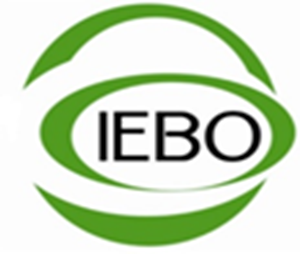 525525INSTITUTO DE ESTUDIOS DE BACHILERATO DEL ESTADO DE OAXACAINSTITUTO DE ESTUDIOS DE BACHILERATO DEL ESTADO DE OAXACAINSTITUTO DE ESTUDIOS DE BACHILERATO DEL ESTADO DE OAXACAINSTITUTO DE ESTUDIOS DE BACHILERATO DEL ESTADO DE OAXACAINSTITUTO DE ESTUDIOS DE BACHILERATO DEL ESTADO DE OAXACAINSTITUTO DE ESTUDIOS DE BACHILERATO DEL ESTADO DE OAXACATabulador de SueldosTabulador de SueldosTabulador de SueldosTabulador de SueldosTabulador de SueldosTabulador de SueldosTabulador de SueldosTabulador de SueldosPLAZA / PUESTORELACIÓN LABORALNIVELTOTAL, DE PERCEPCIONESPERCEPCIONES ORDINARIASPERCEPCIONES ORDINARIASPERCEPCIONES ORDINARIASPERCEPCIONES ORDINARIASPERCEPCIONES ORDINARIASPERCEPCIONES ORDINARIASPERCEPCIONES EXTRAORDINARIASOBLIGACIONESOBLIGACIONESPLAZA / PUESTORELACIÓN LABORALNIVELTOTAL, DE PERCEPCIONESSUELDODESPENSACONPENSACIÓN FIJA GARANTIZADACONPENSACIÓN FIJA GARANTIZADAOTRAS PRESTACIONES SOCIALES Y ECONÓMICASREMUNERACIONES ANUALESPERCEPCIONES EXTRAORDINARIASDE CARÁCTER FÍSCALDE SEGURIDAD SOCIALASESOR 0 MBASE13230,997.77100,068.9321,020.52--49,670.0434,342.1925,896.084,667.2341,618.07ASESOR 1 MBASE13234,555.53100,068.9321,020.52--49,670.0434,342.1929,453.844,773.9742,204.24ASESOR 2 MBASE13238,113.29100,068.9321,020.52--49,670.0434,342.1933,011.604,880.7042,790.40ASESOR 3 MBASE13241,671.05100,068.9321,020.52--49,670.0434,342.1936,569.364,987.4343,376.57ASESOR 4 MBASE13245,228.81100,068.9321,020.52--49,670.0434,342.1940,127.125,094.1643,962.74ASESOR 0 PBASE13230,997.77100,068.9321,020.52--49,670.0434,342.1925,896.084,667.2341,544.83ASESOR 1 PBASE13234,555.53100,068.9321,020.52--49,670.0434,342.1929,453.844,773.9742,130.99ASESOR 2 PBASE13238,113.29100,068.9321,020.52--49,670.0434,342.1933,011.604,880.7042,717.16ASESOR 3 PBASE13241,671.05100,068.9321,020.52--49,670.0434,342.1936,569.364,987.4343,303.32ASESOR 4 PBASE13245,228.81100,068.9321,020.52--49,670.0434,342.1940,127.125,094.1643,889.49ASESOR 0 N/ABASE13230,997.77100,068.9321,020.52--49,670.0434,342.1925,896.084,667.2341,462.28ASESOR 1 N/ABASE13234,555.53100,068.9321,020.52--49,670.0434,342.1929,453.844,773.9742,048.44ASESOR 2 N/ABASE13238,113.29100,068.9321,020.52--49,670.0434,342.1933,011.604,880.7042,634.61ASESOR 3 N/ABASE13241,671.05100,068.9321,020.52--49,670.0434,342.1936,569.364,987.4343,220.77ASESOR 4 N/ABASE13245,228.81100,068.9321,020.52--49,670.0434,342.1940,127.125,094.1643,806.94ASESOR A 0 MBASE13A241,794.79108,400.6821,020.52--49,670.0436,807.4725,896.084,991.1443,391.14ASESOR A 1 MBASE13A245,352.55108,400.6821,020.52--49,670.0436,807.4729,453.845,097.8843,977.30ASESOR A 2 MBASE13A248,910.31108,400.6821,020.52--49,670.0436,807.4733,011.605,204.6144,563.47ASESOR A 3 MBASE13A252,468.07108,400.6821,020.52--49,670.0436,807.4736,569.365,311.3445,149.63ASESOR A 4 MBASE13A256,025.83108,400.6821,020.52--49,670.0436,807.4740,127.125,418.0845,735.80ASESOR A 0 PBASE13A241,794.79108,400.6821,020.52--49,670.0436,807.4725,896.084,991.1443,317.89ASESOR A 1 PBASE13A245,352.55108,400.6821,020.52--49,670.0436,807.4729,453.845,097.8843,904.05ASESOR A 2 PBASE13A248,910.31108,400.6821,020.52--49,670.0436,807.4733,011.605,204.6144,490.22ASESOR A 3 PBASE13A252,468.07108,400.6821,020.52--49,670.0436,807.4736,569.365,311.3445,076.39ASESOR A 4 PBASE13A256,025.83108,400.6821,020.52--49,670.0436,807.4740,127.125,418.0845,662.55ASESOR A 0 N/ABASE13A241,794.79108,400.6821,020.52--49,670.0436,807.4725,896.084,991.1443,235.34ASESOR A 1 N/ABASE13A245,352.55108,400.6821,020.52--49,670.0436,807.4729,453.845,097.8843,821.50ASESOR A 2 N/ABASE13A248,910.31108,400.6821,020.52--49,670.0436,807.4733,011.605,204.6144,407.67ASESOR A 3 N/ABASE13A252,468.07108,400.6821,020.52--49,670.0436,807.4736,569.365,311.3444,993.84ASESOR A 4 N/ABASE13A256,025.83108,400.6821,020.52--49,670.0436,807.4740,127.125,418.0845,580.00ASESOR B 0 MBASE13B273,495.79132,863.3921,020.52--49,670.0444,045.7525,896.085,942.1748,597.00ASESOR B 1 MBASE13B277,053.55132,863.3921,020.52--49,670.0444,045.7529,453.846,048.9149,183.17ASESOR B 2 MBASE13B280,611.31132,863.3921,020.52--49,670.0444,045.7533,011.606,155.6449,769.33ASESOR B 3  MBASE13B284,169.07132,863.3921,020.52--49,670.0444,045.7536,569.366,262.3750,355.50ASESOR B 4 MBASE13B287,726.83132,863.3921,020.52--49,670.0444,045.7540,127.126,369.1150,941.66ASESOR B 0 PBASE13B273,495.79132,863.3921,020.52--49,670.0444,045.7525,896.085,942.1748,523.76ASESOR B 1 PBASE13B277,053.55132,863.3921,020.52--49,670.0444,045.7529,453.846,048.9149,109.92ASESOR B 2 PBASE13B280,611.31132,863.3921,020.52--49,670.0444,045.7533,011.606,155.6449,696.09ASESOR B 3 PBASE13B284,169.07132,863.3921,020.52--49,670.0444,045.7536,569.366,262.3750,282.25ASESOR B 4 PBASE13B287,726.83132,863.3921,020.52--49,670.0444,045.7540,127.126,369.1150,868.42ASESOR B 0 N/ABASE13B273,495.79132,863.3921,020.52--49,670.0444,045.7525,896.085,942.1748,441.21ASESOR B 1 N/ABASE13B277,053.55132,863.3921,020.52--49,670.0444,045.7529,453.846,048.9149,027.37ASESOR B 2 N/ABASE13B280,611.31132,863.3921,020.52--49,670.0444,045.7533,011.606,155.6449,613.54ASESOR B 3 N/ABASE13B284,169.07132,863.3921,020.52--49,670.0444,045.7536,569.366,262.3750,199.70ASESOR B 4 N/ABASE13B287,726.83132,863.3921,020.52--49,670.0444,045.7540,127.126,369.1150,785.87ASESOR C 0 MBASE13C295,047.71149,494.3721,020.52--49,670.0448,966.7025,896.086,588.7352,136.21ASESOR C 1  MBASE13C298,605.47149,494.3721,020.52--49,670.0448,966.7029,453.846,695.4652,722.38ASESOR C 2 MBASE13C302,163.23149,494.3721,020.52--49,670.0448,966.7033,011.606,802.2053,308.54ASESOR C 3  MBASE13C305,720.99149,494.3721,020.52--49,670.0448,966.7036,569.366,908.9353,894.71ASESOR C 4 MBASE13C309,278.75149,494.3721,020.52--49,670.0448,966.7040,127.127,015.6654,480.87ASESOR C 0 PBASE13C295,047.71149,494.3721,020.52--49,670.0448,966.7025,896.086,588.7352,062.96ASESOR C 1 PBASE13C298,605.47149,494.3721,020.52--49,670.0448,966.7029,453.846,695.4652,649.13ASESOR C 2 PBASE13C302,163.23149,494.3721,020.52--49,670.0448,966.7033,011.606,802.2053,235.29ASESOR C 3 PBASE13C305,720.99149,494.3721,020.52--49,670.0448,966.7036,569.366,908.9353,821.46ASESOR C 4 PBASE13C309,278.75149,494.3721,020.52--49,670.0448,966.7040,127.127,015.6654,407.63ASESOR C 0 N/ABASE13C295,047.71149,494.3721,020.52--49,670.0448,966.7025,896.086,588.7351,980.41ASESOR C 1 N/ABASE13C298,605.47149,494.3721,020.52--49,670.0448,966.7029,453.846,695.4652,566.58ASESOR C 2 N/ABASE13C302,163.23149,494.3721,020.52--49,670.0448,966.7033,011.606,802.2053,152.74ASESOR C 3 N/ABASE13C305,720.99149,494.3721,020.52--49,670.0448,966.7036,569.366,908.9353,738.91ASESOR C 4 N/ABASE13C309,278.75149,494.3721,020.52--49,670.0448,966.7040,127.127,015.6654,325.08ASESOR D 0 MBASE13D316,578.38166,108.9421,020.52--49,670.0453,882.7925,896.087,234.6555,671.93ASESOR D 1 MBASE13D320,136.14166,108.9421,020.52--49,670.0453,882.7929,453.847,341.3856,258.09ASESOR D 2 MBASE13D323,693.90166,108.9421,020.52--49,670.0453,882.7933,011.607,448.1256,844.26ASESOR D 3 MBASE13D327,251.66166,108.9421,020.52--49,670.0453,882.7936,569.367,554.8557,430.43ASESOR D 4 MBASE13D330,809.42166,108.9421,020.52--49,670.0453,882.7940,127.127,661.5858,016.59ASESOR D 0 PBASE13D316,578.38166,108.9421,020.52--49,670.0453,882.7925,896.087,234.6555,598.68ASESOR D 1 PBASE13D320,136.14166,108.9421,020.52--49,670.0453,882.7929,453.847,341.3856,184.85ASESOR D 2 PBASE13D323,693.90166,108.9421,020.52--49,670.0453,882.7933,011.607,448.1256,771.01ASESOR D 3 PBASE13D327,251.66166,108.9421,020.52--49,670.0453,882.7936,569.367,554.8557,357.18ASESOR D 4 PBASE13D330,809.42166,108.9421,020.52--49,670.0453,882.7940,127.127,661.5857,943.34ASESOR D 0 N/ABASE13D316,578.38166,108.9421,020.52--49,670.0453,882.7925,896.087,234.6555,516.13ASESOR D 1 N/ABASE13D320,136.14166,108.9421,020.52--49,670.0453,882.7929,453.847,341.3856,102.30ASESOR D 2 N/ABASE13D323,693.90166,108.9421,020.52--49,670.0453,882.7933,011.607,448.1256,688.46ASESOR D 3 N/ABASE13D327,251.66166,108.9421,020.52--49,670.0453,882.7936,569.367,554.8557,274.63ASESOR D 4 N/ABASE13D330,809.42166,108.9421,020.52--49,670.0453,882.7940,127.127,661.5857,860.79ASESOR E 0 MBASE13E356,882.96197,210.7821,020.52--49,670.0463,085.5325,896.088,443.7962,290.66ASESOR E 1 MBASE13E360,440.72197,210.7821,020.52--49,670.0463,085.5329,453.848,550.5262,876.82ASESOR E 2 MBASE13E363,998.48197,210.7821,020.52--49,670.0463,085.5333,011.608,657.2663,462.99ASESOR E 3 MBASE13E367,556.24197,210.7821,020.52--49,670.0463,085.5336,569.368,763.9964,049.15ASESOR E 4 MBASE13E371,114.00197,210.7821,020.52--49,670.0463,085.5340,127.128,870.7264,635.32ASESOR E 0 PBASE13E356,882.96197,210.7821,020.52--49,670.0463,085.5325,896.088,443.7962,217.41ASESOR E 1 PBASE13E360,440.72197,210.7821,020.52--49,670.0463,085.5329,453.848,550.5262,803.58ASESOR E 2 PBASE13E363,998.48197,210.7821,020.52--49,670.0463,085.5333,011.608,657.2663,389.74ASESOR E 3 PBASE13E367,556.24197,210.7821,020.52--49,670.0463,085.5336,569.368,763.9963,975.91ASESOR E 4 PBASE13E371,114.00197,210.7821,020.52--49,670.0463,085.5340,127.128,870.7264,562.07ASESOR E 0 N/ABASE13E356,882.96197,210.7821,020.52--49,670.0463,085.5325,896.088,443.7962,134.86ASESOR E 1 N/ABASE13E360,440.72197,210.7821,020.52--49,670.0463,085.5329,453.848,550.5262,721.03ASESOR E 2 N/ABASE13E363,998.48197,210.7821,020.52--49,670.0463,085.5333,011.608,657.2663,307.19ASESOR E 3 N/ABASE13E367,556.24197,210.7821,020.52--49,670.0463,085.5336,569.368,763.9963,893.36ASESOR E 4 N/ABASE13E371,114.00197,210.7821,020.52--49,670.0463,085.5340,127.128,870.7264,479.52ANALISTA 0 MBASE13A275,436.72143,638.6921,020.52--37,647.3647,234.0625,896.086,361.0848,909.27ANALISTA 1 MBASE13A278,994.48143,638.6921,020.52--37,647.3647,234.0629,453.846,467.8249,495.44ANALISTA 2 MBASE13A282,552.24143,638.6921,020.52--37,647.3647,234.0633,011.606,574.5550,081.60ANALISTA 3 MBASE13A286,110.00143,638.6921,020.52--37,647.3647,234.0636,569.366,681.2850,667.77ANALISTA 4 MBASE13A289,667.76143,638.6921,020.52--37,647.3647,234.0640,127.126,788.0151,253.93ANALISTA 0 PBASE13A275,436.72143,638.6921,020.52--37,647.3647,234.0625,896.086,361.0848,836.02ANALISTA 1 PBASE13A278,994.48143,638.6921,020.52--37,647.3647,234.0629,453.846,467.8249,422.19ANALISTA 2 PBASE13A282,552.24143,638.6921,020.52--37,647.3647,234.0633,011.606,574.5550,008.35ANALISTA 3 PBASE13A286,110.00143,638.6921,020.52--37,647.3647,234.0636,569.366,681.2850,594.52ANALISTA 4 PBASE13A289,667.76143,638.6921,020.52--37,647.3647,234.0640,127.126,788.0151,180.69ANALISTA 0 N/ABASE13A275,436.72143,638.6921,020.52--37,647.3647,234.0625,896.086,361.0848,753.47ANALISTA 1 N/ABASE13A278,994.48143,638.6921,020.52--37,647.3647,234.0629,453.846,467.8249,339.64ANALISTA 2 N/ABASE13A282,552.24143,638.6921,020.52--37,647.3647,234.0633,011.606,574.5549,925.80ANALISTA 3 N/ABASE13A286,110.00143,638.6921,020.52--37,647.3647,234.0636,569.366,681.2850,511.97ANALISTA 4 N/ABASE13A289,667.76143,638.6921,020.52--37,647.3647,234.0640,127.126,788.0151,098.14TECNICO 0 MBASE10A228,728.36114,167.5021,020.52--35,194.6838,513.8219,831.845,033.4141,234.34TECNICO 1 MBASE10A232,286.12114,167.5021,020.52--35,194.6838,513.8223,389.605,140.1541,820.51TECNICO 2 MBASE10A235,843.88114,167.5021,020.52--35,194.6838,513.8226,947.365,246.8842,406.67TECNICO 3 MBASE10A239,401.64114,167.5021,020.52--35,194.6838,513.8230,505.125,353.6142,992.84TECNICO 4 MBASE10A242,959.40114,167.5021,020.52--35,194.6838,513.8234,062.885,460.3443,579.00TECNICO 0 PBASE10A228,728.36114,167.5021,020.52--35,194.6838,513.8219,831.845,033.4141,161.09TECNICO 1 PBASE10A232,286.12114,167.5021,020.52--35,194.6838,513.8223,389.605,140.1541,747.26TECNICO 2 PBASE10A235,843.88114,167.5021,020.52--35,194.6838,513.8226,947.365,246.8842,333.42TECNICO 3 PBASE10A239,401.64114,167.5021,020.52--35,194.6838,513.8230,505.125,353.6142,919.59TECNICO 4 PBASE10A242,959.40114,167.5021,020.5235,194.6838,513.8234,062.885,460.3443,505.76TECNICO 0 N/ABASE10A228,728.36114,167.5021,020.5235,194.6838,513.8219,831.845,033.4141,078.54TECNICO 1 N/ABASE10A232,286.12114,167.5021,020.5235,194.6838,513.8223,389.605,140.1541,664.71TECNICO 2 N/ABASE10A235,843.88114,167.5021,020.5235,194.6838,513.8226,947.365,246.8842,250.87TECNICO 3 N/ABASE10A239,401.64114,167.5021,020.5235,194.6838,513.8230,505.125,353.6142,837.04TECNICO 4 N/ABASE10A242,959.40114,167.5021,020.5235,194.6838,513.8234,062.885,460.3443,423.21ADMINISTRATIVO 0 MBASE4A185,976.3888,155.1721,020.5230,650.8830,817.0215,332.803,887.1734,208.82ADMINISTRATIVO 1 MBASE4A189,534.1488,155.1721,020.5230,650.8830,817.0218,890.563,993.9034,794.98ADMINISTRATIVO 2 MBASE4A193,091.9088,155.1721,020.5230,650.8830,817.0222,448.324,100.6335,381.15ADMINISTRATIVO 3 MBASE4A196,649.6688,155.1721,020.5230,650.8830,817.0226,006.084,207.3735,967.31ADMINISTRATIVO 4 MBASE4A200,207.4288,155.1721,020.5230,650.8830,817.0229,563.844,314.1036,553.48ADMINISTRATIVO 0 PBASE4A185,976.3888,155.1721,020.5230,650.8830,817.0215,332.803,887.1734,135.57ADMINISTRATIVO 1 PBASE4A189,534.1488,155.1721,020.5230,650.8830,817.0218,890.563,993.9034,721.73ADMINISTRATIVO 2 PBASE4A193,091.9088,155.1721,020.5230,650.8830,817.0222,448.324,100.6335,307.90ADMINISTRATIVO 3 PBASE4A196,649.6688,155.1721,020.5230,650.8830,817.0226,006.084,207.3735,894.07ADMINISTRATIVO 4 PBASE4A200,207.4288,155.1721,020.5230,650.8830,817.0229,563.844,314.1036,480.23ADMINISTRATIVO 0 N/ABASE4A185,976.3888,155.1721,020.5230,650.8830,817.0215,332.803,887.1734,053.02ADMINISTRATIVO 1 N/ABASE4A189,534.1488,155.1721,020.5230,650.8830,817.0218,890.563,993.9034,639.18ADMINISTRATIVO 2 N/ABASE4A193,091.9088,155.1721,020.5230,650.8830,817.0222,448.324,100.6335,225.35ADMINISTRATIVO 3 N/ABASE4A196,649.6688,155.1721,020.5230,650.8830,817.0226,006.084,207.3735,811.52ADMINISTRATIVO 4 N/ABASE4A200,207.4288,155.1721,020.5230,650.8830,817.0229,563.844,314.1036,397.68AUXILIAR DE OFICINA 0 MBASE3A178,572.0585,855.4221,020.5230,154.0830,136.5511,405.483,679.9432,990.51AUXILIAR DE OFICINA 1 MBASE3A182,129.8185,855.4221,020.5230,154.0830,136.5514,963.243,786.6733,576.68AUXILIAR DE OFICINA 2 MBASE3A185,687.5785,855.4221,020.5230,154.0830,136.5518,521.003,893.4134,162.84AUXILIAR DE OFICINA 3 MBASE3A189,245.3385,855.4221,020.5230,154.0830,136.5522,078.764,000.1434,749.01AUXILIAR DE OFICINA 4 MBASE3A192,803.0985,855.4221,020.5230,154.0830,136.5525,636.524,106.8735,335.18AUXILIAR DE OFICINA 0 PBASE3A178,572.0585,855.4221,020.5230,154.0830,136.5511,405.483,679.9432,917.27AUXILIAR DE OFICINA 1 PBASE3A182,129.8185,855.4221,020.5230,154.0830,136.5514,963.243,786.6733,503.43AUXILIAR DE OFICINA 2 PBASE3A185,687.5785,855.4221,020.5230,154.0830,136.5518,521.003,893.4134,089.60AUXILIAR DE OFICINA 3 PBASE3A189,245.3385,855.4221,020.5230,154.0830,136.5522,078.764,000.1434,675.76AUXILIAR DE OFICINA 4 PBASE3A192,803.0985,855.4221,020.5230,154.0830,136.5525,636.524,106.8735,261.93AUXILIAR DE OFICINA 0 N/ABASE3A178,572.0585,855.4221,020.5230,154.0830,136.5511,405.483,679.9432,834.72AUXILIAR DE OFICINA 1 N/ABASE3A182,129.8185,855.4221,020.5230,154.0830,136.5514,963.243,786.6733,420.88AUXILIAR DE OFICINA 2 N/ABASE3A185,687.5785,855.4221,020.5230,154.0830,136.5518,521.003,893.4134,007.05AUXILIAR DE OFICINA 3 N/ABASE3A189,245.3385,855.4221,020.5230,154.0830,136.5522,078.764,000.1434,593.21AUXILIAR DE OFICINA 4 N/ABASE3A192,803.0985,855.4221,020.5230,154.0830,136.5525,636.524,106.8735,179.38DIRECTOR 0 MCONFIANZA15247,598.49110,500.7618,315.7259,202.0327,563.9932,016.004,784.1144,450.70DIRECTOR 1 MCONFIANZA15250,298.49110,500.7618,315.7259,202.0327,563.9934,716.004,790.8644,895.54DIRECTOR 2 MCONFIANZA15252,998.49110,500.7618,315.7259,202.0327,563.9937,416.004,797.6145,340.38DIRECTOR 3 MCONFIANZA15255,698.49110,500.7618,315.7259,202.0327,563.9940,116.004,804.3645,785.23DIRECTOR 4 MCONFIANZA15258,398.49110,500.7618,315.7259,202.0327,563.9942,816.004,811.1146,230.07DIRECTOR 0 N/ACONFIANZA15247,598.49110,500.7618,315.7259,202.0327,563.9932,016.004,784.1144,342.80DIRECTOR 1 N/ACONFIANZA15250,298.49110,500.7618,315.7259,202.0327,563.9934,716.004,790.8644,787.64DIRECTOR 2 N/ACONFIANZA15252,998.49110,500.7618,315.7259,202.0327,563.9937,416.004,797.6145,232.48DIRECTOR 3 N/ACONFIANZA15255,698.49110,500.7618,315.7259,202.0327,563.9940,116.004,804.3645,677.33DIRECTOR 4 N/ACONFIANZA15258,398.49110,500.7618,315.7259,202.0327,563.9942,816.004,811.1146,122.17DIRECTOR 0 MCONFIANZA15A307,270.74157,153.7618,315.7262,132.6437,652.6232,016.006,398.4354,257.90DIRECTOR 1 MCONFIANZA15A309,970.74157,153.7618,315.7262,132.6437,652.6234,716.006,405.1854,702.75DIRECTOR 2 MCONFIANZA15A312,670.74157,153.7618,315.7262,132.6437,652.6237,416.006,411.9355,147.59DIRECTOR 3 MCONFIANZA15A315,370.74157,153.7618,315.7262,132.6437,652.6240,116.006,418.6855,592.43DIRECTOR 4 MCONFIANZA15A318,070.74157,153.7618,315.7262,132.6437,652.6242,816.006,425.4356,037.28DIRECTOR 0 N/ACONFIANZA15A307,270.74157,153.7618,315.7262,132.6437,652.6232,016.006,398.4354,150.00DIRECTOR 1 N/ACONFIANZA15A309,970.74157,153.7618,315.7262,132.6437,652.6234,716.006,405.1854,594.85DIRECTOR 2 N/ACONFIANZA15A312,670.74157,153.7618,315.7262,132.6437,652.6237,416.006,411.9355,039.69DIRECTOR 3 N/ACONFIANZA15A315,370.74157,153.7618,315.7262,132.6437,652.6240,116.006,418.6855,484.53DIRECTOR 4 N/ACONFIANZA15A318,070.74157,153.7618,315.7262,132.6437,652.6242,816.006,425.4355,929.38DIRECTOR 0 MCONFIANZA15B349,814.33190,415.1518,315.7264,222.0444,845.4232,016.007,549.3761,249.95DIRECTOR 1 MCONFIANZA15B352,514.33190,415.1518,315.7264,222.0444,845.4234,716.007,556.1261,694.80DIRECTOR 2 MCONFIANZA15B355,214.33190,415.1518,315.7264,222.0444,845.4237,416.007,562.8762,139.64DIRECTOR 3 MCONFIANZA15B357,914.33190,415.1518,315.7264,222.0444,845.4240,116.007,569.6262,584.48DIRECTOR 4 MCONFIANZA15B360,614.33190,415.1518,315.7264,222.0444,845.4242,816.007,576.3763,029.33DIRECTOR 0 N/ACONFIANZA15B349,814.33190,415.1518,315.7264,222.0444,845.4232,016.007,549.3761,142.05DIRECTOR 1 N/ACONFIANZA15B352,514.33190,415.1518,315.7264,222.0444,845.4234,716.007,556.1261,586.90DIRECTOR 2 N/ACONFIANZA15B355,214.33190,415.1518,315.7264,222.0444,845.4237,416.007,562.8762,031.74DIRECTOR 3 N/ACONFIANZA15B357,914.33190,415.1518,315.7264,222.0444,845.4240,116.007,569.6262,476.58DIRECTOR 4 N/ACONFIANZA15B360,614.33190,415.1518,315.7264,222.0444,845.4242,816.007,576.3762,921.43DIRECTOR 0 MCONFIANZA15C371,065.16207,029.9918,315.7265,265.9748,437.4832,016.008,124.2964,742.59DIRECTOR 1 MCONFIANZA15C373,765.16207,029.9918,315.7265,265.9748,437.4834,716.008,131.0465,187.44DIRECTOR 2 MCONFIANZA15C376,465.16207,029.9918,315.7265,265.9748,437.4837,416.008,137.7965,632.28DIRECTOR 3 MCONFIANZA15C379,165.16207,029.9918,315.7265,265.9748,437.4840,116.008,144.5466,077.12DIRECTOR 4 MCONFIANZA15C381,865.16207,029.9918,315.7265,265.9748,437.4842,816.008,151.2966,521.97DIRECTOR 0 N/ACONFIANZA15C371,065.16207,029.9918,315.7265,265.9748,437.4832,016.008,124.2964,634.69DIRECTOR 1 N/ACONFIANZA15C373,765.16207,029.9918,315.7265,265.9748,437.4834,716.008,131.0465,079.54DIRECTOR 2 N/ACONFIANZA15C376,465.16207,029.9918,315.7265,265.9748,437.4837,416.008,137.7965,524.38DIRECTOR 2 N/ACONFIANZA15C379,165.16207,029.9918,315.7265,265.9748,437.4840,116.008,144.5465,969.22DIRECTOR 4 N/ACONFIANZA15C381,865.16207,029.9918,315.7265,265.9748,437.4842,816.008,151.2966,414.07ASESOR MCONTRATO13211,904.77100,068.8914,976.0050,899.5625,308.3220,652.004,082.2238,575.32ASESOR N/ACONTRATO13211,904.77100,068.8914,976.0050,899.5625,308.3220,652.004,082.2238,467.42ANALISTA MCONTRATO13208,167.38104,495.6114,976.0041,778.2426,265.5320,652.004,235.3937,957.26ANALISTA N/ACONTRATO13208,167.38104,495.6114,976.0041,778.2426,265.5320,652.004,235.3937,849.36ADMINISTRATIVO MCONTRATO4A140,884.7462,720.0214,976.0033,728.4017,232.3212,228.002,537.1226,893.66ADMINISTRATIVO N/ACONTRATO4A140,884.7462,720.0214,976.0033,728.4017,232.3212,228.002,537.1226,785.76AUXILIAR DE OFICINA MCONTRATO3A135,302.6661,157.9414,976.0033,178.0816,894.649,096.002,389.1125,974.78AUXILIAR DE OFICINA N/ACONTRATO3A135,302.6661,157.9414,976.0033,178.0816,894.649,096.002,389.1125,866.88JEFE DE OFICINA MCONTRATO CONFIANZA15241,930.48115,366.5217,538.7245,993.0028,616.2434,416.005,024.4843,514.32JEFE DE OFICINA N/ACONTRATO CONFIANZA15241,930.48115,366.5217,538.7245,993.0028,616.2434,416.005,024.4843,406.42VERIFICADOR REGIONAL MCONTRATO CONFIANZA14A227,974.28111,314.6617,538.7243,816.9227,739.9927,564.004,678.7141,217.06VERIFICADOR REGIONAL N/ACONTRATO CONFIANZA14A227,974.28111,314.6617,538.7243,816.9227,739.9927,564.004,678.7141,109.16ANALISTA MCONTRATO CONFIANZA13210,729.74104,495.6117,538.7241,777.8826,265.5320,652.004,235.3938,379.42ANALISTA N/ACONTRATO CONFIANZA13210,729.74104,495.6117,538.7241,777.8826,265.5320,652.004,235.3938,271.52AUX DE OFICINA MCONTRATO CONFIANZA3A137,865.3861,157.9417,538.7233,178.0816,894.649,096.002,389.1126,397.00AUX DE OFICNA N/ACONTRATO CONFIANZA3A137,865.3861,157.9417,538.7233,178.0816,894.649,096.002,389.1126,289.10DIRECTOR GENERALMM Y S22B586,539.40195,345.08-177,300.00177,300.0029,495.7643,350.56141,048.0016,309.9297,678.50DIRECTOR DE AREA 0MM Y S20A244,993.1684,801.67-63,396.0063,396.0021,924.4818,819.0156,052.006,517.8142,712.59JEFE DE DEPARTAMENTOMM Y S17A185,417.0883,828.33-20,160.0020,160.0021,857.7618,602.9940,968.004,734.5332,908.53525INSTITUTO DE ESTUDIOS DE BACHILERATO DEL ESTADO DE OAXACAINSTITUTO DE ESTUDIOS DE BACHILERATO DEL ESTADO DE OAXACAREMUNERACIONESREMUNERACIONESREMUNERACIONESPLAZA / PUESTORELACIÓN LABORALNÚMERO DE PLAZASDESDEDESDEHASTAASESOR 0 MBASE7    230,998     230,998     230,998 ASESOR 1 MBASE3    234,556     234,556     234,556 ASESOR 2 MBASE0    238,113     238,113     238,113 ASESOR 3 MBASE0    241,671     241,671     241,671 ASESOR 4 MBASE0    245,229     245,229     245,229 ASESOR 0 PBASE12    230,998     230,998     230,998 ASESOR 1 PBASE2    234,556     234,556     234,556 ASESOR 2 PBASE2    238,113     238,113     238,113 ASESOR 3 PBASE2    241,671     241,671     241,671 ASESOR 4 PBASE3    245,229     245,229     245,229 ASESOR 0 N/ABASE10    230,998     230,998     230,998 ASESOR 1 N/ABASE5    234,556     234,556     234,556 ASESOR 2 N/ABASE0    238,113     238,113     238,113 ASESOR 3 N/ABASE0    241,671     241,671     241,671 ASESOR 4 N/ABASE1    245,229     245,229     245,229 ASESOR A 0 MBASE0    241,795     241,795     241,795 ASESOR A 1 MBASE0    245,353     245,353     245,353 ASESOR A 2 MBASE7    248,910     248,910     248,910 ASESOR A 3 MBASE3    252,468     252,468     252,468 ASESOR A 4 MBASE7    256,026     256,026     256,026 ASESOR A 0 PBASE0    241,795     241,795     241,795 ASESOR A 1 PBASE0    245,353     245,353     245,353 ASESOR A 2 PBASE10    248,910     248,910     248,910 ASESOR A 3 PBASE13    252,468     252,468     252,468 ASESOR A 4 PBASE5    256,026     256,026     256,026 ASESOR A 0 N/ABASE0    241,795     241,795     241,795 ASESOR A 1 N/ABASE0    245,353     245,353     245,353 ASESOR A 2 N/ABASE0    248,910     248,910     248,910 ASESOR A 3 N/ABASE1    252,468     252,468     252,468 ASESOR A 4 N/ABASE4    256,026     256,026     256,026 ASESOR B 0 MBASE0    273,496     273,496     273,496 ASESOR B 1 MBASE0    277,054     277,054     277,054 ASESOR B 2 MBASE1    280,611     280,611     280,611 ASESOR B 3  MBASE6    284,169     284,169     284,169 ASESOR B 4 MBASE2    287,727     287,727     287,727 ASESOR B 0 PBASE0    273,496     273,496     273,496 ASESOR B 1 PBASE0    277,054     277,054     277,054 ASESOR B 2 PBASE5    280,611     280,611     280,611 ASESOR B 3 PBASE8    284,169     284,169     284,169 ASESOR B 4 PBASE7    287,727     287,727     287,727 ASESOR B 0 N/ABASE0    273,496     273,496     273,496 ASESOR B 1 N/ABASE0    277,054     277,054     277,054 ASESOR B 2 N/ABASE1    280,611     280,611     280,611 ASESOR B 3 N/ABASE5    284,169     284,169     284,169 ASESOR B 4 N/ABASE1    287,727     287,727     287,727 ASESOR C 0 MBASE2    295,048     295,048     295,048 ASESOR C 1  MBASE0    298,605     298,605     298,605 ASESOR C 2 MBASE11    302,163     302,163     302,163 ASESOR C 3  MBASE5    305,721     305,721     305,721 ASESOR C 4 MBASE4    309,279     309,279     309,279 ASESOR C 0 PBASE4    295,048     295,048     295,048 ASESOR C 1 PBASE5    298,605     298,605     298,605 ASESOR C 2 PBASE17    302,163     302,163     302,163 ASESOR C 3 PBASE13    305,721     305,721     305,721 ASESOR C 4 PBASE4    309,279     309,279     309,279 ASESOR C 0 N/ABASE1    295,048     295,048     295,048 ASESOR C 1 N/ABASE8    298,605     298,605     298,605 ASESOR C 2 N/ABASE7    302,163     302,163     302,163 ASESOR C 3 N/ABASE6    305,721     305,721     305,721 ASESOR C 4 N/ABASE0    309,279     309,279     309,279 ASESOR D 0 MBASE0    316,578     316,578     316,578 ASESOR D 1 MBASE6    320,136     320,136     320,136 ASESOR D 2 MBASE27    323,694     323,694     323,694 ASESOR D 3 MBASE17    327,252     327,252     327,252 ASESOR D 4 MBASE11    330,809     330,809     330,809 ASESOR D 0 PBASE0    316,578     316,578     316,578 ASESOR D 1 PBASE4    320,136     320,136     320,136 ASESOR D 2 PBASE45    323,694     323,694     323,694 ASESOR D 3 PBASE34    327,252     327,252     327,252 ASESOR D 4 PBASE26    330,809     330,809     330,809 ASESOR D 0 N/ABASE0    316,578     316,578     316,578 ASESOR D 1 N/ABASE2    320,136     320,136     320,136 ASESOR D 2 N/ABASE11    323,694     323,694     323,694 ASESOR D 3 N/ABASE9    327,252     327,252     327,252 ASESOR D 4 N/ABASE11    330,809     330,809     330,809 ASESOR E 0 MBASE0    356,883     356,883     356,883 ASESOR E 1 MBASE3    360,441     360,441     360,441 ASESOR E 2 MBASE47    363,998     363,998     363,998 ASESOR E 3 MBASE28    367,556     367,556     367,556 ASESOR E 4 MBASE26    371,114     371,114     371,114 ASESOR E 0 PBASE0    356,883     356,883     356,883 ASESOR E 1 PBASE3    360,441     360,441     360,441 ASESOR E 2 PBASE62    363,998     363,998     363,998 ASESOR E 3 PBASE52    367,556     367,556     367,556 ASESOR E 4 PBASE27    371,114     371,114     371,114 ASESOR E 0 N/ABASE0    356,883     356,883     356,883 ASESOR E 1 N/ABASE3    360,441     360,441     360,441 ASESOR E 2 N/ABASE30    363,998     363,998     363,998 ASESOR E 3 N/ABASE10    367,556     367,556     367,556 ASESOR E 4 N/ABASE4    371,114     371,114     371,114 ANALISTA 0 MBASE1    275,437     275,437     275,437 ANALISTA 1 MBASE6    278,994     278,994     278,994 ANALISTA 2 MBASE18    282,552     282,552     282,552 ANALISTA 3 MBASE12    286,110     286,110     286,110 ANALISTA 4 MBASE8    289,668     289,668     289,668 ANALISTA 0 PBASE1    275,437     275,437     275,437 ANALISTA 1 PBASE2    278,994     278,994     278,994 ANALISTA 2 PBASE15    282,552     282,552     282,552 ANALISTA 3 PBASE6    286,110     286,110     286,110 ANALISTA 4 PBASE2    289,668     289,668     289,668 ANALISTA 0 N/ABASE2    275,437     275,437     275,437 ANALISTA 1 N/ABASE0    278,994     278,994     278,994 ANALISTA 2 N/ABASE9    282,552     282,552     282,552 ANALISTA 3 N/ABASE5    286,110     286,110     286,110 ANALISTA 4 N/ABASE1    289,668     289,668     289,668 TECNICO 0 MBASE0    228,728     228,728     228,728 TECNICO 1 MBASE0    232,286     232,286     232,286 TECNICO 2 MBASE0    235,844     235,844     235,844 TECNICO 3 MBASE1    239,402     239,402     239,402 TECNICO 4 MBASE0    242,959     242,959     242,959 TECNICO 0 PBASE0    228,728     228,728     228,728 TECNICO 1 PBASE0    232,286     232,286     232,286 TECNICO 2 PBASE0    235,844     235,844     235,844 TECNICO 3 PBASE1    239,402     239,402     239,402 TECNICO 4 PBASE0    242,959     242,959     242,959 TECNICO 0 N/ABASE0    228,728     228,728     228,728 TECNICO 1 N/ABASE0    232,286     232,286     232,286 TECNICO 2 N/ABASE0    235,844     235,844     235,844 TECNICO 3 N/ABASE0    239,402     239,402     239,402 TECNICO 4 N/ABASE0    242,959     242,959     242,959 ADMINISTRATIVO 0 MBASE2    185,976     185,976     185,976 ADMINISTRATIVO 1 MBASE0    189,534     189,534     189,534 ADMINISTRATIVO 2 MBASE4    193,092     193,092     193,092 ADMINISTRATIVO 3 MBASE1    196,650     196,650     196,650 ADMINISTRATIVO 4 MBASE1    200,207     200,207     200,207 ADMINISTRATIVO 0 PBASE1    185,976     185,976     185,976 ADMINISTRATIVO 1 PBASE0    189,534     189,534     189,534 ADMINISTRATIVO 2 PBASE0    193,092     193,092     193,092 ADMINISTRATIVO 3 PBASE0    196,650     196,650     196,650 ADMINISTRATIVO 4 PBASE0    200,207     200,207     200,207 ADMINISTRATIVO 0 N/ABASE0    185,976     185,976     185,976 ADMINISTRATIVO 1 N/ABASE1    189,534     189,534     189,534 ADMINISTRATIVO 2 N/ABASE0    193,092     193,092     193,092 ADMINISTRATIVO 3 N/ABASE0    196,650     196,650     196,650 ADMINISTRATIVO 4 N/ABASE0    200,207     200,207     200,207 AUXILIAR DE OFICINA 0 MBASE0    178,572     178,572     178,572 AUXILIAR DE OFICINA 1 MBASE1    182,130     182,130     182,130 AUXILIAR DE OFICINA 2 MBASE1    185,688     185,688     185,688 AUXILIAR DE OFICINA 3 MBASE0    189,245     189,245     189,245 AUXILIAR DE OFICINA 4 MBASE0    192,803     192,803     192,803 AUXILIAR DE OFICINA 0 PBASE2    178,572     178,572     178,572 AUXILIAR DE OFICINA 1 PBASE0    182,130     182,130     182,130 AUXILIAR DE OFICINA 2 PBASE2    185,688     185,688     185,688 AUXILIAR DE OFICINA 3 PBASE0    189,245     189,245     189,245 AUXILIAR DE OFICINA 4 PBASE0    192,803     192,803     192,803 AUXILIAR DE OFICINA 0 N/ABASE1    178,572     178,572     178,572 AUXILIAR DE OFICINA 1 N/ABASE0    182,130     182,130     182,130 AUXILIAR DE OFICINA 2 N/ABASE0    185,688     185,688     185,688 AUXILIAR DE OFICINA 3 N/ABASE0    189,245     189,245     189,245 AUXILIAR DE OFICINA 4 N/ABASE0    192,803     192,803     192,803 DIRECTOR DE PLANTEL 0 MCONFIANZA2    247,598     247,598     247,598 DIRECTOR DE PLANTEL 1 MCONFIANZA4    250,298     250,298     250,298 DIRECTOR DE PLANTEL 2 MCONFIANZA1    252,998     252,998     252,998 DIRECTOR DE PLANTEL 3 MCONFIANZA1    255,698     255,698     255,698 DIRECTOR DE PLANTEL 4 MCONFIANZA0    258,398     258,398     258,398 DIRECTOR DE PLANTEL 0 N/ACONFIANZA26    247,598     247,598     247,598 DIRECTOR DE PLANTEL 1N/ACONFIANZA30    250,298     250,298     250,298 DIRECTOR DE PLANTEL 2 N/ACONFIANZA9    252,998     252,998     252,998 DIRECTOR DE PLANTEL 3 N/ACONFIANZA2    255,698     255,698     255,698 DIRECTOR DE PLANTEL 4 N/ACONFIANZA1    258,398     258,398     258,398 DIRECTOR DE PLANTEL A 0 MCONFIANZA0    307,271     307,271     307,271 DIRECTOR DE PLANTEL A 1 MCONFIANZA0    309,971     309,971     309,971 DIRECTOR DE PLANTEL A 2 MCONFIANZA1    312,671     312,671     312,671 DIRECTOR DE PLANTEL A 3 MCONFIANZA6    315,371     315,371     315,371 DIRECTOR DE PLANTA A 4 MCONFIANZA9    318,071     318,071     318,071 DIRECTOR DE PLANTEL A 0 N/ACONFIANZA0    307,271     307,271     307,271 DIRECTOR DE PLANTEL A 1 N/ACONFIANZA0    309,971     309,971     309,971 DIRECTOR DE PLANTEL A 2 N/ACONFIANZA10    312,671     312,671     312,671 DIRECTOR DE PLANTEL A 3 N/ACONFIANZA29    315,371     315,371     315,371 DIRECTOR DE PLANTA A 4 N/ACONFIANZA17    318,071     318,071     318,071 DIRECTOR DE PLANTEL B 0 MCONFIANZA0    349,814     349,814     349,814 DIRECTOR DE PLANTEL B 1 MCONFIANZA0    352,514     352,514     352,514 DIRECTOR DE PLANTEL B 2 MCONFIANZA11    355,214     355,214     355,214 DIRECTOR DE PLANTEL B 3 MCONFIANZA9    357,914     357,914     357,914 DIRECTOR DE PLANTEL B 4 MCONFIANZA11    360,614     360,614     360,614 DIRECTOR DE PLANTEL B 0 N/ACONFIANZA0    349,814     349,814     349,814 DIRECTOR DE PLANTEL B 1 N/ACONFIANZA0    352,514     352,514     352,514 DIRECTOR DE PLANTEL B 2 N/ACONFIANZA19    355,214     355,214     355,214 DIRECTOR DE PLANTEL B 3 N/ACONFIANZA24    357,914     357,914     357,914 DIRECTOR DE PLANTEL B 4 N/ACONFIANZA37    360,614     360,614     360,614 DIRECTOR DE PLANTEL C 0 MCONFIANZA0    371,065     371,065     371,065 DIRECTOR DE PLANTEL C 1  MCONFIANZA0    373,765     373,765     373,765 DIRECTOR DE PLANTEL C 2 MCONFIANZA0    376,465     376,465     376,465 DIRECTOR DE PLANTEL C 3 MCONFIANZA0    379,165     379,165     379,165 DIRECTOR DE PLANTEL C 4 M CONFIANZA0    381,865     381,865     381,865 DIRECTOR DE PLANTEL C 0 N/ACONFIANZA0    371,065     371,065     371,065 DIRECTOR DE PLANTEL C 1 N/ACONFIANZA0    373,765     373,765     373,765 DIRECTOR DE PLANTEL C 2 N/ACONFIANZA1    376,465     376,465     376,465 DIRECTOR DE PLANTEL C 3 N/ACONFIANZA0    379,165     379,165     379,165 DIRECTOR DE PLANTEL C 4 N/ACONFIANZA1    381,865     381,865     381,865 ASESOR MCONTRATO0    211,905     211,905     211,905 ASESOR N/ACONTRATO12    211,905     211,905     211,905 ANALISTA  MCONTRATO0    208,167     208,167     208,167 ANALISTA N/ACONTRATO0    208,167     208,167     208,167 ADMINISTRATIVO  MCONTRATO0    140,885     140,885     140,885 ADMINISTRATIVO  N/ACONTRATO1    140,885     140,885     140,885 AUXILIAR DE OFICINA  MCONTRATO0    135,303     135,303     135,303 AUXILIAR DE OFICINA N/ACONTRATO1    135,303     135,303     135,303 JEFE DE OFICINA  MCONTRATO CONFIANZA5    241,930     241,930     241,930 JEFE DE OFICINA N/ACONTRATO CONFIANZA10    241,930     241,930     241,930 VERIFICADOR REGIONAL  MCONTRATO CONFIANZA5    227,974     227,974     227,974 VERIFICADOR REGIONAL  N/ACONTRATO CONFIANZA10    227,974     227,974     227,974 ANALISTA MCONTRATO CONFIANZA1    210,730     210,730     210,730 ANALISTA  N/ACONTRATO CONFIANZA0    210,730     210,730     210,730 AUX. DE OFICINA  MCONTRATO CONFIANZA0    137,865     137,865     137,865 AUX. DE OFICINA  N/ACONTRATO CONFIANZA0    137,865     137,865     137,865 DIRECTOR GENERAL MANDOS MEDIOS Y SUPERIORES1    586,539     586,539     586,539 DIRECTOR DE AREA 0MANDOS MEDIOS Y SUPERIORES3    244,993     244,993     244,993 JEFE DE DEPARTAMENTOMANDOS MEDIOS Y SUPERIORES13    185,417     185,417     185,417 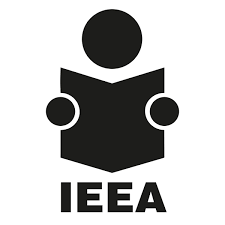 530530INSTITUTO ESTATAL DE EDUCACIÓN PARA ADULTOSINSTITUTO ESTATAL DE EDUCACIÓN PARA ADULTOSINSTITUTO ESTATAL DE EDUCACIÓN PARA ADULTOSINSTITUTO ESTATAL DE EDUCACIÓN PARA ADULTOSINSTITUTO ESTATAL DE EDUCACIÓN PARA ADULTOSINSTITUTO ESTATAL DE EDUCACIÓN PARA ADULTOSTabulador de SueldosTabulador de SueldosTabulador de SueldosTabulador de SueldosTabulador de SueldosTabulador de SueldosTabulador de SueldosTabulador de SueldosPLAZA / PUESTORELACIÓN LABORALNIVELTOTAL, DE PERCEPCIONESPERCEPCIONES ORDINARIASPERCEPCIONES ORDINARIASPERCEPCIONES ORDINARIASPERCEPCIONES ORDINARIASPERCEPCIONES ORDINARIASPERCEPCIONES ORDINARIASPERCEPCIONES EXTRAORDINARIASOBLIGACIONESOBLIGACIONESPLAZA / PUESTORELACIÓN LABORALNIVELTOTAL, DE PERCEPCIONESSUELDODESPENSACONPENSACIÓN FIJA GARANTIZADACONPENSACIÓN FIJA GARANTIZADAOTRAS PRESTACIONES SOCIALES Y ECONÓMICASREMUNERACIONES ANUALESPERCEPCIONES EXTRAORDINARIASDE CARÁCTER FÍSCALDE SEGURIDAD SOCIALADMINISTRATIVO ESPECIALIZADOBASE2236,410.1890,721.1414,220.00--104,109.7323,780.133,579.1824,499.2123,682.68OFICIAL DE SERVICIO Y MANTENIMIENTOBASE2737,421.24362,884.5856,880.00--208,219.4595,120.5114,316.70109,996.8494,730.70AUXILIAR DE ADMINISTRADORBASE2681,039.80181,442.2928,440.00--416,438.9147,560.257,158.3554,998.4247,365.35TECNICO MEDIOBASE23,782,562.801,451,538.32227,520.00--1,665,755.64380,482.0457,266.81439,987.36378,922.81SECRETARIA CBASE21,891,280.40725,769.16113,760.00--832,877.82190,240.0228,633.40219,993.68189,461.40ESPECIALISTA EN PROYECTO TECNICOBASE24,491,793.331,723,701.75270,180.00--1,978,084.82451,822.4268,004.34522,484.99449,970.84ANALISTA ADMINISTRATIVOBASE35,025,191.831,957,751.43298,620.00--2,186,304.27505,277.9477,238.18577,483.41497,336.19COORDINADOR DE TECNICO EN COMPUTACIONBASE4241,944.9895,531.6614,220.00--104,109.7324,314.633,768.9627,499.2123,682.68JEFE DE OFICINABASE57,590,770.593,040,117.92440,820.00--3,227,401.55762,490.88119,940.24852,475.51734,162.94TECNICO SUPERIORBASE72,429,320.34968,474.34142,200.00239,340.00239,340.001,041,097.27271.332.2638,208.73274,992.10236,826.76TECNICO DOCENTEBASE745,911,094.2516,464,063.782,417,400.004,068,780.004,068,780.0017,698,653.644,612,648.42649,548.414,674,865.704,026,054.85ESPECIALISTA EN PROYECTO TECNICO IIIBASE2812,577.23200,684.8428,440.00--208,219.45367,315.417,917.5254,998.4247,365.35ANALISTA ADMINISTRATIVO IIIBASE3499,748.19205,291.1728,440.00--208,219.4549,698.328,099.2454,998.4247,365.35TECNICO DOCENTE IIIBASE73,341,024.951,360,939.88184,860.00337,896.00337,896.001,353,426.4550,210.1353,692.48357,489.73307,874.78SECRETARIA EJECUTIVA DCONFIANZA2178,140.5190,721.2014,220.00--45,840.0023,780.133,579.1827,499.2126,238.67ANALISTA ADMINISTRATIVOCONFIANZA3183,569.0693,226.2014,220.00--46,740.0025,625.643,757.2227,499.2126,238.67SECRETARIA EJECUTIVA BCONFIANZA6196,450.7295,234.0414,220.0012,520.2012,520.2046,740.0024,058.473,678.0127,499.2126,238.67COORDINADOR DE UNIDAD DE SERVICIO ESPECAILIZADOCONFIANZA82,138,943.27587,988.0085,320.00175,575.20175,575.201,100,160.00166,702.4823,197.59164.995.26157,432.00DIRECTOR GENERALMANDO MEDIOMB2889,828.53175,325.5214,220.00612,721.44612,721.44-87,561.57-98,740.9012,382.54COORDINADOR REGIONALMANDO MEDIOOA1241,503.2064,158.0014,220.00140,396.88140,396.88-22,728.32-27,528.2712,382.54JEFE DE DEPARTAMENTOMANDO MEDIOOA11,383,096.32337,370.4085,320.00889,958.88889,958.88-70,447.04-164,995.2674,295.22COORDINADOR DE ZONA IMANDO MEDIOOA12,656,534.03553,196.16156,420.001,696,907.521,696,907.52-250,010.35-302,491.31136,207.91COORDINADOR DE ZONA IIMANDO MEDIOOA11,207,517.34259,731.6071,100.00763,044.00763,044.00-113,641.74-137,496.0561,912.68COORDINADOR DE ZONA IIIMANDO MEDIOOA1437,550.72111,585.1228,440.00297,525.60297,525.60-45.456.74-54,998.4224,765.07530INSTITUTO ESTATAL DE EDUCACIÓN PARA ADULTOSINSTITUTO ESTATAL DE EDUCACIÓN PARA ADULTOSREMUNERACIONESREMUNERACIONESREMUNERACIONESPLAZA / PUESTORELACIÓN LABORALNÚMERO DE PLAZASDESDEDESDEHASTAADMINISTRATIVO ESPECIALIZADOBASE1                      87,653                       87,653                        90,721 OFICIAL DE SERVICIO Y MANTENIMIENTOBASE4                    350,612                     350,612                      362,885 AUXILIAR DE ADMINISTRADORBASE2                    175,306                     175,306                      181,442 TECNICO MEDIOBASE16                 1,402,449                  1,402,449                   1,451,538 SECRETARIA CBASE8                    701,225                     701,225                      725,769 ESPECIALISTA EN PROYECTO TECNICOBASE19                 1,665,409                  1,665,409                   1,723,702 ANALISTA ADMINISTRATIVOBASE21                 1,891,552                  1,891,552                   1,957,751 COORDINADOR DE TECNICO EN COMPUTACIONBASE1                      92,301                       92,301                        95,532 JEFE DE OFICINABASE31                 2,937,303                  2,937,303                   3,040,118 TECNICO SUPERIORBASE10                    935,725                     935,725                      968,474 TECNICO DOCENTEBASE170               15,907,317                15,907,317                 16,464,064 ESPECIALISTA EN PROYECTO TECNICO IIIBASE2                    193,899                     193,899                   1,360,940 ANALISTA ADMINISTRATIVO IIIBASE2                    196,350                     196,350                      200,685 TECNICO DOCENTE IIIBASE13                 1,314,918                  1,314,918                      205,291 SECRETARIA EJECUTIVA DCONFIANZA1                      87,653                       87,653                        90,721 ANALISTA ADMINISTRATIVOCONFIANZA1                      90,074                       90,074                        93,226 SECRETARIA EJECUTIVA BCONFIANZA1                      92,013                       92,013                        95,234 COORDINADOR DE UNIDAD DE SERVICIO ESPECAILIZADOCONFIANZA6                    568,105                     568,105                      587,988 DIRECTOR GENERALMANDO MEDIO1                    175,333                     175,333                      175,333 COORDINADOR REGIONALMANDO MEDIO1                      64,158                       64,158                        64,158 JEFE DE DEPARTAMENTOMANDO MEDIO6                    337,370                     337,370                      337,370 COORDINADOR DE ZONA IMANDO MEDIO11                    553,196                     553,196                      553,196 COORDINADOR DE ZONA IIMANDO MEDIO5                    259,731                     259,731                      259,731 COORDINADOR DE ZONA IIIMANDO MEDIO2                    111,584                     111,584                      111,584 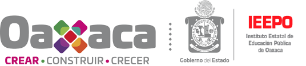 531531INSTITUTO ESTATAL DE EDUCACIÓN PÚBLICA DE OAXACAINSTITUTO ESTATAL DE EDUCACIÓN PÚBLICA DE OAXACAINSTITUTO ESTATAL DE EDUCACIÓN PÚBLICA DE OAXACAINSTITUTO ESTATAL DE EDUCACIÓN PÚBLICA DE OAXACAINSTITUTO ESTATAL DE EDUCACIÓN PÚBLICA DE OAXACAINSTITUTO ESTATAL DE EDUCACIÓN PÚBLICA DE OAXACATabulador de SueldosTabulador de SueldosTabulador de SueldosTabulador de SueldosTabulador de SueldosTabulador de SueldosTabulador de SueldosTabulador de SueldosPLAZA / PUESTORELACIÓN LABORALNIVELTOTAL, DE PERCEPCIONESPERCEPCIONES ORDINARIASPERCEPCIONES ORDINARIASPERCEPCIONES ORDINARIASPERCEPCIONES ORDINARIASPERCEPCIONES ORDINARIASPERCEPCIONES ORDINARIASPERCEPCIONES EXTRAORDINARIASOBLIGACIONESOBLIGACIONESPLAZA / PUESTORELACIÓN LABORALNIVELTOTAL, DE PERCEPCIONESSUELDODESPENSACONPENSACIÓN FIJA GARANTIZADACONPENSACIÓN FIJA GARANTIZADAOTRAS PRESTACIONES SOCIALES Y ECONÓMICASREMUNERACIONES ANUALESPERCEPCIONES EXTRAORDINARIASDE CARÁCTER FÍSCALDE SEGURIDAD SOCIALA01803BASE21660,530,923.73507,336,800.9521,088,432.72--53,252,319.9578,853,370.11-24,477,235.7443,415,442.43A01805BASE213,563,874.372,666,609.06107,009.28--282,418.21507,837.82-124,713.71221,259.81A01806BASE25505,364,075.67377,731,717.1514,336,434.50--38,986,792.1974,309,131.83-20,635,701.3432,396,176.75A01807BASE2760,759,071.8945,725,340.241,576,476.01--4,578,754.678,878,500.97-2,836,830.143,895,401.96A01808BASE21165,454.29122,686.165,095.68--13,599.8224,072.63-5,884.5910,502.27A02804BASE22347,687.43255,791.7810,191.36--31,261.7250,442.57-13,300.9122,070.16A03803BASE2196,914,117.6272,379,002.752,928,030.91--7,735,200.7913,871,883.17-3,423,070.576,055,357.66A03804BASE2310,267,132.927,689,586.78290,241.44--801,665.821,485,638.88-406,411.36649,116.72A04003BASE131,980,123.371,508,790.40106,487.22--51,130.68313,715.07-186,056.03135,911.17A04012BASE8659,442.01484,865.2453,243.61--20,169.07101,164.09-54,033.3243,551.61A08006BASE111,949,667.471,466,573.12124,235.09--54,967.40303,891.86-186,695.10131,993.73A08007BASE121,168,802.49876,599.3766,520.64--33,044.28192,638.20-110,488.3881,040.07A08025BASE10940,730.79696,034.2770,991.48--29,792.60143,912.44-80,890.3162,414.14AA0101MANDOS MEDIOS Y SUPERIORES24956,742.65748,298.74910.79--15,308.31192,224.81-177,723.8733,591.67AA0201MANDOS MEDIOS Y SUPERIORES237,142,450.345,651,314.058,942.40--107,978.491,374,215.40-1,223,329.64275,531.51AA0301MANDOS MEDIOS Y SUPERIORES2210,094,116.388,005,485.7716,574.01--145,987.171,926,069.43-1,546,142.33391,972.24AA0401MANDOS MEDIOS Y SUPERIORES21873,558.71690,524.931,987.20--13,424.52167,622.06-118,139.1434,382.41AA0402MANDOS MEDIOS Y SUPERIORES2119,432,890.0615,394,433.1939,109.61--277,806.413,721,540.85-2,736,976.46761,290.26AA0501MANDOS MEDIOS Y SUPERIORES2017,715,060.6113,997,902.3851,418.78--269,151.993,396,587.46-2,171,582.20698,131.32AA0801MANDOS MEDIOS Y SUPERIORES1716,328,229.4512,932,404.9269,511.97--243,941.843,082,370.72-1,664,914.39652,387.42AA0802MANDOS MEDIOS Y SUPERIORES171,186,487.81935,524.975,894.21--18,469.78226,598.85-95,740.2147,498.84CF04807CONFIANZA27Z3,393,257.942,563,425.2186,626.56--250,011.59493,194.58-157,822.79215,569.15CF04808CONFIANZA27ZA1,219,354.73921,212.5930,574.08--94,002.48173,565.58-55,361.2975,905.70CF12804CONFIANZA27Z111,319,150.0484,184,008.002,850,909.12--7,888,228.2716,396,004.65-5,298,838.687,131,526.68CF12814CONFIANZA27ZA17,660,109.6713,443,518.40438,440.80--1,235,158.902,542,991.57-848,290.221,102,781.29CF12825CONFIANZA27ZB4,103,764.283,146,508.5297,454.90--256,842.48602,958.38-229,001.05263,045.47CF21807CONFIANZA262,074,976.921,576,628.4656,052.48--139,342.64302,953.34-89,015.91132,081.72CF21817CONFIANZA27ZA1,229,446.15941,266.7030,574.08--81,643.28175,962.09-70,730.6477,023.91CF22811CONFIANZA242,932,649.712,214,971.3281,530.88--214,073.88422,073.63-117,273.54184,326.20CF33834CONFIANZA274,361,370.253,276,178.72112,104.96--331,076.08642,010.49-210,929.44282,470.46CF33865CONFIANZA25177,196.64133,270.605,095.68--12,344.2626,486.10-7,429.2711,584.21CF33890CONFIANZA27ZB185,126,494.20142,545,696.504,122,963.08--11,520,969.6026,936,865.02-10,666,456.6811,694,342.04CF33892CONFIANZA27ZA10,840,106.638,225,871.20273,255.85--771,395.761,569,583.82-541,191.12687,101.42CF34810CONFIANZA25177,654.19132,160.925,095.68--13,995.5026,402.09-7,246.2211,467.10CF34813CONFIANZA27191,374.73144,514.875,095.68--12,699.6029,064.58-9,386.1312,734.29CF34844CONFIANZA21163,686.47122,569.575,095.68--11,948.5924,072.63-5,864.6510,489.84E0101BASE743,775,600.2133,729,429.07451,401.02--1,941,772.647,652,997.48-6,111,910.802,398,105.51E0105BASE7542,005.52413,869.796,843.73--25,749.4795,542.53-55,061.8437,005.64E0113BASE72,581,513.022,020,300.5425,710.08--118,227.52417,274.88-391,672.14137,733.25E0121BASE7171,464,985.20130,260,968.172,719,652.29--9,320,573.5129,163,791.23-16,856,100.6711,197,800.63E0125BASE75,630,763.774,358,127.6771,988.67--285,307.99915,339.44-594,142.28386,068.47E0165BASE714,072,766.5810,121,739.60255,652.28--1,511,833.302,183,541.40-500,878.64909,217.93E0181BASE71,814,766,818.101,358,627,094.8143,661,271.75--118,605,869.08293,872,582.46-138,381,662.21122,923,846.24E0182BASE7517,444.99384,444.568,270.76--44,243.7980,485.88-22,492.8533,191.91E0183BASE74,558,511.023,259,879.5473,376.73--530,116.77695,137.98-175,177.04291,356.42E0191BASE73,720,839.832,752,882.5799,837.41--264,878.08603,241.77-257,325.90252,561.33E0195BASE732,268,899.9224,397,343.98536,625.24--1,774,472.395,560,458.31-3,252,934.552,157,554.82E0199BASE72,077,668.421,552,007.1341,968.20--131,565.56352,127.53-180,664.24144,170.14E0201BASE7115,113,003.9988,800,892.801,472,754.26--5,184,601.9919,654,754.94-14,306,367.436,894,339.72E0205BASE726,096,164.7620,041,397.63277,374.05--1,135,498.254,641,894.83-3,835,783.451,317,545.32E0221BASE7478,111,271.99361,667,724.698,622,792.58--27,448,509.1480,372,245.58-41,710,728.5032,354,768.89E0247BASE72,962,884.902,187,691.0668,817.43--196,793.63509,582.78-246,208.67210,785.97E0249BASE74,309,379.583,178,979.39100,098.08--286,245.28744,056.83-357,487.08306,274.41E0261BASE77,643,298.815,639,092.12148,437.50--650,456.841,205,312.35-401,034.30502,260.21E0265BASE7350,506.02258,220.426,873.26--29,889.5155,522.83-17,642.0523,250.72E0281BASE75,374,738,555.833,998,475,905.79132,442,767.97--380,058,062.28863,761,819.79-395,042,568.26361,467,984.22E0285BASE7432,821.29328,674.076,256.13--22,602.7375,288.36-36,584.3631,093.57E0289BASE73,336,707.562,500,703.9181,069.02--249,156.99505,777.64-221,745.19211,519.05E0299BASE711,480,533.518,655,539.65229,652.10--695,406.551,899,935.21-987,031.90787,676.87E0301BASE727,007,610.7621,139,391.42196,905.36--1,058,563.454,612,750.53-4,741,623.731,065,239.00E0321BASE7176,607,895.11136,294,122.001,528,382.08--7,425,852.2031,359,538.83-28,084,872.498,281,319.57E0341BASE787,325,242.0167,281,320.01826,097.20--3,798,127.6615,419,697.14-13,126,673.604,471,645.28E0351BASE715,473,317.1812,133,977.19101,847.60--592,409.942,645,082.45-2,847,272.78550,792.13E0361BASE71,222,135.10916,939.4019,505.25--84,890.75200,799.70-86,552.1584,153.47E0363BASE7939,792,849.03713,009,590.6213,935,981.00--56,717,826.31156,129,451.10-79,627,833.4462,931,491.41E0365BASE7105,488,855.3179,004,085.951,588,393.32--7,667,334.8317,229,041.21-7,546,555.027,158,150.18E0366BASE7192,072.83142,396.292,414.93--15,620.9831,640.63-19,993.858,461.92E0371BASE73,565,976.182,669,883.8253,639.36--252,612.18589,840.82-266,348.44242,198.46E0392BASE74,765,740.663,622,549.6645,679.03--249,549.61847,962.36-684,392.65204,848.92E0401BASE729,609,686.0923,104,847.62193,510.44--1,137,462.595,173,865.44-5,411,013.991,048,056.80E0421BASE7133,001,639.44102,773,771.341,195,246.15--5,679,176.1723,353,445.78-20,687,270.486,471,610.09E0441BASE754,755,999.0942,357,032.41493,960.86--2,296,019.369,608,986.46-8,501,858.122,675,320.13E0451BASE726,179,158.0920,500,583.94155,600.51--991,875.194,531,098.45-4,978,281.23842,102.52E0461BASE71,997,210.131,507,583.0432,322.93--126,919.42330,384.74-128,758.89138,496.16E0463BASE71,356,403,747.951,027,903,315.6919,926,427.10--82,627,158.39225,946,846.77-120,674,898.6489,805,144.14E0465BASE7287,156,825.12216,556,820.644,159,866.11--18,760,265.7947,679,872.58-24,205,063.1319,037,865.94E0466BASE71,765,347.211,299,776.3022,771.59--152,035.70290,763.62-152,188.48101,643.62E0492BASE74,005,136.243,110,160.0742,725.79--147,896.90704,353.48-584,887.79191,027.74E0629BASE729,382,975.2022,251,273.56457,687.53--1,692,630.734,981,383.38-3,488,314.351,644,094.48E0633BASE77,776,681.595,964,256.9875,281.03--371,939.101,365,204.48-1,148,755.18402,143.04E0671BASE71,033,505.60774,866.0315,975.70--72,760.12169,903.75-73,557.8771,363.44E0681BASE7503,561.59372,569.9212,512.26--37,497.4080,982.01-36,884.9133,984.44E0687BASE7399,194,096.31297,715,013.019,432,251.84--27,938,113.3164,108,718.15-31,664,571.2726,734,327.87E0689BASE735,236,426.5226,341,977.99807,040.76--2,411,593.645,675,814.13-2,868,967.922,314,600.82E0692BASE72,550,100.081,903,806.5650,049.04--166,547.28429,697.20-226,280.72177,353.04E0701BASE743,783,060.7134,394,606.54237,644.40--1,613,986.937,536,822.84-8,567,166.141,284,301.13E0763BASE71,133,664,668.14857,785,454.0016,947,918.78--72,586,655.02186,344,640.34-90,652,856.8377,887,814.38E0792BASE72,066,888.651,568,665.6223,197.21--120,995.61354,030.21-252,968.46116,216.01E0885BASE7235,044.18174,469.906,256.13--16,589.4137,728.74-16,110.6815,819.21E0961BASE755,270.6543,281.50928.82--1,553.339,507.00-4,988.693,989.65E0963BASE71,714,566.431,237,473.8425,449.63--179,618.70272,024.26-98,146.40112,797.02E0969BASE740,922.4923,745.98557.29--11,270.735,348.49--2,197.30E1065BASE7254,550.92183,370.193,901.06--27,342.1639,937.51-9,503.5116,759.43E1067BASE760,575,419.5345,678,713.36948,414.37--3,893,816.7410,054,475.06-4,432,850.594,171,222.27E1303BASE73,952,139.513,038,274.0941,062.38--176,720.11696,082.93-593,331.39199,346.17E1305BASE79,756,250.357,399,584.63165,501.96--543,239.521,647,924.24-871,847.89691,307.80E1331BASE754,630,673.3241,136,052.191,194,873.56--3,358,894.958,940,852.62-4,530,180.693,789,951.92E1333BASE76,942,199.275,233,959.57143,890.99--425,870.531,138,478.18-588,844.38478,452.63E1335BASE723,853,801.0418,116,183.49449,659.34--1,362,371.763,925,586.45-2,120,275.351,661,253.45E1405BASE72,368,790.421,778,437.9244,558.22--149,373.35396,420.93-219,425.56166,020.77E1411BASE711,046,365.688,400,836.17136,874.60--587,694.371,920,960.54-1,214,597.05737,141.09E1421BASE72,033,314.631,532,213.4931,280.65--121,693.57348,126.92-158,975.63145,239.72E1441BASE752,417,958.4138,638,608.821,379,998.01--4,038,033.508,361,318.08-3,574,356.773,494,742.52E1443BASE7240,611.58177,507.856,256.13--18,387.3038,460.30-16,716.3416,123.98E1445BASE7751,401.32566,541.4212,512.26--46,577.00125,770.64-52,113.6552,824.20E1451BASE7471,958.77349,064.4212,512.26--34,894.2975,487.80-32,246.7631,651.38E1461BASE759,638,186.2944,057,454.951,531,448.49--4,524,228.329,525,054.53-4,174,916.663,988,067.67E1471BASE72,371,699.521,746,643.9362,561.30--183,048.80379,445.49-161,824.30158,552.81E1481BASE791,909,834.7069,875,857.311,211,464.06--5,014,818.9615,807,694.37-9,269,512.436,326,561.91E1483BASE7195,385,208.88145,958,553.494,025,233.51--13,565,528.3831,835,893.50-15,899,060.3813,184,608.90E1485BASE71,454,239,655.341,059,910,863.1536,442,957.13--130,092,599.45227,793,235.61-101,053,523.4895,584,571.18E1487BASE7752,134,727.17542,687,316.7220,054,479.02--68,821,489.77120,571,441.66-51,229,928.9650,486,500.32E1489BASE7500,625,496.31370,979,124.2412,495,980.26--37,110,502.1780,039,889.64-35,928,584.2133,423,386.10E1491BASE7376,810,356.30275,649,976.2710,175,573.84--29,750,121.3361,234,684.86-26,010,971.4125,621,468.74E1492BASE7617,254.90460,073.6212,512.26--41,021.14103,647.88-53,488.1242,768.22E1493BASE76,934,910.005,168,084.97153,015.97--480,109.511,133,699.55-568,014.67474,871.61E1494BASE74,018,971.793,002,205.8881,329.69--266,036.67669,399.55-348,358.62278,965.12E1495BASE74,075,954.433,039,820.3887,585.82--278,863.48669,684.75-336,365.65279,994.22E1501BASE71,469,007.221,123,048.0741,774.39--60,740.62243,444.14-181,063.4481,072.39E1525BASE71,480,212.541,103,676.2553,315.82--89,874.80233,345.67-97,941.7394,765.31E1563BASE74,067,063.183,101,760.0184,047.85--208,596.64672,658.68-226,916.42274,909.43E1587BASE742,269,012.4730,457,364.271,884,958.99--3,687,789.506,238,899.71-1,845,679.082,570,022.03E1589BASE726,975,711.4919,900,894.811,391,337.21--1,660,547.244,022,932.23-1,575,675.291,674,010.50E1813BASE7788,012.72579,943.8830,507.25--69,629.05107,932.54-21,111.3045,106.96E1815BASE7146,602.35104,815.066,101.45--13,958.2221,727.62-4,301.089,081.19E1817BASE7322,690.74232,803.2212,291.00--28,771.6848,824.84-11,588.3620,419.27E1901BASE7247,992.89183,876.886,256.13--17,005.7440,854.14-18,102.9216,821.36E1903BASE7252,263.83187,995.886,256.13--17,115.6440,896.18-18,761.9017,152.99E1905BASE7279,386.14208,481.126,256.13--17,951.1446,697.75-22,894.9619,232.14E2225BASE7727,548.91529,128.2124,405.80--60,079.40113,935.50-32,873.8947,090.27E2227BASE7763,989.66558,919.8224,405.80--61,133.28119,530.76-41,018.9849,894.86E2229BASE7236,369.05175,501.296,234.10--16,624.6238,009.04-16,379.8815,957.05E2231BASE7949,750.11705,360.6424,936.40--66,636.56152,816.51-66,177.3364,158.27E2233BASE75,619,332.174,225,887.26111,306.98--342,394.74939,743.19-499,468.21392,508.63E2331BASE7126,601,996.6494,269,244.743,250,950.95--8,626,327.3720,455,473.58-9,195,139.118,620,377.26E2333BASE738,720,245.7628,826,677.76993,305.17--2,644,924.276,255,338.56-2,808,601.932,635,146.72E2335BASE77,182,383.385,338,808.67181,427.77--492,390.131,169,756.81-530,144.31488,609.79E2401BASE75,048,522.523,721,385.4293,485.94--423,535.56810,115.60-270,021.57337,428.54E2403BASE7940,308.45687,594.7131,280.65--75,828.35145,604.74-45,605.9660,904.86E2405BASE710,093,489.697,277,064.36393,312.00--912,892.801,510,220.53-345,919.92631,281.02E2603BASE71,433,225.001,088,018.8719,101.03--73,398.73252,706.37-158,062.0995,116.48E2605BASE71,508,137.241,136,774.8026,355.16--84,541.08260,466.20-112,997.36109,406.44E2609BASE7359,618.08270,332.536,367.01--20,722.7162,195.83-25,830.7826,299.46E2709BASE79,723,493.897,543,983.1257,430.73--386,255.421,735,824.62-1,827,168.55311,025.05E2711BASE755,858,938.9743,825,031.21382,494.32--2,138,461.169,512,952.28-10,096,649.382,069,792.68E2725BASE798,523,434.4576,130,882.58789,246.00--4,047,777.8517,555,528.02-16,313,118.414,272,849.13E2781BASE72,478,694,768.031,889,267,706.0436,987,749.40--136,465,691.99415,973,620.60-240,568,364.79171,080,863.13E2792BASE711,035,434.718,414,443.40108,160.14--573,172.621,939,658.55-1,433,752.39549,101.34E2803BASE7562,640.68429,383.756,608.49--26,940.1599,708.29-73,474.1836,675.45E2807BASE71,793,958.271,371,042.6619,825.47--84,180.91318,909.23-247,037.58110,026.35E3001BASE712,914,434.787,875,934.50163,658.95--3,126,567.161,748,274.17-329,890.02726,474.11E7007BASE74,105,290.692,952,398.90357,599.2363,074.7463,074.74150,441.60581,776.22-270,503.66248,942.43E7009BASE7212,464.25150,171.0317,883.343,538.053,538.057,611.7333,260.10-14,595.6813,969.56E7011BASE7304,945.19225,953.8517,747.873,948.203,948.208,248.0449,047.23-27,827.5720,991.07E7023BASE73,740,095.082,713,568.38285,049.6856,414.6256,414.62126,846.90558,215.50-266,132.14237,385.93E7025BASE730,207,389.9922,260,251.542,138,144.09430,022.79430,022.791,049,048.854,329,922.72-2,478,754.651,868,245.94E7027BASE71,164,536.62853,331.6971,397.8918,285.1718,285.1736,871.80184,650.07-99,056.6478,108.98E7029BASE7310,536.13226,068.9117,883.345,401.675,401.6710,507.7150,674.50-28,497.3221,331.42E7033BASE73,207,214.752,391,041.20199,087.7444,252.7544,252.7596,126.04476,707.02-300,907.52204,455.24E7035BASE7384,469.88285,868.2217,747.876,233.066,233.0617,199.9157,420.82-28,245.0024,622.34E7109BASE7402,178.60306,675.2617,747.875,307.105,307.1010,361.2062,087.17-32,743.5826,513.27E7111BASE7339,994.95249,212.7717,883.345,922.415,922.4111,316.6755,659.76-21,713.1723,387.80E7113BASE7389,320.75287,389.9217,883.346,856.936,856.9312,770.1764,420.39-28,823.0127,082.42E7123BASE75,858,631.404,378,129.50320,274.4884,619.5084,619.50185,756.04889,851.88-529,284.42384,119.79E7125BASE713,471,234.9910,191,673.28621,852.80185,748.45185,748.45395,027.602,076,932.86-1,147,339.96883,490.75E7127BASE71,809,437.081,375,229.0371,262.4227,427.7027,427.7056,478.29279,039.64-184,711.50111,108.95E7129BASE71,218,534.33945,084.4635,495.7416,204.7416,204.7429,417.22192,332.17-173,732.2269,714.21E7133BASE76,194,171.334,706,948.67266,624.4688,836.2788,836.27180,545.27951,216.66-513,537.90411,549.52E7135BASE71,473,236.531,150,191.3535,495.7418,698.6818,698.6833,292.78235,557.98-240,991.2567,976.28E7147BASE7309,512.61231,099.9617,747.874,967.444,967.449,835.6645,861.68-28,583.9019,623.19E7149BASE7303,659.24221,060.7717,883.345,236.625,236.6210,249.7749,228.74-27,259.0320,675.65E7207BASE7844,955.99639,552.1835,495.7412,536.1012,536.1029,108.19128,263.78-69,431.6254,670.62E7209BASE72,018,509.331,541,087.6071,262.4228,303.4828,303.4852,448.16325,407.67-229,479.42129,253.94E7211BASE72,755,091.742,064,312.0797,206.8143,101.1343,101.1384,195.69466,276.04-277,071.28178,060.17E7213BASE74,832,305.033,702,402.84142,524.8473,138.7273,138.72130,595.76783,642.87-619,202.82291,172.40E7215BASE72,018,072.671,549,279.8055,004.8333,310.2133,310.2156,709.99323,767.84-283,083.33113,770.51E7217BASE722,804,085.8617,828,632.74397,438.77278,923.61278,923.61502,247.733,796,843.01-4,088,887.83822,057.95E7223BASE713,209,290.2710,122,202.69515,230.11181,773.45181,773.45358,269.002,031,815.02-1,237,881.73863,289.69E7225BASE730,192,753.8723,146,472.681,055,808.47420,424.61420,424.61843,567.154,726,480.96-3,177,866.901,969,754.99E7227BASE744,107,173.7934,297,056.931,119,605.98575,967.42575,967.421,103,900.067,010,643.40-6,570,318.452,301,889.03E7229BASE748,493,993.8138,143,182.10945,040.16574,826.60574,826.601,061,034.197,769,910.76-8,397,321.631,953,159.25E7233BASE736,785,442.4428,481,170.601,084,381.18481,679.79481,679.79909,890.125,828,320.75-4,925,666.702,154,861.41E7235BASE7145,227,017.46114,774,916.352,303,239.831,616,406.621,616,406.622,909,750.8423,622,703.82-26,840,782.604,760,756.42E7243BASE7729,377.31548,868.8035,631.2110,217.2810,217.2820,100.58114,559.44-64,226.1448,888.17E7245BASE7463,138.24355,862.9317,747.876,129.186,129.1811,640.6771,757.59-42,657.4030,668.29E7247BASE7655,428.66508,925.7417,747.876,623.256,623.2517,805.25104,326.55-96,786.5336,675.45E7251BASE7914,323.66682,872.1137,256.9616,240.3116,240.3128,461.08149,493.20-77,023.8064,163.99E7305BASE796,859.4371,165.783,116.291,274.961,274.966,173.0715,129.33-4,845.236,433.61E7307BASE71,412,105.271,047,274.3656,652.0123,129.5823,129.5857,850.85227,198.47-52,003.0396,451.40E7309BASE71,542,593.081,174,410.5347,369.4222,858.1522,858.1550,299.27247,655.71-111,026.6799,930.20E7607BASE7253,656.78188,561.0817,747.873,134.153,134.156,982.3237,231.36-21,223.9316,070.73E7609BASE71,365,235.70995,752.02106,893.6321,228.3621,228.3645,572.48195,789.21-107,458.8889,033.45E7615BASE7861,191.35661,971.0835,495.7410,803.3410,803.3418,899.19134,022.00-121,342.1140,312.12E7617BASE7541,601.79421,267.5317,747.876,233.066,233.069,686.0886,667.25-104,564.5416,043.49E7709BASE7307,368.89223,917.0917,883.345,307.095,307.0910,361.2049,900.17-27,794.0320,958.73E7717BASE71,228,775.93940,685.5335,631.2118,698.6818,698.6833,292.78200,467.73-169,311.4468,265.29E7807BASE7526,368.75407,522.7417,747.876,268.056,268.0511,855.2982,974.80-53,965.3735,407.89E7809BASE7511,689.53394,836.2617,747.877,075.877,075.8713,112.0478,917.49-50,870.9834,101.03E7811BASE7648,049.83505,364.5717,747.877,896.397,896.3914,385.32102,655.68-95,315.4036,675.45E7813BASE71,771,780.401,353,090.4653,514.5527,427.0227,427.0248,973.41288,774.96-218,367.96108,910.75E7815BASE71,444,899.981,112,246.7435,631.2121,606.6321,606.6337,806.66237,608.74-221,805.7573,681.09E7817BASE78,260,733.866,597,986.06124,235.0987,261.0287,261.02159,343.971,291,907.72-1,490,322.52256,728.15E7905BASE712,199.027,498.59447.19182.14182.142,393.461,677.64--704.82E8005BASE732,077,236.1724,410,561.23749,745.58523,566.44523,566.44996,774.605,396,588.32-4,961,867.361,550,934.98E9007BASE14,006,895.892,909,199.33330,096.8054,596.3554,596.3562,840.88650,162.53-291,959.07276,059.95E9009BASE11,046,531.67786,812.3387,994.2014,493.1914,493.195,495.51151,736.44-96,564.3774,713.39E9011BASE1602,408.29446,887.9833,124.838,832.168,832.16-113,563.32-56,626.9342,985.62E9013BASE11,802,222.791,303,853.25110,077.4323,448.5123,448.5155,307.70309,535.90-154,842.06118,254.21E9015BASE11,299,340.781,013,588.9549,653.3911,181.1811,181.1827,407.15197,510.11-201,461.0661,584.10E9017BASE12,812,166.432,223,506.5484,403.9931,537.9831,537.9833,290.68439,427.24-424,376.21159,475.46E9207BASE1833,292.93632,384.8244,301.9312,947.1012,947.10-143,659.08-59,128.3561,853.43E9209BASE11,214,784.74940,646.7535,495.7411,692.0011,692.0026,224.08200,726.17-166,035.1173,351.28E9211BASE1343,602.68263,130.6614,767.315,435.185,435.18-60,269.53-31,454.2025,974.08E9213BASE18,098,377.995,987,581.03227,064.3096,938.1496,938.14163,244.701,623,549.82-1,019,708.42464,678.57E9215BASE16,218,296.274,981,803.70107,977.5054,299.8354,299.83113,536.46960,678.78-1,073,389.43223,137.64E9217BASE124,835,027.8619,762,799.54436,922.74253,168.28253,168.28537,627.723,844,509.58-4,557,682.71903,970.51E9303BASE11,005,112.48773,047.3430,569.2215,464.7515,464.7514,991.77171,039.40-66,065.4974,410.52E9305BASE12,135,302.011,658,932.4147,985.3628,475.4728,475.4740,420.55359,488.22-179,668.19148,238.17JA01004BASE513,799,571.7910,093,811.601,531,975.71--630,136.761,543,647.72-815,644.68922,687.91JA01005BASE66,286,351.534,574,846.77550,319.44--247,624.78913,560.54-452,395.69397,559.76JA01007BASE128,076,214.966,035,408.62516,449.34--251,013.281,273,343.72-744,364.26546,246.04JA01008BASE113,862,867.602,900,698.79249,012.06--124,477.21588,679.54-347,658.30253,773.67JA01009BASE107,617,144.345,656,757.82533,113.45--268,859.951,158,413.12-666,451.91500,172.39JA01024BASE3166,994.44118,082.8017,747.87--5,442.1325,721.64-9,801.0111,076.60JA01026BASE3334,271.53230,706.2235,495.74--17,793.0250,276.55-18,630.4521,831.70JA01028BASE711,130,700.448,066,418.18974,845.61--399,921.801,689,514.85-814,625.36725,125.91JA04003BASE811,672,165.748,623,938.57920,653.71--405,324.711,722,248.75-895,960.36742,319.05JA08004BASE3345,601.12245,488.9735,495.74--12,395.4252,220.99-21,199.1322,580.19JA08005BASE2169,203.59119,549.1317,747.87--5,307.9826,598.61-10,045.2911,456.28JA08016BASE7376,668.25261,557.3635,495.74--21,282.5458,332.61-34,443.6725,148.84JA08026BASE94,433,942.683,258,914.06338,970.75--169,499.48666,558.39-364,360.45288,750.54JA08029BASE423,737,702.9216,643,112.102,636,303.63--1,039,262.743,419,024.45-1,276,335.911,472,229.22JP01002BASE8400,288.08291,057.5135,631.21--13,250.5860,348.78-27,549.4625,913.33JP07537BASE101,609,806.031,203,875.54106,487.22--51,332.59248,110.68-151,607.33107,708.27JP07540BASE135,644,347.724,220,947.68338,293.29--185,662.48899,444.27-508,229.66386,402.14JP07541BASE147,976,156.416,051,675.43416,532.96--237,005.131,270,942.89-710,384.82544,716.58JP07542BASE1543,213,456.6133,273,248.641,964,661.99--1,197,959.506,777,586.48-3,767,728.742,896,236.78JS06008BASE9819,790.94591,804.6170,991.48--30,615.84126,379.01-61,758.9954,525.94JS06009BASE8849,165.32616,590.7970,991.48--38,807.54122,775.51-60,492.9553,176.92JS07002BASE6674,508.84500,405.1553,243.61--21,626.9899,233.10-52,614.1842,850.00JS08012BASE3187,139.04134,771.8017,747.87--6,953.2927,666.08-13,081.2511,915.95JS08013BASE42,640,501.221,907,229.84247,115.37--96,237.48389,918.53-181,257.94168,198.71P02802BASE251,607,977.911,206,313.9545,861.12--124,309.73231,493.11-68,035.07104,966.49P03802BASE251,461,782.331,092,617.4340,765.44--116,154.24212,245.22-59,216.4592,534.53P04803BASE253,094,009.272,329,729.1986,626.56--224,721.99452,931.53-139,579.85200,683.23P05005BASE143,315,498.902,470,102.18199,290.97--96,743.20549,362.55-303,598.22231,029.74P05010BASE9687,697.34508,059.6353,243.61--20,695.14105,698.96-56,980.2845,678.17S01803BASE2161,805,578.6145,922,910.451,913,614.19--4,900,568.449,068,485.53-2,170,569.003,919,351.85S01804BASE21492,858.15369,338.0115,287.04--35,845.7772,387.33-17,867.5531,641.04S01807BASE2110,988,956.798,185,048.19341,410.56--833,260.661,629,237.38-388,344.96699,930.49S01808BASE21820,843.87613,063.6725,478.40--61,394.18120,907.62-29,358.7452,470.95S01811BASE21164,741.81121,973.685,095.68--13,599.8224,072.63-5,763.6010,426.35S01813BASE24406,241,185.91306,787,541.5611,400,788.88--28,942,260.9559,110,594.52-16,790,099.3426,025,498.09S02803BASE21348,052.77265,650.9510,191.36--23,897.1848,313.28-12,061.1921,187.46S02805BASE2237,499,770.1128,277,362.551,090,263.21--2,776,894.165,355,250.19-1,408,873.762,351,266.05S02810BASE21328,888.74244,543.2510,191.36--25,548.4148,605.72-11,628.5120,916.19S03802BASE21541,444.15407,046.2015,287.04--46,640.9972,469.92-17,973.1231,706.71S05805BASE21131,005,621.3398,491,234.403,937,399.46--9,938,454.7718,638,532.70-4,612,758.868,156,830.41S05806BASE23295,034,434.56222,597,733.128,292,010.03--21,366,867.5642,777,823.85-11,912,498.0918,728,682.27S08802BASE21166,237.07123,384.225,095.68--13,599.8224,157.35-6,001.4510,575.60S10802BASE22168,732.00126,527.915,095.68--12,106.4425,001.97-6,507.1810,892.45T03803BASE221,532,195.201,134,696.6345,861.12--124,706.88226,930.57-57,877.8197,599.94T03804BASE258,548,214.426,444,202.54234,401.28--648,231.801,221,378.80-344,512.20534,633.83T05010BASE6187,590.89135,618.0617,747.87--6,201.5428,023.42-13,234.0912,063.95T05808BASE21163,686.47122,569.575,095.68--11,948.5924,072.63-5,864.6510,489.84T06007BASE1512,772,304.629,844,746.24588,249.77--300,163.802,039,144.81-1,115,194.17875,596.46T06803BASE26246,462,365.99186,216,963.536,610,279.97--17,954,841.1635,680,281.33-10,753,072.6015,721,452.10T06806BASE21170,735.31122,569.575,095.68--18,997.4324,072.63-5,864.6510,489.84T14805BASE24174,758.94131,276.105,095.68--12,292.1126,095.05-7,106.9611,378.23T14807BASE214,170,261.583,098,451.02127,392.00--342,215.10602,203.46-147,701.43262,925.15T16803BASE22168,732.00126,527.915,095.68--12,106.4425,001.97-6,507.1810,892.45T17804BASE243,021,040.432,248,446.2586,626.56--240,907.56445,060.06-123,548.83195,174.17T18817BASE24174,642.36131,159.525,095.68--12,292.1126,095.05-7,087.5311,365.80T22818BASE2726,114,093.7619,827,417.32669,657.28--1,855,934.023,761,085.14-1,218,286.571,660,095.32T26803BASE246,982,315.205,243,491.08193,635.84--547,184.11998,004.17-275,335.71435,738.39T26805BASE22169,198.36126,994.275,095.68--12,106.4425,001.97-6,586.4610,941.94531INSTITUTO ESTATAL DE EDUCACIÓN PÚBLICA DE OAXACAINSTITUTO ESTATAL DE EDUCACIÓN PÚBLICA DE OAXACAREMUNERACIONESREMUNERACIONESREMUNERACIONESPLAZA / PUESTORELACIÓN LABORALNÚMERO DE PLAZASDESDEDESDEHASTAA01803BASE4155             635,737,189              635,737,189               660,530,924 A01805BASE21                 3,430,101                  3,430,101                   3,563,874 A01806BASE2827             486,394,682              486,394,682               505,364,076 A01807BASE311               58,478,415                58,478,415                 60,759,072 A01808BASE1                    159,244                     159,244                      165,454 A02804BASE2                    334,637                     334,637                      347,687 A03803BASE577               93,276,343                93,276,343                 96,914,118 A03804BASE57                 9,881,745                  9,881,745                 10,267,133 A04003BASE6                 1,905,797                  1,905,797                   1,980,123 A04012BASE3                    634,689                     634,689                      659,442 A08006BASE7                 1,876,485                  1,876,485                   1,949,667 A08007BASE4                 1,124,930                  1,124,930                   1,168,802 A08025BASE4                    905,419                     905,419                      940,731 AA0101MANDOS MEDIOS Y SUPERIORES1                    920,830                     920,830                      956,743 AA0201MANDOS MEDIOS Y SUPERIORES9                 6,874,351                  6,874,351                   7,142,450 AA0301MANDOS MEDIOS Y SUPERIORES17                 9,715,223                  9,715,223                 10,094,116 AA0401MANDOS MEDIOS Y SUPERIORES2                    840,769                     840,769                      873,559 AA0402MANDOS MEDIOS Y SUPERIORES40               18,703,455                18,703,455                 19,432,890 AA0501MANDOS MEDIOS Y SUPERIORES52               17,050,106                17,050,106                 17,715,061 AA0801MANDOS MEDIOS Y SUPERIORES71               15,715,331                15,715,331                 16,328,229 AA0802MANDOS MEDIOS Y SUPERIORES7                 1,141,952                  1,141,952                   1,186,488 CF04807CONFIANZA17                 3,265,888                  3,265,888                   3,393,258 CF04808CONFIANZA6                 1,173,585                  1,173,585                   1,219,355 CF12804CONFIANZA568             107,140,667              107,140,667               111,319,150 CF12814CONFIANZA87               16,997,218                16,997,218                 17,660,110 CF12825CONFIANZA20                 3,949,725                  3,949,725                   4,103,764 CF21807CONFIANZA11                 1,997,090                  1,997,090                   2,074,977 CF21817CONFIANZA6                 1,183,298                  1,183,298                   1,229,446 CF22811CONFIANZA16                 2,822,569                  2,822,569                   2,932,650 CF33834CONFIANZA22                 4,197,662                  4,197,662                   4,361,370 CF33865CONFIANZA1                    170,545                     170,545                      177,197 CF33890CONFIANZA826             178,177,572              178,177,572               185,126,494 CF33892CONFIANZA54               10,433,211                10,433,211                 10,840,107 CF34810CONFIANZA1                    170,986                     170,986                      177,654 CF34813CONFIANZA1                    184,191                     184,191                      191,375 CF34844CONFIANZA1                    157,542                     157,542                      163,686 E0101BASE66               42,132,435                42,132,435                 43,775,600 E0105BASE1                    521,661                     521,661                      542,006 E0113BASE4                 2,484,613                  2,484,613                   2,581,513 E0121BASE439             165,028,861              165,028,861               171,464,985 E0125BASE13                 5,419,407                  5,419,407                   5,630,764 E0165BASE253               13,544,530                13,544,530                 14,072,767 E0181BASE7198          1,746,647,577           1,746,647,577            1,814,766,818 E0182BASE3                    498,022                     498,022                      517,445 E0183BASE101                 4,387,402                  4,387,402                   4,558,511 E0191BASE16                 3,581,174                  3,581,174                   3,720,840 E0195BASE90               31,057,652                31,057,652                 32,268,900 E0199BASE7                 1,999,681                  1,999,681                   2,077,668 E0201BASE191             110,792,111              110,792,111               115,113,004 E0205BASE39               25,116,617                25,116,617                 26,096,165 E0221BASE1391             460,164,842              460,164,842               478,111,272 E0247BASE11                 2,851,670                  2,851,670                   2,962,885 E0249BASE16                 4,147,622                  4,147,622                   4,309,380 E0261BASE86                 7,356,399                  7,356,399                   7,643,299 E0265BASE2                    337,349                     337,349                      350,506 E0281BASE21486          5,172,991,902           5,172,991,902            5,374,738,556 E0285BASE1                    416,575                     416,575                      432,821 E0289BASE13                 3,211,461                  3,211,461                   3,336,708 E0299BASE38               11,049,599                11,049,599                 11,480,534 E0301BASE29               25,993,851                25,993,851                 27,007,611 E0321BASE229             169,978,726              169,978,726               176,607,895 E0341BASE122               84,047,394                84,047,394                 87,325,242 E0351BASE15               14,892,509                14,892,509                 15,473,317 E0361BASE18                 1,176,261                  1,176,261                   1,222,135 E0363BASE10930             904,516,683              904,516,683               939,792,849 E0365BASE1190             101,529,212              101,529,212               105,488,855 E0366BASE3                    184,863                     184,863                      192,073 E0371BASE46                 3,432,123                  3,432,123                   3,565,976 E0392BASE44                 4,586,853                  4,586,853                   4,765,741 E0401BASE30               28,498,254                28,498,254                 29,609,686 E0421BASE177             128,009,278              128,009,278               133,001,639 E0441BASE78               52,700,673                52,700,673                 54,755,999 E0451BASE23               25,196,495                25,196,495                 26,179,158 E0461BASE23                 1,922,243                  1,922,243                   1,997,210 E0463BASE17035          1,305,489,614           1,305,489,614            1,356,403,748 E0465BASE3634             276,378,071              276,378,071               287,156,825 E0466BASE26                 1,699,083                  1,699,083                   1,765,347 E0492BASE43                 3,854,799                  3,854,799                   4,005,136 E0629BASE74               28,280,053                28,280,053                 29,382,975 E0633BASE11                 7,484,775                  7,484,775                   7,776,682 E0671BASE9                    994,712                     994,712                   1,033,506 E0681BASE2                    484,660                     484,660                      503,562 E0687BASE1557             384,209,911              384,209,911               399,194,096 E0689BASE132               33,913,789                33,913,789                 35,236,427 E0692BASE8                 2,454,379                  2,454,379                   2,550,100 E0701BASE35               42,139,616                42,139,616                 43,783,061 E0763BASE8187          1,091,111,288           1,091,111,288            1,133,664,668 E0792BASE36                 1,989,306                  1,989,306                   2,066,889 E0885BASE1                    226,222                     226,222                      235,044 E0961BASE1                      53,196                       53,196                        55,271 E0963BASE19                 1,650,208                  1,650,208                   1,714,566 E0969BASE1                      39,386                       39,386                        40,922 E1065BASE3                    244,996                     244,996                      254,551 E1067BASE1623               58,301,656                58,301,656                 60,575,420 E1303BASE6                 3,803,792                  3,803,792                   3,952,140 E1305BASE26                 9,390,039                  9,390,039                   9,756,250 E1331BASE194               52,580,051                52,580,051                 54,630,673 E1333BASE23                 6,681,616                  6,681,616                   6,942,199 E1335BASE72               22,958,423                22,958,423                 23,853,801 E1405BASE7                 2,279,875                  2,279,875                   2,368,790 E1411BASE20               10,631,728                10,631,728                 11,046,366 E1421BASE5                 1,956,992                  1,956,992                   2,033,315 E1441BASE224               50,450,393                50,450,393                 52,417,958 E1443BASE1                    231,580                     231,580                      240,612 E1445BASE2                    723,197                     723,197                      751,401 E1451BASE2                    454,243                     454,243                      471,959 E1461BASE246               57,399,603                57,399,603                 59,638,186 E1471BASE10                 2,282,675                  2,282,675                   2,371,700 E1481BASE180               88,459,897                88,459,897                 91,909,835 E1483BASE647             188,051,211              188,051,211               195,385,209 E1485BASE5916          1,399,653,192           1,399,653,192            1,454,239,655 E1487BASE3231             723,902,516              723,902,516               752,134,727 E1489BASE2015             481,833,977              481,833,977               500,625,496 E1491BASE1642             362,666,361              362,666,361               376,810,356 E1492BASE2                    594,086                     594,086                      617,255 E1493BASE25                 6,674,601                  6,674,601                   6,934,910 E1494BASE13                 3,868,115                  3,868,115                   4,018,972 E1495BASE14                 3,922,959                  3,922,959                   4,075,954 E1501BASE7                 1,413,866                  1,413,866                   1,469,007 E1525BASE9                 1,424,651                  1,424,651                   1,480,213 E1563BASE74                 3,914,402                  3,914,402                   4,067,063 E1587BASE324               40,682,400                40,682,400                 42,269,012 E1589BASE244               25,963,149                25,963,149                 26,975,711 E1813BASE5                    758,434                     758,434                      788,013 E1815BASE1                    141,099                     141,099                      146,602 E1817BASE2                    310,578                     310,578                      322,691 E1901BASE1                    238,684                     238,684                      247,993 E1903BASE1                    242,795                     242,795                      252,264 E1905BASE1                    268,899                     268,899                      279,386 E2225BASE4                    700,240                     700,240                      727,549 E2227BASE4                    735,312                     735,312                      763,990 E2229BASE1                    227,497                     227,497                      236,369 E2231BASE4                    914,100                     914,100                      949,750 E2233BASE18                 5,408,404                  5,408,404                   5,619,332 E2331BASE531             121,849,853              121,849,853               126,601,997 E2333BASE161               37,266,840                37,266,840                 38,720,246 E2335BASE29                 6,912,785                  6,912,785                   7,182,383 E2401BASE56                 4,859,021                  4,859,021                   5,048,523 E2403BASE5                    905,013                     905,013                      940,308 E2405BASE64                 9,714,620                  9,714,620                 10,093,490 E2603BASE3                 1,379,427                  1,379,427                   1,433,225 E2605BASE4                 1,451,528                  1,451,528                   1,508,137 E2609BASE1                    346,119                     346,119                      359,618 E2709BASE9                 9,358,512                  9,358,512                   9,723,494 E2711BASE57               53,762,213                53,762,213                 55,858,939 E2725BASE118               94,825,250                94,825,250                 98,523,434 E2781BASE6788          2,385,654,216           2,385,654,216            2,478,694,768 E2792BASE101               10,621,207                10,621,207                 11,035,435 E2803BASE1                    541,521                     541,521                      562,641 E2807BASE3                 1,726,620                  1,726,620                   1,793,958 E3001BASE442               12,429,676                12,429,676                 12,914,435 E7007BASE21                 3,951,194                  3,951,194                   4,105,291 E7009BASE1                    204,489                     204,489                      212,464 E7011BASE1                    293,499                     293,499                      304,945 E7023BASE19                 3,599,707                  3,599,707                   3,740,095 E7025BASE126               29,073,522                29,073,522                 30,207,390 E7027BASE4                 1,120,824                  1,120,824                   1,164,537 E7029BASE1                    298,880                     298,880                      310,536 E7033BASE12                 3,086,828                  3,086,828                   3,207,215 E7035BASE1                    370,038                     370,038                      384,470 E7109BASE1                    387,082                     387,082                      402,179 E7111BASE1                    327,233                     327,233                      339,995 E7113BASE1                    374,707                     374,707                      389,321 E7123BASE18                 5,638,721                  5,638,721                   5,858,631 E7125BASE36               12,965,577                12,965,577                 13,471,235 E7127BASE4                 1,741,518                  1,741,518                   1,809,437 E7129BASE2                 1,172,795                  1,172,795                   1,218,534 E7133BASE15                 5,961,666                  5,961,666                   6,194,171 E7135BASE2                 1,417,937                  1,417,937                   1,473,237 E7147BASE1                    297,895                     297,895                      309,513 E7149BASE1                    292,261                     292,261                      303,659 E7207BASE2                    813,240                     813,240                      844,956 E7209BASE4                 1,942,742                  1,942,742                   2,018,509 E7211BASE6                 2,651,676                  2,651,676                   2,755,092 E7213BASE8                 4,650,919                  4,650,919                   4,832,305 E7215BASE4                 1,942,322                  1,942,322                   2,018,073 E7217BASE23               21,948,110                21,948,110                 22,804,086 E7223BASE29               12,713,465                12,713,465                 13,209,290 E7225BASE60               29,059,436                29,059,436                 30,192,754 E7227BASE63               42,451,562                42,451,562                 44,107,174 E7229BASE54               46,673,719                46,673,719                 48,493,994 E7233BASE61               35,404,660                35,404,660                 36,785,442 E7235BASE132             139,775,763              139,775,763               145,227,017 E7243BASE2                    701,999                     701,999                      729,377 E7245BASE1                    445,754                     445,754                      463,138 E7247BASE1                    630,826                     630,826                      655,429 E7251BASE3                    880,004                     880,004                      914,324 E7305BASE3                      93,224                       93,224                        96,859 E7307BASE16                 1,359,100                  1,359,100                   1,412,105 E7309BASE12                 1,484,690                  1,484,690                   1,542,593 E7607BASE1                    244,135                     244,135                      253,657 E7609BASE6                 1,313,990                  1,313,990                   1,365,236 E7615BASE2                    828,866                     828,866                      861,191 E7617BASE1                    521,272                     521,272                      541,602 E7709BASE1                    295,831                     295,831                      307,369 E7717BASE2                 1,182,652                  1,182,652                   1,228,776 E7807BASE1                    506,611                     506,611                      526,369 E7809BASE1                    492,483                     492,483                      511,690 E7811BASE1                    623,725                     623,725                      648,050 E7813BASE3                 1,705,275                  1,705,275                   1,771,780 E7815BASE2                 1,390,664                  1,390,664                   1,444,900 E7817BASE7                 7,950,658                  7,950,658                   8,260,734 E7905BASE1                      11,741                       11,741                        12,199 E8005BASE42               30,873,182                30,873,182                 32,077,236 E9007BASE26                 3,856,493                  3,856,493                   4,006,896 E9009BASE6                 1,007,249                  1,007,249                   1,046,532 E9011BASE4                    579,796                     579,796                      602,408 E9013BASE7                 1,734,574                  1,734,574                   1,802,223 E9015BASE3                 1,250,569                  1,250,569                   1,299,341 E9017BASE7                 2,706,609                  2,706,609                   2,812,166 E9207BASE3                    802,014                     802,014                      833,293 E9209BASE2                 1,169,186                  1,169,186                   1,214,785 E9211BASE1                    330,705                     330,705                      343,603 E9213BASE18                 7,794,396                  7,794,396                   8,098,378 E9215BASE7                 5,984,886                  5,984,886                   6,218,296 E9217BASE26               23,902,818                23,902,818                 24,835,028 E9303BASE14                    967,385                     967,385                   1,005,112 E9305BASE24                 2,055,151                  2,055,151                   2,135,302 JA01004BASE87               13,281,590                13,281,590                 13,799,572 JA01005BASE31                 6,050,386                  6,050,386                   6,286,352 JA01007BASE29                 7,773,065                  7,773,065                   8,076,215 JA01008BASE14                 3,717,871                  3,717,871                   3,862,868 JA01009BASE30                 7,331,226                  7,331,226                   7,617,144 JA01024BASE1                    160,726                     160,726                      166,994 JA01026BASE2                    321,724                     321,724                      334,272 JA01028BASE55               10,712,897                10,712,897                 11,130,700 JA04003BASE52               11,234,038                11,234,038                 11,672,166 JA08004BASE2                    332,629                     332,629                      345,601 JA08005BASE1                    162,852                     162,852                      169,204 JA08016BASE2                    362,530                     362,530                      376,668 JA08026BASE20                 4,267,510                  4,267,510                   4,433,943 JA08029BASE149               22,846,682                22,846,682                 23,737,703 JP01002BASE2                    385,263                     385,263                      400,288 JP07537BASE6                 1,549,380                  1,549,380                   1,609,806 JP07540BASE19                 5,432,481                  5,432,481                   5,644,348 JP07541BASE24                 7,676,763                  7,676,763                   7,976,156 JP07542BASE113               41,591,392                41,591,392                 43,213,457 JS06008BASE4                    789,019                     789,019                      819,791 JS06009BASE4                    817,291                     817,291                      849,165 JS07002BASE3                    649,190                     649,190                      674,509 JS08012BASE1                    180,115                     180,115                      187,139 JS08013BASE14                 2,541,387                  2,541,387                   2,640,501 P02802BASE9                 1,547,621                  1,547,621                   1,607,978 P03802BASE8                 1,406,913                  1,406,913                   1,461,782 P04803BASE17                 2,977,872                  2,977,872                   3,094,009 P05005BASE12                 3,191,048                  3,191,048                   3,315,499 P05010BASE3                    661,884                     661,884                      687,697 S01803BASE379               59,485,640                59,485,640                 61,805,579 S01804BASE3                    474,358                     474,358                      492,858 S01807BASE67               10,576,474                10,576,474                 10,988,957 S01808BASE5                    790,033                     790,033                      820,844 S01811BASE1                    158,558                     158,558                      164,742 S01813BASE2285             390,992,476              390,992,476               406,241,186 S02803BASE2                    334,988                     334,988                      348,053 S02805BASE216               36,092,175                36,092,175                 37,499,770 S02810BASE2                    316,544                     316,544                      328,889 S03802BASE3                    521,120                     521,120                      541,444 S05805BASE779             126,088,185              126,088,185               131,005,621 S05806BASE1650             283,960,003              283,960,003               295,034,435 S08802BASE1                    159,997                     159,997                      166,237 S10802BASE1                    162,398                     162,398                      168,732 T03803BASE9                 1,474,683                  1,474,683                   1,532,195 T03804BASE46                 8,227,348                  8,227,348                   8,548,214 T05010BASE1                    180,549                     180,549                      187,591 T05808BASE1                    157,542                     157,542                      163,686 T06007BASE34               12,292,882                12,292,882                 12,772,305 T06803BASE1317             237,211,137              237,211,137               246,462,366 T06806BASE1                    164,327                     164,327                      170,735 T14805BASE1                    168,199                     168,199                      174,759 T14807BASE25                 4,013,726                  4,013,726                   4,170,262 T16803BASE1                    162,398                     162,398                      168,732 T17804BASE17                 2,907,642                  2,907,642                   3,021,040 T18817BASE1                    168,087                     168,087                      174,642 T22818BASE132               25,133,873                25,133,873                 26,114,094 T26803BASE38                 6,720,226                  6,720,226                   6,982,315 T26805BASE1                    162,847                     162,847                      169,198 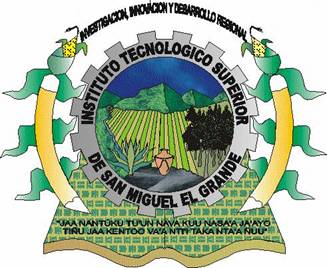 535535INSTITUTO TECNOLÓGICO SUPERIOR DE SAN MIGUEL EL GRANDEINSTITUTO TECNOLÓGICO SUPERIOR DE SAN MIGUEL EL GRANDEINSTITUTO TECNOLÓGICO SUPERIOR DE SAN MIGUEL EL GRANDEINSTITUTO TECNOLÓGICO SUPERIOR DE SAN MIGUEL EL GRANDEINSTITUTO TECNOLÓGICO SUPERIOR DE SAN MIGUEL EL GRANDEINSTITUTO TECNOLÓGICO SUPERIOR DE SAN MIGUEL EL GRANDETabulador de SueldosTabulador de SueldosTabulador de SueldosTabulador de SueldosTabulador de SueldosTabulador de SueldosTabulador de SueldosTabulador de SueldosPLAZA / PUESTORELACIÓN LABORALNIVELTOTAL, DE PERCEPCIONESPERCEPCIONES ORDINARIASPERCEPCIONES ORDINARIASPERCEPCIONES ORDINARIASPERCEPCIONES ORDINARIASPERCEPCIONES ORDINARIASPERCEPCIONES ORDINARIASPERCEPCIONES EXTRAORDINARIASOBLIGACIONESOBLIGACIONESPLAZA / PUESTORELACIÓN LABORALNIVELTOTAL, DE PERCEPCIONESSUELDODESPENSACONPENSACIÓN FIJA GARANTIZADACONPENSACIÓN FIJA GARANTIZADAOTRAS PRESTACIONES SOCIALES Y ECONÓMICASREMUNERACIONES ANUALESPERCEPCIONES EXTRAORDINARIASDE CARÁCTER FÍSCALDE SEGURIDAD SOCIALMANDOS MEDIOS Y SUPERIORESDIRECTORMMyS22B             625,476.81             518,028.60            16,566.00                            -                              -                               -                      90,882.21                                 -                           -            107,466.30 SUBDIRECTOR DE ÁREAMMyS19A             487,370.06             400,534.80            16,566.00                            -                              -                               -                      70,269.26                                 -                           -              84,658.74 JEFE DE DIVISIONMMyS18A             423,478.86             346,179.60            16,566.00                            -                              -                               -                      60,733.26                                 -                           -              74,107.74 JEFE DE DEPTOMMyS17A             305,051.07             245,427.60            16,566.00                            -                              -                               -                      43,057.47                                 -                           -              54,549.78 CONTRATOINGENIERO EN SISTEMASCONTRATO16             163,249.29             122,663.40            16,566.00                            -                              -                               -                      21,519.89                       2,500.00                         -              30,719.04 TECNICO ESPECIALIZADOCONTRATO14             147,124.32             111,072.00            16,566.00                            -                              -                               -                      19,486.32                                 -                           -              28,469.04 COORDINADOR DE PROMOCIONESCONTRATO13             143,289.64             105,682.80            16,566.00                            -                              -                               -                      18,540.84                       2,500.00                         -              27,422.70 ANALISTA ESPECIALIZADOCONTRATO13             140,789.64             105,682.80            16,566.00                            -                              -                               -                      18,540.84                                 -                           -              27,422.70 MEDICO GENERALCONTRATO13             143,289.64             105,682.80            16,566.00                            -                              -                               -                      18,540.84                       2,500.00                         -              27,422.70 PSICOLOGOCONTRATO13             140,789.64             105,682.80            16,566.00                            -                              -                               -                      18,540.84                                 -                           -              27,422.70 JEFE DE OFICINACONTRATO12             150,512.08             100,580.40            16,566.00                            -                              -                               -                      17,645.68                     15,720.00                         -              26,432.58 PROGRAMADORCONTRATO12             134,792.08             100,580.40            16,566.00                            -                              -                               -                      17,645.68                                 -                           -              26,432.58 SECRETARIA DE DIRECTOR GENERALCONTRATO12             137,292.08             100,580.40            16,566.00                            -                              -                               -                      17,645.68                       2,500.00                         -              26,432.58 ANALISTA TECNICOCONTRATO10             126,301.26               91,230.00            16,566.00                            -                              -                               -                      16,005.26                       2,500.00                         -              24,617.40 SECRETARIA DE SUBDIRECTORCONTRATO8             116,201.19               82,637.40            16,566.00                            -                              -                               -                      14,497.79                       2,500.00                         -              22,991.58 CAPTURISTACONTRATO7             140,406.05               78,609.00            16,566.00                            -                              -                               -                      13,791.05                     31,440.00                         -              22,262.16 CHOFER DE DIRECTORCONTRATO7             108,966.05               78,609.00            16,566.00                            -                              -                               -                      13,791.05                                 -                           -              22,262.16 LABORATORISTACONTRATO6             120,247.83               74,833.20            16,566.00                            -                              -                               -                      13,128.63                     15,720.00                         -              21,579.12 SECRETARIA DE JEFE DE DEPARTAMENTOCONTRATO5             131,820.18               71,304.60            16,566.00                            -                              -                               -                      12,509.58                     31,440.00                         -              20,940.66 BIBLIOTECARIOCONTRATO4               98,948.34               67,959.60            16,566.00                            -                              -                               -                      11,922.74                       2,500.00                         -              18,943.32 TECNICO EN MANTENIMIENTOCONTRATO4               96,448.34               67,959.60            16,566.00                            -                              -                               -                      11,922.74                                 -                           -              20,334.72 ALMACENISTACONTRATO3             111,138.49               64,956.60            16,566.00                            -                              -                               -                      11,395.89                     18,220.00                         -              19,791.42 AUXILIAR  ADMINISTRATIVOCONTRATO3               92,918.49               64,956.60            16,566.00                            -                              -                               -                      11,395.89                                 -                           -              19,791.42 INTENDENTECONTRATO3               95,418.49               64,956.60            16,566.00                            -                              -                               -                      11,395.89                       2,500.00                         -              19,791.42 CHOFER CONTRATO3               92,918.49               64,956.60            16,566.00                            -                              -                               -                      11,395.89                                 -                           -              19,791.42 VIGILANTECONTRATO1               87,410.39               60,270.60            16,566.00                            -                              -                               -                      10,573.79                                 -                           -              18,943.32 PROFESOR TITULAR  "  A  "CONTRATOE13013             343,249.45             267,381.60            16,566.00                            -                              -                     9,892.80                    46,909.05                       2,500.00                         -              60,158.88 PROFESOR ASOCIADO  "  A  "CONTRATOE13010             255,884.16             184,093.80            16,566.00                            -                              -                     7,207.20                    32,297.16                     15,720.00                         -              42,700.32 PROFESOR ASOCIADO  "  B  "CONTRATOE13011             269,909.23             206,434.80            16,566.00                            -                              -                     8,191.80                    36,216.63                       2,500.00                         -              47,065.44 PROFESOR ASOCIADO  "  C  "CONTRATOE13012             315,638.87             231,291.60            16,566.00                            -                              -                     8,983.80                    40,577.47                     18,220.00                         -              51,863.40 PROFESOR ASIGNATURA  " A " ( H/S/M )CONTRATOE13001          1,985,608.16          1,518,270.00          134,550.00                            -                              -                   61,425.00                  266,363.16                       5,000.00                         -            430,061.52 PROFESOR ASIGNATURA  " B " ( H/S/M )CONTRATOE13002          3,347,972.11          2,556,576.00          198,720.00                            -                              -                   98,784.00                  448,522.11                     45,370.00                         -            877,984.92 535INSTITUTO TECNOLÓGICO SUPERIOR DE SAN MIGUEL EL GRANDEINSTITUTO TECNOLÓGICO SUPERIOR DE SAN MIGUEL EL GRANDEREMUNERACIONESREMUNERACIONESREMUNERACIONESPLAZA / PUESTORELACIÓN LABORALNÚMERO DE PLAZASDESDEDESDEHASTAMANDOS MEDIOS Y SUPERIORESDIRECTORMMyS1                    625,477                     625,477                      625,477 SUBDIRECTOR DE ÁREAMMyS3                    487,370                     487,370                      487,370 JEFE DE DIVISIONMMyS4                    423,479                     423,479                      423,479 JEFE DE DEPTOMMyS8                    305,051                     305,051                      305,051 CONTRATOINGENIERO EN SISTEMASCONTRATO1                    163,249                     163,249                      163,249 TECNICO ESPECIALIZADOCONTRATO2                    147,124                     147,124                      147,124 COORDINADOR DE PROMOCIONESCONTRATO1                    143,290                     143,290                      143,290 ANALISTA ESPECIALIZADOCONTRATO2                    140,790                     140,790                      140,790 MEDICO GENERALCONTRATO1                    143,290                     143,290                      143,290 PSICOLOGOCONTRATO2                    140,790                     140,790                      140,790 JEFE DE OFICINACONTRATO2                    150,512                     150,512                      150,512 PROGRAMADORCONTRATO2                    134,792                     134,792                      134,792 SECRETARIA DE DIRECTOR GENERALCONTRATO1                    137,292                     137,292                      137,292 ANALISTA TECNICOCONTRATO3                    126,301                     126,301                      126,301 SECRETARIA DE SUBDIRECTORCONTRATO3                    116,201                     116,201                      116,201 CAPTURISTACONTRATO4                    140,406                     140,406                      140,406 CHOFER DE DIRECTORCONTRATO1                    108,966                     108,966                      108,966 LABORATORISTACONTRATO5                    120,248                     120,248                      120,248 SECRETARIA DE JEFE DE DEPARTAMENTOCONTRATO5                    131,820                     131,820                      131,820 BIBLIOTECARIOCONTRATO1                      98,948                       98,948                        98,948 TECNICO EN MANTENIMIENTOCONTRATO3                      96,448                       96,448                        96,448 ALMACENISTACONTRATO2                    111,138                     111,138                      111,138 AUXILIAR  ADMINISTRATIVOCONTRATO1                      92,918                       92,918                        92,918 INTENDENTECONTRATO4                      95,418                       95,418                        95,418 CHOFER CONTRATO1                      92,918                       92,918                        92,918 VIGILANTECONTRATO4                      87,410                       87,410                        87,410 PROFESOR TITULAR  "  A  "CONTRATO1                    343,249                     343,249                      343,249 PROFESOR ASOCIADO  "  A  "CONTRATO5                    255,884                     255,884                      255,884 PROFESOR ASOCIADO  "  B  "CONTRATO3                    269,909                     269,909                      269,909 PROFESOR ASOCIADO  "  C  "CONTRATO3                    315,639                     315,639                      315,639 PROFESOR ASIGNATURA  " A " ( H/S/M )CONTRATO325 Horas                 1,985,608                  1,985,608                   1,985,608 PROFESOR ASIGNATURA  " B " ( H/S/M )CONTRATO480 Horas                 3,347,972                  3,347,972                   3,347,972 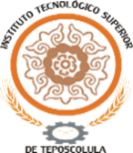 536536INSTITUTO TECNOLÓGICO SUPERIOR DE TEPOSCOLULAINSTITUTO TECNOLÓGICO SUPERIOR DE TEPOSCOLULAINSTITUTO TECNOLÓGICO SUPERIOR DE TEPOSCOLULAINSTITUTO TECNOLÓGICO SUPERIOR DE TEPOSCOLULAINSTITUTO TECNOLÓGICO SUPERIOR DE TEPOSCOLULAINSTITUTO TECNOLÓGICO SUPERIOR DE TEPOSCOLULATabulador de SueldosTabulador de SueldosTabulador de SueldosTabulador de SueldosTabulador de SueldosTabulador de SueldosTabulador de SueldosTabulador de SueldosPLAZA / PUESTORELACIÓN LABORALNIVELTOTAL, DE PERCEPCIONESPERCEPCIONES ORDINARIASPERCEPCIONES ORDINARIASPERCEPCIONES ORDINARIASPERCEPCIONES ORDINARIASPERCEPCIONES ORDINARIASPERCEPCIONES ORDINARIASPERCEPCIONES EXTRAORDINARIASOBLIGACIONESOBLIGACIONESPLAZA / PUESTORELACIÓN LABORALNIVELTOTAL, DE PERCEPCIONESSUELDODESPENSACONPENSACIÓN FIJA GARANTIZADACONPENSACIÓN FIJA GARANTIZADAOTRAS PRESTACIONES SOCIALES Y ECONÓMICASREMUNERACIONES ANUALESPERCEPCIONES EXTRAORDINARIASDE CARÁCTER FÍSCALDE SEGURIDAD SOCIALDIRECTOR GENERALMANDOS MEDIOS Y SUPERIORES633,882.26525,222.2916,566.0092,093.9718,519.4916,708.40SUBDIRECTOR DE AREAMANDOS MEDIOS Y SUPERIORES493,869.08406,096.8916,566.0071,206.1914,319.0912,823.18JEFE DE DIVISIÓNMANDOS MEDIOS Y SUPERIORES429,095.92350,986.8816,566.0061,543.0412,375.9011,025.87JEFE DE DEPARTAMENTOMANDOS MEDIOS Y SUPERIORES309,033.34248,835.7716,566.0043,631.578,774.027,694.21INGENIERO EN SISTEMASCONTRATO16162,739.62124,366.7916,566.0021,806.834,385.213,634.72TÉCNICO ESPECIALIZADOCONTRATO14148,926.56112,614.4216,566.0019,746.143,970.823,251.40COORDINADOR DE PROMOCIONESCONTRATO13142,504.44107,150.3816,566.0018,788.063,778.153,073.19ANALISTA ESPECIALIZADOCONTRATO13142,504.44107,150.3816,566.0018,788.063,778.153,073.19MÉDICO GENERALCONTRATO13142,504.44107,150.3816,566.0018,788.063,778.153,073.19PSICOLOGOCONTRATO13142,504.44107,150.3816,566.0018,788.063,778.153,073.19JEFE DE OFICINACONTRATO12136,424.09101,977.1316,566.0017,880.963,595.742,904.50PROGRAMADORCONTRATO12136,424.09101,977.1316,566.0017,880.963,595.742,904.50SECRETARIA DE DIRECTOR GENERALCONTRATO12136,424.09101,977.1316,566.0017,880.963,595.742,904.50ANALISTA TECNICOCONTRATO10125,281.5592,496.8816,566.0016,218.673,261.472,595.23SECRETARIA DE SUBDIRECTORCONTRATO8115,042.0583,784.9616,566.0014,691.092,954.282,338.74CAPTURISTACONTRATO7110,241.5579,700.6216,566.0013,974.932,810.272,224.74CHOFER DE DIRECTORCONTRATO7110,241.5579,700.6216,566.0013,974.932,810.272,224.74LABORATORISTACONTRATO6105,742.0675,872.3816,566.0013,303.682,675.282,117.86SECRETARIA DE JEFE DE DEPARTAMENTOCONTRATO5101,537.1572,294.7816,566.0012,676.372,549.132,018.01BIBLIOTECARIOCONTRATO497,551.0468,903.3316,566.0012,081.712,429.551,923.26TÉCNICO EN MANTENIMIENTOCONTRATO497,551.0468,903.3316,566.0012,081.712,429.551,923.26ALMACENISTACONTRATO393,972.4765,858.6316,566.0011,547.842,322.191,838.29INTENDENTECONTRATO393,972.4765,858.6316,566.0011,547.842,322.191,838.29VIGILANTECONTRATO188,388.3361,107.5616,566.0010,714.772,154.671,705.74PROFESOR ASOCIADO ACONTRATO243,151.24186,650.2516,566.0032,727.797,207.206,581.345,666.07PROFESOR ASOCIADO BCONTRATO270,758.81209,301.4916,566.0036,699.528,191.807,380.036,404.85PROFESOR ASIGNATURA ACONTRATO5,182,791.603,978,646.00347,760.00697,625.60158,760.00140,288.15129,340.40PROFESOR ASIGNATURA BCONTRATO2,786,742.002,160,070.00165,600.00378,752.0082,320.0076,164.6670,028.32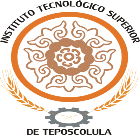 536INSTITUTO TECNOLÓGICO SUPERIOR DE TEPOSCOLULAINSTITUTO TECNOLÓGICO SUPERIOR DE TEPOSCOLULAREMUNERACIONESREMUNERACIONESREMUNERACIONESPLAZA / PUESTORELACIÓN LABORALNÚMERO DE PLAZASDESDEDESDEHASTADIRECTOR GENERALMANDOS MEDIOS Y SUPERIORES1                    633,882                     633,882                      633,882 SUBDIRECTOR DE ÁREAMANDOS MEDIOS Y SUPERIORES3                    493,869                     493,869                      493,869 JEFE DE DIVISIÓNMANDOS MEDIOS Y SUPERIORES5                    429,096                     429,096                      429,096 JEFE DE DEPARTAMENTOMANDOS MEDIOS Y SUPERIORES8                    309,033                     309,033                      309,033 INGENIERO EN SISTEMASCONTRATO1                    162,740                     162,740                      162,740 TÉCNICO ESPECIALIZADOCONTRATO2                    148,927                     148,927                      148,927 COORDINADOR DE PROMOCIONESCONTRATO1                    142,504                     142,504                      142,504 ANALISTA ESPECIALIZADOCONTRATO2                    142,504                     142,504                      142,504 MÉDICO GENERALCONTRATO1                    142,504                     142,504                      142,504 PSICOLOGOCONTRATO2                    142,504                     142,504                      142,504 JEFE DE OFICINACONTRATO2                    136,424                     136,424                      136,424 PROGRAMADORCONTRATO1                    136,424                     136,424                      136,424 SECRETARIA DE DIRECTOR GENERALCONTRATO1                    136,424                     136,424                      136,424 ANALISTA TECNICOCONTRATO3                    125,282                     125,282                      125,282 SECRETARIA DE SUBDIRECTORCONTRATO3                    115,042                     115,042                      115,042 CAPTURISTACONTRATO4                    110,242                     110,242                      110,242 CHOFER DE DIRECTORCONTRATO1                    110,242                     110,242                      110,242 LABORATORISTACONTRATO4                    105,742                     105,742                      105,742 SECRETARIA DE JEFE DE DEPARTAMENTOCONTRATO5                    101,537                     101,537                      101,537 BIBLIOTECARIOCONTRATO2                      97,551                       97,551                        97,551 TÉCNICO EN MANTENIMIENTOCONTRATO2                      97,551                       97,551                        97,551 ALMACENISTACONTRATO1                      93,972                       93,972                        93,972 INTENDENTECONTRATO4                      93,972                       93,972                        93,972 VIGILANTECONTRATO3                      88,388                       88,388                        88,388 PROFESOR ASOCIADO "A"CONTRATO2                    243,151                     243,151                      243,151 PROFESOR ASOCIADO "B"CONTRATO2                    270,759                     270,759                      270,759 PROFESOR ASIGNATURA "A"CONTRATO840 HRS                 5,182,792                  5,182,792                   5,182,792 PROFESOS ASIGNATURA "B"CONTRATO400 HRS                 2,786,742                  2,786,742                   2,786,742 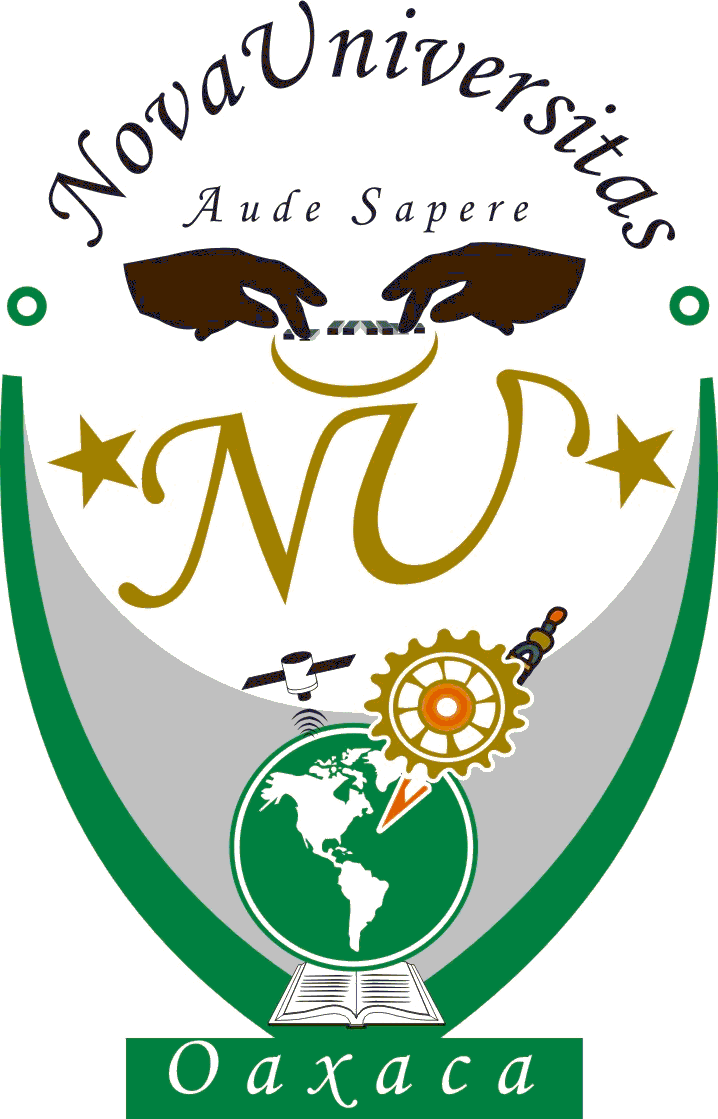 538538NOVAUNIVERSITASNOVAUNIVERSITASNOVAUNIVERSITASNOVAUNIVERSITASNOVAUNIVERSITASNOVAUNIVERSITASTabulador de SueldosTabulador de SueldosTabulador de SueldosTabulador de SueldosTabulador de SueldosTabulador de SueldosTabulador de SueldosTabulador de SueldosPLAZA / PUESTORELACIÓN LABORALNIVELTOTAL, DE PERCEPCIONESPERCEPCIONES ORDINARIASPERCEPCIONES ORDINARIASPERCEPCIONES ORDINARIASPERCEPCIONES ORDINARIASPERCEPCIONES ORDINARIASPERCEPCIONES ORDINARIASPERCEPCIONES EXTRAORDINARIASOBLIGACIONESOBLIGACIONESPLAZA / PUESTORELACIÓN LABORALNIVELTOTAL, DE PERCEPCIONESSUELDODESPENSACONPENSACIÓN FIJA GARANTIZADACONPENSACIÓN FIJA GARANTIZADAOTRAS PRESTACIONES SOCIALES Y ECONÓMICASREMUNERACIONES ANUALESPERCEPCIONES EXTRAORDINARIASDE CARÁCTER FÍSCALDE SEGURIDAD SOCIALRector (1)Mandos Medios y SuperioresN/A                            -                             -                           -                              -                              -                               -                                   -                                    -                           -                           -   Vice- Rector Mandos Medios y SuperioresN/A              737,540.93             585,758.85               4,620.00                     98,349.04                     48,813.04             22,280.51           110,939.71 Vice- Rector Mandos Medios y SuperioresN/A              796,116.82             585,758.85               4,620.00                     98,349.04                   107,388.93             22,280.51           110,939.71 Abogado GeneralMandos Medios y SuperioresN/A              484,296.43             383,362.93               4,620.00                     64,366.72                     31,946.78             14,581.98             74,696.01 Jefe de Dpto "C"Mandos Medios y SuperioresN/A              479,823.90             351,681.63               4,620.00                     59,047.42                     64,474.85             13,376.92             69,022.73 Jefe de Dpto "B"Mandos Medios y SuperioresN/A              403,018.79             294,840.88               4,620.00                     49,503.85                     54,054.06             11,214.86             58,844.07 Jefe de Dpto "B"Mandos Medios y SuperioresN/A              403,018.79             294,840.88               4,620.00                     49,503.85                     54,054.06             11,214.86             58,844.07 Jefe de Dpto "B"Mandos Medios y SuperioresN/A              403,018.79             294,840.88               4,620.00                     49,503.85                     54,054.06             11,214.86             58,844.07 Jefe de Dpto "B"Mandos Medios y SuperioresN/A              403,018.79             294,840.88               4,620.00                     49,503.85                     54,054.06             11,214.86             58,844.07 Jefe de Dpto "B"Mandos Medios y SuperioresN/A              403,018.79             294,840.88               4,620.00                     49,503.85                     54,054.06             11,214.86             58,844.07 Jefe de Dpto "B"Mandos Medios y SuperioresN/A              403,018.79             294,840.88               4,620.00                     49,503.85                     54,054.06             11,214.86             58,844.07 Jefe de Dpto "B"Mandos Medios y SuperioresN/A              373,534.71             294,840.88               4,620.00                     49,503.85                     24,569.98             11,214.86             58,844.07 Jefe de Dpto "A"Mandos Medios y SuperioresN/A              364,160.07             266,082.91               4,620.00                     44,675.38                     48,781.78             10,121.00             53,694.29 Srio Part RectorMandos Medios y SuperioresN/A              403,018.79             294,840.88               4,620.00                     49,503.85                     54,054.06             11,214.86             58,844.07 Jefe de Área "C"ConfianzaN/A              280,844.68             220,761.94               4,620.00                     37,065.98                     18,396.76               8,397.12             45,578.51 Jefe de Área "C"ConfianzaN/A              280,844.68             220,761.94               4,620.00                     37,065.98                     18,396.76               8,397.12             45,578.51 Jefe de Área "C"ConfianzaN/A              280,844.68             220,761.94               4,620.00                     37,065.98                     18,396.76               8,397.12             45,578.51 Jefe de Área "C"ConfianzaN/A              280,844.68             220,761.94               4,620.00                     37,065.98                     18,396.76               8,397.12             45,578.51 Jefe de Área "C"ConfianzaN/A              280,844.68             220,761.94               4,620.00                     37,065.98                     18,396.76               8,397.12             45,578.51 Jefe de Área "C"ConfianzaN/A              280,844.68             220,761.94               4,620.00                     37,065.98                     18,396.76               8,397.12             45,578.51 Titular "B"BaseN/A              710,371.74             522,301.95               4,620.00                     87,694.61                     95,755.18             19,866.80             99,576.27 Titular "A"BaseN/A              558,015.36             409,548.37               4,620.00                     68,763.26                     75,083.73             15,577.99             79,385.12 Titular "A"BaseN/A              558,015.36             409,548.37               4,620.00                     68,763.26                     75,083.73             15,577.99             79,385.12 Titular "A"BaseN/A              517,060.52             409,548.37               4,620.00                     68,763.26                     34,128.89             15,577.99             79,385.12 Titular "A"BaseN/A              517,060.52             409,548.37               4,620.00                     68,763.26                     34,128.89             15,577.99             79,385.12 Asociado "C"BaseN/A              466,724.89             341,987.51               4,620.00                     57,419.78                     62,697.60             13,008.18             67,286.77 Asociado "C"BaseN/A              466,724.89             341,987.51               4,620.00                     57,419.78                     62,697.60             13,008.18             67,286.77 Asociado "C"BaseN/A              466,724.89             341,987.51               4,620.00                     57,419.78                     62,697.60             13,008.18             67,286.77 Asociado "C"BaseN/A              466,724.89             341,987.51               4,620.00                     57,419.78                     62,697.60             13,008.18             67,286.77 Asociado "C"BaseN/A              466,724.89             341,987.51               4,620.00                     57,419.78                     62,697.60             13,008.18             67,286.77 Asociado "C"BaseN/A              466,724.89             341,987.51               4,620.00                     57,419.78                     62,697.60             13,008.18             67,286.77 Asociado "C"ContratoN/A              498,156.06             341,987.51               4,620.00                31,431.17                31,431.17                     57,419.78                     62,697.60             13,008.18             67,286.77 Asociado "C"ContratoN/A              466,724.89             341,987.51               4,620.00                     57,419.78                     62,697.60             13,008.18             67,286.77 Asociado "C"ContratoN/A              466,724.89             341,987.51               4,620.00                     57,419.78                     62,697.60             13,008.18             67,286.77 Asociado "C"ContratoN/A              466,724.89             341,987.51               4,620.00                     57,419.78                     62,697.60             13,008.18             67,286.77 Asociado "C"ContratoN/A              466,724.89             341,987.51               4,620.00                     57,419.78                     62,697.60             13,008.18             67,286.77 Asociado "C"ContratoN/A              466,724.89             341,987.51               4,620.00                     57,419.78                     62,697.60             13,008.18             67,286.77 Asociado "C"ContratoN/A              432,526.14             341,987.51               4,620.00                     57,419.78                     28,498.85             13,008.18             67,286.77 Asociado "C"ContratoN/A              432,526.14             341,987.51               4,620.00                     57,419.78                     28,498.85             13,008.18             67,286.77 Asociado "C"ContratoN/A              432,526.14             341,987.51               4,620.00                     57,419.78                     28,498.85             13,008.18             67,286.77 Asociado "B" BaseN/A              406,789.11             274,370.06               4,620.00                31,431.17                31,431.17                     46,066.79                     50,301.09             10,436.22             55,178.30 Asociado "B"BaseN/A              375,357.94             274,370.06               4,620.00                     46,066.79                     50,301.09             10,436.22             55,178.30 Asociado "B"BaseN/A              375,357.94             274,370.06               4,620.00                     46,066.79                     50,301.09             10,436.22             55,178.30 Asociado "B"BaseN/A              375,357.94             274,370.06               4,620.00                     46,066.79                     50,301.09             10,436.22             55,178.30 Asociado "B"BaseN/A              375,357.94             274,370.06               4,620.00                     46,066.79                     50,301.09             10,436.22             55,178.30 Asociado "B"BaseN/A              375,357.94             274,370.06               4,620.00                     46,066.79                     50,301.09             10,436.22             55,178.30 Asociado "B"BaseN/A              375,357.94             274,370.06               4,620.00                     46,066.79                     50,301.09             10,436.22             55,178.30 Asociado "B"ContratoN/A              406,789.11             274,370.06               4,620.00                31,431.17                31,431.17                     46,066.79                     50,301.09             10,436.22             55,178.30 Asociado "B"ContratoN/A              375,357.94             274,370.06               4,620.00                     46,066.79                     50,301.09             10,436.22             55,178.30 Asociado "B"ContratoN/A              375,357.94             274,370.06               4,620.00                     46,066.79                     50,301.09             10,436.22             55,178.30 Asociado "B"ContratoN/A              375,357.94             274,370.06               4,620.00                     46,066.79                     50,301.09             10,436.22             55,178.30 Asociado "B"ContratoN/A              375,357.94             274,370.06               4,620.00                     46,066.79                     50,301.09             10,436.22             55,178.30 Asociado "B"ContratoN/A              375,357.94             274,370.06               4,620.00                     46,066.79                     50,301.09             10,436.22             55,178.30 Asociado "B"ContratoN/A              347,920.93             274,370.06               4,620.00                     46,066.79                     22,864.08             10,436.22             55,178.30 Asociado "B"ContratoN/A              347,920.93             274,370.06               4,620.00                     46,066.79                     22,864.08             10,436.22             55,178.30 Asociado "B"ContratoN/A              347,920.93             274,370.06               4,620.00                     46,066.79                     22,864.08             10,436.22             55,178.30 TécnicoBaseN/A              223,725.32             162,152.11               4,620.00                     27,225.38                     29,727.83               6,167.78             35,083.06 TécnicoBaseN/A              223,725.32             162,152.11               4,620.00                     27,225.38                     29,727.83               6,167.78             35,083.06 TécnicoBaseN/A              223,725.32             162,152.11               4,620.00                     27,225.38                     29,727.83               6,167.78             35,083.06 TécnicoBaseN/A              223,725.32             162,152.11               4,620.00                     27,225.38                     29,727.83               6,167.78             35,083.06 TécnicoBaseN/A              223,725.32             162,152.11               4,620.00                     27,225.38                     29,727.83               6,167.78             35,083.06 TécnicoBaseN/A              223,725.32             162,152.11               4,620.00                     27,225.38                     29,727.83               6,167.78             35,083.06 TécnicoBaseN/A              207,510.11             162,152.11               4,620.00                     27,225.38                     13,512.62               6,167.78             35,083.06 TécnicoContratoN/A              223,725.32             162,152.11               4,620.00                     27,225.38                     29,727.83               6,167.78             35,083.06 TécnicoContratoN/A              223,725.32             162,152.11               4,620.00                     27,225.38                     29,727.83               6,167.78             35,083.06 TécnicoContratoN/A              223,725.32             162,152.11               4,620.00                     27,225.38                     29,727.83               6,167.78             35,083.06 TécnicoContratoN/A              223,725.32             162,152.11               4,620.00                     27,225.38                     29,727.83               6,167.78             35,083.06 TécnicoContratoN/A              223,725.32             162,152.11               4,620.00                     27,225.38                     29,727.83               6,167.78             35,083.06 TécnicoContratoN/A              223,725.32             162,152.11               4,620.00                     27,225.38                     29,727.83               6,167.78             35,083.06 TécnicoContratoN/A              223,725.32             162,152.11               4,620.00                     27,225.38                     29,727.83               6,167.78             35,083.06 TécnicoContratoN/A              223,725.32             162,152.11               4,620.00                     27,225.38                     29,727.83               6,167.78             35,083.06 TécnicoContratoN/A              223,725.32             162,152.11               4,620.00                     27,225.38                     29,727.83               6,167.78             35,083.06 TécnicoContratoN/A              223,725.32             162,152.11               4,620.00                     27,225.38                     29,727.83               6,167.78             35,083.06 TécnicoContratoN/A              223,725.32             162,152.11               4,620.00                     27,225.38                     29,727.83               6,167.78             35,083.06 TécnicoContratoN/A              223,725.32             162,152.11               4,620.00                     27,225.38                     29,727.83               6,167.78             35,083.06 TécnicoContratoN/A              223,725.32             162,152.11               4,620.00                     27,225.38                     29,727.83               6,167.78             35,083.06 TécnicoContratoN/A              223,725.32             162,152.11               4,620.00                     27,225.38                     29,727.83               6,167.78             35,083.06 TécnicoContratoN/A              223,725.32             162,152.11               4,620.00                     27,225.38                     29,727.83               6,167.78             35,083.06 TécnicoContratoN/A              223,725.32             162,152.11               4,620.00                     27,225.38                     29,727.83               6,167.78             35,083.06 TécnicoContratoN/A              223,725.32             162,152.11               4,620.00                     27,225.38                     29,727.83               6,167.78             35,083.06 TécnicoContratoN/A              223,725.32             162,152.11               4,620.00                     27,225.38                     29,727.83               6,167.78             35,083.06 TécnicoContratoN/A              207,510.11             162,152.11               4,620.00                     27,225.38                     13,512.62               6,167.78             35,083.06 Chofer "A"BaseN/A              170,004.04             122,394.89               4,620.00                     20,550.13                     22,439.02               4,655.54             27,963.60 Chofer "A"ContratoN/A              170,004.04             122,394.89               4,620.00                     20,550.13                     22,439.02               4,655.54             27,963.60 Secretaria "A"BaseN/A              133,912.94               95,685.14               4,620.00                     16,065.56                     17,542.24               3,639.58             23,190.58 Secretaria "A"BaseN/A              133,912.94               95,685.14               4,620.00                     16,065.56                     17,542.24               3,639.58             23,190.58 Secretaria "A"BaseN/A              133,912.94               95,685.14               4,620.00                     16,065.56                     17,542.24               3,639.58             23,190.58 Secretaria "A"BaseN/A              124,344.43               95,685.14               4,620.00                     16,065.56                       7,973.73               3,639.58             23,190.58 Secretaria "A"ContratoN/A              133,912.94               95,685.14               4,620.00                     16,065.56                     17,542.24               3,639.58             23,190.58 Secretaria "A"ContratoN/A              133,912.94               95,685.14               4,620.00                     16,065.56                     17,542.24               3,639.58             23,190.58 Secretaria "A"ContratoN/A              133,912.94               95,685.14               4,620.00                     16,065.56                     17,542.24               3,639.58             23,190.58 Secretaria "A"ContratoN/A              133,912.94               95,685.14               4,620.00                     16,065.56                     17,542.24               3,639.58             23,190.58 Secretaria "A"ContratoN/A              124,344.43               95,685.14               4,620.00                     16,065.56                       7,973.73               3,639.58             23,190.58 Auxiliar AdministrativoBaseN/A              133,912.94               95,685.14               4,620.00                     16,065.56                     17,542.24               3,639.58             23,190.58 Auxiliar AdministrativoContratoN/A              133,912.94               95,685.14               4,620.00                     16,065.56                     17,542.24               3,639.58             23,190.58 Auxiliar AdministrativoContratoN/A              133,912.94               95,685.14               4,620.00                     16,065.56                     17,542.24               3,639.58             23,190.58 Auxiliar AdministrativoContratoN/A              124,344.43               95,685.14               4,620.00                     16,065.56                       7,973.73               3,639.58             23,190.58 EnfermeraContratoN/A              133,912.94               95,685.14               4,620.00                     16,065.56                     17,542.24               3,639.58             23,190.58 Oficial de MttoBaseN/A              146,915.12             105,307.59               4,620.00                     17,681.17                     19,306.36               4,005.59             24,903.72 Oficial de MttoBaseN/A              146,915.12             105,307.59               4,620.00                     17,681.17                     19,306.36               4,005.59             24,903.72 Oficial de MttoContratoN/A              146,915.12             105,307.59               4,620.00                     17,681.17                     19,306.36               4,005.59             24,903.72 Oficial de MttoContratoN/A              146,915.12             105,307.59               4,620.00                     17,681.17                     19,306.36               4,005.59             24,903.72 Oficial de MttoContratoN/A              146,915.12             105,307.59               4,620.00                     17,681.17                     19,306.36               4,005.59             24,903.72 Oficial de MttoContratoN/A              136,384.36             105,307.59               4,620.00                     17,681.17                       8,775.60               4,005.59             24,903.72 Auxiliar GeneralBaseN/A              117,393.90               83,459.98               4,620.00                     14,012.95                     15,300.97               3,174.57             21,149.17 Auxiliar GeneralBaseN/A              117,393.90               83,459.98               4,620.00                     14,012.95                     15,300.97               3,174.57             21,149.17 Auxiliar GeneralBaseN/A              117,393.90               83,459.98               4,620.00                     14,012.95                     15,300.97               3,174.57             21,149.17 Auxiliar GeneralContratoN/A              117,393.90               83,459.98               4,620.00                     14,012.95                     15,300.97               3,174.57             21,149.17 Auxiliar GeneralContratoN/A              109,047.90               83,459.98               4,620.00                     14,012.95                       6,954.97               3,174.57             21,149.17 IntendenteBaseN/A              105,472.26               74,637.20               4,620.00                     12,531.60                     13,683.46               2,838.98             19,675.91 IntendenteBaseN/A              105,472.26               74,637.20               4,620.00                     12,531.60                     13,683.46               2,838.98             19,675.91 IntendenteBaseN/A              105,472.26               74,637.20               4,620.00                     12,531.60                     13,683.46               2,838.98             19,675.91 IntendenteContratoN/A              105,472.26               74,637.20               4,620.00                     12,531.60                     13,683.46               2,838.98             19,675.91 IntendenteContratoN/A              105,472.26               74,637.20               4,620.00                     12,531.60                     13,683.46               2,838.98             19,675.91 IntendenteContratoN/A              105,472.26               74,637.20               4,620.00                     12,531.60                     13,683.46               2,838.98             19,675.91 IntendenteContratoN/A              105,472.26               74,637.20               4,620.00                     12,531.60                     13,683.46               2,838.98             19,675.91 IntendenteContratoN/A              105,472.26               74,637.20               4,620.00                     12,531.60                     13,683.46               2,838.98             19,675.91 IntendenteContratoN/A              105,472.26               74,637.20               4,620.00                     12,531.60                     13,683.46               2,838.98             19,675.91 IntendenteContratoN/A                98,008.54               74,637.20               4,620.00                     12,531.60                       6,219.74               2,838.98             19,675.91 JardineroBaseN/A              105,472.26               74,637.20               4,620.00                     12,531.60                     13,683.46               2,838.98             19,675.91 JardineroBaseN/A              105,472.26               74,637.20               4,620.00                     12,531.60                     13,683.46               2,838.98             19,675.91 JardineroBaseN/A              105,472.26               74,637.20               4,620.00                     12,531.60                     13,683.46               2,838.98             19,675.91 JardineroContratoN/A              105,472.26               74,637.20               4,620.00                     12,531.60                     13,683.46               2,838.98             19,675.91 JardineroContratoN/A              105,472.26               74,637.20               4,620.00                     12,531.60                     13,683.46               2,838.98             19,675.91 JardineroContratoN/A              105,472.26               74,637.20               4,620.00                     12,531.60                     13,683.46               2,838.98             19,675.91 JardineroContratoN/A              105,472.26               74,637.20               4,620.00                     12,531.60                     13,683.46               2,838.98             19,675.91 JardineroContratoN/A              105,472.26               74,637.20               4,620.00                     12,531.60                     13,683.46               2,838.98             19,675.91 JardineroContratoN/A                98,008.54               74,637.20               4,620.00                     12,531.60                       6,219.74               2,838.98             19,675.91 538NOVAUNIVERSITASNOVAUNIVERSITASREMUNERACIONESREMUNERACIONESREMUNERACIONESPLAZA / PUESTORELACIÓN LABORALNÚMERO DE PLAZASDESDEDESDEHASTAVice- Rector Mandos Medios y Superiores2                     737,541                      737,541                       796,117 Abogado GeneralMandos Medios y Superiores1                     484,296                      484,296                       484,296 Jefe de Dpto "C"Mandos Medios y Superiores1                     479,824                      479,824                       479,824 Jefe de Dpto "B"Mandos Medios y Superiores7                     373,535                      373,535                       403,019 Jefe de Dpto "A"Mandos Medios y Superiores1                     364,160                      364,160                       364,160 Srio Part RectorMandos Medios y Superiores1                     403,019                      403,019                       403,019 Jefe de Área "C"Confianza6                     280,845                      280,845                       280,845 Titular "B"Base1                     710,372                      710,372                       710,372 Titular "A"Base4                     517,061                      517,061                       558,015 Asociado "C"Base6                     466,725                      466,725                       466,725 Asociado "C"Contrato9                     432,526                      432,526                       498,156 Asociado "B"Base7                     375,358                      375,358                       406,789 Asociado "B"Contrato9                     347,921                      347,921                       406,789 TécnicoBase7                     207,510                      207,510                       223,725 TécnicoContrato19                     207,510                      207,510                       223,725 Chofer "A"Base1                     170,004                      170,004                       170,004 Chofer "A"Contrato1                     170,004                      170,004                       170,004 Secretaria "A"Base4                     124,344                      124,344                       133,913 Secretaria "A"Contrato5                     124,344                      124,344                       133,913 Auxiliar AdministrativoBase1                     133,913                      133,913                       133,913 Auxiliar AdministrativoContrato3                     124,344                      124,344                       133,913 EnfermeraContrato1                     133,913                      133,913                       133,913 Oficial de MttoBase2                     146,915                      146,915                       146,915 Oficial de MttoContrato4                     136,384                      136,384                       146,915 Auxiliar GeneralBase3                     117,394                      117,394                       117,394 Auxiliar GeneralContrato2                     109,048                      109,048                       117,394 IntendenteBase3                     105,472                      105,472                       105,472 IntendenteContrato7                       98,009                        98,009                       105,472 JardineroBase3                     105,472                      105,472                       105,472 JardineroContrato6                       98,009                        98,009                       105,472 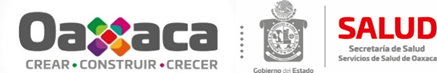 540540SERVICIOS DE SALUD DE OAXACASERVICIOS DE SALUD DE OAXACASERVICIOS DE SALUD DE OAXACASERVICIOS DE SALUD DE OAXACASERVICIOS DE SALUD DE OAXACASERVICIOS DE SALUD DE OAXACATabulador de SueldosTabulador de SueldosTabulador de SueldosTabulador de SueldosTabulador de SueldosTabulador de SueldosTabulador de SueldosTabulador de SueldosPLAZA / PUESTORELACIÓN LABORALNIVELTOTAL, DE PERCEPCIONESPERCEPCIONES ORDINARIASPERCEPCIONES ORDINARIASPERCEPCIONES ORDINARIASPERCEPCIONES ORDINARIASPERCEPCIONES ORDINARIASPERCEPCIONES ORDINARIASPERCEPCIONES EXTRAORDINARIASOBLIGACIONESOBLIGACIONESPLAZA / PUESTORELACIÓN LABORALNIVELTOTAL, DE PERCEPCIONESSUELDODESPENSACONPENSACIÓN FIJA GARANTIZADACONPENSACIÓN FIJA GARANTIZADAOTRAS PRESTACIONES SOCIALES Y ECONÓMICASREMUNERACIONES ANUALESPERCEPCIONES EXTRAORDINARIASDE CARÁCTER FÍSCALDE SEGURIDAD SOCIALM01002BASENO APLICA1,188,958.37488,046.96347,563.20197,265.60197,265.6037,485.4148,775.7269,821.48206,822.6448,658.28 M01003BASENO APLICA8,637,396.333,687,707.522,633,148.001,318,957.921,318,957.92328,634.21102,096.00566,852.681,499,185.44367,664.44 M01004BASENO APLICA90,060,833.2740,289,934.9618,815,438.4026,164,071.1226,164,071.123,094,547.811,111,530.98585,310.0019,578,919.684,016,906.52 M01004BASENO APLICA5,262,806.932,374,988.401,254,520.081,378,352.161,378,352.16164,863.0158,253.2831,830.001,194,493.68236,786.34 M01005BASENO APLICA3,934,181.551,632,384.96849,233.281,035,532.561,035,532.56128,469.4144,958.62243,602.72814,551.36162,748.78 M01006BASENO APLICA220,286,136.4599,862,139.5259,725,963.4447,207,983.6847,207,983.688,899,327.012,729,082.801,861,640.0045,770,160.009,956,255.31 M01006BASENO APLICA7,435,923.773,401,873.282,012,497.921,602,263.521,602,263.52274,043.8187,845.2457,400.001,473,629.76339,166.77 M01007BASENO APLICA26,270,988.0211,385,798.246,179,209.685,712,407.285,712,407.281,056,506.21310,498.381,626,568.234,986,143.281,135,164.08 M01007BASENO APLICA1,530,175.23661,878.00356,955.12334,445.76334,445.7655,682.2118,025.02103,189.12295,889.7665,989.24 M01008BASENO APLICA34,200,683.6514,504,947.208,119,830.247,934,434.807,934,434.801,238,474.21401,820.002,001,177.206,588,757.681,446,143.24 M01008BASENO APLICA1,148,040.76481,026.48274,639.20264,726.48264,726.4837,485.4112,972.6877,190.51210,281.7647,958.34 M01009BASENO APLICA14,446,063.906,025,488.963,134,705.283,778,908.483,778,908.48474,208.61166,989.16865,763.412,803,201.68600,741.25 M01009BASENO APLICA649,451.02271,597.44147,183.12161,709.36161,709.3619,288.617,117.3442,555.15125,013.8427,078.26 M01010BASENO APLICA23,379,286.999,851,875.684,666,349.046,567,596.646,567,596.64728,963.81276,669.301,287,832.524,937,719.92982,232.01 M01010BASENO APLICA1,327,736.93570,537.60284,082.24343,434.96343,434.9637,485.4115,386.6876,810.04279,949.4456,882.60 M01011BASENO APLICA18,732,487.488,207,125.204,028,064.724,604,847.604,604,847.60528,799.01230,250.761,133,400.194,128,355.92818,250.38 M01011BASENO APLICA709,805.19330,567.36160,361.04187,505.52187,505.5219,288.618,662.663,420.00145,047.1232,957.57 M01014BASENO APLICA512,020.52216,227.28120,356.64115,891.92115,891.9219,288.615,666.3434,589.7393,790.8021,557.86 M01015BASENO APLICA533,542.14227,064.72136,434.72109,964.40109,964.4019,288.615,950.3434,839.3599,889.4422,638.35 M02001BASENO APLICA7,120,661.743,193,222.561,876,668.241,183,281.601,183,281.60310,437.4188,908.72468,143.211,339,657.44318,364.29 M02001BASENO APLICA942,367.09428,595.36245,815.68162,187.92162,187.9237,485.4111,558.6856,724.04178,345.4442,730.96 M02003BASENO APLICA14,881,026.117,391,346.003,459,224.401,526,676.001,526,676.001,129,293.41207,102.121,167,384.182,317,781.28736,917.20 M02003BASENO APLICA537,805.69271,054.80125,231.5255,397.5255,397.5237,485.417,310.0041,326.4485,074.9627,024.16 M02005BASENO APLICA2,115,865.371,138,472.16495,443.76209,299.44209,299.44201,256.6128,593.4042,800.00320,199.12113,505.67 M02006BASENO APLICA9,305,348.264,690,514.402,226,966.72905,219.04905,219.04692,570.21130,429.26659,648.631,485,492.24467,644.29 M02006BASENO APLICA280,495.89143,888.6465,597.0426,864.6426,864.6419,288.613,770.6621,086.3043,539.6014,345.70 M02007BASENO APLICA483,845.47245,346.00114,824.4050,676.0050,676.0037,485.416,947.5228,566.1473,060.3224,461.00 M02012BASENO APLICA741,060.18364,446.00170,564.4075,276.0075,276.0055,682.219,925.0265,166.55108,190.3236,335.27 M02014BASENO APLICA492,966.81245,346.00114,824.4050,676.0050,676.0037,485.416,616.6838,018.3265,300.1624,461.00 M02015BASENO APLICA5,057,941.532,467,361.281,447,280.16757,046.64757,046.64255,847.0168,976.4461,430.00916,212.00245,995.92 M02015BASENO APLICA439,111.61205,682.40118,346.8864,884.7264,884.7219,288.615,390.0025,519.0074,726.1620,506.54 M02016BASENO APLICA3,365,531.871,674,546.00783,704.40345,876.00345,876.00255,847.0146,316.76259,241.70512,428.32166,952.24 M02018BASENO APLICA252,299.96126,246.0059,084.4026,076.0026,076.0019,288.613,308.3418,296.6135,258.1612,586.73 M02029BASENO APLICA14,621,470.517,491,579.123,592,906.321,241,087.521,241,087.52910,931.81208,473.561,176,492.182,134,306.80746,910.44 M02029BASENO APLICA1,288,828.81671,215.44329,201.04111,568.80111,568.8073,879.0118,369.3684,595.16194,465.2866,920.18 M02031BASENO APLICA64,793,207.8328,763,726.6414,571,263.0413,853,713.4413,853,713.442,530,447.01804,069.544,269,988.1611,694,672.962,867,743.55 M02031BASENO APLICA3,619,734.911,606,375.92804,331.68798,994.32798,994.32128,469.4144,242.38237,321.20662,858.40160,155.68 M02032BASENO APLICA490,499.03209,892.72110,765.76113,182.56113,182.5619,288.615,500.3431,869.0480,130.9620,926.30 M02034BASENO APLICA6,549,044.853,049,572.241,682,862.481,291,651.921,291,651.92383,224.6165,463.6076,270.001,123,336.80304,042.35 M02035BASENO APLICA91,760,194.3941,998,273.2024,772,644.0016,664,884.0816,664,884.085,824,067.811,141,705.301,358,620.0015,988,470.724,187,227.84 M02035BASENO APLICA4,491,713.372,034,594.481,275,860.64809,856.00809,856.00255,847.0156,275.2459,280.00778,253.76202,849.07 M02036BASENO APLICA81,181,949.7737,018,243.9219,712,283.3616,038,239.2816,038,239.285,933,248.611,003,494.601,476,440.0013,873,931.283,690,718.92 M02036BASENO APLICA289,334.21134,692.0873,559.7661,793.7661,793.7619,288.610.000.0046,514.1613,428.80 M02037BASENO APLICA319,345.37166,453.9272,618.4828,620.0028,620.0019,288.614,362.0028,002.3646,404.2416,595.46 M02037BASENO APLICA346,035.54184,058.4080,275.9231,571.0431,571.0419,288.614,823.3426,018.2352,383.6018,350.62 M02038BASENO APLICA4,833,906.672,389,146.001,118,144.40493,476.00493,476.00365,027.8166,497.64401,614.82686,877.12238,197.86 M02040BASENO APLICA4,940,740.812,397,671.761,193,003.52859,758.48859,758.48346,831.0162,636.0480,840.00791,608.08239,047.87 M02040BASENO APLICA621,548.44274,194.24149,605.44107,507.28107,507.2837,485.417,394.6845,361.3996,095.5227,337.17 M02045BASENO APLICA2,640,877.841,317,246.00616,484.40272,076.00272,076.00201,256.6136,722.58197,092.25388,948.32131,329.43 M02045BASENO APLICA251,708.45139,474.8064,439.5228,505.5228,505.5219,288.610.000.0039,028.5613,905.64 M02046BASENO APLICA1,045,054.84524,620.80226,667.7695,755.4495,755.4492,075.8114,400.0091,535.03144,854.1652,304.69 M02046BASENO APLICA235,742.23118,690.3255,637.2820,059.4420,059.4419,288.613,110.3418,956.2431,676.4011,833.42 M02047BASENO APLICA7,663,671.574,020,680.161,362,100.32739,171.44739,171.44710,767.01113,229.90717,722.741,008,338.88400,861.81 M02047BASENO APLICA423,947.05218,796.7296,185.5238,983.4438,983.4437,485.415,900.6826,595.2857,657.1221,814.03 M02048BASENO APLICA7,130,759.363,814,808.161,274,122.80701,323.44701,323.44674,373.41107,511.20558,620.35945,210.24380,336.37 M02048BASENO APLICA418,657.92218,796.7292,452.8038,983.4438,983.4437,485.415,900.6825,038.8756,882.8821,814.03 M02049BASENO APLICA3,111,270.331,520,449.20752,886.00426,291.12426,291.12164,863.0141,954.94204,826.06487,990.32151,588.79 M02049BASENO APLICA406,250.93196,549.4499,419.5254,975.8454,975.8419,288.615,150.6630,866.8661,666.8019,595.98 M02050BASENO APLICA288,858.99144,944.4066,411.1233,873.3633,873.3619,288.613,798.3420,543.1639,529.6814,450.96 M02051BASENO APLICA206,801.89109,112.1636,964.3220,059.4420,059.4419,288.612,859.3418,518.0223,591.7610,878.48 M02054BASENO APLICA39,175,463.3519,383,726.729,451,112.883,483,151.443,483,151.443,349,303.01538,262.562,969,906.745,732,088.001,932,557.55 M02054BASENO APLICA4,622,071.802,334,261.841,147,512.24379,615.44379,615.44365,027.8164,646.80331,007.67715,655.04232,725.91 M02055BASENO APLICA22,174,595.7311,004,274.565,220,275.042,045,248.322,045,248.321,766,181.41305,485.981,833,130.423,339,216.241,097,126.17 M02055BASENO APLICA2,241,863.891,133,514.72533,815.20209,177.28209,177.28164,863.0131,278.06169,215.62351,500.88113,011.42 M02056BASENO APLICA6,589,535.183,267,867.601,546,218.24622,932.00622,932.00510,602.2190,580.00551,335.131,001,387.76325,806.40 M02056BASENO APLICA2,828,603.081,424,085.60664,263.60270,085.20270,085.20201,256.6139,343.26229,568.81447,093.60141,981.33 M02057BASENO APLICA12,274,238.076,528,747.603,089,130.241,244,532.001,244,532.001,020,112.61174,285.62217,430.001,772,105.76650,916.14 M02057BASENO APLICA268,534.01136,485.6063,663.6025,885.2025,885.2019,288.613,576.6619,634.3435,661.8413,607.61 M02058BASENO APLICA18,436,831.259,190,258.564,359,731.041,708,096.321,708,096.321,475,032.61256,041.361,447,671.362,514,370.32916,268.78 M02058BASENO APLICA763,168.56382,842.72180,295.2070,649.2870,649.2855,682.2110,426.0263,273.13111,080.8838,169.42 M02059BASENO APLICA2,938,842.191,550,216.16525,172.32284,995.44284,995.44274,043.8143,033.06261,381.40382,202.40154,556.55 M02059BASENO APLICA417,900.29218,796.7296,185.5238,983.4438,983.4437,485.415,900.6820,548.5255,170.4821,814.03 M02061BASENO APLICA405,669.14212,048.1671,836.3238,983.4438,983.4437,485.416,576.5038,739.3151,580.8021,141.20 M02066BASENO APLICA1,212,773.53602,646.00255,570.48150,949.92150,949.9292,075.8117,037.9494,493.38176,226.7260,083.81 M02068BASENO APLICA18,257,907.779,843,685.204,756,183.921,649,285.041,649,285.041,384,048.61269,625.00355,080.003,093,534.48981,415.41 M02072BASENO APLICA320,258.59139,093.2082,031.2856,286.0056,286.0019,288.613,645.0019,914.5048,817.4413,867.59 M02073BASENO APLICA44,568,244.5724,093,200.1610,484,951.764,429,351.444,429,351.444,259,143.01657,648.20643,950.006,763,982.642,402,092.06 M02073BASENO APLICA4,990,620.592,694,046.321,221,574.32496,887.12496,887.12437,815.0171,537.8268,760.00794,540.16268,596.42 M02074BASENO APLICA6,449,994.373,211,634.401,524,822.72619,811.04619,811.04474,208.6189,006.84530,510.761,020,794.40320,199.95 M02074BASENO APLICA281,335.18143,888.6465,597.0426,864.6426,864.6419,288.613,770.6621,925.5943,539.6014,345.70 M02077BASENO APLICA5,900,188.292,519,864.641,462,974.481,245,026.161,245,026.16219,453.4169,648.00383,221.601,137,648.24251,230.50 M02078BASENO APLICA4,914,388.212,291,873.281,344,344.16703,202.64703,202.64237,650.2163,370.58273,947.34812,468.64228,499.77 M02081BASENO APLICA9,850,209.574,471,985.282,561,850.481,959,378.961,959,378.96583,389.41126,655.44146,950.001,683,222.00445,856.93 M02081BASENO APLICA716,821.92317,528.40183,274.08139,272.48139,272.4837,485.418,563.3230,698.23121,075.6831,657.58 M02082BASENO APLICA10,177,167.014,720,201.202,510,133.121,956,588.481,956,588.48692,570.21128,154.00169,520.001,769,051.52470,604.06 M02082BASENO APLICA657,244.37281,906.88165,846.48117,494.16117,494.1637,485.417,602.6846,908.76103,165.9228,106.12 M02083BASENO APLICA606,009.26270,313.20159,444.00107,260.08107,260.0837,485.417,290.0024,216.5793,665.7626,950.23 M02084BASENO APLICA1,083,714.81516,283.20244,738.80165,350.16165,350.1655,682.2114,059.9887,600.46169,181.0451,473.44 M02085BASENO APLICA1,207,973.97515,360.16299,628.00221,383.68221,383.6873,879.0114,104.0083,619.12191,379.1251,381.41 M02087BASENO APLICA383,280.42163,388.40102,383.2866,360.2466,360.2419,288.614,281.6627,578.2361,188.4816,289.82 M02088BASENO APLICA1,396,315.81600,078.24325,669.68301,067.28301,067.2855,682.2116,342.0297,476.38262,165.6859,827.80 M02089BASENO APLICA512,020.52216,227.28120,356.64115,891.92115,891.9219,288.615,666.3434,589.7393,790.8021,557.86 M02094BASENO APLICA266,366.45131,423.0462,010.0031,927.2031,927.2019,288.613,444.0018,273.6040,758.4813,102.88 M02095BASENO APLICA500,737.32251,550.72117,667.2047,042.1647,042.1637,485.416,784.0040,207.8376,984.3225,079.61 M02095BASENO APLICA271,978.35143,290.8063,460.0826,317.6826,317.6819,288.613,755.0015,866.1842,533.7614,286.09 M02097BASENO APLICA500,398.12251,550.72117,667.2047,042.1647,042.1637,485.416,784.0039,868.6371,767.6825,079.61 M02098BASENO APLICA4,827,365.932,389,146.001,118,144.40493,476.00493,476.00365,027.8166,166.80395,404.92721,753.68238,197.86 M02098BASENO APLICA1,048,990.36534,214.80246,815.52109,181.52109,181.5273,879.0114,620.0070,279.51163,670.4053,261.22 M02105BASENO APLICA294,129,528.99143,384,225.2875,319,859.0452,778,807.7652,778,807.7614,867,877.413,971,209.503,807,550.0055,351,374.0014,295,407.26 M02105BASENO APLICA11,875,330.535,832,842.403,060,709.202,135,823.122,135,823.12546,995.81156,310.00142,650.002,220,998.88581,534.39 M02107BASENO APLICA92,031,907.1143,091,187.1219,878,811.2017,661,764.1617,661,764.164,040,781.411,206,601.906,152,761.3216,201,393.924,296,191.36 M02107BASENO APLICA3,166,284.621,523,265.60678,861.36617,524.08617,524.08128,469.4141,953.38176,210.79579,717.60151,869.58 M02110BASENO APLICA3,192,009.361,501,749.36696,460.32547,513.92547,513.92164,863.0141,439.06239,983.69530,184.00149,724.41 M02110BASENO APLICA406,991.29194,463.3684,880.5671,384.6471,384.6419,288.615,096.0031,878.1266,004.3219,388.00 M02112BASENO APLICA3,398,360.531,561,654.08760,387.68630,793.44630,793.44164,863.0143,092.00237,570.32588,602.88155,696.91 M02112BASENO APLICA432,915.22200,925.1297,816.8081,115.4481,115.4419,288.615,265.3428,503.9172,469.9220,032.23 M03001BASENO APLICA861,888.15399,747.12251,254.08111,808.56111,808.5637,485.4110,780.6850,812.30146,203.9239,854.79 M03004BASENO APLICA30,084,630.2915,966,546.007,472,504.403,297,876.003,297,876.002,439,463.01436,700.88471,540.005,223,259.681,591,864.64 M03005BASENO APLICA20,084,540.1911,432,072.163,818,242.802,101,699.442,101,699.442,020,936.61311,239.18400,350.002,810,026.321,139,777.59 M03005BASENO APLICA1,873,950.68962,280.72406,612.80171,451.44171,451.44164,863.0126,553.06142,189.65258,023.5295,939.39 M03006BASENO APLICA10,202,604.625,461,784.161,824,202.801,004,107.441,004,107.44965,522.21153,260.60793,727.411,349,796.72544,539.88 M03006BASENO APLICA221,454.43112,584.7247,572.8020,059.4420,059.4419,288.612,950.3418,998.5228,697.7611,224.70 M03011BASENO APLICA6,185,729.143,506,000.16772,889.52644,551.44644,551.44619,783.0197,932.38544,572.63788,061.12349,548.22 M03011BASENO APLICA584,071.34324,164.1693,011.7657,907.4457,907.4455,682.218,827.9844,477.7976,040.6432,319.17 M03012BASENO APLICA4,917,164.092,785,448.16614,045.52512,083.44512,083.44492,405.4177,917.02435,264.54620,675.04277,709.18 M03013BASENO APLICA1,030,488.76520,856.16226,667.7695,755.4495,755.4492,075.8114,725.6080,407.99137,159.5251,929.36 M03018BASENO APLICA17,020,566.217,986,806.644,270,356.961,849,440.001,849,440.001,402,245.41221,826.961,289,890.242,265,707.28796,284.62 M03019BASENO APLICA34,163,869.6516,397,186.648,045,896.083,649,368.003,649,368.002,912,579.81455,874.722,702,964.404,473,078.241,634,799.51 M03019BASENO APLICA1,345,237.38640,808.64326,512.80138,168.00138,168.00110,272.6117,624.04111,851.29174,221.2863,888.62 M03020BASENO APLICA44,952,385.6122,988,462.6411,116,857.605,176,968.005,176,968.004,131,765.41636,291.96902,040.006,247,566.482,291,949.73 M03020BASENO APLICA2,256,502.531,156,256.64573,881.28252,168.00252,168.00201,256.6129,040.0043,900.00318,883.68115,278.79 M03021BASENO APLICA23,446,351.8712,211,370.645,434,111.202,782,968.002,782,968.002,221,101.41337,370.62459,430.003,214,196.881,217,473.65 M03021BASENO APLICA1,510,612.46729,608.64341,675.76160,968.00160,968.00128,469.4120,094.62129,796.03200,847.1272,741.98 M03022BASENO APLICA37,856,435.2720,268,950.647,807,864.564,675,368.004,675,368.003,731,435.81557,506.26815,310.005,058,684.242,020,814.38 M03022BASENO APLICA2,667,920.261,334,000.64536,452.56297,768.00297,768.00237,650.2136,885.42225,163.43337,695.12132,999.86 M03023BASENO APLICA29,315,346.8915,921,830.645,715,579.123,717,768.003,717,768.002,967,170.21426,718.92566,280.003,868,945.681,587,406.51 M03023BASENO APLICA1,652,383.73914,552.64319,528.08206,568.00206,568.00164,863.0122,432.0024,440.00215,539.2091,180.90 M03024BASENO APLICA42,900,049.9523,296,382.648,403,060.245,473,368.005,473,368.004,368,323.81617,845.26741,070.005,679,199.442,322,649.35 M03024BASENO APLICA1,461,520.81808,772.64283,969.92183,768.00183,768.00146,666.2116,724.0421,620.00196,494.0080,634.63CF21135MMYS2868,099.7263,612.720.000.000.000.001,667.002,820.0020,982.246,342.19CF21905MMYS27H382,028.52372,187.200.000.000.000.003,901.325,940.00677,630.4037,107.06CF21905MMYS27H76,388.1074,437.440.000.000.000.001,950.660.00135,169.687,421.41CF34068MMYS28264,238.88254,450.880.000.000.000.006,668.003,120.00219,238.3225,368.75CF34068MMYS2866,703.6866,703.680.000.000.000.000.000.0057,671.526,650.36CF34245MMYS292,645,459.642,589,257.760.000.000.000.0035,921.8820,280.003,514,855.68258,149.00CF34245MMYS2983,542.2679,245.600.000.000.000.002,076.662,220.00130,328.167,900.79CF34260MMYS301,703,133.741,659,642.000.000.000.000.0028,141.7415,350.004,179,887.76165,466.31CF34261MMYS291,724,705.681,675,402.080.000.000.000.0023,873.6025,430.002,564,440.08167,037.59CF34263MMYS283,070,086.522,989,797.840.000.000.000.0056,538.6823,750.003,282,702.96298,082.84CF40001CONFIANZANO APLICA359,496.87144,193.92149,879.7638,935.9238,935.9219,288.613,778.663,420.0055,655.0414,376.13CF40003CONFIANZANO APLICA1,085,253.41464,350.32422,207.52105,868.56105,868.5673,879.0112,708.006,240.00160,076.6446,295.73CF40004CONFIANZANO APLICA258,022.81115,586.6490,973.4426,025.1226,025.1219,288.613,029.003,120.0035,008.0811,523.99CF41001CONFIANZANO APLICA2,786,182.531,244,395.68589,409.04829,556.64829,556.6492,075.8127,325.363,420.00537,207.60124,066.25CF41001CONFIANZANO APLICA640,028.42293,577.60146,178.24176,718.96176,718.9619,288.610.004,265.01124,739.5229,269.69CF41002CONFIANZANO APLICA2,879,998.211,284,470.88819,234.24650,371.92650,371.9292,075.8128,205.365,640.00564,765.60128,061.75CF41003CONFIANZANO APLICA2,346,711.331,090,645.92664,833.12478,625.28478,625.2873,879.0129,848.008,880.00460,308.48108,737.40CF41010CONFIANZANO APLICA907,998.67423,334.32237,584.16216,697.92216,697.9219,288.6111,093.660.00197,711.5242,206.43CF41011CONFIANZANO APLICA2,237,318.39998,467.68472,925.04665,612.64665,612.6473,879.0120,494.025,940.00430,727.2899,547.23CF41014CONFIANZANO APLICA13,918,067.336,463,285.923,939,873.122,836,385.282,836,385.28437,815.01179,088.0061,620.002,764,352.88644,389.61CF41014CONFIANZANO APLICA2,584,230.371,204,796.88689,729.04574,993.44574,993.4473,879.0132,972.007,860.00529,583.28120,118.25CF41015CONFIANZANO APLICA12,549,990.295,729,627.524,091,148.002,011,228.562,011,228.56510,602.21153,144.0054,240.002,256,582.24571,243.86CF41015CONFIANZANO APLICA1,499,593.79691,217.28492,892.56237,137.76237,137.7655,682.2118,823.983,840.00271,506.9668,914.36CF41018CONFIANZANO APLICA1,439,857.57649,503.36493,884.00222,156.00222,156.0055,682.2111,792.006,840.00259,367.7664,755.48CF41024CONFIANZANO APLICA18,710,729.318,543,355.844,773,068.884,398,107.284,398,107.28728,963.81212,523.5054,710.003,398,134.56851,772.58CF41024CONFIANZANO APLICA1,047,794.57479,493.84278,594.40239,289.60239,289.6037,485.4112,931.320.00189,671.5247,805.54CF41028CONFIANZANO APLICA566,846.45263,863.68121,819.44161,874.72161,874.7219,288.610.000.00104,298.7226,307.21CF41030CONFIANZANO APLICA728,380.49382,806.00180,882.7292,644.5692,644.5655,682.2110,425.005,940.00101,133.6038,165.76CF41031CONFIANZANO APLICA2,379,201.051,134,286.56666,624.24420,321.60420,321.60110,272.6131,196.0416,500.00406,904.16113,088.37CF41032CONFIANZANO APLICA252,940.89132,606.0062,658.7232,092.5632,092.5619,288.613,475.002,820.0033,890.6413,220.82CF41038CONFIANZANO APLICA3,566,400.051,867,199.04925,286.40409,330.80409,330.80274,043.8151,660.0038,880.00501,591.84186,159.74CF41038CONFIANZANO APLICA785,288.81418,057.20201,739.6888,164.7288,164.7255,682.2111,385.0010,260.00112,867.9241,680.30CF41040CONFIANZANO APLICA10,999,327.615,069,123.283,370,944.481,966,075.441,966,075.44401,421.41134,043.0057,720.002,035,569.84505,391.59CF41040CONFIANZANO APLICA2,224,385.171,034,764.08710,873.52369,589.92369,589.9273,879.0128,318.646,960.00424,596.48103,165.98CF41054CONFIANZANO APLICA1,016,699.99532,917.36299,194.56107,552.88107,552.8855,682.2114,512.986,840.00161,165.2853,131.86CF41055CONFIANZANO APLICA201,023.31109,112.1647,483.7620,059.4420,059.4419,288.612,859.342,220.0023,545.4410,878.48CF41056CONFIANZANO APLICA2,616,040.851,371,263.04702,619.68277,517.52277,517.52201,256.6137,884.0025,500.00367,190.64136,714.93CF41056CONFIANZANO APLICA271,432.49144,817.2072,351.3628,060.3228,060.3219,288.613,795.003,120.0037,555.9214,438.27CF41057CONFIANZANO APLICA1,300,669.47632,520.24425,829.36121,136.40121,136.4092,075.8116,927.6612,180.00182,697.1263,062.27CF41057CONFIANZANO APLICA607,689.53284,601.36211,009.9261,577.5261,577.5237,485.417,675.325,340.0091,637.0428,374.76CF41058CONFIANZANO APLICA1,443,635.27769,747.44392,372.64151,739.28151,739.2892,075.8120,600.1017,100.00211,400.1676,743.82CF41059CONFIANZANO APLICA1,653,432.77852,933.84404,395.20273,118.56273,118.5692,075.8118,729.3612,180.00263,358.9685,037.50CF41060CONFIANZANO APLICA3,018,326.751,577,853.36885,850.56318,440.88318,440.88164,863.0143,538.9427,780.00485,203.68157,311.98CF41060CONFIANZANO APLICA382,246.69204,079.68109,519.2044,011.2044,011.2019,288.615,348.000.0060,309.3620,346.74CF41061CONFIANZANO APLICA883,691.05399,821.28333,942.4895,419.2095,419.2037,485.4110,782.686,240.00152,731.6839,862.18CF41062CONFIANZANO APLICA9,966,099.754,542,358.803,913,650.96900,723.60900,723.60419,618.21125,848.1863,900.001,772,092.08452,873.17CF41062CONFIANZANO APLICA978,859.45450,101.76386,373.6086,520.0086,520.0037,485.4112,138.686,240.00174,153.6044,875.15CF41064CONFIANZANO APLICA1,449,136.85649,503.36493,884.00222,119.28222,119.2855,682.2117,688.0010,260.00260,164.0864,755.48CF41065CONFIANZANO APLICA2,438,421.571,143,600.48850,383.60306,271.68306,271.6892,075.8131,390.0014,700.00442,864.32114,016.97CF41065CONFIANZANO APLICA562,099.59263,545.68196,842.0072,096.9672,096.9619,288.616,906.343,420.00101,058.7226,275.50CF41074CONFIANZANO APLICA294,463.01166,453.9272,618.4828,620.0028,620.0019,288.614,362.003,120.0042,082.5616,595.46CF41075CONFIANZANO APLICA2,302,604.291,320,808.32573,452.88225,260.88225,260.88146,666.2136,416.000.00351,750.00131,684.59CF41075CONFIANZANO APLICA334,962.73192,288.2483,468.6434,878.2434,878.2419,288.615,039.000.0050,069.5219,171.14CF41087CONFIANZANO APLICA487,608.93224,075.52125,190.24113,182.56113,182.5619,288.615,872.000.0083,571.6022,340.33CF52254MMYS33171,832.80168,412.800.000.000.000.000.003,420.00527,070.4816,790.76CF53083MMYS31C95,614.7675,823.920.000.000.000.000.0019,790.84151,668.487,559.64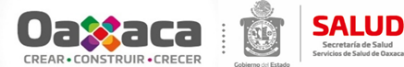 540SERVICIOS DE SALUD DE OAXACASERVICIOS DE SALUD DE OAXACAREMUNERACIONESREMUNERACIONESREMUNERACIONESPLAZA / PUESTORELACIÓN LABORALNÚMERO DE PLAZASDESDEDESDEHASTAM01002BASE21,188,958.371,188,958.371,188,958.37 M01003BASE188,637,396.338,637,396.338,637,396.33 M01004BASE17090,060,833.2790,060,833.2790,060,833.27 M01004BASE95,262,806.935,262,806.935,262,806.93 M01005BASE73,934,181.553,934,181.553,934,181.55 M01006BASE489220,286,136.45220,286,136.45220,286,136.45 M01006BASE157,435,923.777,435,923.777,435,923.77 M01007BASE5826,270,988.0226,270,988.0226,270,988.02 M01007BASE31,530,175.231,530,175.231,530,175.23 M01008BASE6834,200,683.6534,200,683.6534,200,683.65 M01008BASE21,148,040.761,148,040.761,148,040.76 M01009BASE2614,446,063.9014,446,063.9014,446,063.90 M01009BASE1649,451.02649,451.02649,451.02 M01010BASE4023,379,286.9923,379,286.9923,379,286.99 M01010BASE21,327,736.931,327,736.931,327,736.93 M01011BASE2918,732,487.4818,732,487.4818,732,487.48 M01011BASE1709,805.19709,805.19709,805.19 M01014BASE1512,020.52512,020.52512,020.52 M01015BASE1533,542.14533,542.14533,542.14 M02001BASE177,120,661.747,120,661.747,120,661.74 M02001BASE2942,367.09942,367.09942,367.09 M02003BASE6214,881,026.1114,881,026.1114,881,026.11 M02003BASE2537,805.69537,805.69537,805.69 M02005BASE112,115,865.372,115,865.372,115,865.37 M02006BASE389,305,348.269,305,348.269,305,348.26 M02006BASE1280,495.89280,495.89280,495.89 M02007BASE2483,845.47483,845.47483,845.47 M02012BASE3741,060.18741,060.18741,060.18 M02014BASE2492,966.81492,966.81492,966.81 M02015BASE145,057,941.535,057,941.535,057,941.53 M02015BASE1439,111.61439,111.61439,111.61 M02016BASE143,365,531.873,365,531.873,365,531.87 M02018BASE1252,299.96252,299.96252,299.96 M02029BASE5014,621,470.5114,621,470.5114,621,470.51 M02029BASE41,288,828.811,288,828.811,288,828.81 M02031BASE13964,793,207.8364,793,207.8364,793,207.83 M02031BASE73,619,734.913,619,734.913,619,734.91 M02032BASE1490,499.03490,499.03490,499.03 M02034BASE216,549,044.856,549,044.856,549,044.85 M02035BASE32091,760,194.3991,760,194.3991,760,194.39 M02035BASE144,491,713.374,491,713.374,491,713.37 M02036BASE32681,181,949.7781,181,949.7781,181,949.77 M02036BASE1289,334.21289,334.21289,334.21 M02037BASE1319,345.37319,345.37319,345.37 M02037BASE1346,035.54346,035.54346,035.54 M02038BASE204,833,906.674,833,906.674,833,906.67 M02040BASE194,940,740.814,940,740.814,940,740.81 M02040BASE2621,548.44621,548.44621,548.44 M02045BASE112,640,877.842,640,877.842,640,877.84 M02045BASE1251,708.45251,708.45251,708.45 M02046BASE51,045,054.841,045,054.841,045,054.84 M02046BASE1235,742.23235,742.23235,742.23 M02047BASE397,663,671.577,663,671.577,663,671.57 M02047BASE2423,947.05423,947.05423,947.05 M02048BASE377,130,759.367,130,759.367,130,759.36 M02048BASE2418,657.92418,657.92418,657.92 M02049BASE93,111,270.333,111,270.333,111,270.33 M02049BASE1406,250.93406,250.93406,250.93 M02050BASE1288,858.99288,858.99288,858.99 M02051BASE1206,801.89206,801.89206,801.89 M02054BASE18439,175,463.3539,175,463.3539,175,463.35 M02054BASE204,622,071.804,622,071.804,622,071.80 M02055BASE9722,174,595.7322,174,595.7322,174,595.73 M02055BASE92,241,863.892,241,863.892,241,863.89 M02056BASE286,589,535.186,589,535.186,589,535.18 M02056BASE112,828,603.082,828,603.082,828,603.08 M02057BASE5612,274,238.0712,274,238.0712,274,238.07 M02057BASE1268,534.01268,534.01268,534.01 M02058BASE8118,436,831.2518,436,831.2518,436,831.25 M02058BASE3763,168.56763,168.56763,168.56 M02059BASE152,938,842.192,938,842.192,938,842.19 M02059BASE2417,900.29417,900.29417,900.29 M02061BASE2405,669.14405,669.14405,669.14 M02066BASE51,212,773.531,212,773.531,212,773.53 M02068BASE7618,257,907.7718,257,907.7718,257,907.77 M02072BASE1320,258.59320,258.59320,258.59 M02073BASE23444,568,244.5744,568,244.5744,568,244.57 M02073BASE244,990,620.594,990,620.594,990,620.59 M02074BASE266,449,994.376,449,994.376,449,994.37 M02074BASE1281,335.18281,335.18281,335.18 M02077BASE125,900,188.295,900,188.295,900,188.29 M02078BASE134,914,388.214,914,388.214,914,388.21 M02081BASE329,850,209.579,850,209.579,850,209.57 M02081BASE2716,821.92716,821.92716,821.92 M02082BASE3810,177,167.0110,177,167.0110,177,167.01 M02082BASE2657,244.37657,244.37657,244.37 M02083BASE2606,009.26606,009.26606,009.26 M02084BASE31,083,714.811,083,714.811,083,714.81 M02085BASE41,207,973.971,207,973.971,207,973.97 M02087BASE1383,280.42383,280.42383,280.42 M02088BASE31,396,315.811,396,315.811,396,315.81 M02089BASE1512,020.52512,020.52512,020.52 M02094BASE1266,366.45266,366.45266,366.45 M02095BASE2500,737.32500,737.32500,737.32 M02095BASE1271,978.35271,978.35271,978.35 M02097BASE2500,398.12500,398.12500,398.12 M02098BASE204,827,365.934,827,365.934,827,365.93 M02098BASE41,048,990.361,048,990.361,048,990.36 M02105BASE817294,129,528.99294,129,528.99294,129,528.99 M02105BASE3011,875,330.5311,875,330.5311,875,330.53 M02107BASE22292,031,907.1192,031,907.1192,031,907.11 M02107BASE73,166,284.623,166,284.623,166,284.62 M02110BASE93,192,009.363,192,009.363,192,009.36 M02110BASE1406,991.29406,991.29406,991.29 M02112BASE93,398,360.533,398,360.533,398,360.53 M02112BASE1432,915.22432,915.22432,915.22 M03001BASE2861,888.15861,888.15861,888.15 M03004BASE13430,084,630.2930,084,630.2930,084,630.29 M03005BASE11120,084,540.1920,084,540.1920,084,540.19 M03005BASE91,873,950.681,873,950.681,873,950.68 M03006BASE5310,202,604.6210,202,604.6210,202,604.62 M03006BASE1221,454.43221,454.43221,454.43 M03011BASE346,185,729.146,185,729.146,185,729.14 M03011BASE3584,071.34584,071.34584,071.34 M03012BASE274,917,164.094,917,164.094,917,164.09 M03013BASE51,030,488.761,030,488.761,030,488.76 M03018BASE7717,020,566.2117,020,566.2117,020,566.21 M03019BASE16034,163,869.6534,163,869.6534,163,869.65 M03019BASE61,345,237.381,345,237.381,345,237.38 M03020BASE22744,952,385.6144,952,385.6144,952,385.61 M03020BASE112,256,502.532,256,502.532,256,502.53 M03021BASE12223,446,351.8723,446,351.8723,446,351.87 M03021BASE71,510,612.461,510,612.461,510,612.46 M03022BASE20537,856,435.2737,856,435.2737,856,435.27 M03022BASE132,667,920.262,667,920.262,667,920.26 M03023BASE16329,315,346.8929,315,346.8929,315,346.89 M03023BASE91,652,383.731,652,383.731,652,383.73 M03024BASE24042,900,049.9542,900,049.9542,900,049.95 M03024BASE81,461,520.811,461,520.811,461,520.81CF21135MMYS168,099.7268,099.7268,099.72CF21905MMYS5382,028.52382,028.52382,028.52CF21905MMYS176,388.1076,388.1076,388.10CF34068MMYS4264,238.88264,238.88264,238.88CF34068MMYS166,703.6866,703.6866,703.68CF34245MMYS342,645,459.642,645,459.642,645,459.64CF34245MMYS183,542.2683,542.2683,542.26CF34260MMYS171,703,133.741,703,133.741,703,133.74CF34261MMYS221,724,705.681,724,705.681,724,705.68CF34263MMYS473,070,086.523,070,086.523,070,086.52CF40001CONFIANZA1359,496.87359,496.87359,496.87CF40003CONFIANZA41,085,253.411,085,253.411,085,253.41CF40004CONFIANZA1258,022.81258,022.81258,022.81CF41001CONFIANZA52,786,182.532,786,182.532,786,182.53CF41001CONFIANZA1640,028.42640,028.42640,028.42CF41002CONFIANZA52,879,998.212,879,998.212,879,998.21CF41003CONFIANZA42,346,711.332,346,711.332,346,711.33CF41010CONFIANZA1907,998.67907,998.67907,998.67CF41011CONFIANZA42,237,318.392,237,318.392,237,318.39CF41014CONFIANZA2413,918,067.3313,918,067.3313,918,067.33CF41014CONFIANZA42,584,230.372,584,230.372,584,230.37CF41015CONFIANZA2812,549,990.2912,549,990.2912,549,990.29CF41015CONFIANZA31,499,593.791,499,593.791,499,593.79CF41018CONFIANZA31,439,857.571,439,857.571,439,857.57CF41024CONFIANZA4018,710,729.3118,710,729.3118,710,729.31CF41024CONFIANZA21,047,794.571,047,794.571,047,794.57CF41028CONFIANZA1566,846.45566,846.45566,846.45CF41030CONFIANZA3728,380.49728,380.49728,380.49CF41031CONFIANZA62,379,201.052,379,201.052,379,201.05CF41032CONFIANZA1252,940.89252,940.89252,940.89CF41038CONFIANZA153,566,400.053,566,400.053,566,400.05CF41038CONFIANZA3785,288.81785,288.81785,288.81CF41040CONFIANZA2210,999,327.6110,999,327.6110,999,327.61CF41040CONFIANZA42,224,385.172,224,385.172,224,385.17CF41054CONFIANZA31,016,699.991,016,699.991,016,699.99CF41055CONFIANZA1201,023.31201,023.31201,023.31CF41056CONFIANZA112,616,040.852,616,040.852,616,040.85CF41056CONFIANZA1271,432.49271,432.49271,432.49CF41057CONFIANZA51,300,669.471,300,669.471,300,669.47CF41057CONFIANZA2607,689.53607,689.53607,689.53CF41058CONFIANZA51,443,635.271,443,635.271,443,635.27CF41059CONFIANZA51,653,432.771,653,432.771,653,432.77CF41060CONFIANZA93,018,326.753,018,326.753,018,326.75CF41060CONFIANZA1382,246.69382,246.69382,246.69CF41061CONFIANZA2883,691.05883,691.05883,691.05CF41062CONFIANZA239,966,099.759,966,099.759,966,099.75CF41062CONFIANZA2978,859.45978,859.45978,859.45CF41064CONFIANZA31,449,136.851,449,136.851,449,136.85CF41065CONFIANZA52,438,421.572,438,421.572,438,421.57CF41065CONFIANZA1562,099.59562,099.59562,099.59CF41074CONFIANZA1294,463.01294,463.01294,463.01CF41075CONFIANZA82,302,604.292,302,604.292,302,604.29CF41075CONFIANZA1334,962.73334,962.73334,962.73CF41087CONFIANZA1487,608.93487,608.93487,608.93CF52254MMYS1171,832.80171,832.80171,832.80CF53083MMYS195,614.7695,614.7695,614.76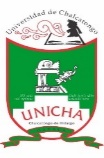 542542UNIVERSIDAD DE CHALCATONGOUNIVERSIDAD DE CHALCATONGOUNIVERSIDAD DE CHALCATONGOUNIVERSIDAD DE CHALCATONGOUNIVERSIDAD DE CHALCATONGOUNIVERSIDAD DE CHALCATONGOTabulador de SueldosTabulador de SueldosTabulador de SueldosTabulador de SueldosTabulador de SueldosTabulador de SueldosTabulador de SueldosTabulador de SueldosPLAZA / PUESTORELACIÓN LABORALNIVELTOTAL, DE PERCEPCIONESPERCEPCIONES ORDINARIASPERCEPCIONES ORDINARIASPERCEPCIONES ORDINARIASPERCEPCIONES ORDINARIASPERCEPCIONES ORDINARIASPERCEPCIONES ORDINARIASPERCEPCIONES EXTRAORDINARIASOBLIGACIONESOBLIGACIONESPLAZA / PUESTORELACIÓN LABORALNIVELTOTAL, DE PERCEPCIONESSUELDODESPENSACONPENSACIÓN FIJA GARANTIZADACONPENSACIÓN FIJA GARANTIZADAOTRAS PRESTACIONES SOCIALES Y ECONÓMICASREMUNERACIONES ANUALESPERCEPCIONES EXTRAORDINARIASDE CARÁCTER FÍSCALDE SEGURIDAD SOCIALRECTORMMYSN/A                      -                    -                -                        -                        -                                   -                                   -                                 -                        -                         -   VICE-RECTOR MMYSN/A            727,051        586,081   4,620.00                      -                        -                                   -                            58,207                        78,144              20,208             120,116 ABOGADO GENERALMMYSN/A            458,254        383,575   4,620.00                      -                        -                                   -                            38,095                        31,964              12,650               74,730 AUDITOR INTERNOMMYSN/A            353,506        295,004   4,620.00                      -                        -                                   -                            29,298                        24,584                9,729               58,908 SRIO. PART. RECTORMMYSN/A            353,506        295,004   4,620.00                      -                        -                                   -                            29,298                        24,584                9,729               58,908 JEFE DE DEPARTAMENTO "C"MMYSN/A            420,759        351,871   4,620.00                      -                        -                                   -                            34,946                        29,322              11,605               69,067 JEFE DE DEPARTAMENTO "B"MMYSN/A            375,926        295,004   4,620.00                      -                        -                                   -                            29,298                        47,004              10,402               63,544 JEFE DE DEPARTAMENTO "A"MMYSN/A            319,473        266,227   4,620.00                      -                        -                                   -                            26,440                        22,186                8,780               53,767 JEFE DE AREA "C"BASEN/A            265,847        220,883   4,620.00                      -                        -                                   -                            21,937                        18,407                7,285               45,667 JEFE DE AREA "B"BASEN/A            244,683        202,987   4,620.00                      -                        -                                   -                            20,160                        16,916                6,694               42,470 JEFE DE AREA "A"BASEN/A            185,063        148,267   4,620.00                      -                        -                                   -                            14,725                        17,451                5,043               35,025 TITULAR "C"BASEN/A            727,454        611,200   4,620.00                      -                        -                                   -                            60,701                        50,933              20,157             115,393 TITULAR "B"BASEN/A            622,659        522,589   4,620.00                      -                        -                                   -                            51,901                        43,549              17,235               99,564 TITULAR "A"BASEN/A            489,239        409,775   4,620.00                      -                        -                                   -                            40,697                        34,148              13,514               79,411 ASOCIADO "C"BASEN/A            442,746        342,177   4,620.00                      -                        -                                   -                            33,983                        61,966              12,288               79,340 ASOCIADO "B"BASEN/A            361,162        274,520   4,620.00                      -                        -                                   -                            27,264                        54,758              10,010               66,191 ASOCIADO "B"CONTRATON/A            329,281        274,520   4,620.00                      -                        -                                   -                            27,264                        22,877                9,054               55,249 ASOCIADO "A"BASEN/A            249,340        206,926   4,620.00                      -                        -                                   -                            20,551                        17,244                6,824               43,174 TECNICO BASEN/A            216,037        162,243   4,620.00                      -                        -                                   -                            16,113                        33,061                5,937               37,741 TECNICO CONTRATON/A              16,366          13,513      385.00                      -                        -                                   -                              1,342                          1,126                   446                 2,931 CHOFER "C"BASEN/A            294,298        244,941   4,620.00                      -                        -                                   -                            24,326                        20,412                8,078               49,965 CHOFER "B"BASEN/A            199,004        164,363   4,620.00                      -                        -                                   -                            16,324                        13,697                5,421               35,570 CHOFER "A"BASEN/A            154,544        122,461   4,620.00                      -                        -                                   -                            12,162                        15,301                4,192               28,085 SECRETARIA "C"BASEN/A            157,447        129,225   4,620.00                      -                        -                                   -                            12,834                        10,769                4,262               29,293 SECRETARIA "B"BASEN/A            134,547        109,861   4,620.00                      -                        -                                   -                            10,911                          9,155                3,623               25,834 SECRETARIA "A"BASEN/A            129,064          95,736   4,620.00                      -                        -                                   -                              9,508                        19,201                3,494               24,816 SECRETARIA "A"CONTRATON/A            117,842          95,736   4,620.00                      -                        -                                   -                              9,508                          7,978                3,157               23,353 AUXILIAR ADMINISTRATIVOBASEN/A            132,511          95,736   4,620.00                      -                        -                                   -                              9,508                        22,647                3,597               24,816 ENFERMERABASEN/A            117,842          95,736   4,620.00                      -                        -                                   -                              9,508                          7,978                3,157               23,353 OFICIAL DE MANTENIMIENTOBASEN/A            143,808        105,365   4,620.00                      -                        -                                   -                            10,464                        23,359                3,912               26,687 VELADORBASEN/A            129,229        105,365   4,620.00                      -                        -                                   -                            10,464                          8,780                3,475               25,031 AUXILIAR  GENERALBASEN/A            114,039          83,505   4,620.00                      -                        -                                   -                              8,293                        17,621                3,074               22,539 INTENDENTEBASEN/A            104,507          74,679   4,620.00                      -                        -                                   -                              7,417                        17,791                2,810               20,940 JARDINEROBASEN/A              99,528          74,679   4,620.00                      -                        -                                   -                              7,417                        12,812                2,661               20,065 JARDINEROCONTRATON/A              92,939          74,679   4,620.00                                 -                              7,417                          6,223                2,463               19,846 542UNIVERSIDAD DE CHALCATONGOUNIVERSIDAD DE CHALCATONGOREMUNERACIONESREMUNERACIONESREMUNERACIONESPLAZA / PUESTORELACIÓN LABORALNÚMERO DE PLAZASDESDEDESDEHASTARECTORMMYS0                                    -                                       -                                         -   VICE-RECTORMMYS2                        697,747                         697,747                           756,355 ABOGADO GENERALMMYS0                        458,254                         458,254                           458,254 AUDITOR INTERNOMMYS0                        353,506                         353,506                           353,506 SRIO. PART. RECTORMMYS0                        353,506                         353,506                           353,506 JEFE DE DEPARTAMENTO "C"MMYS0                        420,759                         420,759                           420,759 JEFE DE DEPARTAMENTO "B"MMYS5                        365,306                         365,306                           383,006 JEFE DE DEPARTAMENTO "A"MMYS0                        319,473                         319,473                           319,473 JEFE DE AREA "C"BASE0                        265,847                         265,847                           265,847 JEFE DE AREA "B"BASE0                        244,683                         244,683                           244,683 JEFE DE AREA "A"BASE1                        185,063                         185,063                           185,063 TITULAR "C"BASE0                        727,454                         727,454                           727,454 TITULAR "B"BASE0                        622,659                         622,659                           622,659 TITULAR "A"BASE0                        489,239                         489,239                           489,239 ASOCIADO "C"BASE4                        419,485                         419,485                           453,703 ASOCIADO "B"BASE11                        339,472                         339,472                           388,182 ASOCIADO "B"CONTRATO3                        329,281                         329,281                           329,281 ASOCIADO "A"BASE0                        249,340                         249,340                           249,340 TECNICO BASE3                        210,629                         210,629                           220,363 TECNICO CONTRATO36                          16,366                           16,366                             16,366 CHOFER "C"BASE0                        294,298                         294,298                           294,298 CHOFER "B"BASE0                        199,004                         199,004                           199,004 CHOFER "A"BASE1                        154,544                         154,544                           154,544 SECRETARIA "C"BASE0                        157,447                         157,447                           157,447 SECRETARIA "B"BASE0                        134,547                         134,547                           134,547 SECRETARIA "A"BASE5                        122,937                         122,937                           132,511 SECRETARIA "A"CONTRATO1                        117,842                         117,842                           117,842 AUXILIAR ADMINISTRATIVOBASE1                        132,511                         132,511                           132,511 ENFERMERABASE0                        117,842                         117,842                           117,842 OFICIAL DE MANTENIMIENTOBASE2                        142,754                         142,754                           144,861 VELADORBASE0                        129,229                         129,229                           129,229 AUXILIAR  GENERALBASE3                        108,472                         108,472                           116,823 INTENDENTEBASE3                        104,009                         104,009                           105,502 JARDINEROBASE1                          99,528                           99,528                             99,528 JARDINEROCONTRATO1                          92,939                           92,939                             92,939 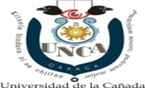 543543UNIVERSIDAD DE LA CAÑADAUNIVERSIDAD DE LA CAÑADAUNIVERSIDAD DE LA CAÑADAUNIVERSIDAD DE LA CAÑADAUNIVERSIDAD DE LA CAÑADAUNIVERSIDAD DE LA CAÑADATabulador de SueldosTabulador de SueldosTabulador de SueldosTabulador de SueldosTabulador de SueldosTabulador de SueldosTabulador de SueldosTabulador de SueldosPLAZA / PUESTORELACIÓN LABORALNIVELTOTAL, DE PERCEPCIONESPERCEPCIONES ORDINARIASPERCEPCIONES ORDINARIASPERCEPCIONES ORDINARIASPERCEPCIONES ORDINARIASPERCEPCIONES ORDINARIASPERCEPCIONES ORDINARIASPERCEPCIONES EXTRAORDINARIASOBLIGACIONESOBLIGACIONESPLAZA / PUESTORELACIÓN LABORALNIVELTOTAL, DE PERCEPCIONESSUELDODESPENSACONPENSACIÓN FIJA GARANTIZADACONPENSACIÓN FIJA GARANTIZADAOTRAS PRESTACIONES SOCIALES Y ECONÓMICASREMUNERACIONES ANUALESPERCEPCIONES EXTRAORDINARIASDE CARÁCTER FÍSCALDE SEGURIDAD SOCIALRECTORMMySN/A           1,069,448.47             900,335.00               4,620.00                            -                              -                                -                       89,465.85                     75,027.62             29,694.03           149,334.65 VICE-RECTORMMySN/A              765,350.38             585,758.85               4,620.00                            -                              -                                -                       58,206.57                   116,764.96             21,357.52           122,782.95 VICE-RECTORMMySN/A              752,101.31             585,758.85               4,620.00                            -                              -                                -                       58,206.57                   103,515.89             20,960.05           120,878.17 ABOGADO GENERALMMySN/A              458,024.30             383,362.93               4,620.00                            -                              -                                -                       38,094.59                     31,946.78             12,643.73             82,657.07 SECRETARIO PARTICULARMMySN/A              381,831.81             294,840.88               4,620.00                            -                              -                                -                       29,298.20                     53,072.73             10,579.26             64,150.65 AUDITOR INTERNOMMySN/A              387,532.36             294,840.88               4,620.00                            -                              -                                -                       29,298.20                     58,773.28             10,750.27             65,109.41 JEFE DE DEPARTAMENTO "C"MMySN/A              420,554.75             351,681.63               4,620.00                            -                              -                                -                       34,946.43                     29,306.69             11,598.84             76,378.27 JEFE DE DEPARTAMENTO "B"MMySN/A              387,532.36             294,840.88               4,620.00                            -                              -                                -                       29,298.20                     58,773.28             10,750.27             65,109.41 JEFE DE DEPARTAMENTO "B"MMySN/A              387,532.36             294,840.88               4,620.00                            -                              -                                -                       29,298.20                     58,773.28             10,750.27             65,109.41 JEFE DE DEPARTAMENTO "B"MMySN/A              387,532.36             294,840.88               4,620.00                            -                              -                                -                       29,298.20                     58,773.28             10,750.27             65,109.41 JEFE DE DEPARTAMENTO "B"MMySN/A              381,831.81             294,840.88               4,620.00                            -                              -                                -                       29,298.20                     53,072.73             10,579.26             64,150.65 JEFE DE DEPARTAMENTO "B"MMySN/A              381,831.81             294,840.88               4,620.00                            -                              -                                -                       29,298.20                     53,072.73             10,579.26             64,150.65 JEFE DE DEPARTAMENTO "B"MMySN/A              372,554.75             294,840.88               4,620.00                            -                              -                                -                       29,298.20                     43,795.67             10,300.94             63,191.88 JEFE DE DEPARTAMENTO "B"MMySN/A              372,445.42             294,840.88               4,620.00                            -                              -                                -                       29,298.20                     43,686.35             10,297.66             63,191.88 JEFE DE DEPARTAMENTO "A"MMySN/A              319,316.93             266,082.91               4,620.00                            -                              -                                -                       26,440.53                     22,173.49               8,775.70             59,407.72 JEFE DE ÁREA "C"CONFIANZAN/A              287,056.36             220,761.94               4,620.00                            -                              -                                -                       21,937.01                     39,737.40               7,921.19             49,704.15 JEFE DE ÁREA "B"CONFIANZAN/A              264,171.34             202,874.97               4,620.00                            -                              -                                -                       20,159.59                     36,516.78               7,279.35             46,215.05 JEFE DE ÁREA "B"CONFIANZAN/A              259,411.07             202,874.97               4,620.00                            -                              -                                -                       20,159.59                     31,756.51               7,136.55             45,555.39 JEFE DE ÁREA "B"CONFIANZAN/A              244,560.74             202,874.97               4,620.00                            -                              -                                -                       20,159.59                     16,906.18               6,691.04             42,916.74 JEFE DE ÁREA "B"CONFIANZAN/A              261,323.77             202,874.97               4,620.00                            -                              -                                -                       20,159.59                     33,669.21               7,193.93             46,215.05 JEFE DE ÁREA "A"CONFIANZAN/A              197,067.43             148,184.28               4,620.00                            -                              -                                -                       14,725.00                     29,538.16               5,402.96             36,033.98 TITULAR "C"BASEN/A              727,092.16             610,865.49               4,620.00                            -                              -                                -                       60,701.41                     50,905.25             20,147.01           127,761.44 TITULAR "A"BASEN/A              536,503.17             409,548.37               4,620.00                            -                              -                                -                       40,696.62                     81,638.17             14,932.63             87,848.90 TITULAR "A"BASEN/A              546,294.35             409,548.37               4,620.00                            -                              -                                -                       40,696.62                     91,429.36             15,226.36             87,848.90 TITULAR "A"BASEN/A              545,877.85             409,548.37               4,620.00                            -                              -                                -                       40,696.62                     91,012.86             15,213.87             89,481.91 TITULAR "A"BASEN/A              528,679.16             409,548.37               4,620.00                            -                              -                                -                       40,696.62                     73,814.16             14,697.91             85,185.39 TITULAR "A"BASEN/A              567,926.43             409,548.37               4,620.00                            -                              -                                -                       40,696.62                   113,061.43             15,875.33             92,992.57 TITULAR "A"BASEN/A              577,717.61             409,548.37               4,620.00                            -                              -                                -                       40,696.62                   122,852.62             16,169.06             87,848.90 TITULAR "A"BASEN/A              528,584.96             409,548.37               4,620.00                            -                              -                                -                       40,696.62                     73,719.96             14,695.08             87,848.90 TITULAR "A"BASEN/A              528,584.96             409,548.37               4,620.00                            -                              -                                -                       40,696.62                     73,719.96             14,695.08             87,848.90 TITULAR "A"BASEN/A              538,376.14             409,548.37               4,620.00                            -                              -                                -                       40,696.62                     83,511.14             14,988.82             86,517.15 TITULAR "A"BASEN/A              560,008.22             409,548.37               4,620.00                            -                              -                                -                       40,696.62                   105,143.22             15,637.78             91,660.81 TITULAR "A"BASEN/A              534,518.08             409,548.37               4,620.00                            -                              -                                -                       40,696.62                     79,653.08             14,873.08             82,521.88 ASOCIADO "C"BASEN/A              451,941.03             341,987.51               4,620.00                            -                              -                                -                       33,983.13                     71,350.39             12,564.67             74,456.01 ASOCIADO "C"BASEN/A              409,089.49             341,987.51               4,620.00                            -                              -                                -                       33,983.13                     28,498.85             11,279.12             67,783.57 ASOCIADO "C"BASEN/A              458,553.11             341,987.51               4,620.00                            -                              -                                -                       33,983.13                     77,962.46             12,763.03             74,456.01 ASOCIADO "C"BASEN/A              458,553.11             341,987.51               4,620.00                            -                              -                                -                       33,983.13                     77,962.46             12,763.03             74,456.01 ASOCIADO "C"BASEN/A              473,573.11             341,987.51               4,620.00                            -                              -                                -                       33,983.13                     92,982.47             13,213.63             74,456.01 ASOCIADO "C"BASEN/A              442,149.85             341,987.51               4,620.00                            -                              -                                -                       33,983.13                     61,559.21             12,270.93             74,456.01 ASOCIADO "C"BASEN/A              451,941.03             341,987.51               4,620.00                            -                              -                                -                       33,983.13                     71,350.39             12,564.67             73,343.94 ASOCIADO "C"BASEN/A              451,941.03             341,987.51               4,620.00                            -                              -                                -                       33,983.13                     71,350.39             12,564.67             73,343.94 ASOCIADO "C"BASEN/A              451,941.03             341,987.51               4,620.00                            -                              -                                -                       33,983.13                     71,350.39             12,564.67             73,343.94 ASOCIADO "C"BASEN/A              442,149.85             341,987.51               4,620.00                            -                              -                                -                       33,983.13                     61,559.21             12,270.93             73,343.94 ASOCIADO "C"BASEN/A              430,501.73             341,987.51               4,620.00                            -                              -                                -                       33,983.13                     49,911.09             11,921.49             77,172.95 ASOCIADO "C"BASEN/A              461,399.65             341,987.51               4,620.00                            -                              -                                -                       33,983.13                     80,809.01             12,848.42             77,172.95 ASOCIADO "C"BASEN/A              423,780.97             341,987.51               4,620.00                            -                              -                                -                       33,983.13                     43,190.33             11,719.86             71,119.79 ASOCIADO "C"BASEN/A              436,313.44             341,987.51               4,620.00                            -                              -                                -                       33,983.13                     55,722.80             12,095.84             70,007.72 ASOCIADO "C"BASEN/A              458,553.11             341,987.51               4,620.00                            -                              -                                -                       33,983.13                     77,962.46             12,763.03             77,542.33 ASOCIADO "C"BASEN/A              458,553.11             341,987.51               4,620.00                            -                              -                                -                       33,983.13                     77,962.46             12,763.03             74,456.01 ASOCIADO "C"BASEN/A              457,613.56             341,987.51               4,620.00                            -                              -                                -                       33,983.13                     77,022.92             12,734.84             76,060.87 ASOCIADO "B"BASEN/A              355,641.41             274,370.06               4,620.00                            -                              -                                -                       27,264.02                     49,387.32               9,844.72             60,157.92 ASOCIADO "B"BASEN/A              338,753.73             274,370.06               4,620.00                            -                              -                                -                       27,264.02                     32,499.65               9,338.09             57,481.39 ASOCIADO "B"BASEN/A              335,890.68             274,370.06               4,620.00                            -                              -                                -                       27,264.02                     29,636.59               9,252.20             57,481.39 ASOCIADO "B"BASEN/A              355,641.41             274,370.06               4,620.00                            -                              -                                -                       27,264.02                     49,387.32               9,844.72             61,050.10 ASOCIADO "B"BASEN/A              351,746.49             274,370.06               4,620.00                            -                              -                                -                       27,264.02                     45,492.40               9,727.87             65,099.01 ASOCIADO "B"BASEN/A              346,296.51             274,370.06               4,620.00                            -                              -                                -                       27,264.02                     40,042.42               9,564.37             59,265.74 ASOCIADO "B"BASEN/A              377,298.30             274,370.06               4,620.00                            -                              -                                -                       27,264.02                     71,044.22             10,494.43             64,206.83 ASOCIADO "B"BASEN/A              382,687.29             274,370.06               4,620.00                            -                              -                                -                       27,264.02                     76,433.20             10,656.10             65,064.28 TÉCNICOBASEN/A              215,207.67             162,152.11               4,620.00                            -                              -                                -                       16,112.98                     32,322.59               5,912.25             38,803.83 TÉCNICOBASEN/A              212,072.68             162,152.11               4,620.00                            -                              -                                -                       16,112.98                     29,187.59               5,818.20             38,276.55 TÉCNICOBASEN/A              212,072.68             162,152.11               4,620.00                            -                              -                                -                       16,112.98                     29,187.59               5,818.20             38,276.55 TÉCNICOBASEN/A              210,148.74             162,152.11               4,620.00                            -                              -                                -                       16,112.98                     27,263.65               5,760.48             38,276.55 TÉCNICOBASEN/A              208,267.74             162,152.11               4,620.00                            -                              -                                -                       16,112.98                     25,382.65               5,704.05             37,749.28 CHOFER "C"BASEN/A              294,151.34             244,804.88               4,620.00                            -                              -                                -                       24,326.14                     20,400.32               8,073.93             55,188.59 CHOFER "B"BASEN/A              198,904.90             164,271.99               4,620.00                            -                              -                                -                       16,323.63                     13,689.28               5,417.87             39,221.84 CHOFER "A"BASEN/A              152,404.49             122,394.89               4,620.00                            -                              -                                -                       12,162.32                     13,227.28               4,127.55             29,330.43 CHOFER "A"BASEN/A              166,334.02             122,394.89               4,620.00                            -                              -                                -                       12,162.32                     27,156.81               4,545.43             30,524.43 SECRETARIA "C"BASEN/A              157,371.21             129,154.38               4,620.00                            -                              -                                -                       12,834.01                     10,762.82               4,259.65             32,261.79 SECRETARIA "B"BASEN/A              134,480.83             109,800.08               4,620.00                            -                              -                                -                       10,910.78                       9,149.97               3,621.33             28,425.95 SECRETARIA "A"BASEN/A              134,012.07               95,685.14               4,620.00                            -                              -                                -                         9,508.19                     24,198.75               3,642.55             25,628.10 SECRETARIA "A"BASEN/A              128,886.98               95,685.14               4,620.00                            -                              -                                -                         9,508.19                     19,073.66               3,488.80             25,628.10 SECRETARIA "A"BASEN/A              134,012.07               95,685.14               4,620.00                            -                              -                                -                         9,508.19                     24,198.75               3,642.55             25,628.10 SECRETARIA "A"BASEN/A              127,036.99               95,685.14               4,620.00                            -                              -                                -                         9,508.19                     17,223.67               3,433.30             25,338.02 AUXILIAR ADMINISTRATIVOBASEN/A              128,886.98               95,685.14               4,620.00                            -                              -                                -                         9,508.19                     19,073.66               3,488.80             25,628.10 AUXILIAR ADMINISTRATIVOBASEN/A              127,036.99               95,685.14               4,620.00                            -                              -                                -                         9,508.19                     17,223.67               3,433.30             25,628.10 AUXILIAR ADMINISTRATIVOBASEN/A              128,886.98               95,685.14               4,620.00                            -                              -                                -                         9,508.19                     19,073.66               3,488.80             25,628.10 AUXILIAR ADMINISTRATIVOBASEN/A              128,886.98               95,685.14               4,620.00                            -                              -                                -                         9,508.19                     19,073.66               3,488.80             25,628.10 AUXILIAR ADMINISTRATIVOBASEN/A              130,446.82               95,685.14               4,620.00                            -                              -                                -                       12,918.02                     17,223.67               3,535.59             26,182.78 AUXILIAR ADMINISTRATIVOBASEN/A              127,036.99               95,685.14               4,620.00                            -                              -                                -                         9,508.19                     17,223.67               3,433.30             25,338.02 AUXILIAR ADMINISTRATIVOBASEN/A              127,006.58               95,685.14               4,620.00                            -                              -                                -                         9,508.19                     17,193.26               3,432.39             25,338.02 AUXILIAR ADMINISTRATIVOBASEN/A              119,187.71               95,685.14               4,620.00                            -                              -                                -                         9,508.19                       9,374.38               3,197.82             24,177.70 ENFERMERABASEN/A              134,012.07               95,685.14               4,620.00                            -                              -                                -                         9,508.19                     24,198.75               3,642.55             25,628.10 OFICIAL DE MANTENIMIENTOBASEN/A              146,508.95             105,307.59               4,620.00                            -                              -                                -                       10,464.36                     26,117.00               3,993.40             27,534.97 OFICIAL DE MANTENIMIENTOBASEN/A              129,167.55             105,307.59               4,620.00                            -                              -                                -                       10,464.36                       8,775.60               3,473.16             27,192.53 OFICIAL DE MANTENIMIENTOBASEN/A              144,472.90             105,307.59               4,620.00                            -                              -                                -                       10,464.36                     24,080.95               3,932.32             27,192.53 OFICIAL DE MANTENIMIENTOBASEN/A              144,472.90             105,307.59               4,620.00                            -                              -                                -                       10,464.36                     24,080.95               3,932.32             27,192.53 VELADORBASEN/A              145,208.77             105,307.59               4,620.00                            -                              -                                -                       14,289.27                     20,991.91               3,954.40             28,146.46 AUXILIAR GENERALBASEN/A              103,328.33               83,459.98               4,620.00                            -                              -                                -                         8,293.38                       6,954.97               2,752.60             23,367.36 INTENDENTEBASEN/A              100,832.92               74,637.20               4,620.00                            -                              -                                -                         7,416.66                     14,159.06               2,699.80             20,830.13 INTENDENTEBASEN/A                92,893.60               74,637.20               4,620.00                            -                              -                                -                         7,416.66                       6,219.74               2,461.62             20,377.69 INTENDENTEBASEN/A              105,232.13               74,637.20               4,620.00                            -                              -                                -                         7,416.66                     18,558.27               2,831.77             21,735.02 INTENDENTEBASEN/A                99,138.66               74,637.20               4,620.00                            -                              -                                -                         7,416.66                     12,464.80               2,648.97             21,508.80 JARDINEROBASEN/A              106,674.82               74,637.20               4,620.00                            -                              -                                -                         7,416.66                     20,000.96               2,875.05             21,735.02 JARDINEROBASEN/A              101,549.73               74,637.20               4,620.00                            -                              -                                -                         7,416.66                     14,875.87               2,721.30             21,735.02 JARDINEROBASEN/A              101,549.73               74,637.20               4,620.00                            -                              -                                -                         7,416.66                     14,875.87               2,721.30             21,735.02 JARDINEROBASEN/A              106,674.82               74,637.20               4,620.00                            -                              -                                -                         7,416.66                     20,000.96               2,875.05             21,735.02 JARDINEROBASEN/A              101,549.73               74,637.20               4,620.00                            -                              -                                -                         7,416.66                     14,875.87               2,721.30             21,735.02 JARDINEROBASEN/A              106,674.82               74,637.20               4,620.00                            -                              -                                -                         7,416.66                     20,000.96               2,875.05             21,735.02 JARDINEROBASEN/A              100,107.04               74,637.20               4,620.00                            -                              -                                -                         7,416.66                     13,433.18               2,678.02             21,508.80 JARDINEROBASEN/A              100,107.04               74,637.20               4,620.00                            -                              -                                -                         7,416.66                     13,433.18               2,678.02             21,508.80 TITULAR "B"CONTRATON/A              622,347.84             522,301.95               4,620.00                            -                              -                                -                       51,900.89                     43,524.99             17,226.09           110,200.76 ASOCIADO "B"CONTRATON/A              329,118.16             274,370.06               4,620.00                            -                              -                                -                       27,264.02                     22,864.08               9,049.02             55,697.03 ASOCIADO "B"CONTRATON/A              329,118.16             274,370.06               4,620.00                            -                              -                                -                       27,264.02                     22,864.08               9,049.02             55,744.63 ASOCIADO "B"CONTRATON/A              329,118.16             274,370.06               4,620.00                            -                              -                                -                       27,264.02                     22,864.08               9,049.02             55,744.63 ASOCIADO "B"CONTRATON/A              329,118.16             274,370.06               4,620.00                            -                              -                                -                       27,264.02                     22,864.08               9,049.02             60,840.70 ASOCIADO "A"CONTRATON/A              249,218.22             206,812.97               4,620.00                            -                              -                                -                       20,550.91                     17,234.35               6,820.92             43,623.53 AUXILIAR ADMINISTRATIVOCONTRATON/A              117,787.05               95,685.14               4,620.00                            -                              -                                -                         9,508.19                       7,973.73               3,155.80             23,887.62 AUXILIAR ADMINISTRATIVOCONTRATON/A              117,787.05               95,685.14               4,620.00                            -                              -                                -                         9,508.19                       7,973.73               3,155.80             23,887.62 JARDINEROCONTRATON/A                92,893.60               74,637.20               4,620.00                            -                              -                                -                         7,416.66                       6,219.74               2,461.62             20,377.69 JARDINEROCONTRATON/A                92,893.60               74,637.20               4,620.00                            -                              -                                -                         7,416.66                       6,219.74               2,461.62             20,377.69 543UNIVERSIDAD DE LA CAÑADAUNIVERSIDAD DE LA CAÑADAREMUNERACIONESREMUNERACIONESREMUNERACIONESPLAZA / PUESTORELACIÓN LABORALNÚMERO DE PLAZASDESDEDESDEHASTARECTORMANDOS MEDIOS Y SUPERIORES0                                         1,069,448                                          1,069,448                                                           1,069,448 VICE-RECTORMANDOS MEDIOS Y SUPERIORES2                                             752,101                                              752,101                                                               765,350 ABOGADO GENERALMANDOS MEDIOS Y SUPERIORES0                                             458,024                                              458,024                                                               458,024 SECRETARIO PARTICULARMANDOS MEDIOS Y SUPERIORES1                                             381,832                                              381,832                                                               381,832 AUDITOR INTERNOMANDOS MEDIOS Y SUPERIORES1                                             387,532                                              387,532                                                               387,532 JEFE DE DEPTO. "C"MANDOS MEDIOS Y SUPERIORES0                                             420,555                                              420,555                                                               420,555 JEFE DE DEPARTAMENTO "B"MANDOS MEDIOS Y SUPERIORES7                                             372,445                                              372,445                                                               387,532 JEFE DE DEPTO. "A"MANDOS MEDIOS Y SUPERIORES0                                             319,317                                              319,317                                                               319,317 JEFE DE ÁREA "C"CONFIANZA1                                             287,179                                              287,179                                                               287,179 JEFE DE ÁREA "B"CONFIANZA4                                             261,324                                              261,324                                                               264,171 JEFE DE ÁREA "A"CONFIANZA1                                             197,067                                              197,067                                                               197,067 TITULAR "C"BASE0                                             727,092                                              727,092                                                               727,092 TITULAR "A"BASE11                                             528,585                                              528,585                                                               577,718 ASOCIADO "C"BASE17                                             430,502                                              430,502                                                               473,573 ASOCIADO "B"BASE8                                             346,297                                              346,297                                                               382,687 TÉCNICOBASE5                                             208,268                                              208,268                                                               215,208 CHOFER "C"BASE0                                             294,151                                              294,151                                                               294,151 CHOFER "B"BASE0                                             198,905                                              198,905                                                               198,905 CHOFER "A"BASE2                                             152,404                                              152,404                                                               166,334 SECRETARIA "C"BASE0                                             157,371                                              157,371                                                               157,371 SECRETARIA "B"BASE0                                             134,481                                              134,481                                                               134,481 SECRETARIA "A"BASE4                                             127,037                                              127,037                                                               134,012 AUXILIAR ADMINISTRATIVOBASE8                                             119,188                                              119,188                                                               128,887 ENFERMERABASE1                                             134,012                                              134,012                                                               134,012 OFICIAL DE MANTENIMIENTOBASE4                                             129,168                                              129,168                                                               146,509 VELADORBASE1                                             145,209                                              145,209                                                               145,209 AUXILIAR GENERALBASE0                                             103,328                                              103,328                                                               103,328 INTENDENTEBASE4                                                92,894                                                 92,894                                                               105,232 JARDINEROBASE8                                             100,107                                              100,107                                                               106,675 TITULAR "B"CONTRATO1                                             622,348                                              622,348                                                               622,348 ASOCIADO "B"CONTRATO4                                             329,118                                              329,118                                                               329,118 ASOCIADO "A"CONTRATO1                                             249,218                                              249,218                                                               249,218 AUXILIAR ADMINISTRATIVOCONTRATO2                                             117,787                                              117,787                                                               117,787 JARDINEROCONTRATO2                                                92,894                                                 92,894                                                                  92,894 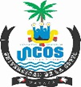 544544UNIVERSIDAD DE LA COSTAUNIVERSIDAD DE LA COSTAUNIVERSIDAD DE LA COSTAUNIVERSIDAD DE LA COSTAUNIVERSIDAD DE LA COSTAUNIVERSIDAD DE LA COSTATabulador de SueldosTabulador de SueldosTabulador de SueldosTabulador de SueldosTabulador de SueldosTabulador de SueldosTabulador de SueldosTabulador de SueldosPLAZA / PUESTORELACIÓN LABORALNIVELTOTAL, DE PERCEPCIONESPERCEPCIONES ORDINARIASPERCEPCIONES ORDINARIASPERCEPCIONES ORDINARIASPERCEPCIONES ORDINARIASPERCEPCIONES ORDINARIASPERCEPCIONES ORDINARIASPERCEPCIONES EXTRAORDINARIASOBLIGACIONESOBLIGACIONESPLAZA / PUESTORELACIÓN LABORALNIVELTOTAL, DE PERCEPCIONESSUELDODESPENSACONPENSACIÓN FIJA GARANTIZADACONPENSACIÓN FIJA GARANTIZADAOTRAS PRESTACIONES SOCIALES Y ECONÓMICASREMUNERACIONES ANUALESPERCEPCIONES EXTRAORDINARIASDE CARÁCTER FÍSCALDE SEGURIDAD SOCIALRECTORMANDOS MEDIOS Y SUPERIORESN/A                            -                             -                           -                              -                              -                               -                                   -                                   -                           -                           -   VICE-RECTORMANDOS MEDIOS Y SUPERIORESN/A             727,051.01             586,080.50              4,620.00                            -                              -                               -                      58,206.63                     78,143.88            21,086.86          120,224.85 ABOGADO GENERALMANDOS MEDIOS Y SUPERIORESN/A             458,254.05             383,574.85              4,620.00                            -                              -                               -                      38,094.76                     31,964.44            12,650.09            74,525.75 AUDITOR INTERNOMANDOS MEDIOS Y SUPERIORESN/A             353,510.17             295,007.60              4,620.00                            -                              -                               -                      29,298.70                     24,583.87              9,729.19            58,704.74 SECRETARIO PARTICULARMANDOS MEDIOS Y SUPERIORESN/A             353,510.17             295,007.60              4,620.00                            -                              -                               -                      29,298.70                     24,583.87              9,729.19            58,704.74 JEFE DE DEPARTAMENTO "C"MANDOS MEDIOS Y SUPERIORESN/A             420,759.50             351,870.95              4,620.00                            -                              -                               -                      34,946.09                     29,322.46            11,604.51            68,862.59 JEFE DE DEPARTAMENTO "B"MANDOS MEDIOS Y SUPERIORESN/A             377,110.78             295,007.60              4,620.00                            -                              -                               -                      29,298.70                     48,184.48            10,614.21            63,498.37 JEFE DE DEPARTAMENTO "A"MANDOS MEDIOS Y SUPERIORESN/A             319,473.26             266,227.35              4,620.00                            -                              -                               -                      26,440.39                     22,185.52              8,780.03            53,563.54 JEFE DE AREA "C"BASEN/A             265,847.33             220,883.40              4,620.00                            -                              -                               -                      21,937.05                     18,406.88              7,284.61            45,463.20 JEFE DE AREA "B"BASEN/A             244,682.71             202,987.45              4,620.00                            -                              -                               -                      20,159.71                     16,915.55              6,694.41            42,266.28 JEFE DE AREA "A"BASEN/A             179,967.26             148,266.65              4,620.00                            -                              -                               -                      14,725.11                     12,355.50              4,889.75            32,491.58 TITULAR "C"BASEN/A             727,454.26             611,199.80              4,620.00                            -                              -                               -                      60,701.35                     50,933.11            20,157.03          115,188.02 TITULAR "B"BASEN/A             622,654.26             522,585.10              4,620.00                            -                              -                               -                      51,900.58                     43,548.58            17,234.57            99,358.11 TITULAR "A"BASEN/A             489,243.40             409,778.20              4,620.00                            -                              -                               -                      40,697.15                     34,148.05            13,514.26            79,206.68 ASOCIADO "C"BASEN/A             445,754.89             342,180.20              4,620.00                            -                              -                               -                      33,983.65                     64,971.04            13,049.49            76,689.47 ASOCIADO "B"BASEN/A             344,539.82             274,520.15              4,620.00                            -                              -                               -                      27,263.99                     38,135.68              9,853.39            59,377.37 ASOCIADO "B"CONTRATON/A             329,280.73             274,520.15              4,620.00                            -                              -                               -                      27,263.99                     22,876.59              9,053.52            55,044.55 ASOCIADO "A"BASEN/A             249,340.40             206,925.80              4,620.00                            -                              -                               -                      20,550.85                     17,243.75              6,824.30            42,970.32 TECNICO BASEN/A             217,118.46             162,242.50              4,620.00                            -                              -                               -                      16,113.13                     34,142.83              6,066.69            38,866.51 CHOFER "C"BASEN/A             294,302.79             244,944.20              4,620.00                            -                              -                               -                      24,326.65                     20,411.94              8,078.13            49,761.60 CHOFER "B"BASEN/A             199,003.76             164,363.15              4,620.00                            -                              -                               -                      16,323.74                     13,696.87              5,420.61            35,367.04 CHOFER "A"BASEN/A             149,448.45             122,461.15              4,620.00                            -                              -                               -                      12,162.24                     10,205.06              4,038.70            27,881.79 SECRETARIA "C"BASEN/A             157,447.22             129,224.60              4,620.00                            -                              -                               -                      12,833.95                     10,768.67              4,261.76            29,090.01 SECRETARIA "B"BASEN/A             134,547.32             109,861.35              4,620.00                            -                              -                               -                      10,910.89                       9,155.08              3,623.17            25,630.89 SECRETARIA "A"BASEN/A             131,868.03               95,732.20              4,620.00                            -                              -                               -                        9,507.65                     22,008.18              3,597.26            25,490.34 AUXILIAR ADMINISTRATIVOBASEN/A             127,911.10               95,732.20              4,620.00                            -                              -                               -                        9,507.65                     18,051.25              3,597.26            25,490.34 AUXILIAR ADMINISTRATIVOCONTRATON/A             117,837.50               95,732.20              4,620.00                            -                              -                               -                        9,507.65                       7,977.65              3,157.20            23,107.92 ENFERMERABASEN/A             117,837.50               95,732.20              4,620.00                            -                              -                               -                        9,507.65                       7,977.65              3,157.20            23,107.92 OFICIAL DE MANTENIMIENTOBASEN/A             144,865.84             105,368.20              4,620.00                            -                              -                               -                      10,464.65                     24,412.99              3,943.96            27,368.17 VELADORBASEN/A             129,233.50             105,368.20              4,620.00                            -                              -                               -                      10,464.65                       8,780.65              3,474.99            24,828.39 AUXILIAR  GENERALBASEN/A             103,376.68               83,504.70              4,620.00                            -                              -                               -                        8,293.28                       6,958.70              2,753.94            21,071.87 INTENDENTEBASEN/A             103,262.03               74,679.00              4,620.00                            -                              -                               -                        7,416.75                     16,546.28              2,839.78            21,505.41 JARDINEROBASEN/A               98,913.30               74,679.00              4,620.00                            -                              -                               -                        7,416.75                     12,197.55              2,642.10            20,506.73 TECNICO CONTRATON/A               16,681.30               13,779.50                 385.00                            -                              -                               -                        1,368.51                       1,148.29                 482.75              2,971.59 544UNIVERSIDAD DE LA COSTAUNIVERSIDAD DE LA COSTAREMUNERACIONESREMUNERACIONESREMUNERACIONESPLAZA / PUESTORELACIÓN LABORALNÚMERO DE PLAZASDESDEDESDEHASTARECTORMANDOS MEDIOS Y SUPERIORES0                              -                                 -                                  -   VICE-RECTORMANDOS MEDIOS Y SUPERIORES2                    697,747                     697,747                      756,355 ABOGADO GENERALMANDOS MEDIOS Y SUPERIORES0                    458,254                     458,254                      458,254 AUDITOR INTERNOMANDOS MEDIOS Y SUPERIORES0                    353,510                     353,510                      353,510 SECRETARIO PARTICULARMANDOS MEDIOS Y SUPERIORES0                    353,510                     353,510                      353,510 JEFE DE DEPARTAMENTO "C"MANDOS MEDIOS Y SUPERIORES0                    420,760                     420,760                      420,760 JEFE DE DEPARTAMENTO "B"MANDOS MEDIOS Y SUPERIORES5                    353,510                     353,510                      383,011 JEFE DE DEPARTAMENTO "A"MANDOS MEDIOS Y SUPERIORES0                    319,473                     319,473                      319,473 JEFE DE AREA "C"BASE0                    265,847                     265,847                      265,847 JEFE DE AREA "B"BASE0                    244,683                     244,683                      244,683 JEFE DE AREA "A"BASE0                    179,967                     179,967                      179,967 TITULAR "C"BASE0                    727,454                     727,454                      727,454 TITULAR "B"BASE0                    622,654                     622,654                      622,654 TITULAR "A"BASE0                    489,243                     489,243                      489,243 ASOCIADO "C"BASE10                    409,299                     409,299                      468,118 ASOCIADO "B"BASE13                    329,281                     329,281                      355,943 ASOCIADO "B"CONTRATO1                    329,281                     329,281                      329,281 ASOCIADO "A"BASE0                    249,340                     249,340                      249,340 TÉCNICO BASE2                    206,230                     206,230                      220,363 TÉCNICO CONTRATO48                      15,104                       15,104                        16,681 CHOFER "C"BASE0                    294,303                     294,303                      294,303 CHOFER "B"BASE0                    199,004                     199,004                      199,004 CHOFER "A"BASE1                    149,448                     149,448                      149,448 SECRETARIA "C"BASE0                    157,447                     157,447                      157,447 SECRETARIA "B"BASE0                    134,547                     134,547                      134,547 SECRETARIA "A"BASE3                    127,411                     127,411                      132,506 AUXILIAR ADMINISTRATIVOBASE5                    117,838                     117,838                      132,506 AUXILIAR ADMINISTRATIVOCONTRATO1                    117,838                     117,838                      117,838 ENFERMERABASE0                    117,838                     117,838                      117,838 OFICIAL DE MANTENIMIENTOBASE2                    144,866                     144,866                      144,866 VELADORBASE0                    129,234                     129,234                      129,234 AUXILIAR  GENERALBASE0                    103,377                     103,377                      103,377 INTENDENTEBASE2                      95,926                       95,926                      105,502 JARDINEROBASE1                      98,913                       98,913                        98,913 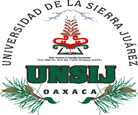 545545UNIVERSIDAD DE LA SIERRA JUÁREZUNIVERSIDAD DE LA SIERRA JUÁREZUNIVERSIDAD DE LA SIERRA JUÁREZUNIVERSIDAD DE LA SIERRA JUÁREZUNIVERSIDAD DE LA SIERRA JUÁREZUNIVERSIDAD DE LA SIERRA JUÁREZTabulador de SueldosTabulador de SueldosTabulador de SueldosTabulador de SueldosTabulador de SueldosTabulador de SueldosTabulador de SueldosTabulador de SueldosPLAZA / PUESTORELACIÓN LABORALNIVELTOTAL, DE PERCEPCIONESPERCEPCIONES ORDINARIASPERCEPCIONES ORDINARIASPERCEPCIONES ORDINARIASPERCEPCIONES ORDINARIASPERCEPCIONES ORDINARIASPERCEPCIONES ORDINARIASPERCEPCIONES EXTRAORDINARIASOBLIGACIONESOBLIGACIONESPLAZA / PUESTORELACIÓN LABORALNIVELTOTAL, DE PERCEPCIONESSUELDODESPENSACONPENSACIÓN FIJA GARANTIZADACONPENSACIÓN FIJA GARANTIZADAOTRAS PRESTACIONES SOCIALES Y ECONÓMICASREMUNERACIONES ANUALESPERCEPCIONES EXTRAORDINARIASDE CARÁCTER FÍSCALDE SEGURIDAD SOCIALRECTORMMYSN/A   1,069,448.47       900,335.00           4,620.00                     -           89,465.85         75,027.62         29,694.03       167,044.35 VICE-RECTORMMYSN/A      767,521.53       585,758.85           4,452.00                     -                       -                       -           58,206.57       119,104.10         21,427.69       122,271.17 VICE-RECTORMMYSN/A      767,521.53       585,758.85           4,452.00                     -                       -                       -           58,206.57       119,104.10         21,427.69       122,271.17 ABOGADO GENERALMMYSN/A      457,856.30       383,362.93           4,452.00                     -           38,094.59         31,946.78         12,643.73         74,693.13 AUDITOR INTERNOMMYSN/A      388,541.96       294,840.88           4,452.00                     -           29,298.20         59,950.88         10,785.60         64,629.07 SRIO. PART. RECTORMMYSN/A      364,954.69       294,840.88           4,452.00                     -           29,298.20         36,363.61         10,077.98         60,796.14 JEFE DE DEPARTAMENTO "C"MMYSN/A      420,386.75       351,681.63           4,452.00                     -           34,946.43         29,306.69         11,598.84         69,033.62 JEFE DE DEPARTAMENTO "B"MMYSN/A      388,541.96       294,840.88           4,452.00                     -           29,298.20         59,950.88         10,785.60         64,629.07 JEFE DE DEPARTAMENTO "B"MMYSN/A      388,541.96       294,840.88           4,452.00                     -           29,298.20         59,950.88         10,785.60         64,629.07 JEFE DE DEPARTAMENTO "B"MMYSN/A      388,541.96       294,840.88           4,452.00                     -           29,298.20         59,950.88         10,785.60         64,629.07 JEFE DE DEPARTAMENTO "B"MMYSN/A      388,541.96       294,840.88           4,452.00                     -           29,298.20         59,950.88         10,785.60         64,629.07 JEFE DE DEPARTAMENTO "B"MMYSN/A      382,645.14       294,840.88           4,452.00                     -           29,298.20         54,054.06         10,608.69         63,670.82 JEFE DE DEPARTAMENTO "B"MMYSN/A      370,851.51       294,840.88           4,452.00                     -           29,298.20         42,260.43         10,254.89         61,754.36 JEFE DE DEPARTAMENTO "B"MMYSN/A      364,954.69       294,840.88           4,452.00                     -           29,298.20         36,363.61         10,077.98         60,796.14 JEFE DE DEPARTAMENTO "B"MMYSN/A      353,161.05       294,840.88           4,452.00                     -           29,298.20         24,569.98           9,724.17         58,879.66 JEFE DE DEPARTAMENTO "A"MMYSN/A      319,148.93       266,082.91           4,452.00                     -           26,440.53         22,173.49           8,775.70         53,742.37 JEFE DE AREA "C"CONFIANZAN/A      265,547.71       220,761.94           4,452.00                     -           21,937.01         18,396.76           7,280.97         45,646.29 JEFE DE AREA "B"CONFIANZAN/A      264,680.23       202,874.97           4,452.00                     -           20,159.59         37,193.68           7,299.66         45,747.72 JEFE DE AREA "A"CONFIANZAN/A      197,492.03       148,184.28           4,452.00                     -           14,725.00         30,130.75           5,420.74         35,570.71 TITULAR "C"BASEN/A      726,924.16       610,865.49           4,452.00                     -           60,701.41         50,905.25         20,147.01       115,333.90 TITULAR "B"BASEN/A      684,856.07       522,301.95           4,452.00                     -           51,900.89       106,201.22         19,106.37       109,697.90 TITULAR "B"BASEN/A      684,856.07       522,301.95           4,452.00                     -           51,900.89       106,201.22         19,106.37       109,697.90 TITULAR "B"BASEN/A      695,047.10       522,301.95           4,452.00                     -           51,900.89       116,392.25         19,412.10       111,353.95 TITULAR "B"BASEN/A      695,047.10       522,301.95           4,452.00                     -           51,900.89       116,392.25         19,412.10       111,353.95 TITULAR "B"BASEN/A      695,047.10       522,301.95           4,452.00                     -           51,900.89       116,392.25         19,412.10       111,353.95 TITULAR "A"BASEN/A      507,207.89       409,548.37           4,452.00                     -           40,696.62         52,510.89         14,058.81         82,357.93 TITULAR "A"BASEN/A      521,589.76       409,548.37           4,452.00                     -           40,696.62         66,892.76         14,490.27         84,695.00 TITULAR "A"BASEN/A      521,589.76       409,548.37           4,452.00                     -           40,696.62         66,892.76         14,490.27         84,695.00 TITULAR "A"BASEN/A      531,780.79       409,548.37           4,452.00                     -           40,696.62         77,083.79         14,796.00         86,351.03 TITULAR "A"BASEN/A      536,631.21       409,548.37           4,452.00         31,422.85         31,422.85                     -           40,696.62         81,934.21         14,941.51         87,139.23 TITULAR "A"BASEN/A      537,971.70       409,548.37           4,452.00                     -           40,696.62         83,274.70         14,981.72         87,357.06 TITULAR "A"BASEN/A      537,971.70       409,548.37           4,452.00                     -           40,696.62         83,274.70         14,981.72         87,357.06 TITULAR "A"BASEN/A      537,971.70       409,548.37           4,452.00                     -           40,696.62         83,274.70         14,981.72         87,357.06 TITULAR "A"BASEN/A      537,971.70       409,548.37           4,452.00         31,203.85         31,203.85                     -           40,696.62         83,274.70         14,981.72         87,357.06 TITULAR "A"BASEN/A      537,971.70       409,548.37           4,452.00                     -           40,696.62         83,274.70         14,981.72         87,357.06 TITULAR "A"BASEN/A      548,162.73       409,548.37           4,452.00                     -           40,696.62         93,465.73         15,287.46         89,013.11 TITULAR "A"BASEN/A      548,162.73       409,548.37           4,452.00                     -           40,696.62         93,465.73         15,287.46         89,013.11 TITULAR "A"BASEN/A      569,395.08       409,548.37           4,452.00         31,422.85         31,422.85                     -           40,696.62       114,698.08         15,924.43         92,463.35 ASOCIADO "C"BASEN/A      443,120.24       341,987.51           4,452.00                     -           33,983.13         62,697.60         12,305.08         72,859.18 ASOCIADO "C"BASEN/A      443,120.24       341,987.51           4,452.00                     -           33,983.13         62,697.60         12,305.08         72,859.18 ASOCIADO "C"BASEN/A      447,184.62       341,987.51           4,452.00         31,422.85         31,422.85                     -           33,983.13         66,761.98         12,427.01         73,519.65 ASOCIADO "C"BASEN/A      447,184.62       341,987.51           4,452.00         31,422.85         31,422.85                     -           33,983.13         66,761.98         12,427.01         73,519.65 ASOCIADO "C"BASEN/A      449,959.99       341,987.51           4,452.00                     -           33,983.13         69,537.35         12,510.27         73,970.63 ASOCIADO "C"BASEN/A      453,311.27       341,987.51           4,452.00                     -           33,983.13         72,888.63         12,610.81         74,515.22 ASOCIADO "C"BASEN/A      453,311.27       341,987.51           4,452.00                     -           33,983.13         72,888.63         12,610.81         74,515.22 ASOCIADO "C"BASEN/A      453,311.27       341,987.51           4,452.00                     -           33,983.13         72,888.63         12,610.81         74,515.22 ASOCIADO "C"BASEN/A      453,311.27       341,987.51           4,452.00                     -           33,983.13         72,888.63         12,610.81         74,515.22 ASOCIADO "C"BASEN/A      460,151.02       341,987.51           4,452.00                     -           33,983.13         79,728.38         12,816.01         75,626.69 ASOCIADO "C"BASEN/A      481,383.37       341,987.51           4,452.00         31,422.85         31,422.85                     -           33,983.13       100,960.73         13,452.98         79,076.94 ASOCIADO "C"BASEN/A      481,383.37       341,987.51           4,452.00         31,422.85         31,422.85                     -           33,983.13       100,960.73         13,452.98         79,076.94 ASOCIADO "B"BASEN/A      334,437.57       274,370.06           4,452.00                     -           27,264.02         28,351.48           9,213.64         56,114.49 ASOCIADO "B"BASEN/A      334,437.57       274,370.06           4,452.00                     -           27,264.02         28,351.48           9,213.64         56,114.49 ASOCIADO "B"BASEN/A      334,437.57       274,370.06           4,452.00                     -           27,264.02         28,351.48           9,213.64         56,114.49 ASOCIADO "B"BASEN/A      339,924.97       274,370.06           4,452.00                     -           27,264.02         33,838.88           9,378.27         57,006.19 ASOCIADO "B"BASEN/A      350,899.77       274,370.06           4,452.00                     -           27,264.02         44,813.69           9,707.51         58,789.59 ASOCIADO "B"BASEN/A      356,387.17       274,370.06           4,452.00                     -           27,264.02         50,301.09           9,872.13         59,681.29 ASOCIADO "B"BASEN/A      356,387.17       274,370.06           4,452.00                     -           27,264.02         50,301.09           9,872.13         59,681.29 ASOCIADO "B"BASEN/A      356,387.17       274,370.06           4,452.00                     -           27,264.02         50,301.09           9,872.13         59,681.29 ASOCIADO "B"BASEN/A      356,387.17       274,370.06           4,452.00                     -           27,264.02         50,301.09           9,872.13         59,681.29 ASOCIADO "B"BASEN/A      356,387.17       274,370.06           4,452.00                     -           27,264.02         50,301.09           9,872.13         59,681.29 ASOCIADO "B"BASEN/A      356,387.17       274,370.06           4,452.00                     -           27,264.02         50,301.09           9,872.13         59,681.29 ASOCIADO "B"BASEN/A      361,090.80       274,370.06           4,452.00                     -           27,264.02         55,004.72         10,013.24         60,445.65 ASOCIADO "B"BASEN/A      361,874.57       274,370.06           4,452.00                     -           27,264.02         55,788.49         10,036.75         60,573.00 ASOCIADO "B"BASEN/A      361,874.57       274,370.06           4,452.00                     -           27,264.02         55,788.49         10,036.75         60,573.00 ASOCIADO "B"BASEN/A      371,348.35       274,370.06           4,452.00         31,422.85         31,422.85                     -           27,264.02         65,262.27         10,320.97         62,112.48 ASOCIADO "B"BASEN/A      371,348.35       274,370.06           4,452.00         31,422.85         31,422.85                     -           27,264.02         65,262.27         10,320.97         62,112.48 ASOCIADO "B"BASEN/A      376,835.75       274,370.06           4,452.00         31,422.85         31,422.85                     -           27,264.02         70,749.67         10,485.59         63,004.19 ASOCIADO "A"BASEN/A      249,050.22       206,812.97           4,452.00                     -           20,550.91         17,234.35           6,820.92         43,154.47 TECNICOBASEN/A      199,472.75       162,152.11           4,452.00                     -           16,112.98         16,755.66           5,445.24         35,703.32 TECNICOBASEN/A      205,958.84       162,152.11           4,452.00                     -           16,112.98         23,241.75           5,639.83         36,757.30 TECNICOBASEN/A      212,444.92       162,152.11           4,452.00                     -           16,112.98         29,727.83           5,834.41         37,811.28 TECNICOBASEN/A      215,687.96       162,152.11           4,452.00                     -           16,112.98         32,970.88           5,931.70         38,338.28 TECNICOBASEN/A      215,687.96       162,152.11           4,452.00                     -           16,112.98         32,970.88           5,931.70         38,338.28 TECNICOBASEN/A      215,687.96       162,152.11           4,452.00                     -           16,112.98         32,970.88           5,931.70         38,338.28 TECNICOBASEN/A      220,088.20       162,152.11           4,452.00                     -           16,112.98         37,371.11           6,063.71         39,053.31 TECNICOBASEN/A      220,088.20       162,152.11           4,452.00                     -           16,112.98         37,371.11           6,063.71         39,053.31 TECNICOBASEN/A      223,331.24       162,152.11           4,452.00                     -           16,112.98         40,614.16           6,161.00         39,580.32 TECNICOBASEN/A      223,331.24       162,152.11           4,452.00                     -           16,112.98         40,614.16           6,161.00         39,580.32 TECNICOBASEN/A      231,295.90       162,152.11           4,452.00                     -           16,112.98         48,578.81           6,399.94         40,874.57 TECNICOBASEN/A      233,918.19       162,152.11           4,452.00         18,852.25         18,852.25                     -           16,112.98         51,201.10           6,478.61         41,300.69 CHOFER "C"BASEN/A      293,983.34       244,804.88           4,452.00                     -           24,326.14         20,400.32           8,073.93         49,941.30 CHOFER "B"BASEN/A      218,449.54       164,271.99           4,452.00                     -           16,323.63         33,401.92           6,009.25         38,758.32 CHOFER "B"BASEN/A      215,164.10       164,271.99           4,452.00                     -           16,323.63         30,116.48           5,910.68         38,224.43 CHOFER "A"BASEN/A      149,208.75       122,394.89           4,452.00         12,162.32         10,199.53           4,036.72         28,074.13 SECRETARIA "C"BASEN/A      157,203.21       129,154.38           4,452.00                     -           12,834.01         10,762.82           4,259.65         29,281.64 SECRETARIA "B"BASEN/A      134,312.83       109,800.08           4,452.00                     -           10,910.78           9,149.97           3,621.33         25,824.21 SECRETARIA "A"BASEN/A      129,101.27         95,685.14           4,452.00                     -             9,508.19         19,455.95           3,500.27         25,168.60 SECRETARIA "A"BASEN/A      134,196.79         95,685.14           4,452.00                     -             9,508.19         24,551.47           3,653.13         25,996.62 SECRETARIA "A"BASEN/A      134,196.79         95,685.14           4,452.00                     -             9,508.19         24,551.47           3,653.13         25,996.62 AUXILIAR ADMINISTRATIVOBASEN/A      119,532.75         95,685.14           4,452.00                     -             9,508.19           9,887.43           3,213.21         23,633.95 AUXILIAR ADMINISTRATIVOBASEN/A      122,830.46         95,685.14           4,452.00                     -           12,805.90           9,887.43           3,312.14         23,633.95 AUXILIAR ADMINISTRATIVOBASEN/A      123,360.16         95,685.14           4,452.00                     -             9,508.19         13,714.84           3,328.03         24,235.67 AUXILIAR ADMINISTRATIVOBASEN/A      127,187.56         95,685.14           4,452.00                     -             9,508.19         17,542.24           3,442.86         24,857.62 AUXILIAR ADMINISTRATIVOBASEN/A      129,101.27         95,685.14           4,452.00                     -             9,508.19         19,455.95           3,500.27         25,168.60 AUXILIAR ADMINISTRATIVOBASEN/A      129,101.27         95,685.14           4,452.00                     -             9,508.19         19,455.95           3,500.27         25,168.60 AUXILIAR ADMINISTRATIVOBASEN/A      130,369.38         95,685.14           4,452.00                     -             9,508.19         20,724.06           3,538.31         25,374.66 AUXILIAR ADMINISTRATIVOBASEN/A      134,196.79         95,685.14           4,452.00                     -             9,508.19         24,551.47           3,653.13         25,996.62 ENFERMERABASEN/A      129,101.27         95,685.14           4,452.00                     -             9,508.19         19,455.95           3,500.27         25,168.60 OFICIAL DE MANTENIMIENTOBASEN/A      128,999.55       105,307.59           4,452.00                     -           10,464.36           8,775.60           3,473.16         25,021.68 OFICIAL DE MANTENIMIENTOBASEN/A      128,999.55       105,307.59           4,452.00                     -           10,464.36           8,775.60           3,473.16         25,021.68 OFICIAL DE MANTENIMIENTOBASEN/A      139,530.31       105,307.59           4,452.00                     -           10,464.36         19,306.36           3,789.08         26,732.93 OFICIAL DE MANTENIMIENTOBASEN/A      146,731.98       105,307.59           4,452.00                     -           10,464.36         26,508.03           4,005.13         27,903.21 OFICIAL DE MANTENIMIENTOBASEN/A      146,731.98       105,307.59           4,452.00                     -           10,464.36         26,508.03           4,005.13         27,903.21 VELADORBASEN/A      128,999.55       105,307.59           4,452.00                     -           10,464.36           8,775.60           3,473.16         25,021.68 AUXILIAR  GENERALBASEN/A      103,160.33         83,459.98           4,452.00                     -             8,293.38           6,954.97           2,752.60         21,307.97 AUXILIAR  GENERALBASEN/A      111,506.33         83,459.98           4,452.00                     -             8,293.38         15,300.97           3,002.98         22,572.39 AUXILIAR  GENERALBASEN/A      116,601.85         83,459.98           4,452.00                     -             8,293.38         20,396.49           3,155.85         23,344.36 JARDINERO BASEN/A        92,725.60         74,637.20           4,452.00                     -             7,416.66           6,219.74           2,461.62         19,838.57 JARDINERO BASEN/A      101,682.06         74,637.20           4,452.00                     -             7,416.66         15,176.21           2,730.31         21,195.48 JARDINERO BASEN/A      106,777.58         74,637.20           4,452.00                     -             7,416.66         20,271.73           2,883.18         21,967.45 JARDINERO BASEN/A      106,777.58         74,637.20           4,452.00                     -             7,416.66         20,271.73           2,883.18         21,967.45 JARDINERO BASEN/A      106,777.58         74,637.20           4,452.00                     -             7,416.66         20,271.73           2,883.18         21,967.45 INTENDENTEBASEN/A      101,682.06         74,637.20           4,452.00                     -             7,416.66         15,176.21           2,730.31         21,195.48 INTENDENTEBASEN/A      101,682.06         74,637.20           4,452.00                     -             7,416.66         15,176.21           2,730.31         21,195.48 INTENDENTEBASEN/A      101,682.06         74,637.20           4,452.00                     -             7,416.66         15,176.21           2,730.31         21,195.48 INTENDENTEBASEN/A      102,299.35         74,637.20           4,452.00                     -             7,416.66         15,793.49           2,748.83         21,289.00 ASOCIADO "C"CONTRATON/A      408,921.49       341,987.51           4,452.00                     -           33,983.13         28,498.85         11,279.12         67,301.88 ASOCIADO "C"CONTRATON/A      408,921.49       341,987.51           4,452.00                     -           33,983.13         28,498.85         11,279.12         67,301.88 ASOCIADO "B"CONTRATON/A      328,950.16       274,370.06           4,452.00                     -           27,264.02         22,864.08           9,049.02         55,222.79 ASOCIADO "B"CONTRATON/A      328,950.16       274,370.06           4,452.00                     -           27,264.02         22,864.08           9,049.02         55,222.79 ASOCIADO "B"CONTRATON/A      328,950.16       274,370.06           4,452.00                     -           27,264.02         22,864.08           9,049.02         55,222.79 AUXILIAR ADMINISTRATIVOCONTRATON/A      122,714.57         95,685.14           4,452.00                     -             9,508.19         13,069.25           3,308.67         24,130.77 AUXILIAR  GENERALCONTRATON/A      103,160.33         83,459.98           4,452.00                     -             8,293.38           6,954.97           2,752.60         21,307.97 AUXILIAR  GENERALCONTRATON/A      103,160.33         83,459.98           4,452.00                     -             8,293.38           6,954.97           2,752.60         21,307.97 JARDINERO CONTRATON/A        92,725.60         74,637.20           4,452.00                     -             7,416.66           6,219.74           2,461.62         19,838.57 JARDINERO CONTRATON/A        92,725.60         74,637.20           4,452.00                     -             7,416.66           6,219.74           2,461.62         19,838.57 INTENDENTECONTRATON/A        92,725.60         74,637.20           4,452.00                     -             7,416.66           6,219.74           2,461.62         19,838.57 INTENDENTECONTRATON/A        92,725.60         74,637.20           4,452.00                     -             7,416.66           6,219.74           2,461.62         19,838.57 545UNIVERSIDAD DE LA SIERRA JUÁREZUNIVERSIDAD DE LA SIERRA JUÁREZREMUNERACIONESREMUNERACIONESREMUNERACIONESPLAZA / PUESTORELACIÓN LABORALNÚMERO DE PLAZASDESDEDESDEHASTARECTORMMYS0                                    -                                       -                                         -   VICE-RECTORMMYS2                        767,522                         767,522                           767,522 ABOGADO GENERALMMYS0                        457,856                         457,856                           457,856 AUDITOR INTERNOMMYS1                        388,542                         388,542                           388,542 SRIO. PART. RECTORMMYS1                        364,955                         364,955                           364,955 JEFE DE DEPARTAMENTO "C"MMYS0                        420,387                         420,387                           420,387 JEFE DE DEPARTAMENTO "B"MMYS8                        353,161                         353,161                           388,542 JEFE DE DEPARTAMENTO "A"MMYS0                        319,149                         319,149                           319,149 JEFE DE AREA "C"BASE0                        265,548                         265,548                           265,548 JEFE DE AREA "B"BASE1                        264,680                         264,680                           264,680 JEFE DE AREA "A"BASE1                        197,492                         197,492                           197,492 TITULAR "C"BASE0                        726,924                         726,924                           726,924 TITULAR "B"BASE5                        684,856                         684,856                           695,047 TITULAR "A"BASE13                        507,208                         507,208                           569,395 ASOCIADO "C"BASE12                        443,120                         443,120                           481,383 ASOCIADO "B"BASE17                        334,438                         334,438                           376,836 ASOCIADO "A"BASE0                        249,050                         249,050                           249,050 TECNICO BASE12                        199,473                         199,473                           233,918 CHOFER "C"BASE0                        293,983                         293,983                           293,983 CHOFER "B"BASE2                        215,164                         215,164                           218,450 CHOFER "A"BASE0                        149,209                         149,209                           149,209 SECRETARIA "C"BASE0                        157,203                         157,203                           157,203 SECRETARIA "B"BASE0                        134,313                         134,313                           134,313 SECRETARIA "A"BASE3                        129,101                         129,101                           134,197 AUXILIAR ADMINISTRATIVOBASE8                        119,533                         119,533                           134,197 ENFERMERABASE1                        129,101                         129,101                           129,101 OFICIAL DE MANTENIMIENTOBASE5                        129,000                         129,000                           146,732 VELADORBASE0                        129,000                         129,000                           129,000 AUXILIAR  GENERALBASE3                        103,160                         103,160                           116,602 JARDINEROBASE5                          92,726                           92,726                           106,778 INTENDENTEBASE4                        101,682                         101,682                           102,299 ASOCIADO "C"CONTRATO2                        408,921                         408,921                           408,921 ASOCIADO "B"CONTRATO3                        328,950                         328,950                           328,950 AUXILIAR ADMINISTRATIVOCONTRATO1                        122,715                         122,715                           122,715 AUXILIAR  GENERALCONTRATO2                        103,160                         103,160                           103,160 JARDINERO CONTRATO2                          92,726                           92,726                             92,726 INTENDENTECONTRATO2                          92,726                           92,726                             92,726 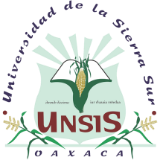 546546UNIVERSIDAD DE LA SIERRA SURUNIVERSIDAD DE LA SIERRA SURUNIVERSIDAD DE LA SIERRA SURUNIVERSIDAD DE LA SIERRA SURUNIVERSIDAD DE LA SIERRA SURUNIVERSIDAD DE LA SIERRA SURTabulador de SueldosTabulador de SueldosTabulador de SueldosTabulador de SueldosTabulador de SueldosTabulador de SueldosTabulador de SueldosTabulador de SueldosPLAZA / PUESTORELACIÓN LABORALNIVELTOTAL, DE PERCEPCIONESPERCEPCIONES ORDINARIASPERCEPCIONES ORDINARIASPERCEPCIONES ORDINARIASPERCEPCIONES ORDINARIASPERCEPCIONES ORDINARIASPERCEPCIONES ORDINARIASPERCEPCIONES EXTRAORDINARIASOBLIGACIONESOBLIGACIONESPLAZA / PUESTORELACIÓN LABORALNIVELTOTAL, DE PERCEPCIONESSUELDODESPENSACONPENSACIÓN FIJA GARANTIZADACONPENSACIÓN FIJA GARANTIZADAOTRAS PRESTACIONES SOCIALES Y ECONÓMICASREMUNERACIONES ANUALESPERCEPCIONES EXTRAORDINARIASDE CARÁCTER FÍSCALDE SEGURIDAD SOCIALRECTOR *MMYSN/A1,069,446.93900,333.704,620.000.000.000.0089,465.7375,027.5129,693.98167,039.52VICE-RECTORMMYSN/A779,405.38585,759.364,620.000.000.000.0058,206.63130,819.4021,779.17124,171.57ABOGADO GENERALMMYSN/A458,026.36383,364.674,620.000.000.000.0038,094.7631,946.9312,643.7874,689.81AUDITOR INTERNOMMYSN/A388,711.81294,842.304,620.000.000.000.0029,298.3459,951.1710,785.6564,625.75SRIO. PART. RECTORMMYSN/A353,330.74294,842.304,620.000.000.000.0029,298.3424,570.099,724.2258,876.35JEFE DE DEPARTAMENTO CMMYSN/A420,554.94351,681.794,620.000.000.000.0034,946.4529,306.7011,598.8569,030.31JEFE DE DEPARTAMENTO BMMYSN/A376,918.12294,842.304,620.000.000.000.0029,298.3448,157.4810,431.8462,709.28JEFE DE DEPARTAMENTO AMMYSN/A319,315.23266,081.474,620.000.000.000.0026,440.3922,173.378,775.6653,739.06JEFE DE AREA CCONFIANZAN/A296,622.94220,762.374,620.000.000.000.0021,937.0549,303.528,208.1850,665.32JEFE DE AREA BCONFIANZAN/A252,677.27202,876.224,620.000.000.000.0020,159.7125,021.336,934.5343,766.37JEFE DE AREA ACONFIANZAN/A200,625.21148,185.414,620.000.000.000.0014,725.1133,094.695,509.6936,049.00ENFERMERA BCONFIANZAN/A228,222.74162,153.604,620.000.000.000.0016,113.1345,336.016,302.7039,799.79MEDICO GENERALCONFIANZAN/A430,142.33274,369.734,620.000.000.000.0027,263.99123,888.6112,079.7571,572.05TITULAR CBASEN/A727,091.45610,864.904,620.000.000.000.0060,701.3550,905.2020,146.99115,330.58TITULAR BBASEN/A684,769.64522,302.404,620.000.000.000.0051,900.94105,946.3019,098.74107,997.19TITULAR ABASEN/A523,759.87409,550.024,620.000.000.000.0040,696.7968,893.0614,550.3383,360.64ASOCIADO CBASEN/A474,713.73341,989.064,620.000.000.000.0033,983.2994,121.3913,247.8473,967.32ASOCIADO BBASEN/A371,516.07274,369.734,620.000.000.000.0027,263.9965,262.3510,320.9657,002.87ASOCIADO ABASEN/A263,544.85206,812.424,620.000.000.000.0020,550.8531,561.587,250.7243,823.20TECNICOBASEN/A213,771.96162,153.604,620.000.000.000.0016,113.1330,885.245,869.1836,753.98CHOFER CBASEN/A294,153.07244,806.344,620.000.000.000.0024,326.2920,400.458,073.9849,937.98CHOFER BBASEN/A223,714.49164,273.094,620.000.000.000.0016,323.7438,497.666,162.1538,755.21CHOFER ABASEN/A149,375.75122,394.054,620.000.000.000.0012,162.2410,199.464,036.6928,070.82SECRETARIA CBASEN/A157,370.51129,153.794,620.000.000.000.0012,833.9510,762.774,259.6329,278.33SECRETARIA BBASEN/A147,658.24109,801.154,620.000.000.000.0010,910.8922,326.204,016.6527,962.00SECRETARIA ABASEN/A134,362.5295,683.394,620.000.000.000.009,508.0124,551.113,653.0725,165.29AUXILIAR ADMINISTRATIVOBASEN/A132,448.8595,683.394,620.000.000.000.009,508.0122,637.443,595.6624,853.97ENFERMERABASEN/A117,784.9995,683.394,620.000.000.000.009,508.017,973.583,155.7423,340.08OFICIAL DE MANTENIMIENTOBASEN/A146,898.98105,306.824,620.000.000.000.0010,464.2926,507.874,005.1027,071.87AUXILIAR GENERALBASEN/A118,437.7083,458.944,620.000.000.000.008,293.2822,065.483,205.8822,821.32INTENDENTEBASEN/A103,961.2174,638.084,620.000.000.000.007,416.7517,286.382,793.6420,739.22JARDINEROBASEN/A102,468.4574,638.084,620.000.000.000.007,416.7515,793.622,748.8620,513.23MEDICO GENERALBASEN/A372,007.59274,369.734,620.000.000.000.0037,229.4555,788.4210,335.7162,157.65ENFERMERA BBASEN/A220,356.90162,153.604,620.000.000.000.0022,002.7531,580.556,066.7239,799.79ENFERMERA ABASEN/A152,349.83109,801.154,620.000.000.000.0014,899.0123,029.674,157.3927,248.51TITULAR CCONTRATON/A727,091.45610,864.904,620.000.000.000.0060,701.3550,905.2020,146.99115,330.58TITULAR BCONTRATON/A622,348.36522,302.404,620.000.000.000.0051,900.9443,525.0317,226.1099,509.70TITULAR ACONTRATON/A488,995.83409,550.024,620.000.000.000.0040,696.7934,129.0313,507.4079,367.55ASOCIADO CCONTRATON/A409,091.32341,989.064,620.000.000.000.0033,983.2928,498.9711,279.1767,298.56ASOCIADO BCONTRATON/A329,117.77274,369.734,620.000.000.000.0027,263.9922,864.059,049.0155,219.47ASOCIADO ACONTRATON/A249,217.57206,812.424,620.000.000.000.0020,550.8517,234.306,820.9043,151.16TECNICOCONTRATON/A196,399.47162,153.604,620.000.000.000.0016,113.1313,512.755,348.0035,173.00TECNICO DE 1/2 TIEMPO CONTRATON/A100,509.7481,076.804,620.000.000.000.008,056.566,756.372,674.0020,906.99CHOFER CCONTRATON/A294,153.07244,806.344,620.000.000.000.0024,326.2920,400.458,073.9849,937.98CHOFER BCONTRATON/A198,906.19164,273.094,620.000.000.000.0016,323.7413,689.375,417.9035,551.69CHOFER ACONTRATON/A149,375.75122,394.054,620.000.000.000.0012,162.2410,199.464,036.6928,070.82SECRETARIA CCONTRATON/A157,370.51129,153.794,620.000.000.000.0012,833.9510,762.774,259.6329,278.33SECRETARIA BCONTRATON/A134,482.10109,801.154,620.000.000.000.0010,910.899,150.063,621.3625,820.90SECRETARIA ACONTRATON/A117,784.9995,683.394,620.000.000.000.009,508.017,973.583,155.7423,340.08AUXILIAR ADMINISTRATIVOCONTRATON/A117,784.9995,683.394,620.000.000.000.009,508.017,973.583,155.7423,340.08ENFERMERACONTRATON/A117,784.9995,683.394,620.000.000.000.009,508.017,973.583,155.7423,340.08OFICIAL DE MANTENIMIENTOCONTRATON/A129,166.64105,306.824,620.000.000.000.0010,464.298,775.533,473.1325,018.37VELADORCONTRATON/A132,991.51105,306.824,620.000.000.000.0014,289.178,775.533,587.8825,018.37AUXILIAR GENERALCONTRATON/A103,327.1083,458.944,620.000.000.000.008,293.286,954.882,752.5721,304.02INTENDENTECONTRATON/A92,894.6574,638.084,620.000.000.000.007,416.756,219.822,461.6419,834.62JARDINEROCONTRATON/A92,894.6574,638.084,620.000.000.000.007,416.756,219.822,461.6419,834.62GINECOLOGOCONTRATON/A489,000.15409,553.664,620.000.000.000.0040,697.1534,129.3413,507.5279,368.22PEDIATRACONTRATON/A489,000.15409,553.664,620.000.000.000.0040,697.1534,129.3413,507.5279,368.22ANESTESIOLOGOCONTRATON/A489,000.15409,553.664,620.000.000.000.0040,697.1534,129.3413,507.5279,368.22MEDICO GENERALCONTRATON/A329,117.77274,369.734,620.000.000.000.0027,263.9922,864.059,049.0155,219.47ENFERMERA CCONTRATON/A249,217.57206,812.424,620.000.000.000.0020,550.8517,234.306,820.9043,151.16ENFERMERA BCONTRATON/A196,399.47162,153.604,620.000.000.000.0016,113.1313,512.755,348.0035,173.00ENFERMERA ACONTRATON/A138,470.22109,801.154,620.000.000.000.0014,899.019,150.063,741.0026,456.39PARAMEDICOCONTRATON/A196,399.47162,153.604,620.000.000.000.0016,113.1313,512.755,348.0035,173.00546UNIVERSIDAD DE LA SIERRA SURUNIVERSIDAD DE LA SIERRA SURREMUNERACIONESREMUNERACIONESREMUNERACIONESPLAZA / PUESTORELACIÓN LABORALNÚMERO DE PLAZASDESDEDESDEHASTARECTOR *MMYS01,069,4471,069,4471,069,447VICE-RECTORMMYS2697,399697,399779,405ABOGADO GENERALMMYS1458,026458,026458,026AUDITOR INTERNOMMYS1353,331353,331388,712SRIO. PART. RECTORMMYS1353,331353,331353,331JEFE DE DEPARTAMENTO CMMYS1420,555420,555420,555JEFE DE DEPARTAMENTO BMMYS9353,331353,331394,609JEFE DE DEPARTAMENTO AMMYS1319,315319,315319,315JEFE DE AREA CCONFIANZA5265,716265,716296,623JEFE DE AREA BCONFIANZA6244,562244,562268,907JEFE DE AREA ACONFIANZA1179,879179,879200,625ENFERMERA BCONFIANZA1196,399196,399228,223MEDICO GENERALCONFIANZA1329,118329,118430,142TITULAR CBASE0727,091727,091727,091TITULAR BBASE4622,348622,348695,216TITULAR ABASE28488,996488,996587,947ASOCIADO CBASE77409,091409,091495,233ASOCIADO BBASE44329,118329,118398,953ASOCIADO ABASE6249,218249,218271,817TECNICOBASE26196,399196,399226,744CHOFER CBASE0294,153294,153294,153CHOFER BBASE3198,906198,906227,000CHOFER ABASE0149,376149,376149,376SECRETARIA CBASE0157,371157,371157,371SECRETARIA BBASE2134,482134,482147,658SECRETARIA ABASE17117,785117,785138,190AUXILIAR ADMINISTRATIVOBASE6117,785117,785138,190ENFERMERABASE0117,785117,785117,785OFICIAL DE MANTENIMIENTOBASE9129,167129,167149,005AUXILIAR GENERALBASE8103,327103,327120,107INTENDENTEBASE2992,89592,895109,932JARDINEROBASE992,89592,895108,439MEDICO GENERALBASE6329,118329,118372,008ENFERMERA BBASE3196,399196,399226,843ENFERMERA ABASE2134,482134,482156,742TITULAR CCONTRATO0727,091727,091727,091TITULAR BCONTRATO2622,348622,348622,348TITULAR ACONTRATO13488,996488,996488,996ASOCIADO CCONTRATO4409,091409,091409,091ASOCIADO BCONTRATO8329,118329,118329,118ASOCIADO ACONTRATO6249,218249,218249,218TECNICOCONTRATO28196,399196,399196,399TECNICO DE 1/2 TIEMPO CONTRATO6100,510100,510100,510CHOFER CCONTRATO0294,153294,153294,153CHOFER BCONTRATO1198,906198,906198,906CHOFER ACONTRATO0149,376149,376149,376SECRETARIA CCONTRATO0157,371157,371157,371SECRETARIA BCONTRATO2134,482134,482134,482SECRETARIA ACONTRATO4117,785117,785117,785AUXILIAR ADMINISTRATIVOCONTRATO5117,785117,785117,785ENFERMERACONTRATO0117,785117,785117,785OFICIAL DE MANTENIMIENTOCONTRATO1129,167129,167129,167VELADORCONTRATO1129,167129,167132,992AUXILIAR GENERALCONTRATO3103,327103,327103,327INTENDENTECONTRATO192,89592,89592,895JARDINEROCONTRATO092,89592,89592,895GINECOLOGOCONTRATO1489,000489,000489,000PEDIATRACONTRATO1489,000489,000489,000ANESTESIOLOGOCONTRATO1489,000489,000489,000MEDICO GENERALCONTRATO2329,118329,118329,118ENFERMERA CCONTRATO0249,218249,218249,218ENFERMERA BCONTRATO3196,399196,399196,399ENFERMERA ACONTRATO2134,482134,482138,470PARAMEDICOCONTRATO1196,399196,399196,399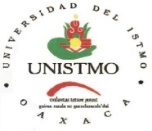 547547UNIVERSIDAD DEL ISTMOUNIVERSIDAD DEL ISTMOUNIVERSIDAD DEL ISTMOUNIVERSIDAD DEL ISTMOUNIVERSIDAD DEL ISTMOUNIVERSIDAD DEL ISTMOTabulador de SueldosTabulador de SueldosTabulador de SueldosTabulador de SueldosTabulador de SueldosTabulador de SueldosTabulador de SueldosTabulador de SueldosPLAZA / PUESTORELACIÓN LABORALNIVELTOTAL, DE PERCEPCIONESPERCEPCIONES ORDINARIASPERCEPCIONES ORDINARIASPERCEPCIONES ORDINARIASPERCEPCIONES ORDINARIASPERCEPCIONES ORDINARIASPERCEPCIONES ORDINARIASPERCEPCIONES EXTRAORDINARIASOBLIGACIONESOBLIGACIONESPLAZA / PUESTORELACIÓN LABORALNIVELTOTAL, DE PERCEPCIONESSUELDODESPENSACONPENSACIÓN FIJA GARANTIZADACONPENSACIÓN FIJA GARANTIZADAOTRAS PRESTACIONES SOCIALES Y ECONÓMICASREMUNERACIONES ANUALESPERCEPCIONES EXTRAORDINARIASDE CARÁCTER FÍSCALDE SEGURIDAD SOCIALRector (1)MANDOS MEDIOS Y SUPERIORESN/A   1,069,446.93     900,333.70     4,620.00    89,465.73        75,027.51   29,693.98  161,772.88 VicerrectorMANDOS MEDIOS Y SUPERIORESN/A      744,259.82     585,759.36     4,620.00    58,206.63        95,673.83   20,724.80  128,565.14 Abogado GeneralMANDOS MEDIOS Y SUPERIORESN/A      458,026.36     383,364.67     4,620.00    38,094.76        31,946.93   12,643.78    80,776.69 Auditor InternoMANDOS MEDIOS Y SUPERIORESN/A      353,330.74     294,842.30     4,620.00    29,298.34        24,570.09     9,724.22    63,511.36 Secretario ParticularMANDOS MEDIOS Y SUPERIORESN/A      353,330.74     294,842.30     4,620.00    29,298.34        24,570.09     9,724.22    63,511.36 Jefe de departamento "C"MANDOS MEDIOS Y SUPERIORESN/A      420,554.94     351,681.79     4,620.00    34,946.45        29,306.70   11,598.85    74,597.29 Jefe de departamento "B"MANDOS MEDIOS Y SUPERIORESN/A      393,524.01     294,842.30     4,620.00    40,007.39        54,054.32   10,930.02    70,642.05 Jefe de departamento "A"MANDOS MEDIOS Y SUPERIORESN/A      319,315.23     266,081.47     4,620.00    26,440.39        22,173.37     8,775.66    57,901.87 Jefe de área "C"CONFIANZAN/A      292,207.69     220,762.37     4,620.00    21,937.05        44,888.27     8,075.73    53,762.73 Jefe de área "B"CONFIANZAN/A      264,849.84     202,876.22     4,620.00    20,159.71        37,193.91     7,299.71    49,173.60 Jefe de área "A"CONFIANZAN/A      203,043.79     148,185.41     4,620.00    20,107.40        30,130.98     5,582.25    39,017.15 Titular "C"BASEN/A      727,091.45     610,864.90     4,620.00    60,701.35        50,905.20   20,146.99  125,148.14 Titular "B"BASEN/A      685,024.65     522,302.40     4,620.00    51,900.94      106,201.31   19,106.39  118,994.39 Titular "A"BASEN/A      602,139.34     409,550.02     4,620.00    40,696.79      147,272.54   16,901.71  105,956.65 Asociado "C"BASEN/A      490,894.13     341,989.06     4,620.00    33,983.29      110,301.79   13,733.25    87,219.46 Asociado "B"BASEN/A      428,743.24     274,369.73     4,620.00    27,263.99      122,489.53   12,037.78    77,192.96 Asociado "A"BASEN/A      280,641.94     206,812.42     4,620.00    20,550.85        48,658.68     7,763.63    51,917.09 TécnicoBASEN/A      265,710.44     162,153.60     4,620.00    16,113.13        82,823.72     7,427.33    49,928.33 Técnico asistenteBASEN/A      153,284.91     114,120.38     4,620.00    11,340.09        23,204.44     4,174.65    30,379.95 Técnico de medio tiempoBASEN/A      100,509.74       81,076.80     4,620.00      8,056.56          6,756.37     2,674.00    21,665.65 Chofer "C"BASEN/A      294,153.07     244,806.34     4,620.00    24,326.29        20,400.45     8,073.98    53,752.39 Chofer "B"BASEN/A      221,904.43     164,273.09     4,620.00    16,323.74        36,687.60     6,107.85    42,125.37 Chofer "A"BASEN/A      164,063.03     122,394.05     4,620.00    12,162.24        24,886.75     4,477.31    32,482.87 Secretaria "C"BASEN/A      157,370.51     129,153.79     4,620.00    12,833.95        10,762.77     4,259.63    31,195.62 Secretaria "B"BASEN/A      181,048.62     109,801.15     4,620.00    10,910.89        55,716.58     5,018.36    35,682.46 Secretaria "A"BASEN/A      149,649.08       95,683.39     4,620.00      9,508.01        39,837.68     4,111.66    30,012.21 Auxiliar AdministrativoBASEN/A      129,267.00       95,683.39     4,620.00      9,508.01        19,455.59     3,500.20    26,368.58 EnfermeraBASEN/A      127,353.33       95,683.39     4,620.00      9,508.01        17,541.92     3,442.79    26,034.59 VeladorBASEN/A      129,166.64     105,306.82     4,620.00    10,464.29          8,775.53     3,473.13    26,211.10 Oficial de MantenimientoBASEN/A      154,811.75     105,306.82     4,620.00    10,464.29        34,420.65     4,242.49    31,094.22 Auxiliar generalBASEN/A      148,879.89       83,458.94     4,620.00      8,293.28        52,507.67     4,119.15    30,055.92 JardineroBASEN/A      114,021.32       74,638.08     4,620.00      7,416.75        27,346.49     3,095.45    23,951.14 Auxiliar de MantenimientoBASEN/A      116,262.25       74,638.08     4,620.00      7,416.75        29,587.42     3,162.67    24,404.95 IntendenteBASEN/A      135,896.16       74,638.08     4,620.00      7,416.75        49,221.33     3,751.69    27,910.44 Titular "C"CONTRATON/A      727,091.45     610,864.90     4,620.00    60,701.35        50,905.20   20,146.99  125,148.14 Titular "B"CONTRATON/A      685,024.65     522,302.40     4,620.00    51,900.94      106,201.31   19,106.39  118,994.39 Titular "A"CONTRATON/A      602,139.34     409,550.02     4,620.00    40,696.79      147,272.54   16,901.71  105,956.65 Asociado "C"CONTRATON/A      490,894.13     341,989.06     4,620.00    33,983.29      110,301.79   13,733.25    87,219.46 Asociado "B"CONTRATON/A      428,743.24     274,369.73     4,620.00    27,263.99      122,489.53   12,037.78    77,192.96 Asociado "A"CONTRATON/A      280,641.94     206,812.42     4,620.00    20,550.85        48,658.68     7,763.63    51,917.09 TécnicoCONTRATON/A      265,710.44     162,153.60     4,620.00    16,113.13        82,823.72     7,427.33    49,928.33 Técnico asistenteCONTRATON/A      153,284.91     114,120.38     4,620.00    11,340.09        23,204.44     4,174.65    30,379.95 Técnico de medio tiempoCONTRATON/A      100,509.74       81,076.80     4,620.00      8,056.56          6,756.37     2,674.00    21,665.65 Chofer "C"CONTRATON/A      294,153.07     244,806.34     4,620.00    24,326.29        20,400.45     8,073.98    53,752.39 Chofer "B"CONTRATON/A      221,904.43     164,273.09     4,620.00    16,323.74        36,687.60     6,107.85    42,125.37 Chofer "A"CONTRATON/A      164,063.03     122,394.05     4,620.00    12,162.24        24,886.75     4,477.31    32,482.87 Secretaria "C"CONTRATON/A      157,370.51     129,153.79     4,620.00    12,833.95        10,762.77     4,259.63    31,195.62 Secretaria "B"CONTRATON/A      181,048.62     109,801.15     4,620.00    10,910.89        55,716.58     5,018.36    35,682.46 Secretaria "A"CONTRATON/A      149,649.08       95,683.39     4,620.00      9,508.01        39,837.68     4,111.66    30,012.21 Auxiliar AdministrativoCONTRATON/A      129,267.00       95,683.39     4,620.00      9,508.01        19,455.59     3,500.20    26,368.58 EnfermeraCONTRATON/A      127,353.33       95,683.39     4,620.00      9,508.01        17,541.92     3,442.79    26,034.59 VeladorCONTRATON/A      129,166.64     105,306.82     4,620.00    10,464.29          8,775.53     3,473.13    26,211.10 Oficial de MantenimientoCONTRATON/A      154,811.75     105,306.82     4,620.00    10,464.29        34,420.65     4,242.49    31,094.22 Auxiliar generalCONTRATON/A      148,879.89       83,458.94     4,620.00      8,293.28        52,507.67     4,119.15    30,055.92 JardineroCONTRATON/A      114,021.32       74,638.08     4,620.00      7,416.75        27,346.49     3,095.45    23,951.14 Auxiliar de MantenimientoCONTRATON/A      116,262.25       74,638.08     4,620.00      7,416.75        29,587.42     3,162.67    24,404.95 IntendenteCONTRATON/A      135,896.16       74,638.08     4,620.00      7,416.75        49,221.33     3,751.69    27,910.44 547UNIVERSIDAD DEL ISTMOUNIVERSIDAD DEL ISTMOREMUNERACIONESREMUNERACIONESREMUNERACIONESPLAZA / PUESTORELACIÓN LABORALNÚMERO DE PLAZASDESDEDESDEHASTARector (1)MANDOS MEDIOS Y SUPERIORES0                       -                          -                          -   VicerrectorMANDOS MEDIOS Y SUPERIORES2             697,399              697,399              744,260 Abogado GeneralMANDOS MEDIOS Y SUPERIORES1             458,026              458,026              458,026 Auditor InternoMANDOS MEDIOS Y SUPERIORES1             353,331              353,331              353,331 Secretario ParticularMANDOS MEDIOS Y SUPERIORES1             353,331              353,331              353,331 Jefe de departamento "C"MANDOS MEDIOS Y SUPERIORES0             420,555              420,555              420,555 Jefe de departamento "B"MANDOS MEDIOS Y SUPERIORES12             353,331              353,331              405,318 Jefe de departamento "A"MANDOS MEDIOS Y SUPERIORES0             319,315              319,315              319,315 Jefe de área "C"CONFIANZA4             265,716              265,716              296,623 Jefe de área "B"CONFIANZA3             244,562              244,562              264,850 Jefe de área "A"CONFIANZA7             179,879              179,879              206,007 Titular "C"BASE0             727,091              727,091              727,091 Titular "B"BASE8             622,348              622,348              767,659 Titular "A"BASE32             488,996              488,996              618,521 Asociado "C"BASE29             409,091              409,091              529,158 Asociado "B"BASE55             329,118              329,118              439,718 Asociado "A"BASE0             249,218              249,218              321,406 TécnicoBASE25             196,399              196,399              272,197 Técnico asistenteBASE2             139,590              139,590              208,663 Técnico de medio tiempoBASE0             100,510              100,510              153,605 Chofer "C"BASE0             294,153              294,153              294,153 Chofer "B"BASE1             198,906              198,906              255,295 Chofer "A"BASE4             149,376              149,376              199,901 Secretaria "C"BASE0             157,371              157,371              157,371 Secretaria "B"BASE10             134,482              134,482              183,245 Secretaria "A"BASE10             117,785              117,785              164,571 Auxiliar AdministrativoBASE6             117,785              117,785              162,657 EnfermeraBASE2             117,785              117,785              160,744 VeladorBASE0             129,167              129,167              129,167 Oficial de MantenimientoBASE8             129,167              129,167              177,300 Auxiliar generalBASE25             103,327              103,327              150,549 JardineroBASE0               92,895                92,895              134,403 Auxiliar de MantenimientoBASE2               92,895                92,895              131,418 IntendenteBASE6               92,895                92,895              137,389 Titular "C"CONTRATO0             727,091              727,091              727,091 Titular "B"CONTRATO2             622,348              622,348              767,659 Titular "A"CONTRATO1             488,996              488,996              618,521 Asociado "C"CONTRATO1             409,091              409,091              529,158 Asociado "B"CONTRATO13             329,118              329,118              439,718 Asociado "A"CONTRATO0             249,218              249,218              321,406 TécnicoCONTRATO3             196,399              196,399              272,197 Técnico asistenteCONTRATO0             139,590              139,590              208,663 Técnico de medio tiempoCONTRATO0             100,510              100,510              153,605 Chofer "C"CONTRATO0             294,153              294,153              294,153 Chofer "B"CONTRATO0             198,906              198,906              255,295 Chofer "A"CONTRATO0             149,376              149,376              199,901 Secretaria "C"CONTRATO0             157,371              157,371              157,371 Secretaria "B"CONTRATO1             134,482              134,482              183,245 Secretaria "A"CONTRATO2             117,785              117,785              164,571 Auxiliar AdministrativoCONTRATO0             117,785              117,785              162,657 EnfermeraCONTRATO0             117,785              117,785              160,744 VeladorCONTRATO0             129,167              129,167              129,167 Oficial de MantenimientoCONTRATO0             129,167              129,167              177,300 Auxiliar generalCONTRATO0             103,327              103,327              150,549 JardineroCONTRATO1               92,895                92,895              134,403 Auxiliar de MantenimientoCONTRATO0               92,895                92,895              131,418 IntendenteCONTRATO0               92,895                92,895              137,389 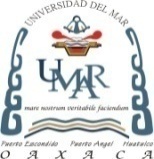 548548UNIVERSIDAD DEL MARUNIVERSIDAD DEL MARUNIVERSIDAD DEL MARUNIVERSIDAD DEL MARUNIVERSIDAD DEL MARUNIVERSIDAD DEL MARTabulador de SueldosTabulador de SueldosTabulador de SueldosTabulador de SueldosTabulador de SueldosTabulador de SueldosTabulador de SueldosTabulador de SueldosPLAZA / PUESTORELACIÓN LABORALNIVELTOTAL, DE PERCEPCIONESPERCEPCIONES ORDINARIASPERCEPCIONES ORDINARIASPERCEPCIONES ORDINARIASPERCEPCIONES ORDINARIASPERCEPCIONES ORDINARIASPERCEPCIONES ORDINARIASPERCEPCIONES EXTRAORDINARIASOBLIGACIONESOBLIGACIONESPLAZA / PUESTORELACIÓN LABORALNIVELTOTAL, DE PERCEPCIONESSUELDODESPENSACONPENSACIÓN FIJA GARANTIZADACONPENSACIÓN FIJA GARANTIZADAOTRAS PRESTACIONES SOCIALES Y ECONÓMICASREMUNERACIONES ANUALESPERCEPCIONES EXTRAORDINARIASDE CARÁCTER FÍSCALDE SEGURIDAD SOCIALRECTORMANDOS MEDIOS Y SUPERIORESN/A           1,069,983.21             900,828.61               4,620.00                            -                              -                                -                       89,465.85                     75,068.75             29,708.83           167,281.12 SECRETARIA "A"BASEN/A              153,902.40               95,737.59               4,620.00                            -                              -                                -                         9,508.19                     44,036.62               4,239.13             25,637.27 TÉCNICO ASISTENTEBASEN/A              173,996.32             114,181.62               4,620.00                            -                              -                                -                       11,339.96                     43,854.74               4,795.84             30,084.13 TITULAR "A"BASEN/A              608,593.75             409,772.91               4,620.00                            -                              -                                -                       40,696.62                   153,504.22             17,094.78             91,378.05 ASOCIADO "C"BASEN/A              523,892.87             342,175.00               4,620.00                            -                              -                                -                       33,983.13                   143,114.73             14,722.75             77,294.10 TÉCNICO  BASEN/A              218,496.49             162,241.01               4,620.00                            -                              -                                -                       16,112.98                     35,522.50               6,010.69             39,276.57 OFICIAL DE MANTENIMIENTOBASEN/A              152,851.17             105,365.32               4,620.00                            -                              -                                -                       10,464.36                     32,401.48               4,183.52             28,603.28 AUXILIAR GENERALBASEN/A              118,042.84               83,505.74               4,620.00                            -                              -                                -                         8,293.38                     21,623.73               3,193.92             23,130.84 AUXILIAR ADMINISTRATIVOBASEN/A              137,789.02               95,737.59               4,620.00                            -                              -                                -                         9,508.19                     27,923.24               3,755.73             25,637.27 CHOFER "B"BASEN/A              225,300.40             164,362.06               4,620.00                            -                              -                                -                       16,323.63                     39,994.71               6,209.51             39,711.58 ENCARGADO DE ÁREABASEN/A              152,118.62             109,856.50               4,620.00                            -                              -                                -                       10,910.41                     26,731.71               4,150.32             28,532.94 JARDINEROBASEN/A              134,870.71               74,678.12               4,620.00                            -                              -                                -                         7,416.66                     48,155.94               3,720.83             21,442.58 MOTORISTA DE LANCHABASEN/A              132,550.89             108,173.25               4,620.00                            -                              -                                -                       10,743.23                       9,014.40               3,567.49             28,187.72 JEFE DE ÁREA "C"CONFIANZAN/A              285,726.29             220,882.98               4,620.00                            -                              -                                -                       21,937.01                     38,286.31               7,880.98             51,303.56 ASOCIADO "B"BASEN/A              379,711.13             274,520.49               4,620.00                            -                              -                                -                       27,264.02                     73,306.63             10,566.44             62,304.17 INTENDENTEBASEN/A              132,211.30               74,678.12               4,620.00                            -                              -                                -                         7,416.66                     45,496.53               3,641.04             21,442.58 AUXILIAR DE MANTENIMIENTOBASEN/A              101,899.30               74,678.12               4,620.00                            -                              -                                -                         7,416.66                     15,184.53               2,731.68             21,442.58 JEFE DE OFICINABASEN/A              227,565.47             166,049.08               4,620.00                            -                              -                                -                       16,491.18                     40,405.22               6,273.24             40,057.58 JEFE DE DEPARTAMENTO "B"MANDOS MEDIOS Y SUPERIORESN/A              383,004.42             295,002.53               4,620.00                            -                              -                                -                       29,298.20                     54,083.70             10,614.03             66,504.87 TITULAR "B"BASEN/A              761,837.16             522,588.30               4,620.00                            -                              -                                -                       51,900.89                   182,727.97             21,410.05           113,180.83 CARPINTEROBASEN/A              152,092.66             105,365.32               4,620.00                            -                              -                                -                       10,464.36                     31,642.97               4,160.77             28,603.28 CHOFER "A"BASEN/A              167,282.02             122,462.00               4,620.00                            -                              -                                -                       12,162.32                     28,037.71               4,573.71             30,719.34 VELADORBASEN/A              141,412.16             105,365.32               4,620.00                            -                              -                                -                       10,464.36                     20,962.47               3,840.35             27,881.50 TITULAR "C"BASEN/A              806,911.02             611,200.40               4,620.00                            -                              -                                -                       60,701.41                   130,389.21             22,540.74           129,363.62 JEFE DE DEPARTAMENTO "A"MANDOS MEDIOS Y SUPERIORESN/A              347,593.44             266,228.79               4,620.00                            -                              -                                -                       26,440.53                     50,304.12               9,623.63             61,284.96 VICE-RECTORMANDOS MEDIOS Y SUPERIORESN/A              768,075.97             586,079.99               4,620.00                            -                              -                                -                       58,206.57                   119,169.40             21,438.48           124,293.45 JEFE DE ÁREA "B"CONFIANZAN/A              260,920.13             202,986.19               4,620.00                            -                              -                                -                       20,159.59                     33,154.34               7,181.54             46,971.90 ENFERMERABASEN/A              129,332.39               95,737.59               4,620.00                            -                              -                                -                         9,508.19                     19,466.61               3,502.03             25,013.59 SECRETARIO PARTICULARMANDOS MEDIOS Y SUPERIORESN/A              371,204.32             295,002.53               4,620.00                            -                              -                                -                       29,298.20                     42,283.60             10,260.03             64,583.08 ASOCIADO "A"BASEN/A              297,319.29             206,926.35               4,620.00                            -                              -                                -                       20,550.91                     65,222.03               8,263.66             46,307.28 JEFE DE ÁREA "A"CONFIANZAN/A              194,792.48             148,265.52               4,620.00                            -                              -                                -                       14,725.00                     27,181.96               5,334.51             34,881.36 AUDITOR INTERNOMANDOS MEDIOS Y SUPERIORESN/A              365,304.27             295,002.53               4,620.00                            -                              -                                -                       29,298.20                     36,383.55             10,083.02             61,700.40 ABOGADO GENERALMANDOS MEDIOS Y SUPERIORESN/A              458,251.99             383,573.11               4,620.00                            -                              -                                -                       38,094.59                     31,964.30             12,650.03             74,674.86 TÉCNICO 1/2 TIEMPOCONTRATON/A              100,557.01               81,120.51               4,620.00                            -                              -                                -                         8,056.49                       6,760.02               2,675.31             20,703.54 PATRON DE BARCOCONTRATON/A              265,846.83             220,882.98               4,620.00                            -                              -                                -                       21,937.01                     18,406.84               7,284.60             45,547.82 MOTORISTA DE BARCOCONTRATON/A              206,809.01             170,962.96               4,620.00                            -                              -                                -                       16,979.20                     14,246.86               5,638.26             36,610.44 WINCHERO BARCO UMARCONTRATON/A              113,398.30               91,978.59               4,620.00                            -                              -                                -                         9,134.86                       7,664.85               3,033.40             22,516.28 COCINERO BARCO UMARCONTRATON/A              113,398.30               91,978.59               4,620.00                            -                              -                                -                         9,134.86                       7,664.85               3,033.40             22,516.28 JEFE DE DEPARTAMENTO "C"MANDOS MEDIOS Y SUPERIORESN/A              420,763.63             351,874.44               4,620.00                            -                              -                                -                       34,946.43                     29,322.75             11,604.63             75,317.32 CHOFER "C"CONTRATON/A              294,296.74             244,939.09               4,620.00                            -                              -                                -                       24,326.14                     20,411.51               8,077.96             54,388.72 SECRETARIA "C"CONTRATON/A              157,447.91             129,225.18               4,620.00                            -                              -                                -                       12,834.01                     10,768.72               4,261.78             31,738.90 SECRETARIA "B"CONTRATON/A              134,546.04             109,860.28               4,620.00                            -                              -                                -                       10,910.78                       9,154.99               3,623.13             27,949.28 548UNIVERSIDAD DEL MARUNIVERSIDAD DEL MARREMUNERACIONESREMUNERACIONESREMUNERACIONESPLAZA / PUESTORELACIÓN LABORALNÚMERO DE PLAZASDESDEDESDEHASTATITULAR CBASE9                                                  727,092                                                   727,092                                                    812,613 TITULAR CCONTRATO2                                                  727,092                                                   727,092                                                    727,092 TITULAR BBASE15                                                  664,132                                                   664,132                                                    740,515 TITULAR ABASE42                                                  488,994                                                   488,994                                                    607,757 TITULAR ACONTRATO4                                                  488,994                                                   488,994                                                    488,994 ASOCIADO CBASE75                                                  409,089                                                   409,089                                                    508,852 ASOCIADO CCONTRATO8                                                  409,089                                                   409,089                                                    440,514 ASOCIADO BBASE90                                                  329,118                                                   329,118                                                    393,467 ASOCIADO BCONTRATO18                                                  329,118                                                   329,118                                                    347,973 ASOCIADO ABASE4                                                  249,218                                                   249,218                                                    280,642 ASOCIADO ACONTRATO2                                                  249,218                                                   249,218                                                    249,218 TECNICOBASE10                                                  212,613                                                   212,613                                                    222,342 TECNICOCONTRATO23                                                  196,398                                                   196,398                                                    218,391 TECNICO ASISTENTEBASE13                                                  146,436                                                   146,436                                                    161,915 TECNICO ASISTENTECONTRATO46                                                  139,589                                                   139,589                                                    163,008 RECTORMANDOS MEDIOS Y SUPERIORES0                                               1,069,448                                                1,069,448                                                 1,069,448 VICE-RECTOR MANDOS MEDIOS Y SUPERIORES3                                                  697,398                                                   697,398                                                    767,690 ABOGADO GENERALMANDOS MEDIOS Y SUPERIORES1                                                  458,024                                                   458,024                                                    458,024 JEFE DE DEPARTAMENTO "C"MANDOS MEDIOS Y SUPERIORES0                                                     39,566                                                      39,566                                                      39,566 JEFE DE DEPARTAMENTO "B"MANDOS MEDIOS Y SUPERIORES14                                                  353,329                                                   353,329                                                    400,504 SECRETARIO PARTICULARMANDOS MEDIOS Y SUPERIORES3                                                  353,329                                                   353,329                                                    382,813 AUDITOR INTERNOMANDOS MEDIOS Y SUPERIORES1                                                  365,123                                                   365,123                                                    365,123 JEFE DE DEPARTAMENTO "A"MANDOS MEDIOS Y SUPERIORES9                                                  319,317                                                   319,317                                                    366,051 JEFE DE AREA "C"CONFIANZA20                                                  265,716                                                   265,716                                                    301,038 PATRON DE BARCOCONTRATO1                                                  265,716                                                   265,716                                                    265,716 JEFE DE AREA "B"CONFIANZA9                                                  244,561                                                   244,561                                                    272,963 JEFE DE AREA "A"CONFIANZA1                                                  194,696                                                   194,696                                                    194,696 CHOFER "C"CONTRATO0                                                     28,946                                                      28,946                                                      28,946 MOTORISTA DE BARCOCONTRATO1                                                  206,708                                                   206,708                                                    206,708 CHOFER "B"BASE3                                                  221,903                                                   221,903                                                    225,188 SECRETARIA "C"CONTRATO0                                                     17,454                                                      17,454                                                      17,454 CHOFER "A"BASE9                                                  156,720                                                   156,720                                                    168,426 CHOFER "A"CONTRATO3                                                  149,377                                                   149,377                                                    149,377 SECRETARIA "B"BASE0                                                     15,531                                                      15,531                                                      15,531 MOTORISTA DE LANCHABASE1                                                  149,785                                                   149,785                                                    149,785 VELADORBASE3                                                  135,026                                                   135,026                                                    147,663 VELADORCONTRATO2                                                  132,920                                                   132,920                                                    135,026 CARPINTEROBASE1                                                  152,021                                                   152,021                                                    152,021 OFICIAL DE MANTENIMIENTOBASE30                                                  131,274                                                   131,274                                                    159,067 OFICIAL DE MANTENIMIENTOCONTRATO2                                                  129,168                                                   129,168                                                    131,274 ENFERMERABASE1                                                  129,269                                                   129,269                                                    129,269 SECRETARIA "A"BASE39                                                  121,614                                                   121,614                                                    148,253 SECRETARIA "A"CONTRATO19                                                  117,787                                                   117,787                                                    121,197 AUXILIAR ADMINISTRATIVOBASE12                                                  121,614                                                   121,614                                                    133,097 AUXILIAR ADMINISTRATIVOCONTRATO9                                                  117,787                                                   117,787                                                    123,791 COCINERO DE BARCO UMARCONTRATO1                                                  113,344                                                   113,344                                                    113,344 WINCHERO DE BARCO UMARCONTRATO2                                                  113,344                                                   113,344                                                    113,344 AUXILIAR GENERALBASE6                                                  111,674                                                   111,674                                                    116,682 AUXILIAR GENERALCONTRATO2                                                  103,328                                                   103,328                                                    103,328 AUXILIAR DE MANTENIMIENTOBASE17                                                     97,372                                                      97,372                                                    104,836 AUXILIAR DE MANTENIMIENTOCONTRATO8                                                     92,894                                                      92,894                                                      92,894 INTENDENTEBASE26                                                     97,372                                                      97,372                                                    119,992 INTENDENTECONTRATO7                                                     92,894                                                      92,894                                                      92,894 JARDINEROBASE18                                                     95,879                                                      95,879                                                    119,992 JARDINEROCONTRATO12                                                     92,894                                                      92,894                                                      95,553 JEFE DE OFICINABASE1                                                  227,452                                                   227,452                                                    227,452 ENCARGADO DE AREABASE2                                                  152,044                                                   152,044                                                    152,044 ENCARGADO DE AREACONTRATO1                                                  134,476                                                   134,476                                                    134,476 TECNICO DE 1/2 TIEMPOCONTRATO2                                                  100,509                                                   100,509                                                    100,509 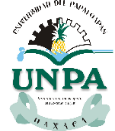 549549UNIVERSIDAD DEL PAPALOAPANUNIVERSIDAD DEL PAPALOAPANUNIVERSIDAD DEL PAPALOAPANUNIVERSIDAD DEL PAPALOAPANUNIVERSIDAD DEL PAPALOAPANUNIVERSIDAD DEL PAPALOAPANTabulador de SueldosTabulador de SueldosTabulador de SueldosTabulador de SueldosTabulador de SueldosTabulador de SueldosTabulador de SueldosTabulador de SueldosPLAZA / PUESTORELACIÓN LABORALNIVELTOTAL, DE PERCEPCIONESPERCEPCIONES ORDINARIASPERCEPCIONES ORDINARIASPERCEPCIONES ORDINARIASPERCEPCIONES ORDINARIASPERCEPCIONES ORDINARIASPERCEPCIONES ORDINARIASPERCEPCIONES EXTRAORDINARIASOBLIGACIONESOBLIGACIONESPLAZA / PUESTORELACIÓN LABORALNIVELTOTAL, DE PERCEPCIONESSUELDODESPENSACONPENSACIÓN FIJA GARANTIZADACONPENSACIÓN FIJA GARANTIZADAOTRAS PRESTACIONES SOCIALES Y ECONÓMICASREMUNERACIONES ANUALESPERCEPCIONES EXTRAORDINARIASDE CARÁCTER FÍSCALDE SEGURIDAD SOCIALRECTOR*MMYSN/A1,069,981.67900,827.304,620.000.000.000.0089,465.7375,068.6429,708.79178,161.32VICE-RECTORMMYSN/A768,076.64586,080.504,620.000.000.000.0058,206.63119,169.5121,438.50130,435.99VICE-RECTORMMYSN/A768,076.64586,080.504,620.000.000.000.0058,206.63119,169.5121,438.50130,435.99ABOGADO GENERALMMYSN/A458,254.05383,574.854,620.000.000.000.0038,094.7631,964.4412,650.0974,708.71AUDITOR INTERNOMMYSN/A371,215.16295,011.254,620.000.000.000.0029,299.0642,284.8510,260.3365,557.19SECRETARIO PARTICULAR DEL RECTORMMYSN/A383,015.61295,011.254,620.000.000.000.0029,299.0654,085.3010,614.3463,652.54JEFE DE DEPARTAMENTO "C"MMYSN/A420,759.50351,870.954,620.000.000.000.0034,946.0929,322.4611,604.5173,358.92JEFE DE DEPARTAMENTO "B"MMYSN/A394,816.06295,011.254,620.000.000.000.0029,299.0665,885.7510,968.3669,666.62JEFE DE DEPARTAMENTO "B"MMYSN/A388,915.83295,011.254,620.000.000.000.0029,299.0659,985.5210,791.3568,639.24JEFE DE DEPARTAMENTO "B"MMYSN/A388,915.83295,011.254,620.000.000.000.0029,299.0659,985.5210,791.3568,639.24JEFE DE DEPARTAMENTO "B"MMYSN/A388,915.83295,011.254,620.000.000.000.0029,299.0659,985.5210,791.3568,639.24JEFE DE DEPARTAMENTO "B"MMYSN/A388,915.83295,011.254,620.000.000.000.0029,299.0659,985.5210,791.3564,613.85JEFE DE DEPARTAMENTO "B"MMYSN/A388,915.83295,011.254,620.000.000.000.0029,299.0659,985.5210,791.3568,639.24JEFE DE DEPARTAMENTO "B"MMYSN/A383,015.61295,011.254,620.000.000.000.0029,299.0654,085.3010,614.3463,652.54JEFE DE DEPARTAMENTO "B"MMYSN/A383,015.61295,011.254,620.000.000.000.0029,299.0654,085.3010,614.3467,611.90JEFE DE DEPARTAMENTO "B"MMYSN/A383,015.61295,011.254,620.000.000.000.0029,299.0654,085.3010,614.3463,652.54JEFE DE DEPARTAMENTO "B"MMYSN/A353,514.48295,011.254,620.000.000.000.0029,299.0624,584.179,729.3162,475.10JEFE DE DEPARTAMENTO "A"MMYSN/A351,420.54266,227.354,620.000.000.000.0026,440.3954,132.809,738.4562,528.17JEFE DE DEPARTAMENTO "A"MMYSN/A351,420.54266,227.354,620.000.000.000.0026,440.3954,132.809,738.4558,895.53JEFE DE DEPARTAMENTO "A"MMYSN/A351,420.54266,227.354,620.000.000.000.0026,440.3954,132.809,738.4562,528.17JEFE DE DEPARTAMENTO "A"MMYSN/A330,122.35266,227.354,620.000.000.000.0026,440.3932,834.619,099.5058,819.70JEFE DE AREA "C"CONFIANZAN/A296,771.01220,883.404,620.000.000.000.0021,937.0549,330.568,212.3250,607.04JEFE DE AREA "C"CONFIANZAN/A296,771.01220,883.404,620.000.000.000.0021,937.0549,330.568,212.3253,670.40JEFE DE AREA "C"CONFIANZAN/A292,353.34220,883.404,620.000.000.000.0021,937.0544,912.898,079.7952,901.20JEFE DE AREA "C"CONFIANZAN/A292,353.34220,883.404,620.000.000.000.0021,937.0544,912.898,079.7952,901.20JEFE DE AREA "C"CONFIANZAN/A292,353.34220,883.404,620.000.000.000.0021,937.0544,912.898,079.7952,901.20JEFE DE AREA "C"CONFIANZAN/A292,353.34220,883.404,620.000.000.000.0021,937.0544,912.898,079.7952,901.20JEFE DE AREA "C"CONFIANZAN/A287,935.67220,883.404,620.000.000.000.0021,937.0540,495.227,947.2652,132.01JEFE DE AREA "C"CONFIANZAN/A265,847.33220,883.404,620.000.000.000.0021,937.0518,406.887,284.6148,285.92JEFE DE AREA "B"CONFIANZAN/A264,981.46202,987.454,620.000.000.000.0020,159.7137,214.307,303.3848,394.83JEFE DE AREA "A"CONFIANZAN/A197,749.76148,259.354,620.000.000.000.0014,724.3930,146.025,423.2535,459.48JEFE DE AREACONFIANZAN/A243,319.09180,470.604,620.000.000.000.0017,923.4540,305.046,709.8042,446.79JEFE DE AREACONFIANZAN/A239,709.68180,470.604,620.000.000.000.0017,923.4536,695.636,601.5244,321.20JEFE DE AREACONFIANZAN/A239,709.68180,470.604,620.000.000.000.0017,923.4536,695.636,601.5244,321.20JEFE DE AREACONFIANZAN/A239,709.68180,470.604,620.000.000.000.0017,923.4536,695.636,601.5244,321.20JEFE DE AREACONFIANZAN/A239,709.68180,470.604,620.000.000.000.0017,923.4536,695.636,601.5241,858.70JEFE DE AREACONFIANZAN/A221,662.62180,470.604,620.000.000.000.0017,923.4518,648.576,060.1038,918.28TITULAR "C"BASEN/A832,222.76611,199.804,620.000.000.000.0060,701.35155,701.6123,300.09131,530.08TITULAR "C"BASEN/A800,798.24611,199.804,620.000.000.000.0060,701.35124,277.0922,357.35133,587.53TITULAR "C"BASEN/A800,798.24611,199.804,620.000.000.000.0060,701.35124,277.0922,357.35133,587.53TITULAR "C"BASEN/A727,454.26611,199.804,620.000.000.000.0060,701.3550,933.1120,157.03122,035.86TITULAR "C"BASEN/A727,454.26611,199.804,620.000.000.000.0060,701.3550,933.1120,157.03122,035.86TITULAR "B"BASEN/A685,364.47522,585.104,620.000.000.000.0051,900.58106,258.7919,115.88108,882.04TITULAR "B"BASEN/A685,364.47522,585.104,620.000.000.000.0051,900.58106,258.7919,115.88115,018.89TITULAR "B"BASEN/A716,788.99522,585.104,620.000.000.000.0051,900.58137,683.3120,058.61114,002.06TITULAR "B"BASEN/A685,364.47522,585.104,620.000.000.000.0051,900.58106,258.7919,115.88108,882.04TITULAR "B"BASEN/A685,364.47522,585.104,620.000.000.000.0051,900.58106,258.7919,115.88115,018.89TITULAR "B"BASEN/A685,364.47522,585.104,620.000.000.000.0051,900.58106,258.7919,115.88115,018.89TITULAR "B"BASEN/A685,364.47522,585.104,620.000.000.000.0051,900.58106,258.7919,115.88115,018.89TITULAR "B"BASEN/A685,364.47522,585.104,620.000.000.000.0051,900.58106,258.7919,115.88108,882.04TITULAR "B"BASEN/A685,364.47522,585.104,620.000.000.000.0051,900.58106,258.7919,115.88115,018.89TITULAR "B"BASEN/A685,364.47522,585.104,620.000.000.000.0051,900.58106,258.7919,115.88115,018.89TITULAR "B"BASEN/A685,364.47522,585.104,620.000.000.000.0051,900.58106,258.7919,115.88115,018.89TITULAR "B"BASEN/A674,912.77522,585.104,620.000.000.000.0051,900.5895,807.0918,802.33107,179.11TITULAR "B"BASEN/A674,912.77522,585.104,620.000.000.000.0051,900.5895,807.0918,802.33113,372.72TITULAR "B"BASEN/A674,912.77522,585.104,620.000.000.000.0051,900.5895,807.0918,802.33113,372.72TITULAR "B"BASEN/A706,337.29522,585.104,620.000.000.000.0051,900.58127,231.6119,745.06118,844.40TITULAR "B"BASEN/A706,337.29522,585.104,620.000.000.000.0051,900.58127,231.6119,745.06112,299.13TITULAR "B"BASEN/A622,654.26522,585.104,620.000.000.000.0051,900.5843,548.5817,234.57105,142.02TITULAR "B"BASEN/A622,654.26522,585.104,620.000.000.000.0051,900.5843,548.5817,234.57105,142.02TITULAR "A"BASEN/A546,607.52409,774.554,620.000.000.000.0040,696.7991,516.1815,235.1987,903.22TITULAR "A"BASEN/A578,032.04409,774.554,620.000.000.000.0040,696.79122,940.7016,177.9398,142.47TITULAR "A"BASEN/A578,032.04409,774.554,620.000.000.000.0040,696.79122,940.7016,177.9398,142.47TITULAR "A"BASEN/A546,607.52409,774.554,620.000.000.000.0040,696.7991,516.1815,235.1987,903.22TITULAR "A"BASEN/A538,412.03409,774.554,620.000.000.000.0040,696.7983,320.6914,989.3386,567.93TITULAR "A"BASEN/A538,412.03409,774.554,620.000.000.000.0040,696.7983,320.6914,989.3391,380.02TITULAR "A"BASEN/A538,412.03409,774.554,620.000.000.000.0040,696.7983,320.6914,989.3386,567.93TITULAR "A"BASEN/A538,412.03409,774.554,620.000.000.000.0040,696.7983,320.6914,989.3391,380.02TITULAR "A"BASEN/A569,836.55409,774.554,620.000.000.000.0040,696.79114,745.2115,932.0691,687.95TITULAR "A"BASEN/A538,412.03409,774.554,620.000.000.000.0040,696.7983,320.6914,989.3386,567.93TITULAR "A"BASEN/A538,412.03409,774.554,620.000.000.000.0040,696.7983,320.6914,989.3386,567.93TITULAR "A"BASEN/A538,412.03409,774.554,620.000.000.000.0040,696.7983,320.6914,989.3391,380.02TITULAR "A"BASEN/A538,412.03409,774.554,620.000.000.000.0040,696.7983,320.6914,989.3391,380.02TITULAR "A"BASEN/A538,412.03409,774.554,620.000.000.000.0040,696.7983,320.6914,989.3391,380.02TITULAR "A"BASEN/A538,412.03409,774.554,620.000.000.000.0040,696.7983,320.6914,989.3391,380.02TITULAR "A"BASEN/A538,412.03409,774.554,620.000.000.000.0040,696.7983,320.6914,989.3391,380.02TITULAR "A"BASEN/A569,836.55409,774.554,620.000.000.000.0040,696.79114,745.2115,932.0696,851.69TITULAR "A"BASEN/A538,412.03409,774.554,620.000.000.000.0040,696.7983,320.6914,989.3391,380.02TITULAR "A"BASEN/A538,412.03409,774.554,620.000.000.000.0040,696.7983,320.6914,989.3391,380.02TITULAR "A"BASEN/A538,412.03409,774.554,620.000.000.000.0040,696.7983,320.6914,989.3391,380.02TITULAR "A"BASEN/A538,412.03409,774.554,620.000.000.000.0040,696.7983,320.6914,989.3386,567.93TITULAR "A"BASEN/A538,412.03409,774.554,620.000.000.000.0040,696.7983,320.6914,989.3391,380.02TITULAR "A"BASEN/A530,216.54409,774.554,620.000.000.000.0040,696.7975,125.2014,743.4690,089.24TITULAR "A"BASEN/A530,216.54409,774.554,620.000.000.000.0040,696.7975,125.2014,743.4690,089.24TITULAR "A"BASEN/A530,216.54409,774.554,620.000.000.000.0040,696.7975,125.2014,743.4690,089.24TITULAR "A"BASEN/A530,216.54409,774.554,620.000.000.000.0040,696.7975,125.2014,743.4690,089.24TITULAR "A"BASEN/A530,216.54409,774.554,620.000.000.000.0040,696.7975,125.2014,743.4685,232.65TITULAR "A"BASEN/A530,216.54409,774.554,620.000.000.000.0040,696.7975,125.2014,743.4685,232.65TITULAR "A"BASEN/A530,216.54409,774.554,620.000.000.000.0040,696.7975,125.2014,743.4690,089.24TITULAR "A"BASEN/A561,641.06409,774.554,620.000.000.000.0040,696.79106,549.7215,686.2095,560.92TITULAR "A"BASEN/A570,980.66409,774.554,620.000.000.000.0040,696.79115,889.3215,966.3991,425.99TITULAR "A"BASEN/A530,216.54409,774.554,620.000.000.000.0040,696.7975,125.2014,743.4685,232.65TITULAR "A"BASEN/A530,216.54409,774.554,620.000.000.000.0040,696.7975,125.2014,743.4685,232.65TITULAR "A"BASEN/A530,216.54409,774.554,620.000.000.000.0040,696.7975,125.2014,743.4685,232.65TITULAR "A"BASEN/A570,980.66409,774.554,620.000.000.000.0040,696.79115,889.3215,966.3991,425.99TITULAR "A"BASEN/A530,216.54409,774.554,620.000.000.000.0040,696.7975,125.2014,743.4690,089.24TITULAR "A"BASEN/A530,216.54409,774.554,620.000.000.000.0040,696.7975,125.2014,743.4690,089.24TITULAR "A"BASEN/A530,216.54409,774.554,620.000.000.000.0040,696.7975,125.2014,743.4685,232.65TITULAR "A"BASEN/A522,021.04409,774.554,620.000.000.000.0040,696.7966,929.7014,497.6088,798.42TITULAR "A"BASEN/A522,021.04409,774.554,620.000.000.000.0040,696.7966,929.7014,497.6088,798.42TITULAR "A"BASEN/A522,021.04409,774.554,620.000.000.000.0040,696.7966,929.7014,497.6088,798.42TITULAR "A"BASEN/A522,021.04409,774.554,620.000.000.000.0040,696.7966,929.7014,497.6088,798.42TITULAR "A"BASEN/A522,021.04409,774.554,620.000.000.000.0040,696.7966,929.7014,497.6083,897.32TITULAR "A"BASEN/A513,825.55409,774.554,620.000.000.000.0040,696.7958,734.2114,251.7387,507.65TITULAR "A"BASEN/A505,630.06409,774.554,620.000.000.000.0040,696.7950,538.7214,005.8781,226.74TITULAR "A"BASEN/A497,434.57409,774.554,620.000.000.000.0040,696.7942,343.2313,760.0047,822.85TITULAR "A"BASEN/A497,434.57409,774.554,620.000.000.000.0040,696.7942,343.2313,760.0047,822.85TITULAR "A"BASEN/A497,434.57409,774.554,620.000.000.000.0040,696.7942,343.2313,760.0047,822.85TITULAR "A"BASEN/A489,239.08409,774.554,620.000.000.000.0040,696.7934,147.7413,514.1480,408.52TITULAR "A"BASEN/A489,239.08409,774.554,620.000.000.000.0040,696.7934,147.7413,514.1480,408.52TITULAR "A"BASEN/A489,239.08409,774.554,620.000.000.000.0040,696.7934,147.7413,514.1480,408.52TITULAR "A"BASEN/A489,239.08409,774.554,620.000.000.000.0040,696.7934,147.7413,514.1480,408.52TITULAR "A"BASEN/A489,239.08409,774.554,620.000.000.000.0040,696.7934,147.7413,514.1480,408.52TITULAR "A"BASEN/A489,239.08409,774.554,620.000.000.000.0040,696.7934,147.7413,514.1480,408.52ASOCIADO "C"BASEN/A457,199.16342,176.554,620.000.000.000.0033,983.2976,419.3212,721.9478,293.13ASOCIADO "C"BASEN/A488,623.68342,176.554,620.000.000.000.0033,983.29107,843.8413,664.6779,432.06ASOCIADO "C"BASEN/A457,199.16342,176.554,620.000.000.000.0033,983.2976,419.3212,721.9478,293.13ASOCIADO "C"BASEN/A450,355.63342,176.554,620.000.000.000.0033,983.2969,575.7912,516.6373,197.01ASOCIADO "C"BASEN/A450,355.63342,176.554,620.000.000.000.0033,983.2969,575.7912,516.6373,197.01ASOCIADO "C"BASEN/A450,355.63342,176.554,620.000.000.000.0033,983.2969,575.7912,516.6373,197.01ASOCIADO "C"BASEN/A481,780.15342,176.554,620.000.000.000.0033,983.29101,000.3113,459.3778,317.03ASOCIADO "C"BASEN/A491,119.75342,176.554,620.000.000.000.0033,983.29110,339.9113,739.5579,390.35ASOCIADO "C"BASEN/A450,355.63342,176.554,620.000.000.000.0033,983.2969,575.7912,516.6377,215.27ASOCIADO "C"BASEN/A450,355.63342,176.554,620.000.000.000.0033,983.2969,575.7912,516.6377,215.27ASOCIADO "C"BASEN/A450,355.63342,176.554,620.000.000.000.0033,983.2969,575.7912,516.6373,197.01ASOCIADO "C"BASEN/A450,355.63342,176.554,620.000.000.000.0033,983.2969,575.7912,516.6377,215.27ASOCIADO "C"BASEN/A450,355.63342,176.554,620.000.000.000.0033,983.2969,575.7912,516.6373,197.01ASOCIADO "C"BASEN/A450,355.63342,176.554,620.000.000.000.0033,983.2969,575.7912,516.6373,197.01ASOCIADO "C"BASEN/A450,355.63342,176.554,620.000.000.000.0033,983.2969,575.7912,516.6377,215.27ASOCIADO "C"BASEN/A491,119.75342,176.554,620.000.000.000.0033,983.29110,339.9113,739.5583,864.79ASOCIADO "C"BASEN/A450,355.63342,176.554,620.000.000.000.0033,983.2969,575.7912,516.6377,215.27ASOCIADO "C"BASEN/A481,780.15342,176.554,620.000.000.000.0033,983.29101,000.3113,459.3778,317.03ASOCIADO "C"BASEN/A443,512.10342,176.554,620.000.000.000.0033,983.2962,732.2612,311.3372,081.98ASOCIADO "C"BASEN/A474,936.62342,176.554,620.000.000.000.0033,983.2994,156.7813,254.0677,202.00ASOCIADO "C"BASEN/A443,512.10342,176.554,620.000.000.000.0033,983.2962,732.2612,311.3376,137.41ASOCIADO "C"BASEN/A443,512.10342,176.554,620.000.000.000.0033,983.2962,732.2612,311.3376,137.41ASOCIADO "C"BASEN/A474,936.62342,176.554,620.000.000.000.0033,983.2994,156.7813,254.0681,609.09ASOCIADO "C"BASEN/A443,512.10342,176.554,620.000.000.000.0033,983.2962,732.2612,311.3376,137.41ASOCIADO "C"BASEN/A443,512.10342,176.554,620.000.000.000.0033,983.2962,732.2612,311.3372,081.98ASOCIADO "C"BASEN/A443,512.10342,176.554,620.000.000.000.0033,983.2962,732.2612,311.3372,081.98ASOCIADO "C"BASEN/A436,668.56342,176.554,620.000.000.000.0033,983.2955,888.7212,106.0275,059.55ASOCIADO "C"BASEN/A468,093.08342,176.554,620.000.000.000.0033,983.2987,313.2413,048.7576,086.97ASOCIADO "C"BASEN/A422,981.50342,176.554,620.000.000.000.0033,983.2942,201.6611,695.4172,903.83ASOCIADO "C"BASEN/A416,137.97342,176.554,620.000.000.000.0033,983.2935,358.1311,490.1039,933.81ASOCIADO "C"BASEN/A416,125.91342,176.554,620.000.000.000.0033,983.2935,346.0711,486.1839,920.54ASOCIADO "C"BASEN/A416,137.97342,176.554,620.000.000.000.0033,983.2935,358.1311,490.1071,825.98ASOCIADO "C"BASEN/A416,137.97342,176.554,620.000.000.000.0033,983.2935,358.1311,490.1039,933.81ASOCIADO "C"BASEN/A416,137.97342,176.554,620.000.000.000.0033,983.2935,358.1311,490.1039,933.81ASOCIADO "C"BASEN/A409,294.44342,176.554,620.000.000.000.0033,983.2928,514.6011,284.8066,506.84ASOCIADO "C"BASEN/A409,294.44342,176.554,620.000.000.000.0033,983.2928,514.6011,284.8070,748.12ASOCIADO "C"BASEN/A409,294.44342,176.554,620.000.000.000.0033,983.2928,514.6011,284.8070,748.12ASOCIADO "C"BASEN/A409,294.44342,176.554,620.000.000.000.0033,983.2928,514.6011,284.8070,748.12ASOCIADO "C"BASEN/A409,294.44342,176.554,620.000.000.000.0033,983.2928,514.6011,284.8070,748.12ASOCIADO "C"BASEN/A409,294.44342,176.554,620.000.000.000.0033,983.2928,514.6011,284.8070,748.12ASOCIADO "C"BASEN/A409,294.44342,176.554,620.000.000.000.0033,983.2928,514.6011,284.8070,748.12ASOCIADO "C"BASEN/A409,294.44342,176.554,620.000.000.000.0033,983.2928,514.6011,284.8070,748.12ASOCIADO "C"BASEN/A409,294.44342,176.554,620.000.000.000.0033,983.2928,514.6011,284.8070,748.12ASOCIADO "B"BASEN/A393,642.91274,516.504,620.000.000.000.0027,263.6387,242.7810,984.4068,509.19ASOCIADO "B"BASEN/A362,218.39274,516.504,620.000.000.000.0027,263.6355,818.2610,041.6663,037.51ASOCIADO "B"BASEN/A362,218.39274,516.504,620.000.000.000.0027,263.6355,818.2610,041.6659,813.80ASOCIADO "B"BASEN/A362,218.39274,516.504,620.000.000.000.0027,263.6355,818.2610,041.6659,813.80ASOCIADO "B"BASEN/A362,218.39274,516.504,620.000.000.000.0027,263.6355,818.2610,041.6659,813.80ASOCIADO "B"BASEN/A393,642.91274,516.504,620.000.000.000.0027,263.6387,242.7810,984.4064,933.82ASOCIADO "B"BASEN/A362,218.39274,516.504,620.000.000.000.0027,263.6355,818.2610,041.6663,037.51ASOCIADO "B"BASEN/A356,728.06274,516.504,620.000.000.000.0027,263.6350,327.939,876.9558,919.26ASOCIADO "B"BASEN/A356,728.06274,516.504,620.000.000.000.0027,263.6350,327.939,876.9562,172.79ASOCIADO "B"BASEN/A356,728.06274,516.504,620.000.000.000.0027,263.6350,327.939,876.9562,172.79ASOCIADO "B"BASEN/A356,728.06274,516.504,620.000.000.000.0027,263.6350,327.939,876.9562,172.79ASOCIADO "B"BASEN/A356,728.06274,516.504,620.000.000.000.0027,263.6350,327.939,876.9562,172.79ASOCIADO "B"BASEN/A356,728.06274,516.504,620.000.000.000.0027,263.6350,327.939,876.9558,919.26ASOCIADO "B"BASEN/A356,728.06274,516.504,620.000.000.000.0027,263.6350,327.939,876.9562,172.79ASOCIADO "B"BASEN/A356,728.06274,516.504,620.000.000.000.0027,263.6350,327.939,876.9562,172.79ASOCIADO "B"BASEN/A356,728.06274,516.504,620.000.000.000.0027,263.6350,327.939,876.9562,172.79ASOCIADO "B"BASEN/A356,728.06274,516.504,620.000.000.000.0027,263.6350,327.939,876.9558,919.26ASOCIADO "B"BASEN/A356,728.06274,516.504,620.000.000.000.0027,263.6350,327.939,876.9562,172.79ASOCIADO "B"BASEN/A356,728.06274,516.504,620.000.000.000.0027,263.6350,327.939,876.9562,172.79ASOCIADO "B"BASEN/A351,237.73274,516.504,620.000.000.000.0027,263.6344,837.609,712.2461,308.07ASOCIADO "B"BASEN/A351,237.73274,516.504,620.000.000.000.0027,263.6344,837.609,712.2461,308.07ASOCIADO "B"BASEN/A345,747.40274,516.504,620.000.000.000.0027,263.6339,347.279,547.5360,443.35ASOCIADO "B"BASEN/A377,171.92274,516.504,620.000.000.000.0027,263.6370,771.7910,490.2765,915.03ASOCIADO "B"BASEN/A345,747.40274,516.504,620.000.000.000.0027,263.6339,347.279,547.5357,130.18ASOCIADO "B"BASEN/A345,747.40274,516.504,620.000.000.000.0027,263.6339,347.279,547.5357,130.18ASOCIADO "B"BASEN/A345,747.40274,516.504,620.000.000.000.0027,263.6339,347.279,547.5357,130.18ASOCIADO "B"BASEN/A345,747.40274,516.504,620.000.000.000.0027,263.6339,347.279,547.5357,130.18ASOCIADO "B"BASEN/A345,747.40274,516.504,620.000.000.000.0027,263.6339,347.279,547.5360,443.35ASOCIADO "B"BASEN/A345,747.40274,516.504,620.000.000.000.0027,263.6339,347.279,547.5360,443.35ASOCIADO "B"BASEN/A345,747.40274,516.504,620.000.000.000.0027,263.6339,347.279,547.5357,130.18ASOCIADO "B"BASEN/A345,747.40274,516.504,620.000.000.000.0027,263.6339,347.279,547.5360,443.35ASOCIADO "B"BASEN/A334,766.74274,516.504,620.000.000.000.0027,263.6328,366.619,218.1132,037.52ASOCIADO "B"BASEN/A334,766.74274,516.504,620.000.000.000.0027,263.6328,366.619,218.1132,037.52ASOCIADO "B"BASEN/A334,766.74274,516.504,620.000.000.000.0027,263.6328,366.619,218.1132,037.52ASOCIADO "B"BASEN/A334,766.74274,516.504,620.000.000.000.0027,263.6328,366.619,218.1132,037.52ASOCIADO "B"BASEN/A334,766.74274,516.504,620.000.000.000.0027,263.6328,366.619,218.1132,037.52ASOCIADO "B"BASEN/A334,766.74274,516.504,620.000.000.000.0027,263.6328,366.619,218.1132,037.52ASOCIADO "B"BASEN/A334,766.74274,516.504,620.000.000.000.0027,263.6328,366.619,218.1132,037.52ASOCIADO "B"BASEN/A334,766.74274,516.504,620.000.000.000.0027,263.6328,366.619,218.1132,037.52ASOCIADO "B"BASEN/A329,276.41274,516.504,620.000.000.000.0027,263.6322,876.289,053.4057,849.16ASOCIADO "B"BASEN/A329,276.41274,516.504,620.000.000.000.0027,263.6322,876.289,053.4054,446.53ASOCIADO "B"BASEN/A329,276.41274,516.504,620.000.000.000.0027,263.6322,876.289,053.4057,849.16ASOCIADO "B"BASEN/A329,276.41274,516.504,620.000.000.000.0027,263.6322,876.289,053.4058,060.69ASOCIADO "B"BASEN/A329,276.41274,516.504,620.000.000.000.0027,263.6322,876.289,053.4055,687.49ASOCIADO "B"BASEN/A329,276.41274,516.504,620.000.000.000.0027,263.6322,876.289,053.4058,060.69ASOCIADO "B"BASEN/A329,276.41274,516.504,620.000.000.000.0027,263.6322,876.289,053.4058,060.69ASOCIADO "B"BASEN/A329,276.41274,516.504,620.000.000.000.0027,263.6322,876.289,053.4058,060.69ASOCIADO "B"BASEN/A329,276.41274,516.504,620.000.000.000.0027,263.6322,876.289,053.4058,060.69ASOCIADO "A"BASEN/A249,340.40206,925.804,620.000.000.000.0020,550.8517,243.756,824.3044,963.38TECNICOBASEN/A215,969.64162,246.154,620.000.000.000.0016,113.4932,990.005,934.8839,511.90TECNICOBASEN/A215,969.64162,246.154,620.000.000.000.0016,113.4932,990.005,934.8837,606.60TECNICOBASEN/A215,969.64162,246.154,620.000.000.000.0016,113.4932,990.005,934.8839,511.90TECNICOBASEN/A215,969.64162,246.154,620.000.000.000.0016,113.4932,990.005,934.8839,511.90TECNICOBASEN/A215,969.64162,246.154,620.000.000.000.0016,113.4932,990.005,934.8839,511.90TECNICOBASEN/A215,969.64162,246.154,620.000.000.000.0016,113.4932,990.005,934.8837,606.60TECNICOBASEN/A215,969.64162,246.154,620.000.000.000.0016,113.4932,990.005,934.8837,606.60TECNICOBASEN/A215,969.64162,246.154,620.000.000.000.0016,113.4932,990.005,934.8839,511.90TECNICOBASEN/A215,969.64162,246.154,620.000.000.000.0016,113.4932,990.005,934.8837,606.60TECNICOBASEN/A215,969.64162,246.154,620.000.000.000.0016,113.4932,990.005,934.8837,606.60TECNICOBASEN/A215,969.64162,246.154,620.000.000.000.0016,113.4932,990.005,934.8837,606.60TECNICOBASEN/A215,969.64162,246.154,620.000.000.000.0016,113.4932,990.005,934.8837,606.60TECNICOBASEN/A215,969.64162,246.154,620.000.000.000.0016,113.4932,990.005,934.8839,511.90TECNICOBASEN/A215,969.64162,246.154,620.000.000.000.0016,113.4932,990.005,934.8839,511.90TECNICOBASEN/A215,969.64162,246.154,620.000.000.000.0016,113.4932,990.005,934.8839,511.90TECNICOBASEN/A215,969.64162,246.154,620.000.000.000.0016,113.4932,990.005,934.8837,606.60TECNICOBASEN/A212,724.72162,246.154,620.000.000.000.0016,113.4929,745.085,837.5337,077.90TECNICOBASEN/A212,724.72162,246.154,620.000.000.000.0016,113.4929,745.085,837.5339,000.82TECNICOBASEN/A212,724.72162,246.154,620.000.000.000.0016,113.4929,745.085,837.5339,000.82TECNICOBASEN/A212,724.72162,246.154,620.000.000.000.0016,113.4929,745.085,837.5337,077.90TECNICOBASEN/A212,724.72162,246.154,620.000.000.000.0016,113.4929,745.085,837.5339,000.82TECNICOBASEN/A212,724.72162,246.154,620.000.000.000.0016,113.4929,745.085,837.5339,000.82TECNICOBASEN/A212,724.72162,246.154,620.000.000.000.0016,113.4929,745.085,837.5339,000.82TECNICOBASEN/A212,724.72162,246.154,620.000.000.000.0016,113.4929,745.085,837.5339,000.82TECNICOBASEN/A212,724.72162,246.154,620.000.000.000.0016,113.4929,745.085,837.5320,252.41TECNICOBASEN/A212,724.72162,246.154,620.000.000.000.0016,113.4929,745.085,837.5337,077.90TECNICOBASEN/A212,724.72162,246.154,620.000.000.000.0016,113.4929,745.085,837.5339,000.82TECNICOBASEN/A212,724.72162,246.154,620.000.000.000.0016,113.4929,745.085,837.5339,000.82TECNICOBASEN/A209,479.79162,246.154,620.000.000.000.0016,113.4926,500.155,740.1838,489.75TECNICOBASEN/A209,479.79162,246.154,620.000.000.000.0016,113.4926,500.155,740.1836,549.20TECNICOBASEN/A240,052.91162,246.154,620.000.000.000.0016,113.4957,073.276,657.3741,194.22TECNICOBASEN/A209,479.79162,246.154,620.000.000.000.0016,113.4926,500.155,740.1838,489.75TECNICOBASEN/A206,234.87162,246.154,620.000.000.000.0016,113.4923,255.235,642.8337,978.67TECNICOBASEN/A252,418.07162,246.154,620.000.000.000.0016,113.4969,438.437,028.3345,737.82TECNICOBASEN/A202,989.95162,246.154,620.000.000.000.0016,113.4920,010.315,545.4837,467.60TECNICOBASEN/A199,745.02162,246.154,620.000.000.000.0016,113.4916,765.385,448.1418,934.97TECNICOBASEN/A199,745.02162,246.154,620.000.000.000.0016,113.4916,765.385,448.1418,934.97TECNICOBASEN/A199,745.02162,246.154,620.000.000.000.0016,113.4916,765.385,448.1418,729.15TECNICOBASEN/A199,745.02162,246.154,620.000.000.000.0016,113.4916,765.385,448.1418,934.97TECNICOBASEN/A199,745.02162,246.154,620.000.000.000.0016,113.4916,765.385,448.1418,934.97TECNICOBASEN/A196,500.10162,246.154,620.000.000.000.0016,113.4913,520.465,350.7936,445.45TECNICOBASEN/A196,500.10162,246.154,620.000.000.000.0016,113.4913,520.465,350.7934,434.41TECNICOBASEN/A196,500.10162,246.154,620.000.000.000.0016,113.4913,520.465,350.7936,445.45TECNICOBASEN/A196,500.10162,246.154,620.000.000.000.0016,113.4913,520.465,350.7936,445.45TECNICOBASEN/A196,500.10162,246.154,620.000.000.000.0016,113.4913,520.465,350.7936,445.45TECNICOBASEN/A196,500.10162,246.154,620.000.000.000.0016,113.4913,520.465,350.7936,445.45TECNICOBASEN/A196,500.10162,246.154,620.000.000.000.0016,113.4913,520.465,350.7936,445.45CHOFER "B"BASEN/A218,722.59164,359.504,620.000.000.000.0016,323.3833,419.716,012.1839,954.74CHOFER "B"BASEN/A198,999.45164,359.504,620.000.000.000.0016,323.3813,696.575,420.4935,554.09CHOFER "B"BASEN/A198,999.45164,359.504,620.000.000.000.0016,323.3813,696.575,420.4935,554.09CHOFER "A"BASEN/A166,602.65122,468.454,620.000.000.000.0012,162.9627,351.244,553.3130,137.61CHOFER "A"BASEN/A164,153.28122,468.454,620.000.000.000.0012,162.9624,901.874,479.8331,176.71VELADOR BASEN/A147,580.22105,364.554,620.000.000.000.0014,064.2923,531.384,025.4027,245.64VELADOR BASEN/A145,472.93105,364.554,620.000.000.000.0014,064.2921,424.093,962.1828,179.92VELADOR BASEN/A145,472.93105,364.554,620.000.000.000.0014,064.2921,424.093,962.1828,179.92VELADOR BASEN/A145,472.93105,364.554,620.000.000.000.0014,064.2921,424.093,962.1826,902.31VELADOR BASEN/A145,472.93105,364.554,620.000.000.000.0014,064.2921,424.093,962.1826,902.31VELADOR BASEN/A165,855.01105,364.554,620.000.000.000.0014,064.2941,806.174,573.6429,998.98VELADOR BASEN/A145,472.93105,364.554,620.000.000.000.0014,064.2921,424.093,962.1826,902.31VELADOR BASEN/A145,472.93105,364.554,620.000.000.000.0014,064.2921,424.093,962.1826,902.31VELADOR BASEN/A143,365.64105,364.554,620.000.000.000.0014,064.2919,316.803,898.9627,848.03VELADOR BASEN/A137,043.76105,364.554,620.000.000.000.0014,064.2912,994.923,709.3026,852.34VELADOR BASEN/A137,043.76105,364.554,620.000.000.000.0014,064.2912,994.923,709.3026,852.34VELADOR BASEN/A129,229.18105,364.554,620.000.000.000.0010,464.298,780.343,474.8724,295.29VELADOR BASEN/A129,229.18105,364.554,620.000.000.000.0010,464.298,780.343,474.8724,295.29OFICIAL DE MANTENIMIENTOBASEN/A129,229.18105,364.554,620.000.000.000.0010,464.298,780.343,474.8725,601.29SECRETARIA "A"BASEN/A131,244.8495,735.854,620.000.000.000.009,508.0121,380.983,559.4124,762.75SECRETARIA "A"BASEN/A131,244.8495,735.854,620.000.000.000.009,508.0121,380.983,559.4124,762.75SECRETARIA "A"BASEN/A131,244.8495,735.854,620.000.000.000.009,508.0121,380.983,559.4124,762.75SECRETARIA "A"BASEN/A129,330.1295,735.854,620.000.000.000.009,508.0119,466.263,501.9625,575.02SECRETARIA "A"BASEN/A129,330.1295,735.854,620.000.000.000.009,508.0119,466.263,501.9624,450.77SECRETARIA "A"BASEN/A129,330.1295,735.854,620.000.000.000.009,508.0119,466.263,501.9624,450.77SECRETARIA "A"BASEN/A127,415.4195,735.854,620.000.000.000.009,508.0117,551.553,444.5225,273.47SECRETARIA "A"BASEN/A127,415.4195,735.854,620.000.000.000.009,508.0117,551.553,444.5225,273.47SECRETARIA "A"BASEN/A127,415.4195,735.854,620.000.000.000.009,508.0117,551.553,444.5225,273.47SECRETARIA "A"BASEN/A123,585.9795,735.854,620.000.000.000.009,508.0113,722.113,329.6423,514.90SECRETARIA "A"BASEN/A119,756.5495,735.854,620.000.000.000.009,508.019,892.683,214.7611,172.89SECRETARIA "A"BASEN/A117,841.8295,735.854,620.000.000.000.009,508.017,977.963,157.3223,766.91SECRETARIA "A"BASEN/A117,841.8295,735.854,620.000.000.000.009,508.017,977.963,157.3223,840.68SECRETARIA "A"BASEN/A117,841.8295,735.854,620.000.000.000.009,508.017,977.963,157.3223,840.68SECRETARIA "A"BASEN/A117,841.8295,735.854,620.000.000.000.009,508.017,977.963,157.3223,840.68SECRETARIA "A"BASEN/A117,841.8295,735.854,620.000.000.000.009,508.017,977.963,157.3223,840.68AUXILIAR ADMINISTRATIVOBASEN/A131,244.8495,735.854,620.000.000.000.009,508.0121,380.983,559.4124,762.75AUXILIAR ADMINISTRATIVOBASEN/A131,244.8495,735.854,620.000.000.000.009,508.0121,380.983,559.4124,762.75AUXILIAR ADMINISTRATIVOBASEN/A131,244.8495,735.854,620.000.000.000.009,508.0121,380.983,559.4124,762.75AUXILIAR ADMINISTRATIVOBASEN/A129,330.1295,735.854,620.000.000.000.009,508.0119,466.263,501.9624,450.77AUXILIAR ADMINISTRATIVOBASEN/A129,330.1295,735.854,620.000.000.000.009,508.0119,466.263,501.9624,450.77AUXILIAR ADMINISTRATIVOBASEN/A129,330.1295,735.854,620.000.000.000.009,508.0119,466.263,501.9625,575.02AUXILIAR ADMINISTRATIVOBASEN/A129,330.1295,735.854,620.000.000.000.009,508.0119,466.263,501.9625,575.02AUXILIAR ADMINISTRATIVOBASEN/A129,330.1295,735.854,620.000.000.000.009,508.0119,466.263,501.9624,450.77AUXILIAR ADMINISTRATIVOBASEN/A125,500.6995,735.854,620.000.000.000.009,508.0115,636.833,387.0824,971.89AUXILIAR ADMINISTRATIVOBASEN/A123,585.9795,735.854,620.000.000.000.009,508.0113,722.113,329.6424,670.34AUXILIAR ADMINISTRATIVOBASEN/A121,671.2595,735.854,620.000.000.000.009,508.0111,807.393,272.2024,368.76AUXILIAR ADMINISTRATIVOBASEN/A117,841.8295,735.854,620.000.000.000.009,508.017,977.963,157.3223,765.63AUXILIAR ADMINISTRATIVOBASEN/A117,841.8295,735.854,620.000.000.000.009,508.017,977.963,157.3223,765.63AUXILIAR ADMINISTRATIVOBASEN/A117,841.8295,735.854,620.000.000.000.009,508.017,977.963,157.3223,765.63AUXILIAR ADMINISTRATIVOBASEN/A117,841.8295,735.854,620.000.000.000.009,508.017,977.963,157.3223,765.63ENFERMERABASEN/A117,841.8295,735.854,620.000.000.000.009,508.017,977.963,157.3223,840.68AUXILIAR  GENERALBASEN/A115,067.3483,504.704,620.000.000.000.008,293.2818,649.363,104.6622,324.16AUXILIAR  GENERALBASEN/A117,867.3483,504.704,620.000.000.000.0011,093.2818,649.363,188.6622,749.57AUXILIAR  GENERALBASEN/A113,397.2483,504.704,620.000.000.000.008,293.2816,979.263,054.5623,051.03AUXILIAR  GENERALBASEN/A113,397.2483,504.704,620.000.000.000.008,293.2816,979.263,054.5622,070.42AUXILIAR  GENERALBASEN/A116,197.2483,504.704,620.000.000.000.0011,093.2816,979.263,138.5622,495.83AUXILIAR  GENERALBASEN/A113,397.2483,504.704,620.000.000.000.008,293.2816,979.263,054.5623,051.03AUXILIAR  GENERALBASEN/A116,197.2483,504.704,620.000.000.000.0011,093.2816,979.263,138.5622,495.83AUXILIAR  GENERALBASEN/A113,397.2483,504.704,620.000.000.000.008,293.2816,979.263,054.5622,070.42AUXILIAR  GENERALBASEN/A113,397.2483,504.704,620.000.000.000.008,293.2816,979.263,054.5622,070.42AUXILIAR  GENERALBASEN/A116,197.2483,504.704,620.000.000.000.0011,093.2816,979.263,138.5622,495.83AUXILIAR  GENERALBASEN/A111,727.1583,504.704,620.000.000.000.008,293.2815,309.173,004.4522,806.37AUXILIAR  GENERALBASEN/A111,727.1583,504.704,620.000.000.000.008,293.2815,309.173,004.4522,806.37AUXILIAR  GENERALBASEN/A111,727.1583,504.704,620.000.000.000.008,293.2815,309.173,004.4521,816.68AUXILIAR  GENERALBASEN/A111,727.1583,504.704,620.000.000.000.008,293.2815,309.173,004.4522,806.37AUXILIAR  GENERALBASEN/A111,727.1583,504.704,620.000.000.000.008,293.2815,309.173,004.4521,816.68AUXILIAR  GENERALBASEN/A105,046.7783,504.704,620.000.000.000.008,293.288,628.792,804.0421,827.69AUXILIAR  GENERALBASEN/A103,376.6883,504.704,620.000.000.000.008,293.286,958.702,753.9421,583.02AUXILIAR  GENERALBASEN/A103,376.6883,504.704,620.000.000.000.008,293.286,958.702,753.9421,647.37AUXILIAR  GENERALBASEN/A103,376.6883,504.704,620.000.000.000.008,293.286,958.702,753.9421,583.02INTENDENTEBASEN/A103,394.0474,679.004,620.000.000.000.007,416.7516,678.292,776.5220,669.98INTENDENTEBASEN/A123,776.1274,679.004,620.000.000.000.007,416.7537,060.373,387.9923,766.66INTENDENTEBASEN/A101,900.4674,679.004,620.000.000.000.007,416.7515,184.712,731.7221,320.03INTENDENTEBASEN/A101,900.4674,679.004,620.000.000.000.007,416.7515,184.712,731.7221,320.03INTENDENTEBASEN/A101,900.4674,679.004,620.000.000.000.007,416.7515,184.712,731.7220,443.06INTENDENTEBASEN/A101,900.4674,679.004,620.000.000.000.007,416.7515,184.712,731.7221,320.03INTENDENTEBASEN/A101,900.4674,679.004,620.000.000.000.007,416.7515,184.712,731.7220,443.06INTENDENTEBASEN/A104,500.4674,679.004,620.000.000.000.0010,016.7515,184.712,809.7221,744.15INTENDENTEBASEN/A101,900.4674,679.004,620.000.000.000.007,416.7515,184.712,731.7221,320.03INTENDENTEBASEN/A101,900.4674,679.004,620.000.000.000.007,416.7515,184.712,731.7221,320.03INTENDENTEBASEN/A101,900.4674,679.004,620.000.000.000.007,416.7515,184.712,731.7220,443.06INTENDENTEBASEN/A101,900.4674,679.004,620.000.000.000.007,416.7515,184.712,731.7221,320.03INTENDENTEBASEN/A104,500.4674,679.004,620.000.000.000.0010,016.7515,184.712,809.7220,838.08INTENDENTEBASEN/A104,500.4674,679.004,620.000.000.000.0010,016.7515,184.712,809.7220,838.08INTENDENTEBASEN/A101,900.4674,679.004,620.000.000.000.007,416.7515,184.712,731.7221,320.03INTENDENTEBASEN/A101,900.4674,679.004,620.000.000.000.007,416.7515,184.712,731.7220,443.06INTENDENTEBASEN/A100,406.8874,679.004,620.000.000.000.007,416.7513,691.132,686.9121,101.22INTENDENTEBASEN/A100,406.8874,679.004,620.000.000.000.007,416.7513,691.132,686.9121,101.22INTENDENTEBASEN/A97,419.7274,679.004,620.000.000.000.007,416.7510,703.972,597.2920,663.60INTENDENTEBASEN/A95,926.1474,679.004,620.000.000.000.007,416.759,210.392,552.4920,444.80INTENDENTEBASEN/A94,432.5674,679.004,620.000.000.000.007,416.757,716.812,507.6820,225.99INTENDENTEBASEN/A92,938.9874,679.004,620.000.000.000.007,416.756,223.232,462.8720,007.18INTENDENTEBASEN/A92,938.9874,679.004,620.000.000.000.007,416.756,223.232,462.8720,007.18JARDINEROBASEN/A105,994.0474,679.004,620.000.000.000.0010,016.7516,678.292,854.5221,065.00JARDINEROBASEN/A103,394.0474,679.004,620.000.000.000.007,416.7516,678.292,776.5220,669.98JARDINEROBASEN/A122,282.5474,679.004,620.000.000.000.007,416.7535,566.793,343.1824,644.80JARDINEROBASEN/A101,900.4674,679.004,620.000.000.000.007,416.7515,184.712,731.7221,320.03JARDINEROBASEN/A101,900.4674,679.004,620.000.000.000.007,416.7515,184.712,731.7220,443.06JARDINEROBASEN/A101,900.4674,679.004,620.000.000.000.007,416.7515,184.712,731.7221,320.03JARDINEROBASEN/A101,900.4674,679.004,620.000.000.000.007,416.7515,184.712,731.7220,443.06JARDINEROBASEN/A100,406.8874,679.004,620.000.000.000.007,416.7513,691.132,686.9120,216.14JARDINEROBASEN/A103,006.8874,679.004,620.000.000.000.0010,016.7513,691.132,764.9120,611.16JARDINEROBASEN/A100,406.8874,679.004,620.000.000.000.007,416.7513,691.132,686.9120,216.14JARDINEROBASEN/A92,938.9874,679.004,620.000.000.000.007,416.756,223.232,462.8719,081.53JARDINEROBASEN/A92,938.9874,679.004,620.000.000.000.007,416.756,223.232,462.8719,081.53JARDINEROBASEN/A92,938.9874,679.004,620.000.000.000.007,416.756,223.232,462.8719,081.53JARDINEROBASEN/A92,938.9874,679.004,620.000.000.000.007,416.756,223.232,462.8720,064.72TITULAR "A"CONTRATON/A489,239.08409,774.554,620.000.000.000.0040,696.7934,147.7413,514.1484,442.46TITULAR "A"CONTRATON/A489,239.08409,774.554,620.000.000.000.0040,696.7934,147.7413,514.1484,442.46TITULAR "A"CONTRATON/A489,239.08409,774.554,620.000.000.000.0040,696.7934,147.7413,514.1484,442.46TITULAR "A"CONTRATON/A489,239.08409,774.554,620.000.000.000.0040,696.7934,147.7413,514.1484,442.46TITULAR "A"CONTRATON/A489,239.08409,774.554,620.000.000.000.0040,696.7934,147.7413,514.1484,442.46ASOCIADO "C"CONTRATON/A409,294.44342,176.554,620.000.000.000.0033,983.2928,514.6011,284.8071,503.22ASOCIADO "C"CONTRATON/A409,294.44342,176.554,620.000.000.000.0033,983.2928,514.6011,284.8071,503.22ASOCIADO "C"CONTRATON/A409,294.44342,176.554,620.000.000.000.0033,983.2928,514.6011,284.8071,503.22ASOCIADO "C"CONTRATON/A409,294.44342,176.554,620.000.000.000.0033,983.2928,514.6011,284.8071,503.22ASOCIADO "B"CONTRATON/A360,700.93274,516.504,620.000.000.000.0027,263.6354,300.809,996.1459,949.39ASOCIADO "B"CONTRATON/A329,276.41274,516.504,620.000.000.000.0027,263.6322,876.289,053.4058,552.12ASOCIADO "B"CONTRATON/A329,276.41274,516.504,620.000.000.000.0027,263.6322,876.289,053.4058,552.12ASOCIADO "B"CONTRATON/A329,276.41274,516.504,620.000.000.000.0027,263.6322,876.289,053.4058,552.12ASOCIADO "B"CONTRATON/A329,276.41274,516.504,620.000.000.000.0027,263.6322,876.289,053.4058,552.12ASOCIADO "B"CONTRATON/A329,276.41274,516.504,620.000.000.000.0027,263.6322,876.289,053.4058,552.12ASOCIADO "B"CONTRATON/A329,276.41274,516.504,620.000.000.000.0027,263.6322,876.289,053.4058,552.12ASOCIADO "B"CONTRATON/A329,276.41274,516.504,620.000.000.000.0027,263.6322,876.289,053.4055,175.02ASOCIADO "B"CONTRATON/A329,276.41274,516.504,620.000.000.000.0027,263.6322,876.289,053.4055,175.02ASOCIADO "B"CONTRATON/A329,276.41274,516.504,620.000.000.000.0027,263.6322,876.289,053.4055,175.02TECNICOCONTRATON/A196,500.10162,246.154,620.000.000.000.0016,113.4913,520.465,350.7937,061.90TECNICOCONTRATON/A196,500.10162,246.154,620.000.000.000.0016,113.4913,520.465,350.7937,061.90TECNICOCONTRATON/A196,500.10162,246.154,620.000.000.000.0016,113.4913,520.465,350.7937,061.90TECNICOCONTRATON/A196,500.10162,246.154,620.000.000.000.0016,113.4913,520.465,350.7937,061.90TECNICOCONTRATON/A196,500.10162,246.154,620.000.000.000.0016,113.4913,520.465,350.7937,061.90TECNICOCONTRATON/A196,500.10162,246.154,620.000.000.000.0016,113.4913,520.465,350.7937,061.90TECNICOCONTRATON/A196,500.10162,246.154,620.000.000.000.0016,113.4913,520.465,350.7937,061.90TECNICOCONTRATON/A196,500.10162,246.154,620.000.000.000.0016,113.4913,520.465,350.7937,061.90TECNICOCONTRATON/A196,500.10162,246.154,620.000.000.000.0016,113.4913,520.465,350.7937,061.90TECNICOCONTRATON/A196,500.10162,246.154,620.000.000.000.0016,113.4913,520.465,350.7937,061.90TECNICOCONTRATON/A196,500.10162,246.154,620.000.000.000.0016,113.4913,520.465,350.7937,061.90TECNICOCONTRATON/A196,500.10162,246.154,620.000.000.000.0016,113.4913,520.465,350.7937,061.90TECNICOCONTRATON/A196,500.10162,246.154,620.000.000.000.0016,113.4913,520.465,350.7937,061.90TECNICOCONTRATON/A196,500.10162,246.154,620.000.000.000.0016,113.4913,520.465,350.7937,061.90TECNICOCONTRATON/A196,500.10162,246.154,620.000.000.000.0016,113.4913,520.465,350.7937,061.90TECNICOCONTRATON/A196,500.10162,246.154,620.000.000.000.0016,113.4913,520.465,350.7937,061.90TECNICOCONTRATON/A196,500.10162,246.154,620.000.000.000.0016,113.4913,520.465,350.7937,061.90TECNICOCONTRATON/A196,500.10162,246.154,620.000.000.000.0016,113.4913,520.465,350.7937,061.90TECNICOCONTRATON/A196,500.10162,246.154,620.000.000.000.0016,113.4913,520.465,350.7935,065.95TECNICOCONTRATON/A196,500.10162,246.154,620.000.000.000.0016,113.4913,520.465,350.7935,065.95TECNICOCONTRATON/A196,500.10162,246.154,620.000.000.000.0016,113.4913,520.465,350.7935,065.95TECNICOCONTRATON/A196,500.10162,246.154,620.000.000.000.0016,113.4913,520.465,350.7935,065.95TECNICOCONTRATON/A196,500.10162,246.154,620.000.000.000.0016,113.4913,520.465,350.7935,065.95CHOFER "B"CONTRATON/A198,999.45164,359.504,620.000.000.000.0016,323.3813,696.575,420.4937,466.41VELADOR CONTRATON/A129,229.18105,364.554,620.000.000.000.0010,464.298,780.343,474.8726,173.91SECRETARIA "A"CONTRATON/A117,841.8295,735.854,620.000.000.000.009,508.017,977.963,157.3224,332.12SECRETARIA "A"CONTRATON/A117,841.8295,735.854,620.000.000.000.009,508.017,977.963,157.3224,332.12SECRETARIA "A"CONTRATON/A117,841.8295,735.854,620.000.000.000.009,508.017,977.963,157.3224,332.12SECRETARIA "A"CONTRATON/A117,841.8295,735.854,620.000.000.000.009,508.017,977.963,157.3224,332.12SECRETARIA "A"CONTRATON/A117,841.8295,735.854,620.000.000.000.009,508.017,977.963,157.3224,332.12AUXILIAR ADMINISTRATIVOCONTRATON/A117,841.8295,735.854,620.000.000.000.009,508.017,977.963,157.3224,332.12AUXILIAR ADMINISTRATIVOCONTRATON/A117,841.8295,735.854,620.000.000.000.009,508.017,977.963,157.3224,332.12AUXILIAR ADMINISTRATIVOCONTRATON/A117,841.8295,735.854,620.000.000.000.009,508.017,977.963,157.3224,332.12ENFERMERACONTRATON/A117,841.8295,735.854,620.000.000.000.009,508.017,977.963,157.3223,154.38AUXILIAR  GENERALCONTRATON/A103,376.6883,504.704,620.000.000.000.008,293.286,958.702,753.9422,138.80AUXILIAR  GENERALCONTRATON/A103,376.6883,504.704,620.000.000.000.008,293.286,958.702,753.9422,138.80INTENDENTECONTRATON/A95,598.7874,679.004,620.000.000.000.0010,076.556,223.232,542.6720,321.61INTENDENTECONTRATON/A95,598.7874,679.004,620.000.000.000.0010,076.556,223.232,542.6720,321.61INTENDENTECONTRATON/A92,938.9874,679.004,620.000.000.000.007,416.756,223.232,462.8720,556.16INTENDENTECONTRATON/A92,938.9874,679.004,620.000.000.000.007,416.756,223.232,462.8720,556.16JARDINEROCONTRATON/A92,938.9874,679.004,620.000.000.000.007,416.756,223.232,462.8720,556.16JARDINEROCONTRATON/A92,938.9874,679.004,620.000.000.000.007,416.756,223.232,462.8720,556.16JARDINEROCONTRATON/A92,938.9874,679.004,620.000.000.000.007,416.756,223.232,462.8720,556.16JARDINEROCONTRATON/A92,938.9874,679.004,620.000.000.000.007,416.756,223.232,462.8720,556.16JARDINEROCONTRATON/A92,938.9874,679.004,620.000.000.000.007,416.756,223.232,462.8719,917.50549UNIVERSIDAD DEL PAPALOAPANUNIVERSIDAD DEL PAPALOAPANREMUNERACIONESREMUNERACIONESREMUNERACIONESPLAZA / PUESTORELACIÓN LABORALNÚMERO DE PLAZASDESDEDESDEHASTARECTOR*MMYS0                          1,069,982                           1,069,982                             1,069,982 VICE-RECTORMMYS2                              768,077                               768,077                                768,077 ABOGADO GENERALMMYS1                              458,254                               458,254                                458,254 AUDITOR INTERNOMMYS1                              371,215                               371,215                                371,215 SECRETARIO PARTICULAR DEL RECTORMMYS1                              383,016                               383,016                                383,016 JEFE DE DEPARTAMENTO "C"MMYS0                              420,760                               420,760                                420,760 JEFE DE DEPARTAMENTO "B"MMYS10                              353,514                               353,514                                394,816 JEFE DE DEPARTAMENTO "A"MMYS4                              330,122                               330,122                                351,421 JEFE DE AREA "C"CONFIANZA8                              265,847                               265,847                                296,771 JEFE DE AREA "B"CONFIANZA1                              264,981                               264,981                                264,981 JEFE DE AREA "A"CONFIANZA1                              197,750                               197,750                                197,750 JEFE DE AREACONFIANZA6                              221,663                               221,663                                243,319 TITULAR "C"BASE5                              727,454                               727,454                                832,223 TITULAR "B"BASE18                              622,654                               622,654                                716,789 TITULAR "A"BASE54                              489,239                               489,239                                578,032 ASOCIADO "C"BASE43                              409,294                               409,294                                491,120 ASOCIADO "B"BASE48                              329,276                               329,276                                393,643 ASOCIADO "A"BASE1                              249,340                               249,340                                249,340 TECNICOBASE47                              196,500                               196,500                                252,418 CHOFER "B"BASE3                              198,999                               198,999                                218,723 CHOFER "A"BASE2                              164,153                               164,153                                166,603 VELADOR BASE13                              129,229                               129,229                                165,855 OFICIAL DE MANTENIMIENTOBASE0                              129,229                               129,229                                129,229 SECRETARIA "A"BASE16                              117,842                               117,842                                131,245 AUXILIAR ADMINISTRATIVOBASE15                              117,842                               117,842                                131,245 ENFERMERABASE1                              117,842                               117,842                                117,842 AUXILIAR  GENERALBASE19                              103,377                               103,377                                117,867 INTENDENTEBASE23                                92,939                                 92,939                                123,776 JARDINEROBASE14                                92,939                                 92,939                                122,283 TITULAR "A"CONTRATO5                              489,239                               489,239                                489,239 ASOCIADO "C"CONTRATO4                              409,294                               409,294                                409,294 ASOCIADO "B"CONTRATO10                              329,276                               329,276                                360,701 TECNICOCONTRATO23                              196,500                               196,500                                196,500 CHOFER "B"CONTRATO1                              198,999                               198,999                                198,999 VELADOR CONTRATO1                              129,229                               129,229                                129,229 SECRETARIA "A"CONTRATO5                              117,842                               117,842                                117,842 AUXILIAR ADMINISTRATIVOCONTRATO3                              117,842                               117,842                                117,842 ENFERMERACONTRATO1                              117,842                               117,842                                117,842 AUXILIAR  GENERALCONTRATO2                              103,377                               103,377                                103,377 INTENDENTECONTRATO4                                92,939                                 92,939                                  95,599 JARDINEROCONTRATO5                                92,939                                 92,939                                  92,939 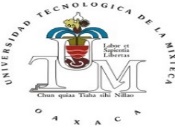 550550UNIVERSIDAD TECNOLÓGICA DE LA MIXTECAUNIVERSIDAD TECNOLÓGICA DE LA MIXTECAUNIVERSIDAD TECNOLÓGICA DE LA MIXTECAUNIVERSIDAD TECNOLÓGICA DE LA MIXTECAUNIVERSIDAD TECNOLÓGICA DE LA MIXTECAUNIVERSIDAD TECNOLÓGICA DE LA MIXTECATabulador de SueldosTabulador de SueldosTabulador de SueldosTabulador de SueldosTabulador de SueldosTabulador de SueldosTabulador de SueldosTabulador de SueldosPLAZA / PUESTORELACIÓN LABORALNIVELTOTAL, DE PERCEPCIONESPERCEPCIONES ORDINARIASPERCEPCIONES ORDINARIASPERCEPCIONES ORDINARIASPERCEPCIONES ORDINARIASPERCEPCIONES ORDINARIASPERCEPCIONES ORDINARIASPERCEPCIONES EXTRAORDINARIASOBLIGACIONESOBLIGACIONESPLAZA / PUESTORELACIÓN LABORALNIVELTOTAL, DE PERCEPCIONESSUELDODESPENSACONPENSACIÓN FIJA GARANTIZADACONPENSACIÓN FIJA GARANTIZADAOTRAS PRESTACIONES SOCIALES Y ECONÓMICASREMUNERACIONES ANUALESPERCEPCIONES EXTRAORDINARIASDE CARÁCTER FÍSCALDE SEGURIDAD SOCIALRECTORMANDOS MEDIOS Y SUPERIORESN/A        1,918,523.35       1,404,490.94       4,620.00         139,563.59                 369,848.81          53,905.89        167,175.67 VICE RECTORMANDOS MEDIOS Y SUPERIORESN/A           879,659.62          585,759.36       4,620.00           58,206.63                 231,073.64          24,786.80        120,431.38 ABOGADO GENERALMANDOS MEDIOS Y SUPERIORESN/A           626,736.27          383,364.67       4,620.00           38,094.76                 200,656.84          17,705.08          80,963.92 DIRECTOR DEL MUSEOMANDOS MEDIOS Y SUPERIORESN/A           458,026.36          383,364.67       4,620.00           38,094.76                   31,946.93          12,643.78          80,963.92 AUDITOR INTERNOMANDOS MEDIOS Y SUPERIORESN/A           431,791.90          294,842.30       4,620.00           29,298.34                 103,031.25          12,078.05          63,701.85 SRIO. PART. RECTORMANDOS MEDIOS Y SUPERIORESN/A           400,505.50          294,842.30       4,620.00           29,298.34                   71,744.86          11,139.46          63,701.85 JEFE DE DEPTO CMANDOS MEDIOS Y SUPERIORESN/A           541,217.92          351,681.79       4,620.00           34,946.45                 149,969.67          15,218.74          74,785.69 JEFE DE DEPTO BMANDOS MEDIOS Y SUPERIORESN/A           399,420.86          294,842.30       4,620.00           40,007.39                   59,951.17          11,106.92          63,701.85 JEFE DE DEPTO AMANDOS MEDIOS Y SUPERIORESN/A           356,566.63          266,081.47       4,620.00           26,440.39                   59,424.77             9,893.20          58,093.42 JEFE DE AREA CBASEN/A           296,622.94          220,762.37       4,620.00           21,937.05                   49,303.52             8,208.18          49,256.08 JEFE DE AREA CCONFIANZAN/A           296,622.94          220,762.37       4,620.00           21,937.05                   49,303.52             8,208.18          49,256.08 JEFE DE AREA BCONFIANZAN/A           272,964.89          202,876.22       4,620.00           20,159.71                   45,308.96             7,543.16          45,768.24 JEFE DE AREA ABASEN/A           200,625.21          148,185.41       4,620.00           14,725.11                   33,094.69             5,509.69          35,103.40 JEFE DE AREA ACONFIANZAN/A           200,625.21          148,185.41       4,620.00           14,725.11                   33,094.69             5,509.69          35,103.40 P I TITULAR CBASEN/A           800,395.24          610,864.90       4,620.00           60,701.35                 124,208.99          22,346.10        125,327.02 P I TITULAR CCONTRATON/A           800,395.24          610,864.90       4,620.00           60,701.35                 124,208.99          22,346.10        125,327.02 P I TITULAR BBASEN/A           750,907.53          522,302.40       4,620.00           51,900.94                 172,084.19          21,082.88        108,057.12 P I TITULAR BCONTRATON/A           750,907.53          522,302.40       4,620.00           51,900.94                 172,084.19          21,082.88        108,057.12 P I TITULAR ABASEN/A           612,215.72          409,550.02       4,620.00           40,696.79                 157,348.91          17,204.00          86,070.13 P I TITULAR ACONTRATON/A           612,215.72          409,550.02       4,620.00           40,696.79                 157,348.91          17,204.00          86,070.13 P I ASOCIADO CBASEN/A           516,012.88          341,989.06       4,620.00           33,983.29                 135,420.54          14,486.82          72,895.58 P I ASOCIADO CCONTRATON/A           516,012.88          341,989.06       4,620.00           33,983.29                 135,420.54          14,486.82          72,895.58 P I ASOCIADO BBASEN/A           402,783.10          274,369.73       4,620.00           27,263.99                   96,529.38          11,258.97          59,709.65 P I ASOCIADO BCONTRATON/A           402,783.10          274,369.73       4,620.00           27,263.99                   96,529.38          11,258.97          59,709.65 P I ASOCIADO ABASEN/A           249,217.57          206,812.42       4,620.00           20,550.85                   17,234.30             6,820.90          46,535.81 PROGRAMADOR JRBASEN/A           199,642.54          162,153.60       4,620.00           16,113.13                   16,755.82             5,445.29          37,827.23 PROGRAMADOR JRCONTRATON/A           199,642.54          162,153.60       4,620.00           16,113.13                   16,755.82             5,445.29          37,827.23 AUX DE PROGRAMADORBASEN/A           159,953.59          129,153.79       4,620.00           12,833.95                   13,345.85             4,337.12          31,072.74 AUX DE PROGRAMADORCONTRATON/A           159,953.59          129,153.79       4,620.00           12,833.95                   13,345.85             4,337.12          31,072.74 TECNICOBASEN/A           252,303.25          162,153.60       4,620.00           22,002.75                   63,526.90             7,025.12          37,827.23 TECNICOCONTRATON/A           252,303.25          162,153.60       4,620.00           22,002.75                   63,526.90             7,025.12          37,827.23 CHOFER CBASEN/A           294,153.07          244,806.34       4,620.00           24,326.29                   20,400.45             8,073.98          53,944.71 CHOFER BBASEN/A           296,507.49          164,273.09       4,620.00           16,323.74                 111,290.66             8,345.94          39,214.37 CHOFER ABASEN/A           166,510.92          122,394.05       4,620.00           12,162.24                   27,334.63             4,550.74          31,251.54 SECRETARIA CBASEN/A           157,370.51          129,153.79       4,620.00           12,833.95                   10,762.77             4,259.63          32,471.24 SECRETARIA BBASEN/A           149,854.26          109,801.15       4,620.00           10,910.89                   24,522.22             4,082.53          28,903.27 SECRETARIA ABASEN/A           177,549.29             95,683.39       4,620.00           12,983.36                   64,262.54             4,948.67          26,277.33 SECRETARIA ACONTRATON/A           177,549.29             95,683.39       4,620.00           12,983.36                   64,262.54             4,948.67          26,277.33 AUX ADMINISTRATIVOBASEN/A           151,199.15             95,683.39       4,620.00           12,983.36                   37,912.40             4,158.17          26,277.33 AUX ADMINISTRATIVOCONTRATON/A           151,199.15             95,683.39       4,620.00           12,983.36                   37,912.40             4,158.17          26,277.33 ENFERMERACONTRATON/A           117,784.99             95,683.39       4,620.00             9,508.01                     7,973.58             3,155.74          26,277.33 OFICIALBASEN/A           162,173.93          105,306.82       4,620.00           10,464.29                   41,782.83             4,463.35          28,095.44 OFICIALCONTRATON/A           162,173.93          105,306.82       4,620.00           10,464.29                   41,782.83             4,463.35          28,095.44 VELADORBASEN/A           129,166.64          105,306.82       4,620.00           10,464.29                     8,775.53             3,473.13          28,095.44 AUX GENERALBASEN/A           113,342.18             83,458.94       4,620.00             8,293.28                   16,969.96             3,053.02          24,091.35 AUX GENERALCONTRATON/A           113,342.18             83,458.94       4,620.00             8,293.28                   16,969.96             3,053.02          24,091.35 INTENDENTEBASEN/A           126,425.41             74,638.08       4,620.00           10,127.70                   37,039.63             3,467.57          22,417.18 INTENDENTECONTRATON/A           126,425.41             74,638.08       4,620.00           10,127.70                   37,039.63             3,467.57          22,417.18 JARDINEROBASEN/A           124,932.64             74,638.08       4,620.00           10,127.70                   35,546.86             3,422.78          22,417.18 JARDINEROCONTRATON/A           124,932.64             74,638.08       4,620.00           10,127.70                   35,546.86             3,422.78          22,417.18 550UNIVERSIDAD TECNOLÓGICA DE LA MIXTECAUNIVERSIDAD TECNOLÓGICA DE LA MIXTECAREMUNERACIONESREMUNERACIONESREMUNERACIONESPLAZA / PUESTORELACIÓN LABORALNÚMERO DE PLAZASDESDEDESDEHASTARECTORMANDOS MEDIOS Y SUPERIORES1                  1,918,523                   1,918,523                    1,918,523 VICE RECTORMANDOS MEDIOS Y SUPERIORES3                     697,399                      697,399                       879,660 ABOGADO GENERALMANDOS MEDIOS Y SUPERIORES1                     458,026                      458,026                       626,736 DIRECTOR DEL MUSEOMANDOS MEDIOS Y SUPERIORES1                     458,026                      458,026                       458,026 AUDITOR INTERNOMANDOS MEDIOS Y SUPERIORES1                     353,331                      353,331                       431,792 SRIO. PART. RECTORMANDOS MEDIOS Y SUPERIORES1                     353,331                      353,331                       400,506 JEFE DE DEPTO CMANDOS MEDIOS Y SUPERIORES3                     420,555                      420,555                       541,218 JEFE DE DEPTO BMANDOS MEDIOS Y SUPERIORES7                     353,331                      353,331                       399,421 JEFE DE DEPTO AMANDOS MEDIOS Y SUPERIORES4                     319,315                      319,315                       356,567 JEFE DE AREA CBASE2                     265,716                      265,716                       296,623 JEFE DE AREA CCONFIANZA9                     265,716                      265,716                       296,623 JEFE DE AREA BCONFIANZA2                     244,562                      244,562                       272,965 JEFE DE AREA ABASE3                     179,879                      179,879                       200,625 JEFE DE AREA ACONFIANZA4                     179,879                      179,879                       200,625 P I TITULAR CBASE18                     727,091                      727,091                       800,395 P I TITULAR CCONTRATO2                     727,091                      727,091                       800,395 P I TITULAR BBASE28                     622,348                      622,348                       750,908 P I TITULAR BCONTRATO4                     622,348                      622,348                       750,908 P I TITULAR ABASE71                     488,996                      488,996                       612,216 P I TITULAR ACONTRATO3                     488,996                      488,996                       612,216 P I ASOCIADO CBASE62                     409,091                      409,091                       516,013 P I ASOCIADO CCONTRATO7                     409,091                      409,091                       516,013 P I ASOCIADO BBASE20                     329,118                      329,118                       402,783 P I ASOCIADO BCONTRATO3                     329,118                      329,118                       402,783 P I ASOCIADO ABASE0                     249,218                      249,218                       249,218 PROGRAMADOR JRBASE4                     196,399                      196,399                       199,643 PROGRAMADOR JRCONTRATO6                     196,399                      196,399                       199,643 AUX DE PROGRAMADORBASE1                     157,371                      157,371                       159,954 AUX DE PROGRAMADORCONTRATO2                     157,371                      157,371                       159,954 TECNICOBASE55                     196,399                      196,399                       252,303 TECNICOCONTRATO7                     196,399                      196,399                       252,303 CHOFER CBASE0                     294,153                      294,153                       294,153 CHOFER BBASE5                     198,906                      198,906                       296,507 CHOFER ABASE2                     149,376                      149,376                       166,511 SECRETARIA CBASE1                     157,371                      157,371                       157,371 SECRETARIA BBASE3                     134,482                      134,482                       149,854 SECRETARIA ABASE34                     117,785                      117,785                       177,549 SECRETARIA ACONTRATO6                     117,785                      117,785                       177,549 AUX ADMINISTRATIVOBASE22                     117,785                      117,785                       151,199 AUX ADMINISTRATIVOCONTRATO2                     117,785                      117,785                       151,199 ENFERMERACONTRATO1                     117,785                      117,785                       117,785 OFICIALBASE25                     129,167                      129,167                       162,174 OFICIALCONTRATO1                     129,167                      129,167                       162,174 VELADORBASE0                     129,167                      129,167                       129,167 AUX GENERALBASE22                     103,327                      103,327                       113,342 AUX GENERALCONTRATO4                     103,327                      103,327                       113,342 INTENDENTEBASE37                       92,895                        92,895                       126,425 INTENDENTECONTRATO9                       92,895                        92,895                       126,425 JARDINEROBASE8                       92,895                        92,895                       124,933 JARDINEROCONTRATO5                       92,895                        92,895                       124,933 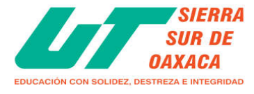 551551UNIVERSIDAD TECNOLÓGICA DE LA SIERRA SUR DE OAXACAUNIVERSIDAD TECNOLÓGICA DE LA SIERRA SUR DE OAXACAUNIVERSIDAD TECNOLÓGICA DE LA SIERRA SUR DE OAXACAUNIVERSIDAD TECNOLÓGICA DE LA SIERRA SUR DE OAXACAUNIVERSIDAD TECNOLÓGICA DE LA SIERRA SUR DE OAXACAUNIVERSIDAD TECNOLÓGICA DE LA SIERRA SUR DE OAXACATabulador de SueldosTabulador de SueldosTabulador de SueldosTabulador de SueldosTabulador de SueldosTabulador de SueldosTabulador de SueldosTabulador de SueldosPLAZA / PUESTORELACIÓN LABORALNIVELTOTAL, DE PERCEPCIONESPERCEPCIONES ORDINARIASPERCEPCIONES ORDINARIASPERCEPCIONES ORDINARIASPERCEPCIONES ORDINARIASPERCEPCIONES ORDINARIASPERCEPCIONES ORDINARIASPERCEPCIONES EXTRAORDINARIASOBLIGACIONESOBLIGACIONESPLAZA / PUESTORELACIÓN LABORALNIVELTOTAL, DE PERCEPCIONESSUELDODESPENSACONPENSACIÓN FIJA GARANTIZADACONPENSACIÓN FIJA GARANTIZADAOTRAS PRESTACIONES SOCIALES Y ECONÓMICASREMUNERACIONES ANUALESPERCEPCIONES EXTRAORDINARIASDE CARÁCTER FÍSCALDE SEGURIDAD SOCIALRECTORMMYS23-A              868,669.05             762,733.80                   105,935.25             26,060.07           147,383.34 ABOGADO GENERALMMYS22-A              651,588.40             572,126.40                     79,462.00             19,547.65           112,052.75 DIRECTOR DE AREAMMYS22-A              651,588.40             572,126.40                     79,462.00             19,547.65           112,052.75 JEFE DE DEPARTAMENTOMMYS17-A              335,811.87             294,859.20                     40,952.67             10,074.36             60,659.33 PROFESOR ASOCIADO "C"CONTRATONA              288,107.75             224,770.20             15,060.00                     39,959.15                       8,318.40               8,191.43             47,668.01 PROFESOR DE ASIGNATURA "B" (H/S/M)CONTRATONA           2,166,068.67          1,682,655.00           122,265.00                   299,138.67                     62,010.00             61,314.11           317,869.02 COORDINADORCONTRATONA              200,097.13             157,107.00             15,060.00                     27,930.13               5,551.11             35,126.44 JEFE DE OFICINACONTRATONA              130,747.69               98,225.40             15,060.00                     17,462.29               3,470.63             24,212.37 TÉCNICO BIBLIOTECARIOCONTRATONA              114,617.32               84,529.80             15,060.00                     15,027.52               2,986.72             21,773.99 ANALISTA ADMINISTRATIVOCONTRATONA              104,605.27               76,029.00             15,060.00                     13,516.27               2,686.36             20,304.40 ENFERMERACONTRATONA              104,605.27               76,029.00             15,060.00                     13,516.27               2,686.36             20,304.40 TÉCNICO ESPECIALIZADO EN MANTENIMIENTOCONTRATONA              104,605.27               76,029.00             15,060.00                     13,516.27               2,686.36             20,304.40 CHOFER DEL RECTORCONTRATONA              100,259.27               72,339.00             15,060.00                     12,860.27               2,555.98             19,666.66 ASISTENTE DE SERVICIOS DE MANTENIMIENTOCONTRATONA                83,812.31               58,374.60             15,060.00                     10,377.71               2,062.57             17,253.22 SECRETARIA DE RECTORCONTRATONA              114,617.32               84,529.80             15,060.00                     15,027.52               2,986.72             21,773.99 SECRETARIA DE DIRECTOR DE AREACONTRATONA              104,605.27               76,029.00             15,060.00                     13,516.27               2,686.36             20,304.40 SECRETARIA DE JEFE DE DEPARTAMENTOCONTRATONA                96,947.12               69,526.80             15,060.00                     12,360.32               2,456.61             19,180.74 551UNIVERSIDAD TECNOLÓGICA DE LA SIERRA SUR DE OAXACAUNIVERSIDAD TECNOLÓGICA DE LA SIERRA SUR DE OAXACAREMUNERACIONESREMUNERACIONESREMUNERACIONESPLAZA / PUESTORELACIÓN LABORALNÚMERO DE PLAZASDESDEDESDEHASTARECTORMMYS1                868,669                 868,669                 868,669 ABOGADO GENERALMMYS1                651,588                 651,588                 651,588 DIRECTOR DE ÁREAMMYS6                651,588                 651,588                 651,588 JEFE DE DEPARTAMENTOMMYS8                335,812                 335,812                 335,812 PROFESOR ASOCIADO "C"CONTRATO33                288,108                 288,108                 288,108 PROFESOR DE ASIGNATURA "B" (H/S/M)CONTRATO1254             8,357,693              8,357,693              8,357,693 COORDINADORCONTRATO3                200,097                 200,097                 200,097 INGENIERO EN SISTEMASCONTRATO1                160,626                 160,626                 160,626 JEFE DE OFICINACONTRATO6                130,748                 130,748                 130,748 TÉCNICO BIBLIOTECARIOCONTRATO2                114,617                 114,617                 114,617 TÉCNICO EN CONTABILIDADCONTRATO2                114,617                 114,617                 114,617 ANALISTA ADMINISTRATIVOCONTRATO5                104,605                 104,605                 104,605 ENFERMERACONTRATO1                104,605                 104,605                 104,605 CHOFER DEL RECTORCONTRATO1                100,259                 100,259                 100,259 CHOFER ADMINISTRATIVOCONTRATO1                  91,322                   91,322                   91,322 ASISTENTE DE SERVICIOS Y MANTENIMIENTOCONTRATO1                  83,812                   83,812                   83,812 SECRETARIA DEL RECTORCONTRATO1                114,617                 114,617                 114,617 SECRETARIA DE DIRECTOR DE ÁREACONTRATO7                104,605                 104,605                 104,605 SECRETARIA DE JEFE DE DEPARTAMENTOCONTRATO8                  96,947                   96,947                   96,947 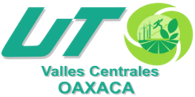 552552UNIVERSIDAD TECNOLÓGICA DE LOS VALLES CENTRALES DE OAXACAUNIVERSIDAD TECNOLÓGICA DE LOS VALLES CENTRALES DE OAXACAUNIVERSIDAD TECNOLÓGICA DE LOS VALLES CENTRALES DE OAXACAUNIVERSIDAD TECNOLÓGICA DE LOS VALLES CENTRALES DE OAXACAUNIVERSIDAD TECNOLÓGICA DE LOS VALLES CENTRALES DE OAXACAUNIVERSIDAD TECNOLÓGICA DE LOS VALLES CENTRALES DE OAXACATabulador de SueldosTabulador de SueldosTabulador de SueldosTabulador de SueldosTabulador de SueldosTabulador de SueldosTabulador de SueldosTabulador de SueldosPLAZA / PUESTORELACIÓN LABORALNIVELTOTAL, DE PERCEPCIONESPERCEPCIONES ORDINARIASPERCEPCIONES ORDINARIASPERCEPCIONES ORDINARIASPERCEPCIONES ORDINARIASPERCEPCIONES ORDINARIASPERCEPCIONES ORDINARIASPERCEPCIONES EXTRAORDINARIASOBLIGACIONESOBLIGACIONESPLAZA / PUESTORELACIÓN LABORALNIVELTOTAL, DE PERCEPCIONESSUELDODESPENSACONPENSACIÓN FIJA GARANTIZADACONPENSACIÓN FIJA GARANTIZADAOTRAS PRESTACIONES SOCIALES Y ECONÓMICASREMUNERACIONES ANUALESPERCEPCIONES EXTRAORDINARIASDE CARÁCTER FÍSCALDE SEGURIDAD SOCIALRECTORMMYSNA             868,669.05             762,733.80                         -                              -                              -                               -                    105,935.25                                 -              26,060.07          148,681.88 ABOGADO GENERALMMYSNA             651,588.40             572,126.40                         -                              -                              -                               -                      79,462.00                                 -              19,547.65          111,673.82 DIRECTOR DE ÁREAMMYSNA             651,588.40             572,126.40                         -                              -                              -                               -                      79,462.00                                 -              19,547.65          111,673.82 JEFE DE DEPARTAMENTOMMYSNA             335,811.87             294,859.20                         -                              -                              -                               -                      40,952.67                                 -              10,074.36            60,463.90 PROFESOR ASOCIADO "C"CONTRATONA             288,107.75             224,770.20            15,060.00                            -                              -                               -                      39,959.15                       8,318.40              7,941.88            49,531.49 PROFESOR DE ASIGNATURA "B" (H/S/M)CONTRATONA          8,357,692.64          6,492,459.60          471,754.80                            -                              -                               -                 1,154,215.04                   239,263.20          229,400.24       1,596,669.47 COORDINADORCONTRATONA             200,097.13             157,107.00            15,060.00                            -                              -                               -                      27,930.13                                 -                5,551.11            36,428.75 INGENIERO EN SISTEMASCONTRATONA             160,625.56             123,593.40            15,060.00                            -                              -                               -                      21,972.16                                 -                4,366.97            29,939.42 JEFE DE OFICINACONTRATONA             130,747.69               98,225.40            15,060.00                            -                              -                               -                      17,462.29                                 -                3,470.63            25,026.46 TÉCNICO BIBLIOTECARIOCONTRATONA             114,617.32               84,529.80            15,060.00                            -                              -                               -                      15,027.52                                 -                2,986.72            22,425.65 TÉCNICO EN CONTABILIDADCONTRATONA             114,617.32               84,529.80            15,060.00                            -                              -                               -                      15,027.52                                 -                2,986.72            22,425.65 ANALISTA ADMINISTRATIVOCONTRATONA             104,605.27               76,029.00            15,060.00                            -                              -                               -                      13,516.27                                 -                2,686.36            20,890.55 ENFERMERACONTRATONA             104,605.27               76,029.00            15,060.00                            -                              -                               -                      13,516.27                                 -                2,686.36            20,890.55 CHOFER DEL RECTORCONTRATONA             100,259.27               72,339.00            15,060.00                            -                              -                               -                      12,860.27                                 -                2,555.98            20,224.20 CHOFER ADMINISTRATIVOCONTRATONA               91,322.05               64,750.80            15,060.00                            -                              -                               -                      11,511.25                                 -                2,287.86            18,854.44 ASISTENTE DE SERVICIOS Y MANTENIMIENTOCONTRATONA               83,812.31               58,374.60            15,060.00                            -                              -                               -                      10,377.71                                 -                2,062.57            17,703.15 SECRETARIA DEL RECTORCONTRATONA             114,617.32               84,529.80            15,060.00                            -                              -                               -                      15,027.52                                 -                2,986.72            22,425.65 SECRETARIA DE DIRECTOR DE ÁREACONTRATONA             104,605.27               76,029.00            15,060.00                            -                              -                               -                      13,516.27                                 -                2,686.36            20,890.55 SECRETARIA DE JEFE DE DEPARTAMENTOCONTRATONA               96,947.12               69,526.80            15,060.00                            -                              -                               -                      12,360.32                                 -                2,456.61            19,716.65 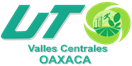 552UNIVERSIDAD TECNOLÓGICA DE LOS VALLES CENTRALES DE OAXACAUNIVERSIDAD TECNOLÓGICA DE LOS VALLES CENTRALES DE OAXACAREMUNERACIONESREMUNERACIONESREMUNERACIONESPLAZA / PUESTORELACIÓN LABORALNÚMERO DE PLAZASDESDEDESDEHASTARECTORMMYS1                    868,669                     868,669                      868,669 ABOGADO GENERALMMYS1                    651,588                     651,588                      651,588 DIRECTOR DE ÁREAMMYS6                    651,588                     651,588                      651,588 JEFE DE DEPARTAMENTOMMYS8                    335,812                     335,812                      335,812 PROFESOR ASOCIADO "C"CONTRATO33                    288,108                     288,108                      288,108 PROFESOR DE ASIGNATURA "B" (H/S/M)CONTRATO1254                 8,357,693                  8,357,693                   8,357,693 COORDINADORCONTRATO3                    200,097                     200,097                      200,097 INGENIERO EN SISTEMASCONTRATO1                    160,626                     160,626                      160,626 JEFE DE OFICINACONTRATO6                    130,748                     130,748                      130,748 TÉCNICO BIBLIOTECARIOCONTRATO2                    114,617                     114,617                      114,617 TÉCNICO EN CONTABILIDADCONTRATO2                    114,617                     114,617                      114,617 ANALISTA ADMINISTRATIVOCONTRATO5                    104,605                     104,605                      104,605 ENFERMERACONTRATO1                    104,605                     104,605                      104,605 CHOFER DEL RECTORCONTRATO1                    100,259                     100,259                      100,259 CHOFER ADMINISTRATIVOCONTRATO1                      91,322                       91,322                        91,322 ASISTENTE DE SERVICIOS Y MANTENIMIENTOCONTRATO1                      83,812                       83,812                        83,812 SECRETARIA DEL RECTORCONTRATO1                    114,617                     114,617                      114,617 SECRETARIA DE DIRECTOR DE ÁREACONTRATO7                    104,605                     104,605                      104,605 SECRETARIA DE JEFE DE DEPARTAMENTOCONTRATO8                      96,947                       96,947                        96,947 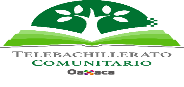 563563TELEBACHILLERATO COMUNITARIO DEL ESTADO DE OAXACATELEBACHILLERATO COMUNITARIO DEL ESTADO DE OAXACATELEBACHILLERATO COMUNITARIO DEL ESTADO DE OAXACATELEBACHILLERATO COMUNITARIO DEL ESTADO DE OAXACATELEBACHILLERATO COMUNITARIO DEL ESTADO DE OAXACATELEBACHILLERATO COMUNITARIO DEL ESTADO DE OAXACATabulador de SueldosTabulador de SueldosTabulador de SueldosTabulador de SueldosTabulador de SueldosTabulador de SueldosTabulador de SueldosTabulador de SueldosPLAZA / PUESTORELACIÓN LABORALNIVELTOTAL, DE PERCEPCIONESPERCEPCIONES ORDINARIASPERCEPCIONES ORDINARIASPERCEPCIONES ORDINARIASPERCEPCIONES ORDINARIASPERCEPCIONES ORDINARIASPERCEPCIONES ORDINARIASPERCEPCIONES EXTRAORDINARIASOBLIGACIONESOBLIGACIONESPLAZA / PUESTORELACIÓN LABORALNIVELTOTAL, DE PERCEPCIONESSUELDODESPENSACONPENSACIÓN FIJA GARANTIZADACONPENSACIÓN FIJA GARANTIZADAOTRAS PRESTACIONES SOCIALES Y ECONÓMICASREMUNERACIONES ANUALESPERCEPCIONES EXTRAORDINARIASDE CARÁCTER FÍSCALDE SEGURIDAD SOCIALPROF.DE ASIG "B" (30 HRS)CONTRATOS/N224,133.74168,797.938,388.00--16,573.5630,374.25-6,724.0141,482.25PROF.DE ASIG "B" (20 HRS)CONTRATOS/N149,422.45112,531.955,592.00--11,049.0020,249.50-4,482.6729,659.90DIRECCION GENERAL MANDOS MEDIOS Y SUPERIORES20A375,017.3383,640.00-63,396.0063,396.0016,116.0021,142.33190,723.0011,250.5265,137.90DEPARTAMENTO DE PLANEACIONMANDOS MEDIOS Y SUPERIORES17A265,487.6782,680.00-20,160.0020,160.0016,116.0020,899.67125,632.007,964.6347,917.20DEPARTAMENTO ACADEMICO Y DOCENCIA MANDOS MEDIOS Y SUPERIORES17A265,487.6782,680.00-20,160.0020,160.0016,116.0020,899.67125,632.007,964.6347,917.20DEPARTAMENTO DE SERVICIOS ESCOLARES MANDOS MEDIOS Y SUPERIORES17A265,487.6782,680.00-20,160.0020,160.0016,116.0020,899.67125,632.007,964.6347,917.20DEPARTAMENTO JURIDICO MANDOS MEDIOS Y SUPERIORES16A237,916.3382,200.00-600.00600.0016,116.0020,778.33118,222.007,137.4943,471.50DEPARTAMENTO ADMINISTRATIVO MANDOS MEDIOS Y SUPERIORES16A237,916.3382,200.00-600.00600.0016,116.0020,778.33118,222.007,137.4943,471.50563TELEBACHILLERATO COMUNITARIO DEL ESTADO DE OAXACATELEBACHILLERATO COMUNITARIO DEL ESTADO DE OAXACAREMUNERACIONESREMUNERACIONESREMUNERACIONESPLAZA / PUESTORELACIÓN LABORALNÚMERO DE PLAZASDESDEDESDEHASTAPROFESOR ASIGNATURA B "30"CONTRATO99                22,189,266                 22,189,266                  22,189,266 PROFESOR ASIGNATURA B "20"CONTRATO198                29,585,556                 29,585,556                  29,585,556 DIRECTORA GENERALMMYS1                     375,017                      375,017                       375,017 JEFE DE DEPARTAMENTO DE PLANEACIONMMYS1                     265,488                      265,488                       265,488 JEFE DE DEPARTAMENTO DE SERVICIOS ESCOLARESMMYS1                     265,488                      265,488                       265,488 JEFE DE DEPARTAMENTO ACADÉMICO Y DOCENCIAMMYS1                     265,488                      265,488                       265,488 DEPARTAMENTO JURÍDICOMMYS1                     237,916                      237,916                       237,916 DEPARTAMENTO ADMINISTRATIVOMMYS1                     237,916                      237,916                       237,916 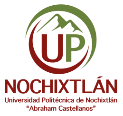 569569UNIVERSIDAD POLITECNICA DE NOCHIXTLAN ABRAHAM CASTELLANOSUNIVERSIDAD POLITECNICA DE NOCHIXTLAN ABRAHAM CASTELLANOSUNIVERSIDAD POLITECNICA DE NOCHIXTLAN ABRAHAM CASTELLANOSUNIVERSIDAD POLITECNICA DE NOCHIXTLAN ABRAHAM CASTELLANOSUNIVERSIDAD POLITECNICA DE NOCHIXTLAN ABRAHAM CASTELLANOSUNIVERSIDAD POLITECNICA DE NOCHIXTLAN ABRAHAM CASTELLANOSTabulador de SueldosTabulador de SueldosTabulador de SueldosTabulador de SueldosTabulador de SueldosTabulador de SueldosTabulador de SueldosTabulador de SueldosPLAZA / PUESTORELACIÓN LABORALNIVELTOTAL, DE PERCEPCIONESPERCEPCIONES ORDINARIASPERCEPCIONES ORDINARIASPERCEPCIONES ORDINARIASPERCEPCIONES ORDINARIASPERCEPCIONES ORDINARIASPERCEPCIONES ORDINARIASPERCEPCIONES EXTRAORDINARIASOBLIGACIONESOBLIGACIONESPLAZA / PUESTORELACIÓN LABORALNIVELTOTAL, DE PERCEPCIONESSUELDODESPENSACONPENSACIÓN FIJA GARANTIZADACONPENSACIÓN FIJA GARANTIZADAOTRAS PRESTACIONES SOCIALES Y ECONÓMICASREMUNERACIONES ANUALESPERCEPCIONES EXTRAORDINARIASDE CARÁCTER FÍSCALDE SEGURIDAD SOCIALRECTORMANDOS MEDIOS Y SUPERIORESNA              685,466.67             644,833.33                         -                              -                              -                                -                       40,633.33                                  -               20,564.00           117,692.43 ABOGADO GENERALMANDOS MEDIOS Y SUPERIORESNA              287,120.00             270,100.00                         -                              -                              -                                -                       17,020.00                                  -                 8,613.60             52,787.61 DIRECTOR DE AREAMANDOS MEDIOS Y SUPERIORESNA              287,120.00             270,100.00                         -                              -                              -                                -                       17,020.00                                  -                 8,613.60             52,787.61 DIRECTOR DE AREAMANDOS MEDIOS Y SUPERIORESNA              287,120.00             270,100.00                         -                              -                              -                                -                       17,020.00                                  -                 8,613.60             52,787.61 COORDINADOR DE CARRERAMANDOS MEDIOS Y SUPERIORESNA              219,866.67             206,833.33                         -                              -                              -                                -                       13,033.33                                  -                 6,596.00             41,829.66 COORDINADOR DE CARRERAMANDOS MEDIOS Y SUPERIORESNA              219,866.67             206,833.33                         -                              -                              -                                -                       13,033.33                                  -                 6,596.00             41,829.66 JEFE DE DEPARTAMENTOMANDOS MEDIOS Y SUPERIORESNA              187,533.33             176,416.67                         -                              -                              -                                -                       11,116.67                                  -                 5,626.00             36,561.41 JEFE DE DEPARTAMENTOMANDOS MEDIOS Y SUPERIORESNA              187,533.33             176,416.67                         -                              -                              -                                -                       11,116.67                                  -                 5,626.00             36,561.41 JEFE DE DEPARTAMENTOMANDOS MEDIOS Y SUPERIORESNA              187,533.33             176,416.67                         -                              -                              -                                -                       11,116.67                                  -                 5,626.00             36,561.41 JEFE DE DEPARTAMENTOMANDOS MEDIOS Y SUPERIORESNA              187,533.33             176,416.67                         -                              -                              -                                -                       11,116.67                                  -                 5,626.00             36,561.41 JEFE DE DEPARTAMENTOMANDOS MEDIOS Y SUPERIORESNA              187,533.33             176,416.67                         -                              -                              -                                -                       11,116.67                                  -                 5,626.00             36,561.41 JEFE DE DEPARTAMENTOMANDOS MEDIOS Y SUPERIORESNA              187,533.33             176,416.67                         -                              -                              -                                -                       11,116.67                                  -                 5,626.00             36,561.41 ANALISTACONTRATO CONFIANZANA              116,400.00             109,500.00                         -                              -                              -                                -                         6,900.00                                  -                 3,492.00             24,971.26 ANALISTACONTRATO CONFIANZANA              116,400.00             109,500.00                         -                              -                              -                                -                         6,900.00                                  -                 3,492.00             24,971.26 ASISTENTECONTRATO CONFIANZANA                90,533.33               85,166.67                         -                              -                              -                                -                         5,366.67                                  -                 2,716.00             20,756.67 ASISTENTECONTRATO CONFIANZANA                90,533.33               85,166.67                         -                              -                              -                                -                         5,366.67                                  -                 2,716.00             20,756.67 ASISTENTECONTRATO CONFIANZANA                90,533.33               85,166.67                         -                              -                              -                                -                         5,366.67                                  -                 2,716.00             20,756.67 ASISTENTECONTRATO CONFIANZANA                90,533.33               85,166.67                         -                              -                              -                                -                         5,366.67                                  -                 2,716.00             20,756.67 ASISTENTECONTRATO CONFIANZANA                90,533.33               85,166.67                         -                              -                              -                                -                         5,366.67                                  -                 2,716.00             20,756.67 ASISTENTECONTRATO CONFIANZANA                90,533.33               85,166.67                         -                              -                              -                                -                         5,366.67                                  -                 2,716.00             20,756.67 ASISTENTECONTRATO CONFIANZANA                90,533.33               85,166.67                         -                              -                              -                                -                         5,366.67                                  -                 2,716.00             20,756.67 ASISTENTECONTRATO CONFIANZANA                90,533.33               85,166.67                         -                              -                              -                                -                         5,366.67                                  -                 2,716.00             20,756.67 ASISTENTECONTRATO CONFIANZANA                90,533.33               85,166.67                         -                              -                              -                                -                         5,366.67                                  -                 2,716.00             20,756.67 ASISTENTECONTRATO CONFIANZANA                90,533.33               85,166.67                         -                              -                              -                                -                         5,366.67                                  -                 2,716.00             20,756.67 ASISTENTECONTRATO CONFIANZANA                90,533.33               85,166.67                         -                              -                              -                                -                         5,366.67                                  -                 2,716.00             20,756.67 ASISTENTECONTRATO CONFIANZANA                90,533.33               85,166.67                         -                              -                              -                                -                         5,366.67                                  -                 2,716.00             20,756.67 PROFESOR DE ASIGNATURA "A"CONTRATO CONFIANZANA              178,586.30             168,000.00                         -                              -                              -                                -                       10,586.30                                  -                 5,357.59             35,103.62 PROFESOR DE ASIGNATURA "A"CONTRATO CONFIANZANA              178,586.30             168,000.00                         -                              -                              -                                -                       10,586.30                                  -                 5,357.59             35,103.62 PROFESOR DE ASIGNATURA "A"CONTRATO CONFIANZANA              178,586.30             168,000.00                         -                              -                              -                                -                       10,586.30                                  -                 5,357.59             35,103.62 PROFESOR DE ASIGNATURA "A"CONTRATO CONFIANZANA              178,586.30             168,000.00                         -                              -                              -                                -                       10,586.30                                  -                 5,357.59             35,103.62 PROFESOR DE ASIGNATURA "A"CONTRATO CONFIANZANA              178,586.30             168,000.00                         -                              -                              -                                -                       10,586.30                                  -                 5,357.59             35,103.62 PROFESOR DE ASIGNATURA "A"CONTRATO CONFIANZANA              178,586.30             168,000.00                         -                              -                              -                                -                       10,586.30                                  -                 5,357.59             35,103.62 PROFESOR DE ASIGNATURA "A"CONTRATO CONFIANZANA              178,586.30             168,000.00                         -                              -                              -                                -                       10,586.30                                  -                 5,357.59             35,103.62 PROFESOR DE ASIGNATURA "A"CONTRATO CONFIANZANA              156,263.01             147,000.00                         -                              -                              -                                -                         9,263.01                                  -                 4,687.89             31,466.36 PROFESOR DE ASIGNATURA "A"CONTRATO CONFIANZANA              133,939.73             126,000.00                         -                              -                              -                                -                         7,939.73                                  -                 4,018.19             27,829.11 PROFESOR DE ASIGNATURA "A"CONTRATO CONFIANZANA              133,939.73             126,000.00                         -                              -                              -                                -                         7,939.73                                  -                 4,018.19             27,829.11 PROFESOR DE ASIGNATURA "A"CONTRATO CONFIANZANA              133,939.73             126,000.00                         -                              -                              -                                -                         7,939.73                                  -                 4,018.19             27,829.11 PROFESOR DE ASIGNATURA "A"CONTRATO CONFIANZANA                89,293.15               84,000.00                         -                              -                              -                                -                         5,293.15                                  -                 2,678.79             20,554.60 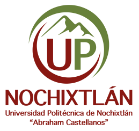 569UNIVERSIDAD POLITECNICA DE NOCHIXTLAN ABRAHAM CASTELLANOSUNIVERSIDAD POLITECNICA DE NOCHIXTLAN ABRAHAM CASTELLANOSREMUNERACIONESREMUNERACIONESREMUNERACIONESPLAZA / PUESTORELACIÓN LABORALNÚMERO DE PLAZASDESDEDESDEHASTARECTORMANDOS MEDIOS Y SUPERIORES1                    685,467                     685,467                      685,467 ABOGADO GENERALMANDOS MEDIOS Y SUPERIORES1                    287,120                     287,120                      287,120 DIRECTOR DE AREAMANDOS MEDIOS Y SUPERIORES2                    287,120                     287,120                      287,120 COORDINADOR DE CARRERAMANDOS MEDIOS Y SUPERIORES2                    219,867                     219,867                      219,867 JEFE DE DEPARTAMENTOMANDOS MEDIOS Y SUPERIORES6                    187,533                     187,533                      187,533 ANALISTACONTRATO CONFIANZA2                    116,400                     116,400                      116,400 ASISTENTECONTRATO CONFIANZA12                      90,533                       90,533                        90,533 PROFESOR DE ASIGNATURA "A"CONTRATO CONFIANZA425 HSM                      89,293                       89,293                      178,586 